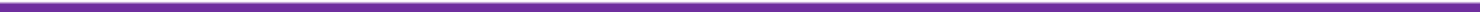 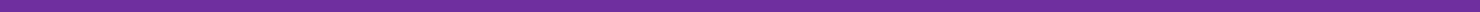 Syllabus  UNIVERSITY DEPARTMENT 2022 – 2023 onwards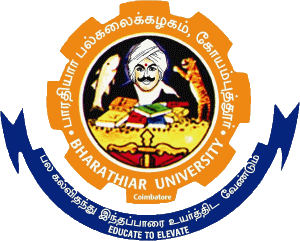 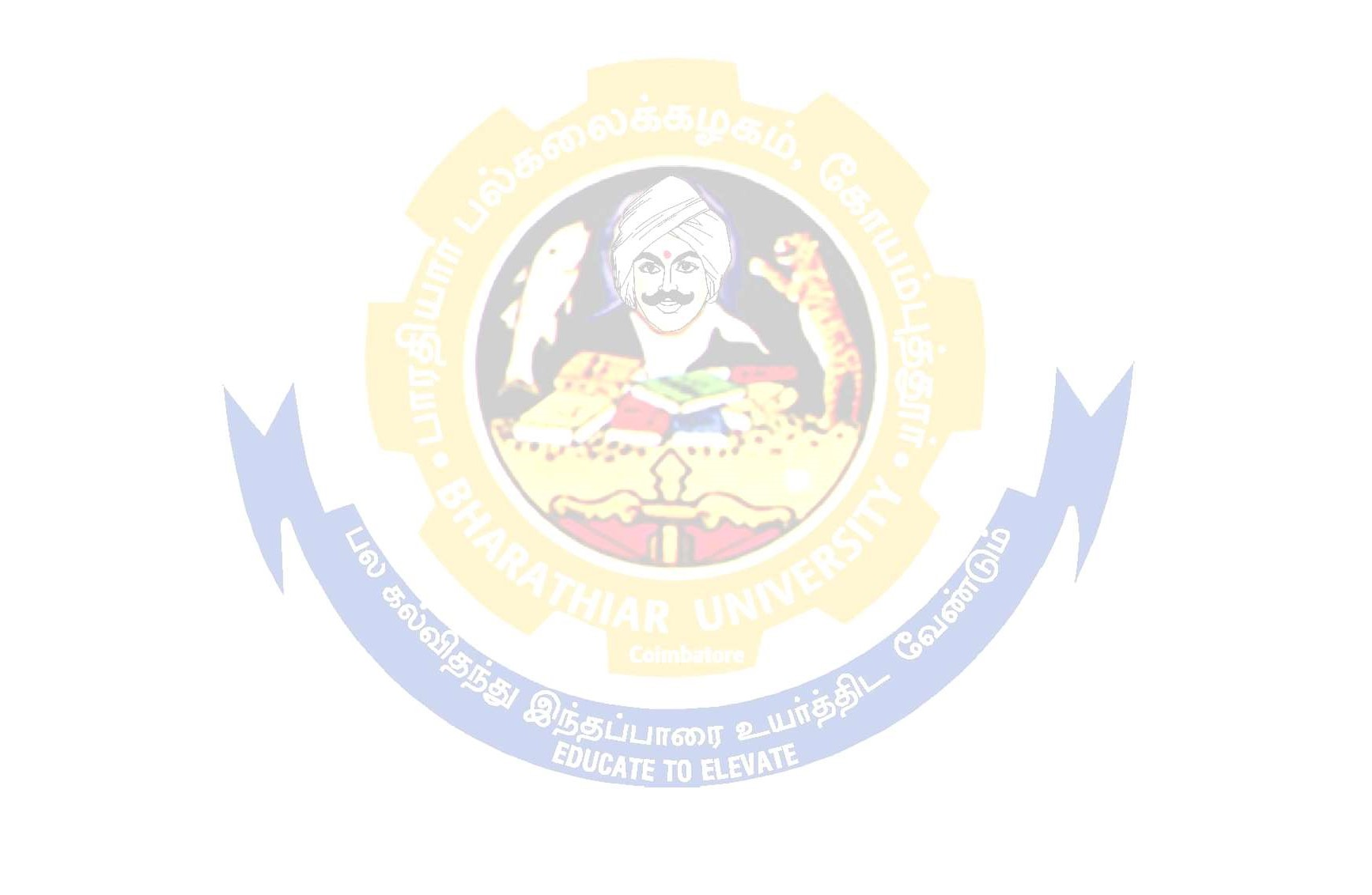 BHARATHIAR UNIVERSITY: COIMBATORE 641 046M. Sc. Bioinformatics Curriculum (University Department)(For the students admitted during the academic year 2022 – 23 onwards)* SWAYAM –MOOCs – Online course is mandatory and it should be completed within third semester**JOB ORITENTED COURSE - Two courses to be completed, each year one course to be completed***VALUE ADDED COURSE - Minimum two courses to be completed, each year one course to be completedDuration of the M.Sc Bioinformatcs course: 2 yearsEligibility:A pass in any one of the following degree courses of UGC recognized universities. B.Sc. / B.Tech. in all Science disciplines, B.V.Sc. / B.Pharm / M.B.B.S and B.D.S.*S-Strong; M-Medium; L-Low                                         *S-Strong; M-Medium; L-Low*S-Strong; M-Medium; L-Low*S-Strong; M-Medium; L-Low*S-Strong; M-Medium; L-Low                                    *S-Strong; M-Medium; L-Low*S-Strong; M-Medium; L-Low*S-Strong; M-Medium; L-Low*S-Strong; M-Medium; L-Low*S-Strong; M-Medium; L-Low*S-Strong; M-Medium; L-Low*S-Strong; M-Medium; L-Low*S-Strong; M-Medium; L-Low*S-Strong; M-Medium; L-Low*S-Strong; M-Medium; L-Low*S-Strong; M-Medium; L-Low*S-Strong; M-Medium; L-Low*S-Strong; M-Medium; L-Low*S-Strong; M-Medium; L-Low*S-Strong; M-Medium; L-Low*S-Strong; M-Medium; L-Low*S-Strong; M-Medium; L-Low*S-Strong; M-Medium; L-Low                                 *S-Strong; M-Medium; L-Low*S-Strong; M-Medium; L-LowElective papersSupportive papersJOB-ORIENTED COURSESVALUE-ADDED COURSETitle of the course:COMMUNICATION SKILLS ENHANCEMENTCourse Code: VA1	No. of Credits: 2Total hours:   15Objectives of the course:This course is designed to aid candidates in their preparation for recruitment and will enable students to be a better professional through effective communication. Students will learn skills to present themselves in an effective manner while facing interviews for placements.Course Contents:Effective Communication SkillsReasoning AbilityVerbal AbilityGroup DiscussionTeam communicationPersonal GroomingPersonality DevelopmentResume Writing SkillsInterview TechniquesMethods of InstructionLecture, Class discussion, Role plays, Guest speakers, Written assignments, VideosTitle of the course:SOFT SKILLS DEVELOPMENTCourse Code: VA2	No. of Credits: 2Total hours:   15Objectives of the course:This course is designed to develop a wide variety of soft skills starting from communication, to developing emotional sensitivity, learning creative and critical decision making, developing awareness of how to work with and negotiate with people and to resolve stress and conflict in ourselves and others.Course Contents:Public Speaking and Extempore speakingAssertiveness and self confidenceIntepersonal SkillsBasic Book keeping skillsLeaderstip and influenceWriting skillsDeveloping key traits - Creativity, critical thinking and problem solvingMethods of InstructionLecture, Class discussion, Role plays, Guest speakers, Written assignments, VideosTitle of the course:JOURNAL SEMINAR AND APTITUDE SKILLSCourse Code: VA2	No. of Credits: 2Total hours:   15Objectives of the course:This course is designed to encourage the students to use various teaching aids such as over head projectors, power point presentation and demonstrative models. Students will learn skills in quantitative and verbal ability, data interpretation, logical reasoning and other abilities required while facing interviews as well as competitive exams.Course Contents:Seminar Presentation skills: Preparing the Contents, Speaking Skills, Essentials for Dynamic Presentations and Speeches, Maintain confidence and handle nerves.Verbal Ability: English grammar, sentence completion, verbal analogies, word groups, critical reasoning and verbal deduction.Numerical	Ability:	Ratio	and	proportion,	Permutation	and	Combination, Probability, Odd man out series, Time & work, Time-Speed & Distance, etcNumerical reasoning and data interpretation: Blood Relationships, Coding and Decoding, Cubes and Dices, Line graph, tables, Bar graph and Pie-chart.Methods of InstructionLecture, Class discussion, Role plays, Guest speakers, Written assignments, VideosTitle of the course:PROJECT PROPOSAL WRITING SKILLSCourse Code: VA4	No. of Credits: 2Total hours:   15Objectives of the course:This course is designed to assist students in the completion of their research paper or final project. Students will acquire the skills and guidance in the final completion of the research paper/proposal and to prepare students for the oral defense. Students will be able to conduct academic research in the specific area of interest by collecting original data and analyzing the data to draw conclusions, reviews the literature on the topic, and the depth of knowledge in that discipline is enhanced and academic skills in writing and research are refined.Course Contents:Introduction to the Research Process and determining a plausible study;Identifying Appropriate Research Problems;Writing the problem statement and Hypotheses;Reviewing the Literature and working with databases;Introduction Section of a Proposal – components, formatWriting in a technical manner - APA Style; Review of literature,Planning a Study: Decisions on design, validity and reliability.Methodology –methods of collecting qualitative data,Analyzing the data and Finalizing the Proposal.Methods of InstructionLecture, Class discussion, Role plays, Guest speakers, Written assignments, VideosM. Sc. BioinformaticsSyllabus(With effect from 2021)Program Code: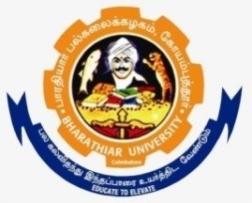 DEPARTMENT OF BIOINFORMATICSBharathiar University(A State University, Accredited with “A“ Grade by NAAC and 13th Rank among Indian Universities by MHRD-NIRF)Coimbatore 641 046, INDIABHARATHIAR UNIVERSITY: COIMBATORE 641046 DEPARTMENT OF BIOINFORMATICSMISSIONPromote bioinformatics teaching, training and research in excellenceContribute to biotech and pharma industrial development as per global standardsProgram Educational Objectives (PEOs)Program Educational Objectives (PEOs)The M. Sc. Bioinformatics program describe accomplishments that graduates are expected to attain within five to seven years after graduationThe M. Sc. Bioinformatics program describe accomplishments that graduates are expected to attain within five to seven years after graduationPEO1Should be aware of available bioinformatics resources and information in databasesPEO2Apply critical, analytical and problem solving skills to deal with bioinformatics researchPEO3Gain a deep understanding of the biomolecular systemsPEO4Attain knowledge to identify the research problems in molecular biologyPEO5Develop very efficient algorithms to extract biological knowledge from complex datasetPEO6Develop programming skills to write their own codes and scripts to resolve research accomplishmentsPEO7Possess drafting and writing skills to enhance scientific communicationPEO8Update in accordance with recent scientific advancements and technologyPEO9Gain higher level degrees to pursue a career in academics or scientific organizationsPEO10Should be able to pursue research and also in industry placement in the sectors of pharmaceutical, agricultural, environmental science and food industriesProgram Specific Outcomes (PSOs)Program Specific Outcomes (PSOs)After the successful completion of M.Sc. Bioinformatics program, the students are expected toAfter the successful completion of M.Sc. Bioinformatics program, the students are expected toPSO1Develop applications to solve biological problems by utilizing the Bioinformatics algorithms and programming languagesPSO2Manipulate scientific datasets and retrieve and access them through biological databasesPSO3Develop knowledge and skills to analyse and interpret biological data for research requirementsPSO4Develop good scientific communication skillsPSO5Gain knowledge of the tools, frameworks, and libraries for bioinformatics applicationsPSO6Undergo seminars, conferences and hands on workshops to facilitate domain expertiseProgram Outcomes (POs)Program Outcomes (POs)On successful completion of the M. Sc. Bioinformatics programOn successful completion of the M. Sc. Bioinformatics programPO1Should be able to understand the basic principles and concepts of biology, computer science and mathematicsPO2Able to apply the knowledge in Bioinformatics such as computational biology, chemical principles that underlie biochemistry, molecular biology and genomicsPO3Develop and implement software effectively to retrieve information from biological databases and use this information for computationPO4Comprehend and provide solution to enable designing and implementing new algorithms and analysis methodsPO5Understand the concept of intersection of life and information sciences, structure- function relationships, information theory, gene expression, and database queriesPO6Develop computational techniques and diversified bioinformatics toolsfor processing data, including statistical, machine learning and data mining techniquesPO7Design and implement efficient and reliable bioinformatics solutions by optimizing the usage of existing tools and developing new onesPO8Analyze and think critically the research methods in Bioinformatics such as dissertation, research, preparation and presentations at scientific meetings, seminars and qualifying examinationsPO9Develop an insight into scientific methodology and advances in bioinformatics researchPO10Have an understanding of current technology trends as well as future directions and recognize the need and develop the skills necessary for professional developmentCourse CodeTitle of the CourseCreditsHoursHoursMaximum MarksMaximum MarksMaximum MarksCourse CodeTitle of the CourseCreditsTheoryPracticalCIAESETotalFIRST SEMESTERFIRST SEMESTERFIRST SEMESTERFIRST SEMESTERFIRST SEMESTERFIRST SEMESTERFIRST SEMESTERFIRST SEMESTER13AMolecular Cell Biology andGenetic Engineering460-505010013BArtificial Intelligence and Applications in BiologicalSequence Analysis460-505010013CProgramming in C and C++460-505010013DImmunology &Immunoinformatics460-505010013PPractical-I wet lab- Microbial and Phytochemical techniques4-6050501001EAMathematical & Statistical applications inbioinformatics46050501001EBBiostatistics4605050100NEWGS???Supportive-I AdvancedBioinformatics230252550Total26325325650SECOND SEMESTERSECOND SEMESTERSECOND SEMESTERSECOND SEMESTERSECOND SEMESTERSECOND SEMESTERSECOND SEMESTERSECOND SEMESTER23APerl and Python programming forBioinformatics460505010023BMolecular interactions460505010023CBiophysics andCrystallography460505010023DPharmacogenomics andDrug design46050501002EABiodiversity Informatics46050501002EBBasics ofCheminformatics460505010023PPractical-II ComputerProgramming4-605050100GS125Supportive-II Principlesof Drug Discovery230252550TotalTotal26325325650THIRD SEMESTERTHIRD SEMESTERTHIRD SEMESTERTHIRD SEMESTERTHIRD SEMESTERTHIRD SEMESTERTHIRD SEMESTERTHIRD SEMESTER33AGenomics and NGS460505010033BProteomics460505010033CVisual Basic.NET withRDBMS460505010033DMolecular Modeling46050501003EASystems Biology46050501003EB3EBBig Data AnalyticsGS02GS02Supportive-III AdvancedBioinformatics222303025255033P33PPractical-III MolecularTechniques444--6060505010033Q33QPractical-IV Biological Sequence Analysis and Computer Aided drugDesign444--60605050100TotalTotalTotal303030375375750FOURTH SEMESTERFOURTH SEMESTERFOURTH SEMESTERFOURTH SEMESTERFOURTH SEMESTERFOURTH SEMESTERFOURTH SEMESTERFOURTH SEMESTERFOURTH SEMESTERFOURTH SEMESTERFOURTH SEMESTERFOURTH SEMESTERFOURTH SEMESTER47V47VProject / Dissertation+ Viva-voce888----100100200TotalTotalTotal888----100100200Grand TotalGrand TotalGrand Total909090112511252250CO-SCHOLASTIC COURSESCO-SCHOLASTIC COURSESCO-SCHOLASTIC COURSESCO-SCHOLASTIC COURSESCO-SCHOLASTIC COURSESCO-SCHOLASTIC COURSESCO-SCHOLASTIC COURSESCO-SCHOLASTIC COURSESCO-SCHOLASTIC COURSESCO-SCHOLASTIC COURSESCO-SCHOLASTIC COURSESCO-SCHOLASTIC COURSESCO-SCHOLASTIC COURSESONLINE COURSES*ONLINE COURSES*ONLINE COURSES*ONLINE COURSES*ONLINE COURSES*ONLINE COURSES*ONLINE COURSES*ONLINE COURSES*ONLINE COURSES*ONLINE COURSES*ONLINE COURSES*ONLINE COURSES*ONLINE COURSES*Swayam, MOOC Course etc.,Swayam, MOOC Course etc.,Swayam, MOOC Course etc.,Swayam, MOOC Course etc.,22-----50JOB ORIENTED COURSES**JOB ORIENTED COURSES**JOB ORIENTED COURSES**JOB ORIENTED COURSES**JOB ORIENTED COURSES**JOB ORIENTED COURSES**JOB ORIENTED COURSES**JOB ORIENTED COURSES**JOB ORIENTED COURSES**JOB ORIENTED COURSES**JOB ORIENTED COURSES**JOB ORIENTED COURSES**JOB ORIENTED COURSES**J01J01Bioinformatics Algorithms and MachineLearningBioinformatics Algorithms and MachineLearning4443030-50-50J02J02IT Tools and ApplicationsIT Tools and Applications4443030-50-50J03J03Microbial GenomicsMicrobial Genomics4443030-50-50J04J04Web DesigningWeb Designing4443030-50-50VALUE ADDED COURSES***VALUE ADDED COURSES***VALUE ADDED COURSES***VALUE ADDED COURSES***VALUE ADDED COURSES***VALUE ADDED COURSES***VALUE ADDED COURSES***VALUE ADDED COURSES***VALUE ADDED COURSES***VALUE ADDED COURSES***VALUE ADDED COURSES***VALUE ADDED COURSES***VALUE ADDED COURSES***VA1VA1Communication SkillsEnhancementCommunication SkillsEnhancement2221515-50-50VA2VA2Soft Skills DevelopmentSoft Skills Development2221515-50-50VA3VA3Journal Seminar and AptitudeSkillsJournal Seminar and AptitudeSkills2221515-50-50VA4VA4Project Proposal Writing SkillsProject Proposal Writing Skills2221515---50Course codeCourse code13AMOLECULAR CELL BIOLOGY ANDGENETIC ENGINEERINGLLTTPCCore/Elective/SupportiveCore/Elective/SupportiveCore/Elective/SupportiveCore44---4Pre-requisitePre-requisitePre-requisiteBasics of BiologySyllabusVersionSyllabusVersionSyllabusVersion2022-232022-232022-23Course Objectives:Course Objectives:Course Objectives:Course Objectives:Course Objectives:Course Objectives:Course Objectives:Course Objectives:Course Objectives:Course Objectives:The main objectives of this course are to:Make the students understand the central dogma of molecular biologyFamiliarize the students to versatile tools and techniques employed in genetic engineering and recombinant DNA technology.Provide an understanding on the different structural form of biomolecules.The main objectives of this course are to:Make the students understand the central dogma of molecular biologyFamiliarize the students to versatile tools and techniques employed in genetic engineering and recombinant DNA technology.Provide an understanding on the different structural form of biomolecules.The main objectives of this course are to:Make the students understand the central dogma of molecular biologyFamiliarize the students to versatile tools and techniques employed in genetic engineering and recombinant DNA technology.Provide an understanding on the different structural form of biomolecules.The main objectives of this course are to:Make the students understand the central dogma of molecular biologyFamiliarize the students to versatile tools and techniques employed in genetic engineering and recombinant DNA technology.Provide an understanding on the different structural form of biomolecules.The main objectives of this course are to:Make the students understand the central dogma of molecular biologyFamiliarize the students to versatile tools and techniques employed in genetic engineering and recombinant DNA technology.Provide an understanding on the different structural form of biomolecules.The main objectives of this course are to:Make the students understand the central dogma of molecular biologyFamiliarize the students to versatile tools and techniques employed in genetic engineering and recombinant DNA technology.Provide an understanding on the different structural form of biomolecules.The main objectives of this course are to:Make the students understand the central dogma of molecular biologyFamiliarize the students to versatile tools and techniques employed in genetic engineering and recombinant DNA technology.Provide an understanding on the different structural form of biomolecules.The main objectives of this course are to:Make the students understand the central dogma of molecular biologyFamiliarize the students to versatile tools and techniques employed in genetic engineering and recombinant DNA technology.Provide an understanding on the different structural form of biomolecules.The main objectives of this course are to:Make the students understand the central dogma of molecular biologyFamiliarize the students to versatile tools and techniques employed in genetic engineering and recombinant DNA technology.Provide an understanding on the different structural form of biomolecules.The main objectives of this course are to:Make the students understand the central dogma of molecular biologyFamiliarize the students to versatile tools and techniques employed in genetic engineering and recombinant DNA technology.Provide an understanding on the different structural form of biomolecules.Expected Course Outcomes:Expected Course Outcomes:Expected Course Outcomes:Expected Course Outcomes:Expected Course Outcomes:Expected Course Outcomes:Expected Course Outcomes:Expected Course Outcomes:Expected Course Outcomes:Expected Course Outcomes:On the successful completion of the course, student will be able to:On the successful completion of the course, student will be able to:On the successful completion of the course, student will be able to:On the successful completion of the course, student will be able to:On the successful completion of the course, student will be able to:On the successful completion of the course, student will be able to:On the successful completion of the course, student will be able to:On the successful completion of the course, student will be able to:On the successful completion of the course, student will be able to:On the successful completion of the course, student will be able to:1Understand the cell cycle and molecules of life in various aspects.Understand the cell cycle and molecules of life in various aspects.Understand the cell cycle and molecules of life in various aspects.Understand the cell cycle and molecules of life in various aspects.Understand the cell cycle and molecules of life in various aspects.Understand the cell cycle and molecules of life in various aspects.Understand the cell cycle and molecules of life in various aspects.K1K12Evaluate the changes in the transcription and translation.Evaluate the changes in the transcription and translation.Evaluate the changes in the transcription and translation.Evaluate the changes in the transcription and translation.Evaluate the changes in the transcription and translation.Evaluate the changes in the transcription and translation.Evaluate the changes in the transcription and translation.K2K23Describe the different structures of carbohydrate, lipids, nucleotides, DNA and ProteinDescribe the different structures of carbohydrate, lipids, nucleotides, DNA and ProteinDescribe the different structures of carbohydrate, lipids, nucleotides, DNA and ProteinDescribe the different structures of carbohydrate, lipids, nucleotides, DNA and ProteinDescribe the different structures of carbohydrate, lipids, nucleotides, DNA and ProteinDescribe the different structures of carbohydrate, lipids, nucleotides, DNA and ProteinDescribe the different structures of carbohydrate, lipids, nucleotides, DNA and ProteinK3K34Know the various components and events of Gene expressionKnow the various components and events of Gene expressionKnow the various components and events of Gene expressionKnow the various components and events of Gene expressionKnow the various components and events of Gene expressionKnow the various components and events of Gene expressionKnow the various components and events of Gene expressionK4K45Design and conduct experiments involving genetic manipulation.Design and conduct experiments involving genetic manipulation.Design and conduct experiments involving genetic manipulation.Design and conduct experiments involving genetic manipulation.Design and conduct experiments involving genetic manipulation.Design and conduct experiments involving genetic manipulation.Design and conduct experiments involving genetic manipulation.K5K5K1 - Remember; K2 - Understand; K3 - Apply; K4 - Analyze; K5 - Evaluate; K6 - CreateK1 - Remember; K2 - Understand; K3 - Apply; K4 - Analyze; K5 - Evaluate; K6 - CreateK1 - Remember; K2 - Understand; K3 - Apply; K4 - Analyze; K5 - Evaluate; K6 - CreateK1 - Remember; K2 - Understand; K3 - Apply; K4 - Analyze; K5 - Evaluate; K6 - CreateK1 - Remember; K2 - Understand; K3 - Apply; K4 - Analyze; K5 - Evaluate; K6 - CreateK1 - Remember; K2 - Understand; K3 - Apply; K4 - Analyze; K5 - Evaluate; K6 - CreateK1 - Remember; K2 - Understand; K3 - Apply; K4 - Analyze; K5 - Evaluate; K6 - CreateK1 - Remember; K2 - Understand; K3 - Apply; K4 - Analyze; K5 - Evaluate; K6 - CreateK1 - Remember; K2 - Understand; K3 - Apply; K4 - Analyze; K5 - Evaluate; K6 - CreateK1 - Remember; K2 - Understand; K3 - Apply; K4 - Analyze; K5 - Evaluate; K6 - CreateUnit:1Unit:1BiomoleculesBiomoleculesBiomolecules10 hours10 hours10 hours10 hours10 hoursIntroduction to carbohydrates–Functions, classification-Monosaccharides and their derivatives, Disaccharides, Polysaccharides. Proteins – Structure of aminoacids, Different levels of organization–Properties of proteins, Denaturation and renaturation, Classification of proteins, Biologically important proteins. Nucleic acids – Purines, pyrimidines, Nucleosides and Nucleotides, Different structural form of DNA, denaturation and renaturation of DNA, Structure, function and Types of RNA. Lipids-Structure and function of Fatty acids, Triacylglycerols, steroids, lipoproteins and phospholipids. Enzymes – Classification, properties of enzymes, Factors affecting enzyme activity, Michaelis – Menten kinetics, Line-Weaver Burk plot, Eadie Hofstee plot, Mechanism of enzyme action, Enzyme inhibition: Reversible, Irreversible andallosteric inhibition.Introduction to carbohydrates–Functions, classification-Monosaccharides and their derivatives, Disaccharides, Polysaccharides. Proteins – Structure of aminoacids, Different levels of organization–Properties of proteins, Denaturation and renaturation, Classification of proteins, Biologically important proteins. Nucleic acids – Purines, pyrimidines, Nucleosides and Nucleotides, Different structural form of DNA, denaturation and renaturation of DNA, Structure, function and Types of RNA. Lipids-Structure and function of Fatty acids, Triacylglycerols, steroids, lipoproteins and phospholipids. Enzymes – Classification, properties of enzymes, Factors affecting enzyme activity, Michaelis – Menten kinetics, Line-Weaver Burk plot, Eadie Hofstee plot, Mechanism of enzyme action, Enzyme inhibition: Reversible, Irreversible andallosteric inhibition.Introduction to carbohydrates–Functions, classification-Monosaccharides and their derivatives, Disaccharides, Polysaccharides. Proteins – Structure of aminoacids, Different levels of organization–Properties of proteins, Denaturation and renaturation, Classification of proteins, Biologically important proteins. Nucleic acids – Purines, pyrimidines, Nucleosides and Nucleotides, Different structural form of DNA, denaturation and renaturation of DNA, Structure, function and Types of RNA. Lipids-Structure and function of Fatty acids, Triacylglycerols, steroids, lipoproteins and phospholipids. Enzymes – Classification, properties of enzymes, Factors affecting enzyme activity, Michaelis – Menten kinetics, Line-Weaver Burk plot, Eadie Hofstee plot, Mechanism of enzyme action, Enzyme inhibition: Reversible, Irreversible andallosteric inhibition.Introduction to carbohydrates–Functions, classification-Monosaccharides and their derivatives, Disaccharides, Polysaccharides. Proteins – Structure of aminoacids, Different levels of organization–Properties of proteins, Denaturation and renaturation, Classification of proteins, Biologically important proteins. Nucleic acids – Purines, pyrimidines, Nucleosides and Nucleotides, Different structural form of DNA, denaturation and renaturation of DNA, Structure, function and Types of RNA. Lipids-Structure and function of Fatty acids, Triacylglycerols, steroids, lipoproteins and phospholipids. Enzymes – Classification, properties of enzymes, Factors affecting enzyme activity, Michaelis – Menten kinetics, Line-Weaver Burk plot, Eadie Hofstee plot, Mechanism of enzyme action, Enzyme inhibition: Reversible, Irreversible andallosteric inhibition.Introduction to carbohydrates–Functions, classification-Monosaccharides and their derivatives, Disaccharides, Polysaccharides. Proteins – Structure of aminoacids, Different levels of organization–Properties of proteins, Denaturation and renaturation, Classification of proteins, Biologically important proteins. Nucleic acids – Purines, pyrimidines, Nucleosides and Nucleotides, Different structural form of DNA, denaturation and renaturation of DNA, Structure, function and Types of RNA. Lipids-Structure and function of Fatty acids, Triacylglycerols, steroids, lipoproteins and phospholipids. Enzymes – Classification, properties of enzymes, Factors affecting enzyme activity, Michaelis – Menten kinetics, Line-Weaver Burk plot, Eadie Hofstee plot, Mechanism of enzyme action, Enzyme inhibition: Reversible, Irreversible andallosteric inhibition.Introduction to carbohydrates–Functions, classification-Monosaccharides and their derivatives, Disaccharides, Polysaccharides. Proteins – Structure of aminoacids, Different levels of organization–Properties of proteins, Denaturation and renaturation, Classification of proteins, Biologically important proteins. Nucleic acids – Purines, pyrimidines, Nucleosides and Nucleotides, Different structural form of DNA, denaturation and renaturation of DNA, Structure, function and Types of RNA. Lipids-Structure and function of Fatty acids, Triacylglycerols, steroids, lipoproteins and phospholipids. Enzymes – Classification, properties of enzymes, Factors affecting enzyme activity, Michaelis – Menten kinetics, Line-Weaver Burk plot, Eadie Hofstee plot, Mechanism of enzyme action, Enzyme inhibition: Reversible, Irreversible andallosteric inhibition.Introduction to carbohydrates–Functions, classification-Monosaccharides and their derivatives, Disaccharides, Polysaccharides. Proteins – Structure of aminoacids, Different levels of organization–Properties of proteins, Denaturation and renaturation, Classification of proteins, Biologically important proteins. Nucleic acids – Purines, pyrimidines, Nucleosides and Nucleotides, Different structural form of DNA, denaturation and renaturation of DNA, Structure, function and Types of RNA. Lipids-Structure and function of Fatty acids, Triacylglycerols, steroids, lipoproteins and phospholipids. Enzymes – Classification, properties of enzymes, Factors affecting enzyme activity, Michaelis – Menten kinetics, Line-Weaver Burk plot, Eadie Hofstee plot, Mechanism of enzyme action, Enzyme inhibition: Reversible, Irreversible andallosteric inhibition.Introduction to carbohydrates–Functions, classification-Monosaccharides and their derivatives, Disaccharides, Polysaccharides. Proteins – Structure of aminoacids, Different levels of organization–Properties of proteins, Denaturation and renaturation, Classification of proteins, Biologically important proteins. Nucleic acids – Purines, pyrimidines, Nucleosides and Nucleotides, Different structural form of DNA, denaturation and renaturation of DNA, Structure, function and Types of RNA. Lipids-Structure and function of Fatty acids, Triacylglycerols, steroids, lipoproteins and phospholipids. Enzymes – Classification, properties of enzymes, Factors affecting enzyme activity, Michaelis – Menten kinetics, Line-Weaver Burk plot, Eadie Hofstee plot, Mechanism of enzyme action, Enzyme inhibition: Reversible, Irreversible andallosteric inhibition.Introduction to carbohydrates–Functions, classification-Monosaccharides and their derivatives, Disaccharides, Polysaccharides. Proteins – Structure of aminoacids, Different levels of organization–Properties of proteins, Denaturation and renaturation, Classification of proteins, Biologically important proteins. Nucleic acids – Purines, pyrimidines, Nucleosides and Nucleotides, Different structural form of DNA, denaturation and renaturation of DNA, Structure, function and Types of RNA. Lipids-Structure and function of Fatty acids, Triacylglycerols, steroids, lipoproteins and phospholipids. Enzymes – Classification, properties of enzymes, Factors affecting enzyme activity, Michaelis – Menten kinetics, Line-Weaver Burk plot, Eadie Hofstee plot, Mechanism of enzyme action, Enzyme inhibition: Reversible, Irreversible andallosteric inhibition.Introduction to carbohydrates–Functions, classification-Monosaccharides and their derivatives, Disaccharides, Polysaccharides. Proteins – Structure of aminoacids, Different levels of organization–Properties of proteins, Denaturation and renaturation, Classification of proteins, Biologically important proteins. Nucleic acids – Purines, pyrimidines, Nucleosides and Nucleotides, Different structural form of DNA, denaturation and renaturation of DNA, Structure, function and Types of RNA. Lipids-Structure and function of Fatty acids, Triacylglycerols, steroids, lipoproteins and phospholipids. Enzymes – Classification, properties of enzymes, Factors affecting enzyme activity, Michaelis – Menten kinetics, Line-Weaver Burk plot, Eadie Hofstee plot, Mechanism of enzyme action, Enzyme inhibition: Reversible, Irreversible andallosteric inhibition.Unit:2Unit:2Molecular Biology of the cellMolecular Biology of the cellMolecular Biology of the cell12 hours12 hours12 hours12 hours12 hoursChromatin organization and packaging; DNA Replication in Prokaryotes and Eukaryotes: enzymes involved, replication fork, extrachromosomal replicons, Homologous and non- homologous recombination, site specific recombination. Transcription in Prokaryotes and Eukaryotes: Transcription factors, transcription machinery, activators and repressors of transcription, RNA polymerases, capping, elongation and termination, RNA processing, RNA editing (splicing, polyadenylation), RNA transport in eukaryotes. Translation in Prokaryotes and Eukaryotes: Ribosome, initiation complex, genetic code, aminoacylation of tRNA, post- translational modification of proteins in eukaryotes.Chromatin organization and packaging; DNA Replication in Prokaryotes and Eukaryotes: enzymes involved, replication fork, extrachromosomal replicons, Homologous and non- homologous recombination, site specific recombination. Transcription in Prokaryotes and Eukaryotes: Transcription factors, transcription machinery, activators and repressors of transcription, RNA polymerases, capping, elongation and termination, RNA processing, RNA editing (splicing, polyadenylation), RNA transport in eukaryotes. Translation in Prokaryotes and Eukaryotes: Ribosome, initiation complex, genetic code, aminoacylation of tRNA, post- translational modification of proteins in eukaryotes.Chromatin organization and packaging; DNA Replication in Prokaryotes and Eukaryotes: enzymes involved, replication fork, extrachromosomal replicons, Homologous and non- homologous recombination, site specific recombination. Transcription in Prokaryotes and Eukaryotes: Transcription factors, transcription machinery, activators and repressors of transcription, RNA polymerases, capping, elongation and termination, RNA processing, RNA editing (splicing, polyadenylation), RNA transport in eukaryotes. Translation in Prokaryotes and Eukaryotes: Ribosome, initiation complex, genetic code, aminoacylation of tRNA, post- translational modification of proteins in eukaryotes.Chromatin organization and packaging; DNA Replication in Prokaryotes and Eukaryotes: enzymes involved, replication fork, extrachromosomal replicons, Homologous and non- homologous recombination, site specific recombination. Transcription in Prokaryotes and Eukaryotes: Transcription factors, transcription machinery, activators and repressors of transcription, RNA polymerases, capping, elongation and termination, RNA processing, RNA editing (splicing, polyadenylation), RNA transport in eukaryotes. Translation in Prokaryotes and Eukaryotes: Ribosome, initiation complex, genetic code, aminoacylation of tRNA, post- translational modification of proteins in eukaryotes.Chromatin organization and packaging; DNA Replication in Prokaryotes and Eukaryotes: enzymes involved, replication fork, extrachromosomal replicons, Homologous and non- homologous recombination, site specific recombination. Transcription in Prokaryotes and Eukaryotes: Transcription factors, transcription machinery, activators and repressors of transcription, RNA polymerases, capping, elongation and termination, RNA processing, RNA editing (splicing, polyadenylation), RNA transport in eukaryotes. Translation in Prokaryotes and Eukaryotes: Ribosome, initiation complex, genetic code, aminoacylation of tRNA, post- translational modification of proteins in eukaryotes.Chromatin organization and packaging; DNA Replication in Prokaryotes and Eukaryotes: enzymes involved, replication fork, extrachromosomal replicons, Homologous and non- homologous recombination, site specific recombination. Transcription in Prokaryotes and Eukaryotes: Transcription factors, transcription machinery, activators and repressors of transcription, RNA polymerases, capping, elongation and termination, RNA processing, RNA editing (splicing, polyadenylation), RNA transport in eukaryotes. Translation in Prokaryotes and Eukaryotes: Ribosome, initiation complex, genetic code, aminoacylation of tRNA, post- translational modification of proteins in eukaryotes.Chromatin organization and packaging; DNA Replication in Prokaryotes and Eukaryotes: enzymes involved, replication fork, extrachromosomal replicons, Homologous and non- homologous recombination, site specific recombination. Transcription in Prokaryotes and Eukaryotes: Transcription factors, transcription machinery, activators and repressors of transcription, RNA polymerases, capping, elongation and termination, RNA processing, RNA editing (splicing, polyadenylation), RNA transport in eukaryotes. Translation in Prokaryotes and Eukaryotes: Ribosome, initiation complex, genetic code, aminoacylation of tRNA, post- translational modification of proteins in eukaryotes.Chromatin organization and packaging; DNA Replication in Prokaryotes and Eukaryotes: enzymes involved, replication fork, extrachromosomal replicons, Homologous and non- homologous recombination, site specific recombination. Transcription in Prokaryotes and Eukaryotes: Transcription factors, transcription machinery, activators and repressors of transcription, RNA polymerases, capping, elongation and termination, RNA processing, RNA editing (splicing, polyadenylation), RNA transport in eukaryotes. Translation in Prokaryotes and Eukaryotes: Ribosome, initiation complex, genetic code, aminoacylation of tRNA, post- translational modification of proteins in eukaryotes.Chromatin organization and packaging; DNA Replication in Prokaryotes and Eukaryotes: enzymes involved, replication fork, extrachromosomal replicons, Homologous and non- homologous recombination, site specific recombination. Transcription in Prokaryotes and Eukaryotes: Transcription factors, transcription machinery, activators and repressors of transcription, RNA polymerases, capping, elongation and termination, RNA processing, RNA editing (splicing, polyadenylation), RNA transport in eukaryotes. Translation in Prokaryotes and Eukaryotes: Ribosome, initiation complex, genetic code, aminoacylation of tRNA, post- translational modification of proteins in eukaryotes.Chromatin organization and packaging; DNA Replication in Prokaryotes and Eukaryotes: enzymes involved, replication fork, extrachromosomal replicons, Homologous and non- homologous recombination, site specific recombination. Transcription in Prokaryotes and Eukaryotes: Transcription factors, transcription machinery, activators and repressors of transcription, RNA polymerases, capping, elongation and termination, RNA processing, RNA editing (splicing, polyadenylation), RNA transport in eukaryotes. Translation in Prokaryotes and Eukaryotes: Ribosome, initiation complex, genetic code, aminoacylation of tRNA, post- translational modification of proteins in eukaryotes.Unit:3Unit:3Unit:3Genetic EngineeringGenetic EngineeringGenetic EngineeringGenetic EngineeringGenetic EngineeringGenetic EngineeringGenetic EngineeringGenetic Engineering12 hours12 hoursGene cloning Techniques – Cloning Vectors, types, properties; Enzymes in gene cloning - restriction endonucleases, ligases, reverse transcriptase, polymerase, terminal transferases - Homopolymer tailing, linkers and adaptors. Methods of gene transfer: Microinjection, electroporation, gene gun, liposome and viral- mediated delivery, Agrobacterium-mediated delivery. Strategies for selection and screening- marker and reporter genes, positive and negative selection, insertion inactivation, α complementation. Polymerase chain reaction –Primer design tools, Fidelity of thermostable enzymes, Types of PCR and its applications.Gene cloning Techniques – Cloning Vectors, types, properties; Enzymes in gene cloning - restriction endonucleases, ligases, reverse transcriptase, polymerase, terminal transferases - Homopolymer tailing, linkers and adaptors. Methods of gene transfer: Microinjection, electroporation, gene gun, liposome and viral- mediated delivery, Agrobacterium-mediated delivery. Strategies for selection and screening- marker and reporter genes, positive and negative selection, insertion inactivation, α complementation. Polymerase chain reaction –Primer design tools, Fidelity of thermostable enzymes, Types of PCR and its applications.Gene cloning Techniques – Cloning Vectors, types, properties; Enzymes in gene cloning - restriction endonucleases, ligases, reverse transcriptase, polymerase, terminal transferases - Homopolymer tailing, linkers and adaptors. Methods of gene transfer: Microinjection, electroporation, gene gun, liposome and viral- mediated delivery, Agrobacterium-mediated delivery. Strategies for selection and screening- marker and reporter genes, positive and negative selection, insertion inactivation, α complementation. Polymerase chain reaction –Primer design tools, Fidelity of thermostable enzymes, Types of PCR and its applications.Gene cloning Techniques – Cloning Vectors, types, properties; Enzymes in gene cloning - restriction endonucleases, ligases, reverse transcriptase, polymerase, terminal transferases - Homopolymer tailing, linkers and adaptors. Methods of gene transfer: Microinjection, electroporation, gene gun, liposome and viral- mediated delivery, Agrobacterium-mediated delivery. Strategies for selection and screening- marker and reporter genes, positive and negative selection, insertion inactivation, α complementation. Polymerase chain reaction –Primer design tools, Fidelity of thermostable enzymes, Types of PCR and its applications.Gene cloning Techniques – Cloning Vectors, types, properties; Enzymes in gene cloning - restriction endonucleases, ligases, reverse transcriptase, polymerase, terminal transferases - Homopolymer tailing, linkers and adaptors. Methods of gene transfer: Microinjection, electroporation, gene gun, liposome and viral- mediated delivery, Agrobacterium-mediated delivery. Strategies for selection and screening- marker and reporter genes, positive and negative selection, insertion inactivation, α complementation. Polymerase chain reaction –Primer design tools, Fidelity of thermostable enzymes, Types of PCR and its applications.Gene cloning Techniques – Cloning Vectors, types, properties; Enzymes in gene cloning - restriction endonucleases, ligases, reverse transcriptase, polymerase, terminal transferases - Homopolymer tailing, linkers and adaptors. Methods of gene transfer: Microinjection, electroporation, gene gun, liposome and viral- mediated delivery, Agrobacterium-mediated delivery. Strategies for selection and screening- marker and reporter genes, positive and negative selection, insertion inactivation, α complementation. Polymerase chain reaction –Primer design tools, Fidelity of thermostable enzymes, Types of PCR and its applications.Gene cloning Techniques – Cloning Vectors, types, properties; Enzymes in gene cloning - restriction endonucleases, ligases, reverse transcriptase, polymerase, terminal transferases - Homopolymer tailing, linkers and adaptors. Methods of gene transfer: Microinjection, electroporation, gene gun, liposome and viral- mediated delivery, Agrobacterium-mediated delivery. Strategies for selection and screening- marker and reporter genes, positive and negative selection, insertion inactivation, α complementation. Polymerase chain reaction –Primer design tools, Fidelity of thermostable enzymes, Types of PCR and its applications.Gene cloning Techniques – Cloning Vectors, types, properties; Enzymes in gene cloning - restriction endonucleases, ligases, reverse transcriptase, polymerase, terminal transferases - Homopolymer tailing, linkers and adaptors. Methods of gene transfer: Microinjection, electroporation, gene gun, liposome and viral- mediated delivery, Agrobacterium-mediated delivery. Strategies for selection and screening- marker and reporter genes, positive and negative selection, insertion inactivation, α complementation. Polymerase chain reaction –Primer design tools, Fidelity of thermostable enzymes, Types of PCR and its applications.Gene cloning Techniques – Cloning Vectors, types, properties; Enzymes in gene cloning - restriction endonucleases, ligases, reverse transcriptase, polymerase, terminal transferases - Homopolymer tailing, linkers and adaptors. Methods of gene transfer: Microinjection, electroporation, gene gun, liposome and viral- mediated delivery, Agrobacterium-mediated delivery. Strategies for selection and screening- marker and reporter genes, positive and negative selection, insertion inactivation, α complementation. Polymerase chain reaction –Primer design tools, Fidelity of thermostable enzymes, Types of PCR and its applications.Gene cloning Techniques – Cloning Vectors, types, properties; Enzymes in gene cloning - restriction endonucleases, ligases, reverse transcriptase, polymerase, terminal transferases - Homopolymer tailing, linkers and adaptors. Methods of gene transfer: Microinjection, electroporation, gene gun, liposome and viral- mediated delivery, Agrobacterium-mediated delivery. Strategies for selection and screening- marker and reporter genes, positive and negative selection, insertion inactivation, α complementation. Polymerase chain reaction –Primer design tools, Fidelity of thermostable enzymes, Types of PCR and its applications.Gene cloning Techniques – Cloning Vectors, types, properties; Enzymes in gene cloning - restriction endonucleases, ligases, reverse transcriptase, polymerase, terminal transferases - Homopolymer tailing, linkers and adaptors. Methods of gene transfer: Microinjection, electroporation, gene gun, liposome and viral- mediated delivery, Agrobacterium-mediated delivery. Strategies for selection and screening- marker and reporter genes, positive and negative selection, insertion inactivation, α complementation. Polymerase chain reaction –Primer design tools, Fidelity of thermostable enzymes, Types of PCR and its applications.Gene cloning Techniques – Cloning Vectors, types, properties; Enzymes in gene cloning - restriction endonucleases, ligases, reverse transcriptase, polymerase, terminal transferases - Homopolymer tailing, linkers and adaptors. Methods of gene transfer: Microinjection, electroporation, gene gun, liposome and viral- mediated delivery, Agrobacterium-mediated delivery. Strategies for selection and screening- marker and reporter genes, positive and negative selection, insertion inactivation, α complementation. Polymerase chain reaction –Primer design tools, Fidelity of thermostable enzymes, Types of PCR and its applications.Gene cloning Techniques – Cloning Vectors, types, properties; Enzymes in gene cloning - restriction endonucleases, ligases, reverse transcriptase, polymerase, terminal transferases - Homopolymer tailing, linkers and adaptors. Methods of gene transfer: Microinjection, electroporation, gene gun, liposome and viral- mediated delivery, Agrobacterium-mediated delivery. Strategies for selection and screening- marker and reporter genes, positive and negative selection, insertion inactivation, α complementation. Polymerase chain reaction –Primer design tools, Fidelity of thermostable enzymes, Types of PCR and its applications.Unit:4Unit:4Unit:4Sequencing and Cloning strategiesSequencing and Cloning strategiesSequencing and Cloning strategiesSequencing and Cloning strategiesSequencing and Cloning strategiesSequencing and Cloning strategiesSequencing and Cloning strategiesSequencing and Cloning strategies12 hours12 hoursDNA sequencing - Sanger‟s method, Maxam and Gilbert method and Automated method, Construction of genomic and cDNA libraries; Cloning strategies – TA cloning, Gateway cloning, DNA fingerprinting by RFLP and RAPD, Site- directed mutagenesis. Gene silencing techniques – siRNA, microRNA, principles and application, Gene knockouts andGene Therapy, Genome editing by CRISPR/Cas9 system.DNA sequencing - Sanger‟s method, Maxam and Gilbert method and Automated method, Construction of genomic and cDNA libraries; Cloning strategies – TA cloning, Gateway cloning, DNA fingerprinting by RFLP and RAPD, Site- directed mutagenesis. Gene silencing techniques – siRNA, microRNA, principles and application, Gene knockouts andGene Therapy, Genome editing by CRISPR/Cas9 system.DNA sequencing - Sanger‟s method, Maxam and Gilbert method and Automated method, Construction of genomic and cDNA libraries; Cloning strategies – TA cloning, Gateway cloning, DNA fingerprinting by RFLP and RAPD, Site- directed mutagenesis. Gene silencing techniques – siRNA, microRNA, principles and application, Gene knockouts andGene Therapy, Genome editing by CRISPR/Cas9 system.DNA sequencing - Sanger‟s method, Maxam and Gilbert method and Automated method, Construction of genomic and cDNA libraries; Cloning strategies – TA cloning, Gateway cloning, DNA fingerprinting by RFLP and RAPD, Site- directed mutagenesis. Gene silencing techniques – siRNA, microRNA, principles and application, Gene knockouts andGene Therapy, Genome editing by CRISPR/Cas9 system.DNA sequencing - Sanger‟s method, Maxam and Gilbert method and Automated method, Construction of genomic and cDNA libraries; Cloning strategies – TA cloning, Gateway cloning, DNA fingerprinting by RFLP and RAPD, Site- directed mutagenesis. Gene silencing techniques – siRNA, microRNA, principles and application, Gene knockouts andGene Therapy, Genome editing by CRISPR/Cas9 system.DNA sequencing - Sanger‟s method, Maxam and Gilbert method and Automated method, Construction of genomic and cDNA libraries; Cloning strategies – TA cloning, Gateway cloning, DNA fingerprinting by RFLP and RAPD, Site- directed mutagenesis. Gene silencing techniques – siRNA, microRNA, principles and application, Gene knockouts andGene Therapy, Genome editing by CRISPR/Cas9 system.DNA sequencing - Sanger‟s method, Maxam and Gilbert method and Automated method, Construction of genomic and cDNA libraries; Cloning strategies – TA cloning, Gateway cloning, DNA fingerprinting by RFLP and RAPD, Site- directed mutagenesis. Gene silencing techniques – siRNA, microRNA, principles and application, Gene knockouts andGene Therapy, Genome editing by CRISPR/Cas9 system.DNA sequencing - Sanger‟s method, Maxam and Gilbert method and Automated method, Construction of genomic and cDNA libraries; Cloning strategies – TA cloning, Gateway cloning, DNA fingerprinting by RFLP and RAPD, Site- directed mutagenesis. Gene silencing techniques – siRNA, microRNA, principles and application, Gene knockouts andGene Therapy, Genome editing by CRISPR/Cas9 system.DNA sequencing - Sanger‟s method, Maxam and Gilbert method and Automated method, Construction of genomic and cDNA libraries; Cloning strategies – TA cloning, Gateway cloning, DNA fingerprinting by RFLP and RAPD, Site- directed mutagenesis. Gene silencing techniques – siRNA, microRNA, principles and application, Gene knockouts andGene Therapy, Genome editing by CRISPR/Cas9 system.DNA sequencing - Sanger‟s method, Maxam and Gilbert method and Automated method, Construction of genomic and cDNA libraries; Cloning strategies – TA cloning, Gateway cloning, DNA fingerprinting by RFLP and RAPD, Site- directed mutagenesis. Gene silencing techniques – siRNA, microRNA, principles and application, Gene knockouts andGene Therapy, Genome editing by CRISPR/Cas9 system.DNA sequencing - Sanger‟s method, Maxam and Gilbert method and Automated method, Construction of genomic and cDNA libraries; Cloning strategies – TA cloning, Gateway cloning, DNA fingerprinting by RFLP and RAPD, Site- directed mutagenesis. Gene silencing techniques – siRNA, microRNA, principles and application, Gene knockouts andGene Therapy, Genome editing by CRISPR/Cas9 system.DNA sequencing - Sanger‟s method, Maxam and Gilbert method and Automated method, Construction of genomic and cDNA libraries; Cloning strategies – TA cloning, Gateway cloning, DNA fingerprinting by RFLP and RAPD, Site- directed mutagenesis. Gene silencing techniques – siRNA, microRNA, principles and application, Gene knockouts andGene Therapy, Genome editing by CRISPR/Cas9 system.DNA sequencing - Sanger‟s method, Maxam and Gilbert method and Automated method, Construction of genomic and cDNA libraries; Cloning strategies – TA cloning, Gateway cloning, DNA fingerprinting by RFLP and RAPD, Site- directed mutagenesis. Gene silencing techniques – siRNA, microRNA, principles and application, Gene knockouts andGene Therapy, Genome editing by CRISPR/Cas9 system.Unit:5Unit:5Unit:5Cell cycle and controlCell cycle and controlCell cycle and controlCell cycle and controlCell cycle and controlCell cycle and controlCell cycle and controlCell cycle and control12 hours12 hoursPhases of Cell Cycle - Cyclin dependent kinases, Mechanisms of Checkpoint regulation; Signal transduction: Intercellular junctions, signaling by hormones and neurotransmitters; Receptors - GPCR, protein kinases and second messengers. Cell-cell interaction; Cell-matrix interaction - Integration of cellularfunction - pathways of Apoptosis and Autophagy.Phases of Cell Cycle - Cyclin dependent kinases, Mechanisms of Checkpoint regulation; Signal transduction: Intercellular junctions, signaling by hormones and neurotransmitters; Receptors - GPCR, protein kinases and second messengers. Cell-cell interaction; Cell-matrix interaction - Integration of cellularfunction - pathways of Apoptosis and Autophagy.Phases of Cell Cycle - Cyclin dependent kinases, Mechanisms of Checkpoint regulation; Signal transduction: Intercellular junctions, signaling by hormones and neurotransmitters; Receptors - GPCR, protein kinases and second messengers. Cell-cell interaction; Cell-matrix interaction - Integration of cellularfunction - pathways of Apoptosis and Autophagy.Phases of Cell Cycle - Cyclin dependent kinases, Mechanisms of Checkpoint regulation; Signal transduction: Intercellular junctions, signaling by hormones and neurotransmitters; Receptors - GPCR, protein kinases and second messengers. Cell-cell interaction; Cell-matrix interaction - Integration of cellularfunction - pathways of Apoptosis and Autophagy.Phases of Cell Cycle - Cyclin dependent kinases, Mechanisms of Checkpoint regulation; Signal transduction: Intercellular junctions, signaling by hormones and neurotransmitters; Receptors - GPCR, protein kinases and second messengers. Cell-cell interaction; Cell-matrix interaction - Integration of cellularfunction - pathways of Apoptosis and Autophagy.Phases of Cell Cycle - Cyclin dependent kinases, Mechanisms of Checkpoint regulation; Signal transduction: Intercellular junctions, signaling by hormones and neurotransmitters; Receptors - GPCR, protein kinases and second messengers. Cell-cell interaction; Cell-matrix interaction - Integration of cellularfunction - pathways of Apoptosis and Autophagy.Phases of Cell Cycle - Cyclin dependent kinases, Mechanisms of Checkpoint regulation; Signal transduction: Intercellular junctions, signaling by hormones and neurotransmitters; Receptors - GPCR, protein kinases and second messengers. Cell-cell interaction; Cell-matrix interaction - Integration of cellularfunction - pathways of Apoptosis and Autophagy.Phases of Cell Cycle - Cyclin dependent kinases, Mechanisms of Checkpoint regulation; Signal transduction: Intercellular junctions, signaling by hormones and neurotransmitters; Receptors - GPCR, protein kinases and second messengers. Cell-cell interaction; Cell-matrix interaction - Integration of cellularfunction - pathways of Apoptosis and Autophagy.Phases of Cell Cycle - Cyclin dependent kinases, Mechanisms of Checkpoint regulation; Signal transduction: Intercellular junctions, signaling by hormones and neurotransmitters; Receptors - GPCR, protein kinases and second messengers. Cell-cell interaction; Cell-matrix interaction - Integration of cellularfunction - pathways of Apoptosis and Autophagy.Phases of Cell Cycle - Cyclin dependent kinases, Mechanisms of Checkpoint regulation; Signal transduction: Intercellular junctions, signaling by hormones and neurotransmitters; Receptors - GPCR, protein kinases and second messengers. Cell-cell interaction; Cell-matrix interaction - Integration of cellularfunction - pathways of Apoptosis and Autophagy.Phases of Cell Cycle - Cyclin dependent kinases, Mechanisms of Checkpoint regulation; Signal transduction: Intercellular junctions, signaling by hormones and neurotransmitters; Receptors - GPCR, protein kinases and second messengers. Cell-cell interaction; Cell-matrix interaction - Integration of cellularfunction - pathways of Apoptosis and Autophagy.Phases of Cell Cycle - Cyclin dependent kinases, Mechanisms of Checkpoint regulation; Signal transduction: Intercellular junctions, signaling by hormones and neurotransmitters; Receptors - GPCR, protein kinases and second messengers. Cell-cell interaction; Cell-matrix interaction - Integration of cellularfunction - pathways of Apoptosis and Autophagy.Phases of Cell Cycle - Cyclin dependent kinases, Mechanisms of Checkpoint regulation; Signal transduction: Intercellular junctions, signaling by hormones and neurotransmitters; Receptors - GPCR, protein kinases and second messengers. Cell-cell interaction; Cell-matrix interaction - Integration of cellularfunction - pathways of Apoptosis and Autophagy.Unit:6Unit:6Unit:6Contemporary IssuesContemporary IssuesContemporary IssuesContemporary IssuesContemporary IssuesContemporary IssuesContemporary IssuesContemporary Issues2 hours2 hoursExpert lectures, online seminars - webinarsExpert lectures, online seminars - webinarsExpert lectures, online seminars - webinarsExpert lectures, online seminars - webinarsExpert lectures, online seminars - webinarsExpert lectures, online seminars - webinarsExpert lectures, online seminars - webinarsExpert lectures, online seminars - webinarsExpert lectures, online seminars - webinarsExpert lectures, online seminars - webinarsExpert lectures, online seminars - webinarsExpert lectures, online seminars - webinarsExpert lectures, online seminars - webinarsTotal Lecture hoursTotal Lecture hoursTotal Lecture hoursTotal Lecture hoursTotal Lecture hoursTotal Lecture hoursTotal Lecture hoursTotal Lecture hours60 hours60 hoursText Book(s)Text Book(s)Text Book(s)Text Book(s)Text Book(s)Text Book(s)Text Book(s)Text Book(s)Text Book(s)Text Book(s)Text Book(s)Text Book(s)Text Book(s)1Molecular Biology of the Gene, 7th edition - Watson, Baker, Bell, Gann, Levine, LosickJames D. Watson, Pearson publishers, 2014.Molecular Biology of the Gene, 7th edition - Watson, Baker, Bell, Gann, Levine, LosickJames D. Watson, Pearson publishers, 2014.Molecular Biology of the Gene, 7th edition - Watson, Baker, Bell, Gann, Levine, LosickJames D. Watson, Pearson publishers, 2014.Molecular Biology of the Gene, 7th edition - Watson, Baker, Bell, Gann, Levine, LosickJames D. Watson, Pearson publishers, 2014.Molecular Biology of the Gene, 7th edition - Watson, Baker, Bell, Gann, Levine, LosickJames D. Watson, Pearson publishers, 2014.Molecular Biology of the Gene, 7th edition - Watson, Baker, Bell, Gann, Levine, LosickJames D. Watson, Pearson publishers, 2014.Molecular Biology of the Gene, 7th edition - Watson, Baker, Bell, Gann, Levine, LosickJames D. Watson, Pearson publishers, 2014.Molecular Biology of the Gene, 7th edition - Watson, Baker, Bell, Gann, Levine, LosickJames D. Watson, Pearson publishers, 2014.Molecular Biology of the Gene, 7th edition - Watson, Baker, Bell, Gann, Levine, LosickJames D. Watson, Pearson publishers, 2014.Molecular Biology of the Gene, 7th edition - Watson, Baker, Bell, Gann, Levine, LosickJames D. Watson, Pearson publishers, 2014.Molecular Biology of the Gene, 7th edition - Watson, Baker, Bell, Gann, Levine, LosickJames D. Watson, Pearson publishers, 2014.Molecular Biology of the Gene, 7th edition - Watson, Baker, Bell, Gann, Levine, LosickJames D. Watson, Pearson publishers, 2014.2Gene Cloning, an introduction – T. A. Brown, Chapman and Hall, 3rd Edition, 1995.Gene Cloning, an introduction – T. A. Brown, Chapman and Hall, 3rd Edition, 1995.Gene Cloning, an introduction – T. A. Brown, Chapman and Hall, 3rd Edition, 1995.Gene Cloning, an introduction – T. A. Brown, Chapman and Hall, 3rd Edition, 1995.Gene Cloning, an introduction – T. A. Brown, Chapman and Hall, 3rd Edition, 1995.Gene Cloning, an introduction – T. A. Brown, Chapman and Hall, 3rd Edition, 1995.Gene Cloning, an introduction – T. A. Brown, Chapman and Hall, 3rd Edition, 1995.Gene Cloning, an introduction – T. A. Brown, Chapman and Hall, 3rd Edition, 1995.Gene Cloning, an introduction – T. A. Brown, Chapman and Hall, 3rd Edition, 1995.Gene Cloning, an introduction – T. A. Brown, Chapman and Hall, 3rd Edition, 1995.Gene Cloning, an introduction – T. A. Brown, Chapman and Hall, 3rd Edition, 1995.Gene Cloning, an introduction – T. A. Brown, Chapman and Hall, 3rd Edition, 1995.3Lewin's GENES XII - Elliott S. Goldstein, Jocelyn E. Krebbs, and Stephen T. Kilpatrick, Jones and Bartlett Publishers, Inc, 2017.Lewin's GENES XII - Elliott S. Goldstein, Jocelyn E. Krebbs, and Stephen T. Kilpatrick, Jones and Bartlett Publishers, Inc, 2017.Lewin's GENES XII - Elliott S. Goldstein, Jocelyn E. Krebbs, and Stephen T. Kilpatrick, Jones and Bartlett Publishers, Inc, 2017.Lewin's GENES XII - Elliott S. Goldstein, Jocelyn E. Krebbs, and Stephen T. Kilpatrick, Jones and Bartlett Publishers, Inc, 2017.Lewin's GENES XII - Elliott S. Goldstein, Jocelyn E. Krebbs, and Stephen T. Kilpatrick, Jones and Bartlett Publishers, Inc, 2017.Lewin's GENES XII - Elliott S. Goldstein, Jocelyn E. Krebbs, and Stephen T. Kilpatrick, Jones and Bartlett Publishers, Inc, 2017.Lewin's GENES XII - Elliott S. Goldstein, Jocelyn E. Krebbs, and Stephen T. Kilpatrick, Jones and Bartlett Publishers, Inc, 2017.Lewin's GENES XII - Elliott S. Goldstein, Jocelyn E. Krebbs, and Stephen T. Kilpatrick, Jones and Bartlett Publishers, Inc, 2017.Lewin's GENES XII - Elliott S. Goldstein, Jocelyn E. Krebbs, and Stephen T. Kilpatrick, Jones and Bartlett Publishers, Inc, 2017.Lewin's GENES XII - Elliott S. Goldstein, Jocelyn E. Krebbs, and Stephen T. Kilpatrick, Jones and Bartlett Publishers, Inc, 2017.Lewin's GENES XII - Elliott S. Goldstein, Jocelyn E. Krebbs, and Stephen T. Kilpatrick, Jones and Bartlett Publishers, Inc, 2017.Lewin's GENES XII - Elliott S. Goldstein, Jocelyn E. Krebbs, and Stephen T. Kilpatrick, Jones and Bartlett Publishers, Inc, 2017.Reference BooksReference BooksReference BooksReference BooksReference BooksReference BooksReference BooksReference BooksReference BooksReference BooksReference BooksReference BooksReference Books1An Introduction to Molecular Biotechnology: Molecular Fundamentals, Methods andApplications in Modern Biotechnology - M. Wink. Wiley, ed. 2, 2011.An Introduction to Molecular Biotechnology: Molecular Fundamentals, Methods andApplications in Modern Biotechnology - M. Wink. Wiley, ed. 2, 2011.An Introduction to Molecular Biotechnology: Molecular Fundamentals, Methods andApplications in Modern Biotechnology - M. Wink. Wiley, ed. 2, 2011.An Introduction to Molecular Biotechnology: Molecular Fundamentals, Methods andApplications in Modern Biotechnology - M. Wink. Wiley, ed. 2, 2011.An Introduction to Molecular Biotechnology: Molecular Fundamentals, Methods andApplications in Modern Biotechnology - M. Wink. Wiley, ed. 2, 2011.An Introduction to Molecular Biotechnology: Molecular Fundamentals, Methods andApplications in Modern Biotechnology - M. Wink. Wiley, ed. 2, 2011.An Introduction to Molecular Biotechnology: Molecular Fundamentals, Methods andApplications in Modern Biotechnology - M. Wink. Wiley, ed. 2, 2011.An Introduction to Molecular Biotechnology: Molecular Fundamentals, Methods andApplications in Modern Biotechnology - M. Wink. Wiley, ed. 2, 2011.An Introduction to Molecular Biotechnology: Molecular Fundamentals, Methods andApplications in Modern Biotechnology - M. Wink. Wiley, ed. 2, 2011.An Introduction to Molecular Biotechnology: Molecular Fundamentals, Methods andApplications in Modern Biotechnology - M. Wink. Wiley, ed. 2, 2011.An Introduction to Molecular Biotechnology: Molecular Fundamentals, Methods andApplications in Modern Biotechnology - M. Wink. Wiley, ed. 2, 2011.An Introduction to Molecular Biotechnology: Molecular Fundamentals, Methods andApplications in Modern Biotechnology - M. Wink. Wiley, ed. 2, 2011.2Horton, Moran, Ochs, Rawn, Scrimgeour Principles of Biochemistry Prentice Hall Publishers.Horton, Moran, Ochs, Rawn, Scrimgeour Principles of Biochemistry Prentice Hall Publishers.Horton, Moran, Ochs, Rawn, Scrimgeour Principles of Biochemistry Prentice Hall Publishers.Horton, Moran, Ochs, Rawn, Scrimgeour Principles of Biochemistry Prentice Hall Publishers.Horton, Moran, Ochs, Rawn, Scrimgeour Principles of Biochemistry Prentice Hall Publishers.Horton, Moran, Ochs, Rawn, Scrimgeour Principles of Biochemistry Prentice Hall Publishers.Horton, Moran, Ochs, Rawn, Scrimgeour Principles of Biochemistry Prentice Hall Publishers.Horton, Moran, Ochs, Rawn, Scrimgeour Principles of Biochemistry Prentice Hall Publishers.Horton, Moran, Ochs, Rawn, Scrimgeour Principles of Biochemistry Prentice Hall Publishers.Horton, Moran, Ochs, Rawn, Scrimgeour Principles of Biochemistry Prentice Hall Publishers.Horton, Moran, Ochs, Rawn, Scrimgeour Principles of Biochemistry Prentice Hall Publishers.Horton, Moran, Ochs, Rawn, Scrimgeour Principles of Biochemistry Prentice Hall Publishers.Related Online Contents [MOOC, SWAYAM, NPTEL, Websites etc.]Related Online Contents [MOOC, SWAYAM, NPTEL, Websites etc.]Related Online Contents [MOOC, SWAYAM, NPTEL, Websites etc.]Related Online Contents [MOOC, SWAYAM, NPTEL, Websites etc.]Related Online Contents [MOOC, SWAYAM, NPTEL, Websites etc.]Related Online Contents [MOOC, SWAYAM, NPTEL, Websites etc.]Related Online Contents [MOOC, SWAYAM, NPTEL, Websites etc.]Related Online Contents [MOOC, SWAYAM, NPTEL, Websites etc.]Related Online Contents [MOOC, SWAYAM, NPTEL, Websites etc.]Related Online Contents [MOOC, SWAYAM, NPTEL, Websites etc.]Related Online Contents [MOOC, SWAYAM, NPTEL, Websites etc.]Related Online Contents [MOOC, SWAYAM, NPTEL, Websites etc.]Related Online Contents [MOOC, SWAYAM, NPTEL, Websites etc.]1https://nptel.ac.in/courses/102/103/102103013/https://nptel.ac.in/courses/102/103/102103013/https://nptel.ac.in/courses/102/103/102103013/https://nptel.ac.in/courses/102/103/102103013/https://nptel.ac.in/courses/102/103/102103013/https://nptel.ac.in/courses/102/103/102103013/https://nptel.ac.in/courses/102/103/102103013/https://nptel.ac.in/courses/102/103/102103013/https://nptel.ac.in/courses/102/103/102103013/https://nptel.ac.in/courses/102/103/102103013/https://nptel.ac.in/courses/102/103/102103013/https://nptel.ac.in/courses/102/103/102103013/2https://nptel.ac.in/courses/102/103/102103045/https://nptel.ac.in/courses/102/103/102103045/https://nptel.ac.in/courses/102/103/102103045/https://nptel.ac.in/courses/102/103/102103045/https://nptel.ac.in/courses/102/103/102103045/https://nptel.ac.in/courses/102/103/102103045/https://nptel.ac.in/courses/102/103/102103045/https://nptel.ac.in/courses/102/103/102103045/https://nptel.ac.in/courses/102/103/102103045/https://nptel.ac.in/courses/102/103/102103045/https://nptel.ac.in/courses/102/103/102103045/https://nptel.ac.in/courses/102/103/102103045/Course Designed By:	Prof. P. ShanmughavelCourse Designed By:	Prof. P. ShanmughavelCourse Designed By:	Prof. P. ShanmughavelCourse Designed By:	Prof. P. ShanmughavelCourse Designed By:	Prof. P. ShanmughavelCourse Designed By:	Prof. P. ShanmughavelCourse Designed By:	Prof. P. ShanmughavelCourse Designed By:	Prof. P. ShanmughavelCourse Designed By:	Prof. P. ShanmughavelCourse Designed By:	Prof. P. ShanmughavelCourse Designed By:	Prof. P. ShanmughavelCourse Designed By:	Prof. P. ShanmughavelCourse Designed By:	Prof. P. ShanmughavelMapping with Programme OutcomesMapping with Programme OutcomesMapping with Programme OutcomesMapping with Programme OutcomesMapping with Programme OutcomesMapping with Programme OutcomesMapping with Programme OutcomesMapping with Programme OutcomesMapping with Programme OutcomesMapping with Programme OutcomesMapping with Programme OutcomesMapping with Programme OutcomesMapping with Programme OutcomesCOsCOsPO1PO1PO2PO3PO4PO5PO6PO7PO8PO9PO10CO1CO1SSSSSMSMSSMCO3CO3SSMMMSMSMSSCO3CO3SSSSSSSSSSMCO4CO4SSSSSSSSMMSCO5CO5SSMMMMMSMMMCourse codeCourse code13B13BARTIFICIAL INTELLIGENCE AND APPLICATIONS IN BIOLOGICAL SEQUENCEANALYSISLLLTTPPCCore/Elective/SupportiveCore/Elective/SupportiveCore/Elective/SupportiveCore/Elective/SupportiveCore444----4Pre-requisitePre-requisitePre-requisitePre-requisiteBasic Computer and BiologyknowledgeSyllabusVersionSyllabusVersionSyllabusVersionSyllabusVersion2022-232022-232022-232022-23Course Objectives:Course Objectives:Course Objectives:Course Objectives:Course Objectives:Course Objectives:Course Objectives:Course Objectives:Course Objectives:Course Objectives:Course Objectives:Course Objectives:Course Objectives:The main objectives of this course are to:To understand the various computational techniques with Artificial Intelligence.To analyze biological data with the use of sequence information.To understand the steps involved in Evolutionary analysis.Also helps to start error free sequence analysis investigation successfully.The main objectives of this course are to:To understand the various computational techniques with Artificial Intelligence.To analyze biological data with the use of sequence information.To understand the steps involved in Evolutionary analysis.Also helps to start error free sequence analysis investigation successfully.The main objectives of this course are to:To understand the various computational techniques with Artificial Intelligence.To analyze biological data with the use of sequence information.To understand the steps involved in Evolutionary analysis.Also helps to start error free sequence analysis investigation successfully.The main objectives of this course are to:To understand the various computational techniques with Artificial Intelligence.To analyze biological data with the use of sequence information.To understand the steps involved in Evolutionary analysis.Also helps to start error free sequence analysis investigation successfully.The main objectives of this course are to:To understand the various computational techniques with Artificial Intelligence.To analyze biological data with the use of sequence information.To understand the steps involved in Evolutionary analysis.Also helps to start error free sequence analysis investigation successfully.The main objectives of this course are to:To understand the various computational techniques with Artificial Intelligence.To analyze biological data with the use of sequence information.To understand the steps involved in Evolutionary analysis.Also helps to start error free sequence analysis investigation successfully.The main objectives of this course are to:To understand the various computational techniques with Artificial Intelligence.To analyze biological data with the use of sequence information.To understand the steps involved in Evolutionary analysis.Also helps to start error free sequence analysis investigation successfully.The main objectives of this course are to:To understand the various computational techniques with Artificial Intelligence.To analyze biological data with the use of sequence information.To understand the steps involved in Evolutionary analysis.Also helps to start error free sequence analysis investigation successfully.The main objectives of this course are to:To understand the various computational techniques with Artificial Intelligence.To analyze biological data with the use of sequence information.To understand the steps involved in Evolutionary analysis.Also helps to start error free sequence analysis investigation successfully.The main objectives of this course are to:To understand the various computational techniques with Artificial Intelligence.To analyze biological data with the use of sequence information.To understand the steps involved in Evolutionary analysis.Also helps to start error free sequence analysis investigation successfully.The main objectives of this course are to:To understand the various computational techniques with Artificial Intelligence.To analyze biological data with the use of sequence information.To understand the steps involved in Evolutionary analysis.Also helps to start error free sequence analysis investigation successfully.The main objectives of this course are to:To understand the various computational techniques with Artificial Intelligence.To analyze biological data with the use of sequence information.To understand the steps involved in Evolutionary analysis.Also helps to start error free sequence analysis investigation successfully.The main objectives of this course are to:To understand the various computational techniques with Artificial Intelligence.To analyze biological data with the use of sequence information.To understand the steps involved in Evolutionary analysis.Also helps to start error free sequence analysis investigation successfully.Expected Course Outcomes:Expected Course Outcomes:Expected Course Outcomes:Expected Course Outcomes:Expected Course Outcomes:Expected Course Outcomes:Expected Course Outcomes:Expected Course Outcomes:Expected Course Outcomes:Expected Course Outcomes:Expected Course Outcomes:Expected Course Outcomes:Expected Course Outcomes:On the successful completion of the course, student will be able to:On the successful completion of the course, student will be able to:On the successful completion of the course, student will be able to:On the successful completion of the course, student will be able to:On the successful completion of the course, student will be able to:On the successful completion of the course, student will be able to:On the successful completion of the course, student will be able to:On the successful completion of the course, student will be able to:On the successful completion of the course, student will be able to:On the successful completion of the course, student will be able to:On the successful completion of the course, student will be able to:On the successful completion of the course, student will be able to:On the successful completion of the course, student will be able to:1To do the sequence analysis and phylogenetic prediction with their ownknowledge.To do the sequence analysis and phylogenetic prediction with their ownknowledge.To do the sequence analysis and phylogenetic prediction with their ownknowledge.To do the sequence analysis and phylogenetic prediction with their ownknowledge.To do the sequence analysis and phylogenetic prediction with their ownknowledge.To do the sequence analysis and phylogenetic prediction with their ownknowledge.To do the sequence analysis and phylogenetic prediction with their ownknowledge.To do the sequence analysis and phylogenetic prediction with their ownknowledge.To do the sequence analysis and phylogenetic prediction with their ownknowledge.To do the sequence analysis and phylogenetic prediction with their ownknowledge.K3K32Also capable to search the protein/gene sequence and structural informationfrom the any biological databases.Also capable to search the protein/gene sequence and structural informationfrom the any biological databases.Also capable to search the protein/gene sequence and structural informationfrom the any biological databases.Also capable to search the protein/gene sequence and structural informationfrom the any biological databases.Also capable to search the protein/gene sequence and structural informationfrom the any biological databases.Also capable to search the protein/gene sequence and structural informationfrom the any biological databases.Also capable to search the protein/gene sequence and structural informationfrom the any biological databases.Also capable to search the protein/gene sequence and structural informationfrom the any biological databases.Also capable to search the protein/gene sequence and structural informationfrom the any biological databases.Also capable to search the protein/gene sequence and structural informationfrom the any biological databases.K2K23Helps to ensure the comparative sequence analysis without any error.Helps to ensure the comparative sequence analysis without any error.Helps to ensure the comparative sequence analysis without any error.Helps to ensure the comparative sequence analysis without any error.Helps to ensure the comparative sequence analysis without any error.Helps to ensure the comparative sequence analysis without any error.Helps to ensure the comparative sequence analysis without any error.Helps to ensure the comparative sequence analysis without any error.Helps to ensure the comparative sequence analysis without any error.Helps to ensure the comparative sequence analysis without any error.K5K54To analyze and interpret the biological data through Artificial Intelligence.To analyze and interpret the biological data through Artificial Intelligence.To analyze and interpret the biological data through Artificial Intelligence.To analyze and interpret the biological data through Artificial Intelligence.To analyze and interpret the biological data through Artificial Intelligence.To analyze and interpret the biological data through Artificial Intelligence.To analyze and interpret the biological data through Artificial Intelligence.To analyze and interpret the biological data through Artificial Intelligence.To analyze and interpret the biological data through Artificial Intelligence.To analyze and interpret the biological data through Artificial Intelligence.K4K4K1 - Remember; K2 - Understand; K3 - Apply; K4 - Analyze; K5 - Evaluate; K6 - CreateK1 - Remember; K2 - Understand; K3 - Apply; K4 - Analyze; K5 - Evaluate; K6 - CreateK1 - Remember; K2 - Understand; K3 - Apply; K4 - Analyze; K5 - Evaluate; K6 - CreateK1 - Remember; K2 - Understand; K3 - Apply; K4 - Analyze; K5 - Evaluate; K6 - CreateK1 - Remember; K2 - Understand; K3 - Apply; K4 - Analyze; K5 - Evaluate; K6 - CreateK1 - Remember; K2 - Understand; K3 - Apply; K4 - Analyze; K5 - Evaluate; K6 - CreateK1 - Remember; K2 - Understand; K3 - Apply; K4 - Analyze; K5 - Evaluate; K6 - CreateK1 - Remember; K2 - Understand; K3 - Apply; K4 - Analyze; K5 - Evaluate; K6 - CreateK1 - Remember; K2 - Understand; K3 - Apply; K4 - Analyze; K5 - Evaluate; K6 - CreateK1 - Remember; K2 - Understand; K3 - Apply; K4 - Analyze; K5 - Evaluate; K6 - CreateK1 - Remember; K2 - Understand; K3 - Apply; K4 - Analyze; K5 - Evaluate; K6 - CreateK1 - Remember; K2 - Understand; K3 - Apply; K4 - Analyze; K5 - Evaluate; K6 - CreateK1 - Remember; K2 - Understand; K3 - Apply; K4 - Analyze; K5 - Evaluate; K6 - CreateUnit:1Unit:1Unit:1Outline of Bioinformatics and AIOutline of Bioinformatics and AIOutline of Bioinformatics and AIOutline of Bioinformatics and AI12hours12hours12hours12hours12hours12hoursArtificial Intelligence (AI) Introduction: Definition, Challenges and Applications. Role of AI in bioinformatics. Dynamic Programming: Top-down & Bottom-up approaches, Subclasses. Practical applications of Dynamic Programming algorithms in bioinformatics field. Clustering algorithms – Classification models – Regression models – types of regression models. Classification vs Regression.Artificial Intelligence (AI) Introduction: Definition, Challenges and Applications. Role of AI in bioinformatics. Dynamic Programming: Top-down & Bottom-up approaches, Subclasses. Practical applications of Dynamic Programming algorithms in bioinformatics field. Clustering algorithms – Classification models – Regression models – types of regression models. Classification vs Regression.Artificial Intelligence (AI) Introduction: Definition, Challenges and Applications. Role of AI in bioinformatics. Dynamic Programming: Top-down & Bottom-up approaches, Subclasses. Practical applications of Dynamic Programming algorithms in bioinformatics field. Clustering algorithms – Classification models – Regression models – types of regression models. Classification vs Regression.Artificial Intelligence (AI) Introduction: Definition, Challenges and Applications. Role of AI in bioinformatics. Dynamic Programming: Top-down & Bottom-up approaches, Subclasses. Practical applications of Dynamic Programming algorithms in bioinformatics field. Clustering algorithms – Classification models – Regression models – types of regression models. Classification vs Regression.Artificial Intelligence (AI) Introduction: Definition, Challenges and Applications. Role of AI in bioinformatics. Dynamic Programming: Top-down & Bottom-up approaches, Subclasses. Practical applications of Dynamic Programming algorithms in bioinformatics field. Clustering algorithms – Classification models – Regression models – types of regression models. Classification vs Regression.Artificial Intelligence (AI) Introduction: Definition, Challenges and Applications. Role of AI in bioinformatics. Dynamic Programming: Top-down & Bottom-up approaches, Subclasses. Practical applications of Dynamic Programming algorithms in bioinformatics field. Clustering algorithms – Classification models – Regression models – types of regression models. Classification vs Regression.Artificial Intelligence (AI) Introduction: Definition, Challenges and Applications. Role of AI in bioinformatics. Dynamic Programming: Top-down & Bottom-up approaches, Subclasses. Practical applications of Dynamic Programming algorithms in bioinformatics field. Clustering algorithms – Classification models – Regression models – types of regression models. Classification vs Regression.Artificial Intelligence (AI) Introduction: Definition, Challenges and Applications. Role of AI in bioinformatics. Dynamic Programming: Top-down & Bottom-up approaches, Subclasses. Practical applications of Dynamic Programming algorithms in bioinformatics field. Clustering algorithms – Classification models – Regression models – types of regression models. Classification vs Regression.Artificial Intelligence (AI) Introduction: Definition, Challenges and Applications. Role of AI in bioinformatics. Dynamic Programming: Top-down & Bottom-up approaches, Subclasses. Practical applications of Dynamic Programming algorithms in bioinformatics field. Clustering algorithms – Classification models – Regression models – types of regression models. Classification vs Regression.Artificial Intelligence (AI) Introduction: Definition, Challenges and Applications. Role of AI in bioinformatics. Dynamic Programming: Top-down & Bottom-up approaches, Subclasses. Practical applications of Dynamic Programming algorithms in bioinformatics field. Clustering algorithms – Classification models – Regression models – types of regression models. Classification vs Regression.Artificial Intelligence (AI) Introduction: Definition, Challenges and Applications. Role of AI in bioinformatics. Dynamic Programming: Top-down & Bottom-up approaches, Subclasses. Practical applications of Dynamic Programming algorithms in bioinformatics field. Clustering algorithms – Classification models – Regression models – types of regression models. Classification vs Regression.Artificial Intelligence (AI) Introduction: Definition, Challenges and Applications. Role of AI in bioinformatics. Dynamic Programming: Top-down & Bottom-up approaches, Subclasses. Practical applications of Dynamic Programming algorithms in bioinformatics field. Clustering algorithms – Classification models – Regression models – types of regression models. Classification vs Regression.Artificial Intelligence (AI) Introduction: Definition, Challenges and Applications. Role of AI in bioinformatics. Dynamic Programming: Top-down & Bottom-up approaches, Subclasses. Practical applications of Dynamic Programming algorithms in bioinformatics field. Clustering algorithms – Classification models – Regression models – types of regression models. Classification vs Regression.Unit:2Unit:2Unit:2Wide-ranging of Sequence AlignmentWide-ranging of Sequence AlignmentWide-ranging of Sequence Alignment12 hours12 hours12 hours12 hours12 hours12 hours12 hoursIntroduction and Applications of Bioinformatics. Classification of biological databases, Biological data formats. Introduction to single letter code of amino acids, Symbols used in nucleotides. Data retrieval from Entrez and SRS. Outline and Uses of sequence alignment. Similar sequence search using FASTA and BLAST programs in the database. Pairwise sequence alignment and Multiple sequence alignment. Local and Global alignment (Smith-Waterman and Needleman-Wunsch algorithm). Substitution matrices, Scoring matrices - PAM, BLOSUM and Dot plot. Statistics of alignment score and evaluation.Introduction and Applications of Bioinformatics. Classification of biological databases, Biological data formats. Introduction to single letter code of amino acids, Symbols used in nucleotides. Data retrieval from Entrez and SRS. Outline and Uses of sequence alignment. Similar sequence search using FASTA and BLAST programs in the database. Pairwise sequence alignment and Multiple sequence alignment. Local and Global alignment (Smith-Waterman and Needleman-Wunsch algorithm). Substitution matrices, Scoring matrices - PAM, BLOSUM and Dot plot. Statistics of alignment score and evaluation.Introduction and Applications of Bioinformatics. Classification of biological databases, Biological data formats. Introduction to single letter code of amino acids, Symbols used in nucleotides. Data retrieval from Entrez and SRS. Outline and Uses of sequence alignment. Similar sequence search using FASTA and BLAST programs in the database. Pairwise sequence alignment and Multiple sequence alignment. Local and Global alignment (Smith-Waterman and Needleman-Wunsch algorithm). Substitution matrices, Scoring matrices - PAM, BLOSUM and Dot plot. Statistics of alignment score and evaluation.Introduction and Applications of Bioinformatics. Classification of biological databases, Biological data formats. Introduction to single letter code of amino acids, Symbols used in nucleotides. Data retrieval from Entrez and SRS. Outline and Uses of sequence alignment. Similar sequence search using FASTA and BLAST programs in the database. Pairwise sequence alignment and Multiple sequence alignment. Local and Global alignment (Smith-Waterman and Needleman-Wunsch algorithm). Substitution matrices, Scoring matrices - PAM, BLOSUM and Dot plot. Statistics of alignment score and evaluation.Introduction and Applications of Bioinformatics. Classification of biological databases, Biological data formats. Introduction to single letter code of amino acids, Symbols used in nucleotides. Data retrieval from Entrez and SRS. Outline and Uses of sequence alignment. Similar sequence search using FASTA and BLAST programs in the database. Pairwise sequence alignment and Multiple sequence alignment. Local and Global alignment (Smith-Waterman and Needleman-Wunsch algorithm). Substitution matrices, Scoring matrices - PAM, BLOSUM and Dot plot. Statistics of alignment score and evaluation.Introduction and Applications of Bioinformatics. Classification of biological databases, Biological data formats. Introduction to single letter code of amino acids, Symbols used in nucleotides. Data retrieval from Entrez and SRS. Outline and Uses of sequence alignment. Similar sequence search using FASTA and BLAST programs in the database. Pairwise sequence alignment and Multiple sequence alignment. Local and Global alignment (Smith-Waterman and Needleman-Wunsch algorithm). Substitution matrices, Scoring matrices - PAM, BLOSUM and Dot plot. Statistics of alignment score and evaluation.Introduction and Applications of Bioinformatics. Classification of biological databases, Biological data formats. Introduction to single letter code of amino acids, Symbols used in nucleotides. Data retrieval from Entrez and SRS. Outline and Uses of sequence alignment. Similar sequence search using FASTA and BLAST programs in the database. Pairwise sequence alignment and Multiple sequence alignment. Local and Global alignment (Smith-Waterman and Needleman-Wunsch algorithm). Substitution matrices, Scoring matrices - PAM, BLOSUM and Dot plot. Statistics of alignment score and evaluation.Introduction and Applications of Bioinformatics. Classification of biological databases, Biological data formats. Introduction to single letter code of amino acids, Symbols used in nucleotides. Data retrieval from Entrez and SRS. Outline and Uses of sequence alignment. Similar sequence search using FASTA and BLAST programs in the database. Pairwise sequence alignment and Multiple sequence alignment. Local and Global alignment (Smith-Waterman and Needleman-Wunsch algorithm). Substitution matrices, Scoring matrices - PAM, BLOSUM and Dot plot. Statistics of alignment score and evaluation.Introduction and Applications of Bioinformatics. Classification of biological databases, Biological data formats. Introduction to single letter code of amino acids, Symbols used in nucleotides. Data retrieval from Entrez and SRS. Outline and Uses of sequence alignment. Similar sequence search using FASTA and BLAST programs in the database. Pairwise sequence alignment and Multiple sequence alignment. Local and Global alignment (Smith-Waterman and Needleman-Wunsch algorithm). Substitution matrices, Scoring matrices - PAM, BLOSUM and Dot plot. Statistics of alignment score and evaluation.Introduction and Applications of Bioinformatics. Classification of biological databases, Biological data formats. Introduction to single letter code of amino acids, Symbols used in nucleotides. Data retrieval from Entrez and SRS. Outline and Uses of sequence alignment. Similar sequence search using FASTA and BLAST programs in the database. Pairwise sequence alignment and Multiple sequence alignment. Local and Global alignment (Smith-Waterman and Needleman-Wunsch algorithm). Substitution matrices, Scoring matrices - PAM, BLOSUM and Dot plot. Statistics of alignment score and evaluation.Introduction and Applications of Bioinformatics. Classification of biological databases, Biological data formats. Introduction to single letter code of amino acids, Symbols used in nucleotides. Data retrieval from Entrez and SRS. Outline and Uses of sequence alignment. Similar sequence search using FASTA and BLAST programs in the database. Pairwise sequence alignment and Multiple sequence alignment. Local and Global alignment (Smith-Waterman and Needleman-Wunsch algorithm). Substitution matrices, Scoring matrices - PAM, BLOSUM and Dot plot. Statistics of alignment score and evaluation.Introduction and Applications of Bioinformatics. Classification of biological databases, Biological data formats. Introduction to single letter code of amino acids, Symbols used in nucleotides. Data retrieval from Entrez and SRS. Outline and Uses of sequence alignment. Similar sequence search using FASTA and BLAST programs in the database. Pairwise sequence alignment and Multiple sequence alignment. Local and Global alignment (Smith-Waterman and Needleman-Wunsch algorithm). Substitution matrices, Scoring matrices - PAM, BLOSUM and Dot plot. Statistics of alignment score and evaluation.Introduction and Applications of Bioinformatics. Classification of biological databases, Biological data formats. Introduction to single letter code of amino acids, Symbols used in nucleotides. Data retrieval from Entrez and SRS. Outline and Uses of sequence alignment. Similar sequence search using FASTA and BLAST programs in the database. Pairwise sequence alignment and Multiple sequence alignment. Local and Global alignment (Smith-Waterman and Needleman-Wunsch algorithm). Substitution matrices, Scoring matrices - PAM, BLOSUM and Dot plot. Statistics of alignment score and evaluation.Unit:3Unit:3Unit:3Evolutionary / Phylogenetic AnalysisEvolutionary / Phylogenetic AnalysisEvolutionary / Phylogenetic AnalysisEvolutionary / Phylogenetic AnalysisEvolutionary / Phylogenetic Analysis12 hours12 hours12 hours12 hours12 hoursOverview of Tree analysis. Cladistics, Phenetics and Distances. Various tree types. Overview of Bootstrapping. Tools – Clustal Omega, PHYLIP and Mega. Problems anderrors in phylogenetic reconstruction. Overview of AI in Phylogenetic analysis.Overview of Tree analysis. Cladistics, Phenetics and Distances. Various tree types. Overview of Bootstrapping. Tools – Clustal Omega, PHYLIP and Mega. Problems anderrors in phylogenetic reconstruction. Overview of AI in Phylogenetic analysis.Overview of Tree analysis. Cladistics, Phenetics and Distances. Various tree types. Overview of Bootstrapping. Tools – Clustal Omega, PHYLIP and Mega. Problems anderrors in phylogenetic reconstruction. Overview of AI in Phylogenetic analysis.Overview of Tree analysis. Cladistics, Phenetics and Distances. Various tree types. Overview of Bootstrapping. Tools – Clustal Omega, PHYLIP and Mega. Problems anderrors in phylogenetic reconstruction. Overview of AI in Phylogenetic analysis.Overview of Tree analysis. Cladistics, Phenetics and Distances. Various tree types. Overview of Bootstrapping. Tools – Clustal Omega, PHYLIP and Mega. Problems anderrors in phylogenetic reconstruction. Overview of AI in Phylogenetic analysis.Overview of Tree analysis. Cladistics, Phenetics and Distances. Various tree types. Overview of Bootstrapping. Tools – Clustal Omega, PHYLIP and Mega. Problems anderrors in phylogenetic reconstruction. Overview of AI in Phylogenetic analysis.Overview of Tree analysis. Cladistics, Phenetics and Distances. Various tree types. Overview of Bootstrapping. Tools – Clustal Omega, PHYLIP and Mega. Problems anderrors in phylogenetic reconstruction. Overview of AI in Phylogenetic analysis.Overview of Tree analysis. Cladistics, Phenetics and Distances. Various tree types. Overview of Bootstrapping. Tools – Clustal Omega, PHYLIP and Mega. Problems anderrors in phylogenetic reconstruction. Overview of AI in Phylogenetic analysis.Overview of Tree analysis. Cladistics, Phenetics and Distances. Various tree types. Overview of Bootstrapping. Tools – Clustal Omega, PHYLIP and Mega. Problems anderrors in phylogenetic reconstruction. Overview of AI in Phylogenetic analysis.Overview of Tree analysis. Cladistics, Phenetics and Distances. Various tree types. Overview of Bootstrapping. Tools – Clustal Omega, PHYLIP and Mega. Problems anderrors in phylogenetic reconstruction. Overview of AI in Phylogenetic analysis.Overview of Tree analysis. Cladistics, Phenetics and Distances. Various tree types. Overview of Bootstrapping. Tools – Clustal Omega, PHYLIP and Mega. Problems anderrors in phylogenetic reconstruction. Overview of AI in Phylogenetic analysis.Overview of Tree analysis. Cladistics, Phenetics and Distances. Various tree types. Overview of Bootstrapping. Tools – Clustal Omega, PHYLIP and Mega. Problems anderrors in phylogenetic reconstruction. Overview of AI in Phylogenetic analysis.Overview of Tree analysis. Cladistics, Phenetics and Distances. Various tree types. Overview of Bootstrapping. Tools – Clustal Omega, PHYLIP and Mega. Problems anderrors in phylogenetic reconstruction. Overview of AI in Phylogenetic analysis.Unit:4Unit:4Unit:4Genome Exploration & Protein AssessmentGenome Exploration & Protein AssessmentGenome Exploration & Protein AssessmentGenome Exploration & Protein AssessmentGenome Exploration & Protein Assessment12 hours12 hours12 hours12 hours12 hoursGene finding methods. Gene prediction: Analysis and prediction of regulatory regions. Fragment assembly. Genome sequence assembly, Restriction Mapping and Repeat Sequence finder. Primary sequence information. Secondary structure prediction of RNA and Protein.ProtParam, GOR, HNN &Sopma.Gene finding methods. Gene prediction: Analysis and prediction of regulatory regions. Fragment assembly. Genome sequence assembly, Restriction Mapping and Repeat Sequence finder. Primary sequence information. Secondary structure prediction of RNA and Protein.ProtParam, GOR, HNN &Sopma.Gene finding methods. Gene prediction: Analysis and prediction of regulatory regions. Fragment assembly. Genome sequence assembly, Restriction Mapping and Repeat Sequence finder. Primary sequence information. Secondary structure prediction of RNA and Protein.ProtParam, GOR, HNN &Sopma.Gene finding methods. Gene prediction: Analysis and prediction of regulatory regions. Fragment assembly. Genome sequence assembly, Restriction Mapping and Repeat Sequence finder. Primary sequence information. Secondary structure prediction of RNA and Protein.ProtParam, GOR, HNN &Sopma.Gene finding methods. Gene prediction: Analysis and prediction of regulatory regions. Fragment assembly. Genome sequence assembly, Restriction Mapping and Repeat Sequence finder. Primary sequence information. Secondary structure prediction of RNA and Protein.ProtParam, GOR, HNN &Sopma.Gene finding methods. Gene prediction: Analysis and prediction of regulatory regions. Fragment assembly. Genome sequence assembly, Restriction Mapping and Repeat Sequence finder. Primary sequence information. Secondary structure prediction of RNA and Protein.ProtParam, GOR, HNN &Sopma.Gene finding methods. Gene prediction: Analysis and prediction of regulatory regions. Fragment assembly. Genome sequence assembly, Restriction Mapping and Repeat Sequence finder. Primary sequence information. Secondary structure prediction of RNA and Protein.ProtParam, GOR, HNN &Sopma.Gene finding methods. Gene prediction: Analysis and prediction of regulatory regions. Fragment assembly. Genome sequence assembly, Restriction Mapping and Repeat Sequence finder. Primary sequence information. Secondary structure prediction of RNA and Protein.ProtParam, GOR, HNN &Sopma.Gene finding methods. Gene prediction: Analysis and prediction of regulatory regions. Fragment assembly. Genome sequence assembly, Restriction Mapping and Repeat Sequence finder. Primary sequence information. Secondary structure prediction of RNA and Protein.ProtParam, GOR, HNN &Sopma.Gene finding methods. Gene prediction: Analysis and prediction of regulatory regions. Fragment assembly. Genome sequence assembly, Restriction Mapping and Repeat Sequence finder. Primary sequence information. Secondary structure prediction of RNA and Protein.ProtParam, GOR, HNN &Sopma.Gene finding methods. Gene prediction: Analysis and prediction of regulatory regions. Fragment assembly. Genome sequence assembly, Restriction Mapping and Repeat Sequence finder. Primary sequence information. Secondary structure prediction of RNA and Protein.ProtParam, GOR, HNN &Sopma.Gene finding methods. Gene prediction: Analysis and prediction of regulatory regions. Fragment assembly. Genome sequence assembly, Restriction Mapping and Repeat Sequence finder. Primary sequence information. Secondary structure prediction of RNA and Protein.ProtParam, GOR, HNN &Sopma.Gene finding methods. Gene prediction: Analysis and prediction of regulatory regions. Fragment assembly. Genome sequence assembly, Restriction Mapping and Repeat Sequence finder. Primary sequence information. Secondary structure prediction of RNA and Protein.ProtParam, GOR, HNN &Sopma.Mapping with Programme OutcomesMapping with Programme OutcomesMapping with Programme OutcomesMapping with Programme OutcomesMapping with Programme OutcomesMapping with Programme OutcomesMapping with Programme OutcomesMapping with Programme OutcomesMapping with Programme OutcomesMapping with Programme OutcomesMapping with Programme OutcomesCOsPO1PO2PO3PO4PO5PO6PO7PO8PO9PO10CO1SSSSSSSMMSCO2MSMMSSMSSSCO3SSSMSSMMSSCO4SSSSMMSSSSCoursecodeCoursecode13C13CPROGRAMMING IN C AND C++PROGRAMMING IN C AND C++LLTTPPCCore/Elective/SupportiveCore/Elective/SupportiveCore/Elective/SupportiveCore/Elective/SupportiveCore/Elective/SupportiveCore44----4Pre-requisitePre-requisitePre-requisitePre-requisitePre-requisiteBasic Computer OperatingskillsSyllabusVersionSyllabusVersionSyllabusVersion2022-232022-232022-232022-23Course Objectives:Course Objectives:Course Objectives:Course Objectives:Course Objectives:Course Objectives:Course Objectives:Course Objectives:Course Objectives:Course Objectives:Course Objectives:Course Objectives:Course Objectives:The main objectives of this course are to:To make the students understand the basic aspects of programming.Develop	an	in-depth	understanding	of	functional,	logic,	and	object-oriented programming paradigms.Explain and be able to use fundamental programming constructs such as sequencing, decisions and iteration.To enhance problem solving and programming skills in C & C++.The main objectives of this course are to:To make the students understand the basic aspects of programming.Develop	an	in-depth	understanding	of	functional,	logic,	and	object-oriented programming paradigms.Explain and be able to use fundamental programming constructs such as sequencing, decisions and iteration.To enhance problem solving and programming skills in C & C++.The main objectives of this course are to:To make the students understand the basic aspects of programming.Develop	an	in-depth	understanding	of	functional,	logic,	and	object-oriented programming paradigms.Explain and be able to use fundamental programming constructs such as sequencing, decisions and iteration.To enhance problem solving and programming skills in C & C++.The main objectives of this course are to:To make the students understand the basic aspects of programming.Develop	an	in-depth	understanding	of	functional,	logic,	and	object-oriented programming paradigms.Explain and be able to use fundamental programming constructs such as sequencing, decisions and iteration.To enhance problem solving and programming skills in C & C++.The main objectives of this course are to:To make the students understand the basic aspects of programming.Develop	an	in-depth	understanding	of	functional,	logic,	and	object-oriented programming paradigms.Explain and be able to use fundamental programming constructs such as sequencing, decisions and iteration.To enhance problem solving and programming skills in C & C++.The main objectives of this course are to:To make the students understand the basic aspects of programming.Develop	an	in-depth	understanding	of	functional,	logic,	and	object-oriented programming paradigms.Explain and be able to use fundamental programming constructs such as sequencing, decisions and iteration.To enhance problem solving and programming skills in C & C++.The main objectives of this course are to:To make the students understand the basic aspects of programming.Develop	an	in-depth	understanding	of	functional,	logic,	and	object-oriented programming paradigms.Explain and be able to use fundamental programming constructs such as sequencing, decisions and iteration.To enhance problem solving and programming skills in C & C++.The main objectives of this course are to:To make the students understand the basic aspects of programming.Develop	an	in-depth	understanding	of	functional,	logic,	and	object-oriented programming paradigms.Explain and be able to use fundamental programming constructs such as sequencing, decisions and iteration.To enhance problem solving and programming skills in C & C++.The main objectives of this course are to:To make the students understand the basic aspects of programming.Develop	an	in-depth	understanding	of	functional,	logic,	and	object-oriented programming paradigms.Explain and be able to use fundamental programming constructs such as sequencing, decisions and iteration.To enhance problem solving and programming skills in C & C++.The main objectives of this course are to:To make the students understand the basic aspects of programming.Develop	an	in-depth	understanding	of	functional,	logic,	and	object-oriented programming paradigms.Explain and be able to use fundamental programming constructs such as sequencing, decisions and iteration.To enhance problem solving and programming skills in C & C++.The main objectives of this course are to:To make the students understand the basic aspects of programming.Develop	an	in-depth	understanding	of	functional,	logic,	and	object-oriented programming paradigms.Explain and be able to use fundamental programming constructs such as sequencing, decisions and iteration.To enhance problem solving and programming skills in C & C++.The main objectives of this course are to:To make the students understand the basic aspects of programming.Develop	an	in-depth	understanding	of	functional,	logic,	and	object-oriented programming paradigms.Explain and be able to use fundamental programming constructs such as sequencing, decisions and iteration.To enhance problem solving and programming skills in C & C++.The main objectives of this course are to:To make the students understand the basic aspects of programming.Develop	an	in-depth	understanding	of	functional,	logic,	and	object-oriented programming paradigms.Explain and be able to use fundamental programming constructs such as sequencing, decisions and iteration.To enhance problem solving and programming skills in C & C++.Expected Course Outcomes:Expected Course Outcomes:Expected Course Outcomes:Expected Course Outcomes:Expected Course Outcomes:Expected Course Outcomes:Expected Course Outcomes:Expected Course Outcomes:Expected Course Outcomes:Expected Course Outcomes:Expected Course Outcomes:Expected Course Outcomes:Expected Course Outcomes:On the successful completion of the course, student will be able to:On the successful completion of the course, student will be able to:On the successful completion of the course, student will be able to:On the successful completion of the course, student will be able to:On the successful completion of the course, student will be able to:On the successful completion of the course, student will be able to:On the successful completion of the course, student will be able to:On the successful completion of the course, student will be able to:On the successful completion of the course, student will be able to:On the successful completion of the course, student will be able to:On the successful completion of the course, student will be able to:On the successful completion of the course, student will be able to:On the successful completion of the course, student will be able to:1Have a good understanding about the concept of C & C++.Have a good understanding about the concept of C & C++.Have a good understanding about the concept of C & C++.Have a good understanding about the concept of C & C++.Have a good understanding about the concept of C & C++.Have a good understanding about the concept of C & C++.Have a good understanding about the concept of C & C++.Have a good understanding about the concept of C & C++.Have a good understanding about the concept of C & C++.Have a good understanding about the concept of C & C++.K2K22Be able to explain and make use of data types, variables, constants, assignment statements, and arithmetic and Boolean expressions in writingprograms;Be able to explain and make use of data types, variables, constants, assignment statements, and arithmetic and Boolean expressions in writingprograms;Be able to explain and make use of data types, variables, constants, assignment statements, and arithmetic and Boolean expressions in writingprograms;Be able to explain and make use of data types, variables, constants, assignment statements, and arithmetic and Boolean expressions in writingprograms;Be able to explain and make use of data types, variables, constants, assignment statements, and arithmetic and Boolean expressions in writingprograms;Be able to explain and make use of data types, variables, constants, assignment statements, and arithmetic and Boolean expressions in writingprograms;Be able to explain and make use of data types, variables, constants, assignment statements, and arithmetic and Boolean expressions in writingprograms;Be able to explain and make use of data types, variables, constants, assignment statements, and arithmetic and Boolean expressions in writingprograms;Be able to explain and make use of data types, variables, constants, assignment statements, and arithmetic and Boolean expressions in writingprograms;Be able to explain and make use of data types, variables, constants, assignment statements, and arithmetic and Boolean expressions in writingprograms;K3K33Understand object-oriented programming using C++Understand object-oriented programming using C++Understand object-oriented programming using C++Understand object-oriented programming using C++Understand object-oriented programming using C++Understand object-oriented programming using C++Understand object-oriented programming using C++Understand object-oriented programming using C++Understand object-oriented programming using C++Understand object-oriented programming using C++K2K24Explain and are able to use arrays and structures;Explain and are able to use arrays and structures;Explain and are able to use arrays and structures;Explain and are able to use arrays and structures;Explain and are able to use arrays and structures;Explain and are able to use arrays and structures;Explain and are able to use arrays and structures;Explain and are able to use arrays and structures;Explain and are able to use arrays and structures;Explain and are able to use arrays and structures;K4K45Be able to write and read basic codes in C & C++.Be able to write and read basic codes in C & C++.Be able to write and read basic codes in C & C++.Be able to write and read basic codes in C & C++.Be able to write and read basic codes in C & C++.Be able to write and read basic codes in C & C++.Be able to write and read basic codes in C & C++.Be able to write and read basic codes in C & C++.Be able to write and read basic codes in C & C++.Be able to write and read basic codes in C & C++.K6K6K1 - Remember; K2 - Understand; K3 - Apply; K4 - Analyze; K5 - Evaluate; K6 - CreateK1 - Remember; K2 - Understand; K3 - Apply; K4 - Analyze; K5 - Evaluate; K6 - CreateK1 - Remember; K2 - Understand; K3 - Apply; K4 - Analyze; K5 - Evaluate; K6 - CreateK1 - Remember; K2 - Understand; K3 - Apply; K4 - Analyze; K5 - Evaluate; K6 - CreateK1 - Remember; K2 - Understand; K3 - Apply; K4 - Analyze; K5 - Evaluate; K6 - CreateK1 - Remember; K2 - Understand; K3 - Apply; K4 - Analyze; K5 - Evaluate; K6 - CreateK1 - Remember; K2 - Understand; K3 - Apply; K4 - Analyze; K5 - Evaluate; K6 - CreateK1 - Remember; K2 - Understand; K3 - Apply; K4 - Analyze; K5 - Evaluate; K6 - CreateK1 - Remember; K2 - Understand; K3 - Apply; K4 - Analyze; K5 - Evaluate; K6 - CreateK1 - Remember; K2 - Understand; K3 - Apply; K4 - Analyze; K5 - Evaluate; K6 - CreateK1 - Remember; K2 - Understand; K3 - Apply; K4 - Analyze; K5 - Evaluate; K6 - CreateK1 - Remember; K2 - Understand; K3 - Apply; K4 - Analyze; K5 - Evaluate; K6 - CreateK1 - Remember; K2 - Understand; K3 - Apply; K4 - Analyze; K5 - Evaluate; K6 - CreateUnit:1Unit:1Unit:1Introduction to Programming LanguagesIntroduction to Programming LanguagesIntroduction to Programming LanguagesIntroduction to Programming Languages10 hours10 hours10 hours10 hours10 hours10 hoursIntroduction–Programming	languages	–	Problem	solving	Technique:	Algorithm, Flowchart,Compiling, Testing and Debugging, Documentation – Data structures – Array, Stack, Queue,Linked List concepts.Introduction–Programming	languages	–	Problem	solving	Technique:	Algorithm, Flowchart,Compiling, Testing and Debugging, Documentation – Data structures – Array, Stack, Queue,Linked List concepts.Introduction–Programming	languages	–	Problem	solving	Technique:	Algorithm, Flowchart,Compiling, Testing and Debugging, Documentation – Data structures – Array, Stack, Queue,Linked List concepts.Introduction–Programming	languages	–	Problem	solving	Technique:	Algorithm, Flowchart,Compiling, Testing and Debugging, Documentation – Data structures – Array, Stack, Queue,Linked List concepts.Introduction–Programming	languages	–	Problem	solving	Technique:	Algorithm, Flowchart,Compiling, Testing and Debugging, Documentation – Data structures – Array, Stack, Queue,Linked List concepts.Introduction–Programming	languages	–	Problem	solving	Technique:	Algorithm, Flowchart,Compiling, Testing and Debugging, Documentation – Data structures – Array, Stack, Queue,Linked List concepts.Introduction–Programming	languages	–	Problem	solving	Technique:	Algorithm, Flowchart,Compiling, Testing and Debugging, Documentation – Data structures – Array, Stack, Queue,Linked List concepts.Introduction–Programming	languages	–	Problem	solving	Technique:	Algorithm, Flowchart,Compiling, Testing and Debugging, Documentation – Data structures – Array, Stack, Queue,Linked List concepts.Introduction–Programming	languages	–	Problem	solving	Technique:	Algorithm, Flowchart,Compiling, Testing and Debugging, Documentation – Data structures – Array, Stack, Queue,Linked List concepts.Introduction–Programming	languages	–	Problem	solving	Technique:	Algorithm, Flowchart,Compiling, Testing and Debugging, Documentation – Data structures – Array, Stack, Queue,Linked List concepts.Introduction–Programming	languages	–	Problem	solving	Technique:	Algorithm, Flowchart,Compiling, Testing and Debugging, Documentation – Data structures – Array, Stack, Queue,Linked List concepts.Introduction–Programming	languages	–	Problem	solving	Technique:	Algorithm, Flowchart,Compiling, Testing and Debugging, Documentation – Data structures – Array, Stack, Queue,Linked List concepts.Introduction–Programming	languages	–	Problem	solving	Technique:	Algorithm, Flowchart,Compiling, Testing and Debugging, Documentation – Data structures – Array, Stack, Queue,Linked List concepts.Unit:2Unit:2Unit:2Programming in CProgramming in CProgramming in CProgramming in C12 hours12 hours12 hours12 hours12 hours12 hoursC language Introduction – Tokens – Keywords, Identifier, Variables, Constants, Operators–Expression – Data types –Operator precedence – Statement: Input statement, Output statement, Conditional and Unconditional Control Statement – Looping Statement: while,do–while, for –nested loop – Arrays.C language Introduction – Tokens – Keywords, Identifier, Variables, Constants, Operators–Expression – Data types –Operator precedence – Statement: Input statement, Output statement, Conditional and Unconditional Control Statement – Looping Statement: while,do–while, for –nested loop – Arrays.C language Introduction – Tokens – Keywords, Identifier, Variables, Constants, Operators–Expression – Data types –Operator precedence – Statement: Input statement, Output statement, Conditional and Unconditional Control Statement – Looping Statement: while,do–while, for –nested loop – Arrays.C language Introduction – Tokens – Keywords, Identifier, Variables, Constants, Operators–Expression – Data types –Operator precedence – Statement: Input statement, Output statement, Conditional and Unconditional Control Statement – Looping Statement: while,do–while, for –nested loop – Arrays.C language Introduction – Tokens – Keywords, Identifier, Variables, Constants, Operators–Expression – Data types –Operator precedence – Statement: Input statement, Output statement, Conditional and Unconditional Control Statement – Looping Statement: while,do–while, for –nested loop – Arrays.C language Introduction – Tokens – Keywords, Identifier, Variables, Constants, Operators–Expression – Data types –Operator precedence – Statement: Input statement, Output statement, Conditional and Unconditional Control Statement – Looping Statement: while,do–while, for –nested loop – Arrays.C language Introduction – Tokens – Keywords, Identifier, Variables, Constants, Operators–Expression – Data types –Operator precedence – Statement: Input statement, Output statement, Conditional and Unconditional Control Statement – Looping Statement: while,do–while, for –nested loop – Arrays.C language Introduction – Tokens – Keywords, Identifier, Variables, Constants, Operators–Expression – Data types –Operator precedence – Statement: Input statement, Output statement, Conditional and Unconditional Control Statement – Looping Statement: while,do–while, for –nested loop – Arrays.C language Introduction – Tokens – Keywords, Identifier, Variables, Constants, Operators–Expression – Data types –Operator precedence – Statement: Input statement, Output statement, Conditional and Unconditional Control Statement – Looping Statement: while,do–while, for –nested loop – Arrays.C language Introduction – Tokens – Keywords, Identifier, Variables, Constants, Operators–Expression – Data types –Operator precedence – Statement: Input statement, Output statement, Conditional and Unconditional Control Statement – Looping Statement: while,do–while, for –nested loop – Arrays.C language Introduction – Tokens – Keywords, Identifier, Variables, Constants, Operators–Expression – Data types –Operator precedence – Statement: Input statement, Output statement, Conditional and Unconditional Control Statement – Looping Statement: while,do–while, for –nested loop – Arrays.C language Introduction – Tokens – Keywords, Identifier, Variables, Constants, Operators–Expression – Data types –Operator precedence – Statement: Input statement, Output statement, Conditional and Unconditional Control Statement – Looping Statement: while,do–while, for –nested loop – Arrays.C language Introduction – Tokens – Keywords, Identifier, Variables, Constants, Operators–Expression – Data types –Operator precedence – Statement: Input statement, Output statement, Conditional and Unconditional Control Statement – Looping Statement: while,do–while, for –nested loop – Arrays.Unit:3Unit:3Unit:3Procedural Concepts in CProcedural Concepts in CProcedural Concepts in CProcedural Concepts in C12 hours12 hours12 hours12 hours12 hours12 hoursC – Procedural Concepts: Structured Programming – Built-in library function – User definedfunctions – Pointer introduction – Passing pointer in a function – Structure – Union – File handle: Read and Write character from a file.C – Procedural Concepts: Structured Programming – Built-in library function – User definedfunctions – Pointer introduction – Passing pointer in a function – Structure – Union – File handle: Read and Write character from a file.C – Procedural Concepts: Structured Programming – Built-in library function – User definedfunctions – Pointer introduction – Passing pointer in a function – Structure – Union – File handle: Read and Write character from a file.C – Procedural Concepts: Structured Programming – Built-in library function – User definedfunctions – Pointer introduction – Passing pointer in a function – Structure – Union – File handle: Read and Write character from a file.C – Procedural Concepts: Structured Programming – Built-in library function – User definedfunctions – Pointer introduction – Passing pointer in a function – Structure – Union – File handle: Read and Write character from a file.C – Procedural Concepts: Structured Programming – Built-in library function – User definedfunctions – Pointer introduction – Passing pointer in a function – Structure – Union – File handle: Read and Write character from a file.C – Procedural Concepts: Structured Programming – Built-in library function – User definedfunctions – Pointer introduction – Passing pointer in a function – Structure – Union – File handle: Read and Write character from a file.C – Procedural Concepts: Structured Programming – Built-in library function – User definedfunctions – Pointer introduction – Passing pointer in a function – Structure – Union – File handle: Read and Write character from a file.C – Procedural Concepts: Structured Programming – Built-in library function – User definedfunctions – Pointer introduction – Passing pointer in a function – Structure – Union – File handle: Read and Write character from a file.C – Procedural Concepts: Structured Programming – Built-in library function – User definedfunctions – Pointer introduction – Passing pointer in a function – Structure – Union – File handle: Read and Write character from a file.C – Procedural Concepts: Structured Programming – Built-in library function – User definedfunctions – Pointer introduction – Passing pointer in a function – Structure – Union – File handle: Read and Write character from a file.C – Procedural Concepts: Structured Programming – Built-in library function – User definedfunctions – Pointer introduction – Passing pointer in a function – Structure – Union – File handle: Read and Write character from a file.C – Procedural Concepts: Structured Programming – Built-in library function – User definedfunctions – Pointer introduction – Passing pointer in a function – Structure – Union – File handle: Read and Write character from a file.Unit:4Unit:4Unit:4Object Oriented Programming and C++Object Oriented Programming and C++Object Oriented Programming and C++Object Oriented Programming and C++12 hours12 hours12 hours12 hours12 hours12 hoursBasic concepts   of   OOPS–   Data   hiding–Encapsulation–Inheritance,   Polymorphism   –Introduction to C++, C vs C++ – data types, variables, constants, operators and statements in C++ – Conditional and looping statementsBasic concepts   of   OOPS–   Data   hiding–Encapsulation–Inheritance,   Polymorphism   –Introduction to C++, C vs C++ – data types, variables, constants, operators and statements in C++ – Conditional and looping statementsBasic concepts   of   OOPS–   Data   hiding–Encapsulation–Inheritance,   Polymorphism   –Introduction to C++, C vs C++ – data types, variables, constants, operators and statements in C++ – Conditional and looping statementsBasic concepts   of   OOPS–   Data   hiding–Encapsulation–Inheritance,   Polymorphism   –Introduction to C++, C vs C++ – data types, variables, constants, operators and statements in C++ – Conditional and looping statementsBasic concepts   of   OOPS–   Data   hiding–Encapsulation–Inheritance,   Polymorphism   –Introduction to C++, C vs C++ – data types, variables, constants, operators and statements in C++ – Conditional and looping statementsBasic concepts   of   OOPS–   Data   hiding–Encapsulation–Inheritance,   Polymorphism   –Introduction to C++, C vs C++ – data types, variables, constants, operators and statements in C++ – Conditional and looping statementsBasic concepts   of   OOPS–   Data   hiding–Encapsulation–Inheritance,   Polymorphism   –Introduction to C++, C vs C++ – data types, variables, constants, operators and statements in C++ – Conditional and looping statementsBasic concepts   of   OOPS–   Data   hiding–Encapsulation–Inheritance,   Polymorphism   –Introduction to C++, C vs C++ – data types, variables, constants, operators and statements in C++ – Conditional and looping statementsBasic concepts   of   OOPS–   Data   hiding–Encapsulation–Inheritance,   Polymorphism   –Introduction to C++, C vs C++ – data types, variables, constants, operators and statements in C++ – Conditional and looping statementsBasic concepts   of   OOPS–   Data   hiding–Encapsulation–Inheritance,   Polymorphism   –Introduction to C++, C vs C++ – data types, variables, constants, operators and statements in C++ – Conditional and looping statementsBasic concepts   of   OOPS–   Data   hiding–Encapsulation–Inheritance,   Polymorphism   –Introduction to C++, C vs C++ – data types, variables, constants, operators and statements in C++ – Conditional and looping statementsBasic concepts   of   OOPS–   Data   hiding–Encapsulation–Inheritance,   Polymorphism   –Introduction to C++, C vs C++ – data types, variables, constants, operators and statements in C++ – Conditional and looping statementsBasic concepts   of   OOPS–   Data   hiding–Encapsulation–Inheritance,   Polymorphism   –Introduction to C++, C vs C++ – data types, variables, constants, operators and statements in C++ – Conditional and looping statementsUnit:5Unit:5Programming and C++12 hoursC++ classes - Classes & Objects – Functions in C++ – function prototype-definition– Different forms of Constructor – Destructor – Copy constructor – Inheritance –Single, Multiple and Multi level inheritance – Function & operator overloading –inline functions –Friend and virtual functions – Overloaded functions.C++ classes - Classes & Objects – Functions in C++ – function prototype-definition– Different forms of Constructor – Destructor – Copy constructor – Inheritance –Single, Multiple and Multi level inheritance – Function & operator overloading –inline functions –Friend and virtual functions – Overloaded functions.C++ classes - Classes & Objects – Functions in C++ – function prototype-definition– Different forms of Constructor – Destructor – Copy constructor – Inheritance –Single, Multiple and Multi level inheritance – Function & operator overloading –inline functions –Friend and virtual functions – Overloaded functions.C++ classes - Classes & Objects – Functions in C++ – function prototype-definition– Different forms of Constructor – Destructor – Copy constructor – Inheritance –Single, Multiple and Multi level inheritance – Function & operator overloading –inline functions –Friend and virtual functions – Overloaded functions.Unit:6Unit:6Contemporary Issues2 hoursExpert lectures, online seminars - webinarsExpert lectures, online seminars - webinarsExpert lectures, online seminars - webinarsExpert lectures, online seminars - webinarsTotal Lecture hours60 hoursText Book(s)Text Book(s)Text Book(s)Text Book(s)1B.W.Kernighan and D.M. Ritchie, “The C Programming Language”, 2nd Edition.Prentice Hall of India.B.W.Kernighan and D.M. Ritchie, “The C Programming Language”, 2nd Edition.Prentice Hall of India.B.W.Kernighan and D.M. Ritchie, “The C Programming Language”, 2nd Edition.Prentice Hall of India.2E. Balagurusamy - “Programming in C++ ” - Tata McGraw Hill EditionE. Balagurusamy - “Programming in C++ ” - Tata McGraw Hill EditionE. Balagurusamy - “Programming in C++ ” - Tata McGraw Hill EditionReference BooksReference BooksReference BooksReference Books1Byron Gottfried, “Programming with C” (Schaum's Outline Series ) - Tata McGrawHill Publishing Company – 1998Byron Gottfried, “Programming with C” (Schaum's Outline Series ) - Tata McGrawHill Publishing Company – 1998Byron Gottfried, “Programming with C” (Schaum's Outline Series ) - Tata McGrawHill Publishing Company – 19982Robert Laffore -“Object oriented programming with C++” -Waite series.Robert Laffore -“Object oriented programming with C++” -Waite series.Robert Laffore -“Object oriented programming with C++” -Waite series.Related Online Contents [MOOC, SWAYAM, NPTEL, Websites etc.]Related Online Contents [MOOC, SWAYAM, NPTEL, Websites etc.]Related Online Contents [MOOC, SWAYAM, NPTEL, Websites etc.]Related Online Contents [MOOC, SWAYAM, NPTEL, Websites etc.]1https://nptel.ac.in/courses/106/105/106105171/https://nptel.ac.in/courses/106/105/106105171/https://nptel.ac.in/courses/106/105/106105171/2Introduction to Programming in C By Prof. SatyadevNandakumar- SWAYAMIntroduction to Programming in C By Prof. SatyadevNandakumar- SWAYAMIntroduction to Programming in C By Prof. SatyadevNandakumar- SWAYAM3Programming in C++ By Prof. ParthaPratim Das - SWAYAMProgramming in C++ By Prof. ParthaPratim Das - SWAYAMProgramming in C++ By Prof. ParthaPratim Das - SWAYAMCourse Designed By: Prof. N. JeyakumarCourse Designed By: Prof. N. JeyakumarCourse Designed By: Prof. N. JeyakumarCourse Designed By: Prof. N. JeyakumarMapping with Programme OutcomesMapping with Programme OutcomesMapping with Programme OutcomesMapping with Programme OutcomesMapping with Programme OutcomesMapping with Programme OutcomesMapping with Programme OutcomesMapping with Programme OutcomesMapping with Programme OutcomesMapping with Programme OutcomesMapping with Programme OutcomesCOsPO1PO2PO3PO4PO5PO6PO7PO8PO9PO10CO1SSSSSSSSMSCO3MSMSSSMSMMCO3SSSMMSSSSMCO4SSMMMSMMSSCO5SMSSSMSSSMCourse codeCourse code13DIMMUNOLOGY &IMMUNOINFORMATICSLLLTTPCCore/Elective/SupportiveCore/Elective/SupportiveCore/Elective/SupportiveCore444---4Pre-requisitePre-requisitePre-requisiteBasic knowledge in BiologySyllabusVersionSyllabusVersionSyllabusVersionSyllabusVersion2022-232022-232022-23Course Objectives:Course Objectives:Course Objectives:Course Objectives:Course Objectives:Course Objectives:Course Objectives:Course Objectives:Course Objectives:Course Objectives:Course Objectives:The main objectives of this course are to:Make the students understand the immune system, its components and their functions.Provide fundamental knowledge in Immunoinformatics databases and tools.Learn the informatics-based approaches for prediction of Epitopes, design of vaccines and immuno-diagnostic tools.The main objectives of this course are to:Make the students understand the immune system, its components and their functions.Provide fundamental knowledge in Immunoinformatics databases and tools.Learn the informatics-based approaches for prediction of Epitopes, design of vaccines and immuno-diagnostic tools.The main objectives of this course are to:Make the students understand the immune system, its components and their functions.Provide fundamental knowledge in Immunoinformatics databases and tools.Learn the informatics-based approaches for prediction of Epitopes, design of vaccines and immuno-diagnostic tools.The main objectives of this course are to:Make the students understand the immune system, its components and their functions.Provide fundamental knowledge in Immunoinformatics databases and tools.Learn the informatics-based approaches for prediction of Epitopes, design of vaccines and immuno-diagnostic tools.The main objectives of this course are to:Make the students understand the immune system, its components and their functions.Provide fundamental knowledge in Immunoinformatics databases and tools.Learn the informatics-based approaches for prediction of Epitopes, design of vaccines and immuno-diagnostic tools.The main objectives of this course are to:Make the students understand the immune system, its components and their functions.Provide fundamental knowledge in Immunoinformatics databases and tools.Learn the informatics-based approaches for prediction of Epitopes, design of vaccines and immuno-diagnostic tools.The main objectives of this course are to:Make the students understand the immune system, its components and their functions.Provide fundamental knowledge in Immunoinformatics databases and tools.Learn the informatics-based approaches for prediction of Epitopes, design of vaccines and immuno-diagnostic tools.The main objectives of this course are to:Make the students understand the immune system, its components and their functions.Provide fundamental knowledge in Immunoinformatics databases and tools.Learn the informatics-based approaches for prediction of Epitopes, design of vaccines and immuno-diagnostic tools.The main objectives of this course are to:Make the students understand the immune system, its components and their functions.Provide fundamental knowledge in Immunoinformatics databases and tools.Learn the informatics-based approaches for prediction of Epitopes, design of vaccines and immuno-diagnostic tools.The main objectives of this course are to:Make the students understand the immune system, its components and their functions.Provide fundamental knowledge in Immunoinformatics databases and tools.Learn the informatics-based approaches for prediction of Epitopes, design of vaccines and immuno-diagnostic tools.The main objectives of this course are to:Make the students understand the immune system, its components and their functions.Provide fundamental knowledge in Immunoinformatics databases and tools.Learn the informatics-based approaches for prediction of Epitopes, design of vaccines and immuno-diagnostic tools.Expected Course Outcomes:Expected Course Outcomes:Expected Course Outcomes:Expected Course Outcomes:Expected Course Outcomes:Expected Course Outcomes:Expected Course Outcomes:Expected Course Outcomes:Expected Course Outcomes:Expected Course Outcomes:Expected Course Outcomes:On the successful completion of the course, student will be able to:On the successful completion of the course, student will be able to:On the successful completion of the course, student will be able to:On the successful completion of the course, student will be able to:On the successful completion of the course, student will be able to:On the successful completion of the course, student will be able to:On the successful completion of the course, student will be able to:On the successful completion of the course, student will be able to:On the successful completion of the course, student will be able to:On the successful completion of the course, student will be able to:On the successful completion of the course, student will be able to:1Describe the mechanism of Immune response and antibody productionDescribe the mechanism of Immune response and antibody productionDescribe the mechanism of Immune response and antibody productionDescribe the mechanism of Immune response and antibody productionDescribe the mechanism of Immune response and antibody productionDescribe the mechanism of Immune response and antibody productionDescribe the mechanism of Immune response and antibody productionDescribe the mechanism of Immune response and antibody productionK1K12Understand the molecular interactions between antigen and antibody.Understand the molecular interactions between antigen and antibody.Understand the molecular interactions between antigen and antibody.Understand the molecular interactions between antigen and antibody.Understand the molecular interactions between antigen and antibody.Understand the molecular interactions between antigen and antibody.Understand the molecular interactions between antigen and antibody.Understand the molecular interactions between antigen and antibody.K2K23Interpret the Methods to predict MHC and B-cell epitopesInterpret the Methods to predict MHC and B-cell epitopesInterpret the Methods to predict MHC and B-cell epitopesInterpret the Methods to predict MHC and B-cell epitopesInterpret the Methods to predict MHC and B-cell epitopesInterpret the Methods to predict MHC and B-cell epitopesInterpret the Methods to predict MHC and B-cell epitopesInterpret the Methods to predict MHC and B-cell epitopesK3K34Knowledge on different tools and servers for vaccine designing.Knowledge on different tools and servers for vaccine designing.Knowledge on different tools and servers for vaccine designing.Knowledge on different tools and servers for vaccine designing.Knowledge on different tools and servers for vaccine designing.Knowledge on different tools and servers for vaccine designing.Knowledge on different tools and servers for vaccine designing.Knowledge on different tools and servers for vaccine designing.K4K45Explain the role of the immune molecules in infectious diseases and cancerExplain the role of the immune molecules in infectious diseases and cancerExplain the role of the immune molecules in infectious diseases and cancerExplain the role of the immune molecules in infectious diseases and cancerExplain the role of the immune molecules in infectious diseases and cancerExplain the role of the immune molecules in infectious diseases and cancerExplain the role of the immune molecules in infectious diseases and cancerExplain the role of the immune molecules in infectious diseases and cancerK5K5K1 - Remember; K2 - Understand; K3 - Apply; K4 - Analyze; K5 - Evaluate; K6 - CreateK1 - Remember; K2 - Understand; K3 - Apply; K4 - Analyze; K5 - Evaluate; K6 - CreateK1 - Remember; K2 - Understand; K3 - Apply; K4 - Analyze; K5 - Evaluate; K6 - CreateK1 - Remember; K2 - Understand; K3 - Apply; K4 - Analyze; K5 - Evaluate; K6 - CreateK1 - Remember; K2 - Understand; K3 - Apply; K4 - Analyze; K5 - Evaluate; K6 - CreateK1 - Remember; K2 - Understand; K3 - Apply; K4 - Analyze; K5 - Evaluate; K6 - CreateK1 - Remember; K2 - Understand; K3 - Apply; K4 - Analyze; K5 - Evaluate; K6 - CreateK1 - Remember; K2 - Understand; K3 - Apply; K4 - Analyze; K5 - Evaluate; K6 - CreateK1 - Remember; K2 - Understand; K3 - Apply; K4 - Analyze; K5 - Evaluate; K6 - CreateK1 - Remember; K2 - Understand; K3 - Apply; K4 - Analyze; K5 - Evaluate; K6 - CreateK1 - Remember; K2 - Understand; K3 - Apply; K4 - Analyze; K5 - Evaluate; K6 - CreateUnit:1Unit:1Immune system and its typesImmune system and its typesImmune system and its typesImmune system and its types10 hours10 hours10 hours10 hours10 hoursInnate and Adaptive Immunity: Cell types and processes involved, Anatomical and Physiological Barriers, Inflammation, Soluble molecules and Toll-like receptors, Innate Immune response and their recognition structures, Humoral and Cell mediated responses of immune system. Cells of Immune system: Lymphocytes, Mononuclear phagocytes, Antigen Presenting cells, polymorphs, Natural Killer cells, Granulocytes, Mast cells, Dendritic cells, Cluster designation (CD) and antigen specific receptors. Organs of Immune system: Primary lymphoid organs (Bone marrow and Thymus). Secondary Lymphoid organs (Lymph node, spleen andMALT).Innate and Adaptive Immunity: Cell types and processes involved, Anatomical and Physiological Barriers, Inflammation, Soluble molecules and Toll-like receptors, Innate Immune response and their recognition structures, Humoral and Cell mediated responses of immune system. Cells of Immune system: Lymphocytes, Mononuclear phagocytes, Antigen Presenting cells, polymorphs, Natural Killer cells, Granulocytes, Mast cells, Dendritic cells, Cluster designation (CD) and antigen specific receptors. Organs of Immune system: Primary lymphoid organs (Bone marrow and Thymus). Secondary Lymphoid organs (Lymph node, spleen andMALT).Innate and Adaptive Immunity: Cell types and processes involved, Anatomical and Physiological Barriers, Inflammation, Soluble molecules and Toll-like receptors, Innate Immune response and their recognition structures, Humoral and Cell mediated responses of immune system. Cells of Immune system: Lymphocytes, Mononuclear phagocytes, Antigen Presenting cells, polymorphs, Natural Killer cells, Granulocytes, Mast cells, Dendritic cells, Cluster designation (CD) and antigen specific receptors. Organs of Immune system: Primary lymphoid organs (Bone marrow and Thymus). Secondary Lymphoid organs (Lymph node, spleen andMALT).Innate and Adaptive Immunity: Cell types and processes involved, Anatomical and Physiological Barriers, Inflammation, Soluble molecules and Toll-like receptors, Innate Immune response and their recognition structures, Humoral and Cell mediated responses of immune system. Cells of Immune system: Lymphocytes, Mononuclear phagocytes, Antigen Presenting cells, polymorphs, Natural Killer cells, Granulocytes, Mast cells, Dendritic cells, Cluster designation (CD) and antigen specific receptors. Organs of Immune system: Primary lymphoid organs (Bone marrow and Thymus). Secondary Lymphoid organs (Lymph node, spleen andMALT).Innate and Adaptive Immunity: Cell types and processes involved, Anatomical and Physiological Barriers, Inflammation, Soluble molecules and Toll-like receptors, Innate Immune response and their recognition structures, Humoral and Cell mediated responses of immune system. Cells of Immune system: Lymphocytes, Mononuclear phagocytes, Antigen Presenting cells, polymorphs, Natural Killer cells, Granulocytes, Mast cells, Dendritic cells, Cluster designation (CD) and antigen specific receptors. Organs of Immune system: Primary lymphoid organs (Bone marrow and Thymus). Secondary Lymphoid organs (Lymph node, spleen andMALT).Innate and Adaptive Immunity: Cell types and processes involved, Anatomical and Physiological Barriers, Inflammation, Soluble molecules and Toll-like receptors, Innate Immune response and their recognition structures, Humoral and Cell mediated responses of immune system. Cells of Immune system: Lymphocytes, Mononuclear phagocytes, Antigen Presenting cells, polymorphs, Natural Killer cells, Granulocytes, Mast cells, Dendritic cells, Cluster designation (CD) and antigen specific receptors. Organs of Immune system: Primary lymphoid organs (Bone marrow and Thymus). Secondary Lymphoid organs (Lymph node, spleen andMALT).Innate and Adaptive Immunity: Cell types and processes involved, Anatomical and Physiological Barriers, Inflammation, Soluble molecules and Toll-like receptors, Innate Immune response and their recognition structures, Humoral and Cell mediated responses of immune system. Cells of Immune system: Lymphocytes, Mononuclear phagocytes, Antigen Presenting cells, polymorphs, Natural Killer cells, Granulocytes, Mast cells, Dendritic cells, Cluster designation (CD) and antigen specific receptors. Organs of Immune system: Primary lymphoid organs (Bone marrow and Thymus). Secondary Lymphoid organs (Lymph node, spleen andMALT).Innate and Adaptive Immunity: Cell types and processes involved, Anatomical and Physiological Barriers, Inflammation, Soluble molecules and Toll-like receptors, Innate Immune response and their recognition structures, Humoral and Cell mediated responses of immune system. Cells of Immune system: Lymphocytes, Mononuclear phagocytes, Antigen Presenting cells, polymorphs, Natural Killer cells, Granulocytes, Mast cells, Dendritic cells, Cluster designation (CD) and antigen specific receptors. Organs of Immune system: Primary lymphoid organs (Bone marrow and Thymus). Secondary Lymphoid organs (Lymph node, spleen andMALT).Innate and Adaptive Immunity: Cell types and processes involved, Anatomical and Physiological Barriers, Inflammation, Soluble molecules and Toll-like receptors, Innate Immune response and their recognition structures, Humoral and Cell mediated responses of immune system. Cells of Immune system: Lymphocytes, Mononuclear phagocytes, Antigen Presenting cells, polymorphs, Natural Killer cells, Granulocytes, Mast cells, Dendritic cells, Cluster designation (CD) and antigen specific receptors. Organs of Immune system: Primary lymphoid organs (Bone marrow and Thymus). Secondary Lymphoid organs (Lymph node, spleen andMALT).Innate and Adaptive Immunity: Cell types and processes involved, Anatomical and Physiological Barriers, Inflammation, Soluble molecules and Toll-like receptors, Innate Immune response and their recognition structures, Humoral and Cell mediated responses of immune system. Cells of Immune system: Lymphocytes, Mononuclear phagocytes, Antigen Presenting cells, polymorphs, Natural Killer cells, Granulocytes, Mast cells, Dendritic cells, Cluster designation (CD) and antigen specific receptors. Organs of Immune system: Primary lymphoid organs (Bone marrow and Thymus). Secondary Lymphoid organs (Lymph node, spleen andMALT).Innate and Adaptive Immunity: Cell types and processes involved, Anatomical and Physiological Barriers, Inflammation, Soluble molecules and Toll-like receptors, Innate Immune response and their recognition structures, Humoral and Cell mediated responses of immune system. Cells of Immune system: Lymphocytes, Mononuclear phagocytes, Antigen Presenting cells, polymorphs, Natural Killer cells, Granulocytes, Mast cells, Dendritic cells, Cluster designation (CD) and antigen specific receptors. Organs of Immune system: Primary lymphoid organs (Bone marrow and Thymus). Secondary Lymphoid organs (Lymph node, spleen andMALT).Unit:2Unit:2ImmunoglobulinsImmunoglobulinsImmunoglobulinsImmunoglobulins12 hours12 hours12 hours12 hours12 hoursImmunoglobulins: Structure and function - Clonal selection theory – Ig Classes and subclasses, DR and LDR regions and sequence numbering, Immunogenetics & Immunogenomics, Monoclonal antibodies: Hybridoma technology, applications, Humanization of antibodies by design. Membrane receptors for antigen- B-cell generation and differentiation - T-dependent activation of B cells - Recognition of Antigen by B cells, Neutralizing Antibody. Cytokines: Cytokine receptors and signal transduction mediated by class I and II cytokine receptors.Complement system- activation, pathways and biological effects.Immunoglobulins: Structure and function - Clonal selection theory – Ig Classes and subclasses, DR and LDR regions and sequence numbering, Immunogenetics & Immunogenomics, Monoclonal antibodies: Hybridoma technology, applications, Humanization of antibodies by design. Membrane receptors for antigen- B-cell generation and differentiation - T-dependent activation of B cells - Recognition of Antigen by B cells, Neutralizing Antibody. Cytokines: Cytokine receptors and signal transduction mediated by class I and II cytokine receptors.Complement system- activation, pathways and biological effects.Immunoglobulins: Structure and function - Clonal selection theory – Ig Classes and subclasses, DR and LDR regions and sequence numbering, Immunogenetics & Immunogenomics, Monoclonal antibodies: Hybridoma technology, applications, Humanization of antibodies by design. Membrane receptors for antigen- B-cell generation and differentiation - T-dependent activation of B cells - Recognition of Antigen by B cells, Neutralizing Antibody. Cytokines: Cytokine receptors and signal transduction mediated by class I and II cytokine receptors.Complement system- activation, pathways and biological effects.Immunoglobulins: Structure and function - Clonal selection theory – Ig Classes and subclasses, DR and LDR regions and sequence numbering, Immunogenetics & Immunogenomics, Monoclonal antibodies: Hybridoma technology, applications, Humanization of antibodies by design. Membrane receptors for antigen- B-cell generation and differentiation - T-dependent activation of B cells - Recognition of Antigen by B cells, Neutralizing Antibody. Cytokines: Cytokine receptors and signal transduction mediated by class I and II cytokine receptors.Complement system- activation, pathways and biological effects.Immunoglobulins: Structure and function - Clonal selection theory – Ig Classes and subclasses, DR and LDR regions and sequence numbering, Immunogenetics & Immunogenomics, Monoclonal antibodies: Hybridoma technology, applications, Humanization of antibodies by design. Membrane receptors for antigen- B-cell generation and differentiation - T-dependent activation of B cells - Recognition of Antigen by B cells, Neutralizing Antibody. Cytokines: Cytokine receptors and signal transduction mediated by class I and II cytokine receptors.Complement system- activation, pathways and biological effects.Immunoglobulins: Structure and function - Clonal selection theory – Ig Classes and subclasses, DR and LDR regions and sequence numbering, Immunogenetics & Immunogenomics, Monoclonal antibodies: Hybridoma technology, applications, Humanization of antibodies by design. Membrane receptors for antigen- B-cell generation and differentiation - T-dependent activation of B cells - Recognition of Antigen by B cells, Neutralizing Antibody. Cytokines: Cytokine receptors and signal transduction mediated by class I and II cytokine receptors.Complement system- activation, pathways and biological effects.Immunoglobulins: Structure and function - Clonal selection theory – Ig Classes and subclasses, DR and LDR regions and sequence numbering, Immunogenetics & Immunogenomics, Monoclonal antibodies: Hybridoma technology, applications, Humanization of antibodies by design. Membrane receptors for antigen- B-cell generation and differentiation - T-dependent activation of B cells - Recognition of Antigen by B cells, Neutralizing Antibody. Cytokines: Cytokine receptors and signal transduction mediated by class I and II cytokine receptors.Complement system- activation, pathways and biological effects.Immunoglobulins: Structure and function - Clonal selection theory – Ig Classes and subclasses, DR and LDR regions and sequence numbering, Immunogenetics & Immunogenomics, Monoclonal antibodies: Hybridoma technology, applications, Humanization of antibodies by design. Membrane receptors for antigen- B-cell generation and differentiation - T-dependent activation of B cells - Recognition of Antigen by B cells, Neutralizing Antibody. Cytokines: Cytokine receptors and signal transduction mediated by class I and II cytokine receptors.Complement system- activation, pathways and biological effects.Immunoglobulins: Structure and function - Clonal selection theory – Ig Classes and subclasses, DR and LDR regions and sequence numbering, Immunogenetics & Immunogenomics, Monoclonal antibodies: Hybridoma technology, applications, Humanization of antibodies by design. Membrane receptors for antigen- B-cell generation and differentiation - T-dependent activation of B cells - Recognition of Antigen by B cells, Neutralizing Antibody. Cytokines: Cytokine receptors and signal transduction mediated by class I and II cytokine receptors.Complement system- activation, pathways and biological effects.Immunoglobulins: Structure and function - Clonal selection theory – Ig Classes and subclasses, DR and LDR regions and sequence numbering, Immunogenetics & Immunogenomics, Monoclonal antibodies: Hybridoma technology, applications, Humanization of antibodies by design. Membrane receptors for antigen- B-cell generation and differentiation - T-dependent activation of B cells - Recognition of Antigen by B cells, Neutralizing Antibody. Cytokines: Cytokine receptors and signal transduction mediated by class I and II cytokine receptors.Complement system- activation, pathways and biological effects.Immunoglobulins: Structure and function - Clonal selection theory – Ig Classes and subclasses, DR and LDR regions and sequence numbering, Immunogenetics & Immunogenomics, Monoclonal antibodies: Hybridoma technology, applications, Humanization of antibodies by design. Membrane receptors for antigen- B-cell generation and differentiation - T-dependent activation of B cells - Recognition of Antigen by B cells, Neutralizing Antibody. Cytokines: Cytokine receptors and signal transduction mediated by class I and II cytokine receptors.Complement system- activation, pathways and biological effects.Unit:3Unit:3ImmunoinformaticsImmunoinformaticsImmunoinformatics12 hours12 hours12 hours12 hours12 hours12 hoursDatabases & tools: IMGT & IEDB, BciPep, Epitome, CED, Ag-Ab database, Allergen Databases, Allergenicity Prediction. Major Histocompatibility Complex: Structure and functions of MHC class I and II, MHC polymorphism, MHC supertypes, MHC peptides- Specificity, characterization, MHCpeptide designing tool. HLA: nomenclature, HLA-peptide interactions, Antigen Processing in the MHC Class I Pathway, Processing of MHC Class II Epitopes, Sequential and Conformational Epitopes, Epitope Prediction algorithms - T cell, B cellepitope prediction tool.Databases & tools: IMGT & IEDB, BciPep, Epitome, CED, Ag-Ab database, Allergen Databases, Allergenicity Prediction. Major Histocompatibility Complex: Structure and functions of MHC class I and II, MHC polymorphism, MHC supertypes, MHC peptides- Specificity, characterization, MHCpeptide designing tool. HLA: nomenclature, HLA-peptide interactions, Antigen Processing in the MHC Class I Pathway, Processing of MHC Class II Epitopes, Sequential and Conformational Epitopes, Epitope Prediction algorithms - T cell, B cellepitope prediction tool.Databases & tools: IMGT & IEDB, BciPep, Epitome, CED, Ag-Ab database, Allergen Databases, Allergenicity Prediction. Major Histocompatibility Complex: Structure and functions of MHC class I and II, MHC polymorphism, MHC supertypes, MHC peptides- Specificity, characterization, MHCpeptide designing tool. HLA: nomenclature, HLA-peptide interactions, Antigen Processing in the MHC Class I Pathway, Processing of MHC Class II Epitopes, Sequential and Conformational Epitopes, Epitope Prediction algorithms - T cell, B cellepitope prediction tool.Databases & tools: IMGT & IEDB, BciPep, Epitome, CED, Ag-Ab database, Allergen Databases, Allergenicity Prediction. Major Histocompatibility Complex: Structure and functions of MHC class I and II, MHC polymorphism, MHC supertypes, MHC peptides- Specificity, characterization, MHCpeptide designing tool. HLA: nomenclature, HLA-peptide interactions, Antigen Processing in the MHC Class I Pathway, Processing of MHC Class II Epitopes, Sequential and Conformational Epitopes, Epitope Prediction algorithms - T cell, B cellepitope prediction tool.Databases & tools: IMGT & IEDB, BciPep, Epitome, CED, Ag-Ab database, Allergen Databases, Allergenicity Prediction. Major Histocompatibility Complex: Structure and functions of MHC class I and II, MHC polymorphism, MHC supertypes, MHC peptides- Specificity, characterization, MHCpeptide designing tool. HLA: nomenclature, HLA-peptide interactions, Antigen Processing in the MHC Class I Pathway, Processing of MHC Class II Epitopes, Sequential and Conformational Epitopes, Epitope Prediction algorithms - T cell, B cellepitope prediction tool.Databases & tools: IMGT & IEDB, BciPep, Epitome, CED, Ag-Ab database, Allergen Databases, Allergenicity Prediction. Major Histocompatibility Complex: Structure and functions of MHC class I and II, MHC polymorphism, MHC supertypes, MHC peptides- Specificity, characterization, MHCpeptide designing tool. HLA: nomenclature, HLA-peptide interactions, Antigen Processing in the MHC Class I Pathway, Processing of MHC Class II Epitopes, Sequential and Conformational Epitopes, Epitope Prediction algorithms - T cell, B cellepitope prediction tool.Databases & tools: IMGT & IEDB, BciPep, Epitome, CED, Ag-Ab database, Allergen Databases, Allergenicity Prediction. Major Histocompatibility Complex: Structure and functions of MHC class I and II, MHC polymorphism, MHC supertypes, MHC peptides- Specificity, characterization, MHCpeptide designing tool. HLA: nomenclature, HLA-peptide interactions, Antigen Processing in the MHC Class I Pathway, Processing of MHC Class II Epitopes, Sequential and Conformational Epitopes, Epitope Prediction algorithms - T cell, B cellepitope prediction tool.Databases & tools: IMGT & IEDB, BciPep, Epitome, CED, Ag-Ab database, Allergen Databases, Allergenicity Prediction. Major Histocompatibility Complex: Structure and functions of MHC class I and II, MHC polymorphism, MHC supertypes, MHC peptides- Specificity, characterization, MHCpeptide designing tool. HLA: nomenclature, HLA-peptide interactions, Antigen Processing in the MHC Class I Pathway, Processing of MHC Class II Epitopes, Sequential and Conformational Epitopes, Epitope Prediction algorithms - T cell, B cellepitope prediction tool.Databases & tools: IMGT & IEDB, BciPep, Epitome, CED, Ag-Ab database, Allergen Databases, Allergenicity Prediction. Major Histocompatibility Complex: Structure and functions of MHC class I and II, MHC polymorphism, MHC supertypes, MHC peptides- Specificity, characterization, MHCpeptide designing tool. HLA: nomenclature, HLA-peptide interactions, Antigen Processing in the MHC Class I Pathway, Processing of MHC Class II Epitopes, Sequential and Conformational Epitopes, Epitope Prediction algorithms - T cell, B cellepitope prediction tool.Databases & tools: IMGT & IEDB, BciPep, Epitome, CED, Ag-Ab database, Allergen Databases, Allergenicity Prediction. Major Histocompatibility Complex: Structure and functions of MHC class I and II, MHC polymorphism, MHC supertypes, MHC peptides- Specificity, characterization, MHCpeptide designing tool. HLA: nomenclature, HLA-peptide interactions, Antigen Processing in the MHC Class I Pathway, Processing of MHC Class II Epitopes, Sequential and Conformational Epitopes, Epitope Prediction algorithms - T cell, B cellepitope prediction tool.Databases & tools: IMGT & IEDB, BciPep, Epitome, CED, Ag-Ab database, Allergen Databases, Allergenicity Prediction. Major Histocompatibility Complex: Structure and functions of MHC class I and II, MHC polymorphism, MHC supertypes, MHC peptides- Specificity, characterization, MHCpeptide designing tool. HLA: nomenclature, HLA-peptide interactions, Antigen Processing in the MHC Class I Pathway, Processing of MHC Class II Epitopes, Sequential and Conformational Epitopes, Epitope Prediction algorithms - T cell, B cellepitope prediction tool.Unit:4Unit:4Vaccine Design and DevelopmentVaccine Design and Development12 hoursRational vaccine design, Reverse vaccinology, Prediction of immunogenicity - Pipeline & workflows, Toxoid as vaccine, Conjugate vaccine, DNA vaccine, Recombinant vector vaccines, Personalised vaccination. Structure-based Vaccine design - tools and techniques, Antigenicity modification, Epitope replacement, germline targeting, Epitope focussing, hyperglycosylation, chimeric fusion, epitope scaffold, Conformational stabilization, multimeric scaffolding, stabilizing mutations, Antigen display and delivery platforms - multivalent display, co-display,immunomodulation, Genetic delivery.Rational vaccine design, Reverse vaccinology, Prediction of immunogenicity - Pipeline & workflows, Toxoid as vaccine, Conjugate vaccine, DNA vaccine, Recombinant vector vaccines, Personalised vaccination. Structure-based Vaccine design - tools and techniques, Antigenicity modification, Epitope replacement, germline targeting, Epitope focussing, hyperglycosylation, chimeric fusion, epitope scaffold, Conformational stabilization, multimeric scaffolding, stabilizing mutations, Antigen display and delivery platforms - multivalent display, co-display,immunomodulation, Genetic delivery.Rational vaccine design, Reverse vaccinology, Prediction of immunogenicity - Pipeline & workflows, Toxoid as vaccine, Conjugate vaccine, DNA vaccine, Recombinant vector vaccines, Personalised vaccination. Structure-based Vaccine design - tools and techniques, Antigenicity modification, Epitope replacement, germline targeting, Epitope focussing, hyperglycosylation, chimeric fusion, epitope scaffold, Conformational stabilization, multimeric scaffolding, stabilizing mutations, Antigen display and delivery platforms - multivalent display, co-display,immunomodulation, Genetic delivery.Rational vaccine design, Reverse vaccinology, Prediction of immunogenicity - Pipeline & workflows, Toxoid as vaccine, Conjugate vaccine, DNA vaccine, Recombinant vector vaccines, Personalised vaccination. Structure-based Vaccine design - tools and techniques, Antigenicity modification, Epitope replacement, germline targeting, Epitope focussing, hyperglycosylation, chimeric fusion, epitope scaffold, Conformational stabilization, multimeric scaffolding, stabilizing mutations, Antigen display and delivery platforms - multivalent display, co-display,immunomodulation, Genetic delivery.Rational vaccine design, Reverse vaccinology, Prediction of immunogenicity - Pipeline & workflows, Toxoid as vaccine, Conjugate vaccine, DNA vaccine, Recombinant vector vaccines, Personalised vaccination. Structure-based Vaccine design - tools and techniques, Antigenicity modification, Epitope replacement, germline targeting, Epitope focussing, hyperglycosylation, chimeric fusion, epitope scaffold, Conformational stabilization, multimeric scaffolding, stabilizing mutations, Antigen display and delivery platforms - multivalent display, co-display,immunomodulation, Genetic delivery.Unit:5Unit:5Immunoinformatics in Health and Diseases12 hours12 hoursCancer Immunology: Malignant transformation of cells, Oncogenes and cancer induction, Tumors of immune system, Tumor antigens, Tumor evasion of the immune system, Cancer immunotherapy. Secondary immunodeficiency in AIDS: Mode of infection, causative agent, HIV infection of target cells and activation of Provirus, Immunological abnormalities associated with HIV infection, Discrete Models of HIV Infection, Simulation of HIV-1 Infection. Emerging and Re-emerging Infectious Diseases – Pathogens with antigenic variation, Modifying andImproving Biological Therapeutics, Computational Immunology.Cancer Immunology: Malignant transformation of cells, Oncogenes and cancer induction, Tumors of immune system, Tumor antigens, Tumor evasion of the immune system, Cancer immunotherapy. Secondary immunodeficiency in AIDS: Mode of infection, causative agent, HIV infection of target cells and activation of Provirus, Immunological abnormalities associated with HIV infection, Discrete Models of HIV Infection, Simulation of HIV-1 Infection. Emerging and Re-emerging Infectious Diseases – Pathogens with antigenic variation, Modifying andImproving Biological Therapeutics, Computational Immunology.Cancer Immunology: Malignant transformation of cells, Oncogenes and cancer induction, Tumors of immune system, Tumor antigens, Tumor evasion of the immune system, Cancer immunotherapy. Secondary immunodeficiency in AIDS: Mode of infection, causative agent, HIV infection of target cells and activation of Provirus, Immunological abnormalities associated with HIV infection, Discrete Models of HIV Infection, Simulation of HIV-1 Infection. Emerging and Re-emerging Infectious Diseases – Pathogens with antigenic variation, Modifying andImproving Biological Therapeutics, Computational Immunology.Cancer Immunology: Malignant transformation of cells, Oncogenes and cancer induction, Tumors of immune system, Tumor antigens, Tumor evasion of the immune system, Cancer immunotherapy. Secondary immunodeficiency in AIDS: Mode of infection, causative agent, HIV infection of target cells and activation of Provirus, Immunological abnormalities associated with HIV infection, Discrete Models of HIV Infection, Simulation of HIV-1 Infection. Emerging and Re-emerging Infectious Diseases – Pathogens with antigenic variation, Modifying andImproving Biological Therapeutics, Computational Immunology.Cancer Immunology: Malignant transformation of cells, Oncogenes and cancer induction, Tumors of immune system, Tumor antigens, Tumor evasion of the immune system, Cancer immunotherapy. Secondary immunodeficiency in AIDS: Mode of infection, causative agent, HIV infection of target cells and activation of Provirus, Immunological abnormalities associated with HIV infection, Discrete Models of HIV Infection, Simulation of HIV-1 Infection. Emerging and Re-emerging Infectious Diseases – Pathogens with antigenic variation, Modifying andImproving Biological Therapeutics, Computational Immunology.Unit:6Unit:6Contemporary Issues2 hours2 hoursExpert lectures, online seminars - webinarsExpert lectures, online seminars - webinarsExpert lectures, online seminars - webinarsExpert lectures, online seminars - webinarsExpert lectures, online seminars - webinarsTotal Lecture hours60 hours60 hoursText Book(s)Text Book(s)Text Book(s)Text Book(s)Text Book(s)1Kuby Immunology - Eighth Edition,- Punt, Stranford, Jones, Owen. - Macmillan publishers, 2019.Kuby Immunology - Eighth Edition,- Punt, Stranford, Jones, Owen. - Macmillan publishers, 2019.Kuby Immunology - Eighth Edition,- Punt, Stranford, Jones, Owen. - Macmillan publishers, 2019.Kuby Immunology - Eighth Edition,- Punt, Stranford, Jones, Owen. - Macmillan publishers, 2019.2Darren R   Flower,   “Immunoinformatics:   Predicting Immunogenicity in   Silico”,Humana Press, 2007.Darren R   Flower,   “Immunoinformatics:   Predicting Immunogenicity in   Silico”,Humana Press, 2007.Darren R   Flower,   “Immunoinformatics:   Predicting Immunogenicity in   Silico”,Humana Press, 2007.Darren R   Flower,   “Immunoinformatics:   Predicting Immunogenicity in   Silico”,Humana Press, 2007.3Roitt Ivan, Delves Peter. Roitt's Essential Immunology 10th Edition. Publisher: Canada,Blackwell. 2001.Roitt Ivan, Delves Peter. Roitt's Essential Immunology 10th Edition. Publisher: Canada,Blackwell. 2001.Roitt Ivan, Delves Peter. Roitt's Essential Immunology 10th Edition. Publisher: Canada,Blackwell. 2001.Roitt Ivan, Delves Peter. Roitt's Essential Immunology 10th Edition. Publisher: Canada,Blackwell. 2001.Reference BooksReference BooksReference BooksReference BooksReference Books1Thomas J. Kindt , Barbara A. Osborne , Richard A. Goldsby , “ Kuby Immunology”, WHFreeman, Sixth Edition, 2006.Thomas J. Kindt , Barbara A. Osborne , Richard A. Goldsby , “ Kuby Immunology”, WHFreeman, Sixth Edition, 2006.Thomas J. Kindt , Barbara A. Osborne , Richard A. Goldsby , “ Kuby Immunology”, WHFreeman, Sixth Edition, 2006.Thomas J. Kindt , Barbara A. Osborne , Richard A. Goldsby , “ Kuby Immunology”, WHFreeman, Sixth Edition, 2006.2Rammensee, “Immunoinformatics - Bioinformatics Strategies for better understanding ofImmune Function”, Wiley, 2003.Rammensee, “Immunoinformatics - Bioinformatics Strategies for better understanding ofImmune Function”, Wiley, 2003.Rammensee, “Immunoinformatics - Bioinformatics Strategies for better understanding ofImmune Function”, Wiley, 2003.Rammensee, “Immunoinformatics - Bioinformatics Strategies for better understanding ofImmune Function”, Wiley, 2003.Related Online Contents [MOOC, SWAYAM, NPTEL, Websites etc.]Related Online Contents [MOOC, SWAYAM, NPTEL, Websites etc.]Related Online Contents [MOOC, SWAYAM, NPTEL, Websites etc.]Related Online Contents [MOOC, SWAYAM, NPTEL, Websites etc.]Related Online Contents [MOOC, SWAYAM, NPTEL, Websites etc.]1https://nptel.ac.in/courses/102/103/102103038/https://nptel.ac.in/courses/102/103/102103038/https://nptel.ac.in/courses/102/103/102103038/https://nptel.ac.in/courses/102/103/102103038/2https://nptel.ac.in/courses/102/105/102105083/https://nptel.ac.in/courses/102/105/102105083/https://nptel.ac.in/courses/102/105/102105083/https://nptel.ac.in/courses/102/105/102105083/Course Designed By:	Dr. V. HemamaliniCourse Designed By:	Dr. V. HemamaliniCourse Designed By:	Dr. V. HemamaliniCourse Designed By:	Dr. V. HemamaliniCourse Designed By:	Dr. V. HemamaliniMapping with Programme OutcomesMapping with Programme OutcomesMapping with Programme OutcomesMapping with Programme OutcomesMapping with Programme OutcomesMapping with Programme OutcomesMapping with Programme OutcomesMapping with Programme OutcomesMapping with Programme OutcomesMapping with Programme OutcomesMapping with Programme OutcomesCOsPO1PO2PO3PO4PO5PO6PO7PO8PO9PO10CO1SSMSSSSMMSCO3MSMSMSSSMMCO3SMSMMSSSMSCO4MMSSSSMSSSCO5SMSSMMSMSSCourse codeCourse code13P13PPRACTICAL – IWET LAB – MICROBIAL AND PHYTOCHEMICAL TECHNIQUESPRACTICAL – IWET LAB – MICROBIAL AND PHYTOCHEMICAL TECHNIQUESPRACTICAL – IWET LAB – MICROBIAL AND PHYTOCHEMICAL TECHNIQUESPRACTICAL – IWET LAB – MICROBIAL AND PHYTOCHEMICAL TECHNIQUESPRACTICAL – IWET LAB – MICROBIAL AND PHYTOCHEMICAL TECHNIQUESLLLTTPCCore/Elective/SupportiveCore/Elective/SupportiveCore/Elective/SupportiveCore/Elective/SupportiveCore/Elective/SupportiveCore/Elective/SupportiveCoreCoreCore-----44Pre-requisitePre-requisitePre-requisitePre-requisitePre-requisiteBasic wet labknowledgeBasic wet labknowledgeBasic wet labknowledgeSyllabusVersionSyllabusVersionSyllabusVersionSyllabusVersionSyllabusVersion2022-232022-232022-23Course Objectives:Course Objectives:Course Objectives:Course Objectives:Course Objectives:Course Objectives:Course Objectives:Course Objectives:Course Objectives:Course Objectives:Course Objectives:Course Objectives:Course Objectives:Course Objectives:Course Objectives:Course Objectives:The main objectives of this course are to:To understand the isolation of three different microorganisms in a single aspect.To know the collection of microbes, plants and blood samples.To make students understand preliminary phytochemical analysis from plant extracts.The main objectives of this course are to:To understand the isolation of three different microorganisms in a single aspect.To know the collection of microbes, plants and blood samples.To make students understand preliminary phytochemical analysis from plant extracts.The main objectives of this course are to:To understand the isolation of three different microorganisms in a single aspect.To know the collection of microbes, plants and blood samples.To make students understand preliminary phytochemical analysis from plant extracts.The main objectives of this course are to:To understand the isolation of three different microorganisms in a single aspect.To know the collection of microbes, plants and blood samples.To make students understand preliminary phytochemical analysis from plant extracts.The main objectives of this course are to:To understand the isolation of three different microorganisms in a single aspect.To know the collection of microbes, plants and blood samples.To make students understand preliminary phytochemical analysis from plant extracts.The main objectives of this course are to:To understand the isolation of three different microorganisms in a single aspect.To know the collection of microbes, plants and blood samples.To make students understand preliminary phytochemical analysis from plant extracts.The main objectives of this course are to:To understand the isolation of three different microorganisms in a single aspect.To know the collection of microbes, plants and blood samples.To make students understand preliminary phytochemical analysis from plant extracts.The main objectives of this course are to:To understand the isolation of three different microorganisms in a single aspect.To know the collection of microbes, plants and blood samples.To make students understand preliminary phytochemical analysis from plant extracts.The main objectives of this course are to:To understand the isolation of three different microorganisms in a single aspect.To know the collection of microbes, plants and blood samples.To make students understand preliminary phytochemical analysis from plant extracts.The main objectives of this course are to:To understand the isolation of three different microorganisms in a single aspect.To know the collection of microbes, plants and blood samples.To make students understand preliminary phytochemical analysis from plant extracts.The main objectives of this course are to:To understand the isolation of three different microorganisms in a single aspect.To know the collection of microbes, plants and blood samples.To make students understand preliminary phytochemical analysis from plant extracts.The main objectives of this course are to:To understand the isolation of three different microorganisms in a single aspect.To know the collection of microbes, plants and blood samples.To make students understand preliminary phytochemical analysis from plant extracts.The main objectives of this course are to:To understand the isolation of three different microorganisms in a single aspect.To know the collection of microbes, plants and blood samples.To make students understand preliminary phytochemical analysis from plant extracts.The main objectives of this course are to:To understand the isolation of three different microorganisms in a single aspect.To know the collection of microbes, plants and blood samples.To make students understand preliminary phytochemical analysis from plant extracts.The main objectives of this course are to:To understand the isolation of three different microorganisms in a single aspect.To know the collection of microbes, plants and blood samples.To make students understand preliminary phytochemical analysis from plant extracts.The main objectives of this course are to:To understand the isolation of three different microorganisms in a single aspect.To know the collection of microbes, plants and blood samples.To make students understand preliminary phytochemical analysis from plant extracts.Expected Course Outcomes:Expected Course Outcomes:Expected Course Outcomes:Expected Course Outcomes:Expected Course Outcomes:Expected Course Outcomes:Expected Course Outcomes:Expected Course Outcomes:Expected Course Outcomes:Expected Course Outcomes:Expected Course Outcomes:Expected Course Outcomes:Expected Course Outcomes:Expected Course Outcomes:Expected Course Outcomes:Expected Course Outcomes:On the successful completion of the course, student will be able to:On the successful completion of the course, student will be able to:On the successful completion of the course, student will be able to:On the successful completion of the course, student will be able to:On the successful completion of the course, student will be able to:On the successful completion of the course, student will be able to:On the successful completion of the course, student will be able to:On the successful completion of the course, student will be able to:On the successful completion of the course, student will be able to:On the successful completion of the course, student will be able to:On the successful completion of the course, student will be able to:On the successful completion of the course, student will be able to:On the successful completion of the course, student will be able to:On the successful completion of the course, student will be able to:On the successful completion of the course, student will be able to:On the successful completion of the course, student will be able to:1A step by step procedure describes the isolation methods.A step by step procedure describes the isolation methods.A step by step procedure describes the isolation methods.A step by step procedure describes the isolation methods.A step by step procedure describes the isolation methods.A step by step procedure describes the isolation methods.A step by step procedure describes the isolation methods.A step by step procedure describes the isolation methods.A step by step procedure describes the isolation methods.A step by step procedure describes the isolation methods.A step by step procedure describes the isolation methods.A step by step procedure describes the isolation methods.A step by step procedure describes the isolation methods.A step by step procedure describes the isolation methods.K22Skillful in comparison and interpretation of the result with the standard reports.Skillful in comparison and interpretation of the result with the standard reports.Skillful in comparison and interpretation of the result with the standard reports.Skillful in comparison and interpretation of the result with the standard reports.Skillful in comparison and interpretation of the result with the standard reports.Skillful in comparison and interpretation of the result with the standard reports.Skillful in comparison and interpretation of the result with the standard reports.Skillful in comparison and interpretation of the result with the standard reports.Skillful in comparison and interpretation of the result with the standard reports.Skillful in comparison and interpretation of the result with the standard reports.Skillful in comparison and interpretation of the result with the standard reports.Skillful in comparison and interpretation of the result with the standard reports.Skillful in comparison and interpretation of the result with the standard reports.Skillful in comparison and interpretation of the result with the standard reports.K53Able to identify the expected compound present or absent in the taken sample.Able to identify the expected compound present or absent in the taken sample.Able to identify the expected compound present or absent in the taken sample.Able to identify the expected compound present or absent in the taken sample.Able to identify the expected compound present or absent in the taken sample.Able to identify the expected compound present or absent in the taken sample.Able to identify the expected compound present or absent in the taken sample.Able to identify the expected compound present or absent in the taken sample.Able to identify the expected compound present or absent in the taken sample.Able to identify the expected compound present or absent in the taken sample.Able to identify the expected compound present or absent in the taken sample.Able to identify the expected compound present or absent in the taken sample.Able to identify the expected compound present or absent in the taken sample.Able to identify the expected compound present or absent in the taken sample.K24Capable to prepare the Gel and do the staining processes individually.Capable to prepare the Gel and do the staining processes individually.Capable to prepare the Gel and do the staining processes individually.Capable to prepare the Gel and do the staining processes individually.Capable to prepare the Gel and do the staining processes individually.Capable to prepare the Gel and do the staining processes individually.Capable to prepare the Gel and do the staining processes individually.Capable to prepare the Gel and do the staining processes individually.Capable to prepare the Gel and do the staining processes individually.Capable to prepare the Gel and do the staining processes individually.Capable to prepare the Gel and do the staining processes individually.Capable to prepare the Gel and do the staining processes individually.Capable to prepare the Gel and do the staining processes individually.Capable to prepare the Gel and do the staining processes individually.K6K1 - Remember; K2 - Understand; K3 - Apply; K4 - Analyze; K5 - Evaluate; K6 – CreateK1 - Remember; K2 - Understand; K3 - Apply; K4 - Analyze; K5 - Evaluate; K6 – CreateK1 - Remember; K2 - Understand; K3 - Apply; K4 - Analyze; K5 - Evaluate; K6 – CreateK1 - Remember; K2 - Understand; K3 - Apply; K4 - Analyze; K5 - Evaluate; K6 – CreateK1 - Remember; K2 - Understand; K3 - Apply; K4 - Analyze; K5 - Evaluate; K6 – CreateK1 - Remember; K2 - Understand; K3 - Apply; K4 - Analyze; K5 - Evaluate; K6 – CreateK1 - Remember; K2 - Understand; K3 - Apply; K4 - Analyze; K5 - Evaluate; K6 – CreateK1 - Remember; K2 - Understand; K3 - Apply; K4 - Analyze; K5 - Evaluate; K6 – CreateK1 - Remember; K2 - Understand; K3 - Apply; K4 - Analyze; K5 - Evaluate; K6 – CreateK1 - Remember; K2 - Understand; K3 - Apply; K4 - Analyze; K5 - Evaluate; K6 – CreateK1 - Remember; K2 - Understand; K3 - Apply; K4 - Analyze; K5 - Evaluate; K6 – CreateK1 - Remember; K2 - Understand; K3 - Apply; K4 - Analyze; K5 - Evaluate; K6 – CreateK1 - Remember; K2 - Understand; K3 - Apply; K4 - Analyze; K5 - Evaluate; K6 – CreateK1 - Remember; K2 - Understand; K3 - Apply; K4 - Analyze; K5 - Evaluate; K6 – CreateK1 - Remember; K2 - Understand; K3 - Apply; K4 - Analyze; K5 - Evaluate; K6 – CreateK1 - Remember; K2 - Understand; K3 - Apply; K4 - Analyze; K5 - Evaluate; K6 – CreateIIIMICROBIOLOGY LABMICROBIOLOGY LABMICROBIOLOGY LABMICROBIOLOGY LABMICROBIOLOGY LABMICROBIOLOGY LABMICROBIOLOGY LAB30 hours30 hours30 hours30 hours30 hours30 hoursIsolation of bacteria from soil - serial dilution techniqueIsolation of fungi from soil - serial dilution techniqueIsolation of actinomycetes from soil - serial dilution techniqueScreening microbes for antibiotic productionExtraction of proteins from microbes, plant and bloodSeparation of protein and molecular weight determination using SDS-PAGEStaining the gel - CBB and Silver stainingIsolation of bacteria from soil - serial dilution techniqueIsolation of fungi from soil - serial dilution techniqueIsolation of actinomycetes from soil - serial dilution techniqueScreening microbes for antibiotic productionExtraction of proteins from microbes, plant and bloodSeparation of protein and molecular weight determination using SDS-PAGEStaining the gel - CBB and Silver stainingIsolation of bacteria from soil - serial dilution techniqueIsolation of fungi from soil - serial dilution techniqueIsolation of actinomycetes from soil - serial dilution techniqueScreening microbes for antibiotic productionExtraction of proteins from microbes, plant and bloodSeparation of protein and molecular weight determination using SDS-PAGEStaining the gel - CBB and Silver stainingIsolation of bacteria from soil - serial dilution techniqueIsolation of fungi from soil - serial dilution techniqueIsolation of actinomycetes from soil - serial dilution techniqueScreening microbes for antibiotic productionExtraction of proteins from microbes, plant and bloodSeparation of protein and molecular weight determination using SDS-PAGEStaining the gel - CBB and Silver stainingIsolation of bacteria from soil - serial dilution techniqueIsolation of fungi from soil - serial dilution techniqueIsolation of actinomycetes from soil - serial dilution techniqueScreening microbes for antibiotic productionExtraction of proteins from microbes, plant and bloodSeparation of protein and molecular weight determination using SDS-PAGEStaining the gel - CBB and Silver stainingIsolation of bacteria from soil - serial dilution techniqueIsolation of fungi from soil - serial dilution techniqueIsolation of actinomycetes from soil - serial dilution techniqueScreening microbes for antibiotic productionExtraction of proteins from microbes, plant and bloodSeparation of protein and molecular weight determination using SDS-PAGEStaining the gel - CBB and Silver stainingIsolation of bacteria from soil - serial dilution techniqueIsolation of fungi from soil - serial dilution techniqueIsolation of actinomycetes from soil - serial dilution techniqueScreening microbes for antibiotic productionExtraction of proteins from microbes, plant and bloodSeparation of protein and molecular weight determination using SDS-PAGEStaining the gel - CBB and Silver stainingIsolation of bacteria from soil - serial dilution techniqueIsolation of fungi from soil - serial dilution techniqueIsolation of actinomycetes from soil - serial dilution techniqueScreening microbes for antibiotic productionExtraction of proteins from microbes, plant and bloodSeparation of protein and molecular weight determination using SDS-PAGEStaining the gel - CBB and Silver stainingIsolation of bacteria from soil - serial dilution techniqueIsolation of fungi from soil - serial dilution techniqueIsolation of actinomycetes from soil - serial dilution techniqueScreening microbes for antibiotic productionExtraction of proteins from microbes, plant and bloodSeparation of protein and molecular weight determination using SDS-PAGEStaining the gel - CBB and Silver stainingIsolation of bacteria from soil - serial dilution techniqueIsolation of fungi from soil - serial dilution techniqueIsolation of actinomycetes from soil - serial dilution techniqueScreening microbes for antibiotic productionExtraction of proteins from microbes, plant and bloodSeparation of protein and molecular weight determination using SDS-PAGEStaining the gel - CBB and Silver stainingIsolation of bacteria from soil - serial dilution techniqueIsolation of fungi from soil - serial dilution techniqueIsolation of actinomycetes from soil - serial dilution techniqueScreening microbes for antibiotic productionExtraction of proteins from microbes, plant and bloodSeparation of protein and molecular weight determination using SDS-PAGEStaining the gel - CBB and Silver stainingIsolation of bacteria from soil - serial dilution techniqueIsolation of fungi from soil - serial dilution techniqueIsolation of actinomycetes from soil - serial dilution techniqueScreening microbes for antibiotic productionExtraction of proteins from microbes, plant and bloodSeparation of protein and molecular weight determination using SDS-PAGEStaining the gel - CBB and Silver stainingIsolation of bacteria from soil - serial dilution techniqueIsolation of fungi from soil - serial dilution techniqueIsolation of actinomycetes from soil - serial dilution techniqueScreening microbes for antibiotic productionExtraction of proteins from microbes, plant and bloodSeparation of protein and molecular weight determination using SDS-PAGEStaining the gel - CBB and Silver stainingIsolation of bacteria from soil - serial dilution techniqueIsolation of fungi from soil - serial dilution techniqueIsolation of actinomycetes from soil - serial dilution techniqueScreening microbes for antibiotic productionExtraction of proteins from microbes, plant and bloodSeparation of protein and molecular weight determination using SDS-PAGEStaining the gel - CBB and Silver stainingIsolation of bacteria from soil - serial dilution techniqueIsolation of fungi from soil - serial dilution techniqueIsolation of actinomycetes from soil - serial dilution techniqueScreening microbes for antibiotic productionExtraction of proteins from microbes, plant and bloodSeparation of protein and molecular weight determination using SDS-PAGEStaining the gel - CBB and Silver stainingIsolation of bacteria from soil - serial dilution techniqueIsolation of fungi from soil - serial dilution techniqueIsolation of actinomycetes from soil - serial dilution techniqueScreening microbes for antibiotic productionExtraction of proteins from microbes, plant and bloodSeparation of protein and molecular weight determination using SDS-PAGEStaining the gel - CBB and Silver stainingIIIIIIPHYTOCHEMISTRY LABPHYTOCHEMISTRY LABPHYTOCHEMISTRY LABPHYTOCHEMISTRY LABPHYTOCHEMISTRY LABPHYTOCHEMISTRY LAB28 hours28 hours28 hours28 hours28 hours28 hours28 hoursExtraction of secondary metabolites from medicinal plants - Cold percolation methodExtraction of secondary metabolites from medicinal plants - Soxhlet methodPreliminary Phytochemical analysis of plant extractsAntibiotic bioassay-inhibitory activity (Disc Diffusion)Tissue culture - callus inductionTissue culture - cell suspension cultureExtraction of secondary metabolites from medicinal plants - Cold percolation methodExtraction of secondary metabolites from medicinal plants - Soxhlet methodPreliminary Phytochemical analysis of plant extractsAntibiotic bioassay-inhibitory activity (Disc Diffusion)Tissue culture - callus inductionTissue culture - cell suspension cultureExtraction of secondary metabolites from medicinal plants - Cold percolation methodExtraction of secondary metabolites from medicinal plants - Soxhlet methodPreliminary Phytochemical analysis of plant extractsAntibiotic bioassay-inhibitory activity (Disc Diffusion)Tissue culture - callus inductionTissue culture - cell suspension cultureExtraction of secondary metabolites from medicinal plants - Cold percolation methodExtraction of secondary metabolites from medicinal plants - Soxhlet methodPreliminary Phytochemical analysis of plant extractsAntibiotic bioassay-inhibitory activity (Disc Diffusion)Tissue culture - callus inductionTissue culture - cell suspension cultureExtraction of secondary metabolites from medicinal plants - Cold percolation methodExtraction of secondary metabolites from medicinal plants - Soxhlet methodPreliminary Phytochemical analysis of plant extractsAntibiotic bioassay-inhibitory activity (Disc Diffusion)Tissue culture - callus inductionTissue culture - cell suspension cultureExtraction of secondary metabolites from medicinal plants - Cold percolation methodExtraction of secondary metabolites from medicinal plants - Soxhlet methodPreliminary Phytochemical analysis of plant extractsAntibiotic bioassay-inhibitory activity (Disc Diffusion)Tissue culture - callus inductionTissue culture - cell suspension cultureExtraction of secondary metabolites from medicinal plants - Cold percolation methodExtraction of secondary metabolites from medicinal plants - Soxhlet methodPreliminary Phytochemical analysis of plant extractsAntibiotic bioassay-inhibitory activity (Disc Diffusion)Tissue culture - callus inductionTissue culture - cell suspension cultureExtraction of secondary metabolites from medicinal plants - Cold percolation methodExtraction of secondary metabolites from medicinal plants - Soxhlet methodPreliminary Phytochemical analysis of plant extractsAntibiotic bioassay-inhibitory activity (Disc Diffusion)Tissue culture - callus inductionTissue culture - cell suspension cultureExtraction of secondary metabolites from medicinal plants - Cold percolation methodExtraction of secondary metabolites from medicinal plants - Soxhlet methodPreliminary Phytochemical analysis of plant extractsAntibiotic bioassay-inhibitory activity (Disc Diffusion)Tissue culture - callus inductionTissue culture - cell suspension cultureExtraction of secondary metabolites from medicinal plants - Cold percolation methodExtraction of secondary metabolites from medicinal plants - Soxhlet methodPreliminary Phytochemical analysis of plant extractsAntibiotic bioassay-inhibitory activity (Disc Diffusion)Tissue culture - callus inductionTissue culture - cell suspension cultureExtraction of secondary metabolites from medicinal plants - Cold percolation methodExtraction of secondary metabolites from medicinal plants - Soxhlet methodPreliminary Phytochemical analysis of plant extractsAntibiotic bioassay-inhibitory activity (Disc Diffusion)Tissue culture - callus inductionTissue culture - cell suspension cultureExtraction of secondary metabolites from medicinal plants - Cold percolation methodExtraction of secondary metabolites from medicinal plants - Soxhlet methodPreliminary Phytochemical analysis of plant extractsAntibiotic bioassay-inhibitory activity (Disc Diffusion)Tissue culture - callus inductionTissue culture - cell suspension cultureExtraction of secondary metabolites from medicinal plants - Cold percolation methodExtraction of secondary metabolites from medicinal plants - Soxhlet methodPreliminary Phytochemical analysis of plant extractsAntibiotic bioassay-inhibitory activity (Disc Diffusion)Tissue culture - callus inductionTissue culture - cell suspension cultureExtraction of secondary metabolites from medicinal plants - Cold percolation methodExtraction of secondary metabolites from medicinal plants - Soxhlet methodPreliminary Phytochemical analysis of plant extractsAntibiotic bioassay-inhibitory activity (Disc Diffusion)Tissue culture - callus inductionTissue culture - cell suspension cultureExtraction of secondary metabolites from medicinal plants - Cold percolation methodExtraction of secondary metabolites from medicinal plants - Soxhlet methodPreliminary Phytochemical analysis of plant extractsAntibiotic bioassay-inhibitory activity (Disc Diffusion)Tissue culture - callus inductionTissue culture - cell suspension cultureExtraction of secondary metabolites from medicinal plants - Cold percolation methodExtraction of secondary metabolites from medicinal plants - Soxhlet methodPreliminary Phytochemical analysis of plant extractsAntibiotic bioassay-inhibitory activity (Disc Diffusion)Tissue culture - callus inductionTissue culture - cell suspension cultureIIIIIIIIIContemporary IssuesContemporary IssuesContemporary IssuesContemporary Issues2 hours2 hours2 hours2 hours2 hours2 hours2 hours2 hours2 hoursExpert lectures, online seminars – webinarsExpert lectures, online seminars – webinarsExpert lectures, online seminars – webinarsExpert lectures, online seminars – webinarsExpert lectures, online seminars – webinarsExpert lectures, online seminars – webinarsExpert lectures, online seminars – webinarsExpert lectures, online seminars – webinarsExpert lectures, online seminars – webinarsExpert lectures, online seminars – webinarsExpert lectures, online seminars – webinarsExpert lectures, online seminars – webinarsExpert lectures, online seminars – webinarsExpert lectures, online seminars – webinarsExpert lectures, online seminars – webinarsExpert lectures, online seminars – webinarsTotal Lecture hoursTotal Lecture hoursTotal Lecture hoursTotal Lecture hours60 hours60 hours60 hours60 hours60 hours60 hours60 hours60 hours60 hoursText Book(s)Text Book(s)Text Book(s)Text Book(s)Text Book(s)Text Book(s)Text Book(s)Text Book(s)Text Book(s)Text Book(s)Text Book(s)Text Book(s)Text Book(s)Text Book(s)Text Book(s)Text Book(s)1Dr. Harshal A. Pawar. 2018 A Practical Book on Pharmacognosy and Phytochemistry I(English, Paperback)Dr. Harshal A. Pawar. 2018 A Practical Book on Pharmacognosy and Phytochemistry I(English, Paperback)Dr. Harshal A. Pawar. 2018 A Practical Book on Pharmacognosy and Phytochemistry I(English, Paperback)Dr. Harshal A. Pawar. 2018 A Practical Book on Pharmacognosy and Phytochemistry I(English, Paperback)Dr. Harshal A. Pawar. 2018 A Practical Book on Pharmacognosy and Phytochemistry I(English, Paperback)Dr. Harshal A. Pawar. 2018 A Practical Book on Pharmacognosy and Phytochemistry I(English, Paperback)Dr. Harshal A. Pawar. 2018 A Practical Book on Pharmacognosy and Phytochemistry I(English, Paperback)Dr. Harshal A. Pawar. 2018 A Practical Book on Pharmacognosy and Phytochemistry I(English, Paperback)Dr. Harshal A. Pawar. 2018 A Practical Book on Pharmacognosy and Phytochemistry I(English, Paperback)Dr. Harshal A. Pawar. 2018 A Practical Book on Pharmacognosy and Phytochemistry I(English, Paperback)Dr. Harshal A. Pawar. 2018 A Practical Book on Pharmacognosy and Phytochemistry I(English, Paperback)Dr. Harshal A. Pawar. 2018 A Practical Book on Pharmacognosy and Phytochemistry I(English, Paperback)Dr. Harshal A. Pawar. 2018 A Practical Book on Pharmacognosy and Phytochemistry I(English, Paperback)Dr. Harshal A. Pawar. 2018 A Practical Book on Pharmacognosy and Phytochemistry I(English, Paperback)Dr. Harshal A. Pawar. 2018 A Practical Book on Pharmacognosy and Phytochemistry I(English, Paperback)Reference BooksReference BooksReference BooksReference BooksReference BooksReference BooksReference BooksReference BooksReference BooksReference BooksReference BooksReference BooksReference BooksReference BooksReference BooksReference Books1Sharada L.   Deore.   Rpt.2019.   Pharmacognosy   and   Phytochemistry   :   A   CompanionHandbook.Sharada L.   Deore.   Rpt.2019.   Pharmacognosy   and   Phytochemistry   :   A   CompanionHandbook.Sharada L.   Deore.   Rpt.2019.   Pharmacognosy   and   Phytochemistry   :   A   CompanionHandbook.Sharada L.   Deore.   Rpt.2019.   Pharmacognosy   and   Phytochemistry   :   A   CompanionHandbook.Sharada L.   Deore.   Rpt.2019.   Pharmacognosy   and   Phytochemistry   :   A   CompanionHandbook.Sharada L.   Deore.   Rpt.2019.   Pharmacognosy   and   Phytochemistry   :   A   CompanionHandbook.Sharada L.   Deore.   Rpt.2019.   Pharmacognosy   and   Phytochemistry   :   A   CompanionHandbook.Sharada L.   Deore.   Rpt.2019.   Pharmacognosy   and   Phytochemistry   :   A   CompanionHandbook.Sharada L.   Deore.   Rpt.2019.   Pharmacognosy   and   Phytochemistry   :   A   CompanionHandbook.Sharada L.   Deore.   Rpt.2019.   Pharmacognosy   and   Phytochemistry   :   A   CompanionHandbook.Sharada L.   Deore.   Rpt.2019.   Pharmacognosy   and   Phytochemistry   :   A   CompanionHandbook.Sharada L.   Deore.   Rpt.2019.   Pharmacognosy   and   Phytochemistry   :   A   CompanionHandbook.Sharada L.   Deore.   Rpt.2019.   Pharmacognosy   and   Phytochemistry   :   A   CompanionHandbook.Sharada L.   Deore.   Rpt.2019.   Pharmacognosy   and   Phytochemistry   :   A   CompanionHandbook.Sharada L.   Deore.   Rpt.2019.   Pharmacognosy   and   Phytochemistry   :   A   CompanionHandbook.Related Online Contents [MOOC, SWAYAM, NPTEL, Websites etc.]Related Online Contents [MOOC, SWAYAM, NPTEL, Websites etc.]Related Online Contents [MOOC, SWAYAM, NPTEL, Websites etc.]Related Online Contents [MOOC, SWAYAM, NPTEL, Websites etc.]Related Online Contents [MOOC, SWAYAM, NPTEL, Websites etc.]Related Online Contents [MOOC, SWAYAM, NPTEL, Websites etc.]Related Online Contents [MOOC, SWAYAM, NPTEL, Websites etc.]Related Online Contents [MOOC, SWAYAM, NPTEL, Websites etc.]Related Online Contents [MOOC, SWAYAM, NPTEL, Websites etc.]Related Online Contents [MOOC, SWAYAM, NPTEL, Websites etc.]Related Online Contents [MOOC, SWAYAM, NPTEL, Websites etc.]Related Online Contents [MOOC, SWAYAM, NPTEL, Websites etc.]Related Online Contents [MOOC, SWAYAM, NPTEL, Websites etc.]Related Online Contents [MOOC, SWAYAM, NPTEL, Websites etc.]Related Online Contents [MOOC, SWAYAM, NPTEL, Websites etc.]Related Online Contents [MOOC, SWAYAM, NPTEL, Websites etc.]11https://nptel.ac.in/courses/102/103/102103015/https://nptel.ac.in/courses/102/103/102103015/https://nptel.ac.in/courses/102/103/102103015/https://nptel.ac.in/courses/102/103/102103015/https://nptel.ac.in/courses/102/103/102103015/https://nptel.ac.in/courses/102/103/102103015/https://nptel.ac.in/courses/102/103/102103015/https://nptel.ac.in/courses/102/103/102103015/https://nptel.ac.in/courses/102/103/102103015/https://nptel.ac.in/courses/102/103/102103015/https://nptel.ac.in/courses/102/103/102103015/https://nptel.ac.in/courses/102/103/102103015/https://nptel.ac.in/courses/102/103/102103015/https://nptel.ac.in/courses/102/103/102103015/Course Designed By: Dr. C. JayaprakashCourse Designed By: Dr. C. JayaprakashCourse Designed By: Dr. C. JayaprakashCourse Designed By: Dr. C. JayaprakashCourse Designed By: Dr. C. JayaprakashCourse Designed By: Dr. C. JayaprakashCourse Designed By: Dr. C. JayaprakashCourse Designed By: Dr. C. JayaprakashCourse Designed By: Dr. C. JayaprakashCourse Designed By: Dr. C. JayaprakashCourse Designed By: Dr. C. JayaprakashCourse Designed By: Dr. C. JayaprakashCourse Designed By: Dr. C. JayaprakashCourse Designed By: Dr. C. JayaprakashCourse Designed By: Dr. C. JayaprakashCourse Designed By: Dr. C. JayaprakashMapping with Programme OutcomesMapping with Programme OutcomesMapping with Programme OutcomesMapping with Programme OutcomesMapping with Programme OutcomesMapping with Programme OutcomesMapping with Programme OutcomesMapping with Programme OutcomesMapping with Programme OutcomesMapping with Programme OutcomesMapping with Programme OutcomesCOsPO1PO2PO3PO4PO5PO6PO7PO8PO9PO10CO1SSSSSSSMSSCO2SSSMSSMMMSCO3MSSSSSSMSSCO4MSSSSSSMSSCourse codeCourse codeCourse codeCourse code1EA1EAMATHEMATICAL & STATISTICAL APPLICATIONS IN BIOINFORMATICSMATHEMATICAL & STATISTICAL APPLICATIONS IN BIOINFORMATICSMATHEMATICAL & STATISTICAL APPLICATIONS IN BIOINFORMATICSLLLTTPCCore/Elective/SupportiveCore/Elective/SupportiveCore/Elective/SupportiveCore/Elective/SupportiveCore/Elective/SupportiveCore/Elective/SupportiveCoreCoreCore4545451313-2Pre-requisitePre-requisitePre-requisitePre-requisitePre-requisitePre-requisiteBasic knowledge in Mathematics, Statistics and ProgrammingBasic knowledge in Mathematics, Statistics and ProgrammingBasic knowledge in Mathematics, Statistics and ProgrammingSyllabus VersionSyllabus VersionSyllabus VersionSyllabus Version2022-20232022-20232022-2023Course Objectives:Course Objectives:Course Objectives:Course Objectives:Course Objectives:Course Objectives:Course Objectives:Course Objectives:Course Objectives:Course Objectives:Course Objectives:Course Objectives:Course Objectives:Course Objectives:Course Objectives:Course Objectives:The main objectives of this course are to: Achieve skills in mathematics to understand and investigate biological processes Help in analyzing vast amount of datasets generated from genome and related projects using mathematical and statistical frameworks Understand and appreciate computational problems in proper perspective.The main objectives of this course are to: Achieve skills in mathematics to understand and investigate biological processes Help in analyzing vast amount of datasets generated from genome and related projects using mathematical and statistical frameworks Understand and appreciate computational problems in proper perspective.The main objectives of this course are to: Achieve skills in mathematics to understand and investigate biological processes Help in analyzing vast amount of datasets generated from genome and related projects using mathematical and statistical frameworks Understand and appreciate computational problems in proper perspective.The main objectives of this course are to: Achieve skills in mathematics to understand and investigate biological processes Help in analyzing vast amount of datasets generated from genome and related projects using mathematical and statistical frameworks Understand and appreciate computational problems in proper perspective.The main objectives of this course are to: Achieve skills in mathematics to understand and investigate biological processes Help in analyzing vast amount of datasets generated from genome and related projects using mathematical and statistical frameworks Understand and appreciate computational problems in proper perspective.The main objectives of this course are to: Achieve skills in mathematics to understand and investigate biological processes Help in analyzing vast amount of datasets generated from genome and related projects using mathematical and statistical frameworks Understand and appreciate computational problems in proper perspective.The main objectives of this course are to: Achieve skills in mathematics to understand and investigate biological processes Help in analyzing vast amount of datasets generated from genome and related projects using mathematical and statistical frameworks Understand and appreciate computational problems in proper perspective.The main objectives of this course are to: Achieve skills in mathematics to understand and investigate biological processes Help in analyzing vast amount of datasets generated from genome and related projects using mathematical and statistical frameworks Understand and appreciate computational problems in proper perspective.The main objectives of this course are to: Achieve skills in mathematics to understand and investigate biological processes Help in analyzing vast amount of datasets generated from genome and related projects using mathematical and statistical frameworks Understand and appreciate computational problems in proper perspective.The main objectives of this course are to: Achieve skills in mathematics to understand and investigate biological processes Help in analyzing vast amount of datasets generated from genome and related projects using mathematical and statistical frameworks Understand and appreciate computational problems in proper perspective.The main objectives of this course are to: Achieve skills in mathematics to understand and investigate biological processes Help in analyzing vast amount of datasets generated from genome and related projects using mathematical and statistical frameworks Understand and appreciate computational problems in proper perspective.The main objectives of this course are to: Achieve skills in mathematics to understand and investigate biological processes Help in analyzing vast amount of datasets generated from genome and related projects using mathematical and statistical frameworks Understand and appreciate computational problems in proper perspective.The main objectives of this course are to: Achieve skills in mathematics to understand and investigate biological processes Help in analyzing vast amount of datasets generated from genome and related projects using mathematical and statistical frameworks Understand and appreciate computational problems in proper perspective.The main objectives of this course are to: Achieve skills in mathematics to understand and investigate biological processes Help in analyzing vast amount of datasets generated from genome and related projects using mathematical and statistical frameworks Understand and appreciate computational problems in proper perspective.The main objectives of this course are to: Achieve skills in mathematics to understand and investigate biological processes Help in analyzing vast amount of datasets generated from genome and related projects using mathematical and statistical frameworks Understand and appreciate computational problems in proper perspective.The main objectives of this course are to: Achieve skills in mathematics to understand and investigate biological processes Help in analyzing vast amount of datasets generated from genome and related projects using mathematical and statistical frameworks Understand and appreciate computational problems in proper perspective.Expected Course Outcomes:Expected Course Outcomes:Expected Course Outcomes:Expected Course Outcomes:Expected Course Outcomes:Expected Course Outcomes:Expected Course Outcomes:Expected Course Outcomes:Expected Course Outcomes:Expected Course Outcomes:Expected Course Outcomes:Expected Course Outcomes:Expected Course Outcomes:Expected Course Outcomes:Expected Course Outcomes:Expected Course Outcomes:On the successful completion of the course, student will be able to:On the successful completion of the course, student will be able to:On the successful completion of the course, student will be able to:On the successful completion of the course, student will be able to:On the successful completion of the course, student will be able to:On the successful completion of the course, student will be able to:On the successful completion of the course, student will be able to:On the successful completion of the course, student will be able to:On the successful completion of the course, student will be able to:On the successful completion of the course, student will be able to:On the successful completion of the course, student will be able to:On the successful completion of the course, student will be able to:On the successful completion of the course, student will be able to:On the successful completion of the course, student will be able to:On the successful completion of the course, student will be able to:On the successful completion of the course, student will be able to:111Workout basic mathematical problems in bioinformaticsWorkout basic mathematical problems in bioinformaticsWorkout basic mathematical problems in bioinformaticsWorkout basic mathematical problems in bioinformaticsWorkout basic mathematical problems in bioinformaticsWorkout basic mathematical problems in bioinformaticsWorkout basic mathematical problems in bioinformaticsWorkout basic mathematical problems in bioinformaticsWorkout basic mathematical problems in bioinformaticsWorkout basic mathematical problems in bioinformaticsWorkout basic mathematical problems in bioinformaticsK2K2222Write R codes and Matlab programs for biological problems Write R codes and Matlab programs for biological problems Write R codes and Matlab programs for biological problems Write R codes and Matlab programs for biological problems Write R codes and Matlab programs for biological problems Write R codes and Matlab programs for biological problems Write R codes and Matlab programs for biological problems Write R codes and Matlab programs for biological problems Write R codes and Matlab programs for biological problems Write R codes and Matlab programs for biological problems Write R codes and Matlab programs for biological problems K4K4333Analyse the statistical significance of any biological dataAnalyse the statistical significance of any biological dataAnalyse the statistical significance of any biological dataAnalyse the statistical significance of any biological dataAnalyse the statistical significance of any biological dataAnalyse the statistical significance of any biological dataAnalyse the statistical significance of any biological dataAnalyse the statistical significance of any biological dataAnalyse the statistical significance of any biological dataAnalyse the statistical significance of any biological dataAnalyse the statistical significance of any biological dataK3K3444Apply the mathematical and statistical knowledge in programmingApply the mathematical and statistical knowledge in programmingApply the mathematical and statistical knowledge in programmingApply the mathematical and statistical knowledge in programmingApply the mathematical and statistical knowledge in programmingApply the mathematical and statistical knowledge in programmingApply the mathematical and statistical knowledge in programmingApply the mathematical and statistical knowledge in programmingApply the mathematical and statistical knowledge in programmingApply the mathematical and statistical knowledge in programmingApply the mathematical and statistical knowledge in programmingK5K5555Develop new coding functionalitiesDevelop new coding functionalitiesDevelop new coding functionalitiesDevelop new coding functionalitiesDevelop new coding functionalitiesDevelop new coding functionalitiesDevelop new coding functionalitiesDevelop new coding functionalitiesDevelop new coding functionalitiesDevelop new coding functionalitiesDevelop new coding functionalitiesK6K6K1 - Remember; K2 - Understand; K3 - Apply; K4 - Analyze; K5 - Evaluate; K6 - CreateK1 - Remember; K2 - Understand; K3 - Apply; K4 - Analyze; K5 - Evaluate; K6 - CreateK1 - Remember; K2 - Understand; K3 - Apply; K4 - Analyze; K5 - Evaluate; K6 - CreateK1 - Remember; K2 - Understand; K3 - Apply; K4 - Analyze; K5 - Evaluate; K6 - CreateK1 - Remember; K2 - Understand; K3 - Apply; K4 - Analyze; K5 - Evaluate; K6 - CreateK1 - Remember; K2 - Understand; K3 - Apply; K4 - Analyze; K5 - Evaluate; K6 - CreateK1 - Remember; K2 - Understand; K3 - Apply; K4 - Analyze; K5 - Evaluate; K6 - CreateK1 - Remember; K2 - Understand; K3 - Apply; K4 - Analyze; K5 - Evaluate; K6 - CreateK1 - Remember; K2 - Understand; K3 - Apply; K4 - Analyze; K5 - Evaluate; K6 - CreateK1 - Remember; K2 - Understand; K3 - Apply; K4 - Analyze; K5 - Evaluate; K6 - CreateK1 - Remember; K2 - Understand; K3 - Apply; K4 - Analyze; K5 - Evaluate; K6 - CreateK1 - Remember; K2 - Understand; K3 - Apply; K4 - Analyze; K5 - Evaluate; K6 - CreateK1 - Remember; K2 - Understand; K3 - Apply; K4 - Analyze; K5 - Evaluate; K6 - CreateK1 - Remember; K2 - Understand; K3 - Apply; K4 - Analyze; K5 - Evaluate; K6 - CreateK1 - Remember; K2 - Understand; K3 - Apply; K4 - Analyze; K5 - Evaluate; K6 - CreateK1 - Remember; K2 - Understand; K3 - Apply; K4 - Analyze; K5 - Evaluate; K6 - CreateUnit:1Unit:1Unit:1Unit:1Unit:1Matrices, Determinants and VectorsMatrices, Determinants and VectorsMatrices, Determinants and VectorsMatrices, Determinants and VectorsMatrices, Determinants and VectorsMatrices, Determinants and Vectors12  hours12  hours12  hours12  hours12  hoursDifferent types of matrices - Matrix Operations - transpose, inverse, and conjugate systems - symmetric and skew symmetric matrices - Diagonalization of Matrices and Characteristic roots - Equality of Matrices - Adjoint of a matrix - Singular and non-singular matrices - Eigen values and Eigen vector – Rank – Determinants - evaluation – Properties - Minors and Cofactors, Multiplication of Determinants, Adjoint, Reciprocal, Symmetric Determinants - Solving Simultaneous equations in three variables using matrices - Solution of a system of linear equations by Cramer‟s rule and by matrix inversion method - Cayley – Hamilton theorem without proof - Consistency of linear equations. Vectors - The concept of a Vector, Vector addition and subtraction, Products of two vectors-Dot product and Cross product, Products of three vectors- scalar triple product and vector triple product, Gradient, Divergence and Curl, equation.Different types of matrices - Matrix Operations - transpose, inverse, and conjugate systems - symmetric and skew symmetric matrices - Diagonalization of Matrices and Characteristic roots - Equality of Matrices - Adjoint of a matrix - Singular and non-singular matrices - Eigen values and Eigen vector – Rank – Determinants - evaluation – Properties - Minors and Cofactors, Multiplication of Determinants, Adjoint, Reciprocal, Symmetric Determinants - Solving Simultaneous equations in three variables using matrices - Solution of a system of linear equations by Cramer‟s rule and by matrix inversion method - Cayley – Hamilton theorem without proof - Consistency of linear equations. Vectors - The concept of a Vector, Vector addition and subtraction, Products of two vectors-Dot product and Cross product, Products of three vectors- scalar triple product and vector triple product, Gradient, Divergence and Curl, equation.Different types of matrices - Matrix Operations - transpose, inverse, and conjugate systems - symmetric and skew symmetric matrices - Diagonalization of Matrices and Characteristic roots - Equality of Matrices - Adjoint of a matrix - Singular and non-singular matrices - Eigen values and Eigen vector – Rank – Determinants - evaluation – Properties - Minors and Cofactors, Multiplication of Determinants, Adjoint, Reciprocal, Symmetric Determinants - Solving Simultaneous equations in three variables using matrices - Solution of a system of linear equations by Cramer‟s rule and by matrix inversion method - Cayley – Hamilton theorem without proof - Consistency of linear equations. Vectors - The concept of a Vector, Vector addition and subtraction, Products of two vectors-Dot product and Cross product, Products of three vectors- scalar triple product and vector triple product, Gradient, Divergence and Curl, equation.Different types of matrices - Matrix Operations - transpose, inverse, and conjugate systems - symmetric and skew symmetric matrices - Diagonalization of Matrices and Characteristic roots - Equality of Matrices - Adjoint of a matrix - Singular and non-singular matrices - Eigen values and Eigen vector – Rank – Determinants - evaluation – Properties - Minors and Cofactors, Multiplication of Determinants, Adjoint, Reciprocal, Symmetric Determinants - Solving Simultaneous equations in three variables using matrices - Solution of a system of linear equations by Cramer‟s rule and by matrix inversion method - Cayley – Hamilton theorem without proof - Consistency of linear equations. Vectors - The concept of a Vector, Vector addition and subtraction, Products of two vectors-Dot product and Cross product, Products of three vectors- scalar triple product and vector triple product, Gradient, Divergence and Curl, equation.Different types of matrices - Matrix Operations - transpose, inverse, and conjugate systems - symmetric and skew symmetric matrices - Diagonalization of Matrices and Characteristic roots - Equality of Matrices - Adjoint of a matrix - Singular and non-singular matrices - Eigen values and Eigen vector – Rank – Determinants - evaluation – Properties - Minors and Cofactors, Multiplication of Determinants, Adjoint, Reciprocal, Symmetric Determinants - Solving Simultaneous equations in three variables using matrices - Solution of a system of linear equations by Cramer‟s rule and by matrix inversion method - Cayley – Hamilton theorem without proof - Consistency of linear equations. Vectors - The concept of a Vector, Vector addition and subtraction, Products of two vectors-Dot product and Cross product, Products of three vectors- scalar triple product and vector triple product, Gradient, Divergence and Curl, equation.Different types of matrices - Matrix Operations - transpose, inverse, and conjugate systems - symmetric and skew symmetric matrices - Diagonalization of Matrices and Characteristic roots - Equality of Matrices - Adjoint of a matrix - Singular and non-singular matrices - Eigen values and Eigen vector – Rank – Determinants - evaluation – Properties - Minors and Cofactors, Multiplication of Determinants, Adjoint, Reciprocal, Symmetric Determinants - Solving Simultaneous equations in three variables using matrices - Solution of a system of linear equations by Cramer‟s rule and by matrix inversion method - Cayley – Hamilton theorem without proof - Consistency of linear equations. Vectors - The concept of a Vector, Vector addition and subtraction, Products of two vectors-Dot product and Cross product, Products of three vectors- scalar triple product and vector triple product, Gradient, Divergence and Curl, equation.Different types of matrices - Matrix Operations - transpose, inverse, and conjugate systems - symmetric and skew symmetric matrices - Diagonalization of Matrices and Characteristic roots - Equality of Matrices - Adjoint of a matrix - Singular and non-singular matrices - Eigen values and Eigen vector – Rank – Determinants - evaluation – Properties - Minors and Cofactors, Multiplication of Determinants, Adjoint, Reciprocal, Symmetric Determinants - Solving Simultaneous equations in three variables using matrices - Solution of a system of linear equations by Cramer‟s rule and by matrix inversion method - Cayley – Hamilton theorem without proof - Consistency of linear equations. Vectors - The concept of a Vector, Vector addition and subtraction, Products of two vectors-Dot product and Cross product, Products of three vectors- scalar triple product and vector triple product, Gradient, Divergence and Curl, equation.Different types of matrices - Matrix Operations - transpose, inverse, and conjugate systems - symmetric and skew symmetric matrices - Diagonalization of Matrices and Characteristic roots - Equality of Matrices - Adjoint of a matrix - Singular and non-singular matrices - Eigen values and Eigen vector – Rank – Determinants - evaluation – Properties - Minors and Cofactors, Multiplication of Determinants, Adjoint, Reciprocal, Symmetric Determinants - Solving Simultaneous equations in three variables using matrices - Solution of a system of linear equations by Cramer‟s rule and by matrix inversion method - Cayley – Hamilton theorem without proof - Consistency of linear equations. Vectors - The concept of a Vector, Vector addition and subtraction, Products of two vectors-Dot product and Cross product, Products of three vectors- scalar triple product and vector triple product, Gradient, Divergence and Curl, equation.Different types of matrices - Matrix Operations - transpose, inverse, and conjugate systems - symmetric and skew symmetric matrices - Diagonalization of Matrices and Characteristic roots - Equality of Matrices - Adjoint of a matrix - Singular and non-singular matrices - Eigen values and Eigen vector – Rank – Determinants - evaluation – Properties - Minors and Cofactors, Multiplication of Determinants, Adjoint, Reciprocal, Symmetric Determinants - Solving Simultaneous equations in three variables using matrices - Solution of a system of linear equations by Cramer‟s rule and by matrix inversion method - Cayley – Hamilton theorem without proof - Consistency of linear equations. Vectors - The concept of a Vector, Vector addition and subtraction, Products of two vectors-Dot product and Cross product, Products of three vectors- scalar triple product and vector triple product, Gradient, Divergence and Curl, equation.Different types of matrices - Matrix Operations - transpose, inverse, and conjugate systems - symmetric and skew symmetric matrices - Diagonalization of Matrices and Characteristic roots - Equality of Matrices - Adjoint of a matrix - Singular and non-singular matrices - Eigen values and Eigen vector – Rank – Determinants - evaluation – Properties - Minors and Cofactors, Multiplication of Determinants, Adjoint, Reciprocal, Symmetric Determinants - Solving Simultaneous equations in three variables using matrices - Solution of a system of linear equations by Cramer‟s rule and by matrix inversion method - Cayley – Hamilton theorem without proof - Consistency of linear equations. Vectors - The concept of a Vector, Vector addition and subtraction, Products of two vectors-Dot product and Cross product, Products of three vectors- scalar triple product and vector triple product, Gradient, Divergence and Curl, equation.Different types of matrices - Matrix Operations - transpose, inverse, and conjugate systems - symmetric and skew symmetric matrices - Diagonalization of Matrices and Characteristic roots - Equality of Matrices - Adjoint of a matrix - Singular and non-singular matrices - Eigen values and Eigen vector – Rank – Determinants - evaluation – Properties - Minors and Cofactors, Multiplication of Determinants, Adjoint, Reciprocal, Symmetric Determinants - Solving Simultaneous equations in three variables using matrices - Solution of a system of linear equations by Cramer‟s rule and by matrix inversion method - Cayley – Hamilton theorem without proof - Consistency of linear equations. Vectors - The concept of a Vector, Vector addition and subtraction, Products of two vectors-Dot product and Cross product, Products of three vectors- scalar triple product and vector triple product, Gradient, Divergence and Curl, equation.Different types of matrices - Matrix Operations - transpose, inverse, and conjugate systems - symmetric and skew symmetric matrices - Diagonalization of Matrices and Characteristic roots - Equality of Matrices - Adjoint of a matrix - Singular and non-singular matrices - Eigen values and Eigen vector – Rank – Determinants - evaluation – Properties - Minors and Cofactors, Multiplication of Determinants, Adjoint, Reciprocal, Symmetric Determinants - Solving Simultaneous equations in three variables using matrices - Solution of a system of linear equations by Cramer‟s rule and by matrix inversion method - Cayley – Hamilton theorem without proof - Consistency of linear equations. Vectors - The concept of a Vector, Vector addition and subtraction, Products of two vectors-Dot product and Cross product, Products of three vectors- scalar triple product and vector triple product, Gradient, Divergence and Curl, equation.Different types of matrices - Matrix Operations - transpose, inverse, and conjugate systems - symmetric and skew symmetric matrices - Diagonalization of Matrices and Characteristic roots - Equality of Matrices - Adjoint of a matrix - Singular and non-singular matrices - Eigen values and Eigen vector – Rank – Determinants - evaluation – Properties - Minors and Cofactors, Multiplication of Determinants, Adjoint, Reciprocal, Symmetric Determinants - Solving Simultaneous equations in three variables using matrices - Solution of a system of linear equations by Cramer‟s rule and by matrix inversion method - Cayley – Hamilton theorem without proof - Consistency of linear equations. Vectors - The concept of a Vector, Vector addition and subtraction, Products of two vectors-Dot product and Cross product, Products of three vectors- scalar triple product and vector triple product, Gradient, Divergence and Curl, equation.Different types of matrices - Matrix Operations - transpose, inverse, and conjugate systems - symmetric and skew symmetric matrices - Diagonalization of Matrices and Characteristic roots - Equality of Matrices - Adjoint of a matrix - Singular and non-singular matrices - Eigen values and Eigen vector – Rank – Determinants - evaluation – Properties - Minors and Cofactors, Multiplication of Determinants, Adjoint, Reciprocal, Symmetric Determinants - Solving Simultaneous equations in three variables using matrices - Solution of a system of linear equations by Cramer‟s rule and by matrix inversion method - Cayley – Hamilton theorem without proof - Consistency of linear equations. Vectors - The concept of a Vector, Vector addition and subtraction, Products of two vectors-Dot product and Cross product, Products of three vectors- scalar triple product and vector triple product, Gradient, Divergence and Curl, equation.Different types of matrices - Matrix Operations - transpose, inverse, and conjugate systems - symmetric and skew symmetric matrices - Diagonalization of Matrices and Characteristic roots - Equality of Matrices - Adjoint of a matrix - Singular and non-singular matrices - Eigen values and Eigen vector – Rank – Determinants - evaluation – Properties - Minors and Cofactors, Multiplication of Determinants, Adjoint, Reciprocal, Symmetric Determinants - Solving Simultaneous equations in three variables using matrices - Solution of a system of linear equations by Cramer‟s rule and by matrix inversion method - Cayley – Hamilton theorem without proof - Consistency of linear equations. Vectors - The concept of a Vector, Vector addition and subtraction, Products of two vectors-Dot product and Cross product, Products of three vectors- scalar triple product and vector triple product, Gradient, Divergence and Curl, equation.Different types of matrices - Matrix Operations - transpose, inverse, and conjugate systems - symmetric and skew symmetric matrices - Diagonalization of Matrices and Characteristic roots - Equality of Matrices - Adjoint of a matrix - Singular and non-singular matrices - Eigen values and Eigen vector – Rank – Determinants - evaluation – Properties - Minors and Cofactors, Multiplication of Determinants, Adjoint, Reciprocal, Symmetric Determinants - Solving Simultaneous equations in three variables using matrices - Solution of a system of linear equations by Cramer‟s rule and by matrix inversion method - Cayley – Hamilton theorem without proof - Consistency of linear equations. Vectors - The concept of a Vector, Vector addition and subtraction, Products of two vectors-Dot product and Cross product, Products of three vectors- scalar triple product and vector triple product, Gradient, Divergence and Curl, equation.Unit:2Unit:2Unit:2Unit:2Unit:2Differential and Integral CalculusDifferential and Integral CalculusDifferential and Integral CalculusDifferential and Integral CalculusDifferential and Integral Calculus12  hours12  hours12  hours12  hours12  hours12  hoursCalculus – Differentiation Standard results – Derivatives of simple functions – Product Rule – Quotient Rule - Partial Differentiation – Partial derivative of simple functions (3 variables case only) - Euler‟s Theorem. Integration – Standard results – Integrals of simple functions – Definite Integrals – Indefinite Integrals – Integration by parts – Integration by substitution – Integration by partial fractions.Calculus – Differentiation Standard results – Derivatives of simple functions – Product Rule – Quotient Rule - Partial Differentiation – Partial derivative of simple functions (3 variables case only) - Euler‟s Theorem. Integration – Standard results – Integrals of simple functions – Definite Integrals – Indefinite Integrals – Integration by parts – Integration by substitution – Integration by partial fractions.Calculus – Differentiation Standard results – Derivatives of simple functions – Product Rule – Quotient Rule - Partial Differentiation – Partial derivative of simple functions (3 variables case only) - Euler‟s Theorem. Integration – Standard results – Integrals of simple functions – Definite Integrals – Indefinite Integrals – Integration by parts – Integration by substitution – Integration by partial fractions.Calculus – Differentiation Standard results – Derivatives of simple functions – Product Rule – Quotient Rule - Partial Differentiation – Partial derivative of simple functions (3 variables case only) - Euler‟s Theorem. Integration – Standard results – Integrals of simple functions – Definite Integrals – Indefinite Integrals – Integration by parts – Integration by substitution – Integration by partial fractions.Calculus – Differentiation Standard results – Derivatives of simple functions – Product Rule – Quotient Rule - Partial Differentiation – Partial derivative of simple functions (3 variables case only) - Euler‟s Theorem. Integration – Standard results – Integrals of simple functions – Definite Integrals – Indefinite Integrals – Integration by parts – Integration by substitution – Integration by partial fractions.Calculus – Differentiation Standard results – Derivatives of simple functions – Product Rule – Quotient Rule - Partial Differentiation – Partial derivative of simple functions (3 variables case only) - Euler‟s Theorem. Integration – Standard results – Integrals of simple functions – Definite Integrals – Indefinite Integrals – Integration by parts – Integration by substitution – Integration by partial fractions.Calculus – Differentiation Standard results – Derivatives of simple functions – Product Rule – Quotient Rule - Partial Differentiation – Partial derivative of simple functions (3 variables case only) - Euler‟s Theorem. Integration – Standard results – Integrals of simple functions – Definite Integrals – Indefinite Integrals – Integration by parts – Integration by substitution – Integration by partial fractions.Calculus – Differentiation Standard results – Derivatives of simple functions – Product Rule – Quotient Rule - Partial Differentiation – Partial derivative of simple functions (3 variables case only) - Euler‟s Theorem. Integration – Standard results – Integrals of simple functions – Definite Integrals – Indefinite Integrals – Integration by parts – Integration by substitution – Integration by partial fractions.Calculus – Differentiation Standard results – Derivatives of simple functions – Product Rule – Quotient Rule - Partial Differentiation – Partial derivative of simple functions (3 variables case only) - Euler‟s Theorem. Integration – Standard results – Integrals of simple functions – Definite Integrals – Indefinite Integrals – Integration by parts – Integration by substitution – Integration by partial fractions.Calculus – Differentiation Standard results – Derivatives of simple functions – Product Rule – Quotient Rule - Partial Differentiation – Partial derivative of simple functions (3 variables case only) - Euler‟s Theorem. Integration – Standard results – Integrals of simple functions – Definite Integrals – Indefinite Integrals – Integration by parts – Integration by substitution – Integration by partial fractions.Calculus – Differentiation Standard results – Derivatives of simple functions – Product Rule – Quotient Rule - Partial Differentiation – Partial derivative of simple functions (3 variables case only) - Euler‟s Theorem. Integration – Standard results – Integrals of simple functions – Definite Integrals – Indefinite Integrals – Integration by parts – Integration by substitution – Integration by partial fractions.Calculus – Differentiation Standard results – Derivatives of simple functions – Product Rule – Quotient Rule - Partial Differentiation – Partial derivative of simple functions (3 variables case only) - Euler‟s Theorem. Integration – Standard results – Integrals of simple functions – Definite Integrals – Indefinite Integrals – Integration by parts – Integration by substitution – Integration by partial fractions.Calculus – Differentiation Standard results – Derivatives of simple functions – Product Rule – Quotient Rule - Partial Differentiation – Partial derivative of simple functions (3 variables case only) - Euler‟s Theorem. Integration – Standard results – Integrals of simple functions – Definite Integrals – Indefinite Integrals – Integration by parts – Integration by substitution – Integration by partial fractions.Calculus – Differentiation Standard results – Derivatives of simple functions – Product Rule – Quotient Rule - Partial Differentiation – Partial derivative of simple functions (3 variables case only) - Euler‟s Theorem. Integration – Standard results – Integrals of simple functions – Definite Integrals – Indefinite Integrals – Integration by parts – Integration by substitution – Integration by partial fractions.Calculus – Differentiation Standard results – Derivatives of simple functions – Product Rule – Quotient Rule - Partial Differentiation – Partial derivative of simple functions (3 variables case only) - Euler‟s Theorem. Integration – Standard results – Integrals of simple functions – Definite Integrals – Indefinite Integrals – Integration by parts – Integration by substitution – Integration by partial fractions.Calculus – Differentiation Standard results – Derivatives of simple functions – Product Rule – Quotient Rule - Partial Differentiation – Partial derivative of simple functions (3 variables case only) - Euler‟s Theorem. Integration – Standard results – Integrals of simple functions – Definite Integrals – Indefinite Integrals – Integration by parts – Integration by substitution – Integration by partial fractions.Unit:3Unit:3Unit:3Unit:3Unit:3Basic Concepts in StatisticsBasic Concepts in StatisticsBasic Concepts in Statistics10  hours10  hours10  hours10  hours10  hours10  hours10  hours10  hours Classification and tabulation of Data - Diagrammatic and graphic Presentation - frequency curve and its characteristics - Introduction to Central Tendency - Frequency Distributions and Statistical Measures (Arithmetic Mean, Median, Mode) - Measures of Dispersion - Methods of Studying Variation, Range, Mean Deviation, Standard Deviation, Variance, coefficient of Variation - Correlation and regression – Introduction - Types of correlation, methods of studying correlation - Coefficient of correlation – Probable error -– Regression – Simple linear regression - Principles of least squares, - Relation between regression and correlation - Regression Equations. Classification and tabulation of Data - Diagrammatic and graphic Presentation - frequency curve and its characteristics - Introduction to Central Tendency - Frequency Distributions and Statistical Measures (Arithmetic Mean, Median, Mode) - Measures of Dispersion - Methods of Studying Variation, Range, Mean Deviation, Standard Deviation, Variance, coefficient of Variation - Correlation and regression – Introduction - Types of correlation, methods of studying correlation - Coefficient of correlation – Probable error -– Regression – Simple linear regression - Principles of least squares, - Relation between regression and correlation - Regression Equations. Classification and tabulation of Data - Diagrammatic and graphic Presentation - frequency curve and its characteristics - Introduction to Central Tendency - Frequency Distributions and Statistical Measures (Arithmetic Mean, Median, Mode) - Measures of Dispersion - Methods of Studying Variation, Range, Mean Deviation, Standard Deviation, Variance, coefficient of Variation - Correlation and regression – Introduction - Types of correlation, methods of studying correlation - Coefficient of correlation – Probable error -– Regression – Simple linear regression - Principles of least squares, - Relation between regression and correlation - Regression Equations. Classification and tabulation of Data - Diagrammatic and graphic Presentation - frequency curve and its characteristics - Introduction to Central Tendency - Frequency Distributions and Statistical Measures (Arithmetic Mean, Median, Mode) - Measures of Dispersion - Methods of Studying Variation, Range, Mean Deviation, Standard Deviation, Variance, coefficient of Variation - Correlation and regression – Introduction - Types of correlation, methods of studying correlation - Coefficient of correlation – Probable error -– Regression – Simple linear regression - Principles of least squares, - Relation between regression and correlation - Regression Equations. Classification and tabulation of Data - Diagrammatic and graphic Presentation - frequency curve and its characteristics - Introduction to Central Tendency - Frequency Distributions and Statistical Measures (Arithmetic Mean, Median, Mode) - Measures of Dispersion - Methods of Studying Variation, Range, Mean Deviation, Standard Deviation, Variance, coefficient of Variation - Correlation and regression – Introduction - Types of correlation, methods of studying correlation - Coefficient of correlation – Probable error -– Regression – Simple linear regression - Principles of least squares, - Relation between regression and correlation - Regression Equations. Classification and tabulation of Data - Diagrammatic and graphic Presentation - frequency curve and its characteristics - Introduction to Central Tendency - Frequency Distributions and Statistical Measures (Arithmetic Mean, Median, Mode) - Measures of Dispersion - Methods of Studying Variation, Range, Mean Deviation, Standard Deviation, Variance, coefficient of Variation - Correlation and regression – Introduction - Types of correlation, methods of studying correlation - Coefficient of correlation – Probable error -– Regression – Simple linear regression - Principles of least squares, - Relation between regression and correlation - Regression Equations. Classification and tabulation of Data - Diagrammatic and graphic Presentation - frequency curve and its characteristics - Introduction to Central Tendency - Frequency Distributions and Statistical Measures (Arithmetic Mean, Median, Mode) - Measures of Dispersion - Methods of Studying Variation, Range, Mean Deviation, Standard Deviation, Variance, coefficient of Variation - Correlation and regression – Introduction - Types of correlation, methods of studying correlation - Coefficient of correlation – Probable error -– Regression – Simple linear regression - Principles of least squares, - Relation between regression and correlation - Regression Equations. Classification and tabulation of Data - Diagrammatic and graphic Presentation - frequency curve and its characteristics - Introduction to Central Tendency - Frequency Distributions and Statistical Measures (Arithmetic Mean, Median, Mode) - Measures of Dispersion - Methods of Studying Variation, Range, Mean Deviation, Standard Deviation, Variance, coefficient of Variation - Correlation and regression – Introduction - Types of correlation, methods of studying correlation - Coefficient of correlation – Probable error -– Regression – Simple linear regression - Principles of least squares, - Relation between regression and correlation - Regression Equations. Classification and tabulation of Data - Diagrammatic and graphic Presentation - frequency curve and its characteristics - Introduction to Central Tendency - Frequency Distributions and Statistical Measures (Arithmetic Mean, Median, Mode) - Measures of Dispersion - Methods of Studying Variation, Range, Mean Deviation, Standard Deviation, Variance, coefficient of Variation - Correlation and regression – Introduction - Types of correlation, methods of studying correlation - Coefficient of correlation – Probable error -– Regression – Simple linear regression - Principles of least squares, - Relation between regression and correlation - Regression Equations. Classification and tabulation of Data - Diagrammatic and graphic Presentation - frequency curve and its characteristics - Introduction to Central Tendency - Frequency Distributions and Statistical Measures (Arithmetic Mean, Median, Mode) - Measures of Dispersion - Methods of Studying Variation, Range, Mean Deviation, Standard Deviation, Variance, coefficient of Variation - Correlation and regression – Introduction - Types of correlation, methods of studying correlation - Coefficient of correlation – Probable error -– Regression – Simple linear regression - Principles of least squares, - Relation between regression and correlation - Regression Equations. Classification and tabulation of Data - Diagrammatic and graphic Presentation - frequency curve and its characteristics - Introduction to Central Tendency - Frequency Distributions and Statistical Measures (Arithmetic Mean, Median, Mode) - Measures of Dispersion - Methods of Studying Variation, Range, Mean Deviation, Standard Deviation, Variance, coefficient of Variation - Correlation and regression – Introduction - Types of correlation, methods of studying correlation - Coefficient of correlation – Probable error -– Regression – Simple linear regression - Principles of least squares, - Relation between regression and correlation - Regression Equations. Classification and tabulation of Data - Diagrammatic and graphic Presentation - frequency curve and its characteristics - Introduction to Central Tendency - Frequency Distributions and Statistical Measures (Arithmetic Mean, Median, Mode) - Measures of Dispersion - Methods of Studying Variation, Range, Mean Deviation, Standard Deviation, Variance, coefficient of Variation - Correlation and regression – Introduction - Types of correlation, methods of studying correlation - Coefficient of correlation – Probable error -– Regression – Simple linear regression - Principles of least squares, - Relation between regression and correlation - Regression Equations. Classification and tabulation of Data - Diagrammatic and graphic Presentation - frequency curve and its characteristics - Introduction to Central Tendency - Frequency Distributions and Statistical Measures (Arithmetic Mean, Median, Mode) - Measures of Dispersion - Methods of Studying Variation, Range, Mean Deviation, Standard Deviation, Variance, coefficient of Variation - Correlation and regression – Introduction - Types of correlation, methods of studying correlation - Coefficient of correlation – Probable error -– Regression – Simple linear regression - Principles of least squares, - Relation between regression and correlation - Regression Equations. Classification and tabulation of Data - Diagrammatic and graphic Presentation - frequency curve and its characteristics - Introduction to Central Tendency - Frequency Distributions and Statistical Measures (Arithmetic Mean, Median, Mode) - Measures of Dispersion - Methods of Studying Variation, Range, Mean Deviation, Standard Deviation, Variance, coefficient of Variation - Correlation and regression – Introduction - Types of correlation, methods of studying correlation - Coefficient of correlation – Probable error -– Regression – Simple linear regression - Principles of least squares, - Relation between regression and correlation - Regression Equations. Classification and tabulation of Data - Diagrammatic and graphic Presentation - frequency curve and its characteristics - Introduction to Central Tendency - Frequency Distributions and Statistical Measures (Arithmetic Mean, Median, Mode) - Measures of Dispersion - Methods of Studying Variation, Range, Mean Deviation, Standard Deviation, Variance, coefficient of Variation - Correlation and regression – Introduction - Types of correlation, methods of studying correlation - Coefficient of correlation – Probable error -– Regression – Simple linear regression - Principles of least squares, - Relation between regression and correlation - Regression Equations. Classification and tabulation of Data - Diagrammatic and graphic Presentation - frequency curve and its characteristics - Introduction to Central Tendency - Frequency Distributions and Statistical Measures (Arithmetic Mean, Median, Mode) - Measures of Dispersion - Methods of Studying Variation, Range, Mean Deviation, Standard Deviation, Variance, coefficient of Variation - Correlation and regression – Introduction - Types of correlation, methods of studying correlation - Coefficient of correlation – Probable error -– Regression – Simple linear regression - Principles of least squares, - Relation between regression and correlation - Regression Equations.Unit:4Unit:4Unit:4Unit:4Unit:4Advanced Topics in StatisticsAdvanced Topics in StatisticsAdvanced Topics in Statistics12  hours12  hours12  hours12  hours12  hours12  hours12  hours12  hoursConcept and definitions of Probability - Terms used in probability - Probability of events - axioms of probability - Theorem of probability - Properties of probability - Conditional probability - Baye‟s theorem, Problem based on Baye‟s theorem - Random variables: Discrete and continuous random variables, cumulative density function, Probability density and mass functions - Probability distribution- Introduction, binomial distribution, Poisson distribution, Normal distribution - Test of Hypothesis Sampling - Population – Sample – Parameter – Statistic – Standard error - Hypothesis-Null Hypothesis – Alternative Hypothesis – Critical Region – Level of Significance – Errors in Sampling – One tailed and two test statistic-test of significance and its test procedure. Test of significance for small samples: Tests based on normal distribution for Single mean, difference of two means - Tests based on t-distribution for single mean, difference of two means, paired test and observed correlation coefficient – F Test – Parametric and Non parametric tests - Chi-square (χ2) test for goodness of fit. Analysis of variance: One way and two way classifications - PCA, Factor analysis.Concept and definitions of Probability - Terms used in probability - Probability of events - axioms of probability - Theorem of probability - Properties of probability - Conditional probability - Baye‟s theorem, Problem based on Baye‟s theorem - Random variables: Discrete and continuous random variables, cumulative density function, Probability density and mass functions - Probability distribution- Introduction, binomial distribution, Poisson distribution, Normal distribution - Test of Hypothesis Sampling - Population – Sample – Parameter – Statistic – Standard error - Hypothesis-Null Hypothesis – Alternative Hypothesis – Critical Region – Level of Significance – Errors in Sampling – One tailed and two test statistic-test of significance and its test procedure. Test of significance for small samples: Tests based on normal distribution for Single mean, difference of two means - Tests based on t-distribution for single mean, difference of two means, paired test and observed correlation coefficient – F Test – Parametric and Non parametric tests - Chi-square (χ2) test for goodness of fit. Analysis of variance: One way and two way classifications - PCA, Factor analysis.Concept and definitions of Probability - Terms used in probability - Probability of events - axioms of probability - Theorem of probability - Properties of probability - Conditional probability - Baye‟s theorem, Problem based on Baye‟s theorem - Random variables: Discrete and continuous random variables, cumulative density function, Probability density and mass functions - Probability distribution- Introduction, binomial distribution, Poisson distribution, Normal distribution - Test of Hypothesis Sampling - Population – Sample – Parameter – Statistic – Standard error - Hypothesis-Null Hypothesis – Alternative Hypothesis – Critical Region – Level of Significance – Errors in Sampling – One tailed and two test statistic-test of significance and its test procedure. Test of significance for small samples: Tests based on normal distribution for Single mean, difference of two means - Tests based on t-distribution for single mean, difference of two means, paired test and observed correlation coefficient – F Test – Parametric and Non parametric tests - Chi-square (χ2) test for goodness of fit. Analysis of variance: One way and two way classifications - PCA, Factor analysis.Concept and definitions of Probability - Terms used in probability - Probability of events - axioms of probability - Theorem of probability - Properties of probability - Conditional probability - Baye‟s theorem, Problem based on Baye‟s theorem - Random variables: Discrete and continuous random variables, cumulative density function, Probability density and mass functions - Probability distribution- Introduction, binomial distribution, Poisson distribution, Normal distribution - Test of Hypothesis Sampling - Population – Sample – Parameter – Statistic – Standard error - Hypothesis-Null Hypothesis – Alternative Hypothesis – Critical Region – Level of Significance – Errors in Sampling – One tailed and two test statistic-test of significance and its test procedure. Test of significance for small samples: Tests based on normal distribution for Single mean, difference of two means - Tests based on t-distribution for single mean, difference of two means, paired test and observed correlation coefficient – F Test – Parametric and Non parametric tests - Chi-square (χ2) test for goodness of fit. Analysis of variance: One way and two way classifications - PCA, Factor analysis.Concept and definitions of Probability - Terms used in probability - Probability of events - axioms of probability - Theorem of probability - Properties of probability - Conditional probability - Baye‟s theorem, Problem based on Baye‟s theorem - Random variables: Discrete and continuous random variables, cumulative density function, Probability density and mass functions - Probability distribution- Introduction, binomial distribution, Poisson distribution, Normal distribution - Test of Hypothesis Sampling - Population – Sample – Parameter – Statistic – Standard error - Hypothesis-Null Hypothesis – Alternative Hypothesis – Critical Region – Level of Significance – Errors in Sampling – One tailed and two test statistic-test of significance and its test procedure. Test of significance for small samples: Tests based on normal distribution for Single mean, difference of two means - Tests based on t-distribution for single mean, difference of two means, paired test and observed correlation coefficient – F Test – Parametric and Non parametric tests - Chi-square (χ2) test for goodness of fit. Analysis of variance: One way and two way classifications - PCA, Factor analysis.Concept and definitions of Probability - Terms used in probability - Probability of events - axioms of probability - Theorem of probability - Properties of probability - Conditional probability - Baye‟s theorem, Problem based on Baye‟s theorem - Random variables: Discrete and continuous random variables, cumulative density function, Probability density and mass functions - Probability distribution- Introduction, binomial distribution, Poisson distribution, Normal distribution - Test of Hypothesis Sampling - Population – Sample – Parameter – Statistic – Standard error - Hypothesis-Null Hypothesis – Alternative Hypothesis – Critical Region – Level of Significance – Errors in Sampling – One tailed and two test statistic-test of significance and its test procedure. Test of significance for small samples: Tests based on normal distribution for Single mean, difference of two means - Tests based on t-distribution for single mean, difference of two means, paired test and observed correlation coefficient – F Test – Parametric and Non parametric tests - Chi-square (χ2) test for goodness of fit. Analysis of variance: One way and two way classifications - PCA, Factor analysis.Concept and definitions of Probability - Terms used in probability - Probability of events - axioms of probability - Theorem of probability - Properties of probability - Conditional probability - Baye‟s theorem, Problem based on Baye‟s theorem - Random variables: Discrete and continuous random variables, cumulative density function, Probability density and mass functions - Probability distribution- Introduction, binomial distribution, Poisson distribution, Normal distribution - Test of Hypothesis Sampling - Population – Sample – Parameter – Statistic – Standard error - Hypothesis-Null Hypothesis – Alternative Hypothesis – Critical Region – Level of Significance – Errors in Sampling – One tailed and two test statistic-test of significance and its test procedure. Test of significance for small samples: Tests based on normal distribution for Single mean, difference of two means - Tests based on t-distribution for single mean, difference of two means, paired test and observed correlation coefficient – F Test – Parametric and Non parametric tests - Chi-square (χ2) test for goodness of fit. Analysis of variance: One way and two way classifications - PCA, Factor analysis.Concept and definitions of Probability - Terms used in probability - Probability of events - axioms of probability - Theorem of probability - Properties of probability - Conditional probability - Baye‟s theorem, Problem based on Baye‟s theorem - Random variables: Discrete and continuous random variables, cumulative density function, Probability density and mass functions - Probability distribution- Introduction, binomial distribution, Poisson distribution, Normal distribution - Test of Hypothesis Sampling - Population – Sample – Parameter – Statistic – Standard error - Hypothesis-Null Hypothesis – Alternative Hypothesis – Critical Region – Level of Significance – Errors in Sampling – One tailed and two test statistic-test of significance and its test procedure. Test of significance for small samples: Tests based on normal distribution for Single mean, difference of two means - Tests based on t-distribution for single mean, difference of two means, paired test and observed correlation coefficient – F Test – Parametric and Non parametric tests - Chi-square (χ2) test for goodness of fit. Analysis of variance: One way and two way classifications - PCA, Factor analysis.Concept and definitions of Probability - Terms used in probability - Probability of events - axioms of probability - Theorem of probability - Properties of probability - Conditional probability - Baye‟s theorem, Problem based on Baye‟s theorem - Random variables: Discrete and continuous random variables, cumulative density function, Probability density and mass functions - Probability distribution- Introduction, binomial distribution, Poisson distribution, Normal distribution - Test of Hypothesis Sampling - Population – Sample – Parameter – Statistic – Standard error - Hypothesis-Null Hypothesis – Alternative Hypothesis – Critical Region – Level of Significance – Errors in Sampling – One tailed and two test statistic-test of significance and its test procedure. Test of significance for small samples: Tests based on normal distribution for Single mean, difference of two means - Tests based on t-distribution for single mean, difference of two means, paired test and observed correlation coefficient – F Test – Parametric and Non parametric tests - Chi-square (χ2) test for goodness of fit. Analysis of variance: One way and two way classifications - PCA, Factor analysis.Concept and definitions of Probability - Terms used in probability - Probability of events - axioms of probability - Theorem of probability - Properties of probability - Conditional probability - Baye‟s theorem, Problem based on Baye‟s theorem - Random variables: Discrete and continuous random variables, cumulative density function, Probability density and mass functions - Probability distribution- Introduction, binomial distribution, Poisson distribution, Normal distribution - Test of Hypothesis Sampling - Population – Sample – Parameter – Statistic – Standard error - Hypothesis-Null Hypothesis – Alternative Hypothesis – Critical Region – Level of Significance – Errors in Sampling – One tailed and two test statistic-test of significance and its test procedure. Test of significance for small samples: Tests based on normal distribution for Single mean, difference of two means - Tests based on t-distribution for single mean, difference of two means, paired test and observed correlation coefficient – F Test – Parametric and Non parametric tests - Chi-square (χ2) test for goodness of fit. Analysis of variance: One way and two way classifications - PCA, Factor analysis.Concept and definitions of Probability - Terms used in probability - Probability of events - axioms of probability - Theorem of probability - Properties of probability - Conditional probability - Baye‟s theorem, Problem based on Baye‟s theorem - Random variables: Discrete and continuous random variables, cumulative density function, Probability density and mass functions - Probability distribution- Introduction, binomial distribution, Poisson distribution, Normal distribution - Test of Hypothesis Sampling - Population – Sample – Parameter – Statistic – Standard error - Hypothesis-Null Hypothesis – Alternative Hypothesis – Critical Region – Level of Significance – Errors in Sampling – One tailed and two test statistic-test of significance and its test procedure. Test of significance for small samples: Tests based on normal distribution for Single mean, difference of two means - Tests based on t-distribution for single mean, difference of two means, paired test and observed correlation coefficient – F Test – Parametric and Non parametric tests - Chi-square (χ2) test for goodness of fit. Analysis of variance: One way and two way classifications - PCA, Factor analysis.Concept and definitions of Probability - Terms used in probability - Probability of events - axioms of probability - Theorem of probability - Properties of probability - Conditional probability - Baye‟s theorem, Problem based on Baye‟s theorem - Random variables: Discrete and continuous random variables, cumulative density function, Probability density and mass functions - Probability distribution- Introduction, binomial distribution, Poisson distribution, Normal distribution - Test of Hypothesis Sampling - Population – Sample – Parameter – Statistic – Standard error - Hypothesis-Null Hypothesis – Alternative Hypothesis – Critical Region – Level of Significance – Errors in Sampling – One tailed and two test statistic-test of significance and its test procedure. Test of significance for small samples: Tests based on normal distribution for Single mean, difference of two means - Tests based on t-distribution for single mean, difference of two means, paired test and observed correlation coefficient – F Test – Parametric and Non parametric tests - Chi-square (χ2) test for goodness of fit. Analysis of variance: One way and two way classifications - PCA, Factor analysis.Concept and definitions of Probability - Terms used in probability - Probability of events - axioms of probability - Theorem of probability - Properties of probability - Conditional probability - Baye‟s theorem, Problem based on Baye‟s theorem - Random variables: Discrete and continuous random variables, cumulative density function, Probability density and mass functions - Probability distribution- Introduction, binomial distribution, Poisson distribution, Normal distribution - Test of Hypothesis Sampling - Population – Sample – Parameter – Statistic – Standard error - Hypothesis-Null Hypothesis – Alternative Hypothesis – Critical Region – Level of Significance – Errors in Sampling – One tailed and two test statistic-test of significance and its test procedure. Test of significance for small samples: Tests based on normal distribution for Single mean, difference of two means - Tests based on t-distribution for single mean, difference of two means, paired test and observed correlation coefficient – F Test – Parametric and Non parametric tests - Chi-square (χ2) test for goodness of fit. Analysis of variance: One way and two way classifications - PCA, Factor analysis.Concept and definitions of Probability - Terms used in probability - Probability of events - axioms of probability - Theorem of probability - Properties of probability - Conditional probability - Baye‟s theorem, Problem based on Baye‟s theorem - Random variables: Discrete and continuous random variables, cumulative density function, Probability density and mass functions - Probability distribution- Introduction, binomial distribution, Poisson distribution, Normal distribution - Test of Hypothesis Sampling - Population – Sample – Parameter – Statistic – Standard error - Hypothesis-Null Hypothesis – Alternative Hypothesis – Critical Region – Level of Significance – Errors in Sampling – One tailed and two test statistic-test of significance and its test procedure. Test of significance for small samples: Tests based on normal distribution for Single mean, difference of two means - Tests based on t-distribution for single mean, difference of two means, paired test and observed correlation coefficient – F Test – Parametric and Non parametric tests - Chi-square (χ2) test for goodness of fit. Analysis of variance: One way and two way classifications - PCA, Factor analysis.Concept and definitions of Probability - Terms used in probability - Probability of events - axioms of probability - Theorem of probability - Properties of probability - Conditional probability - Baye‟s theorem, Problem based on Baye‟s theorem - Random variables: Discrete and continuous random variables, cumulative density function, Probability density and mass functions - Probability distribution- Introduction, binomial distribution, Poisson distribution, Normal distribution - Test of Hypothesis Sampling - Population – Sample – Parameter – Statistic – Standard error - Hypothesis-Null Hypothesis – Alternative Hypothesis – Critical Region – Level of Significance – Errors in Sampling – One tailed and two test statistic-test of significance and its test procedure. Test of significance for small samples: Tests based on normal distribution for Single mean, difference of two means - Tests based on t-distribution for single mean, difference of two means, paired test and observed correlation coefficient – F Test – Parametric and Non parametric tests - Chi-square (χ2) test for goodness of fit. Analysis of variance: One way and two way classifications - PCA, Factor analysis.Concept and definitions of Probability - Terms used in probability - Probability of events - axioms of probability - Theorem of probability - Properties of probability - Conditional probability - Baye‟s theorem, Problem based on Baye‟s theorem - Random variables: Discrete and continuous random variables, cumulative density function, Probability density and mass functions - Probability distribution- Introduction, binomial distribution, Poisson distribution, Normal distribution - Test of Hypothesis Sampling - Population – Sample – Parameter – Statistic – Standard error - Hypothesis-Null Hypothesis – Alternative Hypothesis – Critical Region – Level of Significance – Errors in Sampling – One tailed and two test statistic-test of significance and its test procedure. Test of significance for small samples: Tests based on normal distribution for Single mean, difference of two means - Tests based on t-distribution for single mean, difference of two means, paired test and observed correlation coefficient – F Test – Parametric and Non parametric tests - Chi-square (χ2) test for goodness of fit. Analysis of variance: One way and two way classifications - PCA, Factor analysis.Unit:5Unit:5Unit:5Unit:5Unit:5Programming in R and MatlabProgramming in R and Matlab12  hours12  hours12  hours12  hours12  hours12  hours12  hours12  hours12  hoursHow R works - Data sets included in R - Objects –Operators - The data editor – Useful R functions - Graphics with R – Data frames and lists - File operations - Mathematical operations, Basic matrix computation - Basic graphics (high-level plotting, low-level plotting, interacting with graphics) - Statistical analyses with R - Hypothesis testing and data handling: Parametric and nonparametric tests, Chi-square test, t-tests, ANOVA, Correlation and regression, Principal component Analysis – Packages in R - Bioconductor - Loops and vectorization - Expression Set Class, Data annotation, biomaRt, Network analysis - Writing a program in R - Writing own functions -Matlab- key features, basic functionalities - tool box, data types, variables, operators, vectors, matrix operations, Control structures The Matlab interface - Writing in script files - Importing data – Plotting - Using in-built functions - Creating your own functions - Basic programming in Matlab (including for loops) – Case study with biological examples.How R works - Data sets included in R - Objects –Operators - The data editor – Useful R functions - Graphics with R – Data frames and lists - File operations - Mathematical operations, Basic matrix computation - Basic graphics (high-level plotting, low-level plotting, interacting with graphics) - Statistical analyses with R - Hypothesis testing and data handling: Parametric and nonparametric tests, Chi-square test, t-tests, ANOVA, Correlation and regression, Principal component Analysis – Packages in R - Bioconductor - Loops and vectorization - Expression Set Class, Data annotation, biomaRt, Network analysis - Writing a program in R - Writing own functions -Matlab- key features, basic functionalities - tool box, data types, variables, operators, vectors, matrix operations, Control structures The Matlab interface - Writing in script files - Importing data – Plotting - Using in-built functions - Creating your own functions - Basic programming in Matlab (including for loops) – Case study with biological examples.How R works - Data sets included in R - Objects –Operators - The data editor – Useful R functions - Graphics with R – Data frames and lists - File operations - Mathematical operations, Basic matrix computation - Basic graphics (high-level plotting, low-level plotting, interacting with graphics) - Statistical analyses with R - Hypothesis testing and data handling: Parametric and nonparametric tests, Chi-square test, t-tests, ANOVA, Correlation and regression, Principal component Analysis – Packages in R - Bioconductor - Loops and vectorization - Expression Set Class, Data annotation, biomaRt, Network analysis - Writing a program in R - Writing own functions -Matlab- key features, basic functionalities - tool box, data types, variables, operators, vectors, matrix operations, Control structures The Matlab interface - Writing in script files - Importing data – Plotting - Using in-built functions - Creating your own functions - Basic programming in Matlab (including for loops) – Case study with biological examples.How R works - Data sets included in R - Objects –Operators - The data editor – Useful R functions - Graphics with R – Data frames and lists - File operations - Mathematical operations, Basic matrix computation - Basic graphics (high-level plotting, low-level plotting, interacting with graphics) - Statistical analyses with R - Hypothesis testing and data handling: Parametric and nonparametric tests, Chi-square test, t-tests, ANOVA, Correlation and regression, Principal component Analysis – Packages in R - Bioconductor - Loops and vectorization - Expression Set Class, Data annotation, biomaRt, Network analysis - Writing a program in R - Writing own functions -Matlab- key features, basic functionalities - tool box, data types, variables, operators, vectors, matrix operations, Control structures The Matlab interface - Writing in script files - Importing data – Plotting - Using in-built functions - Creating your own functions - Basic programming in Matlab (including for loops) – Case study with biological examples.How R works - Data sets included in R - Objects –Operators - The data editor – Useful R functions - Graphics with R – Data frames and lists - File operations - Mathematical operations, Basic matrix computation - Basic graphics (high-level plotting, low-level plotting, interacting with graphics) - Statistical analyses with R - Hypothesis testing and data handling: Parametric and nonparametric tests, Chi-square test, t-tests, ANOVA, Correlation and regression, Principal component Analysis – Packages in R - Bioconductor - Loops and vectorization - Expression Set Class, Data annotation, biomaRt, Network analysis - Writing a program in R - Writing own functions -Matlab- key features, basic functionalities - tool box, data types, variables, operators, vectors, matrix operations, Control structures The Matlab interface - Writing in script files - Importing data – Plotting - Using in-built functions - Creating your own functions - Basic programming in Matlab (including for loops) – Case study with biological examples.How R works - Data sets included in R - Objects –Operators - The data editor – Useful R functions - Graphics with R – Data frames and lists - File operations - Mathematical operations, Basic matrix computation - Basic graphics (high-level plotting, low-level plotting, interacting with graphics) - Statistical analyses with R - Hypothesis testing and data handling: Parametric and nonparametric tests, Chi-square test, t-tests, ANOVA, Correlation and regression, Principal component Analysis – Packages in R - Bioconductor - Loops and vectorization - Expression Set Class, Data annotation, biomaRt, Network analysis - Writing a program in R - Writing own functions -Matlab- key features, basic functionalities - tool box, data types, variables, operators, vectors, matrix operations, Control structures The Matlab interface - Writing in script files - Importing data – Plotting - Using in-built functions - Creating your own functions - Basic programming in Matlab (including for loops) – Case study with biological examples.How R works - Data sets included in R - Objects –Operators - The data editor – Useful R functions - Graphics with R – Data frames and lists - File operations - Mathematical operations, Basic matrix computation - Basic graphics (high-level plotting, low-level plotting, interacting with graphics) - Statistical analyses with R - Hypothesis testing and data handling: Parametric and nonparametric tests, Chi-square test, t-tests, ANOVA, Correlation and regression, Principal component Analysis – Packages in R - Bioconductor - Loops and vectorization - Expression Set Class, Data annotation, biomaRt, Network analysis - Writing a program in R - Writing own functions -Matlab- key features, basic functionalities - tool box, data types, variables, operators, vectors, matrix operations, Control structures The Matlab interface - Writing in script files - Importing data – Plotting - Using in-built functions - Creating your own functions - Basic programming in Matlab (including for loops) – Case study with biological examples.How R works - Data sets included in R - Objects –Operators - The data editor – Useful R functions - Graphics with R – Data frames and lists - File operations - Mathematical operations, Basic matrix computation - Basic graphics (high-level plotting, low-level plotting, interacting with graphics) - Statistical analyses with R - Hypothesis testing and data handling: Parametric and nonparametric tests, Chi-square test, t-tests, ANOVA, Correlation and regression, Principal component Analysis – Packages in R - Bioconductor - Loops and vectorization - Expression Set Class, Data annotation, biomaRt, Network analysis - Writing a program in R - Writing own functions -Matlab- key features, basic functionalities - tool box, data types, variables, operators, vectors, matrix operations, Control structures The Matlab interface - Writing in script files - Importing data – Plotting - Using in-built functions - Creating your own functions - Basic programming in Matlab (including for loops) – Case study with biological examples.How R works - Data sets included in R - Objects –Operators - The data editor – Useful R functions - Graphics with R – Data frames and lists - File operations - Mathematical operations, Basic matrix computation - Basic graphics (high-level plotting, low-level plotting, interacting with graphics) - Statistical analyses with R - Hypothesis testing and data handling: Parametric and nonparametric tests, Chi-square test, t-tests, ANOVA, Correlation and regression, Principal component Analysis – Packages in R - Bioconductor - Loops and vectorization - Expression Set Class, Data annotation, biomaRt, Network analysis - Writing a program in R - Writing own functions -Matlab- key features, basic functionalities - tool box, data types, variables, operators, vectors, matrix operations, Control structures The Matlab interface - Writing in script files - Importing data – Plotting - Using in-built functions - Creating your own functions - Basic programming in Matlab (including for loops) – Case study with biological examples.How R works - Data sets included in R - Objects –Operators - The data editor – Useful R functions - Graphics with R – Data frames and lists - File operations - Mathematical operations, Basic matrix computation - Basic graphics (high-level plotting, low-level plotting, interacting with graphics) - Statistical analyses with R - Hypothesis testing and data handling: Parametric and nonparametric tests, Chi-square test, t-tests, ANOVA, Correlation and regression, Principal component Analysis – Packages in R - Bioconductor - Loops and vectorization - Expression Set Class, Data annotation, biomaRt, Network analysis - Writing a program in R - Writing own functions -Matlab- key features, basic functionalities - tool box, data types, variables, operators, vectors, matrix operations, Control structures The Matlab interface - Writing in script files - Importing data – Plotting - Using in-built functions - Creating your own functions - Basic programming in Matlab (including for loops) – Case study with biological examples.How R works - Data sets included in R - Objects –Operators - The data editor – Useful R functions - Graphics with R – Data frames and lists - File operations - Mathematical operations, Basic matrix computation - Basic graphics (high-level plotting, low-level plotting, interacting with graphics) - Statistical analyses with R - Hypothesis testing and data handling: Parametric and nonparametric tests, Chi-square test, t-tests, ANOVA, Correlation and regression, Principal component Analysis – Packages in R - Bioconductor - Loops and vectorization - Expression Set Class, Data annotation, biomaRt, Network analysis - Writing a program in R - Writing own functions -Matlab- key features, basic functionalities - tool box, data types, variables, operators, vectors, matrix operations, Control structures The Matlab interface - Writing in script files - Importing data – Plotting - Using in-built functions - Creating your own functions - Basic programming in Matlab (including for loops) – Case study with biological examples.How R works - Data sets included in R - Objects –Operators - The data editor – Useful R functions - Graphics with R – Data frames and lists - File operations - Mathematical operations, Basic matrix computation - Basic graphics (high-level plotting, low-level plotting, interacting with graphics) - Statistical analyses with R - Hypothesis testing and data handling: Parametric and nonparametric tests, Chi-square test, t-tests, ANOVA, Correlation and regression, Principal component Analysis – Packages in R - Bioconductor - Loops and vectorization - Expression Set Class, Data annotation, biomaRt, Network analysis - Writing a program in R - Writing own functions -Matlab- key features, basic functionalities - tool box, data types, variables, operators, vectors, matrix operations, Control structures The Matlab interface - Writing in script files - Importing data – Plotting - Using in-built functions - Creating your own functions - Basic programming in Matlab (including for loops) – Case study with biological examples.How R works - Data sets included in R - Objects –Operators - The data editor – Useful R functions - Graphics with R – Data frames and lists - File operations - Mathematical operations, Basic matrix computation - Basic graphics (high-level plotting, low-level plotting, interacting with graphics) - Statistical analyses with R - Hypothesis testing and data handling: Parametric and nonparametric tests, Chi-square test, t-tests, ANOVA, Correlation and regression, Principal component Analysis – Packages in R - Bioconductor - Loops and vectorization - Expression Set Class, Data annotation, biomaRt, Network analysis - Writing a program in R - Writing own functions -Matlab- key features, basic functionalities - tool box, data types, variables, operators, vectors, matrix operations, Control structures The Matlab interface - Writing in script files - Importing data – Plotting - Using in-built functions - Creating your own functions - Basic programming in Matlab (including for loops) – Case study with biological examples.How R works - Data sets included in R - Objects –Operators - The data editor – Useful R functions - Graphics with R – Data frames and lists - File operations - Mathematical operations, Basic matrix computation - Basic graphics (high-level plotting, low-level plotting, interacting with graphics) - Statistical analyses with R - Hypothesis testing and data handling: Parametric and nonparametric tests, Chi-square test, t-tests, ANOVA, Correlation and regression, Principal component Analysis – Packages in R - Bioconductor - Loops and vectorization - Expression Set Class, Data annotation, biomaRt, Network analysis - Writing a program in R - Writing own functions -Matlab- key features, basic functionalities - tool box, data types, variables, operators, vectors, matrix operations, Control structures The Matlab interface - Writing in script files - Importing data – Plotting - Using in-built functions - Creating your own functions - Basic programming in Matlab (including for loops) – Case study with biological examples.How R works - Data sets included in R - Objects –Operators - The data editor – Useful R functions - Graphics with R – Data frames and lists - File operations - Mathematical operations, Basic matrix computation - Basic graphics (high-level plotting, low-level plotting, interacting with graphics) - Statistical analyses with R - Hypothesis testing and data handling: Parametric and nonparametric tests, Chi-square test, t-tests, ANOVA, Correlation and regression, Principal component Analysis – Packages in R - Bioconductor - Loops and vectorization - Expression Set Class, Data annotation, biomaRt, Network analysis - Writing a program in R - Writing own functions -Matlab- key features, basic functionalities - tool box, data types, variables, operators, vectors, matrix operations, Control structures The Matlab interface - Writing in script files - Importing data – Plotting - Using in-built functions - Creating your own functions - Basic programming in Matlab (including for loops) – Case study with biological examples.How R works - Data sets included in R - Objects –Operators - The data editor – Useful R functions - Graphics with R – Data frames and lists - File operations - Mathematical operations, Basic matrix computation - Basic graphics (high-level plotting, low-level plotting, interacting with graphics) - Statistical analyses with R - Hypothesis testing and data handling: Parametric and nonparametric tests, Chi-square test, t-tests, ANOVA, Correlation and regression, Principal component Analysis – Packages in R - Bioconductor - Loops and vectorization - Expression Set Class, Data annotation, biomaRt, Network analysis - Writing a program in R - Writing own functions -Matlab- key features, basic functionalities - tool box, data types, variables, operators, vectors, matrix operations, Control structures The Matlab interface - Writing in script files - Importing data – Plotting - Using in-built functions - Creating your own functions - Basic programming in Matlab (including for loops) – Case study with biological examples.Unit:6Unit:6Unit:6Unit:6Unit:6Contemporary IssuesContemporary Issues2 hours2 hours2 hours2 hours2 hours2 hours2 hours2 hours2 hoursExpert lectures, online seminars - webinarsExpert lectures, online seminars - webinarsExpert lectures, online seminars - webinarsExpert lectures, online seminars - webinarsExpert lectures, online seminars - webinarsExpert lectures, online seminars - webinarsExpert lectures, online seminars - webinarsExpert lectures, online seminars - webinarsExpert lectures, online seminars - webinarsExpert lectures, online seminars - webinarsExpert lectures, online seminars - webinarsExpert lectures, online seminars - webinarsExpert lectures, online seminars - webinarsExpert lectures, online seminars - webinarsExpert lectures, online seminars - webinarsExpert lectures, online seminars - webinarsTotal Lecture hoursTotal Lecture hours60  hours60  hours60  hours60  hours60  hours60  hours60  hours60  hours60  hoursText Book(s)Text Book(s)Text Book(s)Text Book(s)Text Book(s)Text Book(s)Text Book(s)Text Book(s)Text Book(s)Text Book(s)Text Book(s)Text Book(s)Text Book(s)Text Book(s)Text Book(s)Text Book(s)1S. C. Gupta and V.K. Kapoor, (2002) Fundamentals of Mathematical Statistics,  10th editionS. C. Gupta and V.K. Kapoor, (2002) Fundamentals of Mathematical Statistics,  10th editionS. C. Gupta and V.K. Kapoor, (2002) Fundamentals of Mathematical Statistics,  10th editionS. C. Gupta and V.K. Kapoor, (2002) Fundamentals of Mathematical Statistics,  10th editionS. C. Gupta and V.K. Kapoor, (2002) Fundamentals of Mathematical Statistics,  10th editionS. C. Gupta and V.K. Kapoor, (2002) Fundamentals of Mathematical Statistics,  10th editionS. C. Gupta and V.K. Kapoor, (2002) Fundamentals of Mathematical Statistics,  10th editionS. C. Gupta and V.K. Kapoor, (2002) Fundamentals of Mathematical Statistics,  10th editionS. C. Gupta and V.K. Kapoor, (2002) Fundamentals of Mathematical Statistics,  10th editionS. C. Gupta and V.K. Kapoor, (2002) Fundamentals of Mathematical Statistics,  10th editionS. C. Gupta and V.K. Kapoor, (2002) Fundamentals of Mathematical Statistics,  10th editionS. C. Gupta and V.K. Kapoor, (2002) Fundamentals of Mathematical Statistics,  10th editionS. C. Gupta and V.K. Kapoor, (2002) Fundamentals of Mathematical Statistics,  10th editionS. C. Gupta and V.K. Kapoor, (2002) Fundamentals of Mathematical Statistics,  10th editionS. C. Gupta and V.K. Kapoor, (2002) Fundamentals of Mathematical Statistics,  10th edition2Basic mathematics by Serge A. Lang, 1988, Springer publisher, 1st edition Basic mathematics by Serge A. Lang, 1988, Springer publisher, 1st edition Basic mathematics by Serge A. Lang, 1988, Springer publisher, 1st edition Basic mathematics by Serge A. Lang, 1988, Springer publisher, 1st edition Basic mathematics by Serge A. Lang, 1988, Springer publisher, 1st edition Basic mathematics by Serge A. Lang, 1988, Springer publisher, 1st edition Basic mathematics by Serge A. Lang, 1988, Springer publisher, 1st edition Basic mathematics by Serge A. Lang, 1988, Springer publisher, 1st edition Basic mathematics by Serge A. Lang, 1988, Springer publisher, 1st edition Basic mathematics by Serge A. Lang, 1988, Springer publisher, 1st edition Basic mathematics by Serge A. Lang, 1988, Springer publisher, 1st edition Basic mathematics by Serge A. Lang, 1988, Springer publisher, 1st edition Basic mathematics by Serge A. Lang, 1988, Springer publisher, 1st edition Basic mathematics by Serge A. Lang, 1988, Springer publisher, 1st edition Basic mathematics by Serge A. Lang, 1988, Springer publisher, 1st edition 3Alexander isave, (2006) Introduction to Mathematical Methods in Bioinformatics, Springer Berlin Heidleberg, 1st editionAlexander isave, (2006) Introduction to Mathematical Methods in Bioinformatics, Springer Berlin Heidleberg, 1st editionAlexander isave, (2006) Introduction to Mathematical Methods in Bioinformatics, Springer Berlin Heidleberg, 1st editionAlexander isave, (2006) Introduction to Mathematical Methods in Bioinformatics, Springer Berlin Heidleberg, 1st editionAlexander isave, (2006) Introduction to Mathematical Methods in Bioinformatics, Springer Berlin Heidleberg, 1st editionAlexander isave, (2006) Introduction to Mathematical Methods in Bioinformatics, Springer Berlin Heidleberg, 1st editionAlexander isave, (2006) Introduction to Mathematical Methods in Bioinformatics, Springer Berlin Heidleberg, 1st editionAlexander isave, (2006) Introduction to Mathematical Methods in Bioinformatics, Springer Berlin Heidleberg, 1st editionAlexander isave, (2006) Introduction to Mathematical Methods in Bioinformatics, Springer Berlin Heidleberg, 1st editionAlexander isave, (2006) Introduction to Mathematical Methods in Bioinformatics, Springer Berlin Heidleberg, 1st editionAlexander isave, (2006) Introduction to Mathematical Methods in Bioinformatics, Springer Berlin Heidleberg, 1st editionAlexander isave, (2006) Introduction to Mathematical Methods in Bioinformatics, Springer Berlin Heidleberg, 1st editionAlexander isave, (2006) Introduction to Mathematical Methods in Bioinformatics, Springer Berlin Heidleberg, 1st editionAlexander isave, (2006) Introduction to Mathematical Methods in Bioinformatics, Springer Berlin Heidleberg, 1st editionAlexander isave, (2006) Introduction to Mathematical Methods in Bioinformatics, Springer Berlin Heidleberg, 1st edition4K. G. Srinivasa, G. M. Siddesh, S. R. Manisekhar, (2020) Statistical Modelling and Machine Learning Principles for Bioinformatics Techniques, Tools and Applications,  1st edition, Springer Publisher.K. G. Srinivasa, G. M. Siddesh, S. R. Manisekhar, (2020) Statistical Modelling and Machine Learning Principles for Bioinformatics Techniques, Tools and Applications,  1st edition, Springer Publisher.K. G. Srinivasa, G. M. Siddesh, S. R. Manisekhar, (2020) Statistical Modelling and Machine Learning Principles for Bioinformatics Techniques, Tools and Applications,  1st edition, Springer Publisher.K. G. Srinivasa, G. M. Siddesh, S. R. Manisekhar, (2020) Statistical Modelling and Machine Learning Principles for Bioinformatics Techniques, Tools and Applications,  1st edition, Springer Publisher.K. G. Srinivasa, G. M. Siddesh, S. R. Manisekhar, (2020) Statistical Modelling and Machine Learning Principles for Bioinformatics Techniques, Tools and Applications,  1st edition, Springer Publisher.K. G. Srinivasa, G. M. Siddesh, S. R. Manisekhar, (2020) Statistical Modelling and Machine Learning Principles for Bioinformatics Techniques, Tools and Applications,  1st edition, Springer Publisher.K. G. Srinivasa, G. M. Siddesh, S. R. Manisekhar, (2020) Statistical Modelling and Machine Learning Principles for Bioinformatics Techniques, Tools and Applications,  1st edition, Springer Publisher.K. G. Srinivasa, G. M. Siddesh, S. R. Manisekhar, (2020) Statistical Modelling and Machine Learning Principles for Bioinformatics Techniques, Tools and Applications,  1st edition, Springer Publisher.K. G. Srinivasa, G. M. Siddesh, S. R. Manisekhar, (2020) Statistical Modelling and Machine Learning Principles for Bioinformatics Techniques, Tools and Applications,  1st edition, Springer Publisher.K. G. Srinivasa, G. M. Siddesh, S. R. Manisekhar, (2020) Statistical Modelling and Machine Learning Principles for Bioinformatics Techniques, Tools and Applications,  1st edition, Springer Publisher.K. G. Srinivasa, G. M. Siddesh, S. R. Manisekhar, (2020) Statistical Modelling and Machine Learning Principles for Bioinformatics Techniques, Tools and Applications,  1st edition, Springer Publisher.K. G. Srinivasa, G. M. Siddesh, S. R. Manisekhar, (2020) Statistical Modelling and Machine Learning Principles for Bioinformatics Techniques, Tools and Applications,  1st edition, Springer Publisher.K. G. Srinivasa, G. M. Siddesh, S. R. Manisekhar, (2020) Statistical Modelling and Machine Learning Principles for Bioinformatics Techniques, Tools and Applications,  1st edition, Springer Publisher.K. G. Srinivasa, G. M. Siddesh, S. R. Manisekhar, (2020) Statistical Modelling and Machine Learning Principles for Bioinformatics Techniques, Tools and Applications,  1st edition, Springer Publisher.K. G. Srinivasa, G. M. Siddesh, S. R. Manisekhar, (2020) Statistical Modelling and Machine Learning Principles for Bioinformatics Techniques, Tools and Applications,  1st edition, Springer Publisher.Reference BooksReference BooksReference BooksReference BooksReference BooksReference BooksReference BooksReference BooksReference BooksReference BooksReference BooksReference BooksReference BooksReference BooksReference BooksReference Books1Gentle, James E.; Härdle, Wolfgang K. Mori, Yuichi (Eds.). (2012) Handbook of Computational Statistics, 2nd edition. Gentle, James E.; Härdle, Wolfgang K. Mori, Yuichi (Eds.). (2012) Handbook of Computational Statistics, 2nd edition. Gentle, James E.; Härdle, Wolfgang K. Mori, Yuichi (Eds.). (2012) Handbook of Computational Statistics, 2nd edition. Gentle, James E.; Härdle, Wolfgang K. Mori, Yuichi (Eds.). (2012) Handbook of Computational Statistics, 2nd edition. Gentle, James E.; Härdle, Wolfgang K. Mori, Yuichi (Eds.). (2012) Handbook of Computational Statistics, 2nd edition. Gentle, James E.; Härdle, Wolfgang K. Mori, Yuichi (Eds.). (2012) Handbook of Computational Statistics, 2nd edition. Gentle, James E.; Härdle, Wolfgang K. Mori, Yuichi (Eds.). (2012) Handbook of Computational Statistics, 2nd edition. Gentle, James E.; Härdle, Wolfgang K. Mori, Yuichi (Eds.). (2012) Handbook of Computational Statistics, 2nd edition. Gentle, James E.; Härdle, Wolfgang K. Mori, Yuichi (Eds.). (2012) Handbook of Computational Statistics, 2nd edition. Gentle, James E.; Härdle, Wolfgang K. Mori, Yuichi (Eds.). (2012) Handbook of Computational Statistics, 2nd edition. Gentle, James E.; Härdle, Wolfgang K. Mori, Yuichi (Eds.). (2012) Handbook of Computational Statistics, 2nd edition. Gentle, James E.; Härdle, Wolfgang K. Mori, Yuichi (Eds.). (2012) Handbook of Computational Statistics, 2nd edition. Gentle, James E.; Härdle, Wolfgang K. Mori, Yuichi (Eds.). (2012) Handbook of Computational Statistics, 2nd edition. Gentle, James E.; Härdle, Wolfgang K. Mori, Yuichi (Eds.). (2012) Handbook of Computational Statistics, 2nd edition. Gentle, James E.; Härdle, Wolfgang K. Mori, Yuichi (Eds.). (2012) Handbook of Computational Statistics, 2nd edition. 2Ewens, W.J. and Grant, 2001. Statistical Methods in Bioinformatics: An Introduction, Springer-Verlag, 1st edition. Ewens, W.J. and Grant, 2001. Statistical Methods in Bioinformatics: An Introduction, Springer-Verlag, 1st edition. Ewens, W.J. and Grant, 2001. Statistical Methods in Bioinformatics: An Introduction, Springer-Verlag, 1st edition. Ewens, W.J. and Grant, 2001. Statistical Methods in Bioinformatics: An Introduction, Springer-Verlag, 1st edition. Ewens, W.J. and Grant, 2001. Statistical Methods in Bioinformatics: An Introduction, Springer-Verlag, 1st edition. Ewens, W.J. and Grant, 2001. Statistical Methods in Bioinformatics: An Introduction, Springer-Verlag, 1st edition. Ewens, W.J. and Grant, 2001. Statistical Methods in Bioinformatics: An Introduction, Springer-Verlag, 1st edition. Ewens, W.J. and Grant, 2001. Statistical Methods in Bioinformatics: An Introduction, Springer-Verlag, 1st edition. Ewens, W.J. and Grant, 2001. Statistical Methods in Bioinformatics: An Introduction, Springer-Verlag, 1st edition. Ewens, W.J. and Grant, 2001. Statistical Methods in Bioinformatics: An Introduction, Springer-Verlag, 1st edition. Ewens, W.J. and Grant, 2001. Statistical Methods in Bioinformatics: An Introduction, Springer-Verlag, 1st edition. Ewens, W.J. and Grant, 2001. Statistical Methods in Bioinformatics: An Introduction, Springer-Verlag, 1st edition. Ewens, W.J. and Grant, 2001. Statistical Methods in Bioinformatics: An Introduction, Springer-Verlag, 1st edition. Ewens, W.J. and Grant, 2001. Statistical Methods in Bioinformatics: An Introduction, Springer-Verlag, 1st edition. Ewens, W.J. and Grant, 2001. Statistical Methods in Bioinformatics: An Introduction, Springer-Verlag, 1st edition. 3Ewens, W.J. and Grant, 2005. Statistical Methods in Bioinformatics: An Introduction, Springer-Verlag, 2nd edition.Ewens, W.J. and Grant, 2005. Statistical Methods in Bioinformatics: An Introduction, Springer-Verlag, 2nd edition.Ewens, W.J. and Grant, 2005. Statistical Methods in Bioinformatics: An Introduction, Springer-Verlag, 2nd edition.Ewens, W.J. and Grant, 2005. Statistical Methods in Bioinformatics: An Introduction, Springer-Verlag, 2nd edition.Ewens, W.J. and Grant, 2005. Statistical Methods in Bioinformatics: An Introduction, Springer-Verlag, 2nd edition.Ewens, W.J. and Grant, 2005. Statistical Methods in Bioinformatics: An Introduction, Springer-Verlag, 2nd edition.Ewens, W.J. and Grant, 2005. Statistical Methods in Bioinformatics: An Introduction, Springer-Verlag, 2nd edition.Ewens, W.J. and Grant, 2005. Statistical Methods in Bioinformatics: An Introduction, Springer-Verlag, 2nd edition.Ewens, W.J. and Grant, 2005. Statistical Methods in Bioinformatics: An Introduction, Springer-Verlag, 2nd edition.Ewens, W.J. and Grant, 2005. Statistical Methods in Bioinformatics: An Introduction, Springer-Verlag, 2nd edition.Ewens, W.J. and Grant, 2005. Statistical Methods in Bioinformatics: An Introduction, Springer-Verlag, 2nd edition.Ewens, W.J. and Grant, 2005. Statistical Methods in Bioinformatics: An Introduction, Springer-Verlag, 2nd edition.Ewens, W.J. and Grant, 2005. Statistical Methods in Bioinformatics: An Introduction, Springer-Verlag, 2nd edition.Ewens, W.J. and Grant, 2005. Statistical Methods in Bioinformatics: An Introduction, Springer-Verlag, 2nd edition.Ewens, W.J. and Grant, 2005. Statistical Methods in Bioinformatics: An Introduction, Springer-Verlag, 2nd edition.Related Online Contents [MOOC, SWAYAM, NPTEL, Websites etc.]Related Online Contents [MOOC, SWAYAM, NPTEL, Websites etc.]Related Online Contents [MOOC, SWAYAM, NPTEL, Websites etc.]Related Online Contents [MOOC, SWAYAM, NPTEL, Websites etc.]Related Online Contents [MOOC, SWAYAM, NPTEL, Websites etc.]Related Online Contents [MOOC, SWAYAM, NPTEL, Websites etc.]Related Online Contents [MOOC, SWAYAM, NPTEL, Websites etc.]Related Online Contents [MOOC, SWAYAM, NPTEL, Websites etc.]Related Online Contents [MOOC, SWAYAM, NPTEL, Websites etc.]Related Online Contents [MOOC, SWAYAM, NPTEL, Websites etc.]Related Online Contents [MOOC, SWAYAM, NPTEL, Websites etc.]Related Online Contents [MOOC, SWAYAM, NPTEL, Websites etc.]Related Online Contents [MOOC, SWAYAM, NPTEL, Websites etc.]Related Online Contents [MOOC, SWAYAM, NPTEL, Websites etc.]Related Online Contents [MOOC, SWAYAM, NPTEL, Websites etc.]Related Online Contents [MOOC, SWAYAM, NPTEL, Websites etc.]11Biostatistics and Mathematical Biology By Dr. Felix Bast, Central University of Punjab, Bathinda - SWAYAMBiostatistics and Mathematical Biology By Dr. Felix Bast, Central University of Punjab, Bathinda - SWAYAMBiostatistics and Mathematical Biology By Dr. Felix Bast, Central University of Punjab, Bathinda - SWAYAMBiostatistics and Mathematical Biology By Dr. Felix Bast, Central University of Punjab, Bathinda - SWAYAMBiostatistics and Mathematical Biology By Dr. Felix Bast, Central University of Punjab, Bathinda - SWAYAMBiostatistics and Mathematical Biology By Dr. Felix Bast, Central University of Punjab, Bathinda - SWAYAMBiostatistics and Mathematical Biology By Dr. Felix Bast, Central University of Punjab, Bathinda - SWAYAMBiostatistics and Mathematical Biology By Dr. Felix Bast, Central University of Punjab, Bathinda - SWAYAMBiostatistics and Mathematical Biology By Dr. Felix Bast, Central University of Punjab, Bathinda - SWAYAMBiostatistics and Mathematical Biology By Dr. Felix Bast, Central University of Punjab, Bathinda - SWAYAMBiostatistics and Mathematical Biology By Dr. Felix Bast, Central University of Punjab, Bathinda - SWAYAMBiostatistics and Mathematical Biology By Dr. Felix Bast, Central University of Punjab, Bathinda - SWAYAMBiostatistics and Mathematical Biology By Dr. Felix Bast, Central University of Punjab, Bathinda - SWAYAMBiostatistics and Mathematical Biology By Dr. Felix Bast, Central University of Punjab, Bathinda - SWAYAM22R By Prof Kannan Moudgalya - Indian Institute of Technology Bombay - SWAYAMR By Prof Kannan Moudgalya - Indian Institute of Technology Bombay - SWAYAMR By Prof Kannan Moudgalya - Indian Institute of Technology Bombay - SWAYAMR By Prof Kannan Moudgalya - Indian Institute of Technology Bombay - SWAYAMR By Prof Kannan Moudgalya - Indian Institute of Technology Bombay - SWAYAMR By Prof Kannan Moudgalya - Indian Institute of Technology Bombay - SWAYAMR By Prof Kannan Moudgalya - Indian Institute of Technology Bombay - SWAYAMR By Prof Kannan Moudgalya - Indian Institute of Technology Bombay - SWAYAMR By Prof Kannan Moudgalya - Indian Institute of Technology Bombay - SWAYAMR By Prof Kannan Moudgalya - Indian Institute of Technology Bombay - SWAYAMR By Prof Kannan Moudgalya - Indian Institute of Technology Bombay - SWAYAMR By Prof Kannan Moudgalya - Indian Institute of Technology Bombay - SWAYAMR By Prof Kannan Moudgalya - Indian Institute of Technology Bombay - SWAYAMR By Prof Kannan Moudgalya - Indian Institute of Technology Bombay - SWAYAM33https://nptel.ac.in/courses/103/106/103106118/ - Matlab Programming for Numerical Computation IIT Madrashttps://nptel.ac.in/courses/103/106/103106118/ - Matlab Programming for Numerical Computation IIT Madrashttps://nptel.ac.in/courses/103/106/103106118/ - Matlab Programming for Numerical Computation IIT Madrashttps://nptel.ac.in/courses/103/106/103106118/ - Matlab Programming for Numerical Computation IIT Madrashttps://nptel.ac.in/courses/103/106/103106118/ - Matlab Programming for Numerical Computation IIT Madrashttps://nptel.ac.in/courses/103/106/103106118/ - Matlab Programming for Numerical Computation IIT Madrashttps://nptel.ac.in/courses/103/106/103106118/ - Matlab Programming for Numerical Computation IIT Madrashttps://nptel.ac.in/courses/103/106/103106118/ - Matlab Programming for Numerical Computation IIT Madrashttps://nptel.ac.in/courses/103/106/103106118/ - Matlab Programming for Numerical Computation IIT Madrashttps://nptel.ac.in/courses/103/106/103106118/ - Matlab Programming for Numerical Computation IIT Madrashttps://nptel.ac.in/courses/103/106/103106118/ - Matlab Programming for Numerical Computation IIT Madrashttps://nptel.ac.in/courses/103/106/103106118/ - Matlab Programming for Numerical Computation IIT Madrashttps://nptel.ac.in/courses/103/106/103106118/ - Matlab Programming for Numerical Computation IIT Madrashttps://nptel.ac.in/courses/103/106/103106118/ - Matlab Programming for Numerical Computation IIT MadrasCourse Designed By: Dr. S. UshaCourse Designed By: Dr. S. UshaCourse Designed By: Dr. S. UshaCourse Designed By: Dr. S. UshaCourse Designed By: Dr. S. UshaCourse Designed By: Dr. S. UshaCourse Designed By: Dr. S. UshaCourse Designed By: Dr. S. UshaCourse Designed By: Dr. S. UshaCourse Designed By: Dr. S. UshaCourse Designed By: Dr. S. UshaCourse Designed By: Dr. S. UshaCourse Designed By: Dr. S. UshaCourse Designed By: Dr. S. UshaCourse Designed By: Dr. S. UshaCourse Designed By: Dr. S. UshaMapping with Programme OutcomesMapping with Programme OutcomesMapping with Programme OutcomesMapping with Programme OutcomesMapping with Programme OutcomesMapping with Programme OutcomesMapping with Programme OutcomesMapping with Programme OutcomesMapping with Programme OutcomesMapping with Programme OutcomesMapping with Programme OutcomesCOsPO1PO2PO3PO4PO5PO6PO7PO8PO9PO10CO1SSSMSMMSMMCO2MMMMMMMMMMCO3SSSMSMMSMMCO4SSSMSMMSMMCO5MMMMMMLMMMCoursecodeCoursecode1EB1EBBIOSTATISTICSBIOSTATISTICSBIOSTATISTICSBIOSTATISTICSBIOSTATISTICSLLLTTPPCCore/Elective/SupportiveCore/Elective/SupportiveCore/Elective/SupportiveCore/Elective/SupportiveCore/Elective/SupportiveCore/Elective/SupportiveElectiveElectiveElective444----4Pre-requisitePre-requisitePre-requisitePre-requisitePre-requisiteBasic knowledge in StatisticsBasic knowledge in StatisticsBasic knowledge in StatisticsBasic knowledge in StatisticsSyllabusVersionSyllabusVersionSyllabusVersionSyllabusVersion2022-232022-232022-232022-23Course Objectives:Course Objectives:Course Objectives:Course Objectives:Course Objectives:Course Objectives:Course Objectives:Course Objectives:Course Objectives:Course Objectives:Course Objectives:Course Objectives:Course Objectives:Course Objectives:Course Objectives:Course Objectives:Course Objectives:The main objectives of this course are to:Enable the students to achieve skills in statistics that are essential for applications in bioinformatics.Introduce basic concepts of probability and statistics.Understand and appreciate computational problems in proper perspective.The main objectives of this course are to:Enable the students to achieve skills in statistics that are essential for applications in bioinformatics.Introduce basic concepts of probability and statistics.Understand and appreciate computational problems in proper perspective.The main objectives of this course are to:Enable the students to achieve skills in statistics that are essential for applications in bioinformatics.Introduce basic concepts of probability and statistics.Understand and appreciate computational problems in proper perspective.The main objectives of this course are to:Enable the students to achieve skills in statistics that are essential for applications in bioinformatics.Introduce basic concepts of probability and statistics.Understand and appreciate computational problems in proper perspective.The main objectives of this course are to:Enable the students to achieve skills in statistics that are essential for applications in bioinformatics.Introduce basic concepts of probability and statistics.Understand and appreciate computational problems in proper perspective.The main objectives of this course are to:Enable the students to achieve skills in statistics that are essential for applications in bioinformatics.Introduce basic concepts of probability and statistics.Understand and appreciate computational problems in proper perspective.The main objectives of this course are to:Enable the students to achieve skills in statistics that are essential for applications in bioinformatics.Introduce basic concepts of probability and statistics.Understand and appreciate computational problems in proper perspective.The main objectives of this course are to:Enable the students to achieve skills in statistics that are essential for applications in bioinformatics.Introduce basic concepts of probability and statistics.Understand and appreciate computational problems in proper perspective.The main objectives of this course are to:Enable the students to achieve skills in statistics that are essential for applications in bioinformatics.Introduce basic concepts of probability and statistics.Understand and appreciate computational problems in proper perspective.The main objectives of this course are to:Enable the students to achieve skills in statistics that are essential for applications in bioinformatics.Introduce basic concepts of probability and statistics.Understand and appreciate computational problems in proper perspective.The main objectives of this course are to:Enable the students to achieve skills in statistics that are essential for applications in bioinformatics.Introduce basic concepts of probability and statistics.Understand and appreciate computational problems in proper perspective.The main objectives of this course are to:Enable the students to achieve skills in statistics that are essential for applications in bioinformatics.Introduce basic concepts of probability and statistics.Understand and appreciate computational problems in proper perspective.The main objectives of this course are to:Enable the students to achieve skills in statistics that are essential for applications in bioinformatics.Introduce basic concepts of probability and statistics.Understand and appreciate computational problems in proper perspective.The main objectives of this course are to:Enable the students to achieve skills in statistics that are essential for applications in bioinformatics.Introduce basic concepts of probability and statistics.Understand and appreciate computational problems in proper perspective.The main objectives of this course are to:Enable the students to achieve skills in statistics that are essential for applications in bioinformatics.Introduce basic concepts of probability and statistics.Understand and appreciate computational problems in proper perspective.The main objectives of this course are to:Enable the students to achieve skills in statistics that are essential for applications in bioinformatics.Introduce basic concepts of probability and statistics.Understand and appreciate computational problems in proper perspective.The main objectives of this course are to:Enable the students to achieve skills in statistics that are essential for applications in bioinformatics.Introduce basic concepts of probability and statistics.Understand and appreciate computational problems in proper perspective.Expected Course Outcomes:Expected Course Outcomes:Expected Course Outcomes:Expected Course Outcomes:Expected Course Outcomes:Expected Course Outcomes:Expected Course Outcomes:Expected Course Outcomes:Expected Course Outcomes:Expected Course Outcomes:Expected Course Outcomes:Expected Course Outcomes:Expected Course Outcomes:Expected Course Outcomes:Expected Course Outcomes:Expected Course Outcomes:Expected Course Outcomes:On the successful completion of the course, student will be able to:On the successful completion of the course, student will be able to:On the successful completion of the course, student will be able to:On the successful completion of the course, student will be able to:On the successful completion of the course, student will be able to:On the successful completion of the course, student will be able to:On the successful completion of the course, student will be able to:On the successful completion of the course, student will be able to:On the successful completion of the course, student will be able to:On the successful completion of the course, student will be able to:On the successful completion of the course, student will be able to:On the successful completion of the course, student will be able to:On the successful completion of the course, student will be able to:On the successful completion of the course, student will be able to:On the successful completion of the course, student will be able to:On the successful completion of the course, student will be able to:On the successful completion of the course, student will be able to:1Understand the basics of Biostatistics and data collection & classification methodsUnderstand the basics of Biostatistics and data collection & classification methodsUnderstand the basics of Biostatistics and data collection & classification methodsUnderstand the basics of Biostatistics and data collection & classification methodsUnderstand the basics of Biostatistics and data collection & classification methodsUnderstand the basics of Biostatistics and data collection & classification methodsUnderstand the basics of Biostatistics and data collection & classification methodsUnderstand the basics of Biostatistics and data collection & classification methodsUnderstand the basics of Biostatistics and data collection & classification methodsUnderstand the basics of Biostatistics and data collection & classification methodsUnderstand the basics of Biostatistics and data collection & classification methodsUnderstand the basics of Biostatistics and data collection & classification methodsUnderstand the basics of Biostatistics and data collection & classification methodsUnderstand the basics of Biostatistics and data collection & classification methodsK1K12Know the types of central tendency and dispersion for different data analysisKnow the types of central tendency and dispersion for different data analysisKnow the types of central tendency and dispersion for different data analysisKnow the types of central tendency and dispersion for different data analysisKnow the types of central tendency and dispersion for different data analysisKnow the types of central tendency and dispersion for different data analysisKnow the types of central tendency and dispersion for different data analysisKnow the types of central tendency and dispersion for different data analysisKnow the types of central tendency and dispersion for different data analysisKnow the types of central tendency and dispersion for different data analysisKnow the types of central tendency and dispersion for different data analysisKnow the types of central tendency and dispersion for different data analysisKnow the types of central tendency and dispersion for different data analysisKnow the types of central tendency and dispersion for different data analysisK2K23Understand the concept and methods of Correlation and Regression.Understand the concept and methods of Correlation and Regression.Understand the concept and methods of Correlation and Regression.Understand the concept and methods of Correlation and Regression.Understand the concept and methods of Correlation and Regression.Understand the concept and methods of Correlation and Regression.Understand the concept and methods of Correlation and Regression.Understand the concept and methods of Correlation and Regression.Understand the concept and methods of Correlation and Regression.Understand the concept and methods of Correlation and Regression.Understand the concept and methods of Correlation and Regression.Understand the concept and methods of Correlation and Regression.Understand the concept and methods of Correlation and Regression.Understand the concept and methods of Correlation and Regression.K3K34Understand the types of Distribution, Hypothesis test and Non parametric test.Understand the types of Distribution, Hypothesis test and Non parametric test.Understand the types of Distribution, Hypothesis test and Non parametric test.Understand the types of Distribution, Hypothesis test and Non parametric test.Understand the types of Distribution, Hypothesis test and Non parametric test.Understand the types of Distribution, Hypothesis test and Non parametric test.Understand the types of Distribution, Hypothesis test and Non parametric test.Understand the types of Distribution, Hypothesis test and Non parametric test.Understand the types of Distribution, Hypothesis test and Non parametric test.Understand the types of Distribution, Hypothesis test and Non parametric test.Understand the types of Distribution, Hypothesis test and Non parametric test.Understand the types of Distribution, Hypothesis test and Non parametric test.Understand the types of Distribution, Hypothesis test and Non parametric test.Understand the types of Distribution, Hypothesis test and Non parametric test.K4K45Apply Statistical frameworks to analyze vast amount of  datasets generated fromgenome and related projects.Apply Statistical frameworks to analyze vast amount of  datasets generated fromgenome and related projects.Apply Statistical frameworks to analyze vast amount of  datasets generated fromgenome and related projects.Apply Statistical frameworks to analyze vast amount of  datasets generated fromgenome and related projects.Apply Statistical frameworks to analyze vast amount of  datasets generated fromgenome and related projects.Apply Statistical frameworks to analyze vast amount of  datasets generated fromgenome and related projects.Apply Statistical frameworks to analyze vast amount of  datasets generated fromgenome and related projects.Apply Statistical frameworks to analyze vast amount of  datasets generated fromgenome and related projects.Apply Statistical frameworks to analyze vast amount of  datasets generated fromgenome and related projects.Apply Statistical frameworks to analyze vast amount of  datasets generated fromgenome and related projects.Apply Statistical frameworks to analyze vast amount of  datasets generated fromgenome and related projects.Apply Statistical frameworks to analyze vast amount of  datasets generated fromgenome and related projects.Apply Statistical frameworks to analyze vast amount of  datasets generated fromgenome and related projects.Apply Statistical frameworks to analyze vast amount of  datasets generated fromgenome and related projects.K5K5K1 - Remember; K2 - Understand; K3 - Apply; K4 - Analyze; K5 - Evaluate; K6 – CreateK1 - Remember; K2 - Understand; K3 - Apply; K4 - Analyze; K5 - Evaluate; K6 – CreateK1 - Remember; K2 - Understand; K3 - Apply; K4 - Analyze; K5 - Evaluate; K6 – CreateK1 - Remember; K2 - Understand; K3 - Apply; K4 - Analyze; K5 - Evaluate; K6 – CreateK1 - Remember; K2 - Understand; K3 - Apply; K4 - Analyze; K5 - Evaluate; K6 – CreateK1 - Remember; K2 - Understand; K3 - Apply; K4 - Analyze; K5 - Evaluate; K6 – CreateK1 - Remember; K2 - Understand; K3 - Apply; K4 - Analyze; K5 - Evaluate; K6 – CreateK1 - Remember; K2 - Understand; K3 - Apply; K4 - Analyze; K5 - Evaluate; K6 – CreateK1 - Remember; K2 - Understand; K3 - Apply; K4 - Analyze; K5 - Evaluate; K6 – CreateK1 - Remember; K2 - Understand; K3 - Apply; K4 - Analyze; K5 - Evaluate; K6 – CreateK1 - Remember; K2 - Understand; K3 - Apply; K4 - Analyze; K5 - Evaluate; K6 – CreateK1 - Remember; K2 - Understand; K3 - Apply; K4 - Analyze; K5 - Evaluate; K6 – CreateK1 - Remember; K2 - Understand; K3 - Apply; K4 - Analyze; K5 - Evaluate; K6 – CreateK1 - Remember; K2 - Understand; K3 - Apply; K4 - Analyze; K5 - Evaluate; K6 – CreateK1 - Remember; K2 - Understand; K3 - Apply; K4 - Analyze; K5 - Evaluate; K6 – CreateK1 - Remember; K2 - Understand; K3 - Apply; K4 - Analyze; K5 - Evaluate; K6 – CreateK1 - Remember; K2 - Understand; K3 - Apply; K4 - Analyze; K5 - Evaluate; K6 – CreateUnit:1Unit:1Unit:1Introduction to Statistics and Data collectionIntroduction to Statistics and Data collectionIntroduction to Statistics and Data collectionIntroduction to Statistics and Data collectionIntroduction to Statistics and Data collectionIntroduction to Statistics and Data collectionIntroduction to Statistics and Data collectionIntroduction to Statistics and Data collection12 hours12 hours12 hours12 hours12 hours12 hoursStatistics – Definition – Statistical methods – Basic principles – Variables – Measurements, functions– Collection of Data – Primary and Secondary – Types and methods of data collection– Procedure – Merits and Demerits – Classification and tabulation of data – Diagrams and graphs.Statistics – Definition – Statistical methods – Basic principles – Variables – Measurements, functions– Collection of Data – Primary and Secondary – Types and methods of data collection– Procedure – Merits and Demerits – Classification and tabulation of data – Diagrams and graphs.Statistics – Definition – Statistical methods – Basic principles – Variables – Measurements, functions– Collection of Data – Primary and Secondary – Types and methods of data collection– Procedure – Merits and Demerits – Classification and tabulation of data – Diagrams and graphs.Statistics – Definition – Statistical methods – Basic principles – Variables – Measurements, functions– Collection of Data – Primary and Secondary – Types and methods of data collection– Procedure – Merits and Demerits – Classification and tabulation of data – Diagrams and graphs.Statistics – Definition – Statistical methods – Basic principles – Variables – Measurements, functions– Collection of Data – Primary and Secondary – Types and methods of data collection– Procedure – Merits and Demerits – Classification and tabulation of data – Diagrams and graphs.Statistics – Definition – Statistical methods – Basic principles – Variables – Measurements, functions– Collection of Data – Primary and Secondary – Types and methods of data collection– Procedure – Merits and Demerits – Classification and tabulation of data – Diagrams and graphs.Statistics – Definition – Statistical methods – Basic principles – Variables – Measurements, functions– Collection of Data – Primary and Secondary – Types and methods of data collection– Procedure – Merits and Demerits – Classification and tabulation of data – Diagrams and graphs.Statistics – Definition – Statistical methods – Basic principles – Variables – Measurements, functions– Collection of Data – Primary and Secondary – Types and methods of data collection– Procedure – Merits and Demerits – Classification and tabulation of data – Diagrams and graphs.Statistics – Definition – Statistical methods – Basic principles – Variables – Measurements, functions– Collection of Data – Primary and Secondary – Types and methods of data collection– Procedure – Merits and Demerits – Classification and tabulation of data – Diagrams and graphs.Statistics – Definition – Statistical methods – Basic principles – Variables – Measurements, functions– Collection of Data – Primary and Secondary – Types and methods of data collection– Procedure – Merits and Demerits – Classification and tabulation of data – Diagrams and graphs.Statistics – Definition – Statistical methods – Basic principles – Variables – Measurements, functions– Collection of Data – Primary and Secondary – Types and methods of data collection– Procedure – Merits and Demerits – Classification and tabulation of data – Diagrams and graphs.Statistics – Definition – Statistical methods – Basic principles – Variables – Measurements, functions– Collection of Data – Primary and Secondary – Types and methods of data collection– Procedure – Merits and Demerits – Classification and tabulation of data – Diagrams and graphs.Statistics – Definition – Statistical methods – Basic principles – Variables – Measurements, functions– Collection of Data – Primary and Secondary – Types and methods of data collection– Procedure – Merits and Demerits – Classification and tabulation of data – Diagrams and graphs.Statistics – Definition – Statistical methods – Basic principles – Variables – Measurements, functions– Collection of Data – Primary and Secondary – Types and methods of data collection– Procedure – Merits and Demerits – Classification and tabulation of data – Diagrams and graphs.Statistics – Definition – Statistical methods – Basic principles – Variables – Measurements, functions– Collection of Data – Primary and Secondary – Types and methods of data collection– Procedure – Merits and Demerits – Classification and tabulation of data – Diagrams and graphs.Statistics – Definition – Statistical methods – Basic principles – Variables – Measurements, functions– Collection of Data – Primary and Secondary – Types and methods of data collection– Procedure – Merits and Demerits – Classification and tabulation of data – Diagrams and graphs.Statistics – Definition – Statistical methods – Basic principles – Variables – Measurements, functions– Collection of Data – Primary and Secondary – Types and methods of data collection– Procedure – Merits and Demerits – Classification and tabulation of data – Diagrams and graphs.Unit:2Unit:2Unit:2Central Tendency and DispersionCentral Tendency and DispersionCentral Tendency and DispersionCentral Tendency and DispersionCentral Tendency and DispersionCentral Tendency and DispersionCentral Tendency and Dispersion10 hours10 hours10 hours10 hours10 hours10 hours10 hoursMeasures of Central tendency – Mean, Median, Mode, Geometric Mean – Merits and Demerits– Dispersion and measure of dispersion – Range, Standard deviation, quartile deviation – Merits and Demerits – Co-efficient of variations.Measures of Central tendency – Mean, Median, Mode, Geometric Mean – Merits and Demerits– Dispersion and measure of dispersion – Range, Standard deviation, quartile deviation – Merits and Demerits – Co-efficient of variations.Measures of Central tendency – Mean, Median, Mode, Geometric Mean – Merits and Demerits– Dispersion and measure of dispersion – Range, Standard deviation, quartile deviation – Merits and Demerits – Co-efficient of variations.Measures of Central tendency – Mean, Median, Mode, Geometric Mean – Merits and Demerits– Dispersion and measure of dispersion – Range, Standard deviation, quartile deviation – Merits and Demerits – Co-efficient of variations.Measures of Central tendency – Mean, Median, Mode, Geometric Mean – Merits and Demerits– Dispersion and measure of dispersion – Range, Standard deviation, quartile deviation – Merits and Demerits – Co-efficient of variations.Measures of Central tendency – Mean, Median, Mode, Geometric Mean – Merits and Demerits– Dispersion and measure of dispersion – Range, Standard deviation, quartile deviation – Merits and Demerits – Co-efficient of variations.Measures of Central tendency – Mean, Median, Mode, Geometric Mean – Merits and Demerits– Dispersion and measure of dispersion – Range, Standard deviation, quartile deviation – Merits and Demerits – Co-efficient of variations.Measures of Central tendency – Mean, Median, Mode, Geometric Mean – Merits and Demerits– Dispersion and measure of dispersion – Range, Standard deviation, quartile deviation – Merits and Demerits – Co-efficient of variations.Measures of Central tendency – Mean, Median, Mode, Geometric Mean – Merits and Demerits– Dispersion and measure of dispersion – Range, Standard deviation, quartile deviation – Merits and Demerits – Co-efficient of variations.Measures of Central tendency – Mean, Median, Mode, Geometric Mean – Merits and Demerits– Dispersion and measure of dispersion – Range, Standard deviation, quartile deviation – Merits and Demerits – Co-efficient of variations.Measures of Central tendency – Mean, Median, Mode, Geometric Mean – Merits and Demerits– Dispersion and measure of dispersion – Range, Standard deviation, quartile deviation – Merits and Demerits – Co-efficient of variations.Measures of Central tendency – Mean, Median, Mode, Geometric Mean – Merits and Demerits– Dispersion and measure of dispersion – Range, Standard deviation, quartile deviation – Merits and Demerits – Co-efficient of variations.Measures of Central tendency – Mean, Median, Mode, Geometric Mean – Merits and Demerits– Dispersion and measure of dispersion – Range, Standard deviation, quartile deviation – Merits and Demerits – Co-efficient of variations.Measures of Central tendency – Mean, Median, Mode, Geometric Mean – Merits and Demerits– Dispersion and measure of dispersion – Range, Standard deviation, quartile deviation – Merits and Demerits – Co-efficient of variations.Measures of Central tendency – Mean, Median, Mode, Geometric Mean – Merits and Demerits– Dispersion and measure of dispersion – Range, Standard deviation, quartile deviation – Merits and Demerits – Co-efficient of variations.Measures of Central tendency – Mean, Median, Mode, Geometric Mean – Merits and Demerits– Dispersion and measure of dispersion – Range, Standard deviation, quartile deviation – Merits and Demerits – Co-efficient of variations.Measures of Central tendency – Mean, Median, Mode, Geometric Mean – Merits and Demerits– Dispersion and measure of dispersion – Range, Standard deviation, quartile deviation – Merits and Demerits – Co-efficient of variations.Unit:3Unit:3Unit:3Correlation and RegressionCorrelation and RegressionCorrelation and RegressionCorrelation and RegressionCorrelation and Regression12 hours12 hours12 hours12 hours12 hours12 hours12 hours12 hours12 hoursSkewness and Kurtosis – Correlation – Types and method of correlation – Regression – Simpleregression equation fitting – Prediction, similarities and dissimilarities of correlation and regression.Skewness and Kurtosis – Correlation – Types and method of correlation – Regression – Simpleregression equation fitting – Prediction, similarities and dissimilarities of correlation and regression.Skewness and Kurtosis – Correlation – Types and method of correlation – Regression – Simpleregression equation fitting – Prediction, similarities and dissimilarities of correlation and regression.Skewness and Kurtosis – Correlation – Types and method of correlation – Regression – Simpleregression equation fitting – Prediction, similarities and dissimilarities of correlation and regression.Skewness and Kurtosis – Correlation – Types and method of correlation – Regression – Simpleregression equation fitting – Prediction, similarities and dissimilarities of correlation and regression.Skewness and Kurtosis – Correlation – Types and method of correlation – Regression – Simpleregression equation fitting – Prediction, similarities and dissimilarities of correlation and regression.Skewness and Kurtosis – Correlation – Types and method of correlation – Regression – Simpleregression equation fitting – Prediction, similarities and dissimilarities of correlation and regression.Skewness and Kurtosis – Correlation – Types and method of correlation – Regression – Simpleregression equation fitting – Prediction, similarities and dissimilarities of correlation and regression.Skewness and Kurtosis – Correlation – Types and method of correlation – Regression – Simpleregression equation fitting – Prediction, similarities and dissimilarities of correlation and regression.Skewness and Kurtosis – Correlation – Types and method of correlation – Regression – Simpleregression equation fitting – Prediction, similarities and dissimilarities of correlation and regression.Skewness and Kurtosis – Correlation – Types and method of correlation – Regression – Simpleregression equation fitting – Prediction, similarities and dissimilarities of correlation and regression.Skewness and Kurtosis – Correlation – Types and method of correlation – Regression – Simpleregression equation fitting – Prediction, similarities and dissimilarities of correlation and regression.Skewness and Kurtosis – Correlation – Types and method of correlation – Regression – Simpleregression equation fitting – Prediction, similarities and dissimilarities of correlation and regression.Skewness and Kurtosis – Correlation – Types and method of correlation – Regression – Simpleregression equation fitting – Prediction, similarities and dissimilarities of correlation and regression.Skewness and Kurtosis – Correlation – Types and method of correlation – Regression – Simpleregression equation fitting – Prediction, similarities and dissimilarities of correlation and regression.Skewness and Kurtosis – Correlation – Types and method of correlation – Regression – Simpleregression equation fitting – Prediction, similarities and dissimilarities of correlation and regression.Skewness and Kurtosis – Correlation – Types and method of correlation – Regression – Simpleregression equation fitting – Prediction, similarities and dissimilarities of correlation and regression.Unit:4Unit:4Unit:4Distribution and Hypothesis testsDistribution and Hypothesis testsDistribution and Hypothesis testsDistribution and Hypothesis testsDistribution and Hypothesis tests12 hours12 hours12 hours12 hours12 hours12 hours12 hours12 hours12 hoursDistribution – Binomial, Poisson, Normal – Statistical inference – Sampling methods – Simplehypothesis testing – Students “t”- test – Chi square test.Distribution – Binomial, Poisson, Normal – Statistical inference – Sampling methods – Simplehypothesis testing – Students “t”- test – Chi square test.Distribution – Binomial, Poisson, Normal – Statistical inference – Sampling methods – Simplehypothesis testing – Students “t”- test – Chi square test.Distribution – Binomial, Poisson, Normal – Statistical inference – Sampling methods – Simplehypothesis testing – Students “t”- test – Chi square test.Distribution – Binomial, Poisson, Normal – Statistical inference – Sampling methods – Simplehypothesis testing – Students “t”- test – Chi square test.Distribution – Binomial, Poisson, Normal – Statistical inference – Sampling methods – Simplehypothesis testing – Students “t”- test – Chi square test.Distribution – Binomial, Poisson, Normal – Statistical inference – Sampling methods – Simplehypothesis testing – Students “t”- test – Chi square test.Distribution – Binomial, Poisson, Normal – Statistical inference – Sampling methods – Simplehypothesis testing – Students “t”- test – Chi square test.Distribution – Binomial, Poisson, Normal – Statistical inference – Sampling methods – Simplehypothesis testing – Students “t”- test – Chi square test.Distribution – Binomial, Poisson, Normal – Statistical inference – Sampling methods – Simplehypothesis testing – Students “t”- test – Chi square test.Distribution – Binomial, Poisson, Normal – Statistical inference – Sampling methods – Simplehypothesis testing – Students “t”- test – Chi square test.Distribution – Binomial, Poisson, Normal – Statistical inference – Sampling methods – Simplehypothesis testing – Students “t”- test – Chi square test.Distribution – Binomial, Poisson, Normal – Statistical inference – Sampling methods – Simplehypothesis testing – Students “t”- test – Chi square test.Distribution – Binomial, Poisson, Normal – Statistical inference – Sampling methods – Simplehypothesis testing – Students “t”- test – Chi square test.Distribution – Binomial, Poisson, Normal – Statistical inference – Sampling methods – Simplehypothesis testing – Students “t”- test – Chi square test.Distribution – Binomial, Poisson, Normal – Statistical inference – Sampling methods – Simplehypothesis testing – Students “t”- test – Chi square test.Distribution – Binomial, Poisson, Normal – Statistical inference – Sampling methods – Simplehypothesis testing – Students “t”- test – Chi square test.Unit:5Unit:5Unit:5Non Parametric TestNon Parametric TestNon Parametric TestNon Parametric Test12 hours12 hours12 hours12 hours12 hours12 hours12 hours12 hours12 hours12 hoursSign test, Wilcoxon signed rank test, one sample Run Test, Median test, Kruskal Wallis H test,Kolmogorov Smirnov test, Mann Whitney U test.Sign test, Wilcoxon signed rank test, one sample Run Test, Median test, Kruskal Wallis H test,Kolmogorov Smirnov test, Mann Whitney U test.Sign test, Wilcoxon signed rank test, one sample Run Test, Median test, Kruskal Wallis H test,Kolmogorov Smirnov test, Mann Whitney U test.Sign test, Wilcoxon signed rank test, one sample Run Test, Median test, Kruskal Wallis H test,Kolmogorov Smirnov test, Mann Whitney U test.Sign test, Wilcoxon signed rank test, one sample Run Test, Median test, Kruskal Wallis H test,Kolmogorov Smirnov test, Mann Whitney U test.Sign test, Wilcoxon signed rank test, one sample Run Test, Median test, Kruskal Wallis H test,Kolmogorov Smirnov test, Mann Whitney U test.Sign test, Wilcoxon signed rank test, one sample Run Test, Median test, Kruskal Wallis H test,Kolmogorov Smirnov test, Mann Whitney U test.Sign test, Wilcoxon signed rank test, one sample Run Test, Median test, Kruskal Wallis H test,Kolmogorov Smirnov test, Mann Whitney U test.Sign test, Wilcoxon signed rank test, one sample Run Test, Median test, Kruskal Wallis H test,Kolmogorov Smirnov test, Mann Whitney U test.Sign test, Wilcoxon signed rank test, one sample Run Test, Median test, Kruskal Wallis H test,Kolmogorov Smirnov test, Mann Whitney U test.Sign test, Wilcoxon signed rank test, one sample Run Test, Median test, Kruskal Wallis H test,Kolmogorov Smirnov test, Mann Whitney U test.Sign test, Wilcoxon signed rank test, one sample Run Test, Median test, Kruskal Wallis H test,Kolmogorov Smirnov test, Mann Whitney U test.Sign test, Wilcoxon signed rank test, one sample Run Test, Median test, Kruskal Wallis H test,Kolmogorov Smirnov test, Mann Whitney U test.Sign test, Wilcoxon signed rank test, one sample Run Test, Median test, Kruskal Wallis H test,Kolmogorov Smirnov test, Mann Whitney U test.Sign test, Wilcoxon signed rank test, one sample Run Test, Median test, Kruskal Wallis H test,Kolmogorov Smirnov test, Mann Whitney U test.Sign test, Wilcoxon signed rank test, one sample Run Test, Median test, Kruskal Wallis H test,Kolmogorov Smirnov test, Mann Whitney U test.Sign test, Wilcoxon signed rank test, one sample Run Test, Median test, Kruskal Wallis H test,Kolmogorov Smirnov test, Mann Whitney U test.Unit:6Unit:6Unit:6Contemporary IssuesContemporary IssuesContemporary IssuesContemporary Issues2 hours2 hours2 hours2 hours2 hours2 hours2 hours2 hours2 hours2 hoursExpert lectures, online seminars - webinarsExpert lectures, online seminars - webinarsExpert lectures, online seminars - webinarsExpert lectures, online seminars - webinarsExpert lectures, online seminars - webinarsExpert lectures, online seminars - webinarsExpert lectures, online seminars - webinarsExpert lectures, online seminars - webinarsExpert lectures, online seminars - webinarsExpert lectures, online seminars - webinarsExpert lectures, online seminars - webinarsExpert lectures, online seminars - webinarsExpert lectures, online seminars - webinarsExpert lectures, online seminars - webinarsExpert lectures, online seminars - webinarsExpert lectures, online seminars - webinarsExpert lectures, online seminars - webinarsTotal Lecture hoursTotal Lecture hoursTotal Lecture hoursTotal Lecture hours60 hours60 hours60 hours60 hours60 hours60 hours60 hours60 hours60 hours60 hours1An introduction to Bio-Statistics by N.Gurumani.2009 – MJP Publications.2Principles of Biostatistics, Marcello Pagano, Kimberlee Gauvreau, 1993, CRC Press.Reference BooksReference Books1Schaum‟s Outline Statistics by Murray.R, Spiegel, Larry.J.Stephens, 4th edition, McGrawHill Companies.2Zar, J. - Bio-statistical Analysis, Prentice Hall of India.Related Online Contents [MOOC, SWAYAM, NPTEL, Websites etc.]Related Online Contents [MOOC, SWAYAM, NPTEL, Websites etc.]1https://nptel.ac.in/courses/102/101/102101056/Course Designed By: Dr. S. UshaCourse Designed By: Dr. S. UshaMapping with Programme OutcomesMapping with Programme OutcomesMapping with Programme OutcomesMapping with Programme OutcomesMapping with Programme OutcomesMapping with Programme OutcomesMapping with Programme OutcomesMapping with Programme OutcomesMapping with Programme OutcomesMapping with Programme OutcomesMapping with Programme OutcomesCOsPO1PO2PO3PO4PO5PO6PO7PO8PO9PO10CO1MSMSSSMMMSCO3SSMSSMSSMMCO3SSSSSMSMSSCO4MSMSMSSMSSCO5SSMMMMMSMSCourse codeCourse codeCourse codeGS02ADVANCEDBIOINFORMATICSADVANCEDBIOINFORMATICSLLLTTPPCCore/Elective/SupportiveCore/Elective/SupportiveCore/Elective/SupportiveCore/Elective/SupportiveCore/Elective/SupportiveSupportive I222----2Pre-requisitePre-requisitePre-requisitePre-requisitePre-requisiteBasic knowledge in BiologySyllabusVersionSyllabusVersionSyllabusVersionSyllabusVersion2022-232022-232022-232022-23Course Objectives:Course Objectives:Course Objectives:Course Objectives:Course Objectives:Course Objectives:Course Objectives:Course Objectives:Course Objectives:Course Objectives:Course Objectives:Course Objectives:Course Objectives:Course Objectives:The main objectives of this course are to:Make the students understand the basic aspects and applications of Bioinformatics.Know the computational methods for Sequence Alignment and the related scoring algorithms.Understand the steps in Evolutionary analysis.The main objectives of this course are to:Make the students understand the basic aspects and applications of Bioinformatics.Know the computational methods for Sequence Alignment and the related scoring algorithms.Understand the steps in Evolutionary analysis.The main objectives of this course are to:Make the students understand the basic aspects and applications of Bioinformatics.Know the computational methods for Sequence Alignment and the related scoring algorithms.Understand the steps in Evolutionary analysis.The main objectives of this course are to:Make the students understand the basic aspects and applications of Bioinformatics.Know the computational methods for Sequence Alignment and the related scoring algorithms.Understand the steps in Evolutionary analysis.The main objectives of this course are to:Make the students understand the basic aspects and applications of Bioinformatics.Know the computational methods for Sequence Alignment and the related scoring algorithms.Understand the steps in Evolutionary analysis.The main objectives of this course are to:Make the students understand the basic aspects and applications of Bioinformatics.Know the computational methods for Sequence Alignment and the related scoring algorithms.Understand the steps in Evolutionary analysis.The main objectives of this course are to:Make the students understand the basic aspects and applications of Bioinformatics.Know the computational methods for Sequence Alignment and the related scoring algorithms.Understand the steps in Evolutionary analysis.The main objectives of this course are to:Make the students understand the basic aspects and applications of Bioinformatics.Know the computational methods for Sequence Alignment and the related scoring algorithms.Understand the steps in Evolutionary analysis.The main objectives of this course are to:Make the students understand the basic aspects and applications of Bioinformatics.Know the computational methods for Sequence Alignment and the related scoring algorithms.Understand the steps in Evolutionary analysis.The main objectives of this course are to:Make the students understand the basic aspects and applications of Bioinformatics.Know the computational methods for Sequence Alignment and the related scoring algorithms.Understand the steps in Evolutionary analysis.The main objectives of this course are to:Make the students understand the basic aspects and applications of Bioinformatics.Know the computational methods for Sequence Alignment and the related scoring algorithms.Understand the steps in Evolutionary analysis.The main objectives of this course are to:Make the students understand the basic aspects and applications of Bioinformatics.Know the computational methods for Sequence Alignment and the related scoring algorithms.Understand the steps in Evolutionary analysis.The main objectives of this course are to:Make the students understand the basic aspects and applications of Bioinformatics.Know the computational methods for Sequence Alignment and the related scoring algorithms.Understand the steps in Evolutionary analysis.The main objectives of this course are to:Make the students understand the basic aspects and applications of Bioinformatics.Know the computational methods for Sequence Alignment and the related scoring algorithms.Understand the steps in Evolutionary analysis.Expected Course Outcomes:Expected Course Outcomes:Expected Course Outcomes:Expected Course Outcomes:Expected Course Outcomes:Expected Course Outcomes:Expected Course Outcomes:Expected Course Outcomes:Expected Course Outcomes:Expected Course Outcomes:Expected Course Outcomes:Expected Course Outcomes:Expected Course Outcomes:Expected Course Outcomes:On the successful completion of the course, student will be able to:On the successful completion of the course, student will be able to:On the successful completion of the course, student will be able to:On the successful completion of the course, student will be able to:On the successful completion of the course, student will be able to:On the successful completion of the course, student will be able to:On the successful completion of the course, student will be able to:On the successful completion of the course, student will be able to:On the successful completion of the course, student will be able to:On the successful completion of the course, student will be able to:On the successful completion of the course, student will be able to:On the successful completion of the course, student will be able to:On the successful completion of the course, student will be able to:On the successful completion of the course, student will be able to:1Describe the file formats, nomenclature of macromolecules and have an ideaof Databases.Describe the file formats, nomenclature of macromolecules and have an ideaof Databases.Describe the file formats, nomenclature of macromolecules and have an ideaof Databases.Describe the file formats, nomenclature of macromolecules and have an ideaof Databases.Describe the file formats, nomenclature of macromolecules and have an ideaof Databases.Describe the file formats, nomenclature of macromolecules and have an ideaof Databases.Describe the file formats, nomenclature of macromolecules and have an ideaof Databases.Describe the file formats, nomenclature of macromolecules and have an ideaof Databases.Describe the file formats, nomenclature of macromolecules and have an ideaof Databases.Describe the file formats, nomenclature of macromolecules and have an ideaof Databases.Describe the file formats, nomenclature of macromolecules and have an ideaof Databases.K1K12Interpret the algorithms, scoring functions involved in the sequence alignment.Interpret the algorithms, scoring functions involved in the sequence alignment.Interpret the algorithms, scoring functions involved in the sequence alignment.Interpret the algorithms, scoring functions involved in the sequence alignment.Interpret the algorithms, scoring functions involved in the sequence alignment.Interpret the algorithms, scoring functions involved in the sequence alignment.Interpret the algorithms, scoring functions involved in the sequence alignment.Interpret the algorithms, scoring functions involved in the sequence alignment.Interpret the algorithms, scoring functions involved in the sequence alignment.Interpret the algorithms, scoring functions involved in the sequence alignment.Interpret the algorithms, scoring functions involved in the sequence alignment.K2K23Evaluate the phylogenetic relationship of an organism and identify genes,repeats,domains from sequences using bioinformatics tools.Evaluate the phylogenetic relationship of an organism and identify genes,repeats,domains from sequences using bioinformatics tools.Evaluate the phylogenetic relationship of an organism and identify genes,repeats,domains from sequences using bioinformatics tools.Evaluate the phylogenetic relationship of an organism and identify genes,repeats,domains from sequences using bioinformatics tools.Evaluate the phylogenetic relationship of an organism and identify genes,repeats,domains from sequences using bioinformatics tools.Evaluate the phylogenetic relationship of an organism and identify genes,repeats,domains from sequences using bioinformatics tools.Evaluate the phylogenetic relationship of an organism and identify genes,repeats,domains from sequences using bioinformatics tools.Evaluate the phylogenetic relationship of an organism and identify genes,repeats,domains from sequences using bioinformatics tools.Evaluate the phylogenetic relationship of an organism and identify genes,repeats,domains from sequences using bioinformatics tools.Evaluate the phylogenetic relationship of an organism and identify genes,repeats,domains from sequences using bioinformatics tools.Evaluate the phylogenetic relationship of an organism and identify genes,repeats,domains from sequences using bioinformatics tools.K3K34Model 2D and 3D structure of a target from the sequence.Model 2D and 3D structure of a target from the sequence.Model 2D and 3D structure of a target from the sequence.Model 2D and 3D structure of a target from the sequence.Model 2D and 3D structure of a target from the sequence.Model 2D and 3D structure of a target from the sequence.Model 2D and 3D structure of a target from the sequence.Model 2D and 3D structure of a target from the sequence.Model 2D and 3D structure of a target from the sequence.Model 2D and 3D structure of a target from the sequence.Model 2D and 3D structure of a target from the sequence.K4K45Exploit the information in the sequences for further research.Exploit the information in the sequences for further research.Exploit the information in the sequences for further research.Exploit the information in the sequences for further research.Exploit the information in the sequences for further research.Exploit the information in the sequences for further research.Exploit the information in the sequences for further research.Exploit the information in the sequences for further research.Exploit the information in the sequences for further research.Exploit the information in the sequences for further research.Exploit the information in the sequences for further research.K5K5K1 - Remember; K2 - Understand; K3 - Apply; K4 - Analyze; K5 - Evaluate; K6 - CreateK1 - Remember; K2 - Understand; K3 - Apply; K4 - Analyze; K5 - Evaluate; K6 - CreateK1 - Remember; K2 - Understand; K3 - Apply; K4 - Analyze; K5 - Evaluate; K6 - CreateK1 - Remember; K2 - Understand; K3 - Apply; K4 - Analyze; K5 - Evaluate; K6 - CreateK1 - Remember; K2 - Understand; K3 - Apply; K4 - Analyze; K5 - Evaluate; K6 - CreateK1 - Remember; K2 - Understand; K3 - Apply; K4 - Analyze; K5 - Evaluate; K6 - CreateK1 - Remember; K2 - Understand; K3 - Apply; K4 - Analyze; K5 - Evaluate; K6 - CreateK1 - Remember; K2 - Understand; K3 - Apply; K4 - Analyze; K5 - Evaluate; K6 - CreateK1 - Remember; K2 - Understand; K3 - Apply; K4 - Analyze; K5 - Evaluate; K6 - CreateK1 - Remember; K2 - Understand; K3 - Apply; K4 - Analyze; K5 - Evaluate; K6 - CreateK1 - Remember; K2 - Understand; K3 - Apply; K4 - Analyze; K5 - Evaluate; K6 - CreateK1 - Remember; K2 - Understand; K3 - Apply; K4 - Analyze; K5 - Evaluate; K6 - CreateK1 - Remember; K2 - Understand; K3 - Apply; K4 - Analyze; K5 - Evaluate; K6 - CreateK1 - Remember; K2 - Understand; K3 - Apply; K4 - Analyze; K5 - Evaluate; K6 - CreateUnit:1Unit:1Sequence AlignmentSequence AlignmentSequence AlignmentSequence AlignmentSequence AlignmentSequence Alignment6 hours6 hours6 hours6 hours6 hours6 hoursIntroduction to sequence alignment, PAM - BLOSUM, Local and Global alignment, Needleman- wunsch algorithm, Smith-waterman algorithm, Multiple sequencealignment, FASTA, BLAST.Introduction to sequence alignment, PAM - BLOSUM, Local and Global alignment, Needleman- wunsch algorithm, Smith-waterman algorithm, Multiple sequencealignment, FASTA, BLAST.Introduction to sequence alignment, PAM - BLOSUM, Local and Global alignment, Needleman- wunsch algorithm, Smith-waterman algorithm, Multiple sequencealignment, FASTA, BLAST.Introduction to sequence alignment, PAM - BLOSUM, Local and Global alignment, Needleman- wunsch algorithm, Smith-waterman algorithm, Multiple sequencealignment, FASTA, BLAST.Introduction to sequence alignment, PAM - BLOSUM, Local and Global alignment, Needleman- wunsch algorithm, Smith-waterman algorithm, Multiple sequencealignment, FASTA, BLAST.Introduction to sequence alignment, PAM - BLOSUM, Local and Global alignment, Needleman- wunsch algorithm, Smith-waterman algorithm, Multiple sequencealignment, FASTA, BLAST.Introduction to sequence alignment, PAM - BLOSUM, Local and Global alignment, Needleman- wunsch algorithm, Smith-waterman algorithm, Multiple sequencealignment, FASTA, BLAST.Introduction to sequence alignment, PAM - BLOSUM, Local and Global alignment, Needleman- wunsch algorithm, Smith-waterman algorithm, Multiple sequencealignment, FASTA, BLAST.Introduction to sequence alignment, PAM - BLOSUM, Local and Global alignment, Needleman- wunsch algorithm, Smith-waterman algorithm, Multiple sequencealignment, FASTA, BLAST.Introduction to sequence alignment, PAM - BLOSUM, Local and Global alignment, Needleman- wunsch algorithm, Smith-waterman algorithm, Multiple sequencealignment, FASTA, BLAST.Introduction to sequence alignment, PAM - BLOSUM, Local and Global alignment, Needleman- wunsch algorithm, Smith-waterman algorithm, Multiple sequencealignment, FASTA, BLAST.Introduction to sequence alignment, PAM - BLOSUM, Local and Global alignment, Needleman- wunsch algorithm, Smith-waterman algorithm, Multiple sequencealignment, FASTA, BLAST.Introduction to sequence alignment, PAM - BLOSUM, Local and Global alignment, Needleman- wunsch algorithm, Smith-waterman algorithm, Multiple sequencealignment, FASTA, BLAST.Introduction to sequence alignment, PAM - BLOSUM, Local and Global alignment, Needleman- wunsch algorithm, Smith-waterman algorithm, Multiple sequencealignment, FASTA, BLAST.Unit:2Unit:2Phylogenetic AnalysisPhylogenetic AnalysisPhylogenetic AnalysisPhylogenetic AnalysisPhylogenetic Analysis6 hours6 hours6 hours6 hours6 hours6 hours6 hoursEvolutionary analysis – steps and construction of Phylogenetic tree- Cladistic, andPhenetic methods- Clustering methods - Rooted and Unrooted tree representation.Evolutionary analysis – steps and construction of Phylogenetic tree- Cladistic, andPhenetic methods- Clustering methods - Rooted and Unrooted tree representation.Evolutionary analysis – steps and construction of Phylogenetic tree- Cladistic, andPhenetic methods- Clustering methods - Rooted and Unrooted tree representation.Evolutionary analysis – steps and construction of Phylogenetic tree- Cladistic, andPhenetic methods- Clustering methods - Rooted and Unrooted tree representation.Evolutionary analysis – steps and construction of Phylogenetic tree- Cladistic, andPhenetic methods- Clustering methods - Rooted and Unrooted tree representation.Evolutionary analysis – steps and construction of Phylogenetic tree- Cladistic, andPhenetic methods- Clustering methods - Rooted and Unrooted tree representation.Evolutionary analysis – steps and construction of Phylogenetic tree- Cladistic, andPhenetic methods- Clustering methods - Rooted and Unrooted tree representation.Evolutionary analysis – steps and construction of Phylogenetic tree- Cladistic, andPhenetic methods- Clustering methods - Rooted and Unrooted tree representation.Evolutionary analysis – steps and construction of Phylogenetic tree- Cladistic, andPhenetic methods- Clustering methods - Rooted and Unrooted tree representation.Evolutionary analysis – steps and construction of Phylogenetic tree- Cladistic, andPhenetic methods- Clustering methods - Rooted and Unrooted tree representation.Evolutionary analysis – steps and construction of Phylogenetic tree- Cladistic, andPhenetic methods- Clustering methods - Rooted and Unrooted tree representation.Evolutionary analysis – steps and construction of Phylogenetic tree- Cladistic, andPhenetic methods- Clustering methods - Rooted and Unrooted tree representation.Evolutionary analysis – steps and construction of Phylogenetic tree- Cladistic, andPhenetic methods- Clustering methods - Rooted and Unrooted tree representation.Evolutionary analysis – steps and construction of Phylogenetic tree- Cladistic, andPhenetic methods- Clustering methods - Rooted and Unrooted tree representation.Unit:3Unit:3Gene Prediction AnalysisGene Prediction AnalysisGene Prediction AnalysisGene Prediction AnalysisGene Prediction Analysis5 hours5 hours5 hours5 hours5 hours5 hours5 hoursGene Prediction – methods and tools - similarity based and ab-initio prediction-GENSCAN, GRAIL, FGENES- Protein Domain analysis - Pfam, MOTIF search, SMART.Gene Prediction – methods and tools - similarity based and ab-initio prediction-GENSCAN, GRAIL, FGENES- Protein Domain analysis - Pfam, MOTIF search, SMART.Gene Prediction – methods and tools - similarity based and ab-initio prediction-GENSCAN, GRAIL, FGENES- Protein Domain analysis - Pfam, MOTIF search, SMART.Gene Prediction – methods and tools - similarity based and ab-initio prediction-GENSCAN, GRAIL, FGENES- Protein Domain analysis - Pfam, MOTIF search, SMART.Gene Prediction – methods and tools - similarity based and ab-initio prediction-GENSCAN, GRAIL, FGENES- Protein Domain analysis - Pfam, MOTIF search, SMART.Gene Prediction – methods and tools - similarity based and ab-initio prediction-GENSCAN, GRAIL, FGENES- Protein Domain analysis - Pfam, MOTIF search, SMART.Gene Prediction – methods and tools - similarity based and ab-initio prediction-GENSCAN, GRAIL, FGENES- Protein Domain analysis - Pfam, MOTIF search, SMART.Gene Prediction – methods and tools - similarity based and ab-initio prediction-GENSCAN, GRAIL, FGENES- Protein Domain analysis - Pfam, MOTIF search, SMART.Gene Prediction – methods and tools - similarity based and ab-initio prediction-GENSCAN, GRAIL, FGENES- Protein Domain analysis - Pfam, MOTIF search, SMART.Gene Prediction – methods and tools - similarity based and ab-initio prediction-GENSCAN, GRAIL, FGENES- Protein Domain analysis - Pfam, MOTIF search, SMART.Gene Prediction – methods and tools - similarity based and ab-initio prediction-GENSCAN, GRAIL, FGENES- Protein Domain analysis - Pfam, MOTIF search, SMART.Gene Prediction – methods and tools - similarity based and ab-initio prediction-GENSCAN, GRAIL, FGENES- Protein Domain analysis - Pfam, MOTIF search, SMART.Gene Prediction – methods and tools - similarity based and ab-initio prediction-GENSCAN, GRAIL, FGENES- Protein Domain analysis - Pfam, MOTIF search, SMART.Gene Prediction – methods and tools - similarity based and ab-initio prediction-GENSCAN, GRAIL, FGENES- Protein Domain analysis - Pfam, MOTIF search, SMART.Unit:4Unit:4Protein structure predictionProtein structure predictionProtein structure predictionProtein structure predictionProtein structure prediction5 hours5 hours5 hours5 hours5 hours5 hours5 hoursStructure prediction   methods:   Chou-Fasman,   GOR   method,   Neural   Network,Threading and Fold recognition, Modeling and Docking.Structure prediction   methods:   Chou-Fasman,   GOR   method,   Neural   Network,Threading and Fold recognition, Modeling and Docking.Structure prediction   methods:   Chou-Fasman,   GOR   method,   Neural   Network,Threading and Fold recognition, Modeling and Docking.Structure prediction   methods:   Chou-Fasman,   GOR   method,   Neural   Network,Threading and Fold recognition, Modeling and Docking.Structure prediction   methods:   Chou-Fasman,   GOR   method,   Neural   Network,Threading and Fold recognition, Modeling and Docking.Structure prediction   methods:   Chou-Fasman,   GOR   method,   Neural   Network,Threading and Fold recognition, Modeling and Docking.Structure prediction   methods:   Chou-Fasman,   GOR   method,   Neural   Network,Threading and Fold recognition, Modeling and Docking.Structure prediction   methods:   Chou-Fasman,   GOR   method,   Neural   Network,Threading and Fold recognition, Modeling and Docking.Structure prediction   methods:   Chou-Fasman,   GOR   method,   Neural   Network,Threading and Fold recognition, Modeling and Docking.Structure prediction   methods:   Chou-Fasman,   GOR   method,   Neural   Network,Threading and Fold recognition, Modeling and Docking.Structure prediction   methods:   Chou-Fasman,   GOR   method,   Neural   Network,Threading and Fold recognition, Modeling and Docking.Structure prediction   methods:   Chou-Fasman,   GOR   method,   Neural   Network,Threading and Fold recognition, Modeling and Docking.Structure prediction   methods:   Chou-Fasman,   GOR   method,   Neural   Network,Threading and Fold recognition, Modeling and Docking.Structure prediction   methods:   Chou-Fasman,   GOR   method,   Neural   Network,Threading and Fold recognition, Modeling and Docking.Unit:5Unit:5Genome AnalysisGenome AnalysisGenome AnalysisGenome AnalysisGenome Analysis6 hours6 hours6 hours6 hours6 hours6 hours6 hoursGenome Projects- Genome sequencing technologies and analysis methods - Analysisof gene expression data - Function, gene set enrichment and pathway analysis.Genome Projects- Genome sequencing technologies and analysis methods - Analysisof gene expression data - Function, gene set enrichment and pathway analysis.Genome Projects- Genome sequencing technologies and analysis methods - Analysisof gene expression data - Function, gene set enrichment and pathway analysis.Genome Projects- Genome sequencing technologies and analysis methods - Analysisof gene expression data - Function, gene set enrichment and pathway analysis.Genome Projects- Genome sequencing technologies and analysis methods - Analysisof gene expression data - Function, gene set enrichment and pathway analysis.Genome Projects- Genome sequencing technologies and analysis methods - Analysisof gene expression data - Function, gene set enrichment and pathway analysis.Genome Projects- Genome sequencing technologies and analysis methods - Analysisof gene expression data - Function, gene set enrichment and pathway analysis.Genome Projects- Genome sequencing technologies and analysis methods - Analysisof gene expression data - Function, gene set enrichment and pathway analysis.Genome Projects- Genome sequencing technologies and analysis methods - Analysisof gene expression data - Function, gene set enrichment and pathway analysis.Genome Projects- Genome sequencing technologies and analysis methods - Analysisof gene expression data - Function, gene set enrichment and pathway analysis.Genome Projects- Genome sequencing technologies and analysis methods - Analysisof gene expression data - Function, gene set enrichment and pathway analysis.Genome Projects- Genome sequencing technologies and analysis methods - Analysisof gene expression data - Function, gene set enrichment and pathway analysis.Genome Projects- Genome sequencing technologies and analysis methods - Analysisof gene expression data - Function, gene set enrichment and pathway analysis.Genome Projects- Genome sequencing technologies and analysis methods - Analysisof gene expression data - Function, gene set enrichment and pathway analysis.Unit:6Unit:6Contemporary IssuesContemporary IssuesContemporary IssuesContemporary IssuesContemporary Issues2 hours2 hours2 hours2 hours2 hours2 hours2 hoursExpert lectures, online seminars - webinarsExpert lectures, online seminars - webinarsExpert lectures, online seminars - webinarsExpert lectures, online seminars - webinarsExpert lectures, online seminars - webinarsExpert lectures, online seminars - webinarsExpert lectures, online seminars - webinarsExpert lectures, online seminars - webinarsExpert lectures, online seminars - webinarsExpert lectures, online seminars - webinarsExpert lectures, online seminars - webinarsExpert lectures, online seminars - webinarsExpert lectures, online seminars - webinarsExpert lectures, online seminars - webinarsTotal Lecture hoursTotal Lecture hoursTotal Lecture hoursTotal Lecture hoursTotal Lecture hours30 hours30 hours30 hours30 hours30 hours30 hours30 hoursText Book(s)Text Book(s)1David. W. Mount (2001): Bioinformatics Sequence and Genome Analysis, Cold springHarbor Lab. NY.USA.2Genomes T.A Brown, 2001, Taylor and Francis Group.Comparative Genomics Ann Gibbons, 1998, Science.Reference BooksReference Books1Understanding Bioinformatics, Jeremy O. Baum, Marketa J. Zvelebil. 2007, GarlandScience, USA2Bioinformatics: A Practical Guide to the Analysis of Genes and Proteins, Andreas D.Baxevanis, B. F. Francis Ouellette, 1998, Wiley PublishersRelated Online Contents [MOOC, SWAYAM, NPTEL, Websites etc.]Related Online Contents [MOOC, SWAYAM, NPTEL, Websites etc.]1Bio-Informatics: Algorithms and Applications- SWAYAM2https://nptel.ac.in/courses/102/103/102103044/Course Designed By: Dr. V. HemamaliniCourse Designed By: Dr. V. HemamaliniMapping with Programme OutcomesMapping with Programme OutcomesMapping with Programme OutcomesMapping with Programme OutcomesMapping with Programme OutcomesMapping with Programme OutcomesMapping with Programme OutcomesMapping with Programme OutcomesMapping with Programme OutcomesMapping with Programme OutcomesMapping with Programme OutcomesCOsPO1PO2PO3PO4PO5PO6PO7PO8PO9PO10CO1SSMSMSMSSSCO3SSSMSSMSMSCO3MMMSSMMSSSCO4SSMMMSSSMMCO5MSSMSSSMSMCoursecodeCoursecode23APERL AND PYTHON PROGRAMMINGFOR BIOINFORMATICSPERL AND PYTHON PROGRAMMINGFOR BIOINFORMATICSPERL AND PYTHON PROGRAMMINGFOR BIOINFORMATICSLLLTTPPCCore/Elective/SupportiveCore/Elective/SupportiveCore/Elective/SupportiveCore/Elective/SupportiveCoreCore444----4Pre-requisitePre-requisitePre-requisiteBasic Computer Programming SkillsBasic Computer Programming SkillsBasic Computer Programming SkillsSyllabusVersionSyllabusVersionSyllabusVersionSyllabusVersionSyllabusVersion2022-232022-232022-23Course Objectives:Course Objectives:Course Objectives:Course Objectives:Course Objectives:Course Objectives:Course Objectives:Course Objectives:Course Objectives:Course Objectives:Course Objectives:Course Objectives:Course Objectives:Course Objectives:The main objectives of this course are to:Utilise the UNIX/LINUX environment effectively to perform a range of system-level tasksAnalyse, write and apply shell and Perl scripts to solve bioinformatics problems and form an appropriate skill setProvide a thorough understanding of the Python and provide an exposure of effectivePython programming for biological researchThe main objectives of this course are to:Utilise the UNIX/LINUX environment effectively to perform a range of system-level tasksAnalyse, write and apply shell and Perl scripts to solve bioinformatics problems and form an appropriate skill setProvide a thorough understanding of the Python and provide an exposure of effectivePython programming for biological researchThe main objectives of this course are to:Utilise the UNIX/LINUX environment effectively to perform a range of system-level tasksAnalyse, write and apply shell and Perl scripts to solve bioinformatics problems and form an appropriate skill setProvide a thorough understanding of the Python and provide an exposure of effectivePython programming for biological researchThe main objectives of this course are to:Utilise the UNIX/LINUX environment effectively to perform a range of system-level tasksAnalyse, write and apply shell and Perl scripts to solve bioinformatics problems and form an appropriate skill setProvide a thorough understanding of the Python and provide an exposure of effectivePython programming for biological researchThe main objectives of this course are to:Utilise the UNIX/LINUX environment effectively to perform a range of system-level tasksAnalyse, write and apply shell and Perl scripts to solve bioinformatics problems and form an appropriate skill setProvide a thorough understanding of the Python and provide an exposure of effectivePython programming for biological researchThe main objectives of this course are to:Utilise the UNIX/LINUX environment effectively to perform a range of system-level tasksAnalyse, write and apply shell and Perl scripts to solve bioinformatics problems and form an appropriate skill setProvide a thorough understanding of the Python and provide an exposure of effectivePython programming for biological researchThe main objectives of this course are to:Utilise the UNIX/LINUX environment effectively to perform a range of system-level tasksAnalyse, write and apply shell and Perl scripts to solve bioinformatics problems and form an appropriate skill setProvide a thorough understanding of the Python and provide an exposure of effectivePython programming for biological researchThe main objectives of this course are to:Utilise the UNIX/LINUX environment effectively to perform a range of system-level tasksAnalyse, write and apply shell and Perl scripts to solve bioinformatics problems and form an appropriate skill setProvide a thorough understanding of the Python and provide an exposure of effectivePython programming for biological researchThe main objectives of this course are to:Utilise the UNIX/LINUX environment effectively to perform a range of system-level tasksAnalyse, write and apply shell and Perl scripts to solve bioinformatics problems and form an appropriate skill setProvide a thorough understanding of the Python and provide an exposure of effectivePython programming for biological researchThe main objectives of this course are to:Utilise the UNIX/LINUX environment effectively to perform a range of system-level tasksAnalyse, write and apply shell and Perl scripts to solve bioinformatics problems and form an appropriate skill setProvide a thorough understanding of the Python and provide an exposure of effectivePython programming for biological researchThe main objectives of this course are to:Utilise the UNIX/LINUX environment effectively to perform a range of system-level tasksAnalyse, write and apply shell and Perl scripts to solve bioinformatics problems and form an appropriate skill setProvide a thorough understanding of the Python and provide an exposure of effectivePython programming for biological researchThe main objectives of this course are to:Utilise the UNIX/LINUX environment effectively to perform a range of system-level tasksAnalyse, write and apply shell and Perl scripts to solve bioinformatics problems and form an appropriate skill setProvide a thorough understanding of the Python and provide an exposure of effectivePython programming for biological researchThe main objectives of this course are to:Utilise the UNIX/LINUX environment effectively to perform a range of system-level tasksAnalyse, write and apply shell and Perl scripts to solve bioinformatics problems and form an appropriate skill setProvide a thorough understanding of the Python and provide an exposure of effectivePython programming for biological researchThe main objectives of this course are to:Utilise the UNIX/LINUX environment effectively to perform a range of system-level tasksAnalyse, write and apply shell and Perl scripts to solve bioinformatics problems and form an appropriate skill setProvide a thorough understanding of the Python and provide an exposure of effectivePython programming for biological researchExpected Course Outcomes:Expected Course Outcomes:Expected Course Outcomes:Expected Course Outcomes:Expected Course Outcomes:Expected Course Outcomes:Expected Course Outcomes:Expected Course Outcomes:Expected Course Outcomes:Expected Course Outcomes:Expected Course Outcomes:Expected Course Outcomes:Expected Course Outcomes:Expected Course Outcomes:On the successful completion of the course, student will be able to:On the successful completion of the course, student will be able to:On the successful completion of the course, student will be able to:On the successful completion of the course, student will be able to:On the successful completion of the course, student will be able to:On the successful completion of the course, student will be able to:On the successful completion of the course, student will be able to:On the successful completion of the course, student will be able to:On the successful completion of the course, student will be able to:On the successful completion of the course, student will be able to:On the successful completion of the course, student will be able to:On the successful completion of the course, student will be able to:On the successful completion of the course, student will be able to:On the successful completion of the course, student will be able to:1Understand the interpreter in Perl and PythonUnderstand the interpreter in Perl and PythonUnderstand the interpreter in Perl and PythonUnderstand the interpreter in Perl and PythonUnderstand the interpreter in Perl and PythonUnderstand the interpreter in Perl and PythonUnderstand the interpreter in Perl and PythonUnderstand the interpreter in Perl and PythonUnderstand the interpreter in Perl and PythonUnderstand the interpreter in Perl and PythonUnderstand the interpreter in Perl and PythonK2K22Apply abstraction, mathematics and/or discipline fundamentals to analysis,design and operationApply abstraction, mathematics and/or discipline fundamentals to analysis,design and operationApply abstraction, mathematics and/or discipline fundamentals to analysis,design and operationApply abstraction, mathematics and/or discipline fundamentals to analysis,design and operationApply abstraction, mathematics and/or discipline fundamentals to analysis,design and operationApply abstraction, mathematics and/or discipline fundamentals to analysis,design and operationApply abstraction, mathematics and/or discipline fundamentals to analysis,design and operationApply abstraction, mathematics and/or discipline fundamentals to analysis,design and operationApply abstraction, mathematics and/or discipline fundamentals to analysis,design and operationApply abstraction, mathematics and/or discipline fundamentals to analysis,design and operationApply abstraction, mathematics and/or discipline fundamentals to analysis,design and operationK3K33Implement and test solutionsImplement and test solutionsImplement and test solutionsImplement and test solutionsImplement and test solutionsImplement and test solutionsImplement and test solutionsImplement and test solutionsImplement and test solutionsImplement and test solutionsImplement and test solutionsK4K44Design components, systems and/ or processes to meet required specificationDesign components, systems and/ or processes to meet required specificationDesign components, systems and/ or processes to meet required specificationDesign components, systems and/ or processes to meet required specificationDesign components, systems and/ or processes to meet required specificationDesign components, systems and/ or processes to meet required specificationDesign components, systems and/ or processes to meet required specificationDesign components, systems and/ or processes to meet required specificationDesign components, systems and/ or processes to meet required specificationDesign components, systems and/ or processes to meet required specificationDesign components, systems and/ or processes to meet required specificationK5K55Develop Perl and Python modules for bioinformatics applicationsDevelop Perl and Python modules for bioinformatics applicationsDevelop Perl and Python modules for bioinformatics applicationsDevelop Perl and Python modules for bioinformatics applicationsDevelop Perl and Python modules for bioinformatics applicationsDevelop Perl and Python modules for bioinformatics applicationsDevelop Perl and Python modules for bioinformatics applicationsDevelop Perl and Python modules for bioinformatics applicationsDevelop Perl and Python modules for bioinformatics applicationsDevelop Perl and Python modules for bioinformatics applicationsDevelop Perl and Python modules for bioinformatics applicationsK6K6K1 - Remember; K2 - Understand; K3 - Apply; K4 - Analyze; K5 - Evaluate; K6 - CreateK1 - Remember; K2 - Understand; K3 - Apply; K4 - Analyze; K5 - Evaluate; K6 - CreateK1 - Remember; K2 - Understand; K3 - Apply; K4 - Analyze; K5 - Evaluate; K6 - CreateK1 - Remember; K2 - Understand; K3 - Apply; K4 - Analyze; K5 - Evaluate; K6 - CreateK1 - Remember; K2 - Understand; K3 - Apply; K4 - Analyze; K5 - Evaluate; K6 - CreateK1 - Remember; K2 - Understand; K3 - Apply; K4 - Analyze; K5 - Evaluate; K6 - CreateK1 - Remember; K2 - Understand; K3 - Apply; K4 - Analyze; K5 - Evaluate; K6 - CreateK1 - Remember; K2 - Understand; K3 - Apply; K4 - Analyze; K5 - Evaluate; K6 - CreateK1 - Remember; K2 - Understand; K3 - Apply; K4 - Analyze; K5 - Evaluate; K6 - CreateK1 - Remember; K2 - Understand; K3 - Apply; K4 - Analyze; K5 - Evaluate; K6 - CreateK1 - Remember; K2 - Understand; K3 - Apply; K4 - Analyze; K5 - Evaluate; K6 - CreateK1 - Remember; K2 - Understand; K3 - Apply; K4 - Analyze; K5 - Evaluate; K6 - CreateK1 - Remember; K2 - Understand; K3 - Apply; K4 - Analyze; K5 - Evaluate; K6 - CreateK1 - Remember; K2 - Understand; K3 - Apply; K4 - Analyze; K5 - Evaluate; K6 - CreateUnit:1Unit:1UNIX/LINUX Operating SystemUNIX/LINUX Operating SystemUNIX/LINUX Operating SystemUNIX/LINUX Operating SystemUNIX/LINUX Operating SystemUNIX/LINUX Operating SystemUNIX/LINUX Operating SystemUNIX/LINUX Operating System12 hours12 hours12 hours12 hoursUNIX - File system - Overview - Text processing - Commands and Operation - UNIX filenames and file protections - working with directories - loops and IF statements - Different File Editors - Mastering the special features of the UNIX system - Advanced Unix commands- Configuring services in Unix - - Networking Utilities Introduction to Linux - System Processes - User Management - Types of users, Creating users- Granting Rights - File Quota, File-System Management and Layout - Login Process- Linux shells (bash and tcsh) - ShellProgramming Networking on Linux - Printing and print sharing- ftp service, http service.UNIX - File system - Overview - Text processing - Commands and Operation - UNIX filenames and file protections - working with directories - loops and IF statements - Different File Editors - Mastering the special features of the UNIX system - Advanced Unix commands- Configuring services in Unix - - Networking Utilities Introduction to Linux - System Processes - User Management - Types of users, Creating users- Granting Rights - File Quota, File-System Management and Layout - Login Process- Linux shells (bash and tcsh) - ShellProgramming Networking on Linux - Printing and print sharing- ftp service, http service.UNIX - File system - Overview - Text processing - Commands and Operation - UNIX filenames and file protections - working with directories - loops and IF statements - Different File Editors - Mastering the special features of the UNIX system - Advanced Unix commands- Configuring services in Unix - - Networking Utilities Introduction to Linux - System Processes - User Management - Types of users, Creating users- Granting Rights - File Quota, File-System Management and Layout - Login Process- Linux shells (bash and tcsh) - ShellProgramming Networking on Linux - Printing and print sharing- ftp service, http service.UNIX - File system - Overview - Text processing - Commands and Operation - UNIX filenames and file protections - working with directories - loops and IF statements - Different File Editors - Mastering the special features of the UNIX system - Advanced Unix commands- Configuring services in Unix - - Networking Utilities Introduction to Linux - System Processes - User Management - Types of users, Creating users- Granting Rights - File Quota, File-System Management and Layout - Login Process- Linux shells (bash and tcsh) - ShellProgramming Networking on Linux - Printing and print sharing- ftp service, http service.UNIX - File system - Overview - Text processing - Commands and Operation - UNIX filenames and file protections - working with directories - loops and IF statements - Different File Editors - Mastering the special features of the UNIX system - Advanced Unix commands- Configuring services in Unix - - Networking Utilities Introduction to Linux - System Processes - User Management - Types of users, Creating users- Granting Rights - File Quota, File-System Management and Layout - Login Process- Linux shells (bash and tcsh) - ShellProgramming Networking on Linux - Printing and print sharing- ftp service, http service.UNIX - File system - Overview - Text processing - Commands and Operation - UNIX filenames and file protections - working with directories - loops and IF statements - Different File Editors - Mastering the special features of the UNIX system - Advanced Unix commands- Configuring services in Unix - - Networking Utilities Introduction to Linux - System Processes - User Management - Types of users, Creating users- Granting Rights - File Quota, File-System Management and Layout - Login Process- Linux shells (bash and tcsh) - ShellProgramming Networking on Linux - Printing and print sharing- ftp service, http service.UNIX - File system - Overview - Text processing - Commands and Operation - UNIX filenames and file protections - working with directories - loops and IF statements - Different File Editors - Mastering the special features of the UNIX system - Advanced Unix commands- Configuring services in Unix - - Networking Utilities Introduction to Linux - System Processes - User Management - Types of users, Creating users- Granting Rights - File Quota, File-System Management and Layout - Login Process- Linux shells (bash and tcsh) - ShellProgramming Networking on Linux - Printing and print sharing- ftp service, http service.UNIX - File system - Overview - Text processing - Commands and Operation - UNIX filenames and file protections - working with directories - loops and IF statements - Different File Editors - Mastering the special features of the UNIX system - Advanced Unix commands- Configuring services in Unix - - Networking Utilities Introduction to Linux - System Processes - User Management - Types of users, Creating users- Granting Rights - File Quota, File-System Management and Layout - Login Process- Linux shells (bash and tcsh) - ShellProgramming Networking on Linux - Printing and print sharing- ftp service, http service.UNIX - File system - Overview - Text processing - Commands and Operation - UNIX filenames and file protections - working with directories - loops and IF statements - Different File Editors - Mastering the special features of the UNIX system - Advanced Unix commands- Configuring services in Unix - - Networking Utilities Introduction to Linux - System Processes - User Management - Types of users, Creating users- Granting Rights - File Quota, File-System Management and Layout - Login Process- Linux shells (bash and tcsh) - ShellProgramming Networking on Linux - Printing and print sharing- ftp service, http service.UNIX - File system - Overview - Text processing - Commands and Operation - UNIX filenames and file protections - working with directories - loops and IF statements - Different File Editors - Mastering the special features of the UNIX system - Advanced Unix commands- Configuring services in Unix - - Networking Utilities Introduction to Linux - System Processes - User Management - Types of users, Creating users- Granting Rights - File Quota, File-System Management and Layout - Login Process- Linux shells (bash and tcsh) - ShellProgramming Networking on Linux - Printing and print sharing- ftp service, http service.UNIX - File system - Overview - Text processing - Commands and Operation - UNIX filenames and file protections - working with directories - loops and IF statements - Different File Editors - Mastering the special features of the UNIX system - Advanced Unix commands- Configuring services in Unix - - Networking Utilities Introduction to Linux - System Processes - User Management - Types of users, Creating users- Granting Rights - File Quota, File-System Management and Layout - Login Process- Linux shells (bash and tcsh) - ShellProgramming Networking on Linux - Printing and print sharing- ftp service, http service.UNIX - File system - Overview - Text processing - Commands and Operation - UNIX filenames and file protections - working with directories - loops and IF statements - Different File Editors - Mastering the special features of the UNIX system - Advanced Unix commands- Configuring services in Unix - - Networking Utilities Introduction to Linux - System Processes - User Management - Types of users, Creating users- Granting Rights - File Quota, File-System Management and Layout - Login Process- Linux shells (bash and tcsh) - ShellProgramming Networking on Linux - Printing and print sharing- ftp service, http service.UNIX - File system - Overview - Text processing - Commands and Operation - UNIX filenames and file protections - working with directories - loops and IF statements - Different File Editors - Mastering the special features of the UNIX system - Advanced Unix commands- Configuring services in Unix - - Networking Utilities Introduction to Linux - System Processes - User Management - Types of users, Creating users- Granting Rights - File Quota, File-System Management and Layout - Login Process- Linux shells (bash and tcsh) - ShellProgramming Networking on Linux - Printing and print sharing- ftp service, http service.UNIX - File system - Overview - Text processing - Commands and Operation - UNIX filenames and file protections - working with directories - loops and IF statements - Different File Editors - Mastering the special features of the UNIX system - Advanced Unix commands- Configuring services in Unix - - Networking Utilities Introduction to Linux - System Processes - User Management - Types of users, Creating users- Granting Rights - File Quota, File-System Management and Layout - Login Process- Linux shells (bash and tcsh) - ShellProgramming Networking on Linux - Printing and print sharing- ftp service, http service.Unit:2Unit:2Unit:2Unit:2Unit:2PERL BasicsPERL BasicsPERL Basics10 hours10 hours10 hours10 hours10 hours10 hoursData types – Operators – variables –Variable Interpolation- Cont–Scalars, Lists, Hashes - Arrays – Array functions – Hash Functions, Using Hashes for the Genetic Code, Gene Expression Data Using Hashes - PERL Subroutines, Modules & Objects - Subroutines - for calculation, Reference to subroutine - Arguments, Passing Data to Subroutines - Passing arrays and hashes to subroutines. Modules - Perl standard modules-Library - Object orientedPerl – Working with objects - Perl and Databases – Perl and DBMData types – Operators – variables –Variable Interpolation- Cont–Scalars, Lists, Hashes - Arrays – Array functions – Hash Functions, Using Hashes for the Genetic Code, Gene Expression Data Using Hashes - PERL Subroutines, Modules & Objects - Subroutines - for calculation, Reference to subroutine - Arguments, Passing Data to Subroutines - Passing arrays and hashes to subroutines. Modules - Perl standard modules-Library - Object orientedPerl – Working with objects - Perl and Databases – Perl and DBMData types – Operators – variables –Variable Interpolation- Cont–Scalars, Lists, Hashes - Arrays – Array functions – Hash Functions, Using Hashes for the Genetic Code, Gene Expression Data Using Hashes - PERL Subroutines, Modules & Objects - Subroutines - for calculation, Reference to subroutine - Arguments, Passing Data to Subroutines - Passing arrays and hashes to subroutines. Modules - Perl standard modules-Library - Object orientedPerl – Working with objects - Perl and Databases – Perl and DBMData types – Operators – variables –Variable Interpolation- Cont–Scalars, Lists, Hashes - Arrays – Array functions – Hash Functions, Using Hashes for the Genetic Code, Gene Expression Data Using Hashes - PERL Subroutines, Modules & Objects - Subroutines - for calculation, Reference to subroutine - Arguments, Passing Data to Subroutines - Passing arrays and hashes to subroutines. Modules - Perl standard modules-Library - Object orientedPerl – Working with objects - Perl and Databases – Perl and DBMData types – Operators – variables –Variable Interpolation- Cont–Scalars, Lists, Hashes - Arrays – Array functions – Hash Functions, Using Hashes for the Genetic Code, Gene Expression Data Using Hashes - PERL Subroutines, Modules & Objects - Subroutines - for calculation, Reference to subroutine - Arguments, Passing Data to Subroutines - Passing arrays and hashes to subroutines. Modules - Perl standard modules-Library - Object orientedPerl – Working with objects - Perl and Databases – Perl and DBMData types – Operators – variables –Variable Interpolation- Cont–Scalars, Lists, Hashes - Arrays – Array functions – Hash Functions, Using Hashes for the Genetic Code, Gene Expression Data Using Hashes - PERL Subroutines, Modules & Objects - Subroutines - for calculation, Reference to subroutine - Arguments, Passing Data to Subroutines - Passing arrays and hashes to subroutines. Modules - Perl standard modules-Library - Object orientedPerl – Working with objects - Perl and Databases – Perl and DBMData types – Operators – variables –Variable Interpolation- Cont–Scalars, Lists, Hashes - Arrays – Array functions – Hash Functions, Using Hashes for the Genetic Code, Gene Expression Data Using Hashes - PERL Subroutines, Modules & Objects - Subroutines - for calculation, Reference to subroutine - Arguments, Passing Data to Subroutines - Passing arrays and hashes to subroutines. Modules - Perl standard modules-Library - Object orientedPerl – Working with objects - Perl and Databases – Perl and DBMData types – Operators – variables –Variable Interpolation- Cont–Scalars, Lists, Hashes - Arrays – Array functions – Hash Functions, Using Hashes for the Genetic Code, Gene Expression Data Using Hashes - PERL Subroutines, Modules & Objects - Subroutines - for calculation, Reference to subroutine - Arguments, Passing Data to Subroutines - Passing arrays and hashes to subroutines. Modules - Perl standard modules-Library - Object orientedPerl – Working with objects - Perl and Databases – Perl and DBMData types – Operators – variables –Variable Interpolation- Cont–Scalars, Lists, Hashes - Arrays – Array functions – Hash Functions, Using Hashes for the Genetic Code, Gene Expression Data Using Hashes - PERL Subroutines, Modules & Objects - Subroutines - for calculation, Reference to subroutine - Arguments, Passing Data to Subroutines - Passing arrays and hashes to subroutines. Modules - Perl standard modules-Library - Object orientedPerl – Working with objects - Perl and Databases – Perl and DBMData types – Operators – variables –Variable Interpolation- Cont–Scalars, Lists, Hashes - Arrays – Array functions – Hash Functions, Using Hashes for the Genetic Code, Gene Expression Data Using Hashes - PERL Subroutines, Modules & Objects - Subroutines - for calculation, Reference to subroutine - Arguments, Passing Data to Subroutines - Passing arrays and hashes to subroutines. Modules - Perl standard modules-Library - Object orientedPerl – Working with objects - Perl and Databases – Perl and DBMData types – Operators – variables –Variable Interpolation- Cont–Scalars, Lists, Hashes - Arrays – Array functions – Hash Functions, Using Hashes for the Genetic Code, Gene Expression Data Using Hashes - PERL Subroutines, Modules & Objects - Subroutines - for calculation, Reference to subroutine - Arguments, Passing Data to Subroutines - Passing arrays and hashes to subroutines. Modules - Perl standard modules-Library - Object orientedPerl – Working with objects - Perl and Databases – Perl and DBMData types – Operators – variables –Variable Interpolation- Cont–Scalars, Lists, Hashes - Arrays – Array functions – Hash Functions, Using Hashes for the Genetic Code, Gene Expression Data Using Hashes - PERL Subroutines, Modules & Objects - Subroutines - for calculation, Reference to subroutine - Arguments, Passing Data to Subroutines - Passing arrays and hashes to subroutines. Modules - Perl standard modules-Library - Object orientedPerl – Working with objects - Perl and Databases – Perl and DBMData types – Operators – variables –Variable Interpolation- Cont–Scalars, Lists, Hashes - Arrays – Array functions – Hash Functions, Using Hashes for the Genetic Code, Gene Expression Data Using Hashes - PERL Subroutines, Modules & Objects - Subroutines - for calculation, Reference to subroutine - Arguments, Passing Data to Subroutines - Passing arrays and hashes to subroutines. Modules - Perl standard modules-Library - Object orientedPerl – Working with objects - Perl and Databases – Perl and DBMData types – Operators – variables –Variable Interpolation- Cont–Scalars, Lists, Hashes - Arrays – Array functions – Hash Functions, Using Hashes for the Genetic Code, Gene Expression Data Using Hashes - PERL Subroutines, Modules & Objects - Subroutines - for calculation, Reference to subroutine - Arguments, Passing Data to Subroutines - Passing arrays and hashes to subroutines. Modules - Perl standard modules-Library - Object orientedPerl – Working with objects - Perl and Databases – Perl and DBMUnit:3Unit:3Unit:3Unit:3Unit:3Advanced Topics in PERLAdvanced Topics in PERL12 hours12 hours12 hours12 hours12 hours12 hours12 hoursPattern-matching - Substitutions, Transliteration, Split and join functions - Quantifiers - File handling concepts - Writing to Files - Opening and Closing a File handle - Directory Manipulation - Common Gateway Interface - CGI.pm Module - Simple CGI programs, Passing Parameters via CGI, Perl and the Web - Perl control statements - PERL programs for Sequences and Strings – Representing Sequence data, store a DNA sequence, concatenating DNA fragments, Transcription. Motifs – Finding motifs, counting nucleotides. Genbank – Files and libraries.   Protein Data Bank – files and folders, PDB files. Blast – String matching and homology, blast output files - BioPERL: General Bioperl classes, Sequences (Bio::SeqClass, Sequence Manipulation), Features and Location Classes (Extracting CDS), AlignmentsPattern-matching - Substitutions, Transliteration, Split and join functions - Quantifiers - File handling concepts - Writing to Files - Opening and Closing a File handle - Directory Manipulation - Common Gateway Interface - CGI.pm Module - Simple CGI programs, Passing Parameters via CGI, Perl and the Web - Perl control statements - PERL programs for Sequences and Strings – Representing Sequence data, store a DNA sequence, concatenating DNA fragments, Transcription. Motifs – Finding motifs, counting nucleotides. Genbank – Files and libraries.   Protein Data Bank – files and folders, PDB files. Blast – String matching and homology, blast output files - BioPERL: General Bioperl classes, Sequences (Bio::SeqClass, Sequence Manipulation), Features and Location Classes (Extracting CDS), AlignmentsPattern-matching - Substitutions, Transliteration, Split and join functions - Quantifiers - File handling concepts - Writing to Files - Opening and Closing a File handle - Directory Manipulation - Common Gateway Interface - CGI.pm Module - Simple CGI programs, Passing Parameters via CGI, Perl and the Web - Perl control statements - PERL programs for Sequences and Strings – Representing Sequence data, store a DNA sequence, concatenating DNA fragments, Transcription. Motifs – Finding motifs, counting nucleotides. Genbank – Files and libraries.   Protein Data Bank – files and folders, PDB files. Blast – String matching and homology, blast output files - BioPERL: General Bioperl classes, Sequences (Bio::SeqClass, Sequence Manipulation), Features and Location Classes (Extracting CDS), AlignmentsPattern-matching - Substitutions, Transliteration, Split and join functions - Quantifiers - File handling concepts - Writing to Files - Opening and Closing a File handle - Directory Manipulation - Common Gateway Interface - CGI.pm Module - Simple CGI programs, Passing Parameters via CGI, Perl and the Web - Perl control statements - PERL programs for Sequences and Strings – Representing Sequence data, store a DNA sequence, concatenating DNA fragments, Transcription. Motifs – Finding motifs, counting nucleotides. Genbank – Files and libraries.   Protein Data Bank – files and folders, PDB files. Blast – String matching and homology, blast output files - BioPERL: General Bioperl classes, Sequences (Bio::SeqClass, Sequence Manipulation), Features and Location Classes (Extracting CDS), AlignmentsPattern-matching - Substitutions, Transliteration, Split and join functions - Quantifiers - File handling concepts - Writing to Files - Opening and Closing a File handle - Directory Manipulation - Common Gateway Interface - CGI.pm Module - Simple CGI programs, Passing Parameters via CGI, Perl and the Web - Perl control statements - PERL programs for Sequences and Strings – Representing Sequence data, store a DNA sequence, concatenating DNA fragments, Transcription. Motifs – Finding motifs, counting nucleotides. Genbank – Files and libraries.   Protein Data Bank – files and folders, PDB files. Blast – String matching and homology, blast output files - BioPERL: General Bioperl classes, Sequences (Bio::SeqClass, Sequence Manipulation), Features and Location Classes (Extracting CDS), AlignmentsPattern-matching - Substitutions, Transliteration, Split and join functions - Quantifiers - File handling concepts - Writing to Files - Opening and Closing a File handle - Directory Manipulation - Common Gateway Interface - CGI.pm Module - Simple CGI programs, Passing Parameters via CGI, Perl and the Web - Perl control statements - PERL programs for Sequences and Strings – Representing Sequence data, store a DNA sequence, concatenating DNA fragments, Transcription. Motifs – Finding motifs, counting nucleotides. Genbank – Files and libraries.   Protein Data Bank – files and folders, PDB files. Blast – String matching and homology, blast output files - BioPERL: General Bioperl classes, Sequences (Bio::SeqClass, Sequence Manipulation), Features and Location Classes (Extracting CDS), AlignmentsPattern-matching - Substitutions, Transliteration, Split and join functions - Quantifiers - File handling concepts - Writing to Files - Opening and Closing a File handle - Directory Manipulation - Common Gateway Interface - CGI.pm Module - Simple CGI programs, Passing Parameters via CGI, Perl and the Web - Perl control statements - PERL programs for Sequences and Strings – Representing Sequence data, store a DNA sequence, concatenating DNA fragments, Transcription. Motifs – Finding motifs, counting nucleotides. Genbank – Files and libraries.   Protein Data Bank – files and folders, PDB files. Blast – String matching and homology, blast output files - BioPERL: General Bioperl classes, Sequences (Bio::SeqClass, Sequence Manipulation), Features and Location Classes (Extracting CDS), AlignmentsPattern-matching - Substitutions, Transliteration, Split and join functions - Quantifiers - File handling concepts - Writing to Files - Opening and Closing a File handle - Directory Manipulation - Common Gateway Interface - CGI.pm Module - Simple CGI programs, Passing Parameters via CGI, Perl and the Web - Perl control statements - PERL programs for Sequences and Strings – Representing Sequence data, store a DNA sequence, concatenating DNA fragments, Transcription. Motifs – Finding motifs, counting nucleotides. Genbank – Files and libraries.   Protein Data Bank – files and folders, PDB files. Blast – String matching and homology, blast output files - BioPERL: General Bioperl classes, Sequences (Bio::SeqClass, Sequence Manipulation), Features and Location Classes (Extracting CDS), AlignmentsPattern-matching - Substitutions, Transliteration, Split and join functions - Quantifiers - File handling concepts - Writing to Files - Opening and Closing a File handle - Directory Manipulation - Common Gateway Interface - CGI.pm Module - Simple CGI programs, Passing Parameters via CGI, Perl and the Web - Perl control statements - PERL programs for Sequences and Strings – Representing Sequence data, store a DNA sequence, concatenating DNA fragments, Transcription. Motifs – Finding motifs, counting nucleotides. Genbank – Files and libraries.   Protein Data Bank – files and folders, PDB files. Blast – String matching and homology, blast output files - BioPERL: General Bioperl classes, Sequences (Bio::SeqClass, Sequence Manipulation), Features and Location Classes (Extracting CDS), AlignmentsPattern-matching - Substitutions, Transliteration, Split and join functions - Quantifiers - File handling concepts - Writing to Files - Opening and Closing a File handle - Directory Manipulation - Common Gateway Interface - CGI.pm Module - Simple CGI programs, Passing Parameters via CGI, Perl and the Web - Perl control statements - PERL programs for Sequences and Strings – Representing Sequence data, store a DNA sequence, concatenating DNA fragments, Transcription. Motifs – Finding motifs, counting nucleotides. Genbank – Files and libraries.   Protein Data Bank – files and folders, PDB files. Blast – String matching and homology, blast output files - BioPERL: General Bioperl classes, Sequences (Bio::SeqClass, Sequence Manipulation), Features and Location Classes (Extracting CDS), AlignmentsPattern-matching - Substitutions, Transliteration, Split and join functions - Quantifiers - File handling concepts - Writing to Files - Opening and Closing a File handle - Directory Manipulation - Common Gateway Interface - CGI.pm Module - Simple CGI programs, Passing Parameters via CGI, Perl and the Web - Perl control statements - PERL programs for Sequences and Strings – Representing Sequence data, store a DNA sequence, concatenating DNA fragments, Transcription. Motifs – Finding motifs, counting nucleotides. Genbank – Files and libraries.   Protein Data Bank – files and folders, PDB files. Blast – String matching and homology, blast output files - BioPERL: General Bioperl classes, Sequences (Bio::SeqClass, Sequence Manipulation), Features and Location Classes (Extracting CDS), AlignmentsPattern-matching - Substitutions, Transliteration, Split and join functions - Quantifiers - File handling concepts - Writing to Files - Opening and Closing a File handle - Directory Manipulation - Common Gateway Interface - CGI.pm Module - Simple CGI programs, Passing Parameters via CGI, Perl and the Web - Perl control statements - PERL programs for Sequences and Strings – Representing Sequence data, store a DNA sequence, concatenating DNA fragments, Transcription. Motifs – Finding motifs, counting nucleotides. Genbank – Files and libraries.   Protein Data Bank – files and folders, PDB files. Blast – String matching and homology, blast output files - BioPERL: General Bioperl classes, Sequences (Bio::SeqClass, Sequence Manipulation), Features and Location Classes (Extracting CDS), AlignmentsPattern-matching - Substitutions, Transliteration, Split and join functions - Quantifiers - File handling concepts - Writing to Files - Opening and Closing a File handle - Directory Manipulation - Common Gateway Interface - CGI.pm Module - Simple CGI programs, Passing Parameters via CGI, Perl and the Web - Perl control statements - PERL programs for Sequences and Strings – Representing Sequence data, store a DNA sequence, concatenating DNA fragments, Transcription. Motifs – Finding motifs, counting nucleotides. Genbank – Files and libraries.   Protein Data Bank – files and folders, PDB files. Blast – String matching and homology, blast output files - BioPERL: General Bioperl classes, Sequences (Bio::SeqClass, Sequence Manipulation), Features and Location Classes (Extracting CDS), AlignmentsPattern-matching - Substitutions, Transliteration, Split and join functions - Quantifiers - File handling concepts - Writing to Files - Opening and Closing a File handle - Directory Manipulation - Common Gateway Interface - CGI.pm Module - Simple CGI programs, Passing Parameters via CGI, Perl and the Web - Perl control statements - PERL programs for Sequences and Strings – Representing Sequence data, store a DNA sequence, concatenating DNA fragments, Transcription. Motifs – Finding motifs, counting nucleotides. Genbank – Files and libraries.   Protein Data Bank – files and folders, PDB files. Blast – String matching and homology, blast output files - BioPERL: General Bioperl classes, Sequences (Bio::SeqClass, Sequence Manipulation), Features and Location Classes (Extracting CDS), Alignments(AlignIO), Analysis (Blast, Genscan), Databases (Database Classes, Accessing a localDatabase)(AlignIO), Analysis (Blast, Genscan), Databases (Database Classes, Accessing a localDatabase)(AlignIO), Analysis (Blast, Genscan), Databases (Database Classes, Accessing a localDatabase)(AlignIO), Analysis (Blast, Genscan), Databases (Database Classes, Accessing a localDatabase)(AlignIO), Analysis (Blast, Genscan), Databases (Database Classes, Accessing a localDatabase)(AlignIO), Analysis (Blast, Genscan), Databases (Database Classes, Accessing a localDatabase)Unit:4Unit:4Introduction to PythonIntroduction to PythonIntroduction to Python12 hoursInstalling Python - Environment Setup - Python interpreter - Identifiers, Keywords and Indentation - Comments - Python Data Types - Python variables - Operators - Lists in Pythonoperations, methods, parameters – Iterators - Generators, Comprehensions and ExpressionsTuples - Python Dictionaries and Sets - operations and methodsInstalling Python - Environment Setup - Python interpreter - Identifiers, Keywords and Indentation - Comments - Python Data Types - Python variables - Operators - Lists in Pythonoperations, methods, parameters – Iterators - Generators, Comprehensions and ExpressionsTuples - Python Dictionaries and Sets - operations and methodsInstalling Python - Environment Setup - Python interpreter - Identifiers, Keywords and Indentation - Comments - Python Data Types - Python variables - Operators - Lists in Pythonoperations, methods, parameters – Iterators - Generators, Comprehensions and ExpressionsTuples - Python Dictionaries and Sets - operations and methodsInstalling Python - Environment Setup - Python interpreter - Identifiers, Keywords and Indentation - Comments - Python Data Types - Python variables - Operators - Lists in Pythonoperations, methods, parameters – Iterators - Generators, Comprehensions and ExpressionsTuples - Python Dictionaries and Sets - operations and methodsInstalling Python - Environment Setup - Python interpreter - Identifiers, Keywords and Indentation - Comments - Python Data Types - Python variables - Operators - Lists in Pythonoperations, methods, parameters – Iterators - Generators, Comprehensions and ExpressionsTuples - Python Dictionaries and Sets - operations and methodsInstalling Python - Environment Setup - Python interpreter - Identifiers, Keywords and Indentation - Comments - Python Data Types - Python variables - Operators - Lists in Pythonoperations, methods, parameters – Iterators - Generators, Comprehensions and ExpressionsTuples - Python Dictionaries and Sets - operations and methodsUnit:5Unit:5Advanced Concepts in Python ProgrammingAdvanced Concepts in Python ProgrammingAdvanced Concepts in Python Programming10 hoursFiles - reading and writing files, command line arguments - Exception handling - Modules and Packages - Functions - Control Statements and Regular Expression - string functions and methods - Web Programming with Python - Using Databases in Python - Introduction to Biopython - Sequence objects - Database search using Biopython, Advanced modules inBiopython - Python For Data Analysis - Array Function, Processing, Input and OutputFiles - reading and writing files, command line arguments - Exception handling - Modules and Packages - Functions - Control Statements and Regular Expression - string functions and methods - Web Programming with Python - Using Databases in Python - Introduction to Biopython - Sequence objects - Database search using Biopython, Advanced modules inBiopython - Python For Data Analysis - Array Function, Processing, Input and OutputFiles - reading and writing files, command line arguments - Exception handling - Modules and Packages - Functions - Control Statements and Regular Expression - string functions and methods - Web Programming with Python - Using Databases in Python - Introduction to Biopython - Sequence objects - Database search using Biopython, Advanced modules inBiopython - Python For Data Analysis - Array Function, Processing, Input and OutputFiles - reading and writing files, command line arguments - Exception handling - Modules and Packages - Functions - Control Statements and Regular Expression - string functions and methods - Web Programming with Python - Using Databases in Python - Introduction to Biopython - Sequence objects - Database search using Biopython, Advanced modules inBiopython - Python For Data Analysis - Array Function, Processing, Input and OutputFiles - reading and writing files, command line arguments - Exception handling - Modules and Packages - Functions - Control Statements and Regular Expression - string functions and methods - Web Programming with Python - Using Databases in Python - Introduction to Biopython - Sequence objects - Database search using Biopython, Advanced modules inBiopython - Python For Data Analysis - Array Function, Processing, Input and OutputFiles - reading and writing files, command line arguments - Exception handling - Modules and Packages - Functions - Control Statements and Regular Expression - string functions and methods - Web Programming with Python - Using Databases in Python - Introduction to Biopython - Sequence objects - Database search using Biopython, Advanced modules inBiopython - Python For Data Analysis - Array Function, Processing, Input and OutputUnit:6Unit:6Unit:6Contemporary Issues2 hours2 hoursExpert lectures, online seminars - webinarsExpert lectures, online seminars - webinarsExpert lectures, online seminars - webinarsExpert lectures, online seminars - webinarsExpert lectures, online seminars - webinarsExpert lectures, online seminars - webinarsTotal Lecture hours60 hours60 hoursText Book(s)Text Book(s)Text Book(s)Text Book(s)Text Book(s)Text Book(s)1Tisdall, J. (2001). Beginning Perl for Bioinformatics. O'Reilly Media, Inc.Tisdall, J. (2001). Beginning Perl for Bioinformatics. O'Reilly Media, Inc.Tisdall, J. (2001). Beginning Perl for Bioinformatics. O'Reilly Media, Inc.Tisdall, J. (2001). Beginning Perl for Bioinformatics. O'Reilly Media, Inc.Tisdall, J. (2001). Beginning Perl for Bioinformatics. O'Reilly Media, Inc.2Martelli, A. (2006). Python in a Nutshell. O'Reilly Media, Inc.Martelli, A. (2006). Python in a Nutshell. O'Reilly Media, Inc.Martelli, A. (2006). Python in a Nutshell. O'Reilly Media, Inc.Martelli, A. (2006). Python in a Nutshell. O'Reilly Media, Inc.Martelli, A. (2006). Python in a Nutshell. O'Reilly Media, Inc.Reference BooksReference BooksReference BooksReference BooksReference BooksReference Books1Thomas, R. A., & Yates, J. (1987). Advanced Programmer’s Guide to Unix System. V.McGraw-Hill Book CompanyThomas, R. A., & Yates, J. (1987). Advanced Programmer’s Guide to Unix System. V.McGraw-Hill Book CompanyThomas, R. A., & Yates, J. (1987). Advanced Programmer’s Guide to Unix System. V.McGraw-Hill Book CompanyThomas, R. A., & Yates, J. (1987). Advanced Programmer’s Guide to Unix System. V.McGraw-Hill Book CompanyThomas, R. A., & Yates, J. (1987). Advanced Programmer’s Guide to Unix System. V.McGraw-Hill Book Company2Cozens, S., & Wainwright, P. (2000). Beginning Perl. Wrox Press.Cozens, S., & Wainwright, P. (2000). Beginning Perl. Wrox Press.Cozens, S., & Wainwright, P. (2000). Beginning Perl. Wrox Press.Cozens, S., & Wainwright, P. (2000). Beginning Perl. Wrox Press.Cozens, S., & Wainwright, P. (2000). Beginning Perl. Wrox Press.3Sedgewick, R., Wayne, K., & Dondero, R. (2015). Introduction to programming inPython: An interdisciplinary approach. Addison-Wesley ProfessionalSedgewick, R., Wayne, K., & Dondero, R. (2015). Introduction to programming inPython: An interdisciplinary approach. Addison-Wesley ProfessionalSedgewick, R., Wayne, K., & Dondero, R. (2015). Introduction to programming inPython: An interdisciplinary approach. Addison-Wesley ProfessionalSedgewick, R., Wayne, K., & Dondero, R. (2015). Introduction to programming inPython: An interdisciplinary approach. Addison-Wesley ProfessionalSedgewick, R., Wayne, K., & Dondero, R. (2015). Introduction to programming inPython: An interdisciplinary approach. Addison-Wesley ProfessionalRelated Online Contents [MOOC, SWAYAM, NPTEL, Websites etc.]Related Online Contents [MOOC, SWAYAM, NPTEL, Websites etc.]Related Online Contents [MOOC, SWAYAM, NPTEL, Websites etc.]Related Online Contents [MOOC, SWAYAM, NPTEL, Websites etc.]Related Online Contents [MOOC, SWAYAM, NPTEL, Websites etc.]Related Online Contents [MOOC, SWAYAM, NPTEL, Websites etc.]1Operating Systems By Dr. S. Sasikala, University of Madras - SWAYAMOperating Systems By Dr. S. Sasikala, University of Madras - SWAYAMOperating Systems By Dr. S. Sasikala, University of Madras - SWAYAMOperating Systems By Dr. S. Sasikala, University of Madras - SWAYAMOperating Systems By Dr. S. Sasikala, University of Madras - SWAYAM2https://www.perltutorial.org/https://www.perltutorial.org/https://www.perltutorial.org/https://www.perltutorial.org/https://www.perltutorial.org/3https://nptel.ac.in/courses/106/106/106106182/https://nptel.ac.in/courses/106/106/106106182/https://nptel.ac.in/courses/106/106/106106182/https://nptel.ac.in/courses/106/106/106106182/https://nptel.ac.in/courses/106/106/106106182/Course Designed By: Dr. S. UshaCourse Designed By: Dr. S. UshaCourse Designed By: Dr. S. UshaCourse Designed By: Dr. S. UshaCourse Designed By: Dr. S. UshaCourse Designed By: Dr. S. UshaMapping with Programme OutcomesMapping with Programme OutcomesMapping with Programme OutcomesMapping with Programme OutcomesMapping with Programme OutcomesMapping with Programme OutcomesMapping with Programme OutcomesMapping with Programme OutcomesMapping with Programme OutcomesMapping with Programme OutcomesMapping with Programme OutcomesCOsPO1PO2PO3PO4PO5PO6PO7PO8PO9PO10CO1SSMSSSMSSMCO2SSSSSSSSSSCO3SSSSSSSSSSCO4SSMSSSMSSMCO5SSMSSSLSSMCoursecode23B23BMOLECULARINTERACTIONSMOLECULARINTERACTIONSLTTTPPCCore/Elective/SupportiveCore/Elective/SupportiveCore/Elective/SupportiveCore/Elective/SupportiveCore4-----4Pre-requisitePre-requisitePre-requisiteBasic chemistry and Biology knowledgeBasic chemistry and Biology knowledgeSyllabus VersionSyllabus Version2022-232022-232022-232022-232022-23Course Objectives:Course Objectives:Course Objectives:Course Objectives:Course Objectives:Course Objectives:Course Objectives:Course Objectives:Course Objectives:Course Objectives:Course Objectives:Course Objectives:The main objectives of this course are to:To acquire a thorough and comprehensive understanding of various types of chemical bonding.To impart advanced knowledge on protein Structure, its characteristics property and significance in biological systems.To introduce the concepts on structure of chemical compounds that is considered important in understanding the interaction of biomolecules.To understand the structural and dynamic properties of biomolecules with special emphasis on stereochemistry and conformational analysis.To gain knowledge on principles of spectroscopy for structural elucidation.To understanding the structural properties and energy minimization in protein folding process.The main objectives of this course are to:To acquire a thorough and comprehensive understanding of various types of chemical bonding.To impart advanced knowledge on protein Structure, its characteristics property and significance in biological systems.To introduce the concepts on structure of chemical compounds that is considered important in understanding the interaction of biomolecules.To understand the structural and dynamic properties of biomolecules with special emphasis on stereochemistry and conformational analysis.To gain knowledge on principles of spectroscopy for structural elucidation.To understanding the structural properties and energy minimization in protein folding process.The main objectives of this course are to:To acquire a thorough and comprehensive understanding of various types of chemical bonding.To impart advanced knowledge on protein Structure, its characteristics property and significance in biological systems.To introduce the concepts on structure of chemical compounds that is considered important in understanding the interaction of biomolecules.To understand the structural and dynamic properties of biomolecules with special emphasis on stereochemistry and conformational analysis.To gain knowledge on principles of spectroscopy for structural elucidation.To understanding the structural properties and energy minimization in protein folding process.The main objectives of this course are to:To acquire a thorough and comprehensive understanding of various types of chemical bonding.To impart advanced knowledge on protein Structure, its characteristics property and significance in biological systems.To introduce the concepts on structure of chemical compounds that is considered important in understanding the interaction of biomolecules.To understand the structural and dynamic properties of biomolecules with special emphasis on stereochemistry and conformational analysis.To gain knowledge on principles of spectroscopy for structural elucidation.To understanding the structural properties and energy minimization in protein folding process.The main objectives of this course are to:To acquire a thorough and comprehensive understanding of various types of chemical bonding.To impart advanced knowledge on protein Structure, its characteristics property and significance in biological systems.To introduce the concepts on structure of chemical compounds that is considered important in understanding the interaction of biomolecules.To understand the structural and dynamic properties of biomolecules with special emphasis on stereochemistry and conformational analysis.To gain knowledge on principles of spectroscopy for structural elucidation.To understanding the structural properties and energy minimization in protein folding process.The main objectives of this course are to:To acquire a thorough and comprehensive understanding of various types of chemical bonding.To impart advanced knowledge on protein Structure, its characteristics property and significance in biological systems.To introduce the concepts on structure of chemical compounds that is considered important in understanding the interaction of biomolecules.To understand the structural and dynamic properties of biomolecules with special emphasis on stereochemistry and conformational analysis.To gain knowledge on principles of spectroscopy for structural elucidation.To understanding the structural properties and energy minimization in protein folding process.The main objectives of this course are to:To acquire a thorough and comprehensive understanding of various types of chemical bonding.To impart advanced knowledge on protein Structure, its characteristics property and significance in biological systems.To introduce the concepts on structure of chemical compounds that is considered important in understanding the interaction of biomolecules.To understand the structural and dynamic properties of biomolecules with special emphasis on stereochemistry and conformational analysis.To gain knowledge on principles of spectroscopy for structural elucidation.To understanding the structural properties and energy minimization in protein folding process.The main objectives of this course are to:To acquire a thorough and comprehensive understanding of various types of chemical bonding.To impart advanced knowledge on protein Structure, its characteristics property and significance in biological systems.To introduce the concepts on structure of chemical compounds that is considered important in understanding the interaction of biomolecules.To understand the structural and dynamic properties of biomolecules with special emphasis on stereochemistry and conformational analysis.To gain knowledge on principles of spectroscopy for structural elucidation.To understanding the structural properties and energy minimization in protein folding process.The main objectives of this course are to:To acquire a thorough and comprehensive understanding of various types of chemical bonding.To impart advanced knowledge on protein Structure, its characteristics property and significance in biological systems.To introduce the concepts on structure of chemical compounds that is considered important in understanding the interaction of biomolecules.To understand the structural and dynamic properties of biomolecules with special emphasis on stereochemistry and conformational analysis.To gain knowledge on principles of spectroscopy for structural elucidation.To understanding the structural properties and energy minimization in protein folding process.The main objectives of this course are to:To acquire a thorough and comprehensive understanding of various types of chemical bonding.To impart advanced knowledge on protein Structure, its characteristics property and significance in biological systems.To introduce the concepts on structure of chemical compounds that is considered important in understanding the interaction of biomolecules.To understand the structural and dynamic properties of biomolecules with special emphasis on stereochemistry and conformational analysis.To gain knowledge on principles of spectroscopy for structural elucidation.To understanding the structural properties and energy minimization in protein folding process.The main objectives of this course are to:To acquire a thorough and comprehensive understanding of various types of chemical bonding.To impart advanced knowledge on protein Structure, its characteristics property and significance in biological systems.To introduce the concepts on structure of chemical compounds that is considered important in understanding the interaction of biomolecules.To understand the structural and dynamic properties of biomolecules with special emphasis on stereochemistry and conformational analysis.To gain knowledge on principles of spectroscopy for structural elucidation.To understanding the structural properties and energy minimization in protein folding process.The main objectives of this course are to:To acquire a thorough and comprehensive understanding of various types of chemical bonding.To impart advanced knowledge on protein Structure, its characteristics property and significance in biological systems.To introduce the concepts on structure of chemical compounds that is considered important in understanding the interaction of biomolecules.To understand the structural and dynamic properties of biomolecules with special emphasis on stereochemistry and conformational analysis.To gain knowledge on principles of spectroscopy for structural elucidation.To understanding the structural properties and energy minimization in protein folding process.Expected Course Outcomes:Expected Course Outcomes:Expected Course Outcomes:Expected Course Outcomes:Expected Course Outcomes:Expected Course Outcomes:Expected Course Outcomes:Expected Course Outcomes:Expected Course Outcomes:Expected Course Outcomes:Expected Course Outcomes:Expected Course Outcomes:On the successful completion of the course, student will be able to:On the successful completion of the course, student will be able to:On the successful completion of the course, student will be able to:On the successful completion of the course, student will be able to:On the successful completion of the course, student will be able to:On the successful completion of the course, student will be able to:On the successful completion of the course, student will be able to:On the successful completion of the course, student will be able to:On the successful completion of the course, student will be able to:On the successful completion of the course, student will be able to:On the successful completion of the course, student will be able to:On the successful completion of the course, student will be able to:1Predict and justify the changes in the subcomponents of a biologicalpolymer affect the functionality of the molecule.Predict and justify the changes in the subcomponents of a biologicalpolymer affect the functionality of the molecule.Predict and justify the changes in the subcomponents of a biologicalpolymer affect the functionality of the molecule.Predict and justify the changes in the subcomponents of a biologicalpolymer affect the functionality of the molecule.Predict and justify the changes in the subcomponents of a biologicalpolymer affect the functionality of the molecule.Predict and justify the changes in the subcomponents of a biologicalpolymer affect the functionality of the molecule.Predict and justify the changes in the subcomponents of a biologicalpolymer affect the functionality of the molecule.Predict and justify the changes in the subcomponents of a biologicalpolymer affect the functionality of the molecule.Predict and justify the changes in the subcomponents of a biologicalpolymer affect the functionality of the molecule.K5K52Define models that illustrate the interactions between biomolecules.Define models that illustrate the interactions between biomolecules.Define models that illustrate the interactions between biomolecules.Define models that illustrate the interactions between biomolecules.Define models that illustrate the interactions between biomolecules.Define models that illustrate the interactions between biomolecules.Define models that illustrate the interactions between biomolecules.Define models that illustrate the interactions between biomolecules.Define models that illustrate the interactions between biomolecules.K3K33Analyze data to identify how molecular interactions affect structure andfunction of the biological molecules.Analyze data to identify how molecular interactions affect structure andfunction of the biological molecules.Analyze data to identify how molecular interactions affect structure andfunction of the biological molecules.Analyze data to identify how molecular interactions affect structure andfunction of the biological molecules.Analyze data to identify how molecular interactions affect structure andfunction of the biological molecules.Analyze data to identify how molecular interactions affect structure andfunction of the biological molecules.Analyze data to identify how molecular interactions affect structure andfunction of the biological molecules.Analyze data to identify how molecular interactions affect structure andfunction of the biological molecules.Analyze data to identify how molecular interactions affect structure andfunction of the biological molecules.K4K4K1 - Remember; K2 - Understand; K3 - Apply; K4 - Analyze; K5 - Evaluate; K6 - CreateK1 - Remember; K2 - Understand; K3 - Apply; K4 - Analyze; K5 - Evaluate; K6 - CreateK1 - Remember; K2 - Understand; K3 - Apply; K4 - Analyze; K5 - Evaluate; K6 - CreateK1 - Remember; K2 - Understand; K3 - Apply; K4 - Analyze; K5 - Evaluate; K6 - CreateK1 - Remember; K2 - Understand; K3 - Apply; K4 - Analyze; K5 - Evaluate; K6 - CreateK1 - Remember; K2 - Understand; K3 - Apply; K4 - Analyze; K5 - Evaluate; K6 - CreateK1 - Remember; K2 - Understand; K3 - Apply; K4 - Analyze; K5 - Evaluate; K6 - CreateK1 - Remember; K2 - Understand; K3 - Apply; K4 - Analyze; K5 - Evaluate; K6 - CreateK1 - Remember; K2 - Understand; K3 - Apply; K4 - Analyze; K5 - Evaluate; K6 - CreateK1 - Remember; K2 - Understand; K3 - Apply; K4 - Analyze; K5 - Evaluate; K6 - CreateK1 - Remember; K2 - Understand; K3 - Apply; K4 - Analyze; K5 - Evaluate; K6 - CreateK1 - Remember; K2 - Understand; K3 - Apply; K4 - Analyze; K5 - Evaluate; K6 - CreateUnit:1Unit:1Chemical BondingChemical BondingChemical BondingChemical BondingChemical BondingChemical Bonding10 hours10 hours10 hours10 hoursIntroduction and characteristics: ionic bond, covalent bond, coordination bond and hydrogen bond. Factors affecting covalent bond strength. Non-bonded interactions - electrostatic interactions and Van der Waals interactions. Hydrophobic interactions and Hydrophilicinteractions. Bond stretching interactions and Metallic bond.Introduction and characteristics: ionic bond, covalent bond, coordination bond and hydrogen bond. Factors affecting covalent bond strength. Non-bonded interactions - electrostatic interactions and Van der Waals interactions. Hydrophobic interactions and Hydrophilicinteractions. Bond stretching interactions and Metallic bond.Introduction and characteristics: ionic bond, covalent bond, coordination bond and hydrogen bond. Factors affecting covalent bond strength. Non-bonded interactions - electrostatic interactions and Van der Waals interactions. Hydrophobic interactions and Hydrophilicinteractions. Bond stretching interactions and Metallic bond.Introduction and characteristics: ionic bond, covalent bond, coordination bond and hydrogen bond. Factors affecting covalent bond strength. Non-bonded interactions - electrostatic interactions and Van der Waals interactions. Hydrophobic interactions and Hydrophilicinteractions. Bond stretching interactions and Metallic bond.Introduction and characteristics: ionic bond, covalent bond, coordination bond and hydrogen bond. Factors affecting covalent bond strength. Non-bonded interactions - electrostatic interactions and Van der Waals interactions. Hydrophobic interactions and Hydrophilicinteractions. Bond stretching interactions and Metallic bond.Introduction and characteristics: ionic bond, covalent bond, coordination bond and hydrogen bond. Factors affecting covalent bond strength. Non-bonded interactions - electrostatic interactions and Van der Waals interactions. Hydrophobic interactions and Hydrophilicinteractions. Bond stretching interactions and Metallic bond.Introduction and characteristics: ionic bond, covalent bond, coordination bond and hydrogen bond. Factors affecting covalent bond strength. Non-bonded interactions - electrostatic interactions and Van der Waals interactions. Hydrophobic interactions and Hydrophilicinteractions. Bond stretching interactions and Metallic bond.Introduction and characteristics: ionic bond, covalent bond, coordination bond and hydrogen bond. Factors affecting covalent bond strength. Non-bonded interactions - electrostatic interactions and Van der Waals interactions. Hydrophobic interactions and Hydrophilicinteractions. Bond stretching interactions and Metallic bond.Introduction and characteristics: ionic bond, covalent bond, coordination bond and hydrogen bond. Factors affecting covalent bond strength. Non-bonded interactions - electrostatic interactions and Van der Waals interactions. Hydrophobic interactions and Hydrophilicinteractions. Bond stretching interactions and Metallic bond.Introduction and characteristics: ionic bond, covalent bond, coordination bond and hydrogen bond. Factors affecting covalent bond strength. Non-bonded interactions - electrostatic interactions and Van der Waals interactions. Hydrophobic interactions and Hydrophilicinteractions. Bond stretching interactions and Metallic bond.Introduction and characteristics: ionic bond, covalent bond, coordination bond and hydrogen bond. Factors affecting covalent bond strength. Non-bonded interactions - electrostatic interactions and Van der Waals interactions. Hydrophobic interactions and Hydrophilicinteractions. Bond stretching interactions and Metallic bond.Introduction and characteristics: ionic bond, covalent bond, coordination bond and hydrogen bond. Factors affecting covalent bond strength. Non-bonded interactions - electrostatic interactions and Van der Waals interactions. Hydrophobic interactions and Hydrophilicinteractions. Bond stretching interactions and Metallic bond.Unit:2Unit:2Theories of Chemical BondingTheories of Chemical BondingTheories of Chemical BondingTheories of Chemical BondingTheories of Chemical BondingTheories of Chemical Bonding12 hours12 hours12 hours12 hoursValence bond Theory - Sigma bond, Pi bond and Hybridization. Types of interaction between atoms - Bond distance, Bond angle, Torsion Angle, Bond energy and Dipole- Dipole interactions. VSEPR theory - Shape of orbitals and orbital hybridization. Molecularorbital theory and its applications.Valence bond Theory - Sigma bond, Pi bond and Hybridization. Types of interaction between atoms - Bond distance, Bond angle, Torsion Angle, Bond energy and Dipole- Dipole interactions. VSEPR theory - Shape of orbitals and orbital hybridization. Molecularorbital theory and its applications.Valence bond Theory - Sigma bond, Pi bond and Hybridization. Types of interaction between atoms - Bond distance, Bond angle, Torsion Angle, Bond energy and Dipole- Dipole interactions. VSEPR theory - Shape of orbitals and orbital hybridization. Molecularorbital theory and its applications.Valence bond Theory - Sigma bond, Pi bond and Hybridization. Types of interaction between atoms - Bond distance, Bond angle, Torsion Angle, Bond energy and Dipole- Dipole interactions. VSEPR theory - Shape of orbitals and orbital hybridization. Molecularorbital theory and its applications.Valence bond Theory - Sigma bond, Pi bond and Hybridization. Types of interaction between atoms - Bond distance, Bond angle, Torsion Angle, Bond energy and Dipole- Dipole interactions. VSEPR theory - Shape of orbitals and orbital hybridization. Molecularorbital theory and its applications.Valence bond Theory - Sigma bond, Pi bond and Hybridization. Types of interaction between atoms - Bond distance, Bond angle, Torsion Angle, Bond energy and Dipole- Dipole interactions. VSEPR theory - Shape of orbitals and orbital hybridization. Molecularorbital theory and its applications.Valence bond Theory - Sigma bond, Pi bond and Hybridization. Types of interaction between atoms - Bond distance, Bond angle, Torsion Angle, Bond energy and Dipole- Dipole interactions. VSEPR theory - Shape of orbitals and orbital hybridization. Molecularorbital theory and its applications.Valence bond Theory - Sigma bond, Pi bond and Hybridization. Types of interaction between atoms - Bond distance, Bond angle, Torsion Angle, Bond energy and Dipole- Dipole interactions. VSEPR theory - Shape of orbitals and orbital hybridization. Molecularorbital theory and its applications.Valence bond Theory - Sigma bond, Pi bond and Hybridization. Types of interaction between atoms - Bond distance, Bond angle, Torsion Angle, Bond energy and Dipole- Dipole interactions. VSEPR theory - Shape of orbitals and orbital hybridization. Molecularorbital theory and its applications.Valence bond Theory - Sigma bond, Pi bond and Hybridization. Types of interaction between atoms - Bond distance, Bond angle, Torsion Angle, Bond energy and Dipole- Dipole interactions. VSEPR theory - Shape of orbitals and orbital hybridization. Molecularorbital theory and its applications.Valence bond Theory - Sigma bond, Pi bond and Hybridization. Types of interaction between atoms - Bond distance, Bond angle, Torsion Angle, Bond energy and Dipole- Dipole interactions. VSEPR theory - Shape of orbitals and orbital hybridization. Molecularorbital theory and its applications.Valence bond Theory - Sigma bond, Pi bond and Hybridization. Types of interaction between atoms - Bond distance, Bond angle, Torsion Angle, Bond energy and Dipole- Dipole interactions. VSEPR theory - Shape of orbitals and orbital hybridization. Molecularorbital theory and its applications.Unit:3Unit:3Protein FoldingProtein FoldingProtein FoldingProtein FoldingProtein FoldingProtein Folding12 hours12 hours12 hours12 hoursPrinciples of protein folding. Role of chaperones, folding pathways. Methods to study protein folding - phi, psi & omega angles with distance. Zwitterion, Disulfide Bridge and Ramachandran Plot. Types of Helices, Beta turns, Gamma turns. FSSP, VAST andDALI.Protein Mis-folding and aggregation: Principles and correlation with disease.Principles of protein folding. Role of chaperones, folding pathways. Methods to study protein folding - phi, psi & omega angles with distance. Zwitterion, Disulfide Bridge and Ramachandran Plot. Types of Helices, Beta turns, Gamma turns. FSSP, VAST andDALI.Protein Mis-folding and aggregation: Principles and correlation with disease.Principles of protein folding. Role of chaperones, folding pathways. Methods to study protein folding - phi, psi & omega angles with distance. Zwitterion, Disulfide Bridge and Ramachandran Plot. Types of Helices, Beta turns, Gamma turns. FSSP, VAST andDALI.Protein Mis-folding and aggregation: Principles and correlation with disease.Principles of protein folding. Role of chaperones, folding pathways. Methods to study protein folding - phi, psi & omega angles with distance. Zwitterion, Disulfide Bridge and Ramachandran Plot. Types of Helices, Beta turns, Gamma turns. FSSP, VAST andDALI.Protein Mis-folding and aggregation: Principles and correlation with disease.Principles of protein folding. Role of chaperones, folding pathways. Methods to study protein folding - phi, psi & omega angles with distance. Zwitterion, Disulfide Bridge and Ramachandran Plot. Types of Helices, Beta turns, Gamma turns. FSSP, VAST andDALI.Protein Mis-folding and aggregation: Principles and correlation with disease.Principles of protein folding. Role of chaperones, folding pathways. Methods to study protein folding - phi, psi & omega angles with distance. Zwitterion, Disulfide Bridge and Ramachandran Plot. Types of Helices, Beta turns, Gamma turns. FSSP, VAST andDALI.Protein Mis-folding and aggregation: Principles and correlation with disease.Principles of protein folding. Role of chaperones, folding pathways. Methods to study protein folding - phi, psi & omega angles with distance. Zwitterion, Disulfide Bridge and Ramachandran Plot. Types of Helices, Beta turns, Gamma turns. FSSP, VAST andDALI.Protein Mis-folding and aggregation: Principles and correlation with disease.Principles of protein folding. Role of chaperones, folding pathways. Methods to study protein folding - phi, psi & omega angles with distance. Zwitterion, Disulfide Bridge and Ramachandran Plot. Types of Helices, Beta turns, Gamma turns. FSSP, VAST andDALI.Protein Mis-folding and aggregation: Principles and correlation with disease.Principles of protein folding. Role of chaperones, folding pathways. Methods to study protein folding - phi, psi & omega angles with distance. Zwitterion, Disulfide Bridge and Ramachandran Plot. Types of Helices, Beta turns, Gamma turns. FSSP, VAST andDALI.Protein Mis-folding and aggregation: Principles and correlation with disease.Principles of protein folding. Role of chaperones, folding pathways. Methods to study protein folding - phi, psi & omega angles with distance. Zwitterion, Disulfide Bridge and Ramachandran Plot. Types of Helices, Beta turns, Gamma turns. FSSP, VAST andDALI.Protein Mis-folding and aggregation: Principles and correlation with disease.Principles of protein folding. Role of chaperones, folding pathways. Methods to study protein folding - phi, psi & omega angles with distance. Zwitterion, Disulfide Bridge and Ramachandran Plot. Types of Helices, Beta turns, Gamma turns. FSSP, VAST andDALI.Protein Mis-folding and aggregation: Principles and correlation with disease.Principles of protein folding. Role of chaperones, folding pathways. Methods to study protein folding - phi, psi & omega angles with distance. Zwitterion, Disulfide Bridge and Ramachandran Plot. Types of Helices, Beta turns, Gamma turns. FSSP, VAST andDALI.Protein Mis-folding and aggregation: Principles and correlation with disease.Unit:4Unit:4Macromolecular interactionsMacromolecular interactionsMacromolecular interactionsMacromolecular interactionsMacromolecular interactionsMacromolecular interactions12 hours12 hours12 hours12 hoursProtein-Protein, Protein-Nucleic acids, Protein-Carbohydrates, Protein-Drug or Small molecule interactions, Experimental techniques: ITC, SPR, FRET, Y2H, Affinity purification coupled to mass spectrometry, Nucleic acid programmable protein array (NAPPA), biomolecular fluorescence complementation (BiFC), Tandem affinity purification (TAP). Metalloprotein, Sequence and structure based methods to predict protein-protein interaction. Stereochemistry of proteins and nucleic acids. Identification of binding sites, binding affinity, mutational effect on binding. Protein-Protein, Protein-Nucleic acids, Protein-Carbohydrates, Protein-Drug or Small molecule interactions, Experimental techniques: ITC, SPR, FRET, Y2H, Affinity purification coupled to mass spectrometry, Nucleic acid programmable protein array (NAPPA), biomolecular fluorescence complementation (BiFC), Tandem affinity purification (TAP). Metalloprotein, Sequence and structure based methods to predict protein-protein interaction. Stereochemistry of proteins and nucleic acids. Identification of binding sites, binding affinity, mutational effect on binding. Protein-Protein, Protein-Nucleic acids, Protein-Carbohydrates, Protein-Drug or Small molecule interactions, Experimental techniques: ITC, SPR, FRET, Y2H, Affinity purification coupled to mass spectrometry, Nucleic acid programmable protein array (NAPPA), biomolecular fluorescence complementation (BiFC), Tandem affinity purification (TAP). Metalloprotein, Sequence and structure based methods to predict protein-protein interaction. Stereochemistry of proteins and nucleic acids. Identification of binding sites, binding affinity, mutational effect on binding. Protein-Protein, Protein-Nucleic acids, Protein-Carbohydrates, Protein-Drug or Small molecule interactions, Experimental techniques: ITC, SPR, FRET, Y2H, Affinity purification coupled to mass spectrometry, Nucleic acid programmable protein array (NAPPA), biomolecular fluorescence complementation (BiFC), Tandem affinity purification (TAP). Metalloprotein, Sequence and structure based methods to predict protein-protein interaction. Stereochemistry of proteins and nucleic acids. Identification of binding sites, binding affinity, mutational effect on binding. Protein-Protein, Protein-Nucleic acids, Protein-Carbohydrates, Protein-Drug or Small molecule interactions, Experimental techniques: ITC, SPR, FRET, Y2H, Affinity purification coupled to mass spectrometry, Nucleic acid programmable protein array (NAPPA), biomolecular fluorescence complementation (BiFC), Tandem affinity purification (TAP). Metalloprotein, Sequence and structure based methods to predict protein-protein interaction. Stereochemistry of proteins and nucleic acids. Identification of binding sites, binding affinity, mutational effect on binding. Protein-Protein, Protein-Nucleic acids, Protein-Carbohydrates, Protein-Drug or Small molecule interactions, Experimental techniques: ITC, SPR, FRET, Y2H, Affinity purification coupled to mass spectrometry, Nucleic acid programmable protein array (NAPPA), biomolecular fluorescence complementation (BiFC), Tandem affinity purification (TAP). Metalloprotein, Sequence and structure based methods to predict protein-protein interaction. Stereochemistry of proteins and nucleic acids. Identification of binding sites, binding affinity, mutational effect on binding. Protein-Protein, Protein-Nucleic acids, Protein-Carbohydrates, Protein-Drug or Small molecule interactions, Experimental techniques: ITC, SPR, FRET, Y2H, Affinity purification coupled to mass spectrometry, Nucleic acid programmable protein array (NAPPA), biomolecular fluorescence complementation (BiFC), Tandem affinity purification (TAP). Metalloprotein, Sequence and structure based methods to predict protein-protein interaction. Stereochemistry of proteins and nucleic acids. Identification of binding sites, binding affinity, mutational effect on binding. Unit:5Unit:5Unit:5Unit:5Fundamentals of SpectroscopyFundamentals of Spectroscopy12 hoursQuantum mechanics - Wave properties - Absorption Spectra - Ultraviolet Spectra of Proteins and Nucleic Acids - NMR Spectroscopy - Chemical Shifts - Spin-Spin Splitting - Magnetic Resonance Imaging - Electron Spin Resonance - Circular Dichroism of Proteins and Nucleic acids - Optical Rotatory Dispersion - Infrared Spectroscopy - RamanSpectroscopy - Structure Determination with Vibrational Spectroscopy - Applications.Quantum mechanics - Wave properties - Absorption Spectra - Ultraviolet Spectra of Proteins and Nucleic Acids - NMR Spectroscopy - Chemical Shifts - Spin-Spin Splitting - Magnetic Resonance Imaging - Electron Spin Resonance - Circular Dichroism of Proteins and Nucleic acids - Optical Rotatory Dispersion - Infrared Spectroscopy - RamanSpectroscopy - Structure Determination with Vibrational Spectroscopy - Applications.Quantum mechanics - Wave properties - Absorption Spectra - Ultraviolet Spectra of Proteins and Nucleic Acids - NMR Spectroscopy - Chemical Shifts - Spin-Spin Splitting - Magnetic Resonance Imaging - Electron Spin Resonance - Circular Dichroism of Proteins and Nucleic acids - Optical Rotatory Dispersion - Infrared Spectroscopy - RamanSpectroscopy - Structure Determination with Vibrational Spectroscopy - Applications.Quantum mechanics - Wave properties - Absorption Spectra - Ultraviolet Spectra of Proteins and Nucleic Acids - NMR Spectroscopy - Chemical Shifts - Spin-Spin Splitting - Magnetic Resonance Imaging - Electron Spin Resonance - Circular Dichroism of Proteins and Nucleic acids - Optical Rotatory Dispersion - Infrared Spectroscopy - RamanSpectroscopy - Structure Determination with Vibrational Spectroscopy - Applications.Quantum mechanics - Wave properties - Absorption Spectra - Ultraviolet Spectra of Proteins and Nucleic Acids - NMR Spectroscopy - Chemical Shifts - Spin-Spin Splitting - Magnetic Resonance Imaging - Electron Spin Resonance - Circular Dichroism of Proteins and Nucleic acids - Optical Rotatory Dispersion - Infrared Spectroscopy - RamanSpectroscopy - Structure Determination with Vibrational Spectroscopy - Applications.Quantum mechanics - Wave properties - Absorption Spectra - Ultraviolet Spectra of Proteins and Nucleic Acids - NMR Spectroscopy - Chemical Shifts - Spin-Spin Splitting - Magnetic Resonance Imaging - Electron Spin Resonance - Circular Dichroism of Proteins and Nucleic acids - Optical Rotatory Dispersion - Infrared Spectroscopy - RamanSpectroscopy - Structure Determination with Vibrational Spectroscopy - Applications.Quantum mechanics - Wave properties - Absorption Spectra - Ultraviolet Spectra of Proteins and Nucleic Acids - NMR Spectroscopy - Chemical Shifts - Spin-Spin Splitting - Magnetic Resonance Imaging - Electron Spin Resonance - Circular Dichroism of Proteins and Nucleic acids - Optical Rotatory Dispersion - Infrared Spectroscopy - RamanSpectroscopy - Structure Determination with Vibrational Spectroscopy - Applications.Unit:6Unit:6Unit:6Unit:6Contemporary Issues2 hours2 hoursExpert lectures, online seminars – webinarsExpert lectures, online seminars – webinarsExpert lectures, online seminars – webinarsExpert lectures, online seminars – webinarsExpert lectures, online seminars – webinarsExpert lectures, online seminars – webinarsExpert lectures, online seminars – webinarsTotal Lecture hours60 hours60 hoursText Book(s)Text Book(s)Text Book(s)Text Book(s)Text Book(s)Text Book(s)Text Book(s)11Tewari K.S. Vishonoi N.K. (1998) “A Text book of organic chemistry”, Vikhyas publishinghouse.Tewari K.S. Vishonoi N.K. (1998) “A Text book of organic chemistry”, Vikhyas publishinghouse.Tewari K.S. Vishonoi N.K. (1998) “A Text book of organic chemistry”, Vikhyas publishinghouse.Tewari K.S. Vishonoi N.K. (1998) “A Text book of organic chemistry”, Vikhyas publishinghouse.Tewari K.S. Vishonoi N.K. (1998) “A Text book of organic chemistry”, Vikhyas publishinghouse.22Gordon G. Hammes. (2005) “Spectroscopy for the Biological Sciences”, John Wiley& Sons.Gordon G. Hammes. (2005) “Spectroscopy for the Biological Sciences”, John Wiley& Sons.Gordon G. Hammes. (2005) “Spectroscopy for the Biological Sciences”, John Wiley& Sons.Gordon G. Hammes. (2005) “Spectroscopy for the Biological Sciences”, John Wiley& Sons.Gordon G. Hammes. (2005) “Spectroscopy for the Biological Sciences”, John Wiley& Sons.33David Micha. (2009) “Molecular Interactions” John Wiley & Sons.David Micha. (2009) “Molecular Interactions” John Wiley & Sons.David Micha. (2009) “Molecular Interactions” John Wiley & Sons.David Micha. (2009) “Molecular Interactions” John Wiley & Sons.David Micha. (2009) “Molecular Interactions” John Wiley & Sons.44M.M. Gromiha, Protein Interactions: computational methods, analysis and applications, World Scientific, Singapore, 2020M.M. Gromiha, Protein Interactions: computational methods, analysis and applications, World Scientific, Singapore, 2020M.M. Gromiha, Protein Interactions: computational methods, analysis and applications, World Scientific, Singapore, 2020M.M. Gromiha, Protein Interactions: computational methods, analysis and applications, World Scientific, Singapore, 2020M.M. Gromiha, Protein Interactions: computational methods, analysis and applications, World Scientific, Singapore, 2020Reference BooksReference BooksReference BooksReference BooksReference BooksReference BooksReference Books111Creighton T.E. (1993) “Proteins-structures and molecular properties”, Freeman WH.Creighton T.E. (1993) “Proteins-structures and molecular properties”, Freeman WH.Creighton T.E. (1993) “Proteins-structures and molecular properties”, Freeman WH.Creighton T.E. (1993) “Proteins-structures and molecular properties”, Freeman WH.222Carl Branden  &  John  Tooze.  (1999)  “Introduction  to  Protein  Structure”  GarlandPublishing, New York & London.Carl Branden  &  John  Tooze.  (1999)  “Introduction  to  Protein  Structure”  GarlandPublishing, New York & London.Carl Branden  &  John  Tooze.  (1999)  “Introduction  to  Protein  Structure”  GarlandPublishing, New York & London.Carl Branden  &  John  Tooze.  (1999)  “Introduction  to  Protein  Structure”  GarlandPublishing, New York & London.Related Online Contents [MOOC, SWAYAM, NPTEL, Websites etc.]Related Online Contents [MOOC, SWAYAM, NPTEL, Websites etc.]Related Online Contents [MOOC, SWAYAM, NPTEL, Websites etc.]Related Online Contents [MOOC, SWAYAM, NPTEL, Websites etc.]Related Online Contents [MOOC, SWAYAM, NPTEL, Websites etc.]Related Online Contents [MOOC, SWAYAM, NPTEL, Websites etc.]Related Online Contents [MOOC, SWAYAM, NPTEL, Websites etc.]1Molecular BiologyBy Dr. Nayan K. Jain -SWAYAMMolecular BiologyBy Dr. Nayan K. Jain -SWAYAMMolecular BiologyBy Dr. Nayan K. Jain -SWAYAMMolecular BiologyBy Dr. Nayan K. Jain -SWAYAMMolecular BiologyBy Dr. Nayan K. Jain -SWAYAMMolecular BiologyBy Dr. Nayan K. Jain -SWAYAM2https://ww2.chemistry.gatech.edu/~lw26/structure/molecular_interactions/mol_int.htmlhttps://ww2.chemistry.gatech.edu/~lw26/structure/molecular_interactions/mol_int.htmlhttps://ww2.chemistry.gatech.edu/~lw26/structure/molecular_interactions/mol_int.htmlhttps://ww2.chemistry.gatech.edu/~lw26/structure/molecular_interactions/mol_int.htmlhttps://ww2.chemistry.gatech.edu/~lw26/structure/molecular_interactions/mol_int.htmlhttps://ww2.chemistry.gatech.edu/~lw26/structure/molecular_interactions/mol_int.html3https://www.cambridgemedchemconsulting.com/resources/molecular_interactions.htmlhttps://www.cambridgemedchemconsulting.com/resources/molecular_interactions.htmlhttps://www.cambridgemedchemconsulting.com/resources/molecular_interactions.htmlhttps://www.cambridgemedchemconsulting.com/resources/molecular_interactions.htmlhttps://www.cambridgemedchemconsulting.com/resources/molecular_interactions.htmlhttps://www.cambridgemedchemconsulting.com/resources/molecular_interactions.html4https://www.ebi.ac.uk/training/online/course/protein-interactions-and-their-importance/protein-protein-interactions/importance-molecular-ihttps://www.ebi.ac.uk/training/online/course/protein-interactions-and-their-importance/protein-protein-interactions/importance-molecular-ihttps://www.ebi.ac.uk/training/online/course/protein-interactions-and-their-importance/protein-protein-interactions/importance-molecular-ihttps://www.ebi.ac.uk/training/online/course/protein-interactions-and-their-importance/protein-protein-interactions/importance-molecular-ihttps://www.ebi.ac.uk/training/online/course/protein-interactions-and-their-importance/protein-protein-interactions/importance-molecular-ihttps://www.ebi.ac.uk/training/online/course/protein-interactions-and-their-importance/protein-protein-interactions/importance-molecular-iCourse Designed By: Dr. C. JayaprakashCourse Designed By: Dr. C. JayaprakashCourse Designed By: Dr. C. JayaprakashCourse Designed By: Dr. C. JayaprakashCourse Designed By: Dr. C. JayaprakashCourse Designed By: Dr. C. JayaprakashCourse Designed By: Dr. C. JayaprakashMapping with Programme OutcomesMapping with Programme OutcomesMapping with Programme OutcomesMapping with Programme OutcomesMapping with Programme OutcomesMapping with Programme OutcomesMapping with Programme OutcomesMapping with Programme OutcomesMapping with Programme OutcomesMapping with Programme OutcomesMapping with Programme OutcomesCOsPO1PO2PO3PO4PO5PO6PO7PO8PO9PO10CO1SSSSSSSMSSCO2SSMMMSMMSSCO3SSSSSSMMSSCO4SMMSSSSSSMCO5SMMSSMSSSMCO6MSSSMMSSSMCoursecodeCoursecode23CBIOPHYSICS ANDCRYSTALLOGRAPHYBIOPHYSICS ANDCRYSTALLOGRAPHYLTTPCCore/Elective/SupportiveCore/Elective/SupportiveCore/Elective/SupportiveCoreCore4---4Pre-requisitePre-requisitePre-requisiteBasic knowledge in Physics andBiomoleculesBasic knowledge in Physics andBiomoleculesSyllabusVersionSyllabusVersion2022-232022-232022-23Course Objectives:Course Objectives:Course Objectives:Course Objectives:Course Objectives:Course Objectives:Course Objectives:Course Objectives:Course Objectives:Course Objectives:The main objectives of this course are to:Make the students understand the structural and energetic aspects of macromolecular associationProvide knowledge about basic aspects such as crystal and solution structure determination of biomolecules and its applications in crystallographyUtilize different scientific resources for structural and functional analysis of biomoleculesThe main objectives of this course are to:Make the students understand the structural and energetic aspects of macromolecular associationProvide knowledge about basic aspects such as crystal and solution structure determination of biomolecules and its applications in crystallographyUtilize different scientific resources for structural and functional analysis of biomoleculesThe main objectives of this course are to:Make the students understand the structural and energetic aspects of macromolecular associationProvide knowledge about basic aspects such as crystal and solution structure determination of biomolecules and its applications in crystallographyUtilize different scientific resources for structural and functional analysis of biomoleculesThe main objectives of this course are to:Make the students understand the structural and energetic aspects of macromolecular associationProvide knowledge about basic aspects such as crystal and solution structure determination of biomolecules and its applications in crystallographyUtilize different scientific resources for structural and functional analysis of biomoleculesThe main objectives of this course are to:Make the students understand the structural and energetic aspects of macromolecular associationProvide knowledge about basic aspects such as crystal and solution structure determination of biomolecules and its applications in crystallographyUtilize different scientific resources for structural and functional analysis of biomoleculesThe main objectives of this course are to:Make the students understand the structural and energetic aspects of macromolecular associationProvide knowledge about basic aspects such as crystal and solution structure determination of biomolecules and its applications in crystallographyUtilize different scientific resources for structural and functional analysis of biomoleculesThe main objectives of this course are to:Make the students understand the structural and energetic aspects of macromolecular associationProvide knowledge about basic aspects such as crystal and solution structure determination of biomolecules and its applications in crystallographyUtilize different scientific resources for structural and functional analysis of biomoleculesThe main objectives of this course are to:Make the students understand the structural and energetic aspects of macromolecular associationProvide knowledge about basic aspects such as crystal and solution structure determination of biomolecules and its applications in crystallographyUtilize different scientific resources for structural and functional analysis of biomoleculesThe main objectives of this course are to:Make the students understand the structural and energetic aspects of macromolecular associationProvide knowledge about basic aspects such as crystal and solution structure determination of biomolecules and its applications in crystallographyUtilize different scientific resources for structural and functional analysis of biomoleculesThe main objectives of this course are to:Make the students understand the structural and energetic aspects of macromolecular associationProvide knowledge about basic aspects such as crystal and solution structure determination of biomolecules and its applications in crystallographyUtilize different scientific resources for structural and functional analysis of biomoleculesExpected Course Outcomes:Expected Course Outcomes:Expected Course Outcomes:Expected Course Outcomes:Expected Course Outcomes:Expected Course Outcomes:Expected Course Outcomes:Expected Course Outcomes:Expected Course Outcomes:Expected Course Outcomes:On the successful completion of the course, student will be able to:On the successful completion of the course, student will be able to:On the successful completion of the course, student will be able to:On the successful completion of the course, student will be able to:On the successful completion of the course, student will be able to:On the successful completion of the course, student will be able to:On the successful completion of the course, student will be able to:On the successful completion of the course, student will be able to:On the successful completion of the course, student will be able to:On the successful completion of the course, student will be able to:1Describe the Physical and chemical properties of nucleic acids and amino acids andmodel 2D and 3D structure of a target from the sequenceDescribe the Physical and chemical properties of nucleic acids and amino acids andmodel 2D and 3D structure of a target from the sequenceDescribe the Physical and chemical properties of nucleic acids and amino acids andmodel 2D and 3D structure of a target from the sequenceDescribe the Physical and chemical properties of nucleic acids and amino acids andmodel 2D and 3D structure of a target from the sequenceDescribe the Physical and chemical properties of nucleic acids and amino acids andmodel 2D and 3D structure of a target from the sequenceDescribe the Physical and chemical properties of nucleic acids and amino acids andmodel 2D and 3D structure of a target from the sequenceDescribe the Physical and chemical properties of nucleic acids and amino acids andmodel 2D and 3D structure of a target from the sequenceK1K12Interpret the model refinement and validation of macromolecular structuresInterpret the model refinement and validation of macromolecular structuresInterpret the model refinement and validation of macromolecular structuresInterpret the model refinement and validation of macromolecular structuresInterpret the model refinement and validation of macromolecular structuresInterpret the model refinement and validation of macromolecular structuresInterpret the model refinement and validation of macromolecular structuresK2K23Development of new methods for novel structure determination of macromoleculesDevelopment of new methods for novel structure determination of macromoleculesDevelopment of new methods for novel structure determination of macromoleculesDevelopment of new methods for novel structure determination of macromoleculesDevelopment of new methods for novel structure determination of macromoleculesDevelopment of new methods for novel structure determination of macromoleculesDevelopment of new methods for novel structure determination of macromoleculesK3K34Structure-based designing of new therapeutic molecules for various disease targetsStructure-based designing of new therapeutic molecules for various disease targetsStructure-based designing of new therapeutic molecules for various disease targetsStructure-based designing of new therapeutic molecules for various disease targetsStructure-based designing of new therapeutic molecules for various disease targetsStructure-based designing of new therapeutic molecules for various disease targetsStructure-based designing of new therapeutic molecules for various disease targetsK4K45Visualize and compare the protein structures using bioinformatics toolsVisualize and compare the protein structures using bioinformatics toolsVisualize and compare the protein structures using bioinformatics toolsVisualize and compare the protein structures using bioinformatics toolsVisualize and compare the protein structures using bioinformatics toolsVisualize and compare the protein structures using bioinformatics toolsVisualize and compare the protein structures using bioinformatics toolsK5K5K1 - Remember; K2 - Understand; K3 - Apply; K4 - Analyze; K5 - Evaluate; K6 - CreateK1 - Remember; K2 - Understand; K3 - Apply; K4 - Analyze; K5 - Evaluate; K6 - CreateK1 - Remember; K2 - Understand; K3 - Apply; K4 - Analyze; K5 - Evaluate; K6 - CreateK1 - Remember; K2 - Understand; K3 - Apply; K4 - Analyze; K5 - Evaluate; K6 - CreateK1 - Remember; K2 - Understand; K3 - Apply; K4 - Analyze; K5 - Evaluate; K6 - CreateK1 - Remember; K2 - Understand; K3 - Apply; K4 - Analyze; K5 - Evaluate; K6 - CreateK1 - Remember; K2 - Understand; K3 - Apply; K4 - Analyze; K5 - Evaluate; K6 - CreateK1 - Remember; K2 - Understand; K3 - Apply; K4 - Analyze; K5 - Evaluate; K6 - CreateK1 - Remember; K2 - Understand; K3 - Apply; K4 - Analyze; K5 - Evaluate; K6 - CreateK1 - Remember; K2 - Understand; K3 - Apply; K4 - Analyze; K5 - Evaluate; K6 - CreateUnit:1Unit:1Molecular BiophysicsMolecular BiophysicsMolecular Biophysics12 hours12 hours12 hours12 hours12 hoursConformational parameters of nucleic acids - geometrics - Proteins: Principles of ionization - Predicting properties from amino acid composition - Unusual amino acids, peptides, polypeptides, structural levels of proteins & stabilizing forces, conformational properties of polypeptides, Ramchandran plot, Helical parameters & conformation, organization & interaction angles - Conformational Analysis - Forces that determine protein and nucleic acid structure, basic problems, polypeptide chains geometrics, potential energy calculations, hydrogen bonding, hydrophobic interactions and water  structures ionic interactions, disulphide bonds - Statisticalthermodynamics and organizational levels of biomacromolecule structure.Conformational parameters of nucleic acids - geometrics - Proteins: Principles of ionization - Predicting properties from amino acid composition - Unusual amino acids, peptides, polypeptides, structural levels of proteins & stabilizing forces, conformational properties of polypeptides, Ramchandran plot, Helical parameters & conformation, organization & interaction angles - Conformational Analysis - Forces that determine protein and nucleic acid structure, basic problems, polypeptide chains geometrics, potential energy calculations, hydrogen bonding, hydrophobic interactions and water  structures ionic interactions, disulphide bonds - Statisticalthermodynamics and organizational levels of biomacromolecule structure.Conformational parameters of nucleic acids - geometrics - Proteins: Principles of ionization - Predicting properties from amino acid composition - Unusual amino acids, peptides, polypeptides, structural levels of proteins & stabilizing forces, conformational properties of polypeptides, Ramchandran plot, Helical parameters & conformation, organization & interaction angles - Conformational Analysis - Forces that determine protein and nucleic acid structure, basic problems, polypeptide chains geometrics, potential energy calculations, hydrogen bonding, hydrophobic interactions and water  structures ionic interactions, disulphide bonds - Statisticalthermodynamics and organizational levels of biomacromolecule structure.Conformational parameters of nucleic acids - geometrics - Proteins: Principles of ionization - Predicting properties from amino acid composition - Unusual amino acids, peptides, polypeptides, structural levels of proteins & stabilizing forces, conformational properties of polypeptides, Ramchandran plot, Helical parameters & conformation, organization & interaction angles - Conformational Analysis - Forces that determine protein and nucleic acid structure, basic problems, polypeptide chains geometrics, potential energy calculations, hydrogen bonding, hydrophobic interactions and water  structures ionic interactions, disulphide bonds - Statisticalthermodynamics and organizational levels of biomacromolecule structure.Conformational parameters of nucleic acids - geometrics - Proteins: Principles of ionization - Predicting properties from amino acid composition - Unusual amino acids, peptides, polypeptides, structural levels of proteins & stabilizing forces, conformational properties of polypeptides, Ramchandran plot, Helical parameters & conformation, organization & interaction angles - Conformational Analysis - Forces that determine protein and nucleic acid structure, basic problems, polypeptide chains geometrics, potential energy calculations, hydrogen bonding, hydrophobic interactions and water  structures ionic interactions, disulphide bonds - Statisticalthermodynamics and organizational levels of biomacromolecule structure.Conformational parameters of nucleic acids - geometrics - Proteins: Principles of ionization - Predicting properties from amino acid composition - Unusual amino acids, peptides, polypeptides, structural levels of proteins & stabilizing forces, conformational properties of polypeptides, Ramchandran plot, Helical parameters & conformation, organization & interaction angles - Conformational Analysis - Forces that determine protein and nucleic acid structure, basic problems, polypeptide chains geometrics, potential energy calculations, hydrogen bonding, hydrophobic interactions and water  structures ionic interactions, disulphide bonds - Statisticalthermodynamics and organizational levels of biomacromolecule structure.Conformational parameters of nucleic acids - geometrics - Proteins: Principles of ionization - Predicting properties from amino acid composition - Unusual amino acids, peptides, polypeptides, structural levels of proteins & stabilizing forces, conformational properties of polypeptides, Ramchandran plot, Helical parameters & conformation, organization & interaction angles - Conformational Analysis - Forces that determine protein and nucleic acid structure, basic problems, polypeptide chains geometrics, potential energy calculations, hydrogen bonding, hydrophobic interactions and water  structures ionic interactions, disulphide bonds - Statisticalthermodynamics and organizational levels of biomacromolecule structure.Conformational parameters of nucleic acids - geometrics - Proteins: Principles of ionization - Predicting properties from amino acid composition - Unusual amino acids, peptides, polypeptides, structural levels of proteins & stabilizing forces, conformational properties of polypeptides, Ramchandran plot, Helical parameters & conformation, organization & interaction angles - Conformational Analysis - Forces that determine protein and nucleic acid structure, basic problems, polypeptide chains geometrics, potential energy calculations, hydrogen bonding, hydrophobic interactions and water  structures ionic interactions, disulphide bonds - Statisticalthermodynamics and organizational levels of biomacromolecule structure.Conformational parameters of nucleic acids - geometrics - Proteins: Principles of ionization - Predicting properties from amino acid composition - Unusual amino acids, peptides, polypeptides, structural levels of proteins & stabilizing forces, conformational properties of polypeptides, Ramchandran plot, Helical parameters & conformation, organization & interaction angles - Conformational Analysis - Forces that determine protein and nucleic acid structure, basic problems, polypeptide chains geometrics, potential energy calculations, hydrogen bonding, hydrophobic interactions and water  structures ionic interactions, disulphide bonds - Statisticalthermodynamics and organizational levels of biomacromolecule structure.Conformational parameters of nucleic acids - geometrics - Proteins: Principles of ionization - Predicting properties from amino acid composition - Unusual amino acids, peptides, polypeptides, structural levels of proteins & stabilizing forces, conformational properties of polypeptides, Ramchandran plot, Helical parameters & conformation, organization & interaction angles - Conformational Analysis - Forces that determine protein and nucleic acid structure, basic problems, polypeptide chains geometrics, potential energy calculations, hydrogen bonding, hydrophobic interactions and water  structures ionic interactions, disulphide bonds - Statisticalthermodynamics and organizational levels of biomacromolecule structure.Unit:2Unit:2Biophysics of WaterBiophysics of WaterBiophysics of Water10 hours10 hours10 hours10 hours10 hoursAssociation of water through H- bonding, Nature of hydrophobic interactions, physicochemical properties of water, State of water in biostructures & its significance - Small-Molecule Solutes: Hydrophiles, Hydrophobes, Large Hydrophobic Solutes and Surfaces, The Influence of Ions: Structure-Making and Structure-Breaking, Long-Range Hydrophobic Interactions Hydrophilic Surfaces - Protein Hydration- Specific Roles of Water in Structure and Function, Secondary Structure, Protein-Protein Interactions, Mediation of Ligand Binding, Functional Tuning, Allostery - Hydrophobic Cavities, Electron Transfer, Involvement of Bound Water in CatalyticAction, Water and Nucleic AcidsAssociation of water through H- bonding, Nature of hydrophobic interactions, physicochemical properties of water, State of water in biostructures & its significance - Small-Molecule Solutes: Hydrophiles, Hydrophobes, Large Hydrophobic Solutes and Surfaces, The Influence of Ions: Structure-Making and Structure-Breaking, Long-Range Hydrophobic Interactions Hydrophilic Surfaces - Protein Hydration- Specific Roles of Water in Structure and Function, Secondary Structure, Protein-Protein Interactions, Mediation of Ligand Binding, Functional Tuning, Allostery - Hydrophobic Cavities, Electron Transfer, Involvement of Bound Water in CatalyticAction, Water and Nucleic AcidsAssociation of water through H- bonding, Nature of hydrophobic interactions, physicochemical properties of water, State of water in biostructures & its significance - Small-Molecule Solutes: Hydrophiles, Hydrophobes, Large Hydrophobic Solutes and Surfaces, The Influence of Ions: Structure-Making and Structure-Breaking, Long-Range Hydrophobic Interactions Hydrophilic Surfaces - Protein Hydration- Specific Roles of Water in Structure and Function, Secondary Structure, Protein-Protein Interactions, Mediation of Ligand Binding, Functional Tuning, Allostery - Hydrophobic Cavities, Electron Transfer, Involvement of Bound Water in CatalyticAction, Water and Nucleic AcidsAssociation of water through H- bonding, Nature of hydrophobic interactions, physicochemical properties of water, State of water in biostructures & its significance - Small-Molecule Solutes: Hydrophiles, Hydrophobes, Large Hydrophobic Solutes and Surfaces, The Influence of Ions: Structure-Making and Structure-Breaking, Long-Range Hydrophobic Interactions Hydrophilic Surfaces - Protein Hydration- Specific Roles of Water in Structure and Function, Secondary Structure, Protein-Protein Interactions, Mediation of Ligand Binding, Functional Tuning, Allostery - Hydrophobic Cavities, Electron Transfer, Involvement of Bound Water in CatalyticAction, Water and Nucleic AcidsAssociation of water through H- bonding, Nature of hydrophobic interactions, physicochemical properties of water, State of water in biostructures & its significance - Small-Molecule Solutes: Hydrophiles, Hydrophobes, Large Hydrophobic Solutes and Surfaces, The Influence of Ions: Structure-Making and Structure-Breaking, Long-Range Hydrophobic Interactions Hydrophilic Surfaces - Protein Hydration- Specific Roles of Water in Structure and Function, Secondary Structure, Protein-Protein Interactions, Mediation of Ligand Binding, Functional Tuning, Allostery - Hydrophobic Cavities, Electron Transfer, Involvement of Bound Water in CatalyticAction, Water and Nucleic AcidsAssociation of water through H- bonding, Nature of hydrophobic interactions, physicochemical properties of water, State of water in biostructures & its significance - Small-Molecule Solutes: Hydrophiles, Hydrophobes, Large Hydrophobic Solutes and Surfaces, The Influence of Ions: Structure-Making and Structure-Breaking, Long-Range Hydrophobic Interactions Hydrophilic Surfaces - Protein Hydration- Specific Roles of Water in Structure and Function, Secondary Structure, Protein-Protein Interactions, Mediation of Ligand Binding, Functional Tuning, Allostery - Hydrophobic Cavities, Electron Transfer, Involvement of Bound Water in CatalyticAction, Water and Nucleic AcidsAssociation of water through H- bonding, Nature of hydrophobic interactions, physicochemical properties of water, State of water in biostructures & its significance - Small-Molecule Solutes: Hydrophiles, Hydrophobes, Large Hydrophobic Solutes and Surfaces, The Influence of Ions: Structure-Making and Structure-Breaking, Long-Range Hydrophobic Interactions Hydrophilic Surfaces - Protein Hydration- Specific Roles of Water in Structure and Function, Secondary Structure, Protein-Protein Interactions, Mediation of Ligand Binding, Functional Tuning, Allostery - Hydrophobic Cavities, Electron Transfer, Involvement of Bound Water in CatalyticAction, Water and Nucleic AcidsAssociation of water through H- bonding, Nature of hydrophobic interactions, physicochemical properties of water, State of water in biostructures & its significance - Small-Molecule Solutes: Hydrophiles, Hydrophobes, Large Hydrophobic Solutes and Surfaces, The Influence of Ions: Structure-Making and Structure-Breaking, Long-Range Hydrophobic Interactions Hydrophilic Surfaces - Protein Hydration- Specific Roles of Water in Structure and Function, Secondary Structure, Protein-Protein Interactions, Mediation of Ligand Binding, Functional Tuning, Allostery - Hydrophobic Cavities, Electron Transfer, Involvement of Bound Water in CatalyticAction, Water and Nucleic AcidsAssociation of water through H- bonding, Nature of hydrophobic interactions, physicochemical properties of water, State of water in biostructures & its significance - Small-Molecule Solutes: Hydrophiles, Hydrophobes, Large Hydrophobic Solutes and Surfaces, The Influence of Ions: Structure-Making and Structure-Breaking, Long-Range Hydrophobic Interactions Hydrophilic Surfaces - Protein Hydration- Specific Roles of Water in Structure and Function, Secondary Structure, Protein-Protein Interactions, Mediation of Ligand Binding, Functional Tuning, Allostery - Hydrophobic Cavities, Electron Transfer, Involvement of Bound Water in CatalyticAction, Water and Nucleic AcidsAssociation of water through H- bonding, Nature of hydrophobic interactions, physicochemical properties of water, State of water in biostructures & its significance - Small-Molecule Solutes: Hydrophiles, Hydrophobes, Large Hydrophobic Solutes and Surfaces, The Influence of Ions: Structure-Making and Structure-Breaking, Long-Range Hydrophobic Interactions Hydrophilic Surfaces - Protein Hydration- Specific Roles of Water in Structure and Function, Secondary Structure, Protein-Protein Interactions, Mediation of Ligand Binding, Functional Tuning, Allostery - Hydrophobic Cavities, Electron Transfer, Involvement of Bound Water in CatalyticAction, Water and Nucleic AcidsUnit:3Unit:3Principles of ThermodynamicsPrinciples of Thermodynamics12 hours12 hours12 hours12 hours12 hours12 hoursThermodynamics of solutions - the total free energy of a solution - excluded volume for dilute solutions & flexible polymers - Molecular weight averages and distributions - average dimensions- end-to-end distance - radius of gyration - interaction between polymer segments and solvent molecules - osmotic pressure of protein solutions - membrane potentials – phase equilibria - solubility and freezing point melting points of crystalline polymers - light scattering by macromolecules Zimm plot - estimation of chain dimensions - experimental results on someThermodynamics of solutions - the total free energy of a solution - excluded volume for dilute solutions & flexible polymers - Molecular weight averages and distributions - average dimensions- end-to-end distance - radius of gyration - interaction between polymer segments and solvent molecules - osmotic pressure of protein solutions - membrane potentials – phase equilibria - solubility and freezing point melting points of crystalline polymers - light scattering by macromolecules Zimm plot - estimation of chain dimensions - experimental results on someThermodynamics of solutions - the total free energy of a solution - excluded volume for dilute solutions & flexible polymers - Molecular weight averages and distributions - average dimensions- end-to-end distance - radius of gyration - interaction between polymer segments and solvent molecules - osmotic pressure of protein solutions - membrane potentials – phase equilibria - solubility and freezing point melting points of crystalline polymers - light scattering by macromolecules Zimm plot - estimation of chain dimensions - experimental results on someThermodynamics of solutions - the total free energy of a solution - excluded volume for dilute solutions & flexible polymers - Molecular weight averages and distributions - average dimensions- end-to-end distance - radius of gyration - interaction between polymer segments and solvent molecules - osmotic pressure of protein solutions - membrane potentials – phase equilibria - solubility and freezing point melting points of crystalline polymers - light scattering by macromolecules Zimm plot - estimation of chain dimensions - experimental results on someThermodynamics of solutions - the total free energy of a solution - excluded volume for dilute solutions & flexible polymers - Molecular weight averages and distributions - average dimensions- end-to-end distance - radius of gyration - interaction between polymer segments and solvent molecules - osmotic pressure of protein solutions - membrane potentials – phase equilibria - solubility and freezing point melting points of crystalline polymers - light scattering by macromolecules Zimm plot - estimation of chain dimensions - experimental results on someThermodynamics of solutions - the total free energy of a solution - excluded volume for dilute solutions & flexible polymers - Molecular weight averages and distributions - average dimensions- end-to-end distance - radius of gyration - interaction between polymer segments and solvent molecules - osmotic pressure of protein solutions - membrane potentials – phase equilibria - solubility and freezing point melting points of crystalline polymers - light scattering by macromolecules Zimm plot - estimation of chain dimensions - experimental results on someThermodynamics of solutions - the total free energy of a solution - excluded volume for dilute solutions & flexible polymers - Molecular weight averages and distributions - average dimensions- end-to-end distance - radius of gyration - interaction between polymer segments and solvent molecules - osmotic pressure of protein solutions - membrane potentials – phase equilibria - solubility and freezing point melting points of crystalline polymers - light scattering by macromolecules Zimm plot - estimation of chain dimensions - experimental results on someThermodynamics of solutions - the total free energy of a solution - excluded volume for dilute solutions & flexible polymers - Molecular weight averages and distributions - average dimensions- end-to-end distance - radius of gyration - interaction between polymer segments and solvent molecules - osmotic pressure of protein solutions - membrane potentials – phase equilibria - solubility and freezing point melting points of crystalline polymers - light scattering by macromolecules Zimm plot - estimation of chain dimensions - experimental results on someThermodynamics of solutions - the total free energy of a solution - excluded volume for dilute solutions & flexible polymers - Molecular weight averages and distributions - average dimensions- end-to-end distance - radius of gyration - interaction between polymer segments and solvent molecules - osmotic pressure of protein solutions - membrane potentials – phase equilibria - solubility and freezing point melting points of crystalline polymers - light scattering by macromolecules Zimm plot - estimation of chain dimensions - experimental results on someThermodynamics of solutions - the total free energy of a solution - excluded volume for dilute solutions & flexible polymers - Molecular weight averages and distributions - average dimensions- end-to-end distance - radius of gyration - interaction between polymer segments and solvent molecules - osmotic pressure of protein solutions - membrane potentials – phase equilibria - solubility and freezing point melting points of crystalline polymers - light scattering by macromolecules Zimm plot - estimation of chain dimensions - experimental results on someproteins and nucleic acids - Biophysics of the Immune System - Membrane biophysics:Membrane potentials (energetics of transport across membranes), transporters and channels: classification of ion transport - Energetic of transport across membranes theoriesproteins and nucleic acids - Biophysics of the Immune System - Membrane biophysics:Membrane potentials (energetics of transport across membranes), transporters and channels: classification of ion transport - Energetic of transport across membranes theoriesproteins and nucleic acids - Biophysics of the Immune System - Membrane biophysics:Membrane potentials (energetics of transport across membranes), transporters and channels: classification of ion transport - Energetic of transport across membranes theoriesproteins and nucleic acids - Biophysics of the Immune System - Membrane biophysics:Membrane potentials (energetics of transport across membranes), transporters and channels: classification of ion transport - Energetic of transport across membranes theoriesUnit:4Unit:4Introduction to Crystallography12 hoursGeneral concepts, overview of Crystals and their properties - Unit cell, Lattices, Planes and Indices - point groups and space groups. Crystal systems and Symmetry - Braggs’ Law and its applications in X-ray diffraction, Atomic scattering factor, Structure factor and Electron density calculations - Fourier series - Fourier Transform and crystal diffraction - Crystallographic statistics – Phase problem - Small molecule and Macromolecular Crystallography - Crystallization methods, X-ray diffraction data collection, structure determination methods - model building and Validation (Ramachandran Plot), molecular dynamics refinement - Structural and Interaction analysis - Synthetic Compounds - Structure determination using SHELXS program - Electron density map calculation - structure refinement - quality indicator: the Rfactor - Validation method Interpretative of results: PROCHECK, - Ramachandran plot - rms deviations - structural analysis, conformations and Interaction analysis Structure – Function relationship of some small molecules – Cambridge Structural Database - Deposition of structures in Databases -- Classification and comparison of protein 3D structures – Structural DatabasesGeneral concepts, overview of Crystals and their properties - Unit cell, Lattices, Planes and Indices - point groups and space groups. Crystal systems and Symmetry - Braggs’ Law and its applications in X-ray diffraction, Atomic scattering factor, Structure factor and Electron density calculations - Fourier series - Fourier Transform and crystal diffraction - Crystallographic statistics – Phase problem - Small molecule and Macromolecular Crystallography - Crystallization methods, X-ray diffraction data collection, structure determination methods - model building and Validation (Ramachandran Plot), molecular dynamics refinement - Structural and Interaction analysis - Synthetic Compounds - Structure determination using SHELXS program - Electron density map calculation - structure refinement - quality indicator: the Rfactor - Validation method Interpretative of results: PROCHECK, - Ramachandran plot - rms deviations - structural analysis, conformations and Interaction analysis Structure – Function relationship of some small molecules – Cambridge Structural Database - Deposition of structures in Databases -- Classification and comparison of protein 3D structures – Structural DatabasesGeneral concepts, overview of Crystals and their properties - Unit cell, Lattices, Planes and Indices - point groups and space groups. Crystal systems and Symmetry - Braggs’ Law and its applications in X-ray diffraction, Atomic scattering factor, Structure factor and Electron density calculations - Fourier series - Fourier Transform and crystal diffraction - Crystallographic statistics – Phase problem - Small molecule and Macromolecular Crystallography - Crystallization methods, X-ray diffraction data collection, structure determination methods - model building and Validation (Ramachandran Plot), molecular dynamics refinement - Structural and Interaction analysis - Synthetic Compounds - Structure determination using SHELXS program - Electron density map calculation - structure refinement - quality indicator: the Rfactor - Validation method Interpretative of results: PROCHECK, - Ramachandran plot - rms deviations - structural analysis, conformations and Interaction analysis Structure – Function relationship of some small molecules – Cambridge Structural Database - Deposition of structures in Databases -- Classification and comparison of protein 3D structures – Structural DatabasesGeneral concepts, overview of Crystals and their properties - Unit cell, Lattices, Planes and Indices - point groups and space groups. Crystal systems and Symmetry - Braggs’ Law and its applications in X-ray diffraction, Atomic scattering factor, Structure factor and Electron density calculations - Fourier series - Fourier Transform and crystal diffraction - Crystallographic statistics – Phase problem - Small molecule and Macromolecular Crystallography - Crystallization methods, X-ray diffraction data collection, structure determination methods - model building and Validation (Ramachandran Plot), molecular dynamics refinement - Structural and Interaction analysis - Synthetic Compounds - Structure determination using SHELXS program - Electron density map calculation - structure refinement - quality indicator: the Rfactor - Validation method Interpretative of results: PROCHECK, - Ramachandran plot - rms deviations - structural analysis, conformations and Interaction analysis Structure – Function relationship of some small molecules – Cambridge Structural Database - Deposition of structures in Databases -- Classification and comparison of protein 3D structures – Structural DatabasesUnit:5Unit:5Structure Determination Techniques12 hoursMolecular replacement method – Isomorphous replacement method - preparing heavy atom derivatives - Anomalous scattering - Multiwave length anomalous dispersion technique - Synchrotron radiation and its implications in structure determination. Introduction to X-ray Free Electron Laser technology (XFEL), importance and applications - Cryo-electron microscopy, Fiber, Powder and Neutron diffraction - NMR- Importance of NMR in Structural Biology, Cryo- EM - Diffusion: Macromolecular diffusion - Ultracentrifugation - density gradient methods - Light Scattering: Experimental results on some proteins and nucleic acids - determination of radius of gyration and end to end distance Electrophoresis -Chromatography: General principles -types - applications to macromolecules Application of X-ray crystallography in drug designMolecular replacement method – Isomorphous replacement method - preparing heavy atom derivatives - Anomalous scattering - Multiwave length anomalous dispersion technique - Synchrotron radiation and its implications in structure determination. Introduction to X-ray Free Electron Laser technology (XFEL), importance and applications - Cryo-electron microscopy, Fiber, Powder and Neutron diffraction - NMR- Importance of NMR in Structural Biology, Cryo- EM - Diffusion: Macromolecular diffusion - Ultracentrifugation - density gradient methods - Light Scattering: Experimental results on some proteins and nucleic acids - determination of radius of gyration and end to end distance Electrophoresis -Chromatography: General principles -types - applications to macromolecules Application of X-ray crystallography in drug designMolecular replacement method – Isomorphous replacement method - preparing heavy atom derivatives - Anomalous scattering - Multiwave length anomalous dispersion technique - Synchrotron radiation and its implications in structure determination. Introduction to X-ray Free Electron Laser technology (XFEL), importance and applications - Cryo-electron microscopy, Fiber, Powder and Neutron diffraction - NMR- Importance of NMR in Structural Biology, Cryo- EM - Diffusion: Macromolecular diffusion - Ultracentrifugation - density gradient methods - Light Scattering: Experimental results on some proteins and nucleic acids - determination of radius of gyration and end to end distance Electrophoresis -Chromatography: General principles -types - applications to macromolecules Application of X-ray crystallography in drug designMolecular replacement method – Isomorphous replacement method - preparing heavy atom derivatives - Anomalous scattering - Multiwave length anomalous dispersion technique - Synchrotron radiation and its implications in structure determination. Introduction to X-ray Free Electron Laser technology (XFEL), importance and applications - Cryo-electron microscopy, Fiber, Powder and Neutron diffraction - NMR- Importance of NMR in Structural Biology, Cryo- EM - Diffusion: Macromolecular diffusion - Ultracentrifugation - density gradient methods - Light Scattering: Experimental results on some proteins and nucleic acids - determination of radius of gyration and end to end distance Electrophoresis -Chromatography: General principles -types - applications to macromolecules Application of X-ray crystallography in drug designUnit:6Unit:6Contemporary Issues2 hoursExpert lectures, online seminars - webinarsExpert lectures, online seminars - webinarsExpert lectures, online seminars - webinarsExpert lectures, online seminars - webinarsTotal Lecture hours60 hoursText Book(s)Text Book(s)Text Book(s)Text Book(s)1Cantor, C. R., & Schimmel, P. R. (1980). Biophysical Chemistry: Part II: Techniques for thestudy of Biological structure and function. MacmillanCantor, C. R., & Schimmel, P. R. (1980). Biophysical Chemistry: Part II: Techniques for thestudy of Biological structure and function. MacmillanCantor, C. R., & Schimmel, P. R. (1980). Biophysical Chemistry: Part II: Techniques for thestudy of Biological structure and function. Macmillan2Gu, J., & Bourne, P. E. (Eds.). (2009). Structural Bioinformatics. John Wiley & SonsGu, J., & Bourne, P. E. (Eds.). (2009). Structural Bioinformatics. John Wiley & SonsGu, J., & Bourne, P. E. (Eds.). (2009). Structural Bioinformatics. John Wiley & SonsReference BooksReference BooksReference BooksReference Books1Banaszak, L. J. (2000). Foundations of Structural Biology. ElsevierBanaszak, L. J. (2000). Foundations of Structural Biology. ElsevierBanaszak, L. J. (2000). Foundations of Structural Biology. Elsevier2Fundamentals of Crystallography - Third Edition, Edited by Carmelo Giacovazzo, Oxford Science publications, 2011.Fundamentals of Crystallography - Third Edition, Edited by Carmelo Giacovazzo, Oxford Science publications, 2011.Fundamentals of Crystallography - Third Edition, Edited by Carmelo Giacovazzo, Oxford Science publications, 2011.3Crystals, X-rays and Proteins: Comprehensive Protein Crystallography. By Dennis Sherwood and Jon Cooper. Oxford University Press, 2010. Crystals, X-rays and Proteins: Comprehensive Protein Crystallography. By Dennis Sherwood and Jon Cooper. Oxford University Press, 2010. Crystals, X-rays and Proteins: Comprehensive Protein Crystallography. By Dennis Sherwood and Jon Cooper. Oxford University Press, 2010. Related Online Contents [MOOC, SWAYAM, NPTEL, Websites etc.]Related Online Contents [MOOC, SWAYAM, NPTEL, Websites etc.]Related Online Contents [MOOC, SWAYAM, NPTEL, Websites etc.]Related Online Contents [MOOC, SWAYAM, NPTEL, Websites etc.]1https://www.uib.no/en/rg/biss/111704/structural-biology - UNIVERSITY OF BERGENhttps://www.uib.no/en/rg/biss/111704/structural-biology - UNIVERSITY OF BERGENhttps://www.uib.no/en/rg/biss/111704/structural-biology - UNIVERSITY OF BERGEN2https://www.biophysics.org/education-careers/education-resources - Biophysical Societyhttps://www.biophysics.org/education-careers/education-resources - Biophysical Societyhttps://www.biophysics.org/education-careers/education-resources - Biophysical Society3https://pdb101.rcsb.org/learn/guide-to-understanding-pdb-data/methods-for-determining-structurehttps://pdb101.rcsb.org/learn/guide-to-understanding-pdb-data/methods-for-determining-structurehttps://pdb101.rcsb.org/learn/guide-to-understanding-pdb-data/methods-for-determining-structureMapping with Programme OutcomesMapping with Programme OutcomesMapping with Programme OutcomesMapping with Programme OutcomesMapping with Programme OutcomesMapping with Programme OutcomesMapping with Programme OutcomesMapping with Programme OutcomesMapping with Programme OutcomesMapping with Programme OutcomesMapping with Programme OutcomesCOsPO1PO2PO3PO4PO5PO6PO7PO8PO9PO10CO1SSSSSMMSSSCO2SSSSSSSSSSCO3SSSSSMLSMSCO4SSSSSMMSMSCO5SSSSSSSSSSCoursecodeCoursecode23D23DPHARMACOGENOMICS AND DRUGDESIGNPHARMACOGENOMICS AND DRUGDESIGNLTPCCore/Elective/SupportiveCore/Elective/SupportiveCore/Elective/SupportiveCore/Elective/SupportiveCore/Elective/SupportiveCore4--4Pre-requisitePre-requisitePre-requisitePre-requisiteBasic knowledge in BiologyBasic knowledge in BiologySyllabusVersionSyllabusVersion2022-232022-23Course Objectives:Course Objectives:Course Objectives:Course Objectives:Course Objectives:Course Objectives:Course Objectives:Course Objectives:Course Objectives:Course Objectives:The main objectives of this course are to:Provide the basics of pharmacogenomics, Pharmacodynamics, and toxicogenomicsFamilarise the students to the stages in drug development.know the concept of drug interactions and drug metabolism in the hostModel the target and to use computational tools and software to design a drug.The main objectives of this course are to:Provide the basics of pharmacogenomics, Pharmacodynamics, and toxicogenomicsFamilarise the students to the stages in drug development.know the concept of drug interactions and drug metabolism in the hostModel the target and to use computational tools and software to design a drug.The main objectives of this course are to:Provide the basics of pharmacogenomics, Pharmacodynamics, and toxicogenomicsFamilarise the students to the stages in drug development.know the concept of drug interactions and drug metabolism in the hostModel the target and to use computational tools and software to design a drug.The main objectives of this course are to:Provide the basics of pharmacogenomics, Pharmacodynamics, and toxicogenomicsFamilarise the students to the stages in drug development.know the concept of drug interactions and drug metabolism in the hostModel the target and to use computational tools and software to design a drug.The main objectives of this course are to:Provide the basics of pharmacogenomics, Pharmacodynamics, and toxicogenomicsFamilarise the students to the stages in drug development.know the concept of drug interactions and drug metabolism in the hostModel the target and to use computational tools and software to design a drug.The main objectives of this course are to:Provide the basics of pharmacogenomics, Pharmacodynamics, and toxicogenomicsFamilarise the students to the stages in drug development.know the concept of drug interactions and drug metabolism in the hostModel the target and to use computational tools and software to design a drug.The main objectives of this course are to:Provide the basics of pharmacogenomics, Pharmacodynamics, and toxicogenomicsFamilarise the students to the stages in drug development.know the concept of drug interactions and drug metabolism in the hostModel the target and to use computational tools and software to design a drug.The main objectives of this course are to:Provide the basics of pharmacogenomics, Pharmacodynamics, and toxicogenomicsFamilarise the students to the stages in drug development.know the concept of drug interactions and drug metabolism in the hostModel the target and to use computational tools and software to design a drug.The main objectives of this course are to:Provide the basics of pharmacogenomics, Pharmacodynamics, and toxicogenomicsFamilarise the students to the stages in drug development.know the concept of drug interactions and drug metabolism in the hostModel the target and to use computational tools and software to design a drug.The main objectives of this course are to:Provide the basics of pharmacogenomics, Pharmacodynamics, and toxicogenomicsFamilarise the students to the stages in drug development.know the concept of drug interactions and drug metabolism in the hostModel the target and to use computational tools and software to design a drug.Expected Course Outcomes:Expected Course Outcomes:Expected Course Outcomes:Expected Course Outcomes:Expected Course Outcomes:Expected Course Outcomes:Expected Course Outcomes:Expected Course Outcomes:Expected Course Outcomes:Expected Course Outcomes:On the successful completion of the course, student will be able to:On the successful completion of the course, student will be able to:On the successful completion of the course, student will be able to:On the successful completion of the course, student will be able to:On the successful completion of the course, student will be able to:On the successful completion of the course, student will be able to:On the successful completion of the course, student will be able to:On the successful completion of the course, student will be able to:On the successful completion of the course, student will be able to:On the successful completion of the course, student will be able to:1Describe the metabolism of the drug right from administration to excretionand biotransformation.Describe the metabolism of the drug right from administration to excretionand biotransformation.Describe the metabolism of the drug right from administration to excretionand biotransformation.Describe the metabolism of the drug right from administration to excretionand biotransformation.Describe the metabolism of the drug right from administration to excretionand biotransformation.Describe the metabolism of the drug right from administration to excretionand biotransformation.Describe the metabolism of the drug right from administration to excretionand biotransformation.K1K12Understand the genes affecting the efficacy of the drugs in the treatment ofsome important diseases.Understand the genes affecting the efficacy of the drugs in the treatment ofsome important diseases.Understand the genes affecting the efficacy of the drugs in the treatment ofsome important diseases.Understand the genes affecting the efficacy of the drugs in the treatment ofsome important diseases.Understand the genes affecting the efficacy of the drugs in the treatment ofsome important diseases.Understand the genes affecting the efficacy of the drugs in the treatment ofsome important diseases.Understand the genes affecting the efficacy of the drugs in the treatment ofsome important diseases.K2K23Relate the traditional medicinal system to the modern scientific results through Ayugenomics; apply modern research tools in the area ofPharmacogenomics.Relate the traditional medicinal system to the modern scientific results through Ayugenomics; apply modern research tools in the area ofPharmacogenomics.Relate the traditional medicinal system to the modern scientific results through Ayugenomics; apply modern research tools in the area ofPharmacogenomics.Relate the traditional medicinal system to the modern scientific results through Ayugenomics; apply modern research tools in the area ofPharmacogenomics.Relate the traditional medicinal system to the modern scientific results through Ayugenomics; apply modern research tools in the area ofPharmacogenomics.Relate the traditional medicinal system to the modern scientific results through Ayugenomics; apply modern research tools in the area ofPharmacogenomics.Relate the traditional medicinal system to the modern scientific results through Ayugenomics; apply modern research tools in the area ofPharmacogenomics.K3K34Model and validate the target structuresModel and validate the target structuresModel and validate the target structuresModel and validate the target structuresModel and validate the target structuresModel and validate the target structuresModel and validate the target structuresK4K45In silico identification of lead molecules through docking.In silico identification of lead molecules through docking.In silico identification of lead molecules through docking.In silico identification of lead molecules through docking.In silico identification of lead molecules through docking.In silico identification of lead molecules through docking.In silico identification of lead molecules through docking.K5,K6K5,K6K1 - Remember; K2 - Understand; K3 - Apply; K4 - Analyze; K5 - Evaluate; K6 - CreateK1 - Remember; K2 - Understand; K3 - Apply; K4 - Analyze; K5 - Evaluate; K6 - CreateK1 - Remember; K2 - Understand; K3 - Apply; K4 - Analyze; K5 - Evaluate; K6 - CreateK1 - Remember; K2 - Understand; K3 - Apply; K4 - Analyze; K5 - Evaluate; K6 - CreateK1 - Remember; K2 - Understand; K3 - Apply; K4 - Analyze; K5 - Evaluate; K6 - CreateK1 - Remember; K2 - Understand; K3 - Apply; K4 - Analyze; K5 - Evaluate; K6 - CreateK1 - Remember; K2 - Understand; K3 - Apply; K4 - Analyze; K5 - Evaluate; K6 - CreateK1 - Remember; K2 - Understand; K3 - Apply; K4 - Analyze; K5 - Evaluate; K6 - CreateK1 - Remember; K2 - Understand; K3 - Apply; K4 - Analyze; K5 - Evaluate; K6 - CreateK1 - Remember; K2 - Understand; K3 - Apply; K4 - Analyze; K5 - Evaluate; K6 - CreateUnit:1Unit:1Unit:1Introduction to PharmacogenomicsIntroduction to PharmacogenomicsIntroduction to PharmacogenomicsIntroduction to Pharmacogenomics12 hours12 hours12 hoursIntroduction to pharmacogenomics, pharmacodynamics, pharmacokinetics, toxicogenomics and ADME properties. Process of drug development-clinical trials phase I, II, III and IV. Route of drug administration. Nature of cell membrane, physiologicalfactors related to drug absorption and drug distribution.Introduction to pharmacogenomics, pharmacodynamics, pharmacokinetics, toxicogenomics and ADME properties. Process of drug development-clinical trials phase I, II, III and IV. Route of drug administration. Nature of cell membrane, physiologicalfactors related to drug absorption and drug distribution.Introduction to pharmacogenomics, pharmacodynamics, pharmacokinetics, toxicogenomics and ADME properties. Process of drug development-clinical trials phase I, II, III and IV. Route of drug administration. Nature of cell membrane, physiologicalfactors related to drug absorption and drug distribution.Introduction to pharmacogenomics, pharmacodynamics, pharmacokinetics, toxicogenomics and ADME properties. Process of drug development-clinical trials phase I, II, III and IV. Route of drug administration. Nature of cell membrane, physiologicalfactors related to drug absorption and drug distribution.Introduction to pharmacogenomics, pharmacodynamics, pharmacokinetics, toxicogenomics and ADME properties. Process of drug development-clinical trials phase I, II, III and IV. Route of drug administration. Nature of cell membrane, physiologicalfactors related to drug absorption and drug distribution.Introduction to pharmacogenomics, pharmacodynamics, pharmacokinetics, toxicogenomics and ADME properties. Process of drug development-clinical trials phase I, II, III and IV. Route of drug administration. Nature of cell membrane, physiologicalfactors related to drug absorption and drug distribution.Introduction to pharmacogenomics, pharmacodynamics, pharmacokinetics, toxicogenomics and ADME properties. Process of drug development-clinical trials phase I, II, III and IV. Route of drug administration. Nature of cell membrane, physiologicalfactors related to drug absorption and drug distribution.Introduction to pharmacogenomics, pharmacodynamics, pharmacokinetics, toxicogenomics and ADME properties. Process of drug development-clinical trials phase I, II, III and IV. Route of drug administration. Nature of cell membrane, physiologicalfactors related to drug absorption and drug distribution.Introduction to pharmacogenomics, pharmacodynamics, pharmacokinetics, toxicogenomics and ADME properties. Process of drug development-clinical trials phase I, II, III and IV. Route of drug administration. Nature of cell membrane, physiologicalfactors related to drug absorption and drug distribution.Introduction to pharmacogenomics, pharmacodynamics, pharmacokinetics, toxicogenomics and ADME properties. Process of drug development-clinical trials phase I, II, III and IV. Route of drug administration. Nature of cell membrane, physiologicalfactors related to drug absorption and drug distribution.Unit:2Unit:2Unit:2Drug Metabolism and AyugenomicsDrug Metabolism and AyugenomicsDrug Metabolism and AyugenomicsDrug Metabolism and Ayugenomics12 hours12 hours12 hoursBiotransformation (Metabolism) of drugs and related organic compounds - General pathways, sites of drug biotransformation. Oxidative reactions, reductive reactions, hydrolytic reactions, conjugation reactions, factors affecting drug metabolism and variability in drug response. Ayugenomics (integration of Ayurveda & genomics). Microsatellite in studying genetic variation. Microarray in herbal drug research,Pharmacodynamics, Pharmacogenomics and Pharmacognosy.Biotransformation (Metabolism) of drugs and related organic compounds - General pathways, sites of drug biotransformation. Oxidative reactions, reductive reactions, hydrolytic reactions, conjugation reactions, factors affecting drug metabolism and variability in drug response. Ayugenomics (integration of Ayurveda & genomics). Microsatellite in studying genetic variation. Microarray in herbal drug research,Pharmacodynamics, Pharmacogenomics and Pharmacognosy.Biotransformation (Metabolism) of drugs and related organic compounds - General pathways, sites of drug biotransformation. Oxidative reactions, reductive reactions, hydrolytic reactions, conjugation reactions, factors affecting drug metabolism and variability in drug response. Ayugenomics (integration of Ayurveda & genomics). Microsatellite in studying genetic variation. Microarray in herbal drug research,Pharmacodynamics, Pharmacogenomics and Pharmacognosy.Biotransformation (Metabolism) of drugs and related organic compounds - General pathways, sites of drug biotransformation. Oxidative reactions, reductive reactions, hydrolytic reactions, conjugation reactions, factors affecting drug metabolism and variability in drug response. Ayugenomics (integration of Ayurveda & genomics). Microsatellite in studying genetic variation. Microarray in herbal drug research,Pharmacodynamics, Pharmacogenomics and Pharmacognosy.Biotransformation (Metabolism) of drugs and related organic compounds - General pathways, sites of drug biotransformation. Oxidative reactions, reductive reactions, hydrolytic reactions, conjugation reactions, factors affecting drug metabolism and variability in drug response. Ayugenomics (integration of Ayurveda & genomics). Microsatellite in studying genetic variation. Microarray in herbal drug research,Pharmacodynamics, Pharmacogenomics and Pharmacognosy.Biotransformation (Metabolism) of drugs and related organic compounds - General pathways, sites of drug biotransformation. Oxidative reactions, reductive reactions, hydrolytic reactions, conjugation reactions, factors affecting drug metabolism and variability in drug response. Ayugenomics (integration of Ayurveda & genomics). Microsatellite in studying genetic variation. Microarray in herbal drug research,Pharmacodynamics, Pharmacogenomics and Pharmacognosy.Biotransformation (Metabolism) of drugs and related organic compounds - General pathways, sites of drug biotransformation. Oxidative reactions, reductive reactions, hydrolytic reactions, conjugation reactions, factors affecting drug metabolism and variability in drug response. Ayugenomics (integration of Ayurveda & genomics). Microsatellite in studying genetic variation. Microarray in herbal drug research,Pharmacodynamics, Pharmacogenomics and Pharmacognosy.Biotransformation (Metabolism) of drugs and related organic compounds - General pathways, sites of drug biotransformation. Oxidative reactions, reductive reactions, hydrolytic reactions, conjugation reactions, factors affecting drug metabolism and variability in drug response. Ayugenomics (integration of Ayurveda & genomics). Microsatellite in studying genetic variation. Microarray in herbal drug research,Pharmacodynamics, Pharmacogenomics and Pharmacognosy.Biotransformation (Metabolism) of drugs and related organic compounds - General pathways, sites of drug biotransformation. Oxidative reactions, reductive reactions, hydrolytic reactions, conjugation reactions, factors affecting drug metabolism and variability in drug response. Ayugenomics (integration of Ayurveda & genomics). Microsatellite in studying genetic variation. Microarray in herbal drug research,Pharmacodynamics, Pharmacogenomics and Pharmacognosy.Biotransformation (Metabolism) of drugs and related organic compounds - General pathways, sites of drug biotransformation. Oxidative reactions, reductive reactions, hydrolytic reactions, conjugation reactions, factors affecting drug metabolism and variability in drug response. Ayugenomics (integration of Ayurveda & genomics). Microsatellite in studying genetic variation. Microarray in herbal drug research,Pharmacodynamics, Pharmacogenomics and Pharmacognosy.Unit:3Unit:3Unit:3Pharmacogenomics in the Disease TreatmentPharmacogenomics in the Disease TreatmentPharmacogenomics in the Disease TreatmentPharmacogenomics in the Disease Treatment10 hours10 hours10 hoursPharmacogenomics in the treatment of cancer, neurodegenerative diseases, cardiovasculardiseases. Pharmacogenomics in pharmaceutical industry, Ethical issues related to Pharmacogenomics, Pharmacogenomics and ethanopharmacology.Pharmacogenomics in the treatment of cancer, neurodegenerative diseases, cardiovasculardiseases. Pharmacogenomics in pharmaceutical industry, Ethical issues related to Pharmacogenomics, Pharmacogenomics and ethanopharmacology.Pharmacogenomics in the treatment of cancer, neurodegenerative diseases, cardiovasculardiseases. Pharmacogenomics in pharmaceutical industry, Ethical issues related to Pharmacogenomics, Pharmacogenomics and ethanopharmacology.Pharmacogenomics in the treatment of cancer, neurodegenerative diseases, cardiovasculardiseases. Pharmacogenomics in pharmaceutical industry, Ethical issues related to Pharmacogenomics, Pharmacogenomics and ethanopharmacology.Pharmacogenomics in the treatment of cancer, neurodegenerative diseases, cardiovasculardiseases. Pharmacogenomics in pharmaceutical industry, Ethical issues related to Pharmacogenomics, Pharmacogenomics and ethanopharmacology.Pharmacogenomics in the treatment of cancer, neurodegenerative diseases, cardiovasculardiseases. Pharmacogenomics in pharmaceutical industry, Ethical issues related to Pharmacogenomics, Pharmacogenomics and ethanopharmacology.Pharmacogenomics in the treatment of cancer, neurodegenerative diseases, cardiovasculardiseases. Pharmacogenomics in pharmaceutical industry, Ethical issues related to Pharmacogenomics, Pharmacogenomics and ethanopharmacology.Pharmacogenomics in the treatment of cancer, neurodegenerative diseases, cardiovasculardiseases. Pharmacogenomics in pharmaceutical industry, Ethical issues related to Pharmacogenomics, Pharmacogenomics and ethanopharmacology.Pharmacogenomics in the treatment of cancer, neurodegenerative diseases, cardiovasculardiseases. Pharmacogenomics in pharmaceutical industry, Ethical issues related to Pharmacogenomics, Pharmacogenomics and ethanopharmacology.Pharmacogenomics in the treatment of cancer, neurodegenerative diseases, cardiovasculardiseases. Pharmacogenomics in pharmaceutical industry, Ethical issues related to Pharmacogenomics, Pharmacogenomics and ethanopharmacology.Unit:4Unit:4Unit:4Ligand DesigningLigand DesigningLigand DesigningLigand Designing12 hours12 hours12 hours2-D and 3-D database searching, Structure-based and Ligand based drug design for all classes of targets, SPROUT, LUDI. Structure Activity Relationship studies. QSAR studies, 3D QSAR, CoMFA, Verlot Algorithm, Craig Plot, Topliss scheme. Pharmacophoreidentification and novel drug design. ADME prediction - SwissADME, PreADMET.2-D and 3-D database searching, Structure-based and Ligand based drug design for all classes of targets, SPROUT, LUDI. Structure Activity Relationship studies. QSAR studies, 3D QSAR, CoMFA, Verlot Algorithm, Craig Plot, Topliss scheme. Pharmacophoreidentification and novel drug design. ADME prediction - SwissADME, PreADMET.2-D and 3-D database searching, Structure-based and Ligand based drug design for all classes of targets, SPROUT, LUDI. Structure Activity Relationship studies. QSAR studies, 3D QSAR, CoMFA, Verlot Algorithm, Craig Plot, Topliss scheme. Pharmacophoreidentification and novel drug design. ADME prediction - SwissADME, PreADMET.2-D and 3-D database searching, Structure-based and Ligand based drug design for all classes of targets, SPROUT, LUDI. Structure Activity Relationship studies. QSAR studies, 3D QSAR, CoMFA, Verlot Algorithm, Craig Plot, Topliss scheme. Pharmacophoreidentification and novel drug design. ADME prediction - SwissADME, PreADMET.2-D and 3-D database searching, Structure-based and Ligand based drug design for all classes of targets, SPROUT, LUDI. Structure Activity Relationship studies. QSAR studies, 3D QSAR, CoMFA, Verlot Algorithm, Craig Plot, Topliss scheme. Pharmacophoreidentification and novel drug design. ADME prediction - SwissADME, PreADMET.2-D and 3-D database searching, Structure-based and Ligand based drug design for all classes of targets, SPROUT, LUDI. Structure Activity Relationship studies. QSAR studies, 3D QSAR, CoMFA, Verlot Algorithm, Craig Plot, Topliss scheme. Pharmacophoreidentification and novel drug design. ADME prediction - SwissADME, PreADMET.2-D and 3-D database searching, Structure-based and Ligand based drug design for all classes of targets, SPROUT, LUDI. Structure Activity Relationship studies. QSAR studies, 3D QSAR, CoMFA, Verlot Algorithm, Craig Plot, Topliss scheme. Pharmacophoreidentification and novel drug design. ADME prediction - SwissADME, PreADMET.2-D and 3-D database searching, Structure-based and Ligand based drug design for all classes of targets, SPROUT, LUDI. Structure Activity Relationship studies. QSAR studies, 3D QSAR, CoMFA, Verlot Algorithm, Craig Plot, Topliss scheme. Pharmacophoreidentification and novel drug design. ADME prediction - SwissADME, PreADMET.2-D and 3-D database searching, Structure-based and Ligand based drug design for all classes of targets, SPROUT, LUDI. Structure Activity Relationship studies. QSAR studies, 3D QSAR, CoMFA, Verlot Algorithm, Craig Plot, Topliss scheme. Pharmacophoreidentification and novel drug design. ADME prediction - SwissADME, PreADMET.2-D and 3-D database searching, Structure-based and Ligand based drug design for all classes of targets, SPROUT, LUDI. Structure Activity Relationship studies. QSAR studies, 3D QSAR, CoMFA, Verlot Algorithm, Craig Plot, Topliss scheme. Pharmacophoreidentification and novel drug design. ADME prediction - SwissADME, PreADMET.Unit:5Unit:5Modeling and DockingModeling and DockingModeling and Docking12 hoursDruggable Targets, Macromolecular modeling- Ab initio modeling; Phyre 2 server. Homology Modeling; Modeller. Threading; RAPTOR. Validation of the Model – Ramachandran Plot. PROCHECK. Binding site; Q-Site finder, Catalytic site atlas. Molecular docking; ArgusLab, AutoDock, GLIDE. Drug-receptor interaction. Pymol,Rasmol viewer.Druggable Targets, Macromolecular modeling- Ab initio modeling; Phyre 2 server. Homology Modeling; Modeller. Threading; RAPTOR. Validation of the Model – Ramachandran Plot. PROCHECK. Binding site; Q-Site finder, Catalytic site atlas. Molecular docking; ArgusLab, AutoDock, GLIDE. Drug-receptor interaction. Pymol,Rasmol viewer.Druggable Targets, Macromolecular modeling- Ab initio modeling; Phyre 2 server. Homology Modeling; Modeller. Threading; RAPTOR. Validation of the Model – Ramachandran Plot. PROCHECK. Binding site; Q-Site finder, Catalytic site atlas. Molecular docking; ArgusLab, AutoDock, GLIDE. Drug-receptor interaction. Pymol,Rasmol viewer.Druggable Targets, Macromolecular modeling- Ab initio modeling; Phyre 2 server. Homology Modeling; Modeller. Threading; RAPTOR. Validation of the Model – Ramachandran Plot. PROCHECK. Binding site; Q-Site finder, Catalytic site atlas. Molecular docking; ArgusLab, AutoDock, GLIDE. Drug-receptor interaction. Pymol,Rasmol viewer.Druggable Targets, Macromolecular modeling- Ab initio modeling; Phyre 2 server. Homology Modeling; Modeller. Threading; RAPTOR. Validation of the Model – Ramachandran Plot. PROCHECK. Binding site; Q-Site finder, Catalytic site atlas. Molecular docking; ArgusLab, AutoDock, GLIDE. Drug-receptor interaction. Pymol,Rasmol viewer.Druggable Targets, Macromolecular modeling- Ab initio modeling; Phyre 2 server. Homology Modeling; Modeller. Threading; RAPTOR. Validation of the Model – Ramachandran Plot. PROCHECK. Binding site; Q-Site finder, Catalytic site atlas. Molecular docking; ArgusLab, AutoDock, GLIDE. Drug-receptor interaction. Pymol,Rasmol viewer.Unit:6Unit:6Unit:6Contemporary Issues2 hours2 hoursExpert lectures, online seminars - webinarsExpert lectures, online seminars - webinarsExpert lectures, online seminars - webinarsExpert lectures, online seminars - webinarsExpert lectures, online seminars - webinarsExpert lectures, online seminars - webinarsTotal Lecture hours60 hours60 hoursText Book(s)Text Book(s)Text Book(s)Text Book(s)Text Book(s)Text Book(s)1B.Patwaradhan.2007. Drug discovery and development. New India publishing agency,New Delhi.B.Patwaradhan.2007. Drug discovery and development. New India publishing agency,New Delhi.B.Patwaradhan.2007. Drug discovery and development. New India publishing agency,New Delhi.B.Patwaradhan.2007. Drug discovery and development. New India publishing agency,New Delhi.B.Patwaradhan.2007. Drug discovery and development. New India publishing agency,New Delhi.2Andrew R. Leach Molecular Modeling: Principles and Applications.Andrew R. Leach Molecular Modeling: Principles and Applications.Andrew R. Leach Molecular Modeling: Principles and Applications.Andrew R. Leach Molecular Modeling: Principles and Applications.Andrew R. Leach Molecular Modeling: Principles and Applications.3L.Shargel and A.B.C.Yu.1999. Applied Biopharmaceutics and Pharmacology. McGraw-Hill, New York.L.Shargel and A.B.C.Yu.1999. Applied Biopharmaceutics and Pharmacology. McGraw-Hill, New York.L.Shargel and A.B.C.Yu.1999. Applied Biopharmaceutics and Pharmacology. McGraw-Hill, New York.L.Shargel and A.B.C.Yu.1999. Applied Biopharmaceutics and Pharmacology. McGraw-Hill, New York.L.Shargel and A.B.C.Yu.1999. Applied Biopharmaceutics and Pharmacology. McGraw-Hill, New York.4Jin Xiong. Essential Bioinformatics. Cambridge University Press.Jin Xiong. Essential Bioinformatics. Cambridge University Press.Jin Xiong. Essential Bioinformatics. Cambridge University Press.Jin Xiong. Essential Bioinformatics. Cambridge University Press.Jin Xiong. Essential Bioinformatics. Cambridge University Press.Reference BooksReference BooksReference BooksReference BooksReference BooksReference Books1J.H. Block and J.M. Beale Jr. 2004. Organic medicinal and Pharmaceutical chemistry.Lippincott Williams and Wilkins, New York.J.H. Block and J.M. Beale Jr. 2004. Organic medicinal and Pharmaceutical chemistry.Lippincott Williams and Wilkins, New York.J.H. Block and J.M. Beale Jr. 2004. Organic medicinal and Pharmaceutical chemistry.Lippincott Williams and Wilkins, New York.J.H. Block and J.M. Beale Jr. 2004. Organic medicinal and Pharmaceutical chemistry.Lippincott Williams and Wilkins, New York.J.H. Block and J.M. Beale Jr. 2004. Organic medicinal and Pharmaceutical chemistry.Lippincott Williams and Wilkins, New York.2Rothstein, Pharmacogenomics: Social, ethical and clinical dimensions, Wiley Less.Rothstein, Pharmacogenomics: Social, ethical and clinical dimensions, Wiley Less.Rothstein, Pharmacogenomics: Social, ethical and clinical dimensions, Wiley Less.Rothstein, Pharmacogenomics: Social, ethical and clinical dimensions, Wiley Less.Rothstein, Pharmacogenomics: Social, ethical and clinical dimensions, Wiley Less.3D.M. Brown.2004. Drug delivery systems in Cancer therapy. Humana press, Totowa,New Jersey.D.M. Brown.2004. Drug delivery systems in Cancer therapy. Humana press, Totowa,New Jersey.D.M. Brown.2004. Drug delivery systems in Cancer therapy. Humana press, Totowa,New Jersey.D.M. Brown.2004. Drug delivery systems in Cancer therapy. Humana press, Totowa,New Jersey.D.M. Brown.2004. Drug delivery systems in Cancer therapy. Humana press, Totowa,New Jersey.4Principles of Protein Structure. by G. E. Schulz and RH. Schirmer, Springer IK Books, 2009Principles of Protein Structure. by G. E. Schulz and RH. Schirmer, Springer IK Books, 2009Principles of Protein Structure. by G. E. Schulz and RH. Schirmer, Springer IK Books, 2009Principles of Protein Structure. by G. E. Schulz and RH. Schirmer, Springer IK Books, 2009Principles of Protein Structure. by G. E. Schulz and RH. Schirmer, Springer IK Books, 2009Related Online Contents [MOOC, SWAYAM, NPTEL, Websites etc.]Related Online Contents [MOOC, SWAYAM, NPTEL, Websites etc.]Related Online Contents [MOOC, SWAYAM, NPTEL, Websites etc.]Related Online Contents [MOOC, SWAYAM, NPTEL, Websites etc.]Related Online Contents [MOOC, SWAYAM, NPTEL, Websites etc.]Related Online Contents [MOOC, SWAYAM, NPTEL, Websites etc.]1https://dth.ac.in/medical/courses/pharmacology/3/13/index.phphttps://dth.ac.in/medical/courses/pharmacology/3/13/index.phphttps://dth.ac.in/medical/courses/pharmacology/3/13/index.phphttps://dth.ac.in/medical/courses/pharmacology/3/13/index.phphttps://dth.ac.in/medical/courses/pharmacology/3/13/index.php2https://dth.ac.in/medical/courses/pharmacology/3/4/index.phphttps://dth.ac.in/medical/courses/pharmacology/3/4/index.phphttps://dth.ac.in/medical/courses/pharmacology/3/4/index.phphttps://dth.ac.in/medical/courses/pharmacology/3/4/index.phphttps://dth.ac.in/medical/courses/pharmacology/3/4/index.phpCourse Designed By: Dr. V. HemamaliniCourse Designed By: Dr. V. HemamaliniCourse Designed By: Dr. V. HemamaliniCourse Designed By: Dr. V. HemamaliniCourse Designed By: Dr. V. HemamaliniCourse Designed By: Dr. V. HemamaliniMapping with Programme OutcomesMapping with Programme OutcomesMapping with Programme OutcomesMapping with Programme OutcomesMapping with Programme OutcomesMapping with Programme OutcomesMapping with Programme OutcomesMapping with Programme OutcomesMapping with Programme OutcomesMapping with Programme OutcomesMapping with Programme OutcomesCOsPO1PO2PO3PO4PO5PO6PO7PO8PO9PO10CO1SSSSMMMSSSCO2MSSMSSSMMMCO3SSMMSSSSSSCO4SMMSSMSMSSCO5MMSSMSMSSMCoursecodeCoursecode2EABIODIVERSITY INFORMATICSLLTPPCCore/Elective/SupportiveCore/Elective/SupportiveCore/Elective/SupportiveElective44---4Pre-requisitePre-requisitePre-requisiteBasic knowledge in BiologySyllabusVersionSyllabusVersionSyllabusVersionSyllabusVersion2022-232022-23Course Objectives:Course Objectives:Course Objectives:Course Objectives:Course Objectives:Course Objectives:Course Objectives:Course Objectives:Course Objectives:Course Objectives:The main objectives of this course are to:To make the students understand the basic Biological diversity of life.To know the distributed databases and web- accessible resourcesTo analyze the software for identification of Assessing existing biodiversity databasesTo understand the probabilistic and deterministic method for analyzing biodiversitydata.The main objectives of this course are to:To make the students understand the basic Biological diversity of life.To know the distributed databases and web- accessible resourcesTo analyze the software for identification of Assessing existing biodiversity databasesTo understand the probabilistic and deterministic method for analyzing biodiversitydata.The main objectives of this course are to:To make the students understand the basic Biological diversity of life.To know the distributed databases and web- accessible resourcesTo analyze the software for identification of Assessing existing biodiversity databasesTo understand the probabilistic and deterministic method for analyzing biodiversitydata.The main objectives of this course are to:To make the students understand the basic Biological diversity of life.To know the distributed databases and web- accessible resourcesTo analyze the software for identification of Assessing existing biodiversity databasesTo understand the probabilistic and deterministic method for analyzing biodiversitydata.The main objectives of this course are to:To make the students understand the basic Biological diversity of life.To know the distributed databases and web- accessible resourcesTo analyze the software for identification of Assessing existing biodiversity databasesTo understand the probabilistic and deterministic method for analyzing biodiversitydata.The main objectives of this course are to:To make the students understand the basic Biological diversity of life.To know the distributed databases and web- accessible resourcesTo analyze the software for identification of Assessing existing biodiversity databasesTo understand the probabilistic and deterministic method for analyzing biodiversitydata.The main objectives of this course are to:To make the students understand the basic Biological diversity of life.To know the distributed databases and web- accessible resourcesTo analyze the software for identification of Assessing existing biodiversity databasesTo understand the probabilistic and deterministic method for analyzing biodiversitydata.The main objectives of this course are to:To make the students understand the basic Biological diversity of life.To know the distributed databases and web- accessible resourcesTo analyze the software for identification of Assessing existing biodiversity databasesTo understand the probabilistic and deterministic method for analyzing biodiversitydata.The main objectives of this course are to:To make the students understand the basic Biological diversity of life.To know the distributed databases and web- accessible resourcesTo analyze the software for identification of Assessing existing biodiversity databasesTo understand the probabilistic and deterministic method for analyzing biodiversitydata.The main objectives of this course are to:To make the students understand the basic Biological diversity of life.To know the distributed databases and web- accessible resourcesTo analyze the software for identification of Assessing existing biodiversity databasesTo understand the probabilistic and deterministic method for analyzing biodiversitydata.Expected Course Outcomes:Expected Course Outcomes:Expected Course Outcomes:Expected Course Outcomes:Expected Course Outcomes:Expected Course Outcomes:Expected Course Outcomes:Expected Course Outcomes:Expected Course Outcomes:Expected Course Outcomes:On the successful completion of the course, student will be able to:On the successful completion of the course, student will be able to:On the successful completion of the course, student will be able to:On the successful completion of the course, student will be able to:On the successful completion of the course, student will be able to:On the successful completion of the course, student will be able to:On the successful completion of the course, student will be able to:On the successful completion of the course, student will be able to:On the successful completion of the course, student will be able to:On the successful completion of the course, student will be able to:1Describe the role of information technology in distributing biodiversityinformation.Describe the role of information technology in distributing biodiversityinformation.Describe the role of information technology in distributing biodiversityinformation.Describe the role of information technology in distributing biodiversityinformation.Describe the role of information technology in distributing biodiversityinformation.Describe the role of information technology in distributing biodiversityinformation.Describe the role of information technology in distributing biodiversityinformation.K1K12Involve the biodiversity assessments and inventorying programmes.Involve the biodiversity assessments and inventorying programmes.Involve the biodiversity assessments and inventorying programmes.Involve the biodiversity assessments and inventorying programmes.Involve the biodiversity assessments and inventorying programmes.Involve the biodiversity assessments and inventorying programmes.Involve the biodiversity assessments and inventorying programmes.K2K23Interpret the morphological and molecular characterization of biodiversityInterpret the morphological and molecular characterization of biodiversityInterpret the morphological and molecular characterization of biodiversityInterpret the morphological and molecular characterization of biodiversityInterpret the morphological and molecular characterization of biodiversityInterpret the morphological and molecular characterization of biodiversityInterpret the morphological and molecular characterization of biodiversityK3K34Evaluate the Red data books and Biodiversity registers.Evaluate the Red data books and Biodiversity registers.Evaluate the Red data books and Biodiversity registers.Evaluate the Red data books and Biodiversity registers.Evaluate the Red data books and Biodiversity registers.Evaluate the Red data books and Biodiversity registers.Evaluate the Red data books and Biodiversity registers.K4K45Global biodiversity information systemGlobal biodiversity information systemGlobal biodiversity information systemGlobal biodiversity information systemGlobal biodiversity information systemGlobal biodiversity information systemGlobal biodiversity information systemK5K5K1 - Remember; K2 - Understand; K3 - Apply; K4 - Analyze; K5 - Evaluate; K6 - CreateK1 - Remember; K2 - Understand; K3 - Apply; K4 - Analyze; K5 - Evaluate; K6 - CreateK1 - Remember; K2 - Understand; K3 - Apply; K4 - Analyze; K5 - Evaluate; K6 - CreateK1 - Remember; K2 - Understand; K3 - Apply; K4 - Analyze; K5 - Evaluate; K6 - CreateK1 - Remember; K2 - Understand; K3 - Apply; K4 - Analyze; K5 - Evaluate; K6 - CreateK1 - Remember; K2 - Understand; K3 - Apply; K4 - Analyze; K5 - Evaluate; K6 - CreateK1 - Remember; K2 - Understand; K3 - Apply; K4 - Analyze; K5 - Evaluate; K6 - CreateK1 - Remember; K2 - Understand; K3 - Apply; K4 - Analyze; K5 - Evaluate; K6 - CreateK1 - Remember; K2 - Understand; K3 - Apply; K4 - Analyze; K5 - Evaluate; K6 - CreateK1 - Remember; K2 - Understand; K3 - Apply; K4 - Analyze; K5 - Evaluate; K6 - CreateUnit:1Unit:1Biological Diversity of LifeBiological Diversity of LifeBiological Diversity of LifeBiological Diversity of Life10 hours10 hours10 hours10 hoursMethods for species identification & classification- Information needs in biodiversityassessments and inventorying programmes- Role of information technology in distributing biodiversityinformation..Methods for species identification & classification- Information needs in biodiversityassessments and inventorying programmes- Role of information technology in distributing biodiversityinformation..Methods for species identification & classification- Information needs in biodiversityassessments and inventorying programmes- Role of information technology in distributing biodiversityinformation..Methods for species identification & classification- Information needs in biodiversityassessments and inventorying programmes- Role of information technology in distributing biodiversityinformation..Methods for species identification & classification- Information needs in biodiversityassessments and inventorying programmes- Role of information technology in distributing biodiversityinformation..Methods for species identification & classification- Information needs in biodiversityassessments and inventorying programmes- Role of information technology in distributing biodiversityinformation..Methods for species identification & classification- Information needs in biodiversityassessments and inventorying programmes- Role of information technology in distributing biodiversityinformation..Methods for species identification & classification- Information needs in biodiversityassessments and inventorying programmes- Role of information technology in distributing biodiversityinformation..Methods for species identification & classification- Information needs in biodiversityassessments and inventorying programmes- Role of information technology in distributing biodiversityinformation..Methods for species identification & classification- Information needs in biodiversityassessments and inventorying programmes- Role of information technology in distributing biodiversityinformation..Unit:2Unit:2Introduction to Biodiversity InformaticsIntroduction to Biodiversity InformaticsIntroduction to Biodiversity InformaticsIntroduction to Biodiversity Informatics12 hours12 hours12 hours12 hoursAssessing, analyzing and documenting biodiversity- Morphological and molecular characterization of biodiversity- Introduction to biodiversity database: endangeredanimals, endemism and Red data books- Biodiversity registers.Assessing, analyzing and documenting biodiversity- Morphological and molecular characterization of biodiversity- Introduction to biodiversity database: endangeredanimals, endemism and Red data books- Biodiversity registers.Assessing, analyzing and documenting biodiversity- Morphological and molecular characterization of biodiversity- Introduction to biodiversity database: endangeredanimals, endemism and Red data books- Biodiversity registers.Assessing, analyzing and documenting biodiversity- Morphological and molecular characterization of biodiversity- Introduction to biodiversity database: endangeredanimals, endemism and Red data books- Biodiversity registers.Assessing, analyzing and documenting biodiversity- Morphological and molecular characterization of biodiversity- Introduction to biodiversity database: endangeredanimals, endemism and Red data books- Biodiversity registers.Assessing, analyzing and documenting biodiversity- Morphological and molecular characterization of biodiversity- Introduction to biodiversity database: endangeredanimals, endemism and Red data books- Biodiversity registers.Assessing, analyzing and documenting biodiversity- Morphological and molecular characterization of biodiversity- Introduction to biodiversity database: endangeredanimals, endemism and Red data books- Biodiversity registers.Assessing, analyzing and documenting biodiversity- Morphological and molecular characterization of biodiversity- Introduction to biodiversity database: endangeredanimals, endemism and Red data books- Biodiversity registers.Assessing, analyzing and documenting biodiversity- Morphological and molecular characterization of biodiversity- Introduction to biodiversity database: endangeredanimals, endemism and Red data books- Biodiversity registers.Assessing, analyzing and documenting biodiversity- Morphological and molecular characterization of biodiversity- Introduction to biodiversity database: endangeredanimals, endemism and Red data books- Biodiversity registers.Unit:3Unit:3Network and DatabasesNetwork and DatabasesNetwork and Databases12 hours12 hours12 hours12 hours12 hoursDesigning information systems to support biodiversity conservation- Networks fordistributing information- Distributed Databases and Web- Accessible Resources.Designing information systems to support biodiversity conservation- Networks fordistributing information- Distributed Databases and Web- Accessible Resources.Designing information systems to support biodiversity conservation- Networks fordistributing information- Distributed Databases and Web- Accessible Resources.Designing information systems to support biodiversity conservation- Networks fordistributing information- Distributed Databases and Web- Accessible Resources.Designing information systems to support biodiversity conservation- Networks fordistributing information- Distributed Databases and Web- Accessible Resources.Designing information systems to support biodiversity conservation- Networks fordistributing information- Distributed Databases and Web- Accessible Resources.Designing information systems to support biodiversity conservation- Networks fordistributing information- Distributed Databases and Web- Accessible Resources.Designing information systems to support biodiversity conservation- Networks fordistributing information- Distributed Databases and Web- Accessible Resources.Designing information systems to support biodiversity conservation- Networks fordistributing information- Distributed Databases and Web- Accessible Resources.Designing information systems to support biodiversity conservation- Networks fordistributing information- Distributed Databases and Web- Accessible Resources.Unit:4Unit:4Software for Biodiversity InformaticsSoftware for Biodiversity InformaticsSoftware for Biodiversity Informatics12 hours12 hours12 hours12 hours12 hoursSoftware for identification of Assessing existing biodiversity databases on the world-wide web- Probabilistic and deterministic identification, Delta, MicroIS, AVIS, ICTV.Software for identification of Assessing existing biodiversity databases on the world-wide web- Probabilistic and deterministic identification, Delta, MicroIS, AVIS, ICTV.Software for identification of Assessing existing biodiversity databases on the world-wide web- Probabilistic and deterministic identification, Delta, MicroIS, AVIS, ICTV.Software for identification of Assessing existing biodiversity databases on the world-wide web- Probabilistic and deterministic identification, Delta, MicroIS, AVIS, ICTV.Software for identification of Assessing existing biodiversity databases on the world-wide web- Probabilistic and deterministic identification, Delta, MicroIS, AVIS, ICTV.Software for identification of Assessing existing biodiversity databases on the world-wide web- Probabilistic and deterministic identification, Delta, MicroIS, AVIS, ICTV.Software for identification of Assessing existing biodiversity databases on the world-wide web- Probabilistic and deterministic identification, Delta, MicroIS, AVIS, ICTV.Software for identification of Assessing existing biodiversity databases on the world-wide web- Probabilistic and deterministic identification, Delta, MicroIS, AVIS, ICTV.Software for identification of Assessing existing biodiversity databases on the world-wide web- Probabilistic and deterministic identification, Delta, MicroIS, AVIS, ICTV.Software for identification of Assessing existing biodiversity databases on the world-wide web- Probabilistic and deterministic identification, Delta, MicroIS, AVIS, ICTV.Unit:5Unit:5Global Biodiversity Information SystemGlobal Biodiversity Information System12 hours12 hours12 hours12 hours12 hours12 hoursOverview of the UNEP/GEF biodiversity data management project (BDM) – CBD andbioethics– General agreement on trade andtraffics.Overview of the UNEP/GEF biodiversity data management project (BDM) – CBD andbioethics– General agreement on trade andtraffics.Overview of the UNEP/GEF biodiversity data management project (BDM) – CBD andbioethics– General agreement on trade andtraffics.Overview of the UNEP/GEF biodiversity data management project (BDM) – CBD andbioethics– General agreement on trade andtraffics.Overview of the UNEP/GEF biodiversity data management project (BDM) – CBD andbioethics– General agreement on trade andtraffics.Overview of the UNEP/GEF biodiversity data management project (BDM) – CBD andbioethics– General agreement on trade andtraffics.Overview of the UNEP/GEF biodiversity data management project (BDM) – CBD andbioethics– General agreement on trade andtraffics.Overview of the UNEP/GEF biodiversity data management project (BDM) – CBD andbioethics– General agreement on trade andtraffics.Overview of the UNEP/GEF biodiversity data management project (BDM) – CBD andbioethics– General agreement on trade andtraffics.Overview of the UNEP/GEF biodiversity data management project (BDM) – CBD andbioethics– General agreement on trade andtraffics.Unit:6Unit:6Contemporary IssuesContemporary Issues2 hours2 hours2 hours2 hours2 hours2 hoursExpert lectures, online seminars - webinarsExpert lectures, online seminars - webinarsExpert lectures, online seminars - webinarsExpert lectures, online seminars - webinarsExpert lectures, online seminars - webinarsExpert lectures, online seminars - webinarsExpert lectures, online seminars - webinarsExpert lectures, online seminars - webinarsExpert lectures, online seminars - webinarsExpert lectures, online seminars - webinarsTotal Lecture hoursTotal Lecture hoursTotal Lecture hoursTotal Lecture hoursTotal Lecture hoursTotal Lecture hoursTotal Lecture hoursTotal Lecture hours60 hours60 hours60 hoursText Book(s)Text Book(s)Text Book(s)Text Book(s)Text Book(s)Text Book(s)Text Book(s)Text Book(s)Text Book(s)Text Book(s)Text Book(s)Text Book(s)Text Book(s)Text Book(s)1Biodiversity: Measurement & Estimation -Hawkswoth, D.I. (Ed.) (1995), Chapman& Hall, London.Biodiversity: Measurement & Estimation -Hawkswoth, D.I. (Ed.) (1995), Chapman& Hall, London.Biodiversity: Measurement & Estimation -Hawkswoth, D.I. (Ed.) (1995), Chapman& Hall, London.Biodiversity: Measurement & Estimation -Hawkswoth, D.I. (Ed.) (1995), Chapman& Hall, London.Biodiversity: Measurement & Estimation -Hawkswoth, D.I. (Ed.) (1995), Chapman& Hall, London.Biodiversity: Measurement & Estimation -Hawkswoth, D.I. (Ed.) (1995), Chapman& Hall, London.Biodiversity: Measurement & Estimation -Hawkswoth, D.I. (Ed.) (1995), Chapman& Hall, London.Biodiversity: Measurement & Estimation -Hawkswoth, D.I. (Ed.) (1995), Chapman& Hall, London.Biodiversity: Measurement & Estimation -Hawkswoth, D.I. (Ed.) (1995), Chapman& Hall, London.Biodiversity: Measurement & Estimation -Hawkswoth, D.I. (Ed.) (1995), Chapman& Hall, London.Biodiversity: Measurement & Estimation -Hawkswoth, D.I. (Ed.) (1995), Chapman& Hall, London.Biodiversity: Measurement & Estimation -Hawkswoth, D.I. (Ed.) (1995), Chapman& Hall, London.Biodiversity: Measurement & Estimation -Hawkswoth, D.I. (Ed.) (1995), Chapman& Hall, London.2Alice, 1990. A Biodiversity database system. Alice software partnership. Cnhos,D.A.L. Canhos, V.P and Kirsop, B.E (eds) 1994. Linking Mechanisms for biodiversity information, Tropical foundation, Tropical Foundation, Campinas, Brazil.Alice, 1990. A Biodiversity database system. Alice software partnership. Cnhos,D.A.L. Canhos, V.P and Kirsop, B.E (eds) 1994. Linking Mechanisms for biodiversity information, Tropical foundation, Tropical Foundation, Campinas, Brazil.Alice, 1990. A Biodiversity database system. Alice software partnership. Cnhos,D.A.L. Canhos, V.P and Kirsop, B.E (eds) 1994. Linking Mechanisms for biodiversity information, Tropical foundation, Tropical Foundation, Campinas, Brazil.Alice, 1990. A Biodiversity database system. Alice software partnership. Cnhos,D.A.L. Canhos, V.P and Kirsop, B.E (eds) 1994. Linking Mechanisms for biodiversity information, Tropical foundation, Tropical Foundation, Campinas, Brazil.Alice, 1990. A Biodiversity database system. Alice software partnership. Cnhos,D.A.L. Canhos, V.P and Kirsop, B.E (eds) 1994. Linking Mechanisms for biodiversity information, Tropical foundation, Tropical Foundation, Campinas, Brazil.Alice, 1990. A Biodiversity database system. Alice software partnership. Cnhos,D.A.L. Canhos, V.P and Kirsop, B.E (eds) 1994. Linking Mechanisms for biodiversity information, Tropical foundation, Tropical Foundation, Campinas, Brazil.Alice, 1990. A Biodiversity database system. Alice software partnership. Cnhos,D.A.L. Canhos, V.P and Kirsop, B.E (eds) 1994. Linking Mechanisms for biodiversity information, Tropical foundation, Tropical Foundation, Campinas, Brazil.Alice, 1990. A Biodiversity database system. Alice software partnership. Cnhos,D.A.L. Canhos, V.P and Kirsop, B.E (eds) 1994. Linking Mechanisms for biodiversity information, Tropical foundation, Tropical Foundation, Campinas, Brazil.Alice, 1990. A Biodiversity database system. Alice software partnership. Cnhos,D.A.L. Canhos, V.P and Kirsop, B.E (eds) 1994. Linking Mechanisms for biodiversity information, Tropical foundation, Tropical Foundation, Campinas, Brazil.Alice, 1990. A Biodiversity database system. Alice software partnership. Cnhos,D.A.L. Canhos, V.P and Kirsop, B.E (eds) 1994. Linking Mechanisms for biodiversity information, Tropical foundation, Tropical Foundation, Campinas, Brazil.Alice, 1990. A Biodiversity database system. Alice software partnership. Cnhos,D.A.L. Canhos, V.P and Kirsop, B.E (eds) 1994. Linking Mechanisms for biodiversity information, Tropical foundation, Tropical Foundation, Campinas, Brazil.Alice, 1990. A Biodiversity database system. Alice software partnership. Cnhos,D.A.L. Canhos, V.P and Kirsop, B.E (eds) 1994. Linking Mechanisms for biodiversity information, Tropical foundation, Tropical Foundation, Campinas, Brazil.Alice, 1990. A Biodiversity database system. Alice software partnership. Cnhos,D.A.L. Canhos, V.P and Kirsop, B.E (eds) 1994. Linking Mechanisms for biodiversity information, Tropical foundation, Tropical Foundation, Campinas, Brazil.Reference BooksReference BooksReference BooksReference BooksReference BooksReference BooksReference BooksReference BooksReference BooksReference BooksReference BooksReference BooksReference BooksReference Books1GlobalBiodiversity:StatusoftheEarth‟sLivingResources.WaterConservationMonitoringCentre (1992), Chapman & Hall,London.GlobalBiodiversity:StatusoftheEarth‟sLivingResources.WaterConservationMonitoringCentre (1992), Chapman & Hall,London.GlobalBiodiversity:StatusoftheEarth‟sLivingResources.WaterConservationMonitoringCentre (1992), Chapman & Hall,London.GlobalBiodiversity:StatusoftheEarth‟sLivingResources.WaterConservationMonitoringCentre (1992), Chapman & Hall,London.GlobalBiodiversity:StatusoftheEarth‟sLivingResources.WaterConservationMonitoringCentre (1992), Chapman & Hall,London.GlobalBiodiversity:StatusoftheEarth‟sLivingResources.WaterConservationMonitoringCentre (1992), Chapman & Hall,London.GlobalBiodiversity:StatusoftheEarth‟sLivingResources.WaterConservationMonitoringCentre (1992), Chapman & Hall,London.GlobalBiodiversity:StatusoftheEarth‟sLivingResources.WaterConservationMonitoringCentre (1992), Chapman & Hall,London.GlobalBiodiversity:StatusoftheEarth‟sLivingResources.WaterConservationMonitoringCentre (1992), Chapman & Hall,London.GlobalBiodiversity:StatusoftheEarth‟sLivingResources.WaterConservationMonitoringCentre (1992), Chapman & Hall,London.GlobalBiodiversity:StatusoftheEarth‟sLivingResources.WaterConservationMonitoringCentre (1992), Chapman & Hall,London.GlobalBiodiversity:StatusoftheEarth‟sLivingResources.WaterConservationMonitoringCentre (1992), Chapman & Hall,London.GlobalBiodiversity:StatusoftheEarth‟sLivingResources.WaterConservationMonitoringCentre (1992), Chapman & Hall,London.2Systematics and Conservation Evaluation- Forey, P.L., C.J. Humphries and R.IVane-Wright (eds) (1994), Clarendon press, Oxford.Systematics and Conservation Evaluation- Forey, P.L., C.J. Humphries and R.IVane-Wright (eds) (1994), Clarendon press, Oxford.Systematics and Conservation Evaluation- Forey, P.L., C.J. Humphries and R.IVane-Wright (eds) (1994), Clarendon press, Oxford.Systematics and Conservation Evaluation- Forey, P.L., C.J. Humphries and R.IVane-Wright (eds) (1994), Clarendon press, Oxford.Systematics and Conservation Evaluation- Forey, P.L., C.J. Humphries and R.IVane-Wright (eds) (1994), Clarendon press, Oxford.Systematics and Conservation Evaluation- Forey, P.L., C.J. Humphries and R.IVane-Wright (eds) (1994), Clarendon press, Oxford.Systematics and Conservation Evaluation- Forey, P.L., C.J. Humphries and R.IVane-Wright (eds) (1994), Clarendon press, Oxford.Systematics and Conservation Evaluation- Forey, P.L., C.J. Humphries and R.IVane-Wright (eds) (1994), Clarendon press, Oxford.Systematics and Conservation Evaluation- Forey, P.L., C.J. Humphries and R.IVane-Wright (eds) (1994), Clarendon press, Oxford.Systematics and Conservation Evaluation- Forey, P.L., C.J. Humphries and R.IVane-Wright (eds) (1994), Clarendon press, Oxford.Systematics and Conservation Evaluation- Forey, P.L., C.J. Humphries and R.IVane-Wright (eds) (1994), Clarendon press, Oxford.Systematics and Conservation Evaluation- Forey, P.L., C.J. Humphries and R.IVane-Wright (eds) (1994), Clarendon press, Oxford.Systematics and Conservation Evaluation- Forey, P.L., C.J. Humphries and R.IVane-Wright (eds) (1994), Clarendon press, Oxford.Related Online Contents [MOOC, SWAYAM, NPTEL, Websites etc.]Related Online Contents [MOOC, SWAYAM, NPTEL, Websites etc.]Related Online Contents [MOOC, SWAYAM, NPTEL, Websites etc.]Related Online Contents [MOOC, SWAYAM, NPTEL, Websites etc.]Related Online Contents [MOOC, SWAYAM, NPTEL, Websites etc.]Related Online Contents [MOOC, SWAYAM, NPTEL, Websites etc.]Related Online Contents [MOOC, SWAYAM, NPTEL, Websites etc.]Related Online Contents [MOOC, SWAYAM, NPTEL, Websites etc.]Related Online Contents [MOOC, SWAYAM, NPTEL, Websites etc.]Related Online Contents [MOOC, SWAYAM, NPTEL, Websites etc.]Related Online Contents [MOOC, SWAYAM, NPTEL, Websites etc.]Related Online Contents [MOOC, SWAYAM, NPTEL, Websites etc.]Related Online Contents [MOOC, SWAYAM, NPTEL, Websites etc.]Related Online Contents [MOOC, SWAYAM, NPTEL, Websites etc.]1https://www.biologydiscussion.com/biodiversity/biodiversity-concept-types-and-other-details-with-diagram/7132https://www.biologydiscussion.com/biodiversity/biodiversity-concept-types-and-other-details-with-diagram/7132https://www.biologydiscussion.com/biodiversity/biodiversity-concept-types-and-other-details-with-diagram/7132https://www.biologydiscussion.com/biodiversity/biodiversity-concept-types-and-other-details-with-diagram/7132https://www.biologydiscussion.com/biodiversity/biodiversity-concept-types-and-other-details-with-diagram/7132https://www.biologydiscussion.com/biodiversity/biodiversity-concept-types-and-other-details-with-diagram/7132https://www.biologydiscussion.com/biodiversity/biodiversity-concept-types-and-other-details-with-diagram/7132https://www.biologydiscussion.com/biodiversity/biodiversity-concept-types-and-other-details-with-diagram/7132https://www.biologydiscussion.com/biodiversity/biodiversity-concept-types-and-other-details-with-diagram/7132https://www.biologydiscussion.com/biodiversity/biodiversity-concept-types-and-other-details-with-diagram/7132https://www.biologydiscussion.com/biodiversity/biodiversity-concept-types-and-other-details-with-diagram/7132https://www.biologydiscussion.com/biodiversity/biodiversity-concept-types-and-other-details-with-diagram/7132https://www.biologydiscussion.com/biodiversity/biodiversity-concept-types-and-other-details-with-diagram/7132Course Designed By: Prof. P. ShanmughavelCourse Designed By: Prof. P. ShanmughavelCourse Designed By: Prof. P. ShanmughavelCourse Designed By: Prof. P. ShanmughavelCourse Designed By: Prof. P. ShanmughavelCourse Designed By: Prof. P. ShanmughavelCourse Designed By: Prof. P. ShanmughavelCourse Designed By: Prof. P. ShanmughavelCourse Designed By: Prof. P. ShanmughavelCourse Designed By: Prof. P. ShanmughavelCourse Designed By: Prof. P. ShanmughavelCourse Designed By: Prof. P. ShanmughavelCourse Designed By: Prof. P. ShanmughavelCourse Designed By: Prof. P. ShanmughavelMapping with Programme OutcomesMapping with Programme OutcomesMapping with Programme OutcomesMapping with Programme OutcomesMapping with Programme OutcomesMapping with Programme OutcomesMapping with Programme OutcomesMapping with Programme OutcomesMapping with Programme OutcomesMapping with Programme OutcomesMapping with Programme OutcomesMapping with Programme OutcomesMapping with Programme OutcomesMapping with Programme OutcomesCOsCOsPO1PO1PO2PO3PO4PO5PO6PO7PO8PO8PO9PO10CO1CO1SSSSSMSMSSSMCO3CO3SSMMMSMSMMSSCO3CO3SSSSSSSSSSSMCO4CO4SSSSSSSSMMMSCO5CO5SSMMMMMSMMMMCoursecodeCoursecode2EBBASICS OF CHEMINFORMATICSBASICS OF CHEMINFORMATICSLLLTTPCCore/Elective/SupportiveCore/Elective/SupportiveCore/Elective/SupportiveCore/Elective/SupportiveCore444---4Pre-requisitePre-requisitePre-requisiteBasic knowledge in Chemistry andComputer ScienceBasic knowledge in Chemistry andComputer ScienceSyllabusVersionSyllabusVersionSyllabusVersionSyllabusVersion2022-232022-232022-23Course Objectives:Course Objectives:Course Objectives:Course Objectives:Course Objectives:Course Objectives:Course Objectives:Course Objectives:Course Objectives:Course Objectives:Course Objectives:Course Objectives:The main objectives of this course are to:To make the students understand the basics of cheminformatics and their application.To aware the various chemical information sources.To analyze the pharmacokinetic properties of small molecules using ADMETcalculation.To understand the steps in pro drug design.To utilize the bioinformatics tools and software in different aspects.The main objectives of this course are to:To make the students understand the basics of cheminformatics and their application.To aware the various chemical information sources.To analyze the pharmacokinetic properties of small molecules using ADMETcalculation.To understand the steps in pro drug design.To utilize the bioinformatics tools and software in different aspects.The main objectives of this course are to:To make the students understand the basics of cheminformatics and their application.To aware the various chemical information sources.To analyze the pharmacokinetic properties of small molecules using ADMETcalculation.To understand the steps in pro drug design.To utilize the bioinformatics tools and software in different aspects.The main objectives of this course are to:To make the students understand the basics of cheminformatics and their application.To aware the various chemical information sources.To analyze the pharmacokinetic properties of small molecules using ADMETcalculation.To understand the steps in pro drug design.To utilize the bioinformatics tools and software in different aspects.The main objectives of this course are to:To make the students understand the basics of cheminformatics and their application.To aware the various chemical information sources.To analyze the pharmacokinetic properties of small molecules using ADMETcalculation.To understand the steps in pro drug design.To utilize the bioinformatics tools and software in different aspects.The main objectives of this course are to:To make the students understand the basics of cheminformatics and their application.To aware the various chemical information sources.To analyze the pharmacokinetic properties of small molecules using ADMETcalculation.To understand the steps in pro drug design.To utilize the bioinformatics tools and software in different aspects.The main objectives of this course are to:To make the students understand the basics of cheminformatics and their application.To aware the various chemical information sources.To analyze the pharmacokinetic properties of small molecules using ADMETcalculation.To understand the steps in pro drug design.To utilize the bioinformatics tools and software in different aspects.The main objectives of this course are to:To make the students understand the basics of cheminformatics and their application.To aware the various chemical information sources.To analyze the pharmacokinetic properties of small molecules using ADMETcalculation.To understand the steps in pro drug design.To utilize the bioinformatics tools and software in different aspects.The main objectives of this course are to:To make the students understand the basics of cheminformatics and their application.To aware the various chemical information sources.To analyze the pharmacokinetic properties of small molecules using ADMETcalculation.To understand the steps in pro drug design.To utilize the bioinformatics tools and software in different aspects.The main objectives of this course are to:To make the students understand the basics of cheminformatics and their application.To aware the various chemical information sources.To analyze the pharmacokinetic properties of small molecules using ADMETcalculation.To understand the steps in pro drug design.To utilize the bioinformatics tools and software in different aspects.The main objectives of this course are to:To make the students understand the basics of cheminformatics and their application.To aware the various chemical information sources.To analyze the pharmacokinetic properties of small molecules using ADMETcalculation.To understand the steps in pro drug design.To utilize the bioinformatics tools and software in different aspects.The main objectives of this course are to:To make the students understand the basics of cheminformatics and their application.To aware the various chemical information sources.To analyze the pharmacokinetic properties of small molecules using ADMETcalculation.To understand the steps in pro drug design.To utilize the bioinformatics tools and software in different aspects.Expected Course Outcomes:Expected Course Outcomes:Expected Course Outcomes:Expected Course Outcomes:Expected Course Outcomes:Expected Course Outcomes:Expected Course Outcomes:Expected Course Outcomes:Expected Course Outcomes:Expected Course Outcomes:Expected Course Outcomes:Expected Course Outcomes:On the successful completion of the course, student will be able to:On the successful completion of the course, student will be able to:On the successful completion of the course, student will be able to:On the successful completion of the course, student will be able to:On the successful completion of the course, student will be able to:On the successful completion of the course, student will be able to:On the successful completion of the course, student will be able to:On the successful completion of the course, student will be able to:On the successful completion of the course, student will be able to:On the successful completion of the course, student will be able to:On the successful completion of the course, student will be able to:On the successful completion of the course, student will be able to:1To make the   students   understand   the   basics   of cheminformatics   and   theirapplication.To make the   students   understand   the   basics   of cheminformatics   and   theirapplication.To make the   students   understand   the   basics   of cheminformatics   and   theirapplication.To make the   students   understand   the   basics   of cheminformatics   and   theirapplication.To make the   students   understand   the   basics   of cheminformatics   and   theirapplication.To make the   students   understand   the   basics   of cheminformatics   and   theirapplication.To make the   students   understand   the   basics   of cheminformatics   and   theirapplication.To make the   students   understand   the   basics   of cheminformatics   and   theirapplication.To make the   students   understand   the   basics   of cheminformatics   and   theirapplication.K1K12To aware the various chemical information sources.To aware the various chemical information sources.To aware the various chemical information sources.To aware the various chemical information sources.To aware the various chemical information sources.To aware the various chemical information sources.To aware the various chemical information sources.To aware the various chemical information sources.To aware the various chemical information sources.K2K23To	analyze	the	pharmacokinetic	properties	of	small	molecules	usingADMETcalculation.To	analyze	the	pharmacokinetic	properties	of	small	molecules	usingADMETcalculation.To	analyze	the	pharmacokinetic	properties	of	small	molecules	usingADMETcalculation.To	analyze	the	pharmacokinetic	properties	of	small	molecules	usingADMETcalculation.To	analyze	the	pharmacokinetic	properties	of	small	molecules	usingADMETcalculation.To	analyze	the	pharmacokinetic	properties	of	small	molecules	usingADMETcalculation.To	analyze	the	pharmacokinetic	properties	of	small	molecules	usingADMETcalculation.To	analyze	the	pharmacokinetic	properties	of	small	molecules	usingADMETcalculation.To	analyze	the	pharmacokinetic	properties	of	small	molecules	usingADMETcalculation.K3K34To understand the steps in pro drug design.To understand the steps in pro drug design.To understand the steps in pro drug design.To understand the steps in pro drug design.To understand the steps in pro drug design.To understand the steps in pro drug design.To understand the steps in pro drug design.To understand the steps in pro drug design.To understand the steps in pro drug design.K4K45To utilize the bioinformatics tools and software in different aspects.To utilize the bioinformatics tools and software in different aspects.To utilize the bioinformatics tools and software in different aspects.To utilize the bioinformatics tools and software in different aspects.To utilize the bioinformatics tools and software in different aspects.To utilize the bioinformatics tools and software in different aspects.To utilize the bioinformatics tools and software in different aspects.To utilize the bioinformatics tools and software in different aspects.To utilize the bioinformatics tools and software in different aspects.K5K5K1 - Remember; K2 - Understand; K3 - Apply; K4 - Analyze; K5 - Evaluate; K6 - CreateK1 - Remember; K2 - Understand; K3 - Apply; K4 - Analyze; K5 - Evaluate; K6 - CreateK1 - Remember; K2 - Understand; K3 - Apply; K4 - Analyze; K5 - Evaluate; K6 - CreateK1 - Remember; K2 - Understand; K3 - Apply; K4 - Analyze; K5 - Evaluate; K6 - CreateK1 - Remember; K2 - Understand; K3 - Apply; K4 - Analyze; K5 - Evaluate; K6 - CreateK1 - Remember; K2 - Understand; K3 - Apply; K4 - Analyze; K5 - Evaluate; K6 - CreateK1 - Remember; K2 - Understand; K3 - Apply; K4 - Analyze; K5 - Evaluate; K6 - CreateK1 - Remember; K2 - Understand; K3 - Apply; K4 - Analyze; K5 - Evaluate; K6 - CreateK1 - Remember; K2 - Understand; K3 - Apply; K4 - Analyze; K5 - Evaluate; K6 - CreateK1 - Remember; K2 - Understand; K3 - Apply; K4 - Analyze; K5 - Evaluate; K6 - CreateK1 - Remember; K2 - Understand; K3 - Apply; K4 - Analyze; K5 - Evaluate; K6 - CreateK1 - Remember; K2 - Understand; K3 - Apply; K4 - Analyze; K5 - Evaluate; K6 - CreateUnit:1Unit:1Basic Mathematics and StatisticsBasic Mathematics and StatisticsBasic Mathematics and StatisticsBasic Mathematics and StatisticsBasic Mathematics and Statistics10 hours10 hours10 hours10 hours10 hoursGraph theory and molecular numerology; Logic, sets and functions; Algorithms, integersand matrices; Mathematical reasoning, induction and recursion; Counting; graphs, trees and sets, basic probability and statistics;Markovprocesses..Graph theory and molecular numerology; Logic, sets and functions; Algorithms, integersand matrices; Mathematical reasoning, induction and recursion; Counting; graphs, trees and sets, basic probability and statistics;Markovprocesses..Graph theory and molecular numerology; Logic, sets and functions; Algorithms, integersand matrices; Mathematical reasoning, induction and recursion; Counting; graphs, trees and sets, basic probability and statistics;Markovprocesses..Graph theory and molecular numerology; Logic, sets and functions; Algorithms, integersand matrices; Mathematical reasoning, induction and recursion; Counting; graphs, trees and sets, basic probability and statistics;Markovprocesses..Graph theory and molecular numerology; Logic, sets and functions; Algorithms, integersand matrices; Mathematical reasoning, induction and recursion; Counting; graphs, trees and sets, basic probability and statistics;Markovprocesses..Graph theory and molecular numerology; Logic, sets and functions; Algorithms, integersand matrices; Mathematical reasoning, induction and recursion; Counting; graphs, trees and sets, basic probability and statistics;Markovprocesses..Graph theory and molecular numerology; Logic, sets and functions; Algorithms, integersand matrices; Mathematical reasoning, induction and recursion; Counting; graphs, trees and sets, basic probability and statistics;Markovprocesses..Graph theory and molecular numerology; Logic, sets and functions; Algorithms, integersand matrices; Mathematical reasoning, induction and recursion; Counting; graphs, trees and sets, basic probability and statistics;Markovprocesses..Graph theory and molecular numerology; Logic, sets and functions; Algorithms, integersand matrices; Mathematical reasoning, induction and recursion; Counting; graphs, trees and sets, basic probability and statistics;Markovprocesses..Graph theory and molecular numerology; Logic, sets and functions; Algorithms, integersand matrices; Mathematical reasoning, induction and recursion; Counting; graphs, trees and sets, basic probability and statistics;Markovprocesses..Graph theory and molecular numerology; Logic, sets and functions; Algorithms, integersand matrices; Mathematical reasoning, induction and recursion; Counting; graphs, trees and sets, basic probability and statistics;Markovprocesses..Graph theory and molecular numerology; Logic, sets and functions; Algorithms, integersand matrices; Mathematical reasoning, induction and recursion; Counting; graphs, trees and sets, basic probability and statistics;Markovprocesses..Unit:2Unit:2Foundations of Chemistry and BiologyFoundations of Chemistry and BiologyFoundations of Chemistry and BiologyFoundations of Chemistry and BiologyFoundations of Chemistry and Biology12 hours12 hours12 hours12 hours12 hoursBasic Stereochemistry, Group Theory, Amino acids and Proteins and Properties; pKa, pH and ionization of acids and bases; Protein structure - Primary structure, Secondary structure - helix & sheet; Tertiary structure; Quaternary structure; covalent and non-covalent forces that maintain structures. Physical properties of proteins - charge, size, hydrophobic, protein binding – structural aspects; antibodies; transport; nucleotide binding; catalytic enzymes; basic concepts of combinatorial chemistry.Introduction to drug action, pro drug design and applications.Basic Stereochemistry, Group Theory, Amino acids and Proteins and Properties; pKa, pH and ionization of acids and bases; Protein structure - Primary structure, Secondary structure - helix & sheet; Tertiary structure; Quaternary structure; covalent and non-covalent forces that maintain structures. Physical properties of proteins - charge, size, hydrophobic, protein binding – structural aspects; antibodies; transport; nucleotide binding; catalytic enzymes; basic concepts of combinatorial chemistry.Introduction to drug action, pro drug design and applications.Basic Stereochemistry, Group Theory, Amino acids and Proteins and Properties; pKa, pH and ionization of acids and bases; Protein structure - Primary structure, Secondary structure - helix & sheet; Tertiary structure; Quaternary structure; covalent and non-covalent forces that maintain structures. Physical properties of proteins - charge, size, hydrophobic, protein binding – structural aspects; antibodies; transport; nucleotide binding; catalytic enzymes; basic concepts of combinatorial chemistry.Introduction to drug action, pro drug design and applications.Basic Stereochemistry, Group Theory, Amino acids and Proteins and Properties; pKa, pH and ionization of acids and bases; Protein structure - Primary structure, Secondary structure - helix & sheet; Tertiary structure; Quaternary structure; covalent and non-covalent forces that maintain structures. Physical properties of proteins - charge, size, hydrophobic, protein binding – structural aspects; antibodies; transport; nucleotide binding; catalytic enzymes; basic concepts of combinatorial chemistry.Introduction to drug action, pro drug design and applications.Basic Stereochemistry, Group Theory, Amino acids and Proteins and Properties; pKa, pH and ionization of acids and bases; Protein structure - Primary structure, Secondary structure - helix & sheet; Tertiary structure; Quaternary structure; covalent and non-covalent forces that maintain structures. Physical properties of proteins - charge, size, hydrophobic, protein binding – structural aspects; antibodies; transport; nucleotide binding; catalytic enzymes; basic concepts of combinatorial chemistry.Introduction to drug action, pro drug design and applications.Basic Stereochemistry, Group Theory, Amino acids and Proteins and Properties; pKa, pH and ionization of acids and bases; Protein structure - Primary structure, Secondary structure - helix & sheet; Tertiary structure; Quaternary structure; covalent and non-covalent forces that maintain structures. Physical properties of proteins - charge, size, hydrophobic, protein binding – structural aspects; antibodies; transport; nucleotide binding; catalytic enzymes; basic concepts of combinatorial chemistry.Introduction to drug action, pro drug design and applications.Basic Stereochemistry, Group Theory, Amino acids and Proteins and Properties; pKa, pH and ionization of acids and bases; Protein structure - Primary structure, Secondary structure - helix & sheet; Tertiary structure; Quaternary structure; covalent and non-covalent forces that maintain structures. Physical properties of proteins - charge, size, hydrophobic, protein binding – structural aspects; antibodies; transport; nucleotide binding; catalytic enzymes; basic concepts of combinatorial chemistry.Introduction to drug action, pro drug design and applications.Basic Stereochemistry, Group Theory, Amino acids and Proteins and Properties; pKa, pH and ionization of acids and bases; Protein structure - Primary structure, Secondary structure - helix & sheet; Tertiary structure; Quaternary structure; covalent and non-covalent forces that maintain structures. Physical properties of proteins - charge, size, hydrophobic, protein binding – structural aspects; antibodies; transport; nucleotide binding; catalytic enzymes; basic concepts of combinatorial chemistry.Introduction to drug action, pro drug design and applications.Basic Stereochemistry, Group Theory, Amino acids and Proteins and Properties; pKa, pH and ionization of acids and bases; Protein structure - Primary structure, Secondary structure - helix & sheet; Tertiary structure; Quaternary structure; covalent and non-covalent forces that maintain structures. Physical properties of proteins - charge, size, hydrophobic, protein binding – structural aspects; antibodies; transport; nucleotide binding; catalytic enzymes; basic concepts of combinatorial chemistry.Introduction to drug action, pro drug design and applications.Basic Stereochemistry, Group Theory, Amino acids and Proteins and Properties; pKa, pH and ionization of acids and bases; Protein structure - Primary structure, Secondary structure - helix & sheet; Tertiary structure; Quaternary structure; covalent and non-covalent forces that maintain structures. Physical properties of proteins - charge, size, hydrophobic, protein binding – structural aspects; antibodies; transport; nucleotide binding; catalytic enzymes; basic concepts of combinatorial chemistry.Introduction to drug action, pro drug design and applications.Basic Stereochemistry, Group Theory, Amino acids and Proteins and Properties; pKa, pH and ionization of acids and bases; Protein structure - Primary structure, Secondary structure - helix & sheet; Tertiary structure; Quaternary structure; covalent and non-covalent forces that maintain structures. Physical properties of proteins - charge, size, hydrophobic, protein binding – structural aspects; antibodies; transport; nucleotide binding; catalytic enzymes; basic concepts of combinatorial chemistry.Introduction to drug action, pro drug design and applications.Basic Stereochemistry, Group Theory, Amino acids and Proteins and Properties; pKa, pH and ionization of acids and bases; Protein structure - Primary structure, Secondary structure - helix & sheet; Tertiary structure; Quaternary structure; covalent and non-covalent forces that maintain structures. Physical properties of proteins - charge, size, hydrophobic, protein binding – structural aspects; antibodies; transport; nucleotide binding; catalytic enzymes; basic concepts of combinatorial chemistry.Introduction to drug action, pro drug design and applications.Unit:3Unit:3Chemical information sourcesChemical information sourcesChemical information sourcesChemical information sources12 hours12 hours12 hours12 hours12 hours12 hoursHistory of scientific information communication-chemical literature-chemical information- chemical information search-chemical information sources-chemical name and formulasearching-analytical chemistry-chemical history-biography-directories and industry sourcesHistory of scientific information communication-chemical literature-chemical information- chemical information search-chemical information sources-chemical name and formulasearching-analytical chemistry-chemical history-biography-directories and industry sourcesHistory of scientific information communication-chemical literature-chemical information- chemical information search-chemical information sources-chemical name and formulasearching-analytical chemistry-chemical history-biography-directories and industry sourcesHistory of scientific information communication-chemical literature-chemical information- chemical information search-chemical information sources-chemical name and formulasearching-analytical chemistry-chemical history-biography-directories and industry sourcesHistory of scientific information communication-chemical literature-chemical information- chemical information search-chemical information sources-chemical name and formulasearching-analytical chemistry-chemical history-biography-directories and industry sourcesHistory of scientific information communication-chemical literature-chemical information- chemical information search-chemical information sources-chemical name and formulasearching-analytical chemistry-chemical history-biography-directories and industry sourcesHistory of scientific information communication-chemical literature-chemical information- chemical information search-chemical information sources-chemical name and formulasearching-analytical chemistry-chemical history-biography-directories and industry sourcesHistory of scientific information communication-chemical literature-chemical information- chemical information search-chemical information sources-chemical name and formulasearching-analytical chemistry-chemical history-biography-directories and industry sourcesHistory of scientific information communication-chemical literature-chemical information- chemical information search-chemical information sources-chemical name and formulasearching-analytical chemistry-chemical history-biography-directories and industry sourcesHistory of scientific information communication-chemical literature-chemical information- chemical information search-chemical information sources-chemical name and formulasearching-analytical chemistry-chemical history-biography-directories and industry sourcesHistory of scientific information communication-chemical literature-chemical information- chemical information search-chemical information sources-chemical name and formulasearching-analytical chemistry-chemical history-biography-directories and industry sourcesHistory of scientific information communication-chemical literature-chemical information- chemical information search-chemical information sources-chemical name and formulasearching-analytical chemistry-chemical history-biography-directories and industry sourcesUnit:4Unit:4BioinformaticsBioinformaticsBioinformaticsBioinformatics12 hours12 hours12 hours12 hours12 hours12 hoursIntroduction; Experimental sources of biological data; Publicly available databases; Gene	expression	monitoring;	Genomics	and	Proteomics;	Metabolomics;Visualization of sequence data; Visualization of structures using Rasmol or SPDBIntroduction; Experimental sources of biological data; Publicly available databases; Gene	expression	monitoring;	Genomics	and	Proteomics;	Metabolomics;Visualization of sequence data; Visualization of structures using Rasmol or SPDBIntroduction; Experimental sources of biological data; Publicly available databases; Gene	expression	monitoring;	Genomics	and	Proteomics;	Metabolomics;Visualization of sequence data; Visualization of structures using Rasmol or SPDBIntroduction; Experimental sources of biological data; Publicly available databases; Gene	expression	monitoring;	Genomics	and	Proteomics;	Metabolomics;Visualization of sequence data; Visualization of structures using Rasmol or SPDBIntroduction; Experimental sources of biological data; Publicly available databases; Gene	expression	monitoring;	Genomics	and	Proteomics;	Metabolomics;Visualization of sequence data; Visualization of structures using Rasmol or SPDBIntroduction; Experimental sources of biological data; Publicly available databases; Gene	expression	monitoring;	Genomics	and	Proteomics;	Metabolomics;Visualization of sequence data; Visualization of structures using Rasmol or SPDBIntroduction; Experimental sources of biological data; Publicly available databases; Gene	expression	monitoring;	Genomics	and	Proteomics;	Metabolomics;Visualization of sequence data; Visualization of structures using Rasmol or SPDBIntroduction; Experimental sources of biological data; Publicly available databases; Gene	expression	monitoring;	Genomics	and	Proteomics;	Metabolomics;Visualization of sequence data; Visualization of structures using Rasmol or SPDBIntroduction; Experimental sources of biological data; Publicly available databases; Gene	expression	monitoring;	Genomics	and	Proteomics;	Metabolomics;Visualization of sequence data; Visualization of structures using Rasmol or SPDBIntroduction; Experimental sources of biological data; Publicly available databases; Gene	expression	monitoring;	Genomics	and	Proteomics;	Metabolomics;Visualization of sequence data; Visualization of structures using Rasmol or SPDBIntroduction; Experimental sources of biological data; Publicly available databases; Gene	expression	monitoring;	Genomics	and	Proteomics;	Metabolomics;Visualization of sequence data; Visualization of structures using Rasmol or SPDBIntroduction; Experimental sources of biological data; Publicly available databases; Gene	expression	monitoring;	Genomics	and	Proteomics;	Metabolomics;Visualization of sequence data; Visualization of structures using Rasmol or SPDBViewer or CHIME; Genetic basis of disease; Personalized medicine and gene-baseddiagnostics; Legal, ethical and commercial ramifications of bioinformatics.Viewer or CHIME; Genetic basis of disease; Personalized medicine and gene-baseddiagnostics; Legal, ethical and commercial ramifications of bioinformatics.Viewer or CHIME; Genetic basis of disease; Personalized medicine and gene-baseddiagnostics; Legal, ethical and commercial ramifications of bioinformatics.Viewer or CHIME; Genetic basis of disease; Personalized medicine and gene-baseddiagnostics; Legal, ethical and commercial ramifications of bioinformatics.Unit:5Unit:5Pharmaceutical applications of molecular modeling12 hoursIntroduction to drugs, structure-based drug design. QSAR and 3D-QSAR Methods. Pharmacophore Design, Ligand-Based Design and De Novo Drug Design Virtual screening/docking of ligands. Protein structure. Drug action enzymes. Drug action receptors. Drug design target interaction. Prediction of Binding Modes, Protein– ligand binding free energies, Fragment-Based Drug Design; Absorption, Distribution, Metabolism, Excretion & Toxicology (ADMET) prediction; Calculation of Physico-Chemical Properties, Biological and Physico-Chemical Predictive Model Building.Introduction to drugs, structure-based drug design. QSAR and 3D-QSAR Methods. Pharmacophore Design, Ligand-Based Design and De Novo Drug Design Virtual screening/docking of ligands. Protein structure. Drug action enzymes. Drug action receptors. Drug design target interaction. Prediction of Binding Modes, Protein– ligand binding free energies, Fragment-Based Drug Design; Absorption, Distribution, Metabolism, Excretion & Toxicology (ADMET) prediction; Calculation of Physico-Chemical Properties, Biological and Physico-Chemical Predictive Model Building.Introduction to drugs, structure-based drug design. QSAR and 3D-QSAR Methods. Pharmacophore Design, Ligand-Based Design and De Novo Drug Design Virtual screening/docking of ligands. Protein structure. Drug action enzymes. Drug action receptors. Drug design target interaction. Prediction of Binding Modes, Protein– ligand binding free energies, Fragment-Based Drug Design; Absorption, Distribution, Metabolism, Excretion & Toxicology (ADMET) prediction; Calculation of Physico-Chemical Properties, Biological and Physico-Chemical Predictive Model Building.Introduction to drugs, structure-based drug design. QSAR and 3D-QSAR Methods. Pharmacophore Design, Ligand-Based Design and De Novo Drug Design Virtual screening/docking of ligands. Protein structure. Drug action enzymes. Drug action receptors. Drug design target interaction. Prediction of Binding Modes, Protein– ligand binding free energies, Fragment-Based Drug Design; Absorption, Distribution, Metabolism, Excretion & Toxicology (ADMET) prediction; Calculation of Physico-Chemical Properties, Biological and Physico-Chemical Predictive Model Building.Unit:6Unit:6Contemporary Issues2 hoursExpert lectures, online seminars – webinarsExpert lectures, online seminars – webinarsExpert lectures, online seminars – webinarsExpert lectures, online seminars – webinarsTotal Lecture hours60 hoursText Book(s)Text Book(s)Text Book(s)Text Book(s)1"Mathematical Methods for Physicists" Arfken, Academic Press1985"Mathematical Methods for Physicists" Arfken, Academic Press1985"Mathematical Methods for Physicists" Arfken, Academic Press19852Molecular Modeling: Basic Principles and Applications, 3rd Edition,Hans-DieterHöltje, Wolfgang Sippl, Didier Rognan,GerdFolkersMolecular Modeling: Basic Principles and Applications, 3rd Edition,Hans-DieterHöltje, Wolfgang Sippl, Didier Rognan,GerdFolkersMolecular Modeling: Basic Principles and Applications, 3rd Edition,Hans-DieterHöltje, Wolfgang Sippl, Didier Rognan,GerdFolkersReference BooksReference BooksReference BooksReference Books1Introduction to Bioinformatics, Teresa K. Attwood, DavidParry-SmithIntroduction to Bioinformatics, Teresa K. Attwood, DavidParry-SmithIntroduction to Bioinformatics, Teresa K. Attwood, DavidParry-Smith2Combinatorial Chemistry and Molecular Diversity in Drug Discovery, Eric M.Gordon , James F.KerwinCombinatorial Chemistry and Molecular Diversity in Drug Discovery, Eric M.Gordon , James F.KerwinCombinatorial Chemistry and Molecular Diversity in Drug Discovery, Eric M.Gordon , James F.Kerwin3Introduction to Protein Structure: Second Edition ,Carl Branden , JohnToozeIntroduction to Protein Structure: Second Edition ,Carl Branden , JohnToozeIntroduction to Protein Structure: Second Edition ,Carl Branden , JohnToozeRelated Online Contents [MOOC, SWAYAM, NPTEL, Websites etc.]Related Online Contents [MOOC, SWAYAM, NPTEL, Websites etc.]Related Online Contents [MOOC, SWAYAM, NPTEL, Websites etc.]Related Online Contents [MOOC, SWAYAM, NPTEL, Websites etc.]1https://chem.libretexts.org/Courses/Intercollegiate_Courses/Cheminformatics_OLCC_(2019)https://chem.libretexts.org/Courses/Intercollegiate_Courses/Cheminformatics_OLCC_(2019)https://chem.libretexts.org/Courses/Intercollegiate_Courses/Cheminformatics_OLCC_(2019)Course Designed By: Prof. P. ShanmughavelCourse Designed By: Prof. P. ShanmughavelCourse Designed By: Prof. P. ShanmughavelCourse Designed By: Prof. P. ShanmughavelMapping with Programme OutcomesMapping with Programme OutcomesMapping with Programme OutcomesMapping with Programme OutcomesMapping with Programme OutcomesMapping with Programme OutcomesMapping with Programme OutcomesMapping with Programme OutcomesMapping with Programme OutcomesMapping with Programme OutcomesMapping with Programme OutcomesCOsPO1PO2PO3PO4PO5PO6PO7PO8PO9PO10CO1SSSSSSSSSSCO3MSSSSSSSSSCO3SMMMSMCO4SSSSMSSSSSCO5SMMSMMSSSSCourse code23P23PPRACTICAL II - COMPUTER PROGRAMMINGLTPCCore/Elective/SupportiveCore/Elective/SupportiveCore/Elective/SupportiveCore--44Pre-requisitePre-requisitePre-requisiteBasic programming knowledgeSyllabus VersionSyllabus Version2022-232022-23Course Objectives:Course Objectives:Course Objectives:Course Objectives:Course Objectives:Course Objectives:Course Objectives:Course Objectives:The main objectives of this course are to: To make the students understand the basic aspects of programming. Practice the use of conditional and looping statements.Gain skills to handle strings and files.Explain and be able to use fundamental programming constructs such as sequencing,decisions and iteration.To program with advanced features of the C, C++ and PERL.The main objectives of this course are to: To make the students understand the basic aspects of programming. Practice the use of conditional and looping statements.Gain skills to handle strings and files.Explain and be able to use fundamental programming constructs such as sequencing,decisions and iteration.To program with advanced features of the C, C++ and PERL.The main objectives of this course are to: To make the students understand the basic aspects of programming. Practice the use of conditional and looping statements.Gain skills to handle strings and files.Explain and be able to use fundamental programming constructs such as sequencing,decisions and iteration.To program with advanced features of the C, C++ and PERL.The main objectives of this course are to: To make the students understand the basic aspects of programming. Practice the use of conditional and looping statements.Gain skills to handle strings and files.Explain and be able to use fundamental programming constructs such as sequencing,decisions and iteration.To program with advanced features of the C, C++ and PERL.The main objectives of this course are to: To make the students understand the basic aspects of programming. Practice the use of conditional and looping statements.Gain skills to handle strings and files.Explain and be able to use fundamental programming constructs such as sequencing,decisions and iteration.To program with advanced features of the C, C++ and PERL.The main objectives of this course are to: To make the students understand the basic aspects of programming. Practice the use of conditional and looping statements.Gain skills to handle strings and files.Explain and be able to use fundamental programming constructs such as sequencing,decisions and iteration.To program with advanced features of the C, C++ and PERL.The main objectives of this course are to: To make the students understand the basic aspects of programming. Practice the use of conditional and looping statements.Gain skills to handle strings and files.Explain and be able to use fundamental programming constructs such as sequencing,decisions and iteration.To program with advanced features of the C, C++ and PERL.The main objectives of this course are to: To make the students understand the basic aspects of programming. Practice the use of conditional and looping statements.Gain skills to handle strings and files.Explain and be able to use fundamental programming constructs such as sequencing,decisions and iteration.To program with advanced features of the C, C++ and PERL.Expected Course Outcomes:Expected Course Outcomes:Expected Course Outcomes:Expected Course Outcomes:Expected Course Outcomes:Expected Course Outcomes:Expected Course Outcomes:Expected Course Outcomes:On the successful completion of the course, student will be able to:On the successful completion of the course, student will be able to:On the successful completion of the course, student will be able to:On the successful completion of the course, student will be able to:On the successful completion of the course, student will be able to:On the successful completion of the course, student will be able to:On the successful completion of the course, student will be able to:On the successful completion of the course, student will be able to:1Have a good understanding about the concepts of C & PERL.Have a good understanding about the concepts of C & PERL.Have a good understanding about the concepts of C & PERL.Have a good understanding about the concepts of C & PERL.Have a good understanding about the concepts of C & PERL.K2K22Be able to write and read basic codes in C.Be able to write and read basic codes in C.Be able to write and read basic codes in C.Be able to write and read basic codes in C.Be able to write and read basic codes in C.K3K33Be able to explain and make use of data types, variables, constants, assignmentstatements, and arithmetic and Boolean expressions in writing programs.Be able to explain and make use of data types, variables, constants, assignmentstatements, and arithmetic and Boolean expressions in writing programs.Be able to explain and make use of data types, variables, constants, assignmentstatements, and arithmetic and Boolean expressions in writing programs.Be able to explain and make use of data types, variables, constants, assignmentstatements, and arithmetic and Boolean expressions in writing programs.Be able to explain and make use of data types, variables, constants, assignmentstatements, and arithmetic and Boolean expressions in writing programs.K4K44Explain and are able to use arrays and structures.Explain and are able to use arrays and structures.Explain and are able to use arrays and structures.Explain and are able to use arrays and structures.Explain and are able to use arrays and structures.K6K6K1 - Remember; K2 - Understand; K3 - Apply; K4 - Analyze; K5 - Evaluate; K6 - CreateK1 - Remember; K2 - Understand; K3 - Apply; K4 - Analyze; K5 - Evaluate; K6 - CreateK1 - Remember; K2 - Understand; K3 - Apply; K4 - Analyze; K5 - Evaluate; K6 - CreateK1 - Remember; K2 - Understand; K3 - Apply; K4 - Analyze; K5 - Evaluate; K6 - CreateK1 - Remember; K2 - Understand; K3 - Apply; K4 - Analyze; K5 - Evaluate; K6 - CreateK1 - Remember; K2 - Understand; K3 - Apply; K4 - Analyze; K5 - Evaluate; K6 - CreateK1 - Remember; K2 - Understand; K3 - Apply; K4 - Analyze; K5 - Evaluate; K6 - CreateK1 - Remember; K2 - Understand; K3 - Apply; K4 - Analyze; K5 - Evaluate; K6 - CreateIIProgramming in CProgramming in CProgramming in C30hours30hours30hoursI. Character array manipulations 1) Read and Display a character array 2) Reverse print the array (Sting Reverse) 3) Length of the array 4) Copying the contents of one array to another (String Copy) 5) Copy the Uppercase character of one array as Lowercase character to another array 6) Checking whether a string is a palindrome or not 7) Copy the left ‘n’ characters of one array to another 8) Copy the last ‘n’ characters of one array to another 9) Copy the middle ‘n’ characters of one array to another 10) Concatenate two character arrays (String Concatenate) 11) Find sum of first 'n' natural numbers 12) Sort an arrayof size ‘n’ in an ascending order13) Counting the numbers of Words, Lines and characters in an array 14)Counting the numbers of Uppercase and Lowercase Alphabets, Digits and special charactersin an array 15) Check the number of occurrences of a pattern 16) Check the occurrences of a pattern and skip the sameII Matrix Programming17) Add all the elements of matrix18) Check the matrix is diagonal or not19) Add row sum and column sum of the matrix20) Matrix multiplicationIII. Pointers and Structure21) Pattern Counting 22) Pattern Skipping 23) Pattern Replacing 24) Store Information of Protein (id, name etc...) Using StructureIV. Files and Command Line Arguments 25) Read data from the keyboard and write it in the file (char by char) 26) Read data from the file and display it on the screen (char by char) 27) Copy data from one file to another 28) Read name and sequence of 'n' number of proteins and store them in a file.29) Line in which the pattern occurs with line number I. Character array manipulations 1) Read and Display a character array 2) Reverse print the array (Sting Reverse) 3) Length of the array 4) Copying the contents of one array to another (String Copy) 5) Copy the Uppercase character of one array as Lowercase character to another array 6) Checking whether a string is a palindrome or not 7) Copy the left ‘n’ characters of one array to another 8) Copy the last ‘n’ characters of one array to another 9) Copy the middle ‘n’ characters of one array to another 10) Concatenate two character arrays (String Concatenate) 11) Find sum of first 'n' natural numbers 12) Sort an arrayof size ‘n’ in an ascending order13) Counting the numbers of Words, Lines and characters in an array 14)Counting the numbers of Uppercase and Lowercase Alphabets, Digits and special charactersin an array 15) Check the number of occurrences of a pattern 16) Check the occurrences of a pattern and skip the sameII Matrix Programming17) Add all the elements of matrix18) Check the matrix is diagonal or not19) Add row sum and column sum of the matrix20) Matrix multiplicationIII. Pointers and Structure21) Pattern Counting 22) Pattern Skipping 23) Pattern Replacing 24) Store Information of Protein (id, name etc...) Using StructureIV. Files and Command Line Arguments 25) Read data from the keyboard and write it in the file (char by char) 26) Read data from the file and display it on the screen (char by char) 27) Copy data from one file to another 28) Read name and sequence of 'n' number of proteins and store them in a file.29) Line in which the pattern occurs with line number I. Character array manipulations 1) Read and Display a character array 2) Reverse print the array (Sting Reverse) 3) Length of the array 4) Copying the contents of one array to another (String Copy) 5) Copy the Uppercase character of one array as Lowercase character to another array 6) Checking whether a string is a palindrome or not 7) Copy the left ‘n’ characters of one array to another 8) Copy the last ‘n’ characters of one array to another 9) Copy the middle ‘n’ characters of one array to another 10) Concatenate two character arrays (String Concatenate) 11) Find sum of first 'n' natural numbers 12) Sort an arrayof size ‘n’ in an ascending order13) Counting the numbers of Words, Lines and characters in an array 14)Counting the numbers of Uppercase and Lowercase Alphabets, Digits and special charactersin an array 15) Check the number of occurrences of a pattern 16) Check the occurrences of a pattern and skip the sameII Matrix Programming17) Add all the elements of matrix18) Check the matrix is diagonal or not19) Add row sum and column sum of the matrix20) Matrix multiplicationIII. Pointers and Structure21) Pattern Counting 22) Pattern Skipping 23) Pattern Replacing 24) Store Information of Protein (id, name etc...) Using StructureIV. Files and Command Line Arguments 25) Read data from the keyboard and write it in the file (char by char) 26) Read data from the file and display it on the screen (char by char) 27) Copy data from one file to another 28) Read name and sequence of 'n' number of proteins and store them in a file.29) Line in which the pattern occurs with line number I. Character array manipulations 1) Read and Display a character array 2) Reverse print the array (Sting Reverse) 3) Length of the array 4) Copying the contents of one array to another (String Copy) 5) Copy the Uppercase character of one array as Lowercase character to another array 6) Checking whether a string is a palindrome or not 7) Copy the left ‘n’ characters of one array to another 8) Copy the last ‘n’ characters of one array to another 9) Copy the middle ‘n’ characters of one array to another 10) Concatenate two character arrays (String Concatenate) 11) Find sum of first 'n' natural numbers 12) Sort an arrayof size ‘n’ in an ascending order13) Counting the numbers of Words, Lines and characters in an array 14)Counting the numbers of Uppercase and Lowercase Alphabets, Digits and special charactersin an array 15) Check the number of occurrences of a pattern 16) Check the occurrences of a pattern and skip the sameII Matrix Programming17) Add all the elements of matrix18) Check the matrix is diagonal or not19) Add row sum and column sum of the matrix20) Matrix multiplicationIII. Pointers and Structure21) Pattern Counting 22) Pattern Skipping 23) Pattern Replacing 24) Store Information of Protein (id, name etc...) Using StructureIV. Files and Command Line Arguments 25) Read data from the keyboard and write it in the file (char by char) 26) Read data from the file and display it on the screen (char by char) 27) Copy data from one file to another 28) Read name and sequence of 'n' number of proteins and store them in a file.29) Line in which the pattern occurs with line number I. Character array manipulations 1) Read and Display a character array 2) Reverse print the array (Sting Reverse) 3) Length of the array 4) Copying the contents of one array to another (String Copy) 5) Copy the Uppercase character of one array as Lowercase character to another array 6) Checking whether a string is a palindrome or not 7) Copy the left ‘n’ characters of one array to another 8) Copy the last ‘n’ characters of one array to another 9) Copy the middle ‘n’ characters of one array to another 10) Concatenate two character arrays (String Concatenate) 11) Find sum of first 'n' natural numbers 12) Sort an arrayof size ‘n’ in an ascending order13) Counting the numbers of Words, Lines and characters in an array 14)Counting the numbers of Uppercase and Lowercase Alphabets, Digits and special charactersin an array 15) Check the number of occurrences of a pattern 16) Check the occurrences of a pattern and skip the sameII Matrix Programming17) Add all the elements of matrix18) Check the matrix is diagonal or not19) Add row sum and column sum of the matrix20) Matrix multiplicationIII. Pointers and Structure21) Pattern Counting 22) Pattern Skipping 23) Pattern Replacing 24) Store Information of Protein (id, name etc...) Using StructureIV. Files and Command Line Arguments 25) Read data from the keyboard and write it in the file (char by char) 26) Read data from the file and display it on the screen (char by char) 27) Copy data from one file to another 28) Read name and sequence of 'n' number of proteins and store them in a file.29) Line in which the pattern occurs with line number I. Character array manipulations 1) Read and Display a character array 2) Reverse print the array (Sting Reverse) 3) Length of the array 4) Copying the contents of one array to another (String Copy) 5) Copy the Uppercase character of one array as Lowercase character to another array 6) Checking whether a string is a palindrome or not 7) Copy the left ‘n’ characters of one array to another 8) Copy the last ‘n’ characters of one array to another 9) Copy the middle ‘n’ characters of one array to another 10) Concatenate two character arrays (String Concatenate) 11) Find sum of first 'n' natural numbers 12) Sort an arrayof size ‘n’ in an ascending order13) Counting the numbers of Words, Lines and characters in an array 14)Counting the numbers of Uppercase and Lowercase Alphabets, Digits and special charactersin an array 15) Check the number of occurrences of a pattern 16) Check the occurrences of a pattern and skip the sameII Matrix Programming17) Add all the elements of matrix18) Check the matrix is diagonal or not19) Add row sum and column sum of the matrix20) Matrix multiplicationIII. Pointers and Structure21) Pattern Counting 22) Pattern Skipping 23) Pattern Replacing 24) Store Information of Protein (id, name etc...) Using StructureIV. Files and Command Line Arguments 25) Read data from the keyboard and write it in the file (char by char) 26) Read data from the file and display it on the screen (char by char) 27) Copy data from one file to another 28) Read name and sequence of 'n' number of proteins and store them in a file.29) Line in which the pattern occurs with line number I. Character array manipulations 1) Read and Display a character array 2) Reverse print the array (Sting Reverse) 3) Length of the array 4) Copying the contents of one array to another (String Copy) 5) Copy the Uppercase character of one array as Lowercase character to another array 6) Checking whether a string is a palindrome or not 7) Copy the left ‘n’ characters of one array to another 8) Copy the last ‘n’ characters of one array to another 9) Copy the middle ‘n’ characters of one array to another 10) Concatenate two character arrays (String Concatenate) 11) Find sum of first 'n' natural numbers 12) Sort an arrayof size ‘n’ in an ascending order13) Counting the numbers of Words, Lines and characters in an array 14)Counting the numbers of Uppercase and Lowercase Alphabets, Digits and special charactersin an array 15) Check the number of occurrences of a pattern 16) Check the occurrences of a pattern and skip the sameII Matrix Programming17) Add all the elements of matrix18) Check the matrix is diagonal or not19) Add row sum and column sum of the matrix20) Matrix multiplicationIII. Pointers and Structure21) Pattern Counting 22) Pattern Skipping 23) Pattern Replacing 24) Store Information of Protein (id, name etc...) Using StructureIV. Files and Command Line Arguments 25) Read data from the keyboard and write it in the file (char by char) 26) Read data from the file and display it on the screen (char by char) 27) Copy data from one file to another 28) Read name and sequence of 'n' number of proteins and store them in a file.29) Line in which the pattern occurs with line number I. Character array manipulations 1) Read and Display a character array 2) Reverse print the array (Sting Reverse) 3) Length of the array 4) Copying the contents of one array to another (String Copy) 5) Copy the Uppercase character of one array as Lowercase character to another array 6) Checking whether a string is a palindrome or not 7) Copy the left ‘n’ characters of one array to another 8) Copy the last ‘n’ characters of one array to another 9) Copy the middle ‘n’ characters of one array to another 10) Concatenate two character arrays (String Concatenate) 11) Find sum of first 'n' natural numbers 12) Sort an arrayof size ‘n’ in an ascending order13) Counting the numbers of Words, Lines and characters in an array 14)Counting the numbers of Uppercase and Lowercase Alphabets, Digits and special charactersin an array 15) Check the number of occurrences of a pattern 16) Check the occurrences of a pattern and skip the sameII Matrix Programming17) Add all the elements of matrix18) Check the matrix is diagonal or not19) Add row sum and column sum of the matrix20) Matrix multiplicationIII. Pointers and Structure21) Pattern Counting 22) Pattern Skipping 23) Pattern Replacing 24) Store Information of Protein (id, name etc...) Using StructureIV. Files and Command Line Arguments 25) Read data from the keyboard and write it in the file (char by char) 26) Read data from the file and display it on the screen (char by char) 27) Copy data from one file to another 28) Read name and sequence of 'n' number of proteins and store them in a file.29) Line in which the pattern occurs with line number Mapping with Programme OutcomesMapping with Programme OutcomesMapping with Programme OutcomesMapping with Programme OutcomesMapping with Programme OutcomesMapping with Programme OutcomesMapping with Programme OutcomesMapping with Programme OutcomesMapping with Programme OutcomesMapping with Programme OutcomesMapping with Programme OutcomesCOsPO1PO2PO3PO4PO5PO6PO7PO8PO9PO10CO1SSSSSSSSMSCO3MSMSSSMSMMCO3SSSMMSSSSMCO4SSMMMSMMSSCO5SMSSSMSSSMCoursecodeCoursecodeGS125GS125PRINCIPLES OF DRUGDISCOVERYPRINCIPLES OF DRUGDISCOVERYPRINCIPLES OF DRUGDISCOVERYLTPCCore/Elective/SupportiveCore/Elective/SupportiveCore/Elective/SupportiveCore/Elective/SupportiveCore/Elective/SupportiveSupportiveSupportive2--2Pre-requisitePre-requisitePre-requisitePre-requisiteBasic knowledge in BiologyBasic knowledge in BiologySyllabus VersionSyllabus VersionSyllabus Version2022-232022-23Course Objectives:Course Objectives:Course Objectives:Course Objectives:Course Objectives:Course Objectives:Course Objectives:Course Objectives:Course Objectives:Course Objectives:Course Objectives:The main objectives of this course are to:Model the protein target and use computational tools and software to design a drug.Acquire knowledge on the computational softwares to visualize and analyze the structure and sequences.Analyze the conformational properties of protein using Ramachandran plot.The main objectives of this course are to:Model the protein target and use computational tools and software to design a drug.Acquire knowledge on the computational softwares to visualize and analyze the structure and sequences.Analyze the conformational properties of protein using Ramachandran plot.The main objectives of this course are to:Model the protein target and use computational tools and software to design a drug.Acquire knowledge on the computational softwares to visualize and analyze the structure and sequences.Analyze the conformational properties of protein using Ramachandran plot.The main objectives of this course are to:Model the protein target and use computational tools and software to design a drug.Acquire knowledge on the computational softwares to visualize and analyze the structure and sequences.Analyze the conformational properties of protein using Ramachandran plot.The main objectives of this course are to:Model the protein target and use computational tools and software to design a drug.Acquire knowledge on the computational softwares to visualize and analyze the structure and sequences.Analyze the conformational properties of protein using Ramachandran plot.The main objectives of this course are to:Model the protein target and use computational tools and software to design a drug.Acquire knowledge on the computational softwares to visualize and analyze the structure and sequences.Analyze the conformational properties of protein using Ramachandran plot.The main objectives of this course are to:Model the protein target and use computational tools and software to design a drug.Acquire knowledge on the computational softwares to visualize and analyze the structure and sequences.Analyze the conformational properties of protein using Ramachandran plot.The main objectives of this course are to:Model the protein target and use computational tools and software to design a drug.Acquire knowledge on the computational softwares to visualize and analyze the structure and sequences.Analyze the conformational properties of protein using Ramachandran plot.The main objectives of this course are to:Model the protein target and use computational tools and software to design a drug.Acquire knowledge on the computational softwares to visualize and analyze the structure and sequences.Analyze the conformational properties of protein using Ramachandran plot.The main objectives of this course are to:Model the protein target and use computational tools and software to design a drug.Acquire knowledge on the computational softwares to visualize and analyze the structure and sequences.Analyze the conformational properties of protein using Ramachandran plot.The main objectives of this course are to:Model the protein target and use computational tools and software to design a drug.Acquire knowledge on the computational softwares to visualize and analyze the structure and sequences.Analyze the conformational properties of protein using Ramachandran plot.Expected Course Outcomes:Expected Course Outcomes:Expected Course Outcomes:Expected Course Outcomes:Expected Course Outcomes:Expected Course Outcomes:Expected Course Outcomes:Expected Course Outcomes:Expected Course Outcomes:Expected Course Outcomes:Expected Course Outcomes:On the successful completion of the course, student will be able to:On the successful completion of the course, student will be able to:On the successful completion of the course, student will be able to:On the successful completion of the course, student will be able to:On the successful completion of the course, student will be able to:On the successful completion of the course, student will be able to:On the successful completion of the course, student will be able to:On the successful completion of the course, student will be able to:On the successful completion of the course, student will be able to:On the successful completion of the course, student will be able to:On the successful completion of the course, student will be able to:1Perform molecular docking with ligandsPerform molecular docking with ligandsPerform molecular docking with ligandsPerform molecular docking with ligandsPerform molecular docking with ligandsPerform molecular docking with ligandsPerform molecular docking with ligandsPerform molecular docking with ligandsPerform molecular docking with ligandsK22Model and validate the target structures and identification of lead moleculesthrough docking.Model and validate the target structures and identification of lead moleculesthrough docking.Model and validate the target structures and identification of lead moleculesthrough docking.Model and validate the target structures and identification of lead moleculesthrough docking.Model and validate the target structures and identification of lead moleculesthrough docking.Model and validate the target structures and identification of lead moleculesthrough docking.Model and validate the target structures and identification of lead moleculesthrough docking.Model and validate the target structures and identification of lead moleculesthrough docking.Model and validate the target structures and identification of lead moleculesthrough docking.K33Evaluate the ligand binding and interaction with the target usingbioinformatics tools.Evaluate the ligand binding and interaction with the target usingbioinformatics tools.Evaluate the ligand binding and interaction with the target usingbioinformatics tools.Evaluate the ligand binding and interaction with the target usingbioinformatics tools.Evaluate the ligand binding and interaction with the target usingbioinformatics tools.Evaluate the ligand binding and interaction with the target usingbioinformatics tools.Evaluate the ligand binding and interaction with the target usingbioinformatics tools.Evaluate the ligand binding and interaction with the target usingbioinformatics tools.Evaluate the ligand binding and interaction with the target usingbioinformatics tools.K44Analyze the conformational properties of protein using Ramachandran plot.Analyze the conformational properties of protein using Ramachandran plot.Analyze the conformational properties of protein using Ramachandran plot.Analyze the conformational properties of protein using Ramachandran plot.Analyze the conformational properties of protein using Ramachandran plot.Analyze the conformational properties of protein using Ramachandran plot.Analyze the conformational properties of protein using Ramachandran plot.Analyze the conformational properties of protein using Ramachandran plot.Analyze the conformational properties of protein using Ramachandran plot.K5K1 - Remember; K2 - Understand; K3 - Apply; K4 - Analyze; K5 - Evaluate; K6 – CreateK1 - Remember; K2 - Understand; K3 - Apply; K4 - Analyze; K5 - Evaluate; K6 – CreateK1 - Remember; K2 - Understand; K3 - Apply; K4 - Analyze; K5 - Evaluate; K6 – CreateK1 - Remember; K2 - Understand; K3 - Apply; K4 - Analyze; K5 - Evaluate; K6 – CreateK1 - Remember; K2 - Understand; K3 - Apply; K4 - Analyze; K5 - Evaluate; K6 – CreateK1 - Remember; K2 - Understand; K3 - Apply; K4 - Analyze; K5 - Evaluate; K6 – CreateK1 - Remember; K2 - Understand; K3 - Apply; K4 - Analyze; K5 - Evaluate; K6 – CreateK1 - Remember; K2 - Understand; K3 - Apply; K4 - Analyze; K5 - Evaluate; K6 – CreateK1 - Remember; K2 - Understand; K3 - Apply; K4 - Analyze; K5 - Evaluate; K6 – CreateK1 - Remember; K2 - Understand; K3 - Apply; K4 - Analyze; K5 - Evaluate; K6 – CreateK1 - Remember; K2 - Understand; K3 - Apply; K4 - Analyze; K5 - Evaluate; K6 – CreateUnit:1Unit:1Unit:1Introduction to Drug DiscoveryIntroduction to Drug DiscoveryIntroduction to Drug DiscoveryIntroduction to Drug DiscoveryIntroduction to Drug DiscoveryIntroduction to Drug Discovery6 hours6 hoursHistory of drug design, Drug properties, likeness; Principles of Protein structure - Helix, Sheet, Strand, Loop and Coil, Torsion angles, Active site, Domains, Fold, Motif, PSSM; Structural databases- PDB, CATH, SCOP; Chemical Databases – ZINC, Pubchem,Chembl..History of drug design, Drug properties, likeness; Principles of Protein structure - Helix, Sheet, Strand, Loop and Coil, Torsion angles, Active site, Domains, Fold, Motif, PSSM; Structural databases- PDB, CATH, SCOP; Chemical Databases – ZINC, Pubchem,Chembl..History of drug design, Drug properties, likeness; Principles of Protein structure - Helix, Sheet, Strand, Loop and Coil, Torsion angles, Active site, Domains, Fold, Motif, PSSM; Structural databases- PDB, CATH, SCOP; Chemical Databases – ZINC, Pubchem,Chembl..History of drug design, Drug properties, likeness; Principles of Protein structure - Helix, Sheet, Strand, Loop and Coil, Torsion angles, Active site, Domains, Fold, Motif, PSSM; Structural databases- PDB, CATH, SCOP; Chemical Databases – ZINC, Pubchem,Chembl..History of drug design, Drug properties, likeness; Principles of Protein structure - Helix, Sheet, Strand, Loop and Coil, Torsion angles, Active site, Domains, Fold, Motif, PSSM; Structural databases- PDB, CATH, SCOP; Chemical Databases – ZINC, Pubchem,Chembl..History of drug design, Drug properties, likeness; Principles of Protein structure - Helix, Sheet, Strand, Loop and Coil, Torsion angles, Active site, Domains, Fold, Motif, PSSM; Structural databases- PDB, CATH, SCOP; Chemical Databases – ZINC, Pubchem,Chembl..History of drug design, Drug properties, likeness; Principles of Protein structure - Helix, Sheet, Strand, Loop and Coil, Torsion angles, Active site, Domains, Fold, Motif, PSSM; Structural databases- PDB, CATH, SCOP; Chemical Databases – ZINC, Pubchem,Chembl..History of drug design, Drug properties, likeness; Principles of Protein structure - Helix, Sheet, Strand, Loop and Coil, Torsion angles, Active site, Domains, Fold, Motif, PSSM; Structural databases- PDB, CATH, SCOP; Chemical Databases – ZINC, Pubchem,Chembl..History of drug design, Drug properties, likeness; Principles of Protein structure - Helix, Sheet, Strand, Loop and Coil, Torsion angles, Active site, Domains, Fold, Motif, PSSM; Structural databases- PDB, CATH, SCOP; Chemical Databases – ZINC, Pubchem,Chembl..History of drug design, Drug properties, likeness; Principles of Protein structure - Helix, Sheet, Strand, Loop and Coil, Torsion angles, Active site, Domains, Fold, Motif, PSSM; Structural databases- PDB, CATH, SCOP; Chemical Databases – ZINC, Pubchem,Chembl..History of drug design, Drug properties, likeness; Principles of Protein structure - Helix, Sheet, Strand, Loop and Coil, Torsion angles, Active site, Domains, Fold, Motif, PSSM; Structural databases- PDB, CATH, SCOP; Chemical Databases – ZINC, Pubchem,Chembl..Unit:2Unit:2Unit:2Macromolecular modelingMacromolecular modelingMacromolecular modelingMacromolecular modelingMacromolecular modelingMacromolecular modeling6 hours6 hoursAb initio modeling; Homology Modeling; Threading; Fold Recognition. Model refinement and validation – Ramachandran Plot, PROCHECK. Prediction of Binding site; ADMEprediction; Rasmol viewer.Ab initio modeling; Homology Modeling; Threading; Fold Recognition. Model refinement and validation – Ramachandran Plot, PROCHECK. Prediction of Binding site; ADMEprediction; Rasmol viewer.Ab initio modeling; Homology Modeling; Threading; Fold Recognition. Model refinement and validation – Ramachandran Plot, PROCHECK. Prediction of Binding site; ADMEprediction; Rasmol viewer.Ab initio modeling; Homology Modeling; Threading; Fold Recognition. Model refinement and validation – Ramachandran Plot, PROCHECK. Prediction of Binding site; ADMEprediction; Rasmol viewer.Ab initio modeling; Homology Modeling; Threading; Fold Recognition. Model refinement and validation – Ramachandran Plot, PROCHECK. Prediction of Binding site; ADMEprediction; Rasmol viewer.Ab initio modeling; Homology Modeling; Threading; Fold Recognition. Model refinement and validation – Ramachandran Plot, PROCHECK. Prediction of Binding site; ADMEprediction; Rasmol viewer.Ab initio modeling; Homology Modeling; Threading; Fold Recognition. Model refinement and validation – Ramachandran Plot, PROCHECK. Prediction of Binding site; ADMEprediction; Rasmol viewer.Ab initio modeling; Homology Modeling; Threading; Fold Recognition. Model refinement and validation – Ramachandran Plot, PROCHECK. Prediction of Binding site; ADMEprediction; Rasmol viewer.Ab initio modeling; Homology Modeling; Threading; Fold Recognition. Model refinement and validation – Ramachandran Plot, PROCHECK. Prediction of Binding site; ADMEprediction; Rasmol viewer.Ab initio modeling; Homology Modeling; Threading; Fold Recognition. Model refinement and validation – Ramachandran Plot, PROCHECK. Prediction of Binding site; ADMEprediction; Rasmol viewer.Ab initio modeling; Homology Modeling; Threading; Fold Recognition. Model refinement and validation – Ramachandran Plot, PROCHECK. Prediction of Binding site; ADMEprediction; Rasmol viewer.Unit:3Unit:3Unit:3Quantitative Structure Activity Relationship (QSAR)Quantitative Structure Activity Relationship (QSAR)Quantitative Structure Activity Relationship (QSAR)Quantitative Structure Activity Relationship (QSAR)Quantitative Structure Activity Relationship (QSAR)Quantitative Structure Activity Relationship (QSAR)6 hours6 hoursSAR, QSAR,   Types   of   physicochemical   parameters,   experimental   and   theoreticalapproaches for the determination of physicochemical parameters. 3D-QSAR software COMFA.SAR, QSAR,   Types   of   physicochemical   parameters,   experimental   and   theoreticalapproaches for the determination of physicochemical parameters. 3D-QSAR software COMFA.SAR, QSAR,   Types   of   physicochemical   parameters,   experimental   and   theoreticalapproaches for the determination of physicochemical parameters. 3D-QSAR software COMFA.SAR, QSAR,   Types   of   physicochemical   parameters,   experimental   and   theoreticalapproaches for the determination of physicochemical parameters. 3D-QSAR software COMFA.SAR, QSAR,   Types   of   physicochemical   parameters,   experimental   and   theoreticalapproaches for the determination of physicochemical parameters. 3D-QSAR software COMFA.SAR, QSAR,   Types   of   physicochemical   parameters,   experimental   and   theoreticalapproaches for the determination of physicochemical parameters. 3D-QSAR software COMFA.SAR, QSAR,   Types   of   physicochemical   parameters,   experimental   and   theoreticalapproaches for the determination of physicochemical parameters. 3D-QSAR software COMFA.SAR, QSAR,   Types   of   physicochemical   parameters,   experimental   and   theoreticalapproaches for the determination of physicochemical parameters. 3D-QSAR software COMFA.SAR, QSAR,   Types   of   physicochemical   parameters,   experimental   and   theoreticalapproaches for the determination of physicochemical parameters. 3D-QSAR software COMFA.SAR, QSAR,   Types   of   physicochemical   parameters,   experimental   and   theoreticalapproaches for the determination of physicochemical parameters. 3D-QSAR software COMFA.SAR, QSAR,   Types   of   physicochemical   parameters,   experimental   and   theoreticalapproaches for the determination of physicochemical parameters. 3D-QSAR software COMFA.Unit:4Unit:4Unit:4Molecular docking and Virtual screeningMolecular docking and Virtual screeningMolecular docking and Virtual screeningMolecular docking and Virtual screeningMolecular docking and Virtual screeningMolecular docking and Virtual screening5 hours5 hoursStructure-based	drug	design	and	Ligand	based	drug	design;	Virtual	Screening,Pharmacophore design and identification. Molecular docking- AutoDock, Drug-receptor interaction.Structure-based	drug	design	and	Ligand	based	drug	design;	Virtual	Screening,Pharmacophore design and identification. Molecular docking- AutoDock, Drug-receptor interaction.Structure-based	drug	design	and	Ligand	based	drug	design;	Virtual	Screening,Pharmacophore design and identification. Molecular docking- AutoDock, Drug-receptor interaction.Structure-based	drug	design	and	Ligand	based	drug	design;	Virtual	Screening,Pharmacophore design and identification. Molecular docking- AutoDock, Drug-receptor interaction.Structure-based	drug	design	and	Ligand	based	drug	design;	Virtual	Screening,Pharmacophore design and identification. Molecular docking- AutoDock, Drug-receptor interaction.Structure-based	drug	design	and	Ligand	based	drug	design;	Virtual	Screening,Pharmacophore design and identification. Molecular docking- AutoDock, Drug-receptor interaction.Structure-based	drug	design	and	Ligand	based	drug	design;	Virtual	Screening,Pharmacophore design and identification. Molecular docking- AutoDock, Drug-receptor interaction.Structure-based	drug	design	and	Ligand	based	drug	design;	Virtual	Screening,Pharmacophore design and identification. Molecular docking- AutoDock, Drug-receptor interaction.Structure-based	drug	design	and	Ligand	based	drug	design;	Virtual	Screening,Pharmacophore design and identification. Molecular docking- AutoDock, Drug-receptor interaction.Structure-based	drug	design	and	Ligand	based	drug	design;	Virtual	Screening,Pharmacophore design and identification. Molecular docking- AutoDock, Drug-receptor interaction.Structure-based	drug	design	and	Ligand	based	drug	design;	Virtual	Screening,Pharmacophore design and identification. Molecular docking- AutoDock, Drug-receptor interaction.Unit:5Unit:5Unit:5Molecular Mechanics and DynamicsMolecular Mechanics and DynamicsMolecular Mechanics and DynamicsMolecular Mechanics and DynamicsMolecular Mechanics and DynamicsMolecular Mechanics and Dynamics5 hours5 hoursGeneral features of molecular mechanics; Energy Minimization - local and global energyminima, applications. Molecular dynamics simulation.General features of molecular mechanics; Energy Minimization - local and global energyminima, applications. Molecular dynamics simulation.General features of molecular mechanics; Energy Minimization - local and global energyminima, applications. Molecular dynamics simulation.General features of molecular mechanics; Energy Minimization - local and global energyminima, applications. Molecular dynamics simulation.General features of molecular mechanics; Energy Minimization - local and global energyminima, applications. Molecular dynamics simulation.General features of molecular mechanics; Energy Minimization - local and global energyminima, applications. Molecular dynamics simulation.General features of molecular mechanics; Energy Minimization - local and global energyminima, applications. Molecular dynamics simulation.General features of molecular mechanics; Energy Minimization - local and global energyminima, applications. Molecular dynamics simulation.General features of molecular mechanics; Energy Minimization - local and global energyminima, applications. Molecular dynamics simulation.General features of molecular mechanics; Energy Minimization - local and global energyminima, applications. Molecular dynamics simulation.General features of molecular mechanics; Energy Minimization - local and global energyminima, applications. Molecular dynamics simulation.Unit:6Unit:6Unit:6Contemporary IssuesContemporary IssuesContemporary IssuesContemporary IssuesContemporary IssuesContemporary Issues2 hours2 hoursExpert lectures, online seminars – webinarsExpert lectures, online seminars – webinarsExpert lectures, online seminars – webinarsExpert lectures, online seminars – webinarsExpert lectures, online seminars – webinarsExpert lectures, online seminars – webinarsExpert lectures, online seminars – webinarsExpert lectures, online seminars – webinarsExpert lectures, online seminars – webinarsExpert lectures, online seminars – webinarsExpert lectures, online seminars – webinarsTotal Lecture hoursTotal Lecture hoursTotal Lecture hoursTotal Lecture hoursTotal Lecture hours30 hours30 hours30 hoursText Book(s)Text Book(s)1Molecular Modeling: Basic Principles and Applications, 3rd Edition,Hans-DieterHöltje, Wolfgang Sippl, Didier Rognan, Gerd Folkers•2Andrew R. Leach Molecular Modeling: Principles and Applications.Reference BooksReference Books1Textbook of Drug  Design and Discovery, Kristian Stromgaard, Povl Krogsgaard-Larsen, Ulf Madsen, 2009, CRC Press.2Drug Design and Discovery: Methods and Protocols, Volume 716, Seetharama D.Satyanarayanajois, Humana Press, 2011.Related Online Contents [MOOC, SWAYAM, NPTEL, Websites etc.]Related Online Contents [MOOC, SWAYAM, NPTEL, Websites etc.]1https://nptel.ac.in/courses/102/106/102106070/Course Designed By: Dr. V. HemamaliniCourse Designed By: Dr. V. HemamaliniMapping with Programme OutcomesMapping with Programme OutcomesMapping with Programme OutcomesMapping with Programme OutcomesMapping with Programme OutcomesMapping with Programme OutcomesMapping with Programme OutcomesMapping with Programme OutcomesMapping with Programme OutcomesMapping with Programme OutcomesMapping with Programme OutcomesCOsPO1PO2PO3PO4PO5PO6PO7PO8PO9PO10CO1SMSSMSSMSMCO3SSMMSSSSSSCO3SSMSSSSMMSCO4SSSSMMMSSSCourse codeCourse code33AGENOMICS AND NGSGENOMICS AND NGSGENOMICS AND NGSLTTPCCore/Elective/SupportiveCore/Elective/SupportiveCore/Elective/SupportiveCore/Elective/SupportiveCore/Elective/SupportiveCore4---4Pre-requisitePre-requisitePre-requisitePre-requisiteBasic Bioinformatics knowledgeBasic Bioinformatics knowledgeSyllabus VersionSyllabus Version2022-232022-232022-23Course Objectives:Course Objectives:Course Objectives:Course Objectives:Course Objectives:Course Objectives:Course Objectives:Course Objectives:Course Objectives:Course Objectives:Course Objectives:The main objectives of this course are to:To understand the genome architecture with gene function and regulation.To provide students with the skills of genomic data analysis.To get clear idea about the Computational trancriptomics and epigenomics part.To provide general and unique aspects of Next Generation Sequencing (NGS) through various tools.To understand the basics and applications of big data.The main objectives of this course are to:To understand the genome architecture with gene function and regulation.To provide students with the skills of genomic data analysis.To get clear idea about the Computational trancriptomics and epigenomics part.To provide general and unique aspects of Next Generation Sequencing (NGS) through various tools.To understand the basics and applications of big data.The main objectives of this course are to:To understand the genome architecture with gene function and regulation.To provide students with the skills of genomic data analysis.To get clear idea about the Computational trancriptomics and epigenomics part.To provide general and unique aspects of Next Generation Sequencing (NGS) through various tools.To understand the basics and applications of big data.The main objectives of this course are to:To understand the genome architecture with gene function and regulation.To provide students with the skills of genomic data analysis.To get clear idea about the Computational trancriptomics and epigenomics part.To provide general and unique aspects of Next Generation Sequencing (NGS) through various tools.To understand the basics and applications of big data.The main objectives of this course are to:To understand the genome architecture with gene function and regulation.To provide students with the skills of genomic data analysis.To get clear idea about the Computational trancriptomics and epigenomics part.To provide general and unique aspects of Next Generation Sequencing (NGS) through various tools.To understand the basics and applications of big data.The main objectives of this course are to:To understand the genome architecture with gene function and regulation.To provide students with the skills of genomic data analysis.To get clear idea about the Computational trancriptomics and epigenomics part.To provide general and unique aspects of Next Generation Sequencing (NGS) through various tools.To understand the basics and applications of big data.The main objectives of this course are to:To understand the genome architecture with gene function and regulation.To provide students with the skills of genomic data analysis.To get clear idea about the Computational trancriptomics and epigenomics part.To provide general and unique aspects of Next Generation Sequencing (NGS) through various tools.To understand the basics and applications of big data.The main objectives of this course are to:To understand the genome architecture with gene function and regulation.To provide students with the skills of genomic data analysis.To get clear idea about the Computational trancriptomics and epigenomics part.To provide general and unique aspects of Next Generation Sequencing (NGS) through various tools.To understand the basics and applications of big data.The main objectives of this course are to:To understand the genome architecture with gene function and regulation.To provide students with the skills of genomic data analysis.To get clear idea about the Computational trancriptomics and epigenomics part.To provide general and unique aspects of Next Generation Sequencing (NGS) through various tools.To understand the basics and applications of big data.The main objectives of this course are to:To understand the genome architecture with gene function and regulation.To provide students with the skills of genomic data analysis.To get clear idea about the Computational trancriptomics and epigenomics part.To provide general and unique aspects of Next Generation Sequencing (NGS) through various tools.To understand the basics and applications of big data.The main objectives of this course are to:To understand the genome architecture with gene function and regulation.To provide students with the skills of genomic data analysis.To get clear idea about the Computational trancriptomics and epigenomics part.To provide general and unique aspects of Next Generation Sequencing (NGS) through various tools.To understand the basics and applications of big data.Expected Course Outcomes:Expected Course Outcomes:Expected Course Outcomes:Expected Course Outcomes:Expected Course Outcomes:Expected Course Outcomes:Expected Course Outcomes:Expected Course Outcomes:Expected Course Outcomes:Expected Course Outcomes:Expected Course Outcomes:On the successful completion of the course, student will be able to:On the successful completion of the course, student will be able to:On the successful completion of the course, student will be able to:On the successful completion of the course, student will be able to:On the successful completion of the course, student will be able to:On the successful completion of the course, student will be able to:On the successful completion of the course, student will be able to:On the successful completion of the course, student will be able to:On the successful completion of the course, student will be able to:On the successful completion of the course, student will be able to:On the successful completion of the course, student will be able to:1Explain genomic technologies and the ways in which genomic data are stored.Explain genomic technologies and the ways in which genomic data are stored.Explain genomic technologies and the ways in which genomic data are stored.Explain genomic technologies and the ways in which genomic data are stored.Explain genomic technologies and the ways in which genomic data are stored.Explain genomic technologies and the ways in which genomic data are stored.Explain genomic technologies and the ways in which genomic data are stored.Explain genomic technologies and the ways in which genomic data are stored.K2K22Have hands-on experience on various bioinformatics tools available foranalyzing genes and genomes.Have hands-on experience on various bioinformatics tools available foranalyzing genes and genomes.Have hands-on experience on various bioinformatics tools available foranalyzing genes and genomes.Have hands-on experience on various bioinformatics tools available foranalyzing genes and genomes.Have hands-on experience on various bioinformatics tools available foranalyzing genes and genomes.Have hands-on experience on various bioinformatics tools available foranalyzing genes and genomes.Have hands-on experience on various bioinformatics tools available foranalyzing genes and genomes.Have hands-on experience on various bioinformatics tools available foranalyzing genes and genomes.K3K33To handle biological big data generated by the sequencing projects and itsanalysis.To handle biological big data generated by the sequencing projects and itsanalysis.To handle biological big data generated by the sequencing projects and itsanalysis.To handle biological big data generated by the sequencing projects and itsanalysis.To handle biological big data generated by the sequencing projects and itsanalysis.To handle biological big data generated by the sequencing projects and itsanalysis.To handle biological big data generated by the sequencing projects and itsanalysis.To handle biological big data generated by the sequencing projects and itsanalysis.K4K44Adequate awareness on plant and clinical trancriptomics and epigenomicsevaluation.Adequate awareness on plant and clinical trancriptomics and epigenomicsevaluation.Adequate awareness on plant and clinical trancriptomics and epigenomicsevaluation.Adequate awareness on plant and clinical trancriptomics and epigenomicsevaluation.Adequate awareness on plant and clinical trancriptomics and epigenomicsevaluation.Adequate awareness on plant and clinical trancriptomics and epigenomicsevaluation.Adequate awareness on plant and clinical trancriptomics and epigenomicsevaluation.Adequate awareness on plant and clinical trancriptomics and epigenomicsevaluation.K5K55Get the clear idea in theories of various NGS technologies.Get the clear idea in theories of various NGS technologies.Get the clear idea in theories of various NGS technologies.Get the clear idea in theories of various NGS technologies.Get the clear idea in theories of various NGS technologies.Get the clear idea in theories of various NGS technologies.Get the clear idea in theories of various NGS technologies.Get the clear idea in theories of various NGS technologies.K1K1K1 - Remember; K2 - Understand; K3 - Apply; K4 - Analyze; K5 - Evaluate; K6 – CreateK1 - Remember; K2 - Understand; K3 - Apply; K4 - Analyze; K5 - Evaluate; K6 – CreateK1 - Remember; K2 - Understand; K3 - Apply; K4 - Analyze; K5 - Evaluate; K6 – CreateK1 - Remember; K2 - Understand; K3 - Apply; K4 - Analyze; K5 - Evaluate; K6 – CreateK1 - Remember; K2 - Understand; K3 - Apply; K4 - Analyze; K5 - Evaluate; K6 – CreateK1 - Remember; K2 - Understand; K3 - Apply; K4 - Analyze; K5 - Evaluate; K6 – CreateK1 - Remember; K2 - Understand; K3 - Apply; K4 - Analyze; K5 - Evaluate; K6 – CreateK1 - Remember; K2 - Understand; K3 - Apply; K4 - Analyze; K5 - Evaluate; K6 – CreateK1 - Remember; K2 - Understand; K3 - Apply; K4 - Analyze; K5 - Evaluate; K6 – CreateK1 - Remember; K2 - Understand; K3 - Apply; K4 - Analyze; K5 - Evaluate; K6 – CreateK1 - Remember; K2 - Understand; K3 - Apply; K4 - Analyze; K5 - Evaluate; K6 – CreateUnit:1Unit:1Genome OrganizationGenome OrganizationGenome OrganizationGenome OrganizationGenome Organization10hours10hours10hours10hoursAnatomy of the Eukaryotic and Prokaryotic Genome, Repetitive DNA Content of Genomes. Gene-protein relations, Mutational sites Complementation. Genome Mapping – Mapping Genomes, Genetic and Physical Maps, Sequencing Genomes, Methodology for DNA Sequencing, Assembly of a Contiguous DNA Sequence, understanding a Genome Sequence,Locating the Genes in a Genome Sequence, Determining the Functions of Individual Genes.Anatomy of the Eukaryotic and Prokaryotic Genome, Repetitive DNA Content of Genomes. Gene-protein relations, Mutational sites Complementation. Genome Mapping – Mapping Genomes, Genetic and Physical Maps, Sequencing Genomes, Methodology for DNA Sequencing, Assembly of a Contiguous DNA Sequence, understanding a Genome Sequence,Locating the Genes in a Genome Sequence, Determining the Functions of Individual Genes.Anatomy of the Eukaryotic and Prokaryotic Genome, Repetitive DNA Content of Genomes. Gene-protein relations, Mutational sites Complementation. Genome Mapping – Mapping Genomes, Genetic and Physical Maps, Sequencing Genomes, Methodology for DNA Sequencing, Assembly of a Contiguous DNA Sequence, understanding a Genome Sequence,Locating the Genes in a Genome Sequence, Determining the Functions of Individual Genes.Anatomy of the Eukaryotic and Prokaryotic Genome, Repetitive DNA Content of Genomes. Gene-protein relations, Mutational sites Complementation. Genome Mapping – Mapping Genomes, Genetic and Physical Maps, Sequencing Genomes, Methodology for DNA Sequencing, Assembly of a Contiguous DNA Sequence, understanding a Genome Sequence,Locating the Genes in a Genome Sequence, Determining the Functions of Individual Genes.Anatomy of the Eukaryotic and Prokaryotic Genome, Repetitive DNA Content of Genomes. Gene-protein relations, Mutational sites Complementation. Genome Mapping – Mapping Genomes, Genetic and Physical Maps, Sequencing Genomes, Methodology for DNA Sequencing, Assembly of a Contiguous DNA Sequence, understanding a Genome Sequence,Locating the Genes in a Genome Sequence, Determining the Functions of Individual Genes.Anatomy of the Eukaryotic and Prokaryotic Genome, Repetitive DNA Content of Genomes. Gene-protein relations, Mutational sites Complementation. Genome Mapping – Mapping Genomes, Genetic and Physical Maps, Sequencing Genomes, Methodology for DNA Sequencing, Assembly of a Contiguous DNA Sequence, understanding a Genome Sequence,Locating the Genes in a Genome Sequence, Determining the Functions of Individual Genes.Anatomy of the Eukaryotic and Prokaryotic Genome, Repetitive DNA Content of Genomes. Gene-protein relations, Mutational sites Complementation. Genome Mapping – Mapping Genomes, Genetic and Physical Maps, Sequencing Genomes, Methodology for DNA Sequencing, Assembly of a Contiguous DNA Sequence, understanding a Genome Sequence,Locating the Genes in a Genome Sequence, Determining the Functions of Individual Genes.Anatomy of the Eukaryotic and Prokaryotic Genome, Repetitive DNA Content of Genomes. Gene-protein relations, Mutational sites Complementation. Genome Mapping – Mapping Genomes, Genetic and Physical Maps, Sequencing Genomes, Methodology for DNA Sequencing, Assembly of a Contiguous DNA Sequence, understanding a Genome Sequence,Locating the Genes in a Genome Sequence, Determining the Functions of Individual Genes.Anatomy of the Eukaryotic and Prokaryotic Genome, Repetitive DNA Content of Genomes. Gene-protein relations, Mutational sites Complementation. Genome Mapping – Mapping Genomes, Genetic and Physical Maps, Sequencing Genomes, Methodology for DNA Sequencing, Assembly of a Contiguous DNA Sequence, understanding a Genome Sequence,Locating the Genes in a Genome Sequence, Determining the Functions of Individual Genes.Anatomy of the Eukaryotic and Prokaryotic Genome, Repetitive DNA Content of Genomes. Gene-protein relations, Mutational sites Complementation. Genome Mapping – Mapping Genomes, Genetic and Physical Maps, Sequencing Genomes, Methodology for DNA Sequencing, Assembly of a Contiguous DNA Sequence, understanding a Genome Sequence,Locating the Genes in a Genome Sequence, Determining the Functions of Individual Genes.Anatomy of the Eukaryotic and Prokaryotic Genome, Repetitive DNA Content of Genomes. Gene-protein relations, Mutational sites Complementation. Genome Mapping – Mapping Genomes, Genetic and Physical Maps, Sequencing Genomes, Methodology for DNA Sequencing, Assembly of a Contiguous DNA Sequence, understanding a Genome Sequence,Locating the Genes in a Genome Sequence, Determining the Functions of Individual Genes.Unit:2Unit:2Genome Analysis, Gene Prediction & Genome RearrangementGenome Analysis, Gene Prediction & Genome RearrangementGenome Analysis, Gene Prediction & Genome RearrangementGenome Analysis, Gene Prediction & Genome RearrangementGenome Analysis, Gene Prediction & Genome Rearrangement12 hours12 hours12 hours12 hoursDNA Sequencing databases, Sequence analysis programs. The first complete genome sequence and database. DNA sequencing, sequencing cDNA Libraries of expressed genes, Accuracy and computers storage of sequence, Conversions of one sequence format to others.ORF Prediction, gene prediction methods and tools. Analyzing Genomes, Applications toComplex Genomes. Comparative Genomics – Completed genomes, Sequence assembly and gene identification, functional classification of genes.DNA Sequencing databases, Sequence analysis programs. The first complete genome sequence and database. DNA sequencing, sequencing cDNA Libraries of expressed genes, Accuracy and computers storage of sequence, Conversions of one sequence format to others.ORF Prediction, gene prediction methods and tools. Analyzing Genomes, Applications toComplex Genomes. Comparative Genomics – Completed genomes, Sequence assembly and gene identification, functional classification of genes.DNA Sequencing databases, Sequence analysis programs. The first complete genome sequence and database. DNA sequencing, sequencing cDNA Libraries of expressed genes, Accuracy and computers storage of sequence, Conversions of one sequence format to others.ORF Prediction, gene prediction methods and tools. Analyzing Genomes, Applications toComplex Genomes. Comparative Genomics – Completed genomes, Sequence assembly and gene identification, functional classification of genes.DNA Sequencing databases, Sequence analysis programs. The first complete genome sequence and database. DNA sequencing, sequencing cDNA Libraries of expressed genes, Accuracy and computers storage of sequence, Conversions of one sequence format to others.ORF Prediction, gene prediction methods and tools. Analyzing Genomes, Applications toComplex Genomes. Comparative Genomics – Completed genomes, Sequence assembly and gene identification, functional classification of genes.DNA Sequencing databases, Sequence analysis programs. The first complete genome sequence and database. DNA sequencing, sequencing cDNA Libraries of expressed genes, Accuracy and computers storage of sequence, Conversions of one sequence format to others.ORF Prediction, gene prediction methods and tools. Analyzing Genomes, Applications toComplex Genomes. Comparative Genomics – Completed genomes, Sequence assembly and gene identification, functional classification of genes.DNA Sequencing databases, Sequence analysis programs. The first complete genome sequence and database. DNA sequencing, sequencing cDNA Libraries of expressed genes, Accuracy and computers storage of sequence, Conversions of one sequence format to others.ORF Prediction, gene prediction methods and tools. Analyzing Genomes, Applications toComplex Genomes. Comparative Genomics – Completed genomes, Sequence assembly and gene identification, functional classification of genes.DNA Sequencing databases, Sequence analysis programs. The first complete genome sequence and database. DNA sequencing, sequencing cDNA Libraries of expressed genes, Accuracy and computers storage of sequence, Conversions of one sequence format to others.ORF Prediction, gene prediction methods and tools. Analyzing Genomes, Applications toComplex Genomes. Comparative Genomics – Completed genomes, Sequence assembly and gene identification, functional classification of genes.DNA Sequencing databases, Sequence analysis programs. The first complete genome sequence and database. DNA sequencing, sequencing cDNA Libraries of expressed genes, Accuracy and computers storage of sequence, Conversions of one sequence format to others.ORF Prediction, gene prediction methods and tools. Analyzing Genomes, Applications toComplex Genomes. Comparative Genomics – Completed genomes, Sequence assembly and gene identification, functional classification of genes.DNA Sequencing databases, Sequence analysis programs. The first complete genome sequence and database. DNA sequencing, sequencing cDNA Libraries of expressed genes, Accuracy and computers storage of sequence, Conversions of one sequence format to others.ORF Prediction, gene prediction methods and tools. Analyzing Genomes, Applications toComplex Genomes. Comparative Genomics – Completed genomes, Sequence assembly and gene identification, functional classification of genes.DNA Sequencing databases, Sequence analysis programs. The first complete genome sequence and database. DNA sequencing, sequencing cDNA Libraries of expressed genes, Accuracy and computers storage of sequence, Conversions of one sequence format to others.ORF Prediction, gene prediction methods and tools. Analyzing Genomes, Applications toComplex Genomes. Comparative Genomics – Completed genomes, Sequence assembly and gene identification, functional classification of genes.DNA Sequencing databases, Sequence analysis programs. The first complete genome sequence and database. DNA sequencing, sequencing cDNA Libraries of expressed genes, Accuracy and computers storage of sequence, Conversions of one sequence format to others.ORF Prediction, gene prediction methods and tools. Analyzing Genomes, Applications toComplex Genomes. Comparative Genomics – Completed genomes, Sequence assembly and gene identification, functional classification of genes.Unit:3Unit:3Transcriptomics and EpigenomicsTranscriptomics and EpigenomicsTranscriptomics and EpigenomicsTranscriptomics and EpigenomicsTranscriptomics and Epigenomics12 hours12 hours12 hours12 hoursTranscriptomics: Introduction and Importance, Data collection and processing. Applications and Candidate genes. Significance of Transcriptomics. Different types of RNA transcripts and, Single-cell transcriptomics.Epigenomics: What is epigenomics?Challenges and opportunities of computational epigenomics. Introduction of plant epigenomics. Clinical Applications of Epigenomics.Transcriptomics: Introduction and Importance, Data collection and processing. Applications and Candidate genes. Significance of Transcriptomics. Different types of RNA transcripts and, Single-cell transcriptomics.Epigenomics: What is epigenomics?Challenges and opportunities of computational epigenomics. Introduction of plant epigenomics. Clinical Applications of Epigenomics.Transcriptomics: Introduction and Importance, Data collection and processing. Applications and Candidate genes. Significance of Transcriptomics. Different types of RNA transcripts and, Single-cell transcriptomics.Epigenomics: What is epigenomics?Challenges and opportunities of computational epigenomics. Introduction of plant epigenomics. Clinical Applications of Epigenomics.Transcriptomics: Introduction and Importance, Data collection and processing. Applications and Candidate genes. Significance of Transcriptomics. Different types of RNA transcripts and, Single-cell transcriptomics.Epigenomics: What is epigenomics?Challenges and opportunities of computational epigenomics. Introduction of plant epigenomics. Clinical Applications of Epigenomics.Transcriptomics: Introduction and Importance, Data collection and processing. Applications and Candidate genes. Significance of Transcriptomics. Different types of RNA transcripts and, Single-cell transcriptomics.Epigenomics: What is epigenomics?Challenges and opportunities of computational epigenomics. Introduction of plant epigenomics. Clinical Applications of Epigenomics.Transcriptomics: Introduction and Importance, Data collection and processing. Applications and Candidate genes. Significance of Transcriptomics. Different types of RNA transcripts and, Single-cell transcriptomics.Epigenomics: What is epigenomics?Challenges and opportunities of computational epigenomics. Introduction of plant epigenomics. Clinical Applications of Epigenomics.Transcriptomics: Introduction and Importance, Data collection and processing. Applications and Candidate genes. Significance of Transcriptomics. Different types of RNA transcripts and, Single-cell transcriptomics.Epigenomics: What is epigenomics?Challenges and opportunities of computational epigenomics. Introduction of plant epigenomics. Clinical Applications of Epigenomics.Transcriptomics: Introduction and Importance, Data collection and processing. Applications and Candidate genes. Significance of Transcriptomics. Different types of RNA transcripts and, Single-cell transcriptomics.Epigenomics: What is epigenomics?Challenges and opportunities of computational epigenomics. Introduction of plant epigenomics. Clinical Applications of Epigenomics.Transcriptomics: Introduction and Importance, Data collection and processing. Applications and Candidate genes. Significance of Transcriptomics. Different types of RNA transcripts and, Single-cell transcriptomics.Epigenomics: What is epigenomics?Challenges and opportunities of computational epigenomics. Introduction of plant epigenomics. Clinical Applications of Epigenomics.Transcriptomics: Introduction and Importance, Data collection and processing. Applications and Candidate genes. Significance of Transcriptomics. Different types of RNA transcripts and, Single-cell transcriptomics.Epigenomics: What is epigenomics?Challenges and opportunities of computational epigenomics. Introduction of plant epigenomics. Clinical Applications of Epigenomics.Transcriptomics: Introduction and Importance, Data collection and processing. Applications and Candidate genes. Significance of Transcriptomics. Different types of RNA transcripts and, Single-cell transcriptomics.Epigenomics: What is epigenomics?Challenges and opportunities of computational epigenomics. Introduction of plant epigenomics. Clinical Applications of Epigenomics.Unit:4Unit:4Introduction to Next Generation SequencingIntroduction to Next Generation SequencingIntroduction to Next Generation SequencingIntroduction to Next Generation SequencingIntroduction to Next Generation Sequencing12 hours12 hours12 hours12 hoursWhat	is	Next	Generation	Sequencing?	How	it	is	different	from	traditionalsequencing/Microarrays?    Various    NGS    technologies/platforms.    Experiment    types    andWhat	is	Next	Generation	Sequencing?	How	it	is	different	from	traditionalsequencing/Microarrays?    Various    NGS    technologies/platforms.    Experiment    types    andWhat	is	Next	Generation	Sequencing?	How	it	is	different	from	traditionalsequencing/Microarrays?    Various    NGS    technologies/platforms.    Experiment    types    andWhat	is	Next	Generation	Sequencing?	How	it	is	different	from	traditionalsequencing/Microarrays?    Various    NGS    technologies/platforms.    Experiment    types    andWhat	is	Next	Generation	Sequencing?	How	it	is	different	from	traditionalsequencing/Microarrays?    Various    NGS    technologies/platforms.    Experiment    types    andWhat	is	Next	Generation	Sequencing?	How	it	is	different	from	traditionalsequencing/Microarrays?    Various    NGS    technologies/platforms.    Experiment    types    andWhat	is	Next	Generation	Sequencing?	How	it	is	different	from	traditionalsequencing/Microarrays?    Various    NGS    technologies/platforms.    Experiment    types    andWhat	is	Next	Generation	Sequencing?	How	it	is	different	from	traditionalsequencing/Microarrays?    Various    NGS    technologies/platforms.    Experiment    types    andWhat	is	Next	Generation	Sequencing?	How	it	is	different	from	traditionalsequencing/Microarrays?    Various    NGS    technologies/platforms.    Experiment    types    andWhat	is	Next	Generation	Sequencing?	How	it	is	different	from	traditionalsequencing/Microarrays?    Various    NGS    technologies/platforms.    Experiment    types    andWhat	is	Next	Generation	Sequencing?	How	it	is	different	from	traditionalsequencing/Microarrays?    Various    NGS    technologies/platforms.    Experiment    types    andapplications. Workflows for various NGS experiments (variant discovery and expression profiling). Algorithms and tools for NGS read alignment, SNP calling. Various file formats - SAM, VCF, BED, WIG, and PILEUP. DNAseq genetic variations. NGS and personal genome sequencing. Whole genome sequencing. Target sequencing. Sequencing Mappability. Refined alignment. Base quality Recalibration. Variants identification. Four different workflows formutation discovery (CrossBow, Bowtie, BWA, MAQ).applications. Workflows for various NGS experiments (variant discovery and expression profiling). Algorithms and tools for NGS read alignment, SNP calling. Various file formats - SAM, VCF, BED, WIG, and PILEUP. DNAseq genetic variations. NGS and personal genome sequencing. Whole genome sequencing. Target sequencing. Sequencing Mappability. Refined alignment. Base quality Recalibration. Variants identification. Four different workflows formutation discovery (CrossBow, Bowtie, BWA, MAQ).applications. Workflows for various NGS experiments (variant discovery and expression profiling). Algorithms and tools for NGS read alignment, SNP calling. Various file formats - SAM, VCF, BED, WIG, and PILEUP. DNAseq genetic variations. NGS and personal genome sequencing. Whole genome sequencing. Target sequencing. Sequencing Mappability. Refined alignment. Base quality Recalibration. Variants identification. Four different workflows formutation discovery (CrossBow, Bowtie, BWA, MAQ).applications. Workflows for various NGS experiments (variant discovery and expression profiling). Algorithms and tools for NGS read alignment, SNP calling. Various file formats - SAM, VCF, BED, WIG, and PILEUP. DNAseq genetic variations. NGS and personal genome sequencing. Whole genome sequencing. Target sequencing. Sequencing Mappability. Refined alignment. Base quality Recalibration. Variants identification. Four different workflows formutation discovery (CrossBow, Bowtie, BWA, MAQ).Unit:5Unit:5NGS related Theories with Experiments and Big Data12 hoursRNAseq - Biological theories on RNAseq experiments. Major scientific advance using RNAseq. Alignment - Gene expression analysis, Differential expression analysis. Alternative splicing - TopHat and Cufflinks for RNAseq.ChIPseq - Introduction and biological theories on ChIPseq analysis. DNA fragment evaluation. Peak identification. Two condition comparison. Saturation analysis. Motif finding and related theories.Big Data- Overview and its Applications in genomics. Platforms for Big Data. Utilization in Biological Industry.RNAseq - Biological theories on RNAseq experiments. Major scientific advance using RNAseq. Alignment - Gene expression analysis, Differential expression analysis. Alternative splicing - TopHat and Cufflinks for RNAseq.ChIPseq - Introduction and biological theories on ChIPseq analysis. DNA fragment evaluation. Peak identification. Two condition comparison. Saturation analysis. Motif finding and related theories.Big Data- Overview and its Applications in genomics. Platforms for Big Data. Utilization in Biological Industry.RNAseq - Biological theories on RNAseq experiments. Major scientific advance using RNAseq. Alignment - Gene expression analysis, Differential expression analysis. Alternative splicing - TopHat and Cufflinks for RNAseq.ChIPseq - Introduction and biological theories on ChIPseq analysis. DNA fragment evaluation. Peak identification. Two condition comparison. Saturation analysis. Motif finding and related theories.Big Data- Overview and its Applications in genomics. Platforms for Big Data. Utilization in Biological Industry.RNAseq - Biological theories on RNAseq experiments. Major scientific advance using RNAseq. Alignment - Gene expression analysis, Differential expression analysis. Alternative splicing - TopHat and Cufflinks for RNAseq.ChIPseq - Introduction and biological theories on ChIPseq analysis. DNA fragment evaluation. Peak identification. Two condition comparison. Saturation analysis. Motif finding and related theories.Big Data- Overview and its Applications in genomics. Platforms for Big Data. Utilization in Biological Industry.Unit:6Unit:6Contemporary Issues2 hoursExpert lectures, online seminars – webinarsExpert lectures, online seminars – webinarsExpert lectures, online seminars – webinarsExpert lectures, online seminars – webinarsTotal Lecture hours60 hoursText Book(s)Text Book(s)Text Book(s)Text Book(s)1Brown, T.A. 2002 Genome. John Wiley Press, US.Brown, T.A. 2002 Genome. John Wiley Press, US.Brown, T.A. 2002 Genome. John Wiley Press, US.2Campbell, A.M. & Heyer, L.J. 2002 Discovering Genomics, Proteomics and Bioinformatics.Benjamin/Cummings.Campbell, A.M. & Heyer, L.J. 2002 Discovering Genomics, Proteomics and Bioinformatics.Benjamin/Cummings.Campbell, A.M. & Heyer, L.J. 2002 Discovering Genomics, Proteomics and Bioinformatics.Benjamin/Cummings.3Stuart M. Brown. Next-Generation DNA Sequencing Informatics, Second Edition. New York University School of Medicine (ISBN-13: 978-1621921236).Stuart M. Brown. Next-Generation DNA Sequencing Informatics, Second Edition. New York University School of Medicine (ISBN-13: 978-1621921236).Stuart M. Brown. Next-Generation DNA Sequencing Informatics, Second Edition. New York University School of Medicine (ISBN-13: 978-1621921236).4Xinkun Wang. Next Generation Sequencing Data Analysis, CRC Press. (ISBN13: 9781482217889).Xinkun Wang. Next Generation Sequencing Data Analysis, CRC Press. (ISBN13: 9781482217889).Xinkun Wang. Next Generation Sequencing Data Analysis, CRC Press. (ISBN13: 9781482217889).5Bioinformatics and Functional Genomics, 3rd Edition, Jonathan Pevsner, John Wiley & Sons, 2015.Bioinformatics and Functional Genomics, 3rd Edition, Jonathan Pevsner, John Wiley & Sons, 2015.Bioinformatics and Functional Genomics, 3rd Edition, Jonathan Pevsner, John Wiley & Sons, 2015.Reference BooksReference BooksReference BooksReference Books1Primrose and Twyman 2003 Principles of Genome Analysis & Genomics. Blackwell.Primrose and Twyman 2003 Principles of Genome Analysis & Genomics. Blackwell.Primrose and Twyman 2003 Principles of Genome Analysis & Genomics. Blackwell.2Pasternak 2000 An Introduction to Molecular Human Genetics. Fitzgerald.Pasternak 2000 An Introduction to Molecular Human Genetics. Fitzgerald.Pasternak 2000 An Introduction to Molecular Human Genetics. Fitzgerald.3Dale and Schartz 2003 From Genes to Genomes. Humana.Dale and Schartz 2003 From Genes to Genomes. Humana.Dale and Schartz 2003 From Genes to Genomes. Humana.4Bioinformatics: Sequence and Genome Analysis, 2nd edition, David W. Mount, Cold Spring Harbor Laboratory Press, 2004 Bioinformatics: Sequence and Genome Analysis, 2nd edition, David W. Mount, Cold Spring Harbor Laboratory Press, 2004 Bioinformatics: Sequence and Genome Analysis, 2nd edition, David W. Mount, Cold Spring Harbor Laboratory Press, 2004 Related Online Contents [MOOC, SWAYAM, NPTEL, Websites etc.]Related Online Contents [MOOC, SWAYAM, NPTEL, Websites etc.]Related Online Contents [MOOC, SWAYAM, NPTEL, Websites etc.]Related Online Contents [MOOC, SWAYAM, NPTEL, Websites etc.]1Applied Optimization for Wireless, Machine Learning, Big DataBy Prof. Aditya K.Jagannatham | IIT Kanpur| SWAYAMApplied Optimization for Wireless, Machine Learning, Big DataBy Prof. Aditya K.Jagannatham | IIT Kanpur| SWAYAMApplied Optimization for Wireless, Machine Learning, Big DataBy Prof. Aditya K.Jagannatham | IIT Kanpur| SWAYAM2Big Data ComputingBy Prof. Rajiv Misra | IIT Patna| SWAYAMBig Data ComputingBy Prof. Rajiv Misra | IIT Patna| SWAYAMBig Data ComputingBy Prof. Rajiv Misra | IIT Patna| SWAYAM3https://nptel.ac.in/courses/102/104/102104056/https://nptel.ac.in/courses/102/104/102104056/https://nptel.ac.in/courses/102/104/102104056/4https://nptel.ac.in/courses/102/103/102103017/https://nptel.ac.in/courses/102/103/102103017/https://nptel.ac.in/courses/102/103/102103017/Course Designed By: Dr. C. JayaprakashCourse Designed By: Dr. C. JayaprakashCourse Designed By: Dr. C. JayaprakashCourse Designed By: Dr. C. JayaprakashMapping with Programme OutcomesMapping with Programme OutcomesMapping with Programme OutcomesMapping with Programme OutcomesMapping with Programme OutcomesMapping with Programme OutcomesMapping with Programme OutcomesMapping with Programme OutcomesMapping with Programme OutcomesMapping with Programme OutcomesMapping with Programme OutcomesCOsPO1PO2PO3PO4PO5PO6PO7PO8PO9PO10CO1SSSSSSSMSSCO2SSSMSSMMMSCO3MSSSSSSMSSCO4SMSSMMSSSSCO5SSSMSSSSSMCoursecodeCoursecode33BPROTEOMICSPROTEOMICSPROTEOMICSPROTEOMICSPROTEOMICSLLLTTPCCore/Elective/SupportiveCore/Elective/SupportiveCore/Elective/SupportiveCore/Elective/SupportiveCore/Elective/SupportiveCoreCoreCore444---4Pre-requisitePre-requisitePre-requisitePre-requisiteBasic knowledge in BiologyBasic knowledge in BiologyBasic knowledge in BiologyBasic knowledge in BiologySyllabusVersionSyllabusVersionSyllabusVersionSyllabusVersion2022-232022-232022-23Course Objectives:Course Objectives:Course Objectives:Course Objectives:Course Objectives:Course Objectives:Course Objectives:Course Objectives:Course Objectives:Course Objectives:Course Objectives:Course Objectives:Course Objectives:Course Objectives:Course Objectives:The main objectives of this course are to:Understand the structure of cellular proteins and methods for structure prediction.Analyze the methodology of MALDI-TOF analyzers and perform functional proteome analysis.Predict the protein secondary structure using different algorithm.The main objectives of this course are to:Understand the structure of cellular proteins and methods for structure prediction.Analyze the methodology of MALDI-TOF analyzers and perform functional proteome analysis.Predict the protein secondary structure using different algorithm.The main objectives of this course are to:Understand the structure of cellular proteins and methods for structure prediction.Analyze the methodology of MALDI-TOF analyzers and perform functional proteome analysis.Predict the protein secondary structure using different algorithm.The main objectives of this course are to:Understand the structure of cellular proteins and methods for structure prediction.Analyze the methodology of MALDI-TOF analyzers and perform functional proteome analysis.Predict the protein secondary structure using different algorithm.The main objectives of this course are to:Understand the structure of cellular proteins and methods for structure prediction.Analyze the methodology of MALDI-TOF analyzers and perform functional proteome analysis.Predict the protein secondary structure using different algorithm.The main objectives of this course are to:Understand the structure of cellular proteins and methods for structure prediction.Analyze the methodology of MALDI-TOF analyzers and perform functional proteome analysis.Predict the protein secondary structure using different algorithm.The main objectives of this course are to:Understand the structure of cellular proteins and methods for structure prediction.Analyze the methodology of MALDI-TOF analyzers and perform functional proteome analysis.Predict the protein secondary structure using different algorithm.The main objectives of this course are to:Understand the structure of cellular proteins and methods for structure prediction.Analyze the methodology of MALDI-TOF analyzers and perform functional proteome analysis.Predict the protein secondary structure using different algorithm.The main objectives of this course are to:Understand the structure of cellular proteins and methods for structure prediction.Analyze the methodology of MALDI-TOF analyzers and perform functional proteome analysis.Predict the protein secondary structure using different algorithm.The main objectives of this course are to:Understand the structure of cellular proteins and methods for structure prediction.Analyze the methodology of MALDI-TOF analyzers and perform functional proteome analysis.Predict the protein secondary structure using different algorithm.The main objectives of this course are to:Understand the structure of cellular proteins and methods for structure prediction.Analyze the methodology of MALDI-TOF analyzers and perform functional proteome analysis.Predict the protein secondary structure using different algorithm.The main objectives of this course are to:Understand the structure of cellular proteins and methods for structure prediction.Analyze the methodology of MALDI-TOF analyzers and perform functional proteome analysis.Predict the protein secondary structure using different algorithm.The main objectives of this course are to:Understand the structure of cellular proteins and methods for structure prediction.Analyze the methodology of MALDI-TOF analyzers and perform functional proteome analysis.Predict the protein secondary structure using different algorithm.The main objectives of this course are to:Understand the structure of cellular proteins and methods for structure prediction.Analyze the methodology of MALDI-TOF analyzers and perform functional proteome analysis.Predict the protein secondary structure using different algorithm.The main objectives of this course are to:Understand the structure of cellular proteins and methods for structure prediction.Analyze the methodology of MALDI-TOF analyzers and perform functional proteome analysis.Predict the protein secondary structure using different algorithm.Expected Course Outcomes:Expected Course Outcomes:Expected Course Outcomes:Expected Course Outcomes:Expected Course Outcomes:Expected Course Outcomes:Expected Course Outcomes:Expected Course Outcomes:Expected Course Outcomes:Expected Course Outcomes:Expected Course Outcomes:Expected Course Outcomes:Expected Course Outcomes:Expected Course Outcomes:Expected Course Outcomes:On the successful completion of the course, student will be able to:On the successful completion of the course, student will be able to:On the successful completion of the course, student will be able to:On the successful completion of the course, student will be able to:On the successful completion of the course, student will be able to:On the successful completion of the course, student will be able to:On the successful completion of the course, student will be able to:On the successful completion of the course, student will be able to:On the successful completion of the course, student will be able to:On the successful completion of the course, student will be able to:On the successful completion of the course, student will be able to:On the successful completion of the course, student will be able to:On the successful completion of the course, student will be able to:On the successful completion of the course, student will be able to:On the successful completion of the course, student will be able to:1Describe the different secondary structure of protein.Describe the different secondary structure of protein.Describe the different secondary structure of protein.Describe the different secondary structure of protein.Describe the different secondary structure of protein.Describe the different secondary structure of protein.Describe the different secondary structure of protein.Describe the different secondary structure of protein.Describe the different secondary structure of protein.Describe the different secondary structure of protein.Describe the different secondary structure of protein.Describe the different secondary structure of protein.K1K12Interpret the properties of protein in solution and in membranes.Interpret the properties of protein in solution and in membranes.Interpret the properties of protein in solution and in membranes.Interpret the properties of protein in solution and in membranes.Interpret the properties of protein in solution and in membranes.Interpret the properties of protein in solution and in membranes.Interpret the properties of protein in solution and in membranes.Interpret the properties of protein in solution and in membranes.Interpret the properties of protein in solution and in membranes.Interpret the properties of protein in solution and in membranes.Interpret the properties of protein in solution and in membranes.Interpret the properties of protein in solution and in membranes.K2K23Evaluate the variability between organ and developmental stage.Evaluate the variability between organ and developmental stage.Evaluate the variability between organ and developmental stage.Evaluate the variability between organ and developmental stage.Evaluate the variability between organ and developmental stage.Evaluate the variability between organ and developmental stage.Evaluate the variability between organ and developmental stage.Evaluate the variability between organ and developmental stage.Evaluate the variability between organ and developmental stage.Evaluate the variability between organ and developmental stage.Evaluate the variability between organ and developmental stage.Evaluate the variability between organ and developmental stage.K5K54Identify the immobilized pH gradient and describe the digital imaging, Spotdetection and quantification.Identify the immobilized pH gradient and describe the digital imaging, Spotdetection and quantification.Identify the immobilized pH gradient and describe the digital imaging, Spotdetection and quantification.Identify the immobilized pH gradient and describe the digital imaging, Spotdetection and quantification.Identify the immobilized pH gradient and describe the digital imaging, Spotdetection and quantification.Identify the immobilized pH gradient and describe the digital imaging, Spotdetection and quantification.Identify the immobilized pH gradient and describe the digital imaging, Spotdetection and quantification.Identify the immobilized pH gradient and describe the digital imaging, Spotdetection and quantification.Identify the immobilized pH gradient and describe the digital imaging, Spotdetection and quantification.Identify the immobilized pH gradient and describe the digital imaging, Spotdetection and quantification.Identify the immobilized pH gradient and describe the digital imaging, Spotdetection and quantification.Identify the immobilized pH gradient and describe the digital imaging, Spotdetection and quantification.K3K35Perform functional proteome analysisPerform functional proteome analysisPerform functional proteome analysisPerform functional proteome analysisPerform functional proteome analysisPerform functional proteome analysisPerform functional proteome analysisPerform functional proteome analysisPerform functional proteome analysisPerform functional proteome analysisPerform functional proteome analysisPerform functional proteome analysisK4K4K1 - Remember; K2 - Understand; K3 - Apply; K4 - Analyze; K5 - Evaluate; K6 – CreateK1 - Remember; K2 - Understand; K3 - Apply; K4 - Analyze; K5 - Evaluate; K6 – CreateK1 - Remember; K2 - Understand; K3 - Apply; K4 - Analyze; K5 - Evaluate; K6 – CreateK1 - Remember; K2 - Understand; K3 - Apply; K4 - Analyze; K5 - Evaluate; K6 – CreateK1 - Remember; K2 - Understand; K3 - Apply; K4 - Analyze; K5 - Evaluate; K6 – CreateK1 - Remember; K2 - Understand; K3 - Apply; K4 - Analyze; K5 - Evaluate; K6 – CreateK1 - Remember; K2 - Understand; K3 - Apply; K4 - Analyze; K5 - Evaluate; K6 – CreateK1 - Remember; K2 - Understand; K3 - Apply; K4 - Analyze; K5 - Evaluate; K6 – CreateK1 - Remember; K2 - Understand; K3 - Apply; K4 - Analyze; K5 - Evaluate; K6 – CreateK1 - Remember; K2 - Understand; K3 - Apply; K4 - Analyze; K5 - Evaluate; K6 – CreateK1 - Remember; K2 - Understand; K3 - Apply; K4 - Analyze; K5 - Evaluate; K6 – CreateK1 - Remember; K2 - Understand; K3 - Apply; K4 - Analyze; K5 - Evaluate; K6 – CreateK1 - Remember; K2 - Understand; K3 - Apply; K4 - Analyze; K5 - Evaluate; K6 – CreateK1 - Remember; K2 - Understand; K3 - Apply; K4 - Analyze; K5 - Evaluate; K6 – CreateK1 - Remember; K2 - Understand; K3 - Apply; K4 - Analyze; K5 - Evaluate; K6 – CreateUnit:1Unit:1Protein classificationProtein classificationProtein classificationProtein classificationProtein classificationProtein classificationProtein classificationProtein classification10 hours10 hours10 hours10 hours10 hoursStructural elements and terminology: Helix, Sheet, Strand, Loop and coil, Active site, Architecture, Blocks, Class and Domains, Fold, Motif, PSSM. Principles of classification: Based on structural features, Phylogenetic relationship. Properties of protein in solution andin membranes. Interaction with other molecules like lipids, carbohydrates, metal Ions.Structural elements and terminology: Helix, Sheet, Strand, Loop and coil, Active site, Architecture, Blocks, Class and Domains, Fold, Motif, PSSM. Principles of classification: Based on structural features, Phylogenetic relationship. Properties of protein in solution andin membranes. Interaction with other molecules like lipids, carbohydrates, metal Ions.Structural elements and terminology: Helix, Sheet, Strand, Loop and coil, Active site, Architecture, Blocks, Class and Domains, Fold, Motif, PSSM. Principles of classification: Based on structural features, Phylogenetic relationship. Properties of protein in solution andin membranes. Interaction with other molecules like lipids, carbohydrates, metal Ions.Structural elements and terminology: Helix, Sheet, Strand, Loop and coil, Active site, Architecture, Blocks, Class and Domains, Fold, Motif, PSSM. Principles of classification: Based on structural features, Phylogenetic relationship. Properties of protein in solution andin membranes. Interaction with other molecules like lipids, carbohydrates, metal Ions.Structural elements and terminology: Helix, Sheet, Strand, Loop and coil, Active site, Architecture, Blocks, Class and Domains, Fold, Motif, PSSM. Principles of classification: Based on structural features, Phylogenetic relationship. Properties of protein in solution andin membranes. Interaction with other molecules like lipids, carbohydrates, metal Ions.Structural elements and terminology: Helix, Sheet, Strand, Loop and coil, Active site, Architecture, Blocks, Class and Domains, Fold, Motif, PSSM. Principles of classification: Based on structural features, Phylogenetic relationship. Properties of protein in solution andin membranes. Interaction with other molecules like lipids, carbohydrates, metal Ions.Structural elements and terminology: Helix, Sheet, Strand, Loop and coil, Active site, Architecture, Blocks, Class and Domains, Fold, Motif, PSSM. Principles of classification: Based on structural features, Phylogenetic relationship. Properties of protein in solution andin membranes. Interaction with other molecules like lipids, carbohydrates, metal Ions.Structural elements and terminology: Helix, Sheet, Strand, Loop and coil, Active site, Architecture, Blocks, Class and Domains, Fold, Motif, PSSM. Principles of classification: Based on structural features, Phylogenetic relationship. Properties of protein in solution andin membranes. Interaction with other molecules like lipids, carbohydrates, metal Ions.Structural elements and terminology: Helix, Sheet, Strand, Loop and coil, Active site, Architecture, Blocks, Class and Domains, Fold, Motif, PSSM. Principles of classification: Based on structural features, Phylogenetic relationship. Properties of protein in solution andin membranes. Interaction with other molecules like lipids, carbohydrates, metal Ions.Structural elements and terminology: Helix, Sheet, Strand, Loop and coil, Active site, Architecture, Blocks, Class and Domains, Fold, Motif, PSSM. Principles of classification: Based on structural features, Phylogenetic relationship. Properties of protein in solution andin membranes. Interaction with other molecules like lipids, carbohydrates, metal Ions.Structural elements and terminology: Helix, Sheet, Strand, Loop and coil, Active site, Architecture, Blocks, Class and Domains, Fold, Motif, PSSM. Principles of classification: Based on structural features, Phylogenetic relationship. Properties of protein in solution andin membranes. Interaction with other molecules like lipids, carbohydrates, metal Ions.Structural elements and terminology: Helix, Sheet, Strand, Loop and coil, Active site, Architecture, Blocks, Class and Domains, Fold, Motif, PSSM. Principles of classification: Based on structural features, Phylogenetic relationship. Properties of protein in solution andin membranes. Interaction with other molecules like lipids, carbohydrates, metal Ions.Structural elements and terminology: Helix, Sheet, Strand, Loop and coil, Active site, Architecture, Blocks, Class and Domains, Fold, Motif, PSSM. Principles of classification: Based on structural features, Phylogenetic relationship. Properties of protein in solution andin membranes. Interaction with other molecules like lipids, carbohydrates, metal Ions.Structural elements and terminology: Helix, Sheet, Strand, Loop and coil, Active site, Architecture, Blocks, Class and Domains, Fold, Motif, PSSM. Principles of classification: Based on structural features, Phylogenetic relationship. Properties of protein in solution andin membranes. Interaction with other molecules like lipids, carbohydrates, metal Ions.Structural elements and terminology: Helix, Sheet, Strand, Loop and coil, Active site, Architecture, Blocks, Class and Domains, Fold, Motif, PSSM. Principles of classification: Based on structural features, Phylogenetic relationship. Properties of protein in solution andin membranes. Interaction with other molecules like lipids, carbohydrates, metal Ions.Unit:2Unit:2Protein structure predictionProtein structure predictionProtein structure predictionProtein structure predictionProtein structure predictionProtein structure predictionProtein structure prediction12 hours12 hours12 hours12 hours12 hours12 hoursUse of sequence pattern, leucine zipper, coiled coil, transmembrane, signal peptide, cleavage site. Secondary structure prediction: Chou – Fasman / GOR method, Neural network, nearestneighbor method, tertiary structure prediction, threading profile, contact potential, modeling.Use of sequence pattern, leucine zipper, coiled coil, transmembrane, signal peptide, cleavage site. Secondary structure prediction: Chou – Fasman / GOR method, Neural network, nearestneighbor method, tertiary structure prediction, threading profile, contact potential, modeling.Use of sequence pattern, leucine zipper, coiled coil, transmembrane, signal peptide, cleavage site. Secondary structure prediction: Chou – Fasman / GOR method, Neural network, nearestneighbor method, tertiary structure prediction, threading profile, contact potential, modeling.Use of sequence pattern, leucine zipper, coiled coil, transmembrane, signal peptide, cleavage site. Secondary structure prediction: Chou – Fasman / GOR method, Neural network, nearestneighbor method, tertiary structure prediction, threading profile, contact potential, modeling.Use of sequence pattern, leucine zipper, coiled coil, transmembrane, signal peptide, cleavage site. Secondary structure prediction: Chou – Fasman / GOR method, Neural network, nearestneighbor method, tertiary structure prediction, threading profile, contact potential, modeling.Use of sequence pattern, leucine zipper, coiled coil, transmembrane, signal peptide, cleavage site. Secondary structure prediction: Chou – Fasman / GOR method, Neural network, nearestneighbor method, tertiary structure prediction, threading profile, contact potential, modeling.Use of sequence pattern, leucine zipper, coiled coil, transmembrane, signal peptide, cleavage site. Secondary structure prediction: Chou – Fasman / GOR method, Neural network, nearestneighbor method, tertiary structure prediction, threading profile, contact potential, modeling.Use of sequence pattern, leucine zipper, coiled coil, transmembrane, signal peptide, cleavage site. Secondary structure prediction: Chou – Fasman / GOR method, Neural network, nearestneighbor method, tertiary structure prediction, threading profile, contact potential, modeling.Use of sequence pattern, leucine zipper, coiled coil, transmembrane, signal peptide, cleavage site. Secondary structure prediction: Chou – Fasman / GOR method, Neural network, nearestneighbor method, tertiary structure prediction, threading profile, contact potential, modeling.Use of sequence pattern, leucine zipper, coiled coil, transmembrane, signal peptide, cleavage site. Secondary structure prediction: Chou – Fasman / GOR method, Neural network, nearestneighbor method, tertiary structure prediction, threading profile, contact potential, modeling.Use of sequence pattern, leucine zipper, coiled coil, transmembrane, signal peptide, cleavage site. Secondary structure prediction: Chou – Fasman / GOR method, Neural network, nearestneighbor method, tertiary structure prediction, threading profile, contact potential, modeling.Use of sequence pattern, leucine zipper, coiled coil, transmembrane, signal peptide, cleavage site. Secondary structure prediction: Chou – Fasman / GOR method, Neural network, nearestneighbor method, tertiary structure prediction, threading profile, contact potential, modeling.Use of sequence pattern, leucine zipper, coiled coil, transmembrane, signal peptide, cleavage site. Secondary structure prediction: Chou – Fasman / GOR method, Neural network, nearestneighbor method, tertiary structure prediction, threading profile, contact potential, modeling.Use of sequence pattern, leucine zipper, coiled coil, transmembrane, signal peptide, cleavage site. Secondary structure prediction: Chou – Fasman / GOR method, Neural network, nearestneighbor method, tertiary structure prediction, threading profile, contact potential, modeling.Use of sequence pattern, leucine zipper, coiled coil, transmembrane, signal peptide, cleavage site. Secondary structure prediction: Chou – Fasman / GOR method, Neural network, nearestneighbor method, tertiary structure prediction, threading profile, contact potential, modeling.Unit:3Unit:3Bioanalysis of protein and peptidesBioanalysis of protein and peptidesBioanalysis of protein and peptidesBioanalysis of protein and peptidesBioanalysis of protein and peptides12 hours12 hours12 hours12 hours12 hours12 hours12 hours12 hoursComplex protein and peptide mixtures, Extracting proteins from biological samples, Protein separation before digestion: 1D and 2 D Electrophoresis, Immobilized pH gradient, Sample preparation, First dimension criteria, second dimension criteria, Stabilization, Detecting protein on gel: Electro blot, Image analysis, Digital imaging, Spot detection andquantification, Gel matching. Data Analysis – Database for 2D gel.Complex protein and peptide mixtures, Extracting proteins from biological samples, Protein separation before digestion: 1D and 2 D Electrophoresis, Immobilized pH gradient, Sample preparation, First dimension criteria, second dimension criteria, Stabilization, Detecting protein on gel: Electro blot, Image analysis, Digital imaging, Spot detection andquantification, Gel matching. Data Analysis – Database for 2D gel.Complex protein and peptide mixtures, Extracting proteins from biological samples, Protein separation before digestion: 1D and 2 D Electrophoresis, Immobilized pH gradient, Sample preparation, First dimension criteria, second dimension criteria, Stabilization, Detecting protein on gel: Electro blot, Image analysis, Digital imaging, Spot detection andquantification, Gel matching. Data Analysis – Database for 2D gel.Complex protein and peptide mixtures, Extracting proteins from biological samples, Protein separation before digestion: 1D and 2 D Electrophoresis, Immobilized pH gradient, Sample preparation, First dimension criteria, second dimension criteria, Stabilization, Detecting protein on gel: Electro blot, Image analysis, Digital imaging, Spot detection andquantification, Gel matching. Data Analysis – Database for 2D gel.Complex protein and peptide mixtures, Extracting proteins from biological samples, Protein separation before digestion: 1D and 2 D Electrophoresis, Immobilized pH gradient, Sample preparation, First dimension criteria, second dimension criteria, Stabilization, Detecting protein on gel: Electro blot, Image analysis, Digital imaging, Spot detection andquantification, Gel matching. Data Analysis – Database for 2D gel.Complex protein and peptide mixtures, Extracting proteins from biological samples, Protein separation before digestion: 1D and 2 D Electrophoresis, Immobilized pH gradient, Sample preparation, First dimension criteria, second dimension criteria, Stabilization, Detecting protein on gel: Electro blot, Image analysis, Digital imaging, Spot detection andquantification, Gel matching. Data Analysis – Database for 2D gel.Complex protein and peptide mixtures, Extracting proteins from biological samples, Protein separation before digestion: 1D and 2 D Electrophoresis, Immobilized pH gradient, Sample preparation, First dimension criteria, second dimension criteria, Stabilization, Detecting protein on gel: Electro blot, Image analysis, Digital imaging, Spot detection andquantification, Gel matching. Data Analysis – Database for 2D gel.Complex protein and peptide mixtures, Extracting proteins from biological samples, Protein separation before digestion: 1D and 2 D Electrophoresis, Immobilized pH gradient, Sample preparation, First dimension criteria, second dimension criteria, Stabilization, Detecting protein on gel: Electro blot, Image analysis, Digital imaging, Spot detection andquantification, Gel matching. Data Analysis – Database for 2D gel.Complex protein and peptide mixtures, Extracting proteins from biological samples, Protein separation before digestion: 1D and 2 D Electrophoresis, Immobilized pH gradient, Sample preparation, First dimension criteria, second dimension criteria, Stabilization, Detecting protein on gel: Electro blot, Image analysis, Digital imaging, Spot detection andquantification, Gel matching. Data Analysis – Database for 2D gel.Complex protein and peptide mixtures, Extracting proteins from biological samples, Protein separation before digestion: 1D and 2 D Electrophoresis, Immobilized pH gradient, Sample preparation, First dimension criteria, second dimension criteria, Stabilization, Detecting protein on gel: Electro blot, Image analysis, Digital imaging, Spot detection andquantification, Gel matching. Data Analysis – Database for 2D gel.Complex protein and peptide mixtures, Extracting proteins from biological samples, Protein separation before digestion: 1D and 2 D Electrophoresis, Immobilized pH gradient, Sample preparation, First dimension criteria, second dimension criteria, Stabilization, Detecting protein on gel: Electro blot, Image analysis, Digital imaging, Spot detection andquantification, Gel matching. Data Analysis – Database for 2D gel.Complex protein and peptide mixtures, Extracting proteins from biological samples, Protein separation before digestion: 1D and 2 D Electrophoresis, Immobilized pH gradient, Sample preparation, First dimension criteria, second dimension criteria, Stabilization, Detecting protein on gel: Electro blot, Image analysis, Digital imaging, Spot detection andquantification, Gel matching. Data Analysis – Database for 2D gel.Complex protein and peptide mixtures, Extracting proteins from biological samples, Protein separation before digestion: 1D and 2 D Electrophoresis, Immobilized pH gradient, Sample preparation, First dimension criteria, second dimension criteria, Stabilization, Detecting protein on gel: Electro blot, Image analysis, Digital imaging, Spot detection andquantification, Gel matching. Data Analysis – Database for 2D gel.Complex protein and peptide mixtures, Extracting proteins from biological samples, Protein separation before digestion: 1D and 2 D Electrophoresis, Immobilized pH gradient, Sample preparation, First dimension criteria, second dimension criteria, Stabilization, Detecting protein on gel: Electro blot, Image analysis, Digital imaging, Spot detection andquantification, Gel matching. Data Analysis – Database for 2D gel.Complex protein and peptide mixtures, Extracting proteins from biological samples, Protein separation before digestion: 1D and 2 D Electrophoresis, Immobilized pH gradient, Sample preparation, First dimension criteria, second dimension criteria, Stabilization, Detecting protein on gel: Electro blot, Image analysis, Digital imaging, Spot detection andquantification, Gel matching. Data Analysis – Database for 2D gel.Unit:4Unit:4Tool of ProteomicsTool of ProteomicsTool of ProteomicsTool of ProteomicsTool of Proteomics12 hours12 hours12 hours12 hours12 hours12 hours12 hours12 hoursMass Spectrometry for protein and peptide analysis: MALDI-TOF Analyzers, ESI Tandem MS instrument, Tandem Mass Analyzers, The Triple Quadrupole Mass Analyzer, The Ion Trap Mass Analyzer, Q-TOF & Fourier Transform–Ion Cyclotron Resonance, MSInstrument.Mass Spectrometry for protein and peptide analysis: MALDI-TOF Analyzers, ESI Tandem MS instrument, Tandem Mass Analyzers, The Triple Quadrupole Mass Analyzer, The Ion Trap Mass Analyzer, Q-TOF & Fourier Transform–Ion Cyclotron Resonance, MSInstrument.Mass Spectrometry for protein and peptide analysis: MALDI-TOF Analyzers, ESI Tandem MS instrument, Tandem Mass Analyzers, The Triple Quadrupole Mass Analyzer, The Ion Trap Mass Analyzer, Q-TOF & Fourier Transform–Ion Cyclotron Resonance, MSInstrument.Mass Spectrometry for protein and peptide analysis: MALDI-TOF Analyzers, ESI Tandem MS instrument, Tandem Mass Analyzers, The Triple Quadrupole Mass Analyzer, The Ion Trap Mass Analyzer, Q-TOF & Fourier Transform–Ion Cyclotron Resonance, MSInstrument.Mass Spectrometry for protein and peptide analysis: MALDI-TOF Analyzers, ESI Tandem MS instrument, Tandem Mass Analyzers, The Triple Quadrupole Mass Analyzer, The Ion Trap Mass Analyzer, Q-TOF & Fourier Transform–Ion Cyclotron Resonance, MSInstrument.Mass Spectrometry for protein and peptide analysis: MALDI-TOF Analyzers, ESI Tandem MS instrument, Tandem Mass Analyzers, The Triple Quadrupole Mass Analyzer, The Ion Trap Mass Analyzer, Q-TOF & Fourier Transform–Ion Cyclotron Resonance, MSInstrument.Mass Spectrometry for protein and peptide analysis: MALDI-TOF Analyzers, ESI Tandem MS instrument, Tandem Mass Analyzers, The Triple Quadrupole Mass Analyzer, The Ion Trap Mass Analyzer, Q-TOF & Fourier Transform–Ion Cyclotron Resonance, MSInstrument.Mass Spectrometry for protein and peptide analysis: MALDI-TOF Analyzers, ESI Tandem MS instrument, Tandem Mass Analyzers, The Triple Quadrupole Mass Analyzer, The Ion Trap Mass Analyzer, Q-TOF & Fourier Transform–Ion Cyclotron Resonance, MSInstrument.Mass Spectrometry for protein and peptide analysis: MALDI-TOF Analyzers, ESI Tandem MS instrument, Tandem Mass Analyzers, The Triple Quadrupole Mass Analyzer, The Ion Trap Mass Analyzer, Q-TOF & Fourier Transform–Ion Cyclotron Resonance, MSInstrument.Mass Spectrometry for protein and peptide analysis: MALDI-TOF Analyzers, ESI Tandem MS instrument, Tandem Mass Analyzers, The Triple Quadrupole Mass Analyzer, The Ion Trap Mass Analyzer, Q-TOF & Fourier Transform–Ion Cyclotron Resonance, MSInstrument.Mass Spectrometry for protein and peptide analysis: MALDI-TOF Analyzers, ESI Tandem MS instrument, Tandem Mass Analyzers, The Triple Quadrupole Mass Analyzer, The Ion Trap Mass Analyzer, Q-TOF & Fourier Transform–Ion Cyclotron Resonance, MSInstrument.Mass Spectrometry for protein and peptide analysis: MALDI-TOF Analyzers, ESI Tandem MS instrument, Tandem Mass Analyzers, The Triple Quadrupole Mass Analyzer, The Ion Trap Mass Analyzer, Q-TOF & Fourier Transform–Ion Cyclotron Resonance, MSInstrument.Mass Spectrometry for protein and peptide analysis: MALDI-TOF Analyzers, ESI Tandem MS instrument, Tandem Mass Analyzers, The Triple Quadrupole Mass Analyzer, The Ion Trap Mass Analyzer, Q-TOF & Fourier Transform–Ion Cyclotron Resonance, MSInstrument.Mass Spectrometry for protein and peptide analysis: MALDI-TOF Analyzers, ESI Tandem MS instrument, Tandem Mass Analyzers, The Triple Quadrupole Mass Analyzer, The Ion Trap Mass Analyzer, Q-TOF & Fourier Transform–Ion Cyclotron Resonance, MSInstrument.Mass Spectrometry for protein and peptide analysis: MALDI-TOF Analyzers, ESI Tandem MS instrument, Tandem Mass Analyzers, The Triple Quadrupole Mass Analyzer, The Ion Trap Mass Analyzer, Q-TOF & Fourier Transform–Ion Cyclotron Resonance, MSInstrument.Unit:5Unit:5Functional Proteome AnalysisFunctional Proteome AnalysisFunctional Proteome AnalysisFunctional Proteome Analysis12 hours12 hours12 hours12 hours12 hours12 hours12 hours12 hours12 hoursIntegrated Proteome Analysis - Phage antibody as tool, Protein expression analysis, Highthroughput analysis for proteomics. Automation of proteomic analysis. Proteomics in plantIntegrated Proteome Analysis - Phage antibody as tool, Protein expression analysis, Highthroughput analysis for proteomics. Automation of proteomic analysis. Proteomics in plantIntegrated Proteome Analysis - Phage antibody as tool, Protein expression analysis, Highthroughput analysis for proteomics. Automation of proteomic analysis. Proteomics in plantIntegrated Proteome Analysis - Phage antibody as tool, Protein expression analysis, Highthroughput analysis for proteomics. Automation of proteomic analysis. Proteomics in plantIntegrated Proteome Analysis - Phage antibody as tool, Protein expression analysis, Highthroughput analysis for proteomics. Automation of proteomic analysis. Proteomics in plantIntegrated Proteome Analysis - Phage antibody as tool, Protein expression analysis, Highthroughput analysis for proteomics. Automation of proteomic analysis. Proteomics in plantIntegrated Proteome Analysis - Phage antibody as tool, Protein expression analysis, Highthroughput analysis for proteomics. Automation of proteomic analysis. Proteomics in plantIntegrated Proteome Analysis - Phage antibody as tool, Protein expression analysis, Highthroughput analysis for proteomics. Automation of proteomic analysis. Proteomics in plantIntegrated Proteome Analysis - Phage antibody as tool, Protein expression analysis, Highthroughput analysis for proteomics. Automation of proteomic analysis. Proteomics in plantIntegrated Proteome Analysis - Phage antibody as tool, Protein expression analysis, Highthroughput analysis for proteomics. Automation of proteomic analysis. Proteomics in plantIntegrated Proteome Analysis - Phage antibody as tool, Protein expression analysis, Highthroughput analysis for proteomics. Automation of proteomic analysis. Proteomics in plantIntegrated Proteome Analysis - Phage antibody as tool, Protein expression analysis, Highthroughput analysis for proteomics. Automation of proteomic analysis. Proteomics in plantIntegrated Proteome Analysis - Phage antibody as tool, Protein expression analysis, Highthroughput analysis for proteomics. Automation of proteomic analysis. Proteomics in plantIntegrated Proteome Analysis - Phage antibody as tool, Protein expression analysis, Highthroughput analysis for proteomics. Automation of proteomic analysis. Proteomics in plantIntegrated Proteome Analysis - Phage antibody as tool, Protein expression analysis, Highthroughput analysis for proteomics. Automation of proteomic analysis. Proteomics in plantbreeding: Objectives, principles and methods, Genetic diversity analysis, Distribution of varieties,	lines	and	cultivars,	Mutant characteristics,Variability	between organ and developmental stage, Identification of abiotic stress, Genetic mapping of proteinmarkers.breeding: Objectives, principles and methods, Genetic diversity analysis, Distribution of varieties,	lines	and	cultivars,	Mutant characteristics,Variability	between organ and developmental stage, Identification of abiotic stress, Genetic mapping of proteinmarkers.breeding: Objectives, principles and methods, Genetic diversity analysis, Distribution of varieties,	lines	and	cultivars,	Mutant characteristics,Variability	between organ and developmental stage, Identification of abiotic stress, Genetic mapping of proteinmarkers.breeding: Objectives, principles and methods, Genetic diversity analysis, Distribution of varieties,	lines	and	cultivars,	Mutant characteristics,Variability	between organ and developmental stage, Identification of abiotic stress, Genetic mapping of proteinmarkers.Unit:6Unit:6Contemporary Issues2 hoursExpert lectures, online seminars – webinarsExpert lectures, online seminars – webinarsExpert lectures, online seminars – webinarsExpert lectures, online seminars – webinarsTotal Lecture hours60 hoursText Book(s)Text Book(s)Text Book(s)Text Book(s)1Introduction to Proteomics: Principles and Applications, Nawin C. Mishra, 2011, WileyPublishersIntroduction to Proteomics: Principles and Applications, Nawin C. Mishra, 2011, WileyPublishersIntroduction to Proteomics: Principles and Applications, Nawin C. Mishra, 2011, WileyPublishers2Introduction to Proteomics: Tools for the New Biology, Daniel Liebler, 2001, HumanaPress.Introduction to Proteomics: Tools for the New Biology, Daniel Liebler, 2001, HumanaPress.Introduction to Proteomics: Tools for the New Biology, Daniel Liebler, 2001, HumanaPress.Reference BooksReference BooksReference BooksReference Books1Proteomics: From Protein Sequence to Function, S. R. Pennington, Michael J. Dunn,2001, BIOS Scientific Publishers.Proteomics: From Protein Sequence to Function, S. R. Pennington, Michael J. Dunn,2001, BIOS Scientific Publishers.Proteomics: From Protein Sequence to Function, S. R. Pennington, Michael J. Dunn,2001, BIOS Scientific Publishers.2Principles of Proteomics, Richard Twyman, 2001, BIOS Scientific Publishers.Principles of Proteomics, Richard Twyman, 2001, BIOS Scientific Publishers.Principles of Proteomics, Richard Twyman, 2001, BIOS Scientific Publishers.3Introduction to Proteomics: Tools for the New Biology, Daniel C. Liebler, Humana Press, 2002 Introduction to Proteomics: Tools for the New Biology, Daniel C. Liebler, Humana Press, 2002 Introduction to Proteomics: Tools for the New Biology, Daniel C. Liebler, Humana Press, 2002 Related Online Contents [MOOC, SWAYAM, NPTEL, Websites etc.]Related Online Contents [MOOC, SWAYAM, NPTEL, Websites etc.]Related Online Contents [MOOC, SWAYAM, NPTEL, Websites etc.]Related Online Contents [MOOC, SWAYAM, NPTEL, Websites etc.]1https://nptel.ac.in/courses/102/103/102103017/https://nptel.ac.in/courses/102/103/102103017/https://nptel.ac.in/courses/102/103/102103017/2https://swayam.gov.in/nd1_noc19_bt26/previewhttps://swayam.gov.in/nd1_noc19_bt26/previewhttps://swayam.gov.in/nd1_noc19_bt26/previewCourse Designed By: Dr. V. Hemamalini/Prof. N. JeyakumarCourse Designed By: Dr. V. Hemamalini/Prof. N. JeyakumarCourse Designed By: Dr. V. Hemamalini/Prof. N. JeyakumarCourse Designed By: Dr. V. Hemamalini/Prof. N. JeyakumarMapping with Programme OutcomesMapping with Programme OutcomesMapping with Programme OutcomesMapping with Programme OutcomesMapping with Programme OutcomesMapping with Programme OutcomesMapping with Programme OutcomesMapping with Programme OutcomesMapping with Programme OutcomesMapping with Programme OutcomesMapping with Programme OutcomesCOsPO1PO2PO3PO4PO5PO6PO7PO8PO9PO10CO1SMSSSMSSSMCO3MSSSMSSSMSCO3SMSMMSSMSSCO4SSSSSSMMMSCO5MSMSSMSSSMCourse codeCourse code33CVISUAL BASIC.NET WITH RDBMSVISUAL BASIC.NET WITH RDBMSVISUAL BASIC.NET WITH RDBMSLLTPPCCore/Elective/SupportiveCore/Elective/SupportiveCore/Elective/SupportiveCore/Elective/SupportiveCore/Elective/SupportiveCore44---4Pre-requisitePre-requisitePre-requisitePre-requisiteBasic Computer ProgrammingSkillsBasic Computer ProgrammingSkillsSyllabusVersionSyllabusVersionSyllabusVersion2022-20232022-20232022-2023Course Objectives:Course Objectives:Course Objectives:Course Objectives:Course Objectives:Course Objectives:Course Objectives:Course Objectives:Course Objectives:Course Objectives:Course Objectives:Course Objectives:The main objectives of this course are to:To gain knowledge on relational data and its managementTo design Logical Database Schema and Mapping it to implementation level schema through Database Language Features.To provide knowledge of incorporating SQL/ PL/SQL with programming languagesTo understand the practical problems of Concurrency control and its solutions Gain knowledge about failure and Recovery mechanismsTo inculcate knowledge on RDBMS concepts and Programming with Visual Basic.NETThe main objectives of this course are to:To gain knowledge on relational data and its managementTo design Logical Database Schema and Mapping it to implementation level schema through Database Language Features.To provide knowledge of incorporating SQL/ PL/SQL with programming languagesTo understand the practical problems of Concurrency control and its solutions Gain knowledge about failure and Recovery mechanismsTo inculcate knowledge on RDBMS concepts and Programming with Visual Basic.NETThe main objectives of this course are to:To gain knowledge on relational data and its managementTo design Logical Database Schema and Mapping it to implementation level schema through Database Language Features.To provide knowledge of incorporating SQL/ PL/SQL with programming languagesTo understand the practical problems of Concurrency control and its solutions Gain knowledge about failure and Recovery mechanismsTo inculcate knowledge on RDBMS concepts and Programming with Visual Basic.NETThe main objectives of this course are to:To gain knowledge on relational data and its managementTo design Logical Database Schema and Mapping it to implementation level schema through Database Language Features.To provide knowledge of incorporating SQL/ PL/SQL with programming languagesTo understand the practical problems of Concurrency control and its solutions Gain knowledge about failure and Recovery mechanismsTo inculcate knowledge on RDBMS concepts and Programming with Visual Basic.NETThe main objectives of this course are to:To gain knowledge on relational data and its managementTo design Logical Database Schema and Mapping it to implementation level schema through Database Language Features.To provide knowledge of incorporating SQL/ PL/SQL with programming languagesTo understand the practical problems of Concurrency control and its solutions Gain knowledge about failure and Recovery mechanismsTo inculcate knowledge on RDBMS concepts and Programming with Visual Basic.NETThe main objectives of this course are to:To gain knowledge on relational data and its managementTo design Logical Database Schema and Mapping it to implementation level schema through Database Language Features.To provide knowledge of incorporating SQL/ PL/SQL with programming languagesTo understand the practical problems of Concurrency control and its solutions Gain knowledge about failure and Recovery mechanismsTo inculcate knowledge on RDBMS concepts and Programming with Visual Basic.NETThe main objectives of this course are to:To gain knowledge on relational data and its managementTo design Logical Database Schema and Mapping it to implementation level schema through Database Language Features.To provide knowledge of incorporating SQL/ PL/SQL with programming languagesTo understand the practical problems of Concurrency control and its solutions Gain knowledge about failure and Recovery mechanismsTo inculcate knowledge on RDBMS concepts and Programming with Visual Basic.NETThe main objectives of this course are to:To gain knowledge on relational data and its managementTo design Logical Database Schema and Mapping it to implementation level schema through Database Language Features.To provide knowledge of incorporating SQL/ PL/SQL with programming languagesTo understand the practical problems of Concurrency control and its solutions Gain knowledge about failure and Recovery mechanismsTo inculcate knowledge on RDBMS concepts and Programming with Visual Basic.NETThe main objectives of this course are to:To gain knowledge on relational data and its managementTo design Logical Database Schema and Mapping it to implementation level schema through Database Language Features.To provide knowledge of incorporating SQL/ PL/SQL with programming languagesTo understand the practical problems of Concurrency control and its solutions Gain knowledge about failure and Recovery mechanismsTo inculcate knowledge on RDBMS concepts and Programming with Visual Basic.NETThe main objectives of this course are to:To gain knowledge on relational data and its managementTo design Logical Database Schema and Mapping it to implementation level schema through Database Language Features.To provide knowledge of incorporating SQL/ PL/SQL with programming languagesTo understand the practical problems of Concurrency control and its solutions Gain knowledge about failure and Recovery mechanismsTo inculcate knowledge on RDBMS concepts and Programming with Visual Basic.NETThe main objectives of this course are to:To gain knowledge on relational data and its managementTo design Logical Database Schema and Mapping it to implementation level schema through Database Language Features.To provide knowledge of incorporating SQL/ PL/SQL with programming languagesTo understand the practical problems of Concurrency control and its solutions Gain knowledge about failure and Recovery mechanismsTo inculcate knowledge on RDBMS concepts and Programming with Visual Basic.NETThe main objectives of this course are to:To gain knowledge on relational data and its managementTo design Logical Database Schema and Mapping it to implementation level schema through Database Language Features.To provide knowledge of incorporating SQL/ PL/SQL with programming languagesTo understand the practical problems of Concurrency control and its solutions Gain knowledge about failure and Recovery mechanismsTo inculcate knowledge on RDBMS concepts and Programming with Visual Basic.NETExpected Course Outcomes:Expected Course Outcomes:Expected Course Outcomes:Expected Course Outcomes:Expected Course Outcomes:Expected Course Outcomes:Expected Course Outcomes:Expected Course Outcomes:Expected Course Outcomes:Expected Course Outcomes:Expected Course Outcomes:Expected Course Outcomes:On the successful completion of the course, student will be able to:On the successful completion of the course, student will be able to:On the successful completion of the course, student will be able to:On the successful completion of the course, student will be able to:On the successful completion of the course, student will be able to:On the successful completion of the course, student will be able to:On the successful completion of the course, student will be able to:On the successful completion of the course, student will be able to:On the successful completion of the course, student will be able to:On the successful completion of the course, student will be able to:On the successful completion of the course, student will be able to:On the successful completion of the course, student will be able to:1To analyze Relational Data Base design methodology.To analyze Relational Data Base design methodology.To analyze Relational Data Base design methodology.To analyze Relational Data Base design methodology.To analyze Relational Data Base design methodology.To analyze Relational Data Base design methodology.To analyze Relational Data Base design methodology.To analyze Relational Data Base design methodology.To analyze Relational Data Base design methodology.K4K42Acquire knowledge in fundamentals of Relational Data Base ManagementSystem.Acquire knowledge in fundamentals of Relational Data Base ManagementSystem.Acquire knowledge in fundamentals of Relational Data Base ManagementSystem.Acquire knowledge in fundamentals of Relational Data Base ManagementSystem.Acquire knowledge in fundamentals of Relational Data Base ManagementSystem.Acquire knowledge in fundamentals of Relational Data Base ManagementSystem.Acquire knowledge in fundamentals of Relational Data Base ManagementSystem.Acquire knowledge in fundamentals of Relational Data Base ManagementSystem.Acquire knowledge in fundamentals of Relational Data Base ManagementSystem.K2K23Able to handle different Data Base languages.Able to handle different Data Base languages.Able to handle different Data Base languages.Able to handle different Data Base languages.Able to handle different Data Base languages.Able to handle different Data Base languages.Able to handle different Data Base languages.Able to handle different Data Base languages.Able to handle different Data Base languages.K3K34Beable to effectively develop applications with full functionality and agraphical user interface using the language Visual Basic.NET.Beable to effectively develop applications with full functionality and agraphical user interface using the language Visual Basic.NET.Beable to effectively develop applications with full functionality and agraphical user interface using the language Visual Basic.NET.Beable to effectively develop applications with full functionality and agraphical user interface using the language Visual Basic.NET.Beable to effectively develop applications with full functionality and agraphical user interface using the language Visual Basic.NET.Beable to effectively develop applications with full functionality and agraphical user interface using the language Visual Basic.NET.Beable to effectively develop applications with full functionality and agraphical user interface using the language Visual Basic.NET.Beable to effectively develop applications with full functionality and agraphical user interface using the language Visual Basic.NET.Beable to effectively develop applications with full functionality and agraphical user interface using the language Visual Basic.NET.K3K35Create database applications by connecting VB.NET with databasesCreate database applications by connecting VB.NET with databasesCreate database applications by connecting VB.NET with databasesCreate database applications by connecting VB.NET with databasesCreate database applications by connecting VB.NET with databasesCreate database applications by connecting VB.NET with databasesCreate database applications by connecting VB.NET with databasesCreate database applications by connecting VB.NET with databasesCreate database applications by connecting VB.NET with databasesK6K6K1 - Remember; K2 - Understand; K3 - Apply; K4 - Analyze; K5 - Evaluate; K6 – CreateK1 - Remember; K2 - Understand; K3 - Apply; K4 - Analyze; K5 - Evaluate; K6 – CreateK1 - Remember; K2 - Understand; K3 - Apply; K4 - Analyze; K5 - Evaluate; K6 – CreateK1 - Remember; K2 - Understand; K3 - Apply; K4 - Analyze; K5 - Evaluate; K6 – CreateK1 - Remember; K2 - Understand; K3 - Apply; K4 - Analyze; K5 - Evaluate; K6 – CreateK1 - Remember; K2 - Understand; K3 - Apply; K4 - Analyze; K5 - Evaluate; K6 – CreateK1 - Remember; K2 - Understand; K3 - Apply; K4 - Analyze; K5 - Evaluate; K6 – CreateK1 - Remember; K2 - Understand; K3 - Apply; K4 - Analyze; K5 - Evaluate; K6 – CreateK1 - Remember; K2 - Understand; K3 - Apply; K4 - Analyze; K5 - Evaluate; K6 – CreateK1 - Remember; K2 - Understand; K3 - Apply; K4 - Analyze; K5 - Evaluate; K6 – CreateK1 - Remember; K2 - Understand; K3 - Apply; K4 - Analyze; K5 - Evaluate; K6 – CreateK1 - Remember; K2 - Understand; K3 - Apply; K4 - Analyze; K5 - Evaluate; K6 – CreateUnit:1Unit:1Unit:1IntroductionIntroductionIntroductionIntroductionIntroduction10 hours10 hours10 hours10 hoursData Abstraction, Schemas and & Instances- Data Models: Data modeling using Entity Relationship (ER) Model -entity and entity sets, relations and relationship sets, E-R diagrams- Reductions of ER Schema to Tables - Overview of the QBE Language-Hierarchical and Network Model Relational Model- Object Oriented Model - Introduction to distributed database processing.Data Abstraction, Schemas and & Instances- Data Models: Data modeling using Entity Relationship (ER) Model -entity and entity sets, relations and relationship sets, E-R diagrams- Reductions of ER Schema to Tables - Overview of the QBE Language-Hierarchical and Network Model Relational Model- Object Oriented Model - Introduction to distributed database processing.Data Abstraction, Schemas and & Instances- Data Models: Data modeling using Entity Relationship (ER) Model -entity and entity sets, relations and relationship sets, E-R diagrams- Reductions of ER Schema to Tables - Overview of the QBE Language-Hierarchical and Network Model Relational Model- Object Oriented Model - Introduction to distributed database processing.Data Abstraction, Schemas and & Instances- Data Models: Data modeling using Entity Relationship (ER) Model -entity and entity sets, relations and relationship sets, E-R diagrams- Reductions of ER Schema to Tables - Overview of the QBE Language-Hierarchical and Network Model Relational Model- Object Oriented Model - Introduction to distributed database processing.Data Abstraction, Schemas and & Instances- Data Models: Data modeling using Entity Relationship (ER) Model -entity and entity sets, relations and relationship sets, E-R diagrams- Reductions of ER Schema to Tables - Overview of the QBE Language-Hierarchical and Network Model Relational Model- Object Oriented Model - Introduction to distributed database processing.Data Abstraction, Schemas and & Instances- Data Models: Data modeling using Entity Relationship (ER) Model -entity and entity sets, relations and relationship sets, E-R diagrams- Reductions of ER Schema to Tables - Overview of the QBE Language-Hierarchical and Network Model Relational Model- Object Oriented Model - Introduction to distributed database processing.Data Abstraction, Schemas and & Instances- Data Models: Data modeling using Entity Relationship (ER) Model -entity and entity sets, relations and relationship sets, E-R diagrams- Reductions of ER Schema to Tables - Overview of the QBE Language-Hierarchical and Network Model Relational Model- Object Oriented Model - Introduction to distributed database processing.Data Abstraction, Schemas and & Instances- Data Models: Data modeling using Entity Relationship (ER) Model -entity and entity sets, relations and relationship sets, E-R diagrams- Reductions of ER Schema to Tables - Overview of the QBE Language-Hierarchical and Network Model Relational Model- Object Oriented Model - Introduction to distributed database processing.Data Abstraction, Schemas and & Instances- Data Models: Data modeling using Entity Relationship (ER) Model -entity and entity sets, relations and relationship sets, E-R diagrams- Reductions of ER Schema to Tables - Overview of the QBE Language-Hierarchical and Network Model Relational Model- Object Oriented Model - Introduction to distributed database processing.Data Abstraction, Schemas and & Instances- Data Models: Data modeling using Entity Relationship (ER) Model -entity and entity sets, relations and relationship sets, E-R diagrams- Reductions of ER Schema to Tables - Overview of the QBE Language-Hierarchical and Network Model Relational Model- Object Oriented Model - Introduction to distributed database processing.Data Abstraction, Schemas and & Instances- Data Models: Data modeling using Entity Relationship (ER) Model -entity and entity sets, relations and relationship sets, E-R diagrams- Reductions of ER Schema to Tables - Overview of the QBE Language-Hierarchical and Network Model Relational Model- Object Oriented Model - Introduction to distributed database processing.Data Abstraction, Schemas and & Instances- Data Models: Data modeling using Entity Relationship (ER) Model -entity and entity sets, relations and relationship sets, E-R diagrams- Reductions of ER Schema to Tables - Overview of the QBE Language-Hierarchical and Network Model Relational Model- Object Oriented Model - Introduction to distributed database processing.Unit:2Unit:2Unit:2Recovery and SecurityRecovery and SecurityRecovery and SecurityRecovery and Security12 hours12 hours12 hours12 hours12 hoursDatabase Recovery Techniques - Database Security - Distributed databases and Client-Server Architecture - Concepts for Object Database - Enhanced Data Models for AdvancedApplication Emerging Database Technologies and ApplicationDatabase Recovery Techniques - Database Security - Distributed databases and Client-Server Architecture - Concepts for Object Database - Enhanced Data Models for AdvancedApplication Emerging Database Technologies and ApplicationDatabase Recovery Techniques - Database Security - Distributed databases and Client-Server Architecture - Concepts for Object Database - Enhanced Data Models for AdvancedApplication Emerging Database Technologies and ApplicationDatabase Recovery Techniques - Database Security - Distributed databases and Client-Server Architecture - Concepts for Object Database - Enhanced Data Models for AdvancedApplication Emerging Database Technologies and ApplicationDatabase Recovery Techniques - Database Security - Distributed databases and Client-Server Architecture - Concepts for Object Database - Enhanced Data Models for AdvancedApplication Emerging Database Technologies and ApplicationDatabase Recovery Techniques - Database Security - Distributed databases and Client-Server Architecture - Concepts for Object Database - Enhanced Data Models for AdvancedApplication Emerging Database Technologies and ApplicationDatabase Recovery Techniques - Database Security - Distributed databases and Client-Server Architecture - Concepts for Object Database - Enhanced Data Models for AdvancedApplication Emerging Database Technologies and ApplicationDatabase Recovery Techniques - Database Security - Distributed databases and Client-Server Architecture - Concepts for Object Database - Enhanced Data Models for AdvancedApplication Emerging Database Technologies and ApplicationDatabase Recovery Techniques - Database Security - Distributed databases and Client-Server Architecture - Concepts for Object Database - Enhanced Data Models for AdvancedApplication Emerging Database Technologies and ApplicationDatabase Recovery Techniques - Database Security - Distributed databases and Client-Server Architecture - Concepts for Object Database - Enhanced Data Models for AdvancedApplication Emerging Database Technologies and ApplicationDatabase Recovery Techniques - Database Security - Distributed databases and Client-Server Architecture - Concepts for Object Database - Enhanced Data Models for AdvancedApplication Emerging Database Technologies and ApplicationDatabase Recovery Techniques - Database Security - Distributed databases and Client-Server Architecture - Concepts for Object Database - Enhanced Data Models for AdvancedApplication Emerging Database Technologies and ApplicationUnit:3Unit:3Unit:3Database LanguagesDatabase LanguagesDatabase LanguagesDatabase Languages12 hours12 hours12 hours12 hours12 hoursData definition languages – Data Manipulation language, Data Control language, Data and String Functions, Union and intersect operator, Sub queries, Normal Form – 1NF, 2NF, 3NF & Boyce-Codd NF, Introduction to PL/SQL - Basics concepts of SQL and SQL commands -Nested Queries- Aggregate Functions- Null Values - PL/SQL interface - Data types in SQL, Simple PL/SQL programs.Data definition languages – Data Manipulation language, Data Control language, Data and String Functions, Union and intersect operator, Sub queries, Normal Form – 1NF, 2NF, 3NF & Boyce-Codd NF, Introduction to PL/SQL - Basics concepts of SQL and SQL commands -Nested Queries- Aggregate Functions- Null Values - PL/SQL interface - Data types in SQL, Simple PL/SQL programs.Data definition languages – Data Manipulation language, Data Control language, Data and String Functions, Union and intersect operator, Sub queries, Normal Form – 1NF, 2NF, 3NF & Boyce-Codd NF, Introduction to PL/SQL - Basics concepts of SQL and SQL commands -Nested Queries- Aggregate Functions- Null Values - PL/SQL interface - Data types in SQL, Simple PL/SQL programs.Data definition languages – Data Manipulation language, Data Control language, Data and String Functions, Union and intersect operator, Sub queries, Normal Form – 1NF, 2NF, 3NF & Boyce-Codd NF, Introduction to PL/SQL - Basics concepts of SQL and SQL commands -Nested Queries- Aggregate Functions- Null Values - PL/SQL interface - Data types in SQL, Simple PL/SQL programs.Data definition languages – Data Manipulation language, Data Control language, Data and String Functions, Union and intersect operator, Sub queries, Normal Form – 1NF, 2NF, 3NF & Boyce-Codd NF, Introduction to PL/SQL - Basics concepts of SQL and SQL commands -Nested Queries- Aggregate Functions- Null Values - PL/SQL interface - Data types in SQL, Simple PL/SQL programs.Data definition languages – Data Manipulation language, Data Control language, Data and String Functions, Union and intersect operator, Sub queries, Normal Form – 1NF, 2NF, 3NF & Boyce-Codd NF, Introduction to PL/SQL - Basics concepts of SQL and SQL commands -Nested Queries- Aggregate Functions- Null Values - PL/SQL interface - Data types in SQL, Simple PL/SQL programs.Data definition languages – Data Manipulation language, Data Control language, Data and String Functions, Union and intersect operator, Sub queries, Normal Form – 1NF, 2NF, 3NF & Boyce-Codd NF, Introduction to PL/SQL - Basics concepts of SQL and SQL commands -Nested Queries- Aggregate Functions- Null Values - PL/SQL interface - Data types in SQL, Simple PL/SQL programs.Data definition languages – Data Manipulation language, Data Control language, Data and String Functions, Union and intersect operator, Sub queries, Normal Form – 1NF, 2NF, 3NF & Boyce-Codd NF, Introduction to PL/SQL - Basics concepts of SQL and SQL commands -Nested Queries- Aggregate Functions- Null Values - PL/SQL interface - Data types in SQL, Simple PL/SQL programs.Data definition languages – Data Manipulation language, Data Control language, Data and String Functions, Union and intersect operator, Sub queries, Normal Form – 1NF, 2NF, 3NF & Boyce-Codd NF, Introduction to PL/SQL - Basics concepts of SQL and SQL commands -Nested Queries- Aggregate Functions- Null Values - PL/SQL interface - Data types in SQL, Simple PL/SQL programs.Data definition languages – Data Manipulation language, Data Control language, Data and String Functions, Union and intersect operator, Sub queries, Normal Form – 1NF, 2NF, 3NF & Boyce-Codd NF, Introduction to PL/SQL - Basics concepts of SQL and SQL commands -Nested Queries- Aggregate Functions- Null Values - PL/SQL interface - Data types in SQL, Simple PL/SQL programs.Data definition languages – Data Manipulation language, Data Control language, Data and String Functions, Union and intersect operator, Sub queries, Normal Form – 1NF, 2NF, 3NF & Boyce-Codd NF, Introduction to PL/SQL - Basics concepts of SQL and SQL commands -Nested Queries- Aggregate Functions- Null Values - PL/SQL interface - Data types in SQL, Simple PL/SQL programs.Data definition languages – Data Manipulation language, Data Control language, Data and String Functions, Union and intersect operator, Sub queries, Normal Form – 1NF, 2NF, 3NF & Boyce-Codd NF, Introduction to PL/SQL - Basics concepts of SQL and SQL commands -Nested Queries- Aggregate Functions- Null Values - PL/SQL interface - Data types in SQL, Simple PL/SQL programs.Unit:4Unit:4Unit:4Unit:4Unit:4Visual Basic.NET12 hours12 hours12 hours12 hours12 hours12 hoursIntroduction to VB.NET, Understanding the development Environment – IDE Components-Data Types – Variables – Conditional and Looping Statements – Modular Coding – Subroutines – Functions – Argument-Passing. - Application development using VB.NETIntroduction to VB.NET, Understanding the development Environment – IDE Components-Data Types – Variables – Conditional and Looping Statements – Modular Coding – Subroutines – Functions – Argument-Passing. - Application development using VB.NETIntroduction to VB.NET, Understanding the development Environment – IDE Components-Data Types – Variables – Conditional and Looping Statements – Modular Coding – Subroutines – Functions – Argument-Passing. - Application development using VB.NETIntroduction to VB.NET, Understanding the development Environment – IDE Components-Data Types – Variables – Conditional and Looping Statements – Modular Coding – Subroutines – Functions – Argument-Passing. - Application development using VB.NETIntroduction to VB.NET, Understanding the development Environment – IDE Components-Data Types – Variables – Conditional and Looping Statements – Modular Coding – Subroutines – Functions – Argument-Passing. - Application development using VB.NETIntroduction to VB.NET, Understanding the development Environment – IDE Components-Data Types – Variables – Conditional and Looping Statements – Modular Coding – Subroutines – Functions – Argument-Passing. - Application development using VB.NETIntroduction to VB.NET, Understanding the development Environment – IDE Components-Data Types – Variables – Conditional and Looping Statements – Modular Coding – Subroutines – Functions – Argument-Passing. - Application development using VB.NETIntroduction to VB.NET, Understanding the development Environment – IDE Components-Data Types – Variables – Conditional and Looping Statements – Modular Coding – Subroutines – Functions – Argument-Passing. - Application development using VB.NETIntroduction to VB.NET, Understanding the development Environment – IDE Components-Data Types – Variables – Conditional and Looping Statements – Modular Coding – Subroutines – Functions – Argument-Passing. - Application development using VB.NETIntroduction to VB.NET, Understanding the development Environment – IDE Components-Data Types – Variables – Conditional and Looping Statements – Modular Coding – Subroutines – Functions – Argument-Passing. - Application development using VB.NETIntroduction to VB.NET, Understanding the development Environment – IDE Components-Data Types – Variables – Conditional and Looping Statements – Modular Coding – Subroutines – Functions – Argument-Passing. - Application development using VB.NETIntroduction to VB.NET, Understanding the development Environment – IDE Components-Data Types – Variables – Conditional and Looping Statements – Modular Coding – Subroutines – Functions – Argument-Passing. - Application development using VB.NETframework- Working with Forms-Components, Controls and Their Properties, Methods andEvents.framework- Working with Forms-Components, Controls and Their Properties, Methods andEvents.framework- Working with Forms-Components, Controls and Their Properties, Methods andEvents.framework- Working with Forms-Components, Controls and Their Properties, Methods andEvents.framework- Working with Forms-Components, Controls and Their Properties, Methods andEvents.framework- Working with Forms-Components, Controls and Their Properties, Methods andEvents.Unit:5Unit:5Unit:5Working with ADO.NET and database connectivityWorking with ADO.NET and database connectivity12 hoursADO.NET: overview - Architecture - DataSet - DataGrid Control- File I/0 Operations Introduction to database connectivity: Data Access with ADO.NET-Binding Controls toDatabases- Handling Databases in Code.ADO.NET: overview - Architecture - DataSet - DataGrid Control- File I/0 Operations Introduction to database connectivity: Data Access with ADO.NET-Binding Controls toDatabases- Handling Databases in Code.ADO.NET: overview - Architecture - DataSet - DataGrid Control- File I/0 Operations Introduction to database connectivity: Data Access with ADO.NET-Binding Controls toDatabases- Handling Databases in Code.ADO.NET: overview - Architecture - DataSet - DataGrid Control- File I/0 Operations Introduction to database connectivity: Data Access with ADO.NET-Binding Controls toDatabases- Handling Databases in Code.ADO.NET: overview - Architecture - DataSet - DataGrid Control- File I/0 Operations Introduction to database connectivity: Data Access with ADO.NET-Binding Controls toDatabases- Handling Databases in Code.ADO.NET: overview - Architecture - DataSet - DataGrid Control- File I/0 Operations Introduction to database connectivity: Data Access with ADO.NET-Binding Controls toDatabases- Handling Databases in Code.Unit:6Unit:6Unit:6Unit:6Contemporary Issues4 hoursExpert lectures, online seminars – webinarsExpert lectures, online seminars – webinarsExpert lectures, online seminars – webinarsExpert lectures, online seminars – webinarsExpert lectures, online seminars – webinarsExpert lectures, online seminars – webinarsTotal Lecture hours60 hoursText Book(s)Text Book(s)Text Book(s)Text Book(s)Text Book(s)Text Book(s)1Database System Concepts. Silberschatz, Tata McGraw-Hill Publications.Database System Concepts. Silberschatz, Tata McGraw-Hill Publications.Database System Concepts. Silberschatz, Tata McGraw-Hill Publications.Database System Concepts. Silberschatz, Tata McGraw-Hill Publications.Database System Concepts. Silberschatz, Tata McGraw-Hill Publications.2Database system organization. J.M.Martin, Princeton-Hall.Database system organization. J.M.Martin, Princeton-Hall.Database system organization. J.M.Martin, Princeton-Hall.Database system organization. J.M.Martin, Princeton-Hall.Database system organization. J.M.Martin, Princeton-Hall.3The Complete Reference Visual Basic .NET. Jeffery R. Shapiro, TataMcGraw-Hills.The Complete Reference Visual Basic .NET. Jeffery R. Shapiro, TataMcGraw-Hills.The Complete Reference Visual Basic .NET. Jeffery R. Shapiro, TataMcGraw-Hills.The Complete Reference Visual Basic .NET. Jeffery R. Shapiro, TataMcGraw-Hills.The Complete Reference Visual Basic .NET. Jeffery R. Shapiro, TataMcGraw-Hills.Reference BooksReference BooksReference BooksReference BooksReference BooksReference Books1Introduction to Database Systems. C.J.DateIntroduction to Database Systems. C.J.DateIntroduction to Database Systems. C.J.DateIntroduction to Database Systems. C.J.DateIntroduction to Database Systems. C.J.Date2Introduction to Database Systems. J.M.Martin, Princeton-Hall.Introduction to Database Systems. J.M.Martin, Princeton-Hall.Introduction to Database Systems. J.M.Martin, Princeton-Hall.Introduction to Database Systems. J.M.Martin, Princeton-Hall.Introduction to Database Systems. J.M.Martin, Princeton-Hall.3Using Microsoft Visual Basic.NET. Brian Siler and Jeff Spotts, PearsonEducationUsing Microsoft Visual Basic.NET. Brian Siler and Jeff Spotts, PearsonEducationUsing Microsoft Visual Basic.NET. Brian Siler and Jeff Spotts, PearsonEducationUsing Microsoft Visual Basic.NET. Brian Siler and Jeff Spotts, PearsonEducationUsing Microsoft Visual Basic.NET. Brian Siler and Jeff Spotts, PearsonEducationRelated Online Contents [MOOC, SWAYAM, NPTEL, Websites etc.]Related Online Contents [MOOC, SWAYAM, NPTEL, Websites etc.]Related Online Contents [MOOC, SWAYAM, NPTEL, Websites etc.]Related Online Contents [MOOC, SWAYAM, NPTEL, Websites etc.]Related Online Contents [MOOC, SWAYAM, NPTEL, Websites etc.]Related Online Contents [MOOC, SWAYAM, NPTEL, Websites etc.]11https://nptel.ac.in/courses/106/106/106106095/https://nptel.ac.in/courses/106/106/106106095/https://nptel.ac.in/courses/106/106/106106095/https://nptel.ac.in/courses/106/106/106106095/22https://www.guru99.com/vb-net-tutorial.htmlhttps://www.guru99.com/vb-net-tutorial.htmlhttps://www.guru99.com/vb-net-tutorial.htmlhttps://www.guru99.com/vb-net-tutorial.htmlCourse Designed By: Prof. N. JeyakumarCourse Designed By: Prof. N. JeyakumarCourse Designed By: Prof. N. JeyakumarCourse Designed By: Prof. N. JeyakumarCourse Designed By: Prof. N. JeyakumarCourse Designed By: Prof. N. JeyakumarMapping with Programme OutcomesMapping with Programme OutcomesMapping with Programme OutcomesMapping with Programme OutcomesMapping with Programme OutcomesMapping with Programme OutcomesMapping with Programme OutcomesMapping with Programme OutcomesMapping with Programme OutcomesMapping with Programme OutcomesMapping with Programme OutcomesCOsPO1PO2PO3PO4PO5PO6PO7PO8PO9PO10CO1SMSMMSSMSSCO3MSMSSMMSMMCO3MSSSSSMSMMCO4SSSMMSMMSSCO5SMSSSMSSSSCourse codeCourse code33D33DMOLECULAR MODELINGMOLECULAR MODELINGLLTPPCCore/Elective/SupportiveCore/Elective/SupportiveCore/Elective/SupportiveCore/Elective/SupportiveCore/Elective/SupportiveCore44---4Pre-requisitePre-requisitePre-requisiteBasics of Chemistry and BiologyBasics of Chemistry and BiologyBasics of Chemistry and BiologySyllabus VersionSyllabus VersionSyllabus Version2022-232022-232022-23Course Objectives:Course Objectives:Course Objectives:Course Objectives:Course Objectives:Course Objectives:Course Objectives:Course Objectives:Course Objectives:Course Objectives:Course Objectives:Course Objectives:The main objectives of this course are to:Provide knowledge about the structure of the protein molecule and modelingMake a deep understanding about the electron atom types and biomolecular propertiesCreate a strong view on force field and interactions of molecular assembliesThe main objectives of this course are to:Provide knowledge about the structure of the protein molecule and modelingMake a deep understanding about the electron atom types and biomolecular propertiesCreate a strong view on force field and interactions of molecular assembliesThe main objectives of this course are to:Provide knowledge about the structure of the protein molecule and modelingMake a deep understanding about the electron atom types and biomolecular propertiesCreate a strong view on force field and interactions of molecular assembliesThe main objectives of this course are to:Provide knowledge about the structure of the protein molecule and modelingMake a deep understanding about the electron atom types and biomolecular propertiesCreate a strong view on force field and interactions of molecular assembliesThe main objectives of this course are to:Provide knowledge about the structure of the protein molecule and modelingMake a deep understanding about the electron atom types and biomolecular propertiesCreate a strong view on force field and interactions of molecular assembliesThe main objectives of this course are to:Provide knowledge about the structure of the protein molecule and modelingMake a deep understanding about the electron atom types and biomolecular propertiesCreate a strong view on force field and interactions of molecular assembliesThe main objectives of this course are to:Provide knowledge about the structure of the protein molecule and modelingMake a deep understanding about the electron atom types and biomolecular propertiesCreate a strong view on force field and interactions of molecular assembliesThe main objectives of this course are to:Provide knowledge about the structure of the protein molecule and modelingMake a deep understanding about the electron atom types and biomolecular propertiesCreate a strong view on force field and interactions of molecular assembliesThe main objectives of this course are to:Provide knowledge about the structure of the protein molecule and modelingMake a deep understanding about the electron atom types and biomolecular propertiesCreate a strong view on force field and interactions of molecular assembliesThe main objectives of this course are to:Provide knowledge about the structure of the protein molecule and modelingMake a deep understanding about the electron atom types and biomolecular propertiesCreate a strong view on force field and interactions of molecular assembliesThe main objectives of this course are to:Provide knowledge about the structure of the protein molecule and modelingMake a deep understanding about the electron atom types and biomolecular propertiesCreate a strong view on force field and interactions of molecular assembliesThe main objectives of this course are to:Provide knowledge about the structure of the protein molecule and modelingMake a deep understanding about the electron atom types and biomolecular propertiesCreate a strong view on force field and interactions of molecular assembliesExpected Course Outcomes:Expected Course Outcomes:Expected Course Outcomes:Expected Course Outcomes:Expected Course Outcomes:Expected Course Outcomes:Expected Course Outcomes:Expected Course Outcomes:Expected Course Outcomes:Expected Course Outcomes:Expected Course Outcomes:Expected Course Outcomes:On the successful completion of the course, student will be able to:On the successful completion of the course, student will be able to:On the successful completion of the course, student will be able to:On the successful completion of the course, student will be able to:On the successful completion of the course, student will be able to:On the successful completion of the course, student will be able to:On the successful completion of the course, student will be able to:On the successful completion of the course, student will be able to:On the successful completion of the course, student will be able to:On the successful completion of the course, student will be able to:On the successful completion of the course, student will be able to:On the successful completion of the course, student will be able to:1Understand the molecular structure and its functional importanceUnderstand the molecular structure and its functional importanceUnderstand the molecular structure and its functional importanceUnderstand the molecular structure and its functional importanceUnderstand the molecular structure and its functional importanceUnderstand the molecular structure and its functional importanceUnderstand the molecular structure and its functional importanceUnderstand the molecular structure and its functional importanceUnderstand the molecular structure and its functional importanceK1K12Clear view on computations quantum mechanics and methods for calculatingmolecular propertiesClear view on computations quantum mechanics and methods for calculatingmolecular propertiesClear view on computations quantum mechanics and methods for calculatingmolecular propertiesClear view on computations quantum mechanics and methods for calculatingmolecular propertiesClear view on computations quantum mechanics and methods for calculatingmolecular propertiesClear view on computations quantum mechanics and methods for calculatingmolecular propertiesClear view on computations quantum mechanics and methods for calculatingmolecular propertiesClear view on computations quantum mechanics and methods for calculatingmolecular propertiesClear view on computations quantum mechanics and methods for calculatingmolecular propertiesK2K23Understand the Physical properties of macromolecular structure and broaderconcept of energy minimization and its applicationsUnderstand the Physical properties of macromolecular structure and broaderconcept of energy minimization and its applicationsUnderstand the Physical properties of macromolecular structure and broaderconcept of energy minimization and its applicationsUnderstand the Physical properties of macromolecular structure and broaderconcept of energy minimization and its applicationsUnderstand the Physical properties of macromolecular structure and broaderconcept of energy minimization and its applicationsUnderstand the Physical properties of macromolecular structure and broaderconcept of energy minimization and its applicationsUnderstand the Physical properties of macromolecular structure and broaderconcept of energy minimization and its applicationsUnderstand the Physical properties of macromolecular structure and broaderconcept of energy minimization and its applicationsUnderstand the Physical properties of macromolecular structure and broaderconcept of energy minimization and its applicationsK3K34Protein structural stability, atoms movement in a molecule by MolecularDynamicsProtein structural stability, atoms movement in a molecule by MolecularDynamicsProtein structural stability, atoms movement in a molecule by MolecularDynamicsProtein structural stability, atoms movement in a molecule by MolecularDynamicsProtein structural stability, atoms movement in a molecule by MolecularDynamicsProtein structural stability, atoms movement in a molecule by MolecularDynamicsProtein structural stability, atoms movement in a molecule by MolecularDynamicsProtein structural stability, atoms movement in a molecule by MolecularDynamicsProtein structural stability, atoms movement in a molecule by MolecularDynamicsK4K45Develop innovative ideologies with optimal solutionsDevelop innovative ideologies with optimal solutionsDevelop innovative ideologies with optimal solutionsDevelop innovative ideologies with optimal solutionsDevelop innovative ideologies with optimal solutionsDevelop innovative ideologies with optimal solutionsDevelop innovative ideologies with optimal solutionsDevelop innovative ideologies with optimal solutionsDevelop innovative ideologies with optimal solutionsK6K6K1 - Remember; K2 - Understand; K3 - Apply; K4 - Analyze; K5 - Evaluate; K6 – CreateK1 - Remember; K2 - Understand; K3 - Apply; K4 - Analyze; K5 - Evaluate; K6 – CreateK1 - Remember; K2 - Understand; K3 - Apply; K4 - Analyze; K5 - Evaluate; K6 – CreateK1 - Remember; K2 - Understand; K3 - Apply; K4 - Analyze; K5 - Evaluate; K6 – CreateK1 - Remember; K2 - Understand; K3 - Apply; K4 - Analyze; K5 - Evaluate; K6 – CreateK1 - Remember; K2 - Understand; K3 - Apply; K4 - Analyze; K5 - Evaluate; K6 – CreateK1 - Remember; K2 - Understand; K3 - Apply; K4 - Analyze; K5 - Evaluate; K6 – CreateK1 - Remember; K2 - Understand; K3 - Apply; K4 - Analyze; K5 - Evaluate; K6 – CreateK1 - Remember; K2 - Understand; K3 - Apply; K4 - Analyze; K5 - Evaluate; K6 – CreateK1 - Remember; K2 - Understand; K3 - Apply; K4 - Analyze; K5 - Evaluate; K6 – CreateK1 - Remember; K2 - Understand; K3 - Apply; K4 - Analyze; K5 - Evaluate; K6 – CreateK1 - Remember; K2 - Understand; K3 - Apply; K4 - Analyze; K5 - Evaluate; K6 – CreateUnit:1Unit:1Molecules and Its PropertiesMolecules and Its PropertiesMolecules and Its PropertiesMolecules and Its PropertiesMolecules and Its Properties10 hours10 hours10 hours10 hours10 hoursIntroduction - Nomenclature, terms and atom-numbering used in molecular modelling - Model-building and calculations - Molecular geometry and conformation - Steric criteria - Molecular Representations and Search connectivity matrix - Molecular Graphics surfaces – Applications of Molecular Graphics - Co-ordinate system, Potential energy surfaces, Applications of molecular modelling – Protein-Ligand Interactions, Protein-Protein Interactions, Virtual Screening, Pharmacophore modelling, Ligand based and structure basedvirtual screening/ drug design, Fragment based approachesIntroduction - Nomenclature, terms and atom-numbering used in molecular modelling - Model-building and calculations - Molecular geometry and conformation - Steric criteria - Molecular Representations and Search connectivity matrix - Molecular Graphics surfaces – Applications of Molecular Graphics - Co-ordinate system, Potential energy surfaces, Applications of molecular modelling – Protein-Ligand Interactions, Protein-Protein Interactions, Virtual Screening, Pharmacophore modelling, Ligand based and structure basedvirtual screening/ drug design, Fragment based approachesIntroduction - Nomenclature, terms and atom-numbering used in molecular modelling - Model-building and calculations - Molecular geometry and conformation - Steric criteria - Molecular Representations and Search connectivity matrix - Molecular Graphics surfaces – Applications of Molecular Graphics - Co-ordinate system, Potential energy surfaces, Applications of molecular modelling – Protein-Ligand Interactions, Protein-Protein Interactions, Virtual Screening, Pharmacophore modelling, Ligand based and structure basedvirtual screening/ drug design, Fragment based approachesIntroduction - Nomenclature, terms and atom-numbering used in molecular modelling - Model-building and calculations - Molecular geometry and conformation - Steric criteria - Molecular Representations and Search connectivity matrix - Molecular Graphics surfaces – Applications of Molecular Graphics - Co-ordinate system, Potential energy surfaces, Applications of molecular modelling – Protein-Ligand Interactions, Protein-Protein Interactions, Virtual Screening, Pharmacophore modelling, Ligand based and structure basedvirtual screening/ drug design, Fragment based approachesIntroduction - Nomenclature, terms and atom-numbering used in molecular modelling - Model-building and calculations - Molecular geometry and conformation - Steric criteria - Molecular Representations and Search connectivity matrix - Molecular Graphics surfaces – Applications of Molecular Graphics - Co-ordinate system, Potential energy surfaces, Applications of molecular modelling – Protein-Ligand Interactions, Protein-Protein Interactions, Virtual Screening, Pharmacophore modelling, Ligand based and structure basedvirtual screening/ drug design, Fragment based approachesIntroduction - Nomenclature, terms and atom-numbering used in molecular modelling - Model-building and calculations - Molecular geometry and conformation - Steric criteria - Molecular Representations and Search connectivity matrix - Molecular Graphics surfaces – Applications of Molecular Graphics - Co-ordinate system, Potential energy surfaces, Applications of molecular modelling – Protein-Ligand Interactions, Protein-Protein Interactions, Virtual Screening, Pharmacophore modelling, Ligand based and structure basedvirtual screening/ drug design, Fragment based approachesIntroduction - Nomenclature, terms and atom-numbering used in molecular modelling - Model-building and calculations - Molecular geometry and conformation - Steric criteria - Molecular Representations and Search connectivity matrix - Molecular Graphics surfaces – Applications of Molecular Graphics - Co-ordinate system, Potential energy surfaces, Applications of molecular modelling – Protein-Ligand Interactions, Protein-Protein Interactions, Virtual Screening, Pharmacophore modelling, Ligand based and structure basedvirtual screening/ drug design, Fragment based approachesIntroduction - Nomenclature, terms and atom-numbering used in molecular modelling - Model-building and calculations - Molecular geometry and conformation - Steric criteria - Molecular Representations and Search connectivity matrix - Molecular Graphics surfaces – Applications of Molecular Graphics - Co-ordinate system, Potential energy surfaces, Applications of molecular modelling – Protein-Ligand Interactions, Protein-Protein Interactions, Virtual Screening, Pharmacophore modelling, Ligand based and structure basedvirtual screening/ drug design, Fragment based approachesIntroduction - Nomenclature, terms and atom-numbering used in molecular modelling - Model-building and calculations - Molecular geometry and conformation - Steric criteria - Molecular Representations and Search connectivity matrix - Molecular Graphics surfaces – Applications of Molecular Graphics - Co-ordinate system, Potential energy surfaces, Applications of molecular modelling – Protein-Ligand Interactions, Protein-Protein Interactions, Virtual Screening, Pharmacophore modelling, Ligand based and structure basedvirtual screening/ drug design, Fragment based approachesIntroduction - Nomenclature, terms and atom-numbering used in molecular modelling - Model-building and calculations - Molecular geometry and conformation - Steric criteria - Molecular Representations and Search connectivity matrix - Molecular Graphics surfaces – Applications of Molecular Graphics - Co-ordinate system, Potential energy surfaces, Applications of molecular modelling – Protein-Ligand Interactions, Protein-Protein Interactions, Virtual Screening, Pharmacophore modelling, Ligand based and structure basedvirtual screening/ drug design, Fragment based approachesIntroduction - Nomenclature, terms and atom-numbering used in molecular modelling - Model-building and calculations - Molecular geometry and conformation - Steric criteria - Molecular Representations and Search connectivity matrix - Molecular Graphics surfaces – Applications of Molecular Graphics - Co-ordinate system, Potential energy surfaces, Applications of molecular modelling – Protein-Ligand Interactions, Protein-Protein Interactions, Virtual Screening, Pharmacophore modelling, Ligand based and structure basedvirtual screening/ drug design, Fragment based approachesIntroduction - Nomenclature, terms and atom-numbering used in molecular modelling - Model-building and calculations - Molecular geometry and conformation - Steric criteria - Molecular Representations and Search connectivity matrix - Molecular Graphics surfaces – Applications of Molecular Graphics - Co-ordinate system, Potential energy surfaces, Applications of molecular modelling – Protein-Ligand Interactions, Protein-Protein Interactions, Virtual Screening, Pharmacophore modelling, Ligand based and structure basedvirtual screening/ drug design, Fragment based approachesUnit:2Unit:2Quantum MechanicsQuantum MechanicsQuantum MechanicsQuantum MechanicsQuantum Mechanics12 hours12 hours12 hours12 hours12 hoursQuantum chemistry for Modeling of small molecules - Variation method and Time independent Perturbation theory - Computational quantum mechanics - Wave properties - Schrodinger equation - Born Oppenheimer approximation - Hartree fock approximation - One electron atoms, poly electronic atoms and molecules - Molecular orbital calculations - Basic sets - Molecular orbital theory, Huckel theory - Types of quantum mechanics - Electron correlation - Energy component analysis - Density functional theory - Fragment molecularorbital methodQuantum chemistry for Modeling of small molecules - Variation method and Time independent Perturbation theory - Computational quantum mechanics - Wave properties - Schrodinger equation - Born Oppenheimer approximation - Hartree fock approximation - One electron atoms, poly electronic atoms and molecules - Molecular orbital calculations - Basic sets - Molecular orbital theory, Huckel theory - Types of quantum mechanics - Electron correlation - Energy component analysis - Density functional theory - Fragment molecularorbital methodQuantum chemistry for Modeling of small molecules - Variation method and Time independent Perturbation theory - Computational quantum mechanics - Wave properties - Schrodinger equation - Born Oppenheimer approximation - Hartree fock approximation - One electron atoms, poly electronic atoms and molecules - Molecular orbital calculations - Basic sets - Molecular orbital theory, Huckel theory - Types of quantum mechanics - Electron correlation - Energy component analysis - Density functional theory - Fragment molecularorbital methodQuantum chemistry for Modeling of small molecules - Variation method and Time independent Perturbation theory - Computational quantum mechanics - Wave properties - Schrodinger equation - Born Oppenheimer approximation - Hartree fock approximation - One electron atoms, poly electronic atoms and molecules - Molecular orbital calculations - Basic sets - Molecular orbital theory, Huckel theory - Types of quantum mechanics - Electron correlation - Energy component analysis - Density functional theory - Fragment molecularorbital methodQuantum chemistry for Modeling of small molecules - Variation method and Time independent Perturbation theory - Computational quantum mechanics - Wave properties - Schrodinger equation - Born Oppenheimer approximation - Hartree fock approximation - One electron atoms, poly electronic atoms and molecules - Molecular orbital calculations - Basic sets - Molecular orbital theory, Huckel theory - Types of quantum mechanics - Electron correlation - Energy component analysis - Density functional theory - Fragment molecularorbital methodQuantum chemistry for Modeling of small molecules - Variation method and Time independent Perturbation theory - Computational quantum mechanics - Wave properties - Schrodinger equation - Born Oppenheimer approximation - Hartree fock approximation - One electron atoms, poly electronic atoms and molecules - Molecular orbital calculations - Basic sets - Molecular orbital theory, Huckel theory - Types of quantum mechanics - Electron correlation - Energy component analysis - Density functional theory - Fragment molecularorbital methodQuantum chemistry for Modeling of small molecules - Variation method and Time independent Perturbation theory - Computational quantum mechanics - Wave properties - Schrodinger equation - Born Oppenheimer approximation - Hartree fock approximation - One electron atoms, poly electronic atoms and molecules - Molecular orbital calculations - Basic sets - Molecular orbital theory, Huckel theory - Types of quantum mechanics - Electron correlation - Energy component analysis - Density functional theory - Fragment molecularorbital methodQuantum chemistry for Modeling of small molecules - Variation method and Time independent Perturbation theory - Computational quantum mechanics - Wave properties - Schrodinger equation - Born Oppenheimer approximation - Hartree fock approximation - One electron atoms, poly electronic atoms and molecules - Molecular orbital calculations - Basic sets - Molecular orbital theory, Huckel theory - Types of quantum mechanics - Electron correlation - Energy component analysis - Density functional theory - Fragment molecularorbital methodQuantum chemistry for Modeling of small molecules - Variation method and Time independent Perturbation theory - Computational quantum mechanics - Wave properties - Schrodinger equation - Born Oppenheimer approximation - Hartree fock approximation - One electron atoms, poly electronic atoms and molecules - Molecular orbital calculations - Basic sets - Molecular orbital theory, Huckel theory - Types of quantum mechanics - Electron correlation - Energy component analysis - Density functional theory - Fragment molecularorbital methodQuantum chemistry for Modeling of small molecules - Variation method and Time independent Perturbation theory - Computational quantum mechanics - Wave properties - Schrodinger equation - Born Oppenheimer approximation - Hartree fock approximation - One electron atoms, poly electronic atoms and molecules - Molecular orbital calculations - Basic sets - Molecular orbital theory, Huckel theory - Types of quantum mechanics - Electron correlation - Energy component analysis - Density functional theory - Fragment molecularorbital methodQuantum chemistry for Modeling of small molecules - Variation method and Time independent Perturbation theory - Computational quantum mechanics - Wave properties - Schrodinger equation - Born Oppenheimer approximation - Hartree fock approximation - One electron atoms, poly electronic atoms and molecules - Molecular orbital calculations - Basic sets - Molecular orbital theory, Huckel theory - Types of quantum mechanics - Electron correlation - Energy component analysis - Density functional theory - Fragment molecularorbital methodQuantum chemistry for Modeling of small molecules - Variation method and Time independent Perturbation theory - Computational quantum mechanics - Wave properties - Schrodinger equation - Born Oppenheimer approximation - Hartree fock approximation - One electron atoms, poly electronic atoms and molecules - Molecular orbital calculations - Basic sets - Molecular orbital theory, Huckel theory - Types of quantum mechanics - Electron correlation - Energy component analysis - Density functional theory - Fragment molecularorbital methodUnit:3Unit:3Molecular MechanicsMolecular MechanicsMolecular MechanicsMolecular Mechanics12 hours12 hours12 hours12 hours12 hours12 hoursGeneral features of MM force field - Free energy calculations - Potentials of mean force - Molecular surface area and solvent accessible surface area - Solvation models - Non-bonded interactions and types - Types of potentials and their functions - Calculating thermodynamic property using force field - Derivatives of molecular mechanic energy function - Force field parametrisation and transferability - Calculations of molecular mechanics parameter involves amino acids and DNA base pair - Calculate property for molecular mechanics trajectories –ToolsGeneral features of MM force field - Free energy calculations - Potentials of mean force - Molecular surface area and solvent accessible surface area - Solvation models - Non-bonded interactions and types - Types of potentials and their functions - Calculating thermodynamic property using force field - Derivatives of molecular mechanic energy function - Force field parametrisation and transferability - Calculations of molecular mechanics parameter involves amino acids and DNA base pair - Calculate property for molecular mechanics trajectories –ToolsGeneral features of MM force field - Free energy calculations - Potentials of mean force - Molecular surface area and solvent accessible surface area - Solvation models - Non-bonded interactions and types - Types of potentials and their functions - Calculating thermodynamic property using force field - Derivatives of molecular mechanic energy function - Force field parametrisation and transferability - Calculations of molecular mechanics parameter involves amino acids and DNA base pair - Calculate property for molecular mechanics trajectories –ToolsGeneral features of MM force field - Free energy calculations - Potentials of mean force - Molecular surface area and solvent accessible surface area - Solvation models - Non-bonded interactions and types - Types of potentials and their functions - Calculating thermodynamic property using force field - Derivatives of molecular mechanic energy function - Force field parametrisation and transferability - Calculations of molecular mechanics parameter involves amino acids and DNA base pair - Calculate property for molecular mechanics trajectories –ToolsGeneral features of MM force field - Free energy calculations - Potentials of mean force - Molecular surface area and solvent accessible surface area - Solvation models - Non-bonded interactions and types - Types of potentials and their functions - Calculating thermodynamic property using force field - Derivatives of molecular mechanic energy function - Force field parametrisation and transferability - Calculations of molecular mechanics parameter involves amino acids and DNA base pair - Calculate property for molecular mechanics trajectories –ToolsGeneral features of MM force field - Free energy calculations - Potentials of mean force - Molecular surface area and solvent accessible surface area - Solvation models - Non-bonded interactions and types - Types of potentials and their functions - Calculating thermodynamic property using force field - Derivatives of molecular mechanic energy function - Force field parametrisation and transferability - Calculations of molecular mechanics parameter involves amino acids and DNA base pair - Calculate property for molecular mechanics trajectories –ToolsGeneral features of MM force field - Free energy calculations - Potentials of mean force - Molecular surface area and solvent accessible surface area - Solvation models - Non-bonded interactions and types - Types of potentials and their functions - Calculating thermodynamic property using force field - Derivatives of molecular mechanic energy function - Force field parametrisation and transferability - Calculations of molecular mechanics parameter involves amino acids and DNA base pair - Calculate property for molecular mechanics trajectories –ToolsGeneral features of MM force field - Free energy calculations - Potentials of mean force - Molecular surface area and solvent accessible surface area - Solvation models - Non-bonded interactions and types - Types of potentials and their functions - Calculating thermodynamic property using force field - Derivatives of molecular mechanic energy function - Force field parametrisation and transferability - Calculations of molecular mechanics parameter involves amino acids and DNA base pair - Calculate property for molecular mechanics trajectories –ToolsGeneral features of MM force field - Free energy calculations - Potentials of mean force - Molecular surface area and solvent accessible surface area - Solvation models - Non-bonded interactions and types - Types of potentials and their functions - Calculating thermodynamic property using force field - Derivatives of molecular mechanic energy function - Force field parametrisation and transferability - Calculations of molecular mechanics parameter involves amino acids and DNA base pair - Calculate property for molecular mechanics trajectories –ToolsGeneral features of MM force field - Free energy calculations - Potentials of mean force - Molecular surface area and solvent accessible surface area - Solvation models - Non-bonded interactions and types - Types of potentials and their functions - Calculating thermodynamic property using force field - Derivatives of molecular mechanic energy function - Force field parametrisation and transferability - Calculations of molecular mechanics parameter involves amino acids and DNA base pair - Calculate property for molecular mechanics trajectories –ToolsGeneral features of MM force field - Free energy calculations - Potentials of mean force - Molecular surface area and solvent accessible surface area - Solvation models - Non-bonded interactions and types - Types of potentials and their functions - Calculating thermodynamic property using force field - Derivatives of molecular mechanic energy function - Force field parametrisation and transferability - Calculations of molecular mechanics parameter involves amino acids and DNA base pair - Calculate property for molecular mechanics trajectories –ToolsGeneral features of MM force field - Free energy calculations - Potentials of mean force - Molecular surface area and solvent accessible surface area - Solvation models - Non-bonded interactions and types - Types of potentials and their functions - Calculating thermodynamic property using force field - Derivatives of molecular mechanic energy function - Force field parametrisation and transferability - Calculations of molecular mechanics parameter involves amino acids and DNA base pair - Calculate property for molecular mechanics trajectories –ToolsUnit:4Unit:4Energy Minimization12 hoursIntroduction - Non-derivation minimization, Derivative minimization method - First order minimization method – Steepest Descent Method, Conjugate Gradients - Second order method – Newton – Raphson, Block Diagonal Newton - Raphson, Quasi- Newton Method, The Fetcher- Powell Algorithm, Choice of method - Global conformational minima determination - approaches and problems - Bioactive vs. global minimum conformations - Applications of energy minimization. Determination of transition structure and reactionpathways - Geometry Optimization Procedures – ToolsIntroduction - Non-derivation minimization, Derivative minimization method - First order minimization method – Steepest Descent Method, Conjugate Gradients - Second order method – Newton – Raphson, Block Diagonal Newton - Raphson, Quasi- Newton Method, The Fetcher- Powell Algorithm, Choice of method - Global conformational minima determination - approaches and problems - Bioactive vs. global minimum conformations - Applications of energy minimization. Determination of transition structure and reactionpathways - Geometry Optimization Procedures – ToolsIntroduction - Non-derivation minimization, Derivative minimization method - First order minimization method – Steepest Descent Method, Conjugate Gradients - Second order method – Newton – Raphson, Block Diagonal Newton - Raphson, Quasi- Newton Method, The Fetcher- Powell Algorithm, Choice of method - Global conformational minima determination - approaches and problems - Bioactive vs. global minimum conformations - Applications of energy minimization. Determination of transition structure and reactionpathways - Geometry Optimization Procedures – ToolsIntroduction - Non-derivation minimization, Derivative minimization method - First order minimization method – Steepest Descent Method, Conjugate Gradients - Second order method – Newton – Raphson, Block Diagonal Newton - Raphson, Quasi- Newton Method, The Fetcher- Powell Algorithm, Choice of method - Global conformational minima determination - approaches and problems - Bioactive vs. global minimum conformations - Applications of energy minimization. Determination of transition structure and reactionpathways - Geometry Optimization Procedures – ToolsUnit:5Unit:5Molecular Dynamics12 hoursIntroduction - Molecular dynamics using simple methods, Newtonian dynamics - Continuous potentials - Setting and running a molecular dynamics simulations; Implicit and explicit Solvation models, Periodic boundary conditions, Time dependent properties - Molecular dynamics at constant temperature and pressure - Trajectory quality, Initial system setting simulation protocol high speed implementation - Numerical integration - Computational complexity - Verlet algorithm, MD Ensembles – types - Monte Carlo simulation methods -Simulated annealingIntroduction - Molecular dynamics using simple methods, Newtonian dynamics - Continuous potentials - Setting and running a molecular dynamics simulations; Implicit and explicit Solvation models, Periodic boundary conditions, Time dependent properties - Molecular dynamics at constant temperature and pressure - Trajectory quality, Initial system setting simulation protocol high speed implementation - Numerical integration - Computational complexity - Verlet algorithm, MD Ensembles – types - Monte Carlo simulation methods -Simulated annealingIntroduction - Molecular dynamics using simple methods, Newtonian dynamics - Continuous potentials - Setting and running a molecular dynamics simulations; Implicit and explicit Solvation models, Periodic boundary conditions, Time dependent properties - Molecular dynamics at constant temperature and pressure - Trajectory quality, Initial system setting simulation protocol high speed implementation - Numerical integration - Computational complexity - Verlet algorithm, MD Ensembles – types - Monte Carlo simulation methods -Simulated annealingIntroduction - Molecular dynamics using simple methods, Newtonian dynamics - Continuous potentials - Setting and running a molecular dynamics simulations; Implicit and explicit Solvation models, Periodic boundary conditions, Time dependent properties - Molecular dynamics at constant temperature and pressure - Trajectory quality, Initial system setting simulation protocol high speed implementation - Numerical integration - Computational complexity - Verlet algorithm, MD Ensembles – types - Monte Carlo simulation methods -Simulated annealingUnit:6Unit:6Contemporary Issues2 hoursExpert lectures, online seminars – webinarsExpert lectures, online seminars – webinarsExpert lectures, online seminars – webinarsExpert lectures, online seminars – webinarsTotal Lecture hours60 hoursText Book(s)Text Book(s)Text Book(s)Text Book(s)Molecular Modeling: Principles and Applications, 2nd Edition,Andrew R. LeachMolecular Modeling: Principles and Applications, 2nd Edition,Andrew R. LeachMolecular Modeling: Principles and Applications, 2nd Edition,Andrew R. LeachBasic principles and applications Hans-xBasic principles and applications Hans-xBasic principles and applications Hans-xReference BooksReference BooksReference BooksReference BooksMolecular Modelling for Beginners, Alan Hinchliffe, UMIST, Manchester,UK, John Wiley&Sons, Ltd.Molecular Modelling for Beginners, Alan Hinchliffe, UMIST, Manchester,UK, John Wiley&Sons, Ltd.Molecular Modelling for Beginners, Alan Hinchliffe, UMIST, Manchester,UK, John Wiley&Sons, Ltd.Computational Chemistry- Introduction to the Theory and Applications of Molecular andQuantum Mechanics, Errol Lewars, Kulwar Acedemics PublishersComputational Chemistry- Introduction to the Theory and Applications of Molecular andQuantum Mechanics, Errol Lewars, Kulwar Acedemics PublishersComputational Chemistry- Introduction to the Theory and Applications of Molecular andQuantum Mechanics, Errol Lewars, Kulwar Acedemics PublishersRelated Online Contents [MOOC, SWAYAM, NPTEL, Websites etc.]Related Online Contents [MOOC, SWAYAM, NPTEL, Websites etc.]Related Online Contents [MOOC, SWAYAM, NPTEL, Websites etc.]Related Online Contents [MOOC, SWAYAM, NPTEL, Websites etc.]https://www.schrodinger.com/schrodinger-online-learninghttps://www.schrodinger.com/schrodinger-online-learninghttps://www.schrodinger.com/schrodinger-online-learninghttps://homepage.univie.ac.at/Franz.Vesely/simsp/jsm/c1_intro_s1_intro.html-MolecularSimulation-By Franz J. Vesely, University of Viennahttps://homepage.univie.ac.at/Franz.Vesely/simsp/jsm/c1_intro_s1_intro.html-MolecularSimulation-By Franz J. Vesely, University of Viennahttps://homepage.univie.ac.at/Franz.Vesely/simsp/jsm/c1_intro_s1_intro.html-MolecularSimulation-By Franz J. Vesely, University of Viennahttps://nptel.ac.in/noc/courses/noc18/SEM2/noc18-cy13/ - Computational Chemistry andClassical Molecular Dynamicshttps://nptel.ac.in/noc/courses/noc18/SEM2/noc18-cy13/ - Computational Chemistry andClassical Molecular Dynamicshttps://nptel.ac.in/noc/courses/noc18/SEM2/noc18-cy13/ - Computational Chemistry andClassical Molecular DynamicsCourse Designed By: Dr. S. UshaCourse Designed By: Dr. S. UshaCourse Designed By: Dr. S. UshaCourse Designed By: Dr. S. UshaMapping with Programme OutcomesMapping with Programme OutcomesMapping with Programme OutcomesMapping with Programme OutcomesMapping with Programme OutcomesMapping with Programme OutcomesMapping with Programme OutcomesMapping with Programme OutcomesMapping with Programme OutcomesMapping with Programme OutcomesMapping with Programme OutcomesCOsPO1PO2PO3PO4PO5PO6PO7PO8PO9PO10CO1SSSSSSSSSSCO2SSSSSSSSSSCO3SSSMSSMSSSCO4SSSSSSSSSSCO5SSMMSMMSMSCourse codeCourse code3EA3EA3EASYSTEMS BIOLOGYLLLLLTTPPCCore/Elective/SupportiveCore/Elective/SupportiveCore/Elective/SupportiveCore/Elective/SupportiveCore/Elective/SupportiveCore44444----4Pre-requisitePre-requisitePre-requisitePre-requisiteBasic knowledge in Biology andComputersBasic knowledge in Biology andComputersSyllabusVersionSyllabusVersionSyllabusVersionSyllabusVersionSyllabusVersionSyllabusVersion2022-232022-232022-232022-23Course Objectives:Course Objectives:Course Objectives:Course Objectives:Course Objectives:Course Objectives:Course Objectives:Course Objectives:Course Objectives:Course Objectives:Course Objectives:Course Objectives:Course Objectives:Course Objectives:Course Objectives:Course Objectives:The main objectives of this course are to:To make the students understand the basic aspects and applications of Systems Biology.	To know the micro array analysis, hierarchical clustering, and self-organizing maps.To analyze the virtual erythrocytes and the levels of simulation.	To understand the steps in yeast two hybrid system and peptide mass fingerprinting.To utilize the information from various pathway database for further research.The main objectives of this course are to:To make the students understand the basic aspects and applications of Systems Biology.	To know the micro array analysis, hierarchical clustering, and self-organizing maps.To analyze the virtual erythrocytes and the levels of simulation.	To understand the steps in yeast two hybrid system and peptide mass fingerprinting.To utilize the information from various pathway database for further research.The main objectives of this course are to:To make the students understand the basic aspects and applications of Systems Biology.	To know the micro array analysis, hierarchical clustering, and self-organizing maps.To analyze the virtual erythrocytes and the levels of simulation.	To understand the steps in yeast two hybrid system and peptide mass fingerprinting.To utilize the information from various pathway database for further research.The main objectives of this course are to:To make the students understand the basic aspects and applications of Systems Biology.	To know the micro array analysis, hierarchical clustering, and self-organizing maps.To analyze the virtual erythrocytes and the levels of simulation.	To understand the steps in yeast two hybrid system and peptide mass fingerprinting.To utilize the information from various pathway database for further research.The main objectives of this course are to:To make the students understand the basic aspects and applications of Systems Biology.	To know the micro array analysis, hierarchical clustering, and self-organizing maps.To analyze the virtual erythrocytes and the levels of simulation.	To understand the steps in yeast two hybrid system and peptide mass fingerprinting.To utilize the information from various pathway database for further research.The main objectives of this course are to:To make the students understand the basic aspects and applications of Systems Biology.	To know the micro array analysis, hierarchical clustering, and self-organizing maps.To analyze the virtual erythrocytes and the levels of simulation.	To understand the steps in yeast two hybrid system and peptide mass fingerprinting.To utilize the information from various pathway database for further research.The main objectives of this course are to:To make the students understand the basic aspects and applications of Systems Biology.	To know the micro array analysis, hierarchical clustering, and self-organizing maps.To analyze the virtual erythrocytes and the levels of simulation.	To understand the steps in yeast two hybrid system and peptide mass fingerprinting.To utilize the information from various pathway database for further research.The main objectives of this course are to:To make the students understand the basic aspects and applications of Systems Biology.	To know the micro array analysis, hierarchical clustering, and self-organizing maps.To analyze the virtual erythrocytes and the levels of simulation.	To understand the steps in yeast two hybrid system and peptide mass fingerprinting.To utilize the information from various pathway database for further research.The main objectives of this course are to:To make the students understand the basic aspects and applications of Systems Biology.	To know the micro array analysis, hierarchical clustering, and self-organizing maps.To analyze the virtual erythrocytes and the levels of simulation.	To understand the steps in yeast two hybrid system and peptide mass fingerprinting.To utilize the information from various pathway database for further research.The main objectives of this course are to:To make the students understand the basic aspects and applications of Systems Biology.	To know the micro array analysis, hierarchical clustering, and self-organizing maps.To analyze the virtual erythrocytes and the levels of simulation.	To understand the steps in yeast two hybrid system and peptide mass fingerprinting.To utilize the information from various pathway database for further research.The main objectives of this course are to:To make the students understand the basic aspects and applications of Systems Biology.	To know the micro array analysis, hierarchical clustering, and self-organizing maps.To analyze the virtual erythrocytes and the levels of simulation.	To understand the steps in yeast two hybrid system and peptide mass fingerprinting.To utilize the information from various pathway database for further research.The main objectives of this course are to:To make the students understand the basic aspects and applications of Systems Biology.	To know the micro array analysis, hierarchical clustering, and self-organizing maps.To analyze the virtual erythrocytes and the levels of simulation.	To understand the steps in yeast two hybrid system and peptide mass fingerprinting.To utilize the information from various pathway database for further research.The main objectives of this course are to:To make the students understand the basic aspects and applications of Systems Biology.	To know the micro array analysis, hierarchical clustering, and self-organizing maps.To analyze the virtual erythrocytes and the levels of simulation.	To understand the steps in yeast two hybrid system and peptide mass fingerprinting.To utilize the information from various pathway database for further research.The main objectives of this course are to:To make the students understand the basic aspects and applications of Systems Biology.	To know the micro array analysis, hierarchical clustering, and self-organizing maps.To analyze the virtual erythrocytes and the levels of simulation.	To understand the steps in yeast two hybrid system and peptide mass fingerprinting.To utilize the information from various pathway database for further research.The main objectives of this course are to:To make the students understand the basic aspects and applications of Systems Biology.	To know the micro array analysis, hierarchical clustering, and self-organizing maps.To analyze the virtual erythrocytes and the levels of simulation.	To understand the steps in yeast two hybrid system and peptide mass fingerprinting.To utilize the information from various pathway database for further research.The main objectives of this course are to:To make the students understand the basic aspects and applications of Systems Biology.	To know the micro array analysis, hierarchical clustering, and self-organizing maps.To analyze the virtual erythrocytes and the levels of simulation.	To understand the steps in yeast two hybrid system and peptide mass fingerprinting.To utilize the information from various pathway database for further research.Expected Course Outcomes:Expected Course Outcomes:Expected Course Outcomes:Expected Course Outcomes:Expected Course Outcomes:Expected Course Outcomes:Expected Course Outcomes:Expected Course Outcomes:Expected Course Outcomes:Expected Course Outcomes:Expected Course Outcomes:Expected Course Outcomes:Expected Course Outcomes:Expected Course Outcomes:Expected Course Outcomes:Expected Course Outcomes:On the successful completion of the course, student will be able to:On the successful completion of the course, student will be able to:On the successful completion of the course, student will be able to:On the successful completion of the course, student will be able to:On the successful completion of the course, student will be able to:On the successful completion of the course, student will be able to:On the successful completion of the course, student will be able to:On the successful completion of the course, student will be able to:On the successful completion of the course, student will be able to:On the successful completion of the course, student will be able to:On the successful completion of the course, student will be able to:On the successful completion of the course, student will be able to:On the successful completion of the course, student will be able to:On the successful completion of the course, student will be able to:On the successful completion of the course, student will be able to:On the successful completion of the course, student will be able to:1Describe the microarray technique and analyze the result in various aspectsDescribe the microarray technique and analyze the result in various aspectsDescribe the microarray technique and analyze the result in various aspectsDescribe the microarray technique and analyze the result in various aspectsDescribe the microarray technique and analyze the result in various aspectsDescribe the microarray technique and analyze the result in various aspectsDescribe the microarray technique and analyze the result in various aspectsDescribe the microarray technique and analyze the result in various aspectsDescribe the microarray technique and analyze the result in various aspectsDescribe the microarray technique and analyze the result in various aspectsDescribe the microarray technique and analyze the result in various aspectsDescribe the microarray technique and analyze the result in various aspectsDescribe the microarray technique and analyze the result in various aspectsK1K12Interpret the various metabolic pathways.Interpret the various metabolic pathways.Interpret the various metabolic pathways.Interpret the various metabolic pathways.Interpret the various metabolic pathways.Interpret the various metabolic pathways.Interpret the various metabolic pathways.Interpret the various metabolic pathways.Interpret the various metabolic pathways.Interpret the various metabolic pathways.Interpret the various metabolic pathways.Interpret the various metabolic pathways.Interpret the various metabolic pathways.K2K23Reorganize the pattern using neural network method.Reorganize the pattern using neural network method.Reorganize the pattern using neural network method.Reorganize the pattern using neural network method.Reorganize the pattern using neural network method.Reorganize the pattern using neural network method.Reorganize the pattern using neural network method.Reorganize the pattern using neural network method.Reorganize the pattern using neural network method.Reorganize the pattern using neural network method.Reorganize the pattern using neural network method.Reorganize the pattern using neural network method.Reorganize the pattern using neural network method.K3K34Understand the concept ofQuantification of receptor signaling.Understand the concept ofQuantification of receptor signaling.Understand the concept ofQuantification of receptor signaling.Understand the concept ofQuantification of receptor signaling.Understand the concept ofQuantification of receptor signaling.Understand the concept ofQuantification of receptor signaling.Understand the concept ofQuantification of receptor signaling.Understand the concept ofQuantification of receptor signaling.Understand the concept ofQuantification of receptor signaling.Understand the concept ofQuantification of receptor signaling.Understand the concept ofQuantification of receptor signaling.Understand the concept ofQuantification of receptor signaling.Understand the concept ofQuantification of receptor signaling.K4K45Know about primer design and epitope identificationKnow about primer design and epitope identificationKnow about primer design and epitope identificationKnow about primer design and epitope identificationKnow about primer design and epitope identificationKnow about primer design and epitope identificationKnow about primer design and epitope identificationKnow about primer design and epitope identificationKnow about primer design and epitope identificationKnow about primer design and epitope identificationKnow about primer design and epitope identificationKnow about primer design and epitope identificationKnow about primer design and epitope identificationK5K5K1 - Remember; K2 - Understand; K3 - Apply; K4 - Analyze; K5 - Evaluate; K6 - CreateK1 - Remember; K2 - Understand; K3 - Apply; K4 - Analyze; K5 - Evaluate; K6 - CreateK1 - Remember; K2 - Understand; K3 - Apply; K4 - Analyze; K5 - Evaluate; K6 - CreateK1 - Remember; K2 - Understand; K3 - Apply; K4 - Analyze; K5 - Evaluate; K6 - CreateK1 - Remember; K2 - Understand; K3 - Apply; K4 - Analyze; K5 - Evaluate; K6 - CreateK1 - Remember; K2 - Understand; K3 - Apply; K4 - Analyze; K5 - Evaluate; K6 - CreateK1 - Remember; K2 - Understand; K3 - Apply; K4 - Analyze; K5 - Evaluate; K6 - CreateK1 - Remember; K2 - Understand; K3 - Apply; K4 - Analyze; K5 - Evaluate; K6 - CreateK1 - Remember; K2 - Understand; K3 - Apply; K4 - Analyze; K5 - Evaluate; K6 - CreateK1 - Remember; K2 - Understand; K3 - Apply; K4 - Analyze; K5 - Evaluate; K6 - CreateK1 - Remember; K2 - Understand; K3 - Apply; K4 - Analyze; K5 - Evaluate; K6 - CreateK1 - Remember; K2 - Understand; K3 - Apply; K4 - Analyze; K5 - Evaluate; K6 - CreateK1 - Remember; K2 - Understand; K3 - Apply; K4 - Analyze; K5 - Evaluate; K6 - CreateK1 - Remember; K2 - Understand; K3 - Apply; K4 - Analyze; K5 - Evaluate; K6 - CreateK1 - Remember; K2 - Understand; K3 - Apply; K4 - Analyze; K5 - Evaluate; K6 - CreateK1 - Remember; K2 - Understand; K3 - Apply; K4 - Analyze; K5 - Evaluate; K6 - CreateUnit:1Unit:1Unit:1Introduction to Systems BiologyIntroduction to Systems BiologyIntroduction to Systems BiologyIntroduction to Systems BiologyIntroduction to Systems BiologyIntroduction to Systems BiologyIntroduction to Systems Biology1010hourshoursWhat is Systems Biology? Integrating Networks. Methods of study: Micro array – definition, types of array, Micro array analysis: Hierarchical clustering, Self-organizingmaps. Applications of Micro Array in systems biology.What is Systems Biology? Integrating Networks. Methods of study: Micro array – definition, types of array, Micro array analysis: Hierarchical clustering, Self-organizingmaps. Applications of Micro Array in systems biology.What is Systems Biology? Integrating Networks. Methods of study: Micro array – definition, types of array, Micro array analysis: Hierarchical clustering, Self-organizingmaps. Applications of Micro Array in systems biology.What is Systems Biology? Integrating Networks. Methods of study: Micro array – definition, types of array, Micro array analysis: Hierarchical clustering, Self-organizingmaps. Applications of Micro Array in systems biology.What is Systems Biology? Integrating Networks. Methods of study: Micro array – definition, types of array, Micro array analysis: Hierarchical clustering, Self-organizingmaps. Applications of Micro Array in systems biology.What is Systems Biology? Integrating Networks. Methods of study: Micro array – definition, types of array, Micro array analysis: Hierarchical clustering, Self-organizingmaps. Applications of Micro Array in systems biology.What is Systems Biology? Integrating Networks. Methods of study: Micro array – definition, types of array, Micro array analysis: Hierarchical clustering, Self-organizingmaps. Applications of Micro Array in systems biology.What is Systems Biology? Integrating Networks. Methods of study: Micro array – definition, types of array, Micro array analysis: Hierarchical clustering, Self-organizingmaps. Applications of Micro Array in systems biology.What is Systems Biology? Integrating Networks. Methods of study: Micro array – definition, types of array, Micro array analysis: Hierarchical clustering, Self-organizingmaps. Applications of Micro Array in systems biology.What is Systems Biology? Integrating Networks. Methods of study: Micro array – definition, types of array, Micro array analysis: Hierarchical clustering, Self-organizingmaps. Applications of Micro Array in systems biology.What is Systems Biology? Integrating Networks. Methods of study: Micro array – definition, types of array, Micro array analysis: Hierarchical clustering, Self-organizingmaps. Applications of Micro Array in systems biology.What is Systems Biology? Integrating Networks. Methods of study: Micro array – definition, types of array, Micro array analysis: Hierarchical clustering, Self-organizingmaps. Applications of Micro Array in systems biology.What is Systems Biology? Integrating Networks. Methods of study: Micro array – definition, types of array, Micro array analysis: Hierarchical clustering, Self-organizingmaps. Applications of Micro Array in systems biology.What is Systems Biology? Integrating Networks. Methods of study: Micro array – definition, types of array, Micro array analysis: Hierarchical clustering, Self-organizingmaps. Applications of Micro Array in systems biology.What is Systems Biology? Integrating Networks. Methods of study: Micro array – definition, types of array, Micro array analysis: Hierarchical clustering, Self-organizingmaps. Applications of Micro Array in systems biology.What is Systems Biology? Integrating Networks. Methods of study: Micro array – definition, types of array, Micro array analysis: Hierarchical clustering, Self-organizingmaps. Applications of Micro Array in systems biology.Unit:2Unit:2Unit:2Unit:2Unit:2MetabolomicsMetabolomicsMetabolomicsMetabolomics1212hourshoursDigestion of proteins and protein metabolism, Urea Cycle, Transport metabolism, Carbohydrate metabolism – metabolism of glucose – glycolysis, TCA cycle, glycogenesis, Pentose phosphate shunt, Electron transport. Lipid metabolism: beta oxidation.Interconnection of pathways, metabolic regulations. Interconnection of pathways, metabolic regulation, Phylogeny, RNA secondary Structure, Gene PredictionDigestion of proteins and protein metabolism, Urea Cycle, Transport metabolism, Carbohydrate metabolism – metabolism of glucose – glycolysis, TCA cycle, glycogenesis, Pentose phosphate shunt, Electron transport. Lipid metabolism: beta oxidation.Interconnection of pathways, metabolic regulations. Interconnection of pathways, metabolic regulation, Phylogeny, RNA secondary Structure, Gene PredictionDigestion of proteins and protein metabolism, Urea Cycle, Transport metabolism, Carbohydrate metabolism – metabolism of glucose – glycolysis, TCA cycle, glycogenesis, Pentose phosphate shunt, Electron transport. Lipid metabolism: beta oxidation.Interconnection of pathways, metabolic regulations. Interconnection of pathways, metabolic regulation, Phylogeny, RNA secondary Structure, Gene PredictionDigestion of proteins and protein metabolism, Urea Cycle, Transport metabolism, Carbohydrate metabolism – metabolism of glucose – glycolysis, TCA cycle, glycogenesis, Pentose phosphate shunt, Electron transport. Lipid metabolism: beta oxidation.Interconnection of pathways, metabolic regulations. Interconnection of pathways, metabolic regulation, Phylogeny, RNA secondary Structure, Gene PredictionDigestion of proteins and protein metabolism, Urea Cycle, Transport metabolism, Carbohydrate metabolism – metabolism of glucose – glycolysis, TCA cycle, glycogenesis, Pentose phosphate shunt, Electron transport. Lipid metabolism: beta oxidation.Interconnection of pathways, metabolic regulations. Interconnection of pathways, metabolic regulation, Phylogeny, RNA secondary Structure, Gene PredictionDigestion of proteins and protein metabolism, Urea Cycle, Transport metabolism, Carbohydrate metabolism – metabolism of glucose – glycolysis, TCA cycle, glycogenesis, Pentose phosphate shunt, Electron transport. Lipid metabolism: beta oxidation.Interconnection of pathways, metabolic regulations. Interconnection of pathways, metabolic regulation, Phylogeny, RNA secondary Structure, Gene PredictionDigestion of proteins and protein metabolism, Urea Cycle, Transport metabolism, Carbohydrate metabolism – metabolism of glucose – glycolysis, TCA cycle, glycogenesis, Pentose phosphate shunt, Electron transport. Lipid metabolism: beta oxidation.Interconnection of pathways, metabolic regulations. Interconnection of pathways, metabolic regulation, Phylogeny, RNA secondary Structure, Gene PredictionDigestion of proteins and protein metabolism, Urea Cycle, Transport metabolism, Carbohydrate metabolism – metabolism of glucose – glycolysis, TCA cycle, glycogenesis, Pentose phosphate shunt, Electron transport. Lipid metabolism: beta oxidation.Interconnection of pathways, metabolic regulations. Interconnection of pathways, metabolic regulation, Phylogeny, RNA secondary Structure, Gene PredictionDigestion of proteins and protein metabolism, Urea Cycle, Transport metabolism, Carbohydrate metabolism – metabolism of glucose – glycolysis, TCA cycle, glycogenesis, Pentose phosphate shunt, Electron transport. Lipid metabolism: beta oxidation.Interconnection of pathways, metabolic regulations. Interconnection of pathways, metabolic regulation, Phylogeny, RNA secondary Structure, Gene PredictionDigestion of proteins and protein metabolism, Urea Cycle, Transport metabolism, Carbohydrate metabolism – metabolism of glucose – glycolysis, TCA cycle, glycogenesis, Pentose phosphate shunt, Electron transport. Lipid metabolism: beta oxidation.Interconnection of pathways, metabolic regulations. Interconnection of pathways, metabolic regulation, Phylogeny, RNA secondary Structure, Gene PredictionDigestion of proteins and protein metabolism, Urea Cycle, Transport metabolism, Carbohydrate metabolism – metabolism of glucose – glycolysis, TCA cycle, glycogenesis, Pentose phosphate shunt, Electron transport. Lipid metabolism: beta oxidation.Interconnection of pathways, metabolic regulations. Interconnection of pathways, metabolic regulation, Phylogeny, RNA secondary Structure, Gene PredictionDigestion of proteins and protein metabolism, Urea Cycle, Transport metabolism, Carbohydrate metabolism – metabolism of glucose – glycolysis, TCA cycle, glycogenesis, Pentose phosphate shunt, Electron transport. Lipid metabolism: beta oxidation.Interconnection of pathways, metabolic regulations. Interconnection of pathways, metabolic regulation, Phylogeny, RNA secondary Structure, Gene PredictionDigestion of proteins and protein metabolism, Urea Cycle, Transport metabolism, Carbohydrate metabolism – metabolism of glucose – glycolysis, TCA cycle, glycogenesis, Pentose phosphate shunt, Electron transport. Lipid metabolism: beta oxidation.Interconnection of pathways, metabolic regulations. Interconnection of pathways, metabolic regulation, Phylogeny, RNA secondary Structure, Gene PredictionDigestion of proteins and protein metabolism, Urea Cycle, Transport metabolism, Carbohydrate metabolism – metabolism of glucose – glycolysis, TCA cycle, glycogenesis, Pentose phosphate shunt, Electron transport. Lipid metabolism: beta oxidation.Interconnection of pathways, metabolic regulations. Interconnection of pathways, metabolic regulation, Phylogeny, RNA secondary Structure, Gene PredictionDigestion of proteins and protein metabolism, Urea Cycle, Transport metabolism, Carbohydrate metabolism – metabolism of glucose – glycolysis, TCA cycle, glycogenesis, Pentose phosphate shunt, Electron transport. Lipid metabolism: beta oxidation.Interconnection of pathways, metabolic regulations. Interconnection of pathways, metabolic regulation, Phylogeny, RNA secondary Structure, Gene PredictionDigestion of proteins and protein metabolism, Urea Cycle, Transport metabolism, Carbohydrate metabolism – metabolism of glucose – glycolysis, TCA cycle, glycogenesis, Pentose phosphate shunt, Electron transport. Lipid metabolism: beta oxidation.Interconnection of pathways, metabolic regulations. Interconnection of pathways, metabolic regulation, Phylogeny, RNA secondary Structure, Gene PredictionUnit:3Unit:3Unit:3Unit:3Unit:3Computational Cell BiologyComputational Cell BiologyComputational Cell Biology1212hourshoursPrinciple and levels of simulation – Virtual Erythrocytes, Pathological analysis. Flux Balance Analysis; Graphical Biological Network Editor and Simulator (CellDesigner).Principle and levels of simulation – Virtual Erythrocytes, Pathological analysis. Flux Balance Analysis; Graphical Biological Network Editor and Simulator (CellDesigner).Principle and levels of simulation – Virtual Erythrocytes, Pathological analysis. Flux Balance Analysis; Graphical Biological Network Editor and Simulator (CellDesigner).Principle and levels of simulation – Virtual Erythrocytes, Pathological analysis. Flux Balance Analysis; Graphical Biological Network Editor and Simulator (CellDesigner).Principle and levels of simulation – Virtual Erythrocytes, Pathological analysis. Flux Balance Analysis; Graphical Biological Network Editor and Simulator (CellDesigner).Principle and levels of simulation – Virtual Erythrocytes, Pathological analysis. Flux Balance Analysis; Graphical Biological Network Editor and Simulator (CellDesigner).Principle and levels of simulation – Virtual Erythrocytes, Pathological analysis. Flux Balance Analysis; Graphical Biological Network Editor and Simulator (CellDesigner).Principle and levels of simulation – Virtual Erythrocytes, Pathological analysis. Flux Balance Analysis; Graphical Biological Network Editor and Simulator (CellDesigner).Principle and levels of simulation – Virtual Erythrocytes, Pathological analysis. Flux Balance Analysis; Graphical Biological Network Editor and Simulator (CellDesigner).Principle and levels of simulation – Virtual Erythrocytes, Pathological analysis. Flux Balance Analysis; Graphical Biological Network Editor and Simulator (CellDesigner).Principle and levels of simulation – Virtual Erythrocytes, Pathological analysis. Flux Balance Analysis; Graphical Biological Network Editor and Simulator (CellDesigner).Principle and levels of simulation – Virtual Erythrocytes, Pathological analysis. Flux Balance Analysis; Graphical Biological Network Editor and Simulator (CellDesigner).Principle and levels of simulation – Virtual Erythrocytes, Pathological analysis. Flux Balance Analysis; Graphical Biological Network Editor and Simulator (CellDesigner).Principle and levels of simulation – Virtual Erythrocytes, Pathological analysis. Flux Balance Analysis; Graphical Biological Network Editor and Simulator (CellDesigner).Principle and levels of simulation – Virtual Erythrocytes, Pathological analysis. Flux Balance Analysis; Graphical Biological Network Editor and Simulator (CellDesigner).Principle and levels of simulation – Virtual Erythrocytes, Pathological analysis. Flux Balance Analysis; Graphical Biological Network Editor and Simulator (CellDesigner).Unit:4Unit:4Unit:4Unit:4Unit:4Location ProteomicsLocation ProteomicsLocation Proteomics1212hourshoursProtein subcellular location- Pattern Recognition. Predicting ligand-binding function, Use of gene cluster, detecting protein – protein interaction. Methods for Protein-Protein Interaction Analysis- Yeast Two Hybrid System (Y2H);  PeptideMass Fingerprinting (PMF).Protein subcellular location- Pattern Recognition. Predicting ligand-binding function, Use of gene cluster, detecting protein – protein interaction. Methods for Protein-Protein Interaction Analysis- Yeast Two Hybrid System (Y2H);  PeptideMass Fingerprinting (PMF).Protein subcellular location- Pattern Recognition. Predicting ligand-binding function, Use of gene cluster, detecting protein – protein interaction. Methods for Protein-Protein Interaction Analysis- Yeast Two Hybrid System (Y2H);  PeptideMass Fingerprinting (PMF).Protein subcellular location- Pattern Recognition. Predicting ligand-binding function, Use of gene cluster, detecting protein – protein interaction. Methods for Protein-Protein Interaction Analysis- Yeast Two Hybrid System (Y2H);  PeptideMass Fingerprinting (PMF).Protein subcellular location- Pattern Recognition. Predicting ligand-binding function, Use of gene cluster, detecting protein – protein interaction. Methods for Protein-Protein Interaction Analysis- Yeast Two Hybrid System (Y2H);  PeptideMass Fingerprinting (PMF).Protein subcellular location- Pattern Recognition. Predicting ligand-binding function, Use of gene cluster, detecting protein – protein interaction. Methods for Protein-Protein Interaction Analysis- Yeast Two Hybrid System (Y2H);  PeptideMass Fingerprinting (PMF).Protein subcellular location- Pattern Recognition. Predicting ligand-binding function, Use of gene cluster, detecting protein – protein interaction. Methods for Protein-Protein Interaction Analysis- Yeast Two Hybrid System (Y2H);  PeptideMass Fingerprinting (PMF).Protein subcellular location- Pattern Recognition. Predicting ligand-binding function, Use of gene cluster, detecting protein – protein interaction. Methods for Protein-Protein Interaction Analysis- Yeast Two Hybrid System (Y2H);  PeptideMass Fingerprinting (PMF).Protein subcellular location- Pattern Recognition. Predicting ligand-binding function, Use of gene cluster, detecting protein – protein interaction. Methods for Protein-Protein Interaction Analysis- Yeast Two Hybrid System (Y2H);  PeptideMass Fingerprinting (PMF).Protein subcellular location- Pattern Recognition. Predicting ligand-binding function, Use of gene cluster, detecting protein – protein interaction. Methods for Protein-Protein Interaction Analysis- Yeast Two Hybrid System (Y2H);  PeptideMass Fingerprinting (PMF).Protein subcellular location- Pattern Recognition. Predicting ligand-binding function, Use of gene cluster, detecting protein – protein interaction. Methods for Protein-Protein Interaction Analysis- Yeast Two Hybrid System (Y2H);  PeptideMass Fingerprinting (PMF).Protein subcellular location- Pattern Recognition. Predicting ligand-binding function, Use of gene cluster, detecting protein – protein interaction. Methods for Protein-Protein Interaction Analysis- Yeast Two Hybrid System (Y2H);  PeptideMass Fingerprinting (PMF).Protein subcellular location- Pattern Recognition. Predicting ligand-binding function, Use of gene cluster, detecting protein – protein interaction. Methods for Protein-Protein Interaction Analysis- Yeast Two Hybrid System (Y2H);  PeptideMass Fingerprinting (PMF).Protein subcellular location- Pattern Recognition. Predicting ligand-binding function, Use of gene cluster, detecting protein – protein interaction. Methods for Protein-Protein Interaction Analysis- Yeast Two Hybrid System (Y2H);  PeptideMass Fingerprinting (PMF).Protein subcellular location- Pattern Recognition. Predicting ligand-binding function, Use of gene cluster, detecting protein – protein interaction. Methods for Protein-Protein Interaction Analysis- Yeast Two Hybrid System (Y2H);  PeptideMass Fingerprinting (PMF).Protein subcellular location- Pattern Recognition. Predicting ligand-binding function, Use of gene cluster, detecting protein – protein interaction. Methods for Protein-Protein Interaction Analysis- Yeast Two Hybrid System (Y2H);  PeptideMass Fingerprinting (PMF).Unit:5Unit:5Unit:5Unit:5Unit:5Creative BioinformaticsCreative Bioinformatics1212hourshoursNovel use for database. Use of EST database – Unigene, gene discovery, PrimerNovel use for database. Use of EST database – Unigene, gene discovery, PrimerNovel use for database. Use of EST database – Unigene, gene discovery, PrimerNovel use for database. Use of EST database – Unigene, gene discovery, PrimerNovel use for database. Use of EST database – Unigene, gene discovery, PrimerNovel use for database. Use of EST database – Unigene, gene discovery, PrimerNovel use for database. Use of EST database – Unigene, gene discovery, PrimerNovel use for database. Use of EST database – Unigene, gene discovery, PrimerNovel use for database. Use of EST database – Unigene, gene discovery, PrimerNovel use for database. Use of EST database – Unigene, gene discovery, PrimerNovel use for database. Use of EST database – Unigene, gene discovery, PrimerNovel use for database. Use of EST database – Unigene, gene discovery, PrimerNovel use for database. Use of EST database – Unigene, gene discovery, PrimerNovel use for database. Use of EST database – Unigene, gene discovery, PrimerNovel use for database. Use of EST database – Unigene, gene discovery, PrimerNovel use for database. Use of EST database – Unigene, gene discovery, Primerdesign, Restriction mapping, Position specific cloning, KEGG, SNP database,Target identification, Epitope identification. Spatial Signaling Dynamics – Methods and Quantification of receptor signaling.design, Restriction mapping, Position specific cloning, KEGG, SNP database,Target identification, Epitope identification. Spatial Signaling Dynamics – Methods and Quantification of receptor signaling.design, Restriction mapping, Position specific cloning, KEGG, SNP database,Target identification, Epitope identification. Spatial Signaling Dynamics – Methods and Quantification of receptor signaling.design, Restriction mapping, Position specific cloning, KEGG, SNP database,Target identification, Epitope identification. Spatial Signaling Dynamics – Methods and Quantification of receptor signaling.design, Restriction mapping, Position specific cloning, KEGG, SNP database,Target identification, Epitope identification. Spatial Signaling Dynamics – Methods and Quantification of receptor signaling.Unit:6Unit:6Unit:6Contemporary Issues2 hoursExpert lectures, online seminars - webinarsExpert lectures, online seminars - webinarsExpert lectures, online seminars - webinarsExpert lectures, online seminars - webinarsExpert lectures, online seminars - webinarsTotal Lecture hours-- hoursText Book(s)Text Book(s)Text Book(s)Text Book(s)Text Book(s)11Foundation of Systems Biology – Hi Roaki KitanoFoundation of Systems Biology – Hi Roaki KitanoFoundation of Systems Biology – Hi Roaki Kitano22Introduction to Systems Biology – Sangdun ChoiIntroduction to Systems Biology – Sangdun ChoiIntroduction to Systems Biology – Sangdun Choi33Shanmughavel, P. 2005. Principles of Bioinformatics, Pointer Publishers, Jaipur,India.Shanmughavel, P. 2005. Principles of Bioinformatics, Pointer Publishers, Jaipur,India.Shanmughavel, P. 2005. Principles of Bioinformatics, Pointer Publishers, Jaipur,India.Reference BooksReference BooksReference BooksReference BooksReference Books1Shanmughavel, P. 2006. Trends in Bioinformatics, Pointer Publishers, Jaipur, IndiaShanmughavel, P. 2006. Trends in Bioinformatics, Pointer Publishers, Jaipur, IndiaShanmughavel, P. 2006. Trends in Bioinformatics, Pointer Publishers, Jaipur, IndiaShanmughavel, P. 2006. Trends in Bioinformatics, Pointer Publishers, Jaipur, India2Towards metabolic phenomics: Analysis of Genomics Data Using Flux Balances. Christopher H. Schilling et. al. 1999. Biotechnology. Prog. 15:288-295.Towards metabolic phenomics: Analysis of Genomics Data Using Flux Balances. Christopher H. Schilling et. al. 1999. Biotechnology. Prog. 15:288-295.Towards metabolic phenomics: Analysis of Genomics Data Using Flux Balances. Christopher H. Schilling et. al. 1999. Biotechnology. Prog. 15:288-295.Towards metabolic phenomics: Analysis of Genomics Data Using Flux Balances. Christopher H. Schilling et. al. 1999. Biotechnology. Prog. 15:288-295.Related Online Contents [MOOC, SWAYAM, NPTEL, Websites etc.]Related Online Contents [MOOC, SWAYAM, NPTEL, Websites etc.]Related Online Contents [MOOC, SWAYAM, NPTEL, Websites etc.]Related Online Contents [MOOC, SWAYAM, NPTEL, Websites etc.]Related Online Contents [MOOC, SWAYAM, NPTEL, Websites etc.]1https://nptel.ac.in/courses/102/106/102106035/https://nptel.ac.in/courses/102/106/102106035/https://nptel.ac.in/courses/102/106/102106035/https://nptel.ac.in/courses/102/106/102106035/24Course Designed By: Prof. P. ShanmughavelCourse Designed By: Prof. P. ShanmughavelCourse Designed By: Prof. P. ShanmughavelCourse Designed By: Prof. P. ShanmughavelCourse Designed By: Prof. P. ShanmughavelMapping with Programme OutcomesMapping with Programme OutcomesMapping with Programme OutcomesMapping with Programme OutcomesMapping with Programme OutcomesMapping with Programme OutcomesMapping with Programme OutcomesMapping with Programme OutcomesMapping with Programme OutcomesMapping with Programme OutcomesMapping with Programme OutcomesCOsPO1PO2PO3PO4PO5PO6PO7PO8PO9PO10CO1SSSSMSMSSMCO3SMMMSMSMSSCO3SSSSSSSSSMCO4SSSSSSSMMSCO5SMMMMMSMMMCourse codeCourse code3EB3EBBIG DATA ANALYTICSBIG DATA ANALYTICSLTPCCore/Elective/SupportiveCore/Elective/SupportiveCore/Elective/SupportiveCore/Elective/SupportiveCore/Elective/SupportiveElective4--4Pre-requisitePre-requisitePre-requisiteProgramming and Database ManagementKnowledgeProgramming and Database ManagementKnowledgeProgramming and Database ManagementKnowledgeSyllabusVersionSyllabusVersion2022-232022-23Course Objectives:Course Objectives:Course Objectives:Course Objectives:Course Objectives:Course Objectives:Course Objectives:Course Objectives:Course Objectives:Course Objectives:The main objectives of this course are to:Able to select and implement appropriate data structures to solve big data problems and also write Map and Reduce codes for distributed processing of data.Interested students will also have an opportunity to learn the basics of functional programming in Scala.Capable to perform batch processing operations on Big data on your own computer as well as on an Amazon EC2 instance.The main objectives of this course are to:Able to select and implement appropriate data structures to solve big data problems and also write Map and Reduce codes for distributed processing of data.Interested students will also have an opportunity to learn the basics of functional programming in Scala.Capable to perform batch processing operations on Big data on your own computer as well as on an Amazon EC2 instance.The main objectives of this course are to:Able to select and implement appropriate data structures to solve big data problems and also write Map and Reduce codes for distributed processing of data.Interested students will also have an opportunity to learn the basics of functional programming in Scala.Capable to perform batch processing operations on Big data on your own computer as well as on an Amazon EC2 instance.The main objectives of this course are to:Able to select and implement appropriate data structures to solve big data problems and also write Map and Reduce codes for distributed processing of data.Interested students will also have an opportunity to learn the basics of functional programming in Scala.Capable to perform batch processing operations on Big data on your own computer as well as on an Amazon EC2 instance.The main objectives of this course are to:Able to select and implement appropriate data structures to solve big data problems and also write Map and Reduce codes for distributed processing of data.Interested students will also have an opportunity to learn the basics of functional programming in Scala.Capable to perform batch processing operations on Big data on your own computer as well as on an Amazon EC2 instance.The main objectives of this course are to:Able to select and implement appropriate data structures to solve big data problems and also write Map and Reduce codes for distributed processing of data.Interested students will also have an opportunity to learn the basics of functional programming in Scala.Capable to perform batch processing operations on Big data on your own computer as well as on an Amazon EC2 instance.The main objectives of this course are to:Able to select and implement appropriate data structures to solve big data problems and also write Map and Reduce codes for distributed processing of data.Interested students will also have an opportunity to learn the basics of functional programming in Scala.Capable to perform batch processing operations on Big data on your own computer as well as on an Amazon EC2 instance.The main objectives of this course are to:Able to select and implement appropriate data structures to solve big data problems and also write Map and Reduce codes for distributed processing of data.Interested students will also have an opportunity to learn the basics of functional programming in Scala.Capable to perform batch processing operations on Big data on your own computer as well as on an Amazon EC2 instance.The main objectives of this course are to:Able to select and implement appropriate data structures to solve big data problems and also write Map and Reduce codes for distributed processing of data.Interested students will also have an opportunity to learn the basics of functional programming in Scala.Capable to perform batch processing operations on Big data on your own computer as well as on an Amazon EC2 instance.The main objectives of this course are to:Able to select and implement appropriate data structures to solve big data problems and also write Map and Reduce codes for distributed processing of data.Interested students will also have an opportunity to learn the basics of functional programming in Scala.Capable to perform batch processing operations on Big data on your own computer as well as on an Amazon EC2 instance.Expected Course Outcomes:Expected Course Outcomes:Expected Course Outcomes:Expected Course Outcomes:Expected Course Outcomes:Expected Course Outcomes:Expected Course Outcomes:Expected Course Outcomes:Expected Course Outcomes:Expected Course Outcomes:On the successful completion of the course, student will be able to:On the successful completion of the course, student will be able to:On the successful completion of the course, student will be able to:On the successful completion of the course, student will be able to:On the successful completion of the course, student will be able to:On the successful completion of the course, student will be able to:On the successful completion of the course, student will be able to:On the successful completion of the course, student will be able to:On the successful completion of the course, student will be able to:On the successful completion of the course, student will be able to:1Competent to retrieve and store data in HDFS &Hbase using MapReduce &Apache Pig.Competent to retrieve and store data in HDFS &Hbase using MapReduce &Apache Pig.Competent to retrieve and store data in HDFS &Hbase using MapReduce &Apache Pig.Competent to retrieve and store data in HDFS &Hbase using MapReduce &Apache Pig.Competent to retrieve and store data in HDFS &Hbase using MapReduce &Apache Pig.Competent to retrieve and store data in HDFS &Hbase using MapReduce &Apache Pig.Competent to retrieve and store data in HDFS &Hbase using MapReduce &Apache Pig.Competent to retrieve and store data in HDFS &Hbase using MapReduce &Apache Pig.K32Learn to choose and use tools to ingest structured and unstructured data intobig data processing systems and use Hive to perform data transformations.Learn to choose and use tools to ingest structured and unstructured data intobig data processing systems and use Hive to perform data transformations.Learn to choose and use tools to ingest structured and unstructured data intobig data processing systems and use Hive to perform data transformations.Learn to choose and use tools to ingest structured and unstructured data intobig data processing systems and use Hive to perform data transformations.Learn to choose and use tools to ingest structured and unstructured data intobig data processing systems and use Hive to perform data transformations.Learn to choose and use tools to ingest structured and unstructured data intobig data processing systems and use Hive to perform data transformations.Learn to choose and use tools to ingest structured and unstructured data intobig data processing systems and use Hive to perform data transformations.Learn to choose and use tools to ingest structured and unstructured data intobig data processing systems and use Hive to perform data transformations.K33Process Big Data on Cloud using Amazon EMR and use OOZIE formanaging your workflow.Process Big Data on Cloud using Amazon EMR and use OOZIE formanaging your workflow.Process Big Data on Cloud using Amazon EMR and use OOZIE formanaging your workflow.Process Big Data on Cloud using Amazon EMR and use OOZIE formanaging your workflow.Process Big Data on Cloud using Amazon EMR and use OOZIE formanaging your workflow.Process Big Data on Cloud using Amazon EMR and use OOZIE formanaging your workflow.Process Big Data on Cloud using Amazon EMR and use OOZIE formanaging your workflow.Process Big Data on Cloud using Amazon EMR and use OOZIE formanaging your workflow.K24Gifted to build real time data processing systems using Apache Storm andApache Spark.Gifted to build real time data processing systems using Apache Storm andApache Spark.Gifted to build real time data processing systems using Apache Storm andApache Spark.Gifted to build real time data processing systems using Apache Storm andApache Spark.Gifted to build real time data processing systems using Apache Storm andApache Spark.Gifted to build real time data processing systems using Apache Storm andApache Spark.Gifted to build real time data processing systems using Apache Storm andApache Spark.Gifted to build real time data processing systems using Apache Storm andApache Spark.K65Talented to perform analytics on the big data using Spark MLLib and getknowledge of tools to visualize results.Talented to perform analytics on the big data using Spark MLLib and getknowledge of tools to visualize results.Talented to perform analytics on the big data using Spark MLLib and getknowledge of tools to visualize results.Talented to perform analytics on the big data using Spark MLLib and getknowledge of tools to visualize results.Talented to perform analytics on the big data using Spark MLLib and getknowledge of tools to visualize results.Talented to perform analytics on the big data using Spark MLLib and getknowledge of tools to visualize results.Talented to perform analytics on the big data using Spark MLLib and getknowledge of tools to visualize results.Talented to perform analytics on the big data using Spark MLLib and getknowledge of tools to visualize results.K5K1 - Remember; K2 - Understand; K3 - Apply; K4 - Analyze; K5 - Evaluate; K6 – CreateK1 - Remember; K2 - Understand; K3 - Apply; K4 - Analyze; K5 - Evaluate; K6 – CreateK1 - Remember; K2 - Understand; K3 - Apply; K4 - Analyze; K5 - Evaluate; K6 – CreateK1 - Remember; K2 - Understand; K3 - Apply; K4 - Analyze; K5 - Evaluate; K6 – CreateK1 - Remember; K2 - Understand; K3 - Apply; K4 - Analyze; K5 - Evaluate; K6 – CreateK1 - Remember; K2 - Understand; K3 - Apply; K4 - Analyze; K5 - Evaluate; K6 – CreateK1 - Remember; K2 - Understand; K3 - Apply; K4 - Analyze; K5 - Evaluate; K6 – CreateK1 - Remember; K2 - Understand; K3 - Apply; K4 - Analyze; K5 - Evaluate; K6 – CreateK1 - Remember; K2 - Understand; K3 - Apply; K4 - Analyze; K5 - Evaluate; K6 – CreateK1 - Remember; K2 - Understand; K3 - Apply; K4 - Analyze; K5 - Evaluate; K6 – CreateUnit:1Unit:1Unit:1Unit:1Unit:1Basics of Big DataBasics of Big Data10 hours10 hours10 hoursIntroduction to Big Data and its Applications. Linear data structures and Non-linear datastructures. Algorithm design.Introduction to Big Data and its Applications. Linear data structures and Non-linear datastructures. Algorithm design.Introduction to Big Data and its Applications. Linear data structures and Non-linear datastructures. Algorithm design.Introduction to Big Data and its Applications. Linear data structures and Non-linear datastructures. Algorithm design.Introduction to Big Data and its Applications. Linear data structures and Non-linear datastructures. Algorithm design.Introduction to Big Data and its Applications. Linear data structures and Non-linear datastructures. Algorithm design.Introduction to Big Data and its Applications. Linear data structures and Non-linear datastructures. Algorithm design.Introduction to Big Data and its Applications. Linear data structures and Non-linear datastructures. Algorithm design.Introduction to Big Data and its Applications. Linear data structures and Non-linear datastructures. Algorithm design.Introduction to Big Data and its Applications. Linear data structures and Non-linear datastructures. Algorithm design.Unit:2Unit:2Unit:2Unit:2Unit:2Environment and DatabasesEnvironment and Databases12 hours12 hours12 hoursDistributed Computing Environment for Big Data. NoSQL databases for Big Data Storage Applications (HBase). Distributed Processing of data using MapReduce & Pig. In-memory distributed processing using Apache Spark. Data Storage on Cloud (Amazon S3 & DynamoDB).Distributed Computing Environment for Big Data. NoSQL databases for Big Data Storage Applications (HBase). Distributed Processing of data using MapReduce & Pig. In-memory distributed processing using Apache Spark. Data Storage on Cloud (Amazon S3 & DynamoDB).Distributed Computing Environment for Big Data. NoSQL databases for Big Data Storage Applications (HBase). Distributed Processing of data using MapReduce & Pig. In-memory distributed processing using Apache Spark. Data Storage on Cloud (Amazon S3 & DynamoDB).Distributed Computing Environment for Big Data. NoSQL databases for Big Data Storage Applications (HBase). Distributed Processing of data using MapReduce & Pig. In-memory distributed processing using Apache Spark. Data Storage on Cloud (Amazon S3 & DynamoDB).Distributed Computing Environment for Big Data. NoSQL databases for Big Data Storage Applications (HBase). Distributed Processing of data using MapReduce & Pig. In-memory distributed processing using Apache Spark. Data Storage on Cloud (Amazon S3 & DynamoDB).Distributed Computing Environment for Big Data. NoSQL databases for Big Data Storage Applications (HBase). Distributed Processing of data using MapReduce & Pig. In-memory distributed processing using Apache Spark. Data Storage on Cloud (Amazon S3 & DynamoDB).Distributed Computing Environment for Big Data. NoSQL databases for Big Data Storage Applications (HBase). Distributed Processing of data using MapReduce & Pig. In-memory distributed processing using Apache Spark. Data Storage on Cloud (Amazon S3 & DynamoDB).Distributed Computing Environment for Big Data. NoSQL databases for Big Data Storage Applications (HBase). Distributed Processing of data using MapReduce & Pig. In-memory distributed processing using Apache Spark. Data Storage on Cloud (Amazon S3 & DynamoDB).Distributed Computing Environment for Big Data. NoSQL databases for Big Data Storage Applications (HBase). Distributed Processing of data using MapReduce & Pig. In-memory distributed processing using Apache Spark. Data Storage on Cloud (Amazon S3 & DynamoDB).Distributed Computing Environment for Big Data. NoSQL databases for Big Data Storage Applications (HBase). Distributed Processing of data using MapReduce & Pig. In-memory distributed processing using Apache Spark. Data Storage on Cloud (Amazon S3 & DynamoDB).Unit:3Unit:3Unit:3Unit:3Unit:3Concepts and PlatformsConcepts and Platforms12 hours12 hours12 hoursPerforming operations. Concepts for Big Data. Big Data  Platforms. Workflow management.Batch Processing.Performing operations. Concepts for Big Data. Big Data  Platforms. Workflow management.Batch Processing.Performing operations. Concepts for Big Data. Big Data  Platforms. Workflow management.Batch Processing.Performing operations. Concepts for Big Data. Big Data  Platforms. Workflow management.Batch Processing.Performing operations. Concepts for Big Data. Big Data  Platforms. Workflow management.Batch Processing.Performing operations. Concepts for Big Data. Big Data  Platforms. Workflow management.Batch Processing.Performing operations. Concepts for Big Data. Big Data  Platforms. Workflow management.Batch Processing.Performing operations. Concepts for Big Data. Big Data  Platforms. Workflow management.Batch Processing.Performing operations. Concepts for Big Data. Big Data  Platforms. Workflow management.Batch Processing.Performing operations. Concepts for Big Data. Big Data  Platforms. Workflow management.Batch Processing.Unit:4Unit:4Unit:4Unit:4Unit:4Applications and SourceApplications and Source12 hours12 hours12 hoursApplications of Streaming Data in Industry. Sourcing Streaming data using Apache Flume.Building real-time data pipeline using Apache Storm. Streaming on Apache Spark.Applications of Streaming Data in Industry. Sourcing Streaming data using Apache Flume.Building real-time data pipeline using Apache Storm. Streaming on Apache Spark.Applications of Streaming Data in Industry. Sourcing Streaming data using Apache Flume.Building real-time data pipeline using Apache Storm. Streaming on Apache Spark.Applications of Streaming Data in Industry. Sourcing Streaming data using Apache Flume.Building real-time data pipeline using Apache Storm. Streaming on Apache Spark.Applications of Streaming Data in Industry. Sourcing Streaming data using Apache Flume.Building real-time data pipeline using Apache Storm. Streaming on Apache Spark.Applications of Streaming Data in Industry. Sourcing Streaming data using Apache Flume.Building real-time data pipeline using Apache Storm. Streaming on Apache Spark.Applications of Streaming Data in Industry. Sourcing Streaming data using Apache Flume.Building real-time data pipeline using Apache Storm. Streaming on Apache Spark.Applications of Streaming Data in Industry. Sourcing Streaming data using Apache Flume.Building real-time data pipeline using Apache Storm. Streaming on Apache Spark.Applications of Streaming Data in Industry. Sourcing Streaming data using Apache Flume.Building real-time data pipeline using Apache Storm. Streaming on Apache Spark.Applications of Streaming Data in Industry. Sourcing Streaming data using Apache Flume.Building real-time data pipeline using Apache Storm. Streaming on Apache Spark.Unit:5Unit:5Unit:5Unit:5Unit:5Advances in Big Data12 hours12 hours12 hours12 hoursRegression, Clustering & Classification using Spark MLLib. Building visualizations using BigData. Case studies on applications of Big Data Analytics in biology.Regression, Clustering & Classification using Spark MLLib. Building visualizations using BigData. Case studies on applications of Big Data Analytics in biology.Regression, Clustering & Classification using Spark MLLib. Building visualizations using BigData. Case studies on applications of Big Data Analytics in biology.Regression, Clustering & Classification using Spark MLLib. Building visualizations using BigData. Case studies on applications of Big Data Analytics in biology.Regression, Clustering & Classification using Spark MLLib. Building visualizations using BigData. Case studies on applications of Big Data Analytics in biology.Regression, Clustering & Classification using Spark MLLib. Building visualizations using BigData. Case studies on applications of Big Data Analytics in biology.Regression, Clustering & Classification using Spark MLLib. Building visualizations using BigData. Case studies on applications of Big Data Analytics in biology.Regression, Clustering & Classification using Spark MLLib. Building visualizations using BigData. Case studies on applications of Big Data Analytics in biology.Regression, Clustering & Classification using Spark MLLib. Building visualizations using BigData. Case studies on applications of Big Data Analytics in biology.Regression, Clustering & Classification using Spark MLLib. Building visualizations using BigData. Case studies on applications of Big Data Analytics in biology.Unit:6Unit:6Unit:6Unit:6Unit:6Contemporary Issues2 hoursExpert lectures, online seminars – webinarsExpert lectures, online seminars – webinarsExpert lectures, online seminars – webinarsExpert lectures, online seminars – webinarsExpert lectures, online seminars – webinarsExpert lectures, online seminars – webinarsExpert lectures, online seminars – webinarsTotal Lecture hoursTotal Lecture hoursTotal Lecture hoursTotal Lecture hoursTotal Lecture hours60 hoursText Book(s)Text Book(s)Text Book(s)Text Book(s)Text Book(s)Text Book(s)Text Book(s)1111Parag Kulkarni, Big Data Analytics (Kindle Edition).Parag Kulkarni, Big Data Analytics (Kindle Edition).Parag Kulkarni, Big Data Analytics (Kindle Edition).Reference BooksReference BooksReference BooksReference BooksReference BooksReference BooksReference Books11Viktor Mayer-Schonberger and Kenneth Cukier.Big Data: A RevolutionThat Will Transform How We Live, Work and Think. 2013.Viktor Mayer-Schonberger and Kenneth Cukier.Big Data: A RevolutionThat Will Transform How We Live, Work and Think. 2013.Viktor Mayer-Schonberger and Kenneth Cukier.Big Data: A RevolutionThat Will Transform How We Live, Work and Think. 2013.Viktor Mayer-Schonberger and Kenneth Cukier.Big Data: A RevolutionThat Will Transform How We Live, Work and Think. 2013.Viktor Mayer-Schonberger and Kenneth Cukier.Big Data: A RevolutionThat Will Transform How We Live, Work and Think. 2013.Related Online Contents [MOOC, SWAYAM, NPTEL, Websites etc.]Related Online Contents [MOOC, SWAYAM, NPTEL, Websites etc.]Related Online Contents [MOOC, SWAYAM, NPTEL, Websites etc.]Related Online Contents [MOOC, SWAYAM, NPTEL, Websites etc.]Related Online Contents [MOOC, SWAYAM, NPTEL, Websites etc.]Related Online Contents [MOOC, SWAYAM, NPTEL, Websites etc.]Related Online Contents [MOOC, SWAYAM, NPTEL, Websites etc.]111https://nptel.ac.in/courses/106/104/106104189/https://nptel.ac.in/courses/106/104/106104189/https://nptel.ac.in/courses/106/104/106104189/https://nptel.ac.in/courses/106/104/106104189/222https://nptel.ac.in/courses/106/106/106106142/https://nptel.ac.in/courses/106/106/106106142/https://nptel.ac.in/courses/106/106/106106142/https://nptel.ac.in/courses/106/106/106106142/Course Designed By: Prof. N. JeyakumarCourse Designed By: Prof. N. JeyakumarCourse Designed By: Prof. N. JeyakumarCourse Designed By: Prof. N. JeyakumarCourse Designed By: Prof. N. JeyakumarCourse Designed By: Prof. N. JeyakumarCourse Designed By: Prof. N. JeyakumarMapping with Programme OutcomesMapping with Programme OutcomesMapping with Programme OutcomesMapping with Programme OutcomesMapping with Programme OutcomesMapping with Programme OutcomesMapping with Programme OutcomesMapping with Programme OutcomesMapping with Programme OutcomesMapping with Programme OutcomesMapping with Programme OutcomesCOsPO1PO2PO3PO4PO5PO6PO7PO8PO9PO10CO1SSSSSSSSMSCO3SSMSMSMSMMCO3SSSMMSSMLMCO4SSMMMSMMSLCO5SMSSSSSSSMCourse codeCourse codeCourse codeGS02ADVANCED BIOINFORMATICSLLLTTPCCore/Elective/SupportiveCore/Elective/SupportiveCore/Elective/SupportiveCore/Elective/SupportiveSupportive-----22Pre-requisitePre-requisitePre-requisitePre-requisiteBasic knowledge in BiologySyllabus VersionSyllabus VersionSyllabus VersionSyllabus Version2022-232022-232022-23Course Objectives:Course Objectives:Course Objectives:Course Objectives:Course Objectives:Course Objectives:Course Objectives:Course Objectives:Course Objectives:Course Objectives:Course Objectives:Course Objectives:The main objectives of this course are to:Make the students understand the basic aspects and applications of Bioinformatics.Know the computational methods for Sequence Alignment and the related scoring algorithms.Understand the steps in Evolutionary analysis.The main objectives of this course are to:Make the students understand the basic aspects and applications of Bioinformatics.Know the computational methods for Sequence Alignment and the related scoring algorithms.Understand the steps in Evolutionary analysis.The main objectives of this course are to:Make the students understand the basic aspects and applications of Bioinformatics.Know the computational methods for Sequence Alignment and the related scoring algorithms.Understand the steps in Evolutionary analysis.The main objectives of this course are to:Make the students understand the basic aspects and applications of Bioinformatics.Know the computational methods for Sequence Alignment and the related scoring algorithms.Understand the steps in Evolutionary analysis.The main objectives of this course are to:Make the students understand the basic aspects and applications of Bioinformatics.Know the computational methods for Sequence Alignment and the related scoring algorithms.Understand the steps in Evolutionary analysis.The main objectives of this course are to:Make the students understand the basic aspects and applications of Bioinformatics.Know the computational methods for Sequence Alignment and the related scoring algorithms.Understand the steps in Evolutionary analysis.The main objectives of this course are to:Make the students understand the basic aspects and applications of Bioinformatics.Know the computational methods for Sequence Alignment and the related scoring algorithms.Understand the steps in Evolutionary analysis.The main objectives of this course are to:Make the students understand the basic aspects and applications of Bioinformatics.Know the computational methods for Sequence Alignment and the related scoring algorithms.Understand the steps in Evolutionary analysis.The main objectives of this course are to:Make the students understand the basic aspects and applications of Bioinformatics.Know the computational methods for Sequence Alignment and the related scoring algorithms.Understand the steps in Evolutionary analysis.The main objectives of this course are to:Make the students understand the basic aspects and applications of Bioinformatics.Know the computational methods for Sequence Alignment and the related scoring algorithms.Understand the steps in Evolutionary analysis.The main objectives of this course are to:Make the students understand the basic aspects and applications of Bioinformatics.Know the computational methods for Sequence Alignment and the related scoring algorithms.Understand the steps in Evolutionary analysis.The main objectives of this course are to:Make the students understand the basic aspects and applications of Bioinformatics.Know the computational methods for Sequence Alignment and the related scoring algorithms.Understand the steps in Evolutionary analysis.Expected Course Outcomes:Expected Course Outcomes:Expected Course Outcomes:Expected Course Outcomes:Expected Course Outcomes:Expected Course Outcomes:Expected Course Outcomes:Expected Course Outcomes:Expected Course Outcomes:Expected Course Outcomes:Expected Course Outcomes:Expected Course Outcomes:On the successful completion of the course, student will be able to:On the successful completion of the course, student will be able to:On the successful completion of the course, student will be able to:On the successful completion of the course, student will be able to:On the successful completion of the course, student will be able to:On the successful completion of the course, student will be able to:On the successful completion of the course, student will be able to:On the successful completion of the course, student will be able to:On the successful completion of the course, student will be able to:On the successful completion of the course, student will be able to:On the successful completion of the course, student will be able to:On the successful completion of the course, student will be able to:11Describe the file formats, nomenclature of macromolecules and have an idea ofDatabases.Describe the file formats, nomenclature of macromolecules and have an idea ofDatabases.Describe the file formats, nomenclature of macromolecules and have an idea ofDatabases.Describe the file formats, nomenclature of macromolecules and have an idea ofDatabases.Describe the file formats, nomenclature of macromolecules and have an idea ofDatabases.Describe the file formats, nomenclature of macromolecules and have an idea ofDatabases.Describe the file formats, nomenclature of macromolecules and have an idea ofDatabases.Describe the file formats, nomenclature of macromolecules and have an idea ofDatabases.K1K122Interpret the algorithms, scoring functions involved in the sequence alignment.Interpret the algorithms, scoring functions involved in the sequence alignment.Interpret the algorithms, scoring functions involved in the sequence alignment.Interpret the algorithms, scoring functions involved in the sequence alignment.Interpret the algorithms, scoring functions involved in the sequence alignment.Interpret the algorithms, scoring functions involved in the sequence alignment.Interpret the algorithms, scoring functions involved in the sequence alignment.Interpret the algorithms, scoring functions involved in the sequence alignment.K2K233Evaluate the phylogenetic relationship of an organism and identify genes,repeats,domains from sequences using bioinformatics tools.Evaluate the phylogenetic relationship of an organism and identify genes,repeats,domains from sequences using bioinformatics tools.Evaluate the phylogenetic relationship of an organism and identify genes,repeats,domains from sequences using bioinformatics tools.Evaluate the phylogenetic relationship of an organism and identify genes,repeats,domains from sequences using bioinformatics tools.Evaluate the phylogenetic relationship of an organism and identify genes,repeats,domains from sequences using bioinformatics tools.Evaluate the phylogenetic relationship of an organism and identify genes,repeats,domains from sequences using bioinformatics tools.Evaluate the phylogenetic relationship of an organism and identify genes,repeats,domains from sequences using bioinformatics tools.Evaluate the phylogenetic relationship of an organism and identify genes,repeats,domains from sequences using bioinformatics tools.K3K344Model 2D and 3D structure of a target from the sequence.Model 2D and 3D structure of a target from the sequence.Model 2D and 3D structure of a target from the sequence.Model 2D and 3D structure of a target from the sequence.Model 2D and 3D structure of a target from the sequence.Model 2D and 3D structure of a target from the sequence.Model 2D and 3D structure of a target from the sequence.Model 2D and 3D structure of a target from the sequence.K4K455Exploit the information in the sequences for further research.Exploit the information in the sequences for further research.Exploit the information in the sequences for further research.Exploit the information in the sequences for further research.Exploit the information in the sequences for further research.Exploit the information in the sequences for further research.Exploit the information in the sequences for further research.Exploit the information in the sequences for further research.K5K5K1 - Remember; K2 - Understand; K3 - Apply; K4 - Analyze; K5 - Evaluate; K6 – CreateK1 - Remember; K2 - Understand; K3 - Apply; K4 - Analyze; K5 - Evaluate; K6 – CreateK1 - Remember; K2 - Understand; K3 - Apply; K4 - Analyze; K5 - Evaluate; K6 – CreateK1 - Remember; K2 - Understand; K3 - Apply; K4 - Analyze; K5 - Evaluate; K6 – CreateK1 - Remember; K2 - Understand; K3 - Apply; K4 - Analyze; K5 - Evaluate; K6 – CreateK1 - Remember; K2 - Understand; K3 - Apply; K4 - Analyze; K5 - Evaluate; K6 – CreateK1 - Remember; K2 - Understand; K3 - Apply; K4 - Analyze; K5 - Evaluate; K6 – CreateK1 - Remember; K2 - Understand; K3 - Apply; K4 - Analyze; K5 - Evaluate; K6 – CreateK1 - Remember; K2 - Understand; K3 - Apply; K4 - Analyze; K5 - Evaluate; K6 – CreateK1 - Remember; K2 - Understand; K3 - Apply; K4 - Analyze; K5 - Evaluate; K6 – CreateK1 - Remember; K2 - Understand; K3 - Apply; K4 - Analyze; K5 - Evaluate; K6 – CreateK1 - Remember; K2 - Understand; K3 - Apply; K4 - Analyze; K5 - Evaluate; K6 – CreateUnit:1Unit:1Unit:1Sequence AlignmentSequence AlignmentSequence AlignmentSequence Alignment6 hours6 hours6 hours6 hours6 hoursIntroduction to sequence alignment, PAM - BLOSUM, Local and Global alignment, Needleman- wunsch algorithm, Smith-waterman algorithm, Multiple sequence alignment,FASTA, BLAST.Introduction to sequence alignment, PAM - BLOSUM, Local and Global alignment, Needleman- wunsch algorithm, Smith-waterman algorithm, Multiple sequence alignment,FASTA, BLAST.Introduction to sequence alignment, PAM - BLOSUM, Local and Global alignment, Needleman- wunsch algorithm, Smith-waterman algorithm, Multiple sequence alignment,FASTA, BLAST.Introduction to sequence alignment, PAM - BLOSUM, Local and Global alignment, Needleman- wunsch algorithm, Smith-waterman algorithm, Multiple sequence alignment,FASTA, BLAST.Introduction to sequence alignment, PAM - BLOSUM, Local and Global alignment, Needleman- wunsch algorithm, Smith-waterman algorithm, Multiple sequence alignment,FASTA, BLAST.Introduction to sequence alignment, PAM - BLOSUM, Local and Global alignment, Needleman- wunsch algorithm, Smith-waterman algorithm, Multiple sequence alignment,FASTA, BLAST.Introduction to sequence alignment, PAM - BLOSUM, Local and Global alignment, Needleman- wunsch algorithm, Smith-waterman algorithm, Multiple sequence alignment,FASTA, BLAST.Introduction to sequence alignment, PAM - BLOSUM, Local and Global alignment, Needleman- wunsch algorithm, Smith-waterman algorithm, Multiple sequence alignment,FASTA, BLAST.Introduction to sequence alignment, PAM - BLOSUM, Local and Global alignment, Needleman- wunsch algorithm, Smith-waterman algorithm, Multiple sequence alignment,FASTA, BLAST.Introduction to sequence alignment, PAM - BLOSUM, Local and Global alignment, Needleman- wunsch algorithm, Smith-waterman algorithm, Multiple sequence alignment,FASTA, BLAST.Introduction to sequence alignment, PAM - BLOSUM, Local and Global alignment, Needleman- wunsch algorithm, Smith-waterman algorithm, Multiple sequence alignment,FASTA, BLAST.Introduction to sequence alignment, PAM - BLOSUM, Local and Global alignment, Needleman- wunsch algorithm, Smith-waterman algorithm, Multiple sequence alignment,FASTA, BLAST.Unit:2Unit:2Unit:2Phylogenetic AnalysisPhylogenetic AnalysisPhylogenetic AnalysisPhylogenetic Analysis6 hours6 hours6 hours6 hours6 hoursEvolutionary analysis – steps and construction of Phylogenetic tree- Cladistic, and Pheneticmethods- Clustering methods - Rooted and Unrooted tree representation.Evolutionary analysis – steps and construction of Phylogenetic tree- Cladistic, and Pheneticmethods- Clustering methods - Rooted and Unrooted tree representation.Evolutionary analysis – steps and construction of Phylogenetic tree- Cladistic, and Pheneticmethods- Clustering methods - Rooted and Unrooted tree representation.Evolutionary analysis – steps and construction of Phylogenetic tree- Cladistic, and Pheneticmethods- Clustering methods - Rooted and Unrooted tree representation.Evolutionary analysis – steps and construction of Phylogenetic tree- Cladistic, and Pheneticmethods- Clustering methods - Rooted and Unrooted tree representation.Evolutionary analysis – steps and construction of Phylogenetic tree- Cladistic, and Pheneticmethods- Clustering methods - Rooted and Unrooted tree representation.Evolutionary analysis – steps and construction of Phylogenetic tree- Cladistic, and Pheneticmethods- Clustering methods - Rooted and Unrooted tree representation.Evolutionary analysis – steps and construction of Phylogenetic tree- Cladistic, and Pheneticmethods- Clustering methods - Rooted and Unrooted tree representation.Evolutionary analysis – steps and construction of Phylogenetic tree- Cladistic, and Pheneticmethods- Clustering methods - Rooted and Unrooted tree representation.Evolutionary analysis – steps and construction of Phylogenetic tree- Cladistic, and Pheneticmethods- Clustering methods - Rooted and Unrooted tree representation.Evolutionary analysis – steps and construction of Phylogenetic tree- Cladistic, and Pheneticmethods- Clustering methods - Rooted and Unrooted tree representation.Evolutionary analysis – steps and construction of Phylogenetic tree- Cladistic, and Pheneticmethods- Clustering methods - Rooted and Unrooted tree representation.Unit:3Unit:3Unit:3Gene Prediction AnalysisGene Prediction AnalysisGene Prediction Analysis5 hours5 hours5 hours5 hours5 hours5 hoursGene Prediction – methods and tools - similarity based and ab-initio prediction-GENSCAN, GRAIL, FGENES- Protein Domain analysis - Pfam, MOTIF search, SMART.Gene Prediction – methods and tools - similarity based and ab-initio prediction-GENSCAN, GRAIL, FGENES- Protein Domain analysis - Pfam, MOTIF search, SMART.Gene Prediction – methods and tools - similarity based and ab-initio prediction-GENSCAN, GRAIL, FGENES- Protein Domain analysis - Pfam, MOTIF search, SMART.Gene Prediction – methods and tools - similarity based and ab-initio prediction-GENSCAN, GRAIL, FGENES- Protein Domain analysis - Pfam, MOTIF search, SMART.Gene Prediction – methods and tools - similarity based and ab-initio prediction-GENSCAN, GRAIL, FGENES- Protein Domain analysis - Pfam, MOTIF search, SMART.Gene Prediction – methods and tools - similarity based and ab-initio prediction-GENSCAN, GRAIL, FGENES- Protein Domain analysis - Pfam, MOTIF search, SMART.Gene Prediction – methods and tools - similarity based and ab-initio prediction-GENSCAN, GRAIL, FGENES- Protein Domain analysis - Pfam, MOTIF search, SMART.Gene Prediction – methods and tools - similarity based and ab-initio prediction-GENSCAN, GRAIL, FGENES- Protein Domain analysis - Pfam, MOTIF search, SMART.Gene Prediction – methods and tools - similarity based and ab-initio prediction-GENSCAN, GRAIL, FGENES- Protein Domain analysis - Pfam, MOTIF search, SMART.Gene Prediction – methods and tools - similarity based and ab-initio prediction-GENSCAN, GRAIL, FGENES- Protein Domain analysis - Pfam, MOTIF search, SMART.Gene Prediction – methods and tools - similarity based and ab-initio prediction-GENSCAN, GRAIL, FGENES- Protein Domain analysis - Pfam, MOTIF search, SMART.Gene Prediction – methods and tools - similarity based and ab-initio prediction-GENSCAN, GRAIL, FGENES- Protein Domain analysis - Pfam, MOTIF search, SMART.Unit:4Unit:4Unit:4Protein structure predictionProtein structure predictionProtein structure prediction5 hours5 hours5 hours5 hours5 hours5 hoursStructure prediction methods: Chou-Fasman, GOR method, Neural Network, Threadingand Fold recognition, Modeling and Docking.Structure prediction methods: Chou-Fasman, GOR method, Neural Network, Threadingand Fold recognition, Modeling and Docking.Structure prediction methods: Chou-Fasman, GOR method, Neural Network, Threadingand Fold recognition, Modeling and Docking.Structure prediction methods: Chou-Fasman, GOR method, Neural Network, Threadingand Fold recognition, Modeling and Docking.Structure prediction methods: Chou-Fasman, GOR method, Neural Network, Threadingand Fold recognition, Modeling and Docking.Structure prediction methods: Chou-Fasman, GOR method, Neural Network, Threadingand Fold recognition, Modeling and Docking.Structure prediction methods: Chou-Fasman, GOR method, Neural Network, Threadingand Fold recognition, Modeling and Docking.Structure prediction methods: Chou-Fasman, GOR method, Neural Network, Threadingand Fold recognition, Modeling and Docking.Structure prediction methods: Chou-Fasman, GOR method, Neural Network, Threadingand Fold recognition, Modeling and Docking.Structure prediction methods: Chou-Fasman, GOR method, Neural Network, Threadingand Fold recognition, Modeling and Docking.Structure prediction methods: Chou-Fasman, GOR method, Neural Network, Threadingand Fold recognition, Modeling and Docking.Structure prediction methods: Chou-Fasman, GOR method, Neural Network, Threadingand Fold recognition, Modeling and Docking.Unit:5Unit:5Unit:5Genome AnalysisGenome AnalysisGenome Analysis6 hours6 hours6 hours6 hours6 hours6 hoursGenome Projects- Genome sequencing technologies and analysis methods - Analysis ofgene expression data - Function, gene set enrichment and pathway analysis.Genome Projects- Genome sequencing technologies and analysis methods - Analysis ofgene expression data - Function, gene set enrichment and pathway analysis.Genome Projects- Genome sequencing technologies and analysis methods - Analysis ofgene expression data - Function, gene set enrichment and pathway analysis.Genome Projects- Genome sequencing technologies and analysis methods - Analysis ofgene expression data - Function, gene set enrichment and pathway analysis.Genome Projects- Genome sequencing technologies and analysis methods - Analysis ofgene expression data - Function, gene set enrichment and pathway analysis.Genome Projects- Genome sequencing technologies and analysis methods - Analysis ofgene expression data - Function, gene set enrichment and pathway analysis.Genome Projects- Genome sequencing technologies and analysis methods - Analysis ofgene expression data - Function, gene set enrichment and pathway analysis.Genome Projects- Genome sequencing technologies and analysis methods - Analysis ofgene expression data - Function, gene set enrichment and pathway analysis.Genome Projects- Genome sequencing technologies and analysis methods - Analysis ofgene expression data - Function, gene set enrichment and pathway analysis.Genome Projects- Genome sequencing technologies and analysis methods - Analysis ofgene expression data - Function, gene set enrichment and pathway analysis.Genome Projects- Genome sequencing technologies and analysis methods - Analysis ofgene expression data - Function, gene set enrichment and pathway analysis.Genome Projects- Genome sequencing technologies and analysis methods - Analysis ofgene expression data - Function, gene set enrichment and pathway analysis.Unit:6Unit:6Unit:6Contemporary IssuesContemporary IssuesContemporary Issues2 hours2 hours2 hours2 hours2 hours2 hoursExpert lectures, online seminars – webinarsExpert lectures, online seminars – webinarsExpert lectures, online seminars – webinarsExpert lectures, online seminars – webinarsExpert lectures, online seminars – webinarsExpert lectures, online seminars – webinarsExpert lectures, online seminars – webinarsExpert lectures, online seminars – webinarsExpert lectures, online seminars – webinarsExpert lectures, online seminars – webinarsExpert lectures, online seminars – webinarsExpert lectures, online seminars – webinarsTotal Lecture hoursTotal Lecture hoursTotal Lecture hours30 hours30 hours30 hours30 hours30 hours30 hoursText Book(s)Text Book(s)Text Book(s)Text Book(s)Text Book(s)Text Book(s)Text Book(s)Text Book(s)Text Book(s)Text Book(s)Text Book(s)Text Book(s)1David. W. Mount (2001): Bioinformatics Sequence and Genome Analysis, Cold spring Harbor Lab.David. W. Mount (2001): Bioinformatics Sequence and Genome Analysis, Cold spring Harbor Lab.David. W. Mount (2001): Bioinformatics Sequence and Genome Analysis, Cold spring Harbor Lab.David. W. Mount (2001): Bioinformatics Sequence and Genome Analysis, Cold spring Harbor Lab.David. W. Mount (2001): Bioinformatics Sequence and Genome Analysis, Cold spring Harbor Lab.David. W. Mount (2001): Bioinformatics Sequence and Genome Analysis, Cold spring Harbor Lab.David. W. Mount (2001): Bioinformatics Sequence and Genome Analysis, Cold spring Harbor Lab.David. W. Mount (2001): Bioinformatics Sequence and Genome Analysis, Cold spring Harbor Lab.David. W. Mount (2001): Bioinformatics Sequence and Genome Analysis, Cold spring Harbor Lab.David. W. Mount (2001): Bioinformatics Sequence and Genome Analysis, Cold spring Harbor Lab.David. W. Mount (2001): Bioinformatics Sequence and Genome Analysis, Cold spring Harbor Lab.NY.USA.2Genomes T.A Brown,2001, Taylor and Francis Group.Comparative Genomics Ann Gibbons, 1998, Science.Reference BooksReference Books1Understanding Bioinformatics, Jeremy O. Baum, Marketa J. Zvelebil. 2007, Garland Science, USA2Bioinformatics: A Practical Guide to the Analysis of Genes and Proteins, Andreas D. Baxevanis, B.F. Francis Ouellette, 1998, Wiley PublishersRelated Online Contents [MOOC, SWAYAM, NPTEL, Websites etc.]Related Online Contents [MOOC, SWAYAM, NPTEL, Websites etc.]1Bio-Informatics: Algorithms and Applications- SWAYAM2https://nptel.ac.in/courses/102/103/102103044/Course Designed By: Dr. V. HemamaliniCourse Designed By: Dr. V. HemamaliniMapping with Programme OutcomesMapping with Programme OutcomesMapping with Programme OutcomesMapping with Programme OutcomesMapping with Programme OutcomesMapping with Programme OutcomesMapping with Programme OutcomesMapping with Programme OutcomesMapping with Programme OutcomesMapping with Programme OutcomesMapping with Programme OutcomesCOsPO1PO2PO3PO4PO5PO6PO7PO8PO9PO10CO1SMSSSSSMSSCO3SSSSMMMSSSCO3SSMMSSSMSSCO4MSSMSMSSMSCO5SMSSSSSMSMCoursecodeCoursecodeCoursecode33PPRACTICAL – III:MOLECULAR TECHNIQUESPRACTICAL – III:MOLECULAR TECHNIQUESPRACTICAL – III:MOLECULAR TECHNIQUESPRACTICAL – III:MOLECULAR TECHNIQUESPRACTICAL – III:MOLECULAR TECHNIQUESLLLTTPCCore/Elective/SupportiveCore/Elective/SupportiveCore/Elective/SupportiveCore/Elective/SupportiveCore/Elective/SupportiveCore/Elective/SupportiveCoreCoreCore0000044Pre-requisitePre-requisitePre-requisitePre-requisitePre-requisiteBasic Wet lab knowledgeBasic Wet lab knowledgeBasic Wet lab knowledgeBasic Wet lab knowledgeSyllabusVersionSyllabusVersionSyllabusVersionSyllabusVersion2022-232022-232022-23Course Objectives:Course Objectives:Course Objectives:Course Objectives:Course Objectives:Course Objectives:Course Objectives:Course Objectives:Course Objectives:Course Objectives:Course Objectives:Course Objectives:Course Objectives:Course Objectives:Course Objectives:Course Objectives:The main objectives of this course are to:Provide hands on training in the basic techniques that is essential for genetic engineering and recombinant DNA technology.Develop their skills in the isolation, identification and quantification of macromolecules.Experience in the handling of macromolecules (DNA and RNA).The main objectives of this course are to:Provide hands on training in the basic techniques that is essential for genetic engineering and recombinant DNA technology.Develop their skills in the isolation, identification and quantification of macromolecules.Experience in the handling of macromolecules (DNA and RNA).The main objectives of this course are to:Provide hands on training in the basic techniques that is essential for genetic engineering and recombinant DNA technology.Develop their skills in the isolation, identification and quantification of macromolecules.Experience in the handling of macromolecules (DNA and RNA).The main objectives of this course are to:Provide hands on training in the basic techniques that is essential for genetic engineering and recombinant DNA technology.Develop their skills in the isolation, identification and quantification of macromolecules.Experience in the handling of macromolecules (DNA and RNA).The main objectives of this course are to:Provide hands on training in the basic techniques that is essential for genetic engineering and recombinant DNA technology.Develop their skills in the isolation, identification and quantification of macromolecules.Experience in the handling of macromolecules (DNA and RNA).The main objectives of this course are to:Provide hands on training in the basic techniques that is essential for genetic engineering and recombinant DNA technology.Develop their skills in the isolation, identification and quantification of macromolecules.Experience in the handling of macromolecules (DNA and RNA).The main objectives of this course are to:Provide hands on training in the basic techniques that is essential for genetic engineering and recombinant DNA technology.Develop their skills in the isolation, identification and quantification of macromolecules.Experience in the handling of macromolecules (DNA and RNA).The main objectives of this course are to:Provide hands on training in the basic techniques that is essential for genetic engineering and recombinant DNA technology.Develop their skills in the isolation, identification and quantification of macromolecules.Experience in the handling of macromolecules (DNA and RNA).The main objectives of this course are to:Provide hands on training in the basic techniques that is essential for genetic engineering and recombinant DNA technology.Develop their skills in the isolation, identification and quantification of macromolecules.Experience in the handling of macromolecules (DNA and RNA).The main objectives of this course are to:Provide hands on training in the basic techniques that is essential for genetic engineering and recombinant DNA technology.Develop their skills in the isolation, identification and quantification of macromolecules.Experience in the handling of macromolecules (DNA and RNA).The main objectives of this course are to:Provide hands on training in the basic techniques that is essential for genetic engineering and recombinant DNA technology.Develop their skills in the isolation, identification and quantification of macromolecules.Experience in the handling of macromolecules (DNA and RNA).The main objectives of this course are to:Provide hands on training in the basic techniques that is essential for genetic engineering and recombinant DNA technology.Develop their skills in the isolation, identification and quantification of macromolecules.Experience in the handling of macromolecules (DNA and RNA).The main objectives of this course are to:Provide hands on training in the basic techniques that is essential for genetic engineering and recombinant DNA technology.Develop their skills in the isolation, identification and quantification of macromolecules.Experience in the handling of macromolecules (DNA and RNA).The main objectives of this course are to:Provide hands on training in the basic techniques that is essential for genetic engineering and recombinant DNA technology.Develop their skills in the isolation, identification and quantification of macromolecules.Experience in the handling of macromolecules (DNA and RNA).The main objectives of this course are to:Provide hands on training in the basic techniques that is essential for genetic engineering and recombinant DNA technology.Develop their skills in the isolation, identification and quantification of macromolecules.Experience in the handling of macromolecules (DNA and RNA).The main objectives of this course are to:Provide hands on training in the basic techniques that is essential for genetic engineering and recombinant DNA technology.Develop their skills in the isolation, identification and quantification of macromolecules.Experience in the handling of macromolecules (DNA and RNA).Expected Course Outcomes:Expected Course Outcomes:Expected Course Outcomes:Expected Course Outcomes:Expected Course Outcomes:Expected Course Outcomes:Expected Course Outcomes:Expected Course Outcomes:Expected Course Outcomes:Expected Course Outcomes:Expected Course Outcomes:Expected Course Outcomes:Expected Course Outcomes:Expected Course Outcomes:Expected Course Outcomes:Expected Course Outcomes:On the successful completion of the course, student will be able to:On the successful completion of the course, student will be able to:On the successful completion of the course, student will be able to:On the successful completion of the course, student will be able to:On the successful completion of the course, student will be able to:On the successful completion of the course, student will be able to:On the successful completion of the course, student will be able to:On the successful completion of the course, student will be able to:On the successful completion of the course, student will be able to:On the successful completion of the course, student will be able to:On the successful completion of the course, student will be able to:On the successful completion of the course, student will be able to:On the successful completion of the course, student will be able to:On the successful completion of the course, student will be able to:On the successful completion of the course, student will be able to:On the successful completion of the course, student will be able to:11Have technical expertise on versatile techniques in Recombinant DNAtechnology.Have technical expertise on versatile techniques in Recombinant DNAtechnology.Have technical expertise on versatile techniques in Recombinant DNAtechnology.Have technical expertise on versatile techniques in Recombinant DNAtechnology.Have technical expertise on versatile techniques in Recombinant DNAtechnology.Have technical expertise on versatile techniques in Recombinant DNAtechnology.Have technical expertise on versatile techniques in Recombinant DNAtechnology.Have technical expertise on versatile techniques in Recombinant DNAtechnology.Have technical expertise on versatile techniques in Recombinant DNAtechnology.Have technical expertise on versatile techniques in Recombinant DNAtechnology.Have technical expertise on versatile techniques in Recombinant DNAtechnology.Have technical expertise on versatile techniques in Recombinant DNAtechnology.K2K222Perform various types of practical laboratory work (chemical,biochemical and molecular methods) in a safe wayPerform various types of practical laboratory work (chemical,biochemical and molecular methods) in a safe wayPerform various types of practical laboratory work (chemical,biochemical and molecular methods) in a safe wayPerform various types of practical laboratory work (chemical,biochemical and molecular methods) in a safe wayPerform various types of practical laboratory work (chemical,biochemical and molecular methods) in a safe wayPerform various types of practical laboratory work (chemical,biochemical and molecular methods) in a safe wayPerform various types of practical laboratory work (chemical,biochemical and molecular methods) in a safe wayPerform various types of practical laboratory work (chemical,biochemical and molecular methods) in a safe wayPerform various types of practical laboratory work (chemical,biochemical and molecular methods) in a safe wayPerform various types of practical laboratory work (chemical,biochemical and molecular methods) in a safe wayPerform various types of practical laboratory work (chemical,biochemical and molecular methods) in a safe wayPerform various types of practical laboratory work (chemical,biochemical and molecular methods) in a safe wayK3K333Analyse, interpret and present the results with theoretical backgroundAnalyse, interpret and present the results with theoretical backgroundAnalyse, interpret and present the results with theoretical backgroundAnalyse, interpret and present the results with theoretical backgroundAnalyse, interpret and present the results with theoretical backgroundAnalyse, interpret and present the results with theoretical backgroundAnalyse, interpret and present the results with theoretical backgroundAnalyse, interpret and present the results with theoretical backgroundAnalyse, interpret and present the results with theoretical backgroundAnalyse, interpret and present the results with theoretical backgroundAnalyse, interpret and present the results with theoretical backgroundAnalyse, interpret and present the results with theoretical backgroundK4K444Have hands-on experience on various basic biotechnological techniquesfor analyzing biomolecules.Have hands-on experience on various basic biotechnological techniquesfor analyzing biomolecules.Have hands-on experience on various basic biotechnological techniquesfor analyzing biomolecules.Have hands-on experience on various basic biotechnological techniquesfor analyzing biomolecules.Have hands-on experience on various basic biotechnological techniquesfor analyzing biomolecules.Have hands-on experience on various basic biotechnological techniquesfor analyzing biomolecules.Have hands-on experience on various basic biotechnological techniquesfor analyzing biomolecules.Have hands-on experience on various basic biotechnological techniquesfor analyzing biomolecules.Have hands-on experience on various basic biotechnological techniquesfor analyzing biomolecules.Have hands-on experience on various basic biotechnological techniquesfor analyzing biomolecules.Have hands-on experience on various basic biotechnological techniquesfor analyzing biomolecules.Have hands-on experience on various basic biotechnological techniquesfor analyzing biomolecules.K5K5K1 - Remember; K2 - Understand; K3 - Apply; K4 - Analyze; K5 - Evaluate; K6 – CreateK1 - Remember; K2 - Understand; K3 - Apply; K4 - Analyze; K5 - Evaluate; K6 – CreateK1 - Remember; K2 - Understand; K3 - Apply; K4 - Analyze; K5 - Evaluate; K6 – CreateK1 - Remember; K2 - Understand; K3 - Apply; K4 - Analyze; K5 - Evaluate; K6 – CreateK1 - Remember; K2 - Understand; K3 - Apply; K4 - Analyze; K5 - Evaluate; K6 – CreateK1 - Remember; K2 - Understand; K3 - Apply; K4 - Analyze; K5 - Evaluate; K6 – CreateK1 - Remember; K2 - Understand; K3 - Apply; K4 - Analyze; K5 - Evaluate; K6 – CreateK1 - Remember; K2 - Understand; K3 - Apply; K4 - Analyze; K5 - Evaluate; K6 – CreateK1 - Remember; K2 - Understand; K3 - Apply; K4 - Analyze; K5 - Evaluate; K6 – CreateK1 - Remember; K2 - Understand; K3 - Apply; K4 - Analyze; K5 - Evaluate; K6 – CreateK1 - Remember; K2 - Understand; K3 - Apply; K4 - Analyze; K5 - Evaluate; K6 – CreateK1 - Remember; K2 - Understand; K3 - Apply; K4 - Analyze; K5 - Evaluate; K6 – CreateK1 - Remember; K2 - Understand; K3 - Apply; K4 - Analyze; K5 - Evaluate; K6 – CreateK1 - Remember; K2 - Understand; K3 - Apply; K4 - Analyze; K5 - Evaluate; K6 – CreateK1 - Remember; K2 - Understand; K3 - Apply; K4 - Analyze; K5 - Evaluate; K6 – CreateK1 - Remember; K2 - Understand; K3 - Apply; K4 - Analyze; K5 - Evaluate; K6 – CreateExperimentsExperiments60 hours60 hours60 hours60 hours60 hours60 hoursSterilization techniques and Media preparationPreparation and Maintenance of Microbial CulturePure microbial culture techniquesPlasmid and Chromosomal DNA Preparation from E. coliAnimal Genomic DNA isolationPlant Genomic DNA isolationSpectrophotometric Analysis of DNAAgarose Gel Electrophoretic Analysis of DNARestriction digestion of plasmid DNAPrimer design and validationAmplification of targeted DNA by PCRPreparation of AmpliqonTotal RNA extractioncDNA synthesisMaintenance of Cell linesCell Viability assayIsolation of protein from microbial culture.BCA Protein assay.Sterilization techniques and Media preparationPreparation and Maintenance of Microbial CulturePure microbial culture techniquesPlasmid and Chromosomal DNA Preparation from E. coliAnimal Genomic DNA isolationPlant Genomic DNA isolationSpectrophotometric Analysis of DNAAgarose Gel Electrophoretic Analysis of DNARestriction digestion of plasmid DNAPrimer design and validationAmplification of targeted DNA by PCRPreparation of AmpliqonTotal RNA extractioncDNA synthesisMaintenance of Cell linesCell Viability assayIsolation of protein from microbial culture.BCA Protein assay.Sterilization techniques and Media preparationPreparation and Maintenance of Microbial CulturePure microbial culture techniquesPlasmid and Chromosomal DNA Preparation from E. coliAnimal Genomic DNA isolationPlant Genomic DNA isolationSpectrophotometric Analysis of DNAAgarose Gel Electrophoretic Analysis of DNARestriction digestion of plasmid DNAPrimer design and validationAmplification of targeted DNA by PCRPreparation of AmpliqonTotal RNA extractioncDNA synthesisMaintenance of Cell linesCell Viability assayIsolation of protein from microbial culture.BCA Protein assay.Sterilization techniques and Media preparationPreparation and Maintenance of Microbial CulturePure microbial culture techniquesPlasmid and Chromosomal DNA Preparation from E. coliAnimal Genomic DNA isolationPlant Genomic DNA isolationSpectrophotometric Analysis of DNAAgarose Gel Electrophoretic Analysis of DNARestriction digestion of plasmid DNAPrimer design and validationAmplification of targeted DNA by PCRPreparation of AmpliqonTotal RNA extractioncDNA synthesisMaintenance of Cell linesCell Viability assayIsolation of protein from microbial culture.BCA Protein assay.Sterilization techniques and Media preparationPreparation and Maintenance of Microbial CulturePure microbial culture techniquesPlasmid and Chromosomal DNA Preparation from E. coliAnimal Genomic DNA isolationPlant Genomic DNA isolationSpectrophotometric Analysis of DNAAgarose Gel Electrophoretic Analysis of DNARestriction digestion of plasmid DNAPrimer design and validationAmplification of targeted DNA by PCRPreparation of AmpliqonTotal RNA extractioncDNA synthesisMaintenance of Cell linesCell Viability assayIsolation of protein from microbial culture.BCA Protein assay.Sterilization techniques and Media preparationPreparation and Maintenance of Microbial CulturePure microbial culture techniquesPlasmid and Chromosomal DNA Preparation from E. coliAnimal Genomic DNA isolationPlant Genomic DNA isolationSpectrophotometric Analysis of DNAAgarose Gel Electrophoretic Analysis of DNARestriction digestion of plasmid DNAPrimer design and validationAmplification of targeted DNA by PCRPreparation of AmpliqonTotal RNA extractioncDNA synthesisMaintenance of Cell linesCell Viability assayIsolation of protein from microbial culture.BCA Protein assay.Sterilization techniques and Media preparationPreparation and Maintenance of Microbial CulturePure microbial culture techniquesPlasmid and Chromosomal DNA Preparation from E. coliAnimal Genomic DNA isolationPlant Genomic DNA isolationSpectrophotometric Analysis of DNAAgarose Gel Electrophoretic Analysis of DNARestriction digestion of plasmid DNAPrimer design and validationAmplification of targeted DNA by PCRPreparation of AmpliqonTotal RNA extractioncDNA synthesisMaintenance of Cell linesCell Viability assayIsolation of protein from microbial culture.BCA Protein assay.Sterilization techniques and Media preparationPreparation and Maintenance of Microbial CulturePure microbial culture techniquesPlasmid and Chromosomal DNA Preparation from E. coliAnimal Genomic DNA isolationPlant Genomic DNA isolationSpectrophotometric Analysis of DNAAgarose Gel Electrophoretic Analysis of DNARestriction digestion of plasmid DNAPrimer design and validationAmplification of targeted DNA by PCRPreparation of AmpliqonTotal RNA extractioncDNA synthesisMaintenance of Cell linesCell Viability assayIsolation of protein from microbial culture.BCA Protein assay.Sterilization techniques and Media preparationPreparation and Maintenance of Microbial CulturePure microbial culture techniquesPlasmid and Chromosomal DNA Preparation from E. coliAnimal Genomic DNA isolationPlant Genomic DNA isolationSpectrophotometric Analysis of DNAAgarose Gel Electrophoretic Analysis of DNARestriction digestion of plasmid DNAPrimer design and validationAmplification of targeted DNA by PCRPreparation of AmpliqonTotal RNA extractioncDNA synthesisMaintenance of Cell linesCell Viability assayIsolation of protein from microbial culture.BCA Protein assay.Sterilization techniques and Media preparationPreparation and Maintenance of Microbial CulturePure microbial culture techniquesPlasmid and Chromosomal DNA Preparation from E. coliAnimal Genomic DNA isolationPlant Genomic DNA isolationSpectrophotometric Analysis of DNAAgarose Gel Electrophoretic Analysis of DNARestriction digestion of plasmid DNAPrimer design and validationAmplification of targeted DNA by PCRPreparation of AmpliqonTotal RNA extractioncDNA synthesisMaintenance of Cell linesCell Viability assayIsolation of protein from microbial culture.BCA Protein assay.Sterilization techniques and Media preparationPreparation and Maintenance of Microbial CulturePure microbial culture techniquesPlasmid and Chromosomal DNA Preparation from E. coliAnimal Genomic DNA isolationPlant Genomic DNA isolationSpectrophotometric Analysis of DNAAgarose Gel Electrophoretic Analysis of DNARestriction digestion of plasmid DNAPrimer design and validationAmplification of targeted DNA by PCRPreparation of AmpliqonTotal RNA extractioncDNA synthesisMaintenance of Cell linesCell Viability assayIsolation of protein from microbial culture.BCA Protein assay.Sterilization techniques and Media preparationPreparation and Maintenance of Microbial CulturePure microbial culture techniquesPlasmid and Chromosomal DNA Preparation from E. coliAnimal Genomic DNA isolationPlant Genomic DNA isolationSpectrophotometric Analysis of DNAAgarose Gel Electrophoretic Analysis of DNARestriction digestion of plasmid DNAPrimer design and validationAmplification of targeted DNA by PCRPreparation of AmpliqonTotal RNA extractioncDNA synthesisMaintenance of Cell linesCell Viability assayIsolation of protein from microbial culture.BCA Protein assay.Sterilization techniques and Media preparationPreparation and Maintenance of Microbial CulturePure microbial culture techniquesPlasmid and Chromosomal DNA Preparation from E. coliAnimal Genomic DNA isolationPlant Genomic DNA isolationSpectrophotometric Analysis of DNAAgarose Gel Electrophoretic Analysis of DNARestriction digestion of plasmid DNAPrimer design and validationAmplification of targeted DNA by PCRPreparation of AmpliqonTotal RNA extractioncDNA synthesisMaintenance of Cell linesCell Viability assayIsolation of protein from microbial culture.BCA Protein assay.Sterilization techniques and Media preparationPreparation and Maintenance of Microbial CulturePure microbial culture techniquesPlasmid and Chromosomal DNA Preparation from E. coliAnimal Genomic DNA isolationPlant Genomic DNA isolationSpectrophotometric Analysis of DNAAgarose Gel Electrophoretic Analysis of DNARestriction digestion of plasmid DNAPrimer design and validationAmplification of targeted DNA by PCRPreparation of AmpliqonTotal RNA extractioncDNA synthesisMaintenance of Cell linesCell Viability assayIsolation of protein from microbial culture.BCA Protein assay.Sterilization techniques and Media preparationPreparation and Maintenance of Microbial CulturePure microbial culture techniquesPlasmid and Chromosomal DNA Preparation from E. coliAnimal Genomic DNA isolationPlant Genomic DNA isolationSpectrophotometric Analysis of DNAAgarose Gel Electrophoretic Analysis of DNARestriction digestion of plasmid DNAPrimer design and validationAmplification of targeted DNA by PCRPreparation of AmpliqonTotal RNA extractioncDNA synthesisMaintenance of Cell linesCell Viability assayIsolation of protein from microbial culture.BCA Protein assay.Sterilization techniques and Media preparationPreparation and Maintenance of Microbial CulturePure microbial culture techniquesPlasmid and Chromosomal DNA Preparation from E. coliAnimal Genomic DNA isolationPlant Genomic DNA isolationSpectrophotometric Analysis of DNAAgarose Gel Electrophoretic Analysis of DNARestriction digestion of plasmid DNAPrimer design and validationAmplification of targeted DNA by PCRPreparation of AmpliqonTotal RNA extractioncDNA synthesisMaintenance of Cell linesCell Viability assayIsolation of protein from microbial culture.BCA Protein assay.Total hoursTotal hoursTotal hoursTotal hours60 hours60 hours60 hours60 hours60 hoursText Book(s)Text Book(s)Text Book(s)Text Book(s)Text Book(s)Text Book(s)Text Book(s)Text Book(s)Text Book(s)Text Book(s)Text Book(s)Text Book(s)Text Book(s)Text Book(s)Text Book(s)Text Book(s)1Life Science Laboratory Manual, DST, 2017Life Science Laboratory Manual, DST, 2017Life Science Laboratory Manual, DST, 2017Life Science Laboratory Manual, DST, 2017Life Science Laboratory Manual, DST, 2017Life Science Laboratory Manual, DST, 2017Life Science Laboratory Manual, DST, 2017Life Science Laboratory Manual, DST, 2017Life Science Laboratory Manual, DST, 2017Life Science Laboratory Manual, DST, 2017Life Science Laboratory Manual, DST, 2017Life Science Laboratory Manual, DST, 2017Life Science Laboratory Manual, DST, 2017Life Science Laboratory Manual, DST, 2017Life Science Laboratory Manual, DST, 20172Bansal. MP, Molecular biology and biotechnology: basic experimental protocols, TheEnergy and Resources Institute (TERI), 2012Bansal. MP, Molecular biology and biotechnology: basic experimental protocols, TheEnergy and Resources Institute (TERI), 2012Bansal. MP, Molecular biology and biotechnology: basic experimental protocols, TheEnergy and Resources Institute (TERI), 2012Bansal. MP, Molecular biology and biotechnology: basic experimental protocols, TheEnergy and Resources Institute (TERI), 2012Bansal. MP, Molecular biology and biotechnology: basic experimental protocols, TheEnergy and Resources Institute (TERI), 2012Bansal. MP, Molecular biology and biotechnology: basic experimental protocols, TheEnergy and Resources Institute (TERI), 2012Bansal. MP, Molecular biology and biotechnology: basic experimental protocols, TheEnergy and Resources Institute (TERI), 2012Bansal. MP, Molecular biology and biotechnology: basic experimental protocols, TheEnergy and Resources Institute (TERI), 2012Bansal. MP, Molecular biology and biotechnology: basic experimental protocols, TheEnergy and Resources Institute (TERI), 2012Bansal. MP, Molecular biology and biotechnology: basic experimental protocols, TheEnergy and Resources Institute (TERI), 2012Bansal. MP, Molecular biology and biotechnology: basic experimental protocols, TheEnergy and Resources Institute (TERI), 2012Bansal. MP, Molecular biology and biotechnology: basic experimental protocols, TheEnergy and Resources Institute (TERI), 2012Bansal. MP, Molecular biology and biotechnology: basic experimental protocols, TheEnergy and Resources Institute (TERI), 2012Bansal. MP, Molecular biology and biotechnology: basic experimental protocols, TheEnergy and Resources Institute (TERI), 2012Bansal. MP, Molecular biology and biotechnology: basic experimental protocols, TheEnergy and Resources Institute (TERI), 2012Reference BooksReference BooksReference BooksReference BooksReference BooksReference BooksReference BooksReference BooksReference BooksReference BooksReference BooksReference BooksReference BooksReference BooksReference BooksReference Books1Laboratory Manual Sambrook and Russell, “Molecular Cloning – A LaboratoryManual”, CSHL Press, 2002.Laboratory Manual Sambrook and Russell, “Molecular Cloning – A LaboratoryManual”, CSHL Press, 2002.Laboratory Manual Sambrook and Russell, “Molecular Cloning – A LaboratoryManual”, CSHL Press, 2002.Laboratory Manual Sambrook and Russell, “Molecular Cloning – A LaboratoryManual”, CSHL Press, 2002.Laboratory Manual Sambrook and Russell, “Molecular Cloning – A LaboratoryManual”, CSHL Press, 2002.Laboratory Manual Sambrook and Russell, “Molecular Cloning – A LaboratoryManual”, CSHL Press, 2002.Laboratory Manual Sambrook and Russell, “Molecular Cloning – A LaboratoryManual”, CSHL Press, 2002.Laboratory Manual Sambrook and Russell, “Molecular Cloning – A LaboratoryManual”, CSHL Press, 2002.Laboratory Manual Sambrook and Russell, “Molecular Cloning – A LaboratoryManual”, CSHL Press, 2002.Laboratory Manual Sambrook and Russell, “Molecular Cloning – A LaboratoryManual”, CSHL Press, 2002.Laboratory Manual Sambrook and Russell, “Molecular Cloning – A LaboratoryManual”, CSHL Press, 2002.Laboratory Manual Sambrook and Russell, “Molecular Cloning – A LaboratoryManual”, CSHL Press, 2002.Laboratory Manual Sambrook and Russell, “Molecular Cloning – A LaboratoryManual”, CSHL Press, 2002.Laboratory Manual Sambrook and Russell, “Molecular Cloning – A LaboratoryManual”, CSHL Press, 2002.Laboratory Manual Sambrook and Russell, “Molecular Cloning – A LaboratoryManual”, CSHL Press, 2002.Related Online Contents [MOOC, SWAYAM, NPTEL, Websites etc.]Related Online Contents [MOOC, SWAYAM, NPTEL, Websites etc.]1Virtual Lab of Amrita Laboratories - https://vlab.amrita.edu/?sub=3Course Designed By: Dr. V. HemamaliniCourse Designed By: Dr. V. HemamaliniMapping with Programme OutcomesMapping with Programme OutcomesMapping with Programme OutcomesMapping with Programme OutcomesMapping with Programme OutcomesMapping with Programme OutcomesMapping with Programme OutcomesMapping with Programme OutcomesMapping with Programme OutcomesMapping with Programme OutcomesMapping with Programme OutcomesCOsPO1PO2PO3PO4PO5PO6PO7PO8PO9PO10CO1SSSMSMSMSMCO3SMSSSSSSSMCO3SSSSSSSSSSCO4MSMSMSSSSS		Course code		Course code33QPRACTICAL IV - BIOLOGICAL SEQUENCE ANALYSIS AND COMPUTERAIDED DRUG DESIGNPRACTICAL IV - BIOLOGICAL SEQUENCE ANALYSIS AND COMPUTERAIDED DRUG DESIGNPRACTICAL IV - BIOLOGICAL SEQUENCE ANALYSIS AND COMPUTERAIDED DRUG DESIGNLLTTPPCCore/Elective/SupportiveCore/Elective/SupportiveCore/Elective/SupportiveCore/Elective/SupportiveCore/Elective/SupportiveCore----444Pre-requisitePre-requisitePre-requisitePre-requisiteBasic knowledge in BiologyBasic knowledge in BiologySyllabus VersionSyllabus VersionSyllabus VersionSyllabus Version2022-232022-232022-23Course Objectives:Course Objectives:Course Objectives:Course Objectives:Course Objectives:Course Objectives:Course Objectives:Course Objectives:Course Objectives:Course Objectives:Course Objectives:Course Objectives:Course Objectives:The main objectives of this course are to:To make the students understand the basic aspects and applications of Bioinformatics.To know the computational methods for Sequence Alignment.To analyze relatedness of the proteins of an organism with that of other organisms.To understand the steps in Evolutionary analysis.To utilize the information in the sequences for further research.The main objectives of this course are to:To make the students understand the basic aspects and applications of Bioinformatics.To know the computational methods for Sequence Alignment.To analyze relatedness of the proteins of an organism with that of other organisms.To understand the steps in Evolutionary analysis.To utilize the information in the sequences for further research.The main objectives of this course are to:To make the students understand the basic aspects and applications of Bioinformatics.To know the computational methods for Sequence Alignment.To analyze relatedness of the proteins of an organism with that of other organisms.To understand the steps in Evolutionary analysis.To utilize the information in the sequences for further research.The main objectives of this course are to:To make the students understand the basic aspects and applications of Bioinformatics.To know the computational methods for Sequence Alignment.To analyze relatedness of the proteins of an organism with that of other organisms.To understand the steps in Evolutionary analysis.To utilize the information in the sequences for further research.The main objectives of this course are to:To make the students understand the basic aspects and applications of Bioinformatics.To know the computational methods for Sequence Alignment.To analyze relatedness of the proteins of an organism with that of other organisms.To understand the steps in Evolutionary analysis.To utilize the information in the sequences for further research.The main objectives of this course are to:To make the students understand the basic aspects and applications of Bioinformatics.To know the computational methods for Sequence Alignment.To analyze relatedness of the proteins of an organism with that of other organisms.To understand the steps in Evolutionary analysis.To utilize the information in the sequences for further research.The main objectives of this course are to:To make the students understand the basic aspects and applications of Bioinformatics.To know the computational methods for Sequence Alignment.To analyze relatedness of the proteins of an organism with that of other organisms.To understand the steps in Evolutionary analysis.To utilize the information in the sequences for further research.The main objectives of this course are to:To make the students understand the basic aspects and applications of Bioinformatics.To know the computational methods for Sequence Alignment.To analyze relatedness of the proteins of an organism with that of other organisms.To understand the steps in Evolutionary analysis.To utilize the information in the sequences for further research.The main objectives of this course are to:To make the students understand the basic aspects and applications of Bioinformatics.To know the computational methods for Sequence Alignment.To analyze relatedness of the proteins of an organism with that of other organisms.To understand the steps in Evolutionary analysis.To utilize the information in the sequences for further research.The main objectives of this course are to:To make the students understand the basic aspects and applications of Bioinformatics.To know the computational methods for Sequence Alignment.To analyze relatedness of the proteins of an organism with that of other organisms.To understand the steps in Evolutionary analysis.To utilize the information in the sequences for further research.The main objectives of this course are to:To make the students understand the basic aspects and applications of Bioinformatics.To know the computational methods for Sequence Alignment.To analyze relatedness of the proteins of an organism with that of other organisms.To understand the steps in Evolutionary analysis.To utilize the information in the sequences for further research.The main objectives of this course are to:To make the students understand the basic aspects and applications of Bioinformatics.To know the computational methods for Sequence Alignment.To analyze relatedness of the proteins of an organism with that of other organisms.To understand the steps in Evolutionary analysis.To utilize the information in the sequences for further research.The main objectives of this course are to:To make the students understand the basic aspects and applications of Bioinformatics.To know the computational methods for Sequence Alignment.To analyze relatedness of the proteins of an organism with that of other organisms.To understand the steps in Evolutionary analysis.To utilize the information in the sequences for further research.Expected Course Outcomes:Expected Course Outcomes:Expected Course Outcomes:Expected Course Outcomes:Expected Course Outcomes:Expected Course Outcomes:Expected Course Outcomes:Expected Course Outcomes:Expected Course Outcomes:Expected Course Outcomes:Expected Course Outcomes:Expected Course Outcomes:Expected Course Outcomes:On the successful completion of the course, student will be able to:On the successful completion of the course, student will be able to:On the successful completion of the course, student will be able to:On the successful completion of the course, student will be able to:On the successful completion of the course, student will be able to:On the successful completion of the course, student will be able to:On the successful completion of the course, student will be able to:On the successful completion of the course, student will be able to:On the successful completion of the course, student will be able to:On the successful completion of the course, student will be able to:On the successful completion of the course, student will be able to:On the successful completion of the course, student will be able to:On the successful completion of the course, student will be able to:1To make the students understand the basic aspects and applications ofBioinformatics.To make the students understand the basic aspects and applications ofBioinformatics.To make the students understand the basic aspects and applications ofBioinformatics.To make the students understand the basic aspects and applications ofBioinformatics.To make the students understand the basic aspects and applications ofBioinformatics.To make the students understand the basic aspects and applications ofBioinformatics.To make the students understand the basic aspects and applications ofBioinformatics.To make the students understand the basic aspects and applications ofBioinformatics.To make the students understand the basic aspects and applications ofBioinformatics.To make the students understand the basic aspects and applications ofBioinformatics.K1K12To know the computational methods for Sequence Alignment.To know the computational methods for Sequence Alignment.To know the computational methods for Sequence Alignment.To know the computational methods for Sequence Alignment.To know the computational methods for Sequence Alignment.To know the computational methods for Sequence Alignment.To know the computational methods for Sequence Alignment.To know the computational methods for Sequence Alignment.To know the computational methods for Sequence Alignment.To know the computational methods for Sequence Alignment.K2K23To analyze relatedness of the proteins of an organism with that of other organisms.To analyze relatedness of the proteins of an organism with that of other organisms.To analyze relatedness of the proteins of an organism with that of other organisms.To analyze relatedness of the proteins of an organism with that of other organisms.To analyze relatedness of the proteins of an organism with that of other organisms.To analyze relatedness of the proteins of an organism with that of other organisms.To analyze relatedness of the proteins of an organism with that of other organisms.To analyze relatedness of the proteins of an organism with that of other organisms.To analyze relatedness of the proteins of an organism with that of other organisms.To analyze relatedness of the proteins of an organism with that of other organisms.K3K34To understand the steps in Evolutionary analysis.To understand the steps in Evolutionary analysis.To understand the steps in Evolutionary analysis.To understand the steps in Evolutionary analysis.To understand the steps in Evolutionary analysis.To understand the steps in Evolutionary analysis.To understand the steps in Evolutionary analysis.To understand the steps in Evolutionary analysis.To understand the steps in Evolutionary analysis.To understand the steps in Evolutionary analysis.K4K45To utilize the information in the sequences for further researchTo utilize the information in the sequences for further researchTo utilize the information in the sequences for further researchTo utilize the information in the sequences for further researchTo utilize the information in the sequences for further researchTo utilize the information in the sequences for further researchTo utilize the information in the sequences for further researchTo utilize the information in the sequences for further researchTo utilize the information in the sequences for further researchTo utilize the information in the sequences for further researchK5K5K1 - Remember; K2 - Understand; K3 - Apply; K4 - Analyze; K5 - Evaluate; K6 – CreateK1 - Remember; K2 - Understand; K3 - Apply; K4 - Analyze; K5 - Evaluate; K6 – CreateK1 - Remember; K2 - Understand; K3 - Apply; K4 - Analyze; K5 - Evaluate; K6 – CreateK1 - Remember; K2 - Understand; K3 - Apply; K4 - Analyze; K5 - Evaluate; K6 – CreateK1 - Remember; K2 - Understand; K3 - Apply; K4 - Analyze; K5 - Evaluate; K6 – CreateK1 - Remember; K2 - Understand; K3 - Apply; K4 - Analyze; K5 - Evaluate; K6 – CreateK1 - Remember; K2 - Understand; K3 - Apply; K4 - Analyze; K5 - Evaluate; K6 – CreateK1 - Remember; K2 - Understand; K3 - Apply; K4 - Analyze; K5 - Evaluate; K6 – CreateK1 - Remember; K2 - Understand; K3 - Apply; K4 - Analyze; K5 - Evaluate; K6 – CreateK1 - Remember; K2 - Understand; K3 - Apply; K4 - Analyze; K5 - Evaluate; K6 – CreateK1 - Remember; K2 - Understand; K3 - Apply; K4 - Analyze; K5 - Evaluate; K6 – CreateK1 - Remember; K2 - Understand; K3 - Apply; K4 - Analyze; K5 - Evaluate; K6 – CreateK1 - Remember; K2 - Understand; K3 - Apply; K4 - Analyze; K5 - Evaluate; K6 – CreateUnit:1Unit:1Biological DatabasesBiological DatabasesBiological DatabasesBiological DatabasesBiological Databases10 hours10 hours10 hours10 hours10 hours10 hoursBiological Databanks Sequence Databases, Structure Databases, SpecializedDatabasesData retrieval tools and methodsand Database file formats.Biological Databanks Sequence Databases, Structure Databases, SpecializedDatabasesData retrieval tools and methodsand Database file formats.Biological Databanks Sequence Databases, Structure Databases, SpecializedDatabasesData retrieval tools and methodsand Database file formats.Biological Databanks Sequence Databases, Structure Databases, SpecializedDatabasesData retrieval tools and methodsand Database file formats.Biological Databanks Sequence Databases, Structure Databases, SpecializedDatabasesData retrieval tools and methodsand Database file formats.Biological Databanks Sequence Databases, Structure Databases, SpecializedDatabasesData retrieval tools and methodsand Database file formats.Biological Databanks Sequence Databases, Structure Databases, SpecializedDatabasesData retrieval tools and methodsand Database file formats.Biological Databanks Sequence Databases, Structure Databases, SpecializedDatabasesData retrieval tools and methodsand Database file formats.Biological Databanks Sequence Databases, Structure Databases, SpecializedDatabasesData retrieval tools and methodsand Database file formats.Biological Databanks Sequence Databases, Structure Databases, SpecializedDatabasesData retrieval tools and methodsand Database file formats.Biological Databanks Sequence Databases, Structure Databases, SpecializedDatabasesData retrieval tools and methodsand Database file formats.Biological Databanks Sequence Databases, Structure Databases, SpecializedDatabasesData retrieval tools and methodsand Database file formats.Biological Databanks Sequence Databases, Structure Databases, SpecializedDatabasesData retrieval tools and methodsand Database file formats.Unit:2Unit:2Gene Prediction and AnalysisGene Prediction and AnalysisGene Prediction and AnalysisGene Prediction and AnalysisGene Prediction and Analysis12 hours12 hours12 hours12 hours12 hours12 hoursMolecular visualizationGene structure and function prediction (using GenScan,GeneMark) Sequence similarity searching (NCBIBLAST)Molecular visualizationGene structure and function prediction (using GenScan,GeneMark) Sequence similarity searching (NCBIBLAST)Molecular visualizationGene structure and function prediction (using GenScan,GeneMark) Sequence similarity searching (NCBIBLAST)Molecular visualizationGene structure and function prediction (using GenScan,GeneMark) Sequence similarity searching (NCBIBLAST)Molecular visualizationGene structure and function prediction (using GenScan,GeneMark) Sequence similarity searching (NCBIBLAST)Molecular visualizationGene structure and function prediction (using GenScan,GeneMark) Sequence similarity searching (NCBIBLAST)Molecular visualizationGene structure and function prediction (using GenScan,GeneMark) Sequence similarity searching (NCBIBLAST)Molecular visualizationGene structure and function prediction (using GenScan,GeneMark) Sequence similarity searching (NCBIBLAST)Molecular visualizationGene structure and function prediction (using GenScan,GeneMark) Sequence similarity searching (NCBIBLAST)Molecular visualizationGene structure and function prediction (using GenScan,GeneMark) Sequence similarity searching (NCBIBLAST)Molecular visualizationGene structure and function prediction (using GenScan,GeneMark) Sequence similarity searching (NCBIBLAST)Molecular visualizationGene structure and function prediction (using GenScan,GeneMark) Sequence similarity searching (NCBIBLAST)Molecular visualizationGene structure and function prediction (using GenScan,GeneMark) Sequence similarity searching (NCBIBLAST)Unit:3Unit:3Multiple Sequence Alignment and Phylogenetic AnalysisMultiple Sequence Alignment and Phylogenetic AnalysisMultiple Sequence Alignment and Phylogenetic AnalysisMultiple Sequence Alignment and Phylogenetic AnalysisMultiple Sequence Alignment and Phylogenetic AnalysisMultiple Sequence Alignment and Phylogenetic AnalysisMultiple Sequence Alignment and Phylogenetic Analysis12 hours12 hours12 hours12 hoursProtein sequence analysis (ExPASy proteomicstools) Multiple sequence alignment(Clustal)Molecular phylogeny(PHYLIP)Protein sequence analysis (ExPASy proteomicstools) Multiple sequence alignment(Clustal)Molecular phylogeny(PHYLIP)Protein sequence analysis (ExPASy proteomicstools) Multiple sequence alignment(Clustal)Molecular phylogeny(PHYLIP)Protein sequence analysis (ExPASy proteomicstools) Multiple sequence alignment(Clustal)Molecular phylogeny(PHYLIP)Protein sequence analysis (ExPASy proteomicstools) Multiple sequence alignment(Clustal)Molecular phylogeny(PHYLIP)Protein sequence analysis (ExPASy proteomicstools) Multiple sequence alignment(Clustal)Molecular phylogeny(PHYLIP)Protein sequence analysis (ExPASy proteomicstools) Multiple sequence alignment(Clustal)Molecular phylogeny(PHYLIP)Protein sequence analysis (ExPASy proteomicstools) Multiple sequence alignment(Clustal)Molecular phylogeny(PHYLIP)Protein sequence analysis (ExPASy proteomicstools) Multiple sequence alignment(Clustal)Molecular phylogeny(PHYLIP)Protein sequence analysis (ExPASy proteomicstools) Multiple sequence alignment(Clustal)Molecular phylogeny(PHYLIP)Protein sequence analysis (ExPASy proteomicstools) Multiple sequence alignment(Clustal)Molecular phylogeny(PHYLIP)Protein sequence analysis (ExPASy proteomicstools) Multiple sequence alignment(Clustal)Molecular phylogeny(PHYLIP)Protein sequence analysis (ExPASy proteomicstools) Multiple sequence alignment(Clustal)Molecular phylogeny(PHYLIP)Unit:4Unit:4Sequence AlignmentSequence AlignmentSequence AlignmentSequence Alignment12 hours12 hours12 hours12 hours12 hours12 hours12 hoursAnalysis of protein and nucleic acids sequences,Sequence analysis using EMBOSS or GCG WisconsinPackageSmall molecule building, using ISIS DRAW and CHEMSKETCHAnalysis of protein and nucleic acids sequences,Sequence analysis using EMBOSS or GCG WisconsinPackageSmall molecule building, using ISIS DRAW and CHEMSKETCHAnalysis of protein and nucleic acids sequences,Sequence analysis using EMBOSS or GCG WisconsinPackageSmall molecule building, using ISIS DRAW and CHEMSKETCHAnalysis of protein and nucleic acids sequences,Sequence analysis using EMBOSS or GCG WisconsinPackageSmall molecule building, using ISIS DRAW and CHEMSKETCHAnalysis of protein and nucleic acids sequences,Sequence analysis using EMBOSS or GCG WisconsinPackageSmall molecule building, using ISIS DRAW and CHEMSKETCHAnalysis of protein and nucleic acids sequences,Sequence analysis using EMBOSS or GCG WisconsinPackageSmall molecule building, using ISIS DRAW and CHEMSKETCHAnalysis of protein and nucleic acids sequences,Sequence analysis using EMBOSS or GCG WisconsinPackageSmall molecule building, using ISIS DRAW and CHEMSKETCHAnalysis of protein and nucleic acids sequences,Sequence analysis using EMBOSS or GCG WisconsinPackageSmall molecule building, using ISIS DRAW and CHEMSKETCHAnalysis of protein and nucleic acids sequences,Sequence analysis using EMBOSS or GCG WisconsinPackageSmall molecule building, using ISIS DRAW and CHEMSKETCHAnalysis of protein and nucleic acids sequences,Sequence analysis using EMBOSS or GCG WisconsinPackageSmall molecule building, using ISIS DRAW and CHEMSKETCHAnalysis of protein and nucleic acids sequences,Sequence analysis using EMBOSS or GCG WisconsinPackageSmall molecule building, using ISIS DRAW and CHEMSKETCHAnalysis of protein and nucleic acids sequences,Sequence analysis using EMBOSS or GCG WisconsinPackageSmall molecule building, using ISIS DRAW and CHEMSKETCHAnalysis of protein and nucleic acids sequences,Sequence analysis using EMBOSS or GCG WisconsinPackageSmall molecule building, using ISIS DRAW and CHEMSKETCHUnit:5Unit:5Macromolecular Structure Prediction and ValidationMacromolecular Structure Prediction and ValidationMacromolecular Structure Prediction and ValidationMacromolecular Structure Prediction and Validation12 hours12 hours12 hours12 hours12 hours12 hours12 hoursHomology Modeling using SPDBVHomology Modeling using SPDBVHomology Modeling using SPDBVHomology Modeling using SPDBVHomology Modeling using SPDBVHomology Modeling using SPDBVHomology Modeling using SPDBVHomology Modeling using SPDBVHomology Modeling using SPDBVHomology Modeling using SPDBVHomology Modeling using SPDBVHomology Modeling using SPDBVHomology Modeling using SPDBVModel structure refinement using SPDBVModel validation using What Check and ProCheckDocking using DOCK or AUTODOCK orAMBERModel structure refinement using SPDBVModel validation using What Check and ProCheckDocking using DOCK or AUTODOCK orAMBERModel structure refinement using SPDBVModel validation using What Check and ProCheckDocking using DOCK or AUTODOCK orAMBERModel structure refinement using SPDBVModel validation using What Check and ProCheckDocking using DOCK or AUTODOCK orAMBERUnit:6Unit:6Contemporary Issues2 hoursExpert lectures, online seminars – webinarsExpert lectures, online seminars – webinarsExpert lectures, online seminars – webinarsExpert lectures, online seminars – webinarsTotal Lecture hours60 hoursText Book(s)Text Book(s)Text Book(s)Text Book(s)1K. Mani and N. Vijayaraj, Bioinformatics a Practical Approach, Aparna Publications,Coimbatore.K. Mani and N. Vijayaraj, Bioinformatics a Practical Approach, Aparna Publications,Coimbatore.K. Mani and N. Vijayaraj, Bioinformatics a Practical Approach, Aparna Publications,Coimbatore.Reference BooksReference BooksReference BooksReference Books1Shanmughavel.P and GulshanWadhwa (2009), Practicals in Bioinformatics, PointersPublishers.Shanmughavel.P and GulshanWadhwa (2009), Practicals in Bioinformatics, PointersPublishers.Shanmughavel.P and GulshanWadhwa (2009), Practicals in Bioinformatics, PointersPublishers.Related Online Contents [MOOC, SWAYAM, NPTEL, Websites etc.]Related Online Contents [MOOC, SWAYAM, NPTEL, Websites etc.]Related Online Contents [MOOC, SWAYAM, NPTEL, Websites etc.]Related Online Contents [MOOC, SWAYAM, NPTEL, Websites etc.]1https://www.ebi.ac.uk/Tools/https://www.ebi.ac.uk/Tools/https://www.ebi.ac.uk/Tools/Course Designed By: Prof. P. ShanmughavelCourse Designed By: Prof. P. ShanmughavelCourse Designed By: Prof. P. ShanmughavelCourse Designed By: Prof. P. ShanmughavelMapping with Programme OutcomesMapping with Programme OutcomesMapping with Programme OutcomesMapping with Programme OutcomesMapping with Programme OutcomesMapping with Programme OutcomesMapping with Programme OutcomesMapping with Programme OutcomesMapping with Programme OutcomesMapping with Programme OutcomesMapping with Programme OutcomesCOsPO1PO2PO3PO4PO5PO6PO7PO8PO9PO10CO1SSSSMSMSSMCO3SMMMSMSMSSCO3SSSSSSSSSMCO4SSSSSSSMMSCO5SMMMMMSMMMSemesterCode No.Paper NameI1EAMathematical & Statistical applications in bioinformaticsI1EBBiostatisticsII2EABiodiversity InformaticsII2EBBasics of CheminformaticsIII3EASystems BiologyIII3EBBig Data AnalyticsSemesterCode No.Paper NameI & IIINEWGS???Advanced BioinformaticsIIGS125Principles of Drug DiscoveryS.NoCourse codeTitle of the CourseTotal HoursCredits1.JO1Bioinformatics Algorithms and MachineLearning3042.JO2IT Tools and Applications3043.JO3Microbial Genomics3044.JO4Web Designing304Course codeCourse codeJO1BIOINFORMATICS ALGORITHMSAND MACHINE LEARNINGLLTPCCore/Elective/SupportiveCore/Elective/SupportiveCore/Elective/SupportiveCertificate course44--4Pre-requisitePre-requisitePre-requisiteBasic computer and statistics knowledgeSyllabusVersionSyllabusVersionSyllabusVersion2022-232022-23Course Objectives:Course Objectives:Course Objectives:Course Objectives:Course Objectives:Course Objectives:Course Objectives:Course Objectives:Course Objectives:The main objectives of this course are to:Understand any typical algorithm design problem for efficiently implementing the algorithmProvide an overview on the main approaches of machine learning.Apply various clustering and classification algorithms for bioinformatics problems.The main objectives of this course are to:Understand any typical algorithm design problem for efficiently implementing the algorithmProvide an overview on the main approaches of machine learning.Apply various clustering and classification algorithms for bioinformatics problems.The main objectives of this course are to:Understand any typical algorithm design problem for efficiently implementing the algorithmProvide an overview on the main approaches of machine learning.Apply various clustering and classification algorithms for bioinformatics problems.The main objectives of this course are to:Understand any typical algorithm design problem for efficiently implementing the algorithmProvide an overview on the main approaches of machine learning.Apply various clustering and classification algorithms for bioinformatics problems.The main objectives of this course are to:Understand any typical algorithm design problem for efficiently implementing the algorithmProvide an overview on the main approaches of machine learning.Apply various clustering and classification algorithms for bioinformatics problems.The main objectives of this course are to:Understand any typical algorithm design problem for efficiently implementing the algorithmProvide an overview on the main approaches of machine learning.Apply various clustering and classification algorithms for bioinformatics problems.The main objectives of this course are to:Understand any typical algorithm design problem for efficiently implementing the algorithmProvide an overview on the main approaches of machine learning.Apply various clustering and classification algorithms for bioinformatics problems.The main objectives of this course are to:Understand any typical algorithm design problem for efficiently implementing the algorithmProvide an overview on the main approaches of machine learning.Apply various clustering and classification algorithms for bioinformatics problems.The main objectives of this course are to:Understand any typical algorithm design problem for efficiently implementing the algorithmProvide an overview on the main approaches of machine learning.Apply various clustering and classification algorithms for bioinformatics problems.Unit:1Unit:1Introduction to AlgorithmsIntroduction to AlgorithmsIntroduction to Algorithms5 hours5 hours5 hours5 hoursBiological algorithms versus computer algorithms - The ‘Change Big-O Notations – Algorithmdesign techniques and the different types of algorithms - Molecular Biology Primer - Exhaustive Search: Mapping Algorithms – Motif Finding problem - Search Trees - Finding a Median String.Biological algorithms versus computer algorithms - The ‘Change Big-O Notations – Algorithmdesign techniques and the different types of algorithms - Molecular Biology Primer - Exhaustive Search: Mapping Algorithms – Motif Finding problem - Search Trees - Finding a Median String.Biological algorithms versus computer algorithms - The ‘Change Big-O Notations – Algorithmdesign techniques and the different types of algorithms - Molecular Biology Primer - Exhaustive Search: Mapping Algorithms – Motif Finding problem - Search Trees - Finding a Median String.Biological algorithms versus computer algorithms - The ‘Change Big-O Notations – Algorithmdesign techniques and the different types of algorithms - Molecular Biology Primer - Exhaustive Search: Mapping Algorithms – Motif Finding problem - Search Trees - Finding a Median String.Biological algorithms versus computer algorithms - The ‘Change Big-O Notations – Algorithmdesign techniques and the different types of algorithms - Molecular Biology Primer - Exhaustive Search: Mapping Algorithms – Motif Finding problem - Search Trees - Finding a Median String.Biological algorithms versus computer algorithms - The ‘Change Big-O Notations – Algorithmdesign techniques and the different types of algorithms - Molecular Biology Primer - Exhaustive Search: Mapping Algorithms – Motif Finding problem - Search Trees - Finding a Median String.Biological algorithms versus computer algorithms - The ‘Change Big-O Notations – Algorithmdesign techniques and the different types of algorithms - Molecular Biology Primer - Exhaustive Search: Mapping Algorithms – Motif Finding problem - Search Trees - Finding a Median String.Biological algorithms versus computer algorithms - The ‘Change Big-O Notations – Algorithmdesign techniques and the different types of algorithms - Molecular Biology Primer - Exhaustive Search: Mapping Algorithms – Motif Finding problem - Search Trees - Finding a Median String.Biological algorithms versus computer algorithms - The ‘Change Big-O Notations – Algorithmdesign techniques and the different types of algorithms - Molecular Biology Primer - Exhaustive Search: Mapping Algorithms – Motif Finding problem - Search Trees - Finding a Median String.Unit:2Unit:2Alignment algorithmsAlignment algorithmsAlignment algorithms5 hours5 hours5 hours5 hoursGreedy Algorithms: Genome Rearrangements - A Greedy Approach to Motif Finding - DNA Sequence comparison - Manhattan Tourist Problem - Edit Distance and Alignments -. Algorithms and Complexity- Clustering And Trees- Hierarchical clustering-k-means clustering- Hidden Markov ModelsGreedy Algorithms: Genome Rearrangements - A Greedy Approach to Motif Finding - DNA Sequence comparison - Manhattan Tourist Problem - Edit Distance and Alignments -. Algorithms and Complexity- Clustering And Trees- Hierarchical clustering-k-means clustering- Hidden Markov ModelsGreedy Algorithms: Genome Rearrangements - A Greedy Approach to Motif Finding - DNA Sequence comparison - Manhattan Tourist Problem - Edit Distance and Alignments -. Algorithms and Complexity- Clustering And Trees- Hierarchical clustering-k-means clustering- Hidden Markov ModelsGreedy Algorithms: Genome Rearrangements - A Greedy Approach to Motif Finding - DNA Sequence comparison - Manhattan Tourist Problem - Edit Distance and Alignments -. Algorithms and Complexity- Clustering And Trees- Hierarchical clustering-k-means clustering- Hidden Markov ModelsGreedy Algorithms: Genome Rearrangements - A Greedy Approach to Motif Finding - DNA Sequence comparison - Manhattan Tourist Problem - Edit Distance and Alignments -. Algorithms and Complexity- Clustering And Trees- Hierarchical clustering-k-means clustering- Hidden Markov ModelsGreedy Algorithms: Genome Rearrangements - A Greedy Approach to Motif Finding - DNA Sequence comparison - Manhattan Tourist Problem - Edit Distance and Alignments -. Algorithms and Complexity- Clustering And Trees- Hierarchical clustering-k-means clustering- Hidden Markov ModelsGreedy Algorithms: Genome Rearrangements - A Greedy Approach to Motif Finding - DNA Sequence comparison - Manhattan Tourist Problem - Edit Distance and Alignments -. Algorithms and Complexity- Clustering And Trees- Hierarchical clustering-k-means clustering- Hidden Markov ModelsGreedy Algorithms: Genome Rearrangements - A Greedy Approach to Motif Finding - DNA Sequence comparison - Manhattan Tourist Problem - Edit Distance and Alignments -. Algorithms and Complexity- Clustering And Trees- Hierarchical clustering-k-means clustering- Hidden Markov ModelsGreedy Algorithms: Genome Rearrangements - A Greedy Approach to Motif Finding - DNA Sequence comparison - Manhattan Tourist Problem - Edit Distance and Alignments -. Algorithms and Complexity- Clustering And Trees- Hierarchical clustering-k-means clustering- Hidden Markov ModelsUnit:3Unit:3Machine LearningMachine LearningMachine Learning6 hours6 hours6 hours6 hoursIntroduction of machine learning - Basic concept of machine learning - Supervised learning - Semi-supervised learning - Unsupervised learning - Machine Learning Techniques - Introduction to Support Vector Machines and their applications.Introduction of machine learning - Basic concept of machine learning - Supervised learning - Semi-supervised learning - Unsupervised learning - Machine Learning Techniques - Introduction to Support Vector Machines and their applications.Introduction of machine learning - Basic concept of machine learning - Supervised learning - Semi-supervised learning - Unsupervised learning - Machine Learning Techniques - Introduction to Support Vector Machines and their applications.Introduction of machine learning - Basic concept of machine learning - Supervised learning - Semi-supervised learning - Unsupervised learning - Machine Learning Techniques - Introduction to Support Vector Machines and their applications.Introduction of machine learning - Basic concept of machine learning - Supervised learning - Semi-supervised learning - Unsupervised learning - Machine Learning Techniques - Introduction to Support Vector Machines and their applications.Introduction of machine learning - Basic concept of machine learning - Supervised learning - Semi-supervised learning - Unsupervised learning - Machine Learning Techniques - Introduction to Support Vector Machines and their applications.Introduction of machine learning - Basic concept of machine learning - Supervised learning - Semi-supervised learning - Unsupervised learning - Machine Learning Techniques - Introduction to Support Vector Machines and their applications.Introduction of machine learning - Basic concept of machine learning - Supervised learning - Semi-supervised learning - Unsupervised learning - Machine Learning Techniques - Introduction to Support Vector Machines and their applications.Introduction of machine learning - Basic concept of machine learning - Supervised learning - Semi-supervised learning - Unsupervised learning - Machine Learning Techniques - Introduction to Support Vector Machines and their applications.Unit:4Unit:4Neural NetworksNeural NetworksNeural Networks6 hours6 hours6 hours6 hoursIntroduction to Neural Networks – Applications of ANN, SVM etc. Basic structure for deep learning models – Training of deep learning models – Applications of deep learning in structural bioinformaticsIntroduction to Neural Networks – Applications of ANN, SVM etc. Basic structure for deep learning models – Training of deep learning models – Applications of deep learning in structural bioinformaticsIntroduction to Neural Networks – Applications of ANN, SVM etc. Basic structure for deep learning models – Training of deep learning models – Applications of deep learning in structural bioinformaticsIntroduction to Neural Networks – Applications of ANN, SVM etc. Basic structure for deep learning models – Training of deep learning models – Applications of deep learning in structural bioinformaticsIntroduction to Neural Networks – Applications of ANN, SVM etc. Basic structure for deep learning models – Training of deep learning models – Applications of deep learning in structural bioinformaticsIntroduction to Neural Networks – Applications of ANN, SVM etc. Basic structure for deep learning models – Training of deep learning models – Applications of deep learning in structural bioinformaticsIntroduction to Neural Networks – Applications of ANN, SVM etc. Basic structure for deep learning models – Training of deep learning models – Applications of deep learning in structural bioinformaticsIntroduction to Neural Networks – Applications of ANN, SVM etc. Basic structure for deep learning models – Training of deep learning models – Applications of deep learning in structural bioinformaticsIntroduction to Neural Networks – Applications of ANN, SVM etc. Basic structure for deep learning models – Training of deep learning models – Applications of deep learning in structural bioinformaticsUnit:5Unit:5Data Science Data Science Data Science 6 hours6 hours6 hours6 hoursIntroduction to Data science – Prerequisites to Data Science – Data Science tools – Data Mining Algorithms – Data Analysis and Visualization – Python and R for Data Science – Data Science Life Cycle – Major Steps of Machine Learning – Machine Learning algorithms in Data Science – Machine Learning Use Cases in Data Science – Statistical learning for Big Data – Application of AlgorithmIntroduction to Data science – Prerequisites to Data Science – Data Science tools – Data Mining Algorithms – Data Analysis and Visualization – Python and R for Data Science – Data Science Life Cycle – Major Steps of Machine Learning – Machine Learning algorithms in Data Science – Machine Learning Use Cases in Data Science – Statistical learning for Big Data – Application of AlgorithmIntroduction to Data science – Prerequisites to Data Science – Data Science tools – Data Mining Algorithms – Data Analysis and Visualization – Python and R for Data Science – Data Science Life Cycle – Major Steps of Machine Learning – Machine Learning algorithms in Data Science – Machine Learning Use Cases in Data Science – Statistical learning for Big Data – Application of AlgorithmIntroduction to Data science – Prerequisites to Data Science – Data Science tools – Data Mining Algorithms – Data Analysis and Visualization – Python and R for Data Science – Data Science Life Cycle – Major Steps of Machine Learning – Machine Learning algorithms in Data Science – Machine Learning Use Cases in Data Science – Statistical learning for Big Data – Application of AlgorithmIntroduction to Data science – Prerequisites to Data Science – Data Science tools – Data Mining Algorithms – Data Analysis and Visualization – Python and R for Data Science – Data Science Life Cycle – Major Steps of Machine Learning – Machine Learning algorithms in Data Science – Machine Learning Use Cases in Data Science – Statistical learning for Big Data – Application of AlgorithmIntroduction to Data science – Prerequisites to Data Science – Data Science tools – Data Mining Algorithms – Data Analysis and Visualization – Python and R for Data Science – Data Science Life Cycle – Major Steps of Machine Learning – Machine Learning algorithms in Data Science – Machine Learning Use Cases in Data Science – Statistical learning for Big Data – Application of AlgorithmIntroduction to Data science – Prerequisites to Data Science – Data Science tools – Data Mining Algorithms – Data Analysis and Visualization – Python and R for Data Science – Data Science Life Cycle – Major Steps of Machine Learning – Machine Learning algorithms in Data Science – Machine Learning Use Cases in Data Science – Statistical learning for Big Data – Application of AlgorithmIntroduction to Data science – Prerequisites to Data Science – Data Science tools – Data Mining Algorithms – Data Analysis and Visualization – Python and R for Data Science – Data Science Life Cycle – Major Steps of Machine Learning – Machine Learning algorithms in Data Science – Machine Learning Use Cases in Data Science – Statistical learning for Big Data – Application of AlgorithmIntroduction to Data science – Prerequisites to Data Science – Data Science tools – Data Mining Algorithms – Data Analysis and Visualization – Python and R for Data Science – Data Science Life Cycle – Major Steps of Machine Learning – Machine Learning algorithms in Data Science – Machine Learning Use Cases in Data Science – Statistical learning for Big Data – Application of AlgorithmUnit:6Unit:6Contemporary IssuesContemporary IssuesContemporary Issues2 hours2 hours2 hours2 hoursExpert lectures, online seminars – webinarsExpert lectures, online seminars – webinarsExpert lectures, online seminars – webinarsExpert lectures, online seminars – webinarsExpert lectures, online seminars – webinarsExpert lectures, online seminars – webinarsExpert lectures, online seminars – webinarsExpert lectures, online seminars – webinarsExpert lectures, online seminars – webinarsTotal Lecture hoursTotal Lecture hoursTotal Lecture hours30 hours30 hours30 hours30 hoursReference BooksReference BooksReference BooksReference BooksReference BooksReference BooksReference BooksReference BooksReference Books1Jones, N. C., Pevzner, P. A., & Pevzner, P. (2004). An introduction to bioinformaticsalgorithms. MIT press.Jones, N. C., Pevzner, P. A., & Pevzner, P. (2004). An introduction to bioinformaticsalgorithms. MIT press.Jones, N. C., Pevzner, P. A., & Pevzner, P. (2004). An introduction to bioinformaticsalgorithms. MIT press.Jones, N. C., Pevzner, P. A., & Pevzner, P. (2004). An introduction to bioinformaticsalgorithms. MIT press.Jones, N. C., Pevzner, P. A., & Pevzner, P. (2004). An introduction to bioinformaticsalgorithms. MIT press.Jones, N. C., Pevzner, P. A., & Pevzner, P. (2004). An introduction to bioinformaticsalgorithms. MIT press.Jones, N. C., Pevzner, P. A., & Pevzner, P. (2004). An introduction to bioinformaticsalgorithms. MIT press.Jones, N. C., Pevzner, P. A., & Pevzner, P. (2004). An introduction to bioinformaticsalgorithms. MIT press.2Gusfield, D. (1997). Algorithms on strings, trees, and sequences Cambridge University Press.Gusfield, D. (1997). Algorithms on strings, trees, and sequences Cambridge University Press.Gusfield, D. (1997). Algorithms on strings, trees, and sequences Cambridge University Press.Gusfield, D. (1997). Algorithms on strings, trees, and sequences Cambridge University Press.Gusfield, D. (1997). Algorithms on strings, trees, and sequences Cambridge University Press.Gusfield, D. (1997). Algorithms on strings, trees, and sequences Cambridge University Press.Gusfield, D. (1997). Algorithms on strings, trees, and sequences Cambridge University Press.Gusfield, D. (1997). Algorithms on strings, trees, and sequences Cambridge University Press.3Kerlavage, A. R. (1996). DM128. 00 Computing in the biosciences, Molecular Bioinformatics -Algorithms and Applications, Steffen Schulze-Kremer, Walter de Gruyter (Eds.)Kerlavage, A. R. (1996). DM128. 00 Computing in the biosciences, Molecular Bioinformatics -Algorithms and Applications, Steffen Schulze-Kremer, Walter de Gruyter (Eds.)Kerlavage, A. R. (1996). DM128. 00 Computing in the biosciences, Molecular Bioinformatics -Algorithms and Applications, Steffen Schulze-Kremer, Walter de Gruyter (Eds.)Kerlavage, A. R. (1996). DM128. 00 Computing in the biosciences, Molecular Bioinformatics -Algorithms and Applications, Steffen Schulze-Kremer, Walter de Gruyter (Eds.)Kerlavage, A. R. (1996). DM128. 00 Computing in the biosciences, Molecular Bioinformatics -Algorithms and Applications, Steffen Schulze-Kremer, Walter de Gruyter (Eds.)Kerlavage, A. R. (1996). DM128. 00 Computing in the biosciences, Molecular Bioinformatics -Algorithms and Applications, Steffen Schulze-Kremer, Walter de Gruyter (Eds.)Kerlavage, A. R. (1996). DM128. 00 Computing in the biosciences, Molecular Bioinformatics -Algorithms and Applications, Steffen Schulze-Kremer, Walter de Gruyter (Eds.)Kerlavage, A. R. (1996). DM128. 00 Computing in the biosciences, Molecular Bioinformatics -Algorithms and Applications, Steffen Schulze-Kremer, Walter de Gruyter (Eds.)4Goldberg, D. (1999). Genetic algorithms in search optimization and machine learning. 570 pp.Goldberg, D. (1999). Genetic algorithms in search optimization and machine learning. 570 pp.Goldberg, D. (1999). Genetic algorithms in search optimization and machine learning. 570 pp.Goldberg, D. (1999). Genetic algorithms in search optimization and machine learning. 570 pp.Goldberg, D. (1999). Genetic algorithms in search optimization and machine learning. 570 pp.Goldberg, D. (1999). Genetic algorithms in search optimization and machine learning. 570 pp.Goldberg, D. (1999). Genetic algorithms in search optimization and machine learning. 570 pp.Goldberg, D. (1999). Genetic algorithms in search optimization and machine learning. 570 pp.5Bishop, C. M. (1995). Neural networks for pattern recognition. Oxford university press.Bishop, C. M. (1995). Neural networks for pattern recognition. Oxford university press.Bishop, C. M. (1995). Neural networks for pattern recognition. Oxford university press.Bishop, C. M. (1995). Neural networks for pattern recognition. Oxford university press.Bishop, C. M. (1995). Neural networks for pattern recognition. Oxford university press.Bishop, C. M. (1995). Neural networks for pattern recognition. Oxford university press.Bishop, C. M. (1995). Neural networks for pattern recognition. Oxford university press.Bishop, C. M. (1995). Neural networks for pattern recognition. Oxford university press.6Haykin, S. (1998). Neural Networks: A Comprehensive Foundation, Prentice Hall PTR. UpperSaddle River, NJ, USA.Haykin, S. (1998). Neural Networks: A Comprehensive Foundation, Prentice Hall PTR. UpperSaddle River, NJ, USA.Haykin, S. (1998). Neural Networks: A Comprehensive Foundation, Prentice Hall PTR. UpperSaddle River, NJ, USA.Haykin, S. (1998). Neural Networks: A Comprehensive Foundation, Prentice Hall PTR. UpperSaddle River, NJ, USA.Haykin, S. (1998). Neural Networks: A Comprehensive Foundation, Prentice Hall PTR. UpperSaddle River, NJ, USA.Haykin, S. (1998). Neural Networks: A Comprehensive Foundation, Prentice Hall PTR. UpperSaddle River, NJ, USA.Haykin, S. (1998). Neural Networks: A Comprehensive Foundation, Prentice Hall PTR. UpperSaddle River, NJ, USA.Haykin, S. (1998). Neural Networks: A Comprehensive Foundation, Prentice Hall PTR. UpperSaddle River, NJ, USA.Course Designed By: Dr. S. UshaCourse Designed By: Dr. S. UshaCourse Designed By: Dr. S. UshaCourse Designed By: Dr. S. UshaCourse Designed By: Dr. S. UshaCourse Designed By: Dr. S. UshaCourse Designed By: Dr. S. UshaCourse Designed By: Dr. S. UshaCourse Designed By: Dr. S. UshaCourse codeCourse codeJO2IT TOOLS AND APPLICATIONSLLTPCCore/Elective/SupportiveCore/Elective/SupportiveCore/Elective/SupportiveCertificate course44--4Pre-requisitePre-requisitePre-requisiteBasic computer knowledgeSyllabus VersionSyllabus VersionSyllabus Version2022-232022-23Course Objectives:Course Objectives:Course Objectives:Course Objectives:Course Objectives:Course Objectives:Course Objectives:Course Objectives:Course Objectives:The main objectives of this course are to:Understand the concept of Information TechnologyLearn the functioning of computer Software and hardwareGain experience in the basic operations of computerThe main objectives of this course are to:Understand the concept of Information TechnologyLearn the functioning of computer Software and hardwareGain experience in the basic operations of computerThe main objectives of this course are to:Understand the concept of Information TechnologyLearn the functioning of computer Software and hardwareGain experience in the basic operations of computerThe main objectives of this course are to:Understand the concept of Information TechnologyLearn the functioning of computer Software and hardwareGain experience in the basic operations of computerThe main objectives of this course are to:Understand the concept of Information TechnologyLearn the functioning of computer Software and hardwareGain experience in the basic operations of computerThe main objectives of this course are to:Understand the concept of Information TechnologyLearn the functioning of computer Software and hardwareGain experience in the basic operations of computerThe main objectives of this course are to:Understand the concept of Information TechnologyLearn the functioning of computer Software and hardwareGain experience in the basic operations of computerThe main objectives of this course are to:Understand the concept of Information TechnologyLearn the functioning of computer Software and hardwareGain experience in the basic operations of computerThe main objectives of this course are to:Understand the concept of Information TechnologyLearn the functioning of computer Software and hardwareGain experience in the basic operations of computerUnit:1Unit:1Introduction to ComputersIntroduction to ComputersIntroduction to Computers5 hours5 hours5 hours5 hoursHardware & Software , Characteristics - Application of computer / information technology - Parts of a computer: Input unit – Output – Storage – CPU - Functioning of Computer/ Computer Operation: Instruction set - main memory organization, I/O buses - BIOS, booting, InstructionCycle - memory interleaving, Virtual Memory.Hardware & Software , Characteristics - Application of computer / information technology - Parts of a computer: Input unit – Output – Storage – CPU - Functioning of Computer/ Computer Operation: Instruction set - main memory organization, I/O buses - BIOS, booting, InstructionCycle - memory interleaving, Virtual Memory.Hardware & Software , Characteristics - Application of computer / information technology - Parts of a computer: Input unit – Output – Storage – CPU - Functioning of Computer/ Computer Operation: Instruction set - main memory organization, I/O buses - BIOS, booting, InstructionCycle - memory interleaving, Virtual Memory.Hardware & Software , Characteristics - Application of computer / information technology - Parts of a computer: Input unit – Output – Storage – CPU - Functioning of Computer/ Computer Operation: Instruction set - main memory organization, I/O buses - BIOS, booting, InstructionCycle - memory interleaving, Virtual Memory.Hardware & Software , Characteristics - Application of computer / information technology - Parts of a computer: Input unit – Output – Storage – CPU - Functioning of Computer/ Computer Operation: Instruction set - main memory organization, I/O buses - BIOS, booting, InstructionCycle - memory interleaving, Virtual Memory.Hardware & Software , Characteristics - Application of computer / information technology - Parts of a computer: Input unit – Output – Storage – CPU - Functioning of Computer/ Computer Operation: Instruction set - main memory organization, I/O buses - BIOS, booting, InstructionCycle - memory interleaving, Virtual Memory.Hardware & Software , Characteristics - Application of computer / information technology - Parts of a computer: Input unit – Output – Storage – CPU - Functioning of Computer/ Computer Operation: Instruction set - main memory organization, I/O buses - BIOS, booting, InstructionCycle - memory interleaving, Virtual Memory.Hardware & Software , Characteristics - Application of computer / information technology - Parts of a computer: Input unit – Output – Storage – CPU - Functioning of Computer/ Computer Operation: Instruction set - main memory organization, I/O buses - BIOS, booting, InstructionCycle - memory interleaving, Virtual Memory.Hardware & Software , Characteristics - Application of computer / information technology - Parts of a computer: Input unit – Output – Storage – CPU - Functioning of Computer/ Computer Operation: Instruction set - main memory organization, I/O buses - BIOS, booting, InstructionCycle - memory interleaving, Virtual Memory.Unit:2Unit:2Computer ArithmeticComputer ArithmeticComputer Arithmetic5 hours5 hours5 hours5 hoursInformation, Data and its logical & physical concept - Coding system- What is the need for coding? BCD, EBCIDIC, ASCII code, Unicode - Computer Arithmetic - Number systems, binary, Octal, Hexadecimal, Binary Addition, Subtraction and Multiplication. Binary, decimal, hexadecimal number system conversion - Introduction to logic gates & circuits and Booleanalgebra.Information, Data and its logical & physical concept - Coding system- What is the need for coding? BCD, EBCIDIC, ASCII code, Unicode - Computer Arithmetic - Number systems, binary, Octal, Hexadecimal, Binary Addition, Subtraction and Multiplication. Binary, decimal, hexadecimal number system conversion - Introduction to logic gates & circuits and Booleanalgebra.Information, Data and its logical & physical concept - Coding system- What is the need for coding? BCD, EBCIDIC, ASCII code, Unicode - Computer Arithmetic - Number systems, binary, Octal, Hexadecimal, Binary Addition, Subtraction and Multiplication. Binary, decimal, hexadecimal number system conversion - Introduction to logic gates & circuits and Booleanalgebra.Information, Data and its logical & physical concept - Coding system- What is the need for coding? BCD, EBCIDIC, ASCII code, Unicode - Computer Arithmetic - Number systems, binary, Octal, Hexadecimal, Binary Addition, Subtraction and Multiplication. Binary, decimal, hexadecimal number system conversion - Introduction to logic gates & circuits and Booleanalgebra.Information, Data and its logical & physical concept - Coding system- What is the need for coding? BCD, EBCIDIC, ASCII code, Unicode - Computer Arithmetic - Number systems, binary, Octal, Hexadecimal, Binary Addition, Subtraction and Multiplication. Binary, decimal, hexadecimal number system conversion - Introduction to logic gates & circuits and Booleanalgebra.Information, Data and its logical & physical concept - Coding system- What is the need for coding? BCD, EBCIDIC, ASCII code, Unicode - Computer Arithmetic - Number systems, binary, Octal, Hexadecimal, Binary Addition, Subtraction and Multiplication. Binary, decimal, hexadecimal number system conversion - Introduction to logic gates & circuits and Booleanalgebra.Information, Data and its logical & physical concept - Coding system- What is the need for coding? BCD, EBCIDIC, ASCII code, Unicode - Computer Arithmetic - Number systems, binary, Octal, Hexadecimal, Binary Addition, Subtraction and Multiplication. Binary, decimal, hexadecimal number system conversion - Introduction to logic gates & circuits and Booleanalgebra.Information, Data and its logical & physical concept - Coding system- What is the need for coding? BCD, EBCIDIC, ASCII code, Unicode - Computer Arithmetic - Number systems, binary, Octal, Hexadecimal, Binary Addition, Subtraction and Multiplication. Binary, decimal, hexadecimal number system conversion - Introduction to logic gates & circuits and Booleanalgebra.Information, Data and its logical & physical concept - Coding system- What is the need for coding? BCD, EBCIDIC, ASCII code, Unicode - Computer Arithmetic - Number systems, binary, Octal, Hexadecimal, Binary Addition, Subtraction and Multiplication. Binary, decimal, hexadecimal number system conversion - Introduction to logic gates & circuits and Booleanalgebra.Unit:3Unit:3SoftwareSoftwareSoftware6 hours6 hours6 hours6 hoursRelationship between hardware and software, need for S/w, system & application & free domain - S/W, Embedded Software - Computer Language - Different generations of languages, High Level Language and Low Level Language, name of some computer languages, compiler, interpreter. Testing and Debugging. - Application Software and its types - Word-processing, Spreadsheet, Presentation Graphics, Data Base Management Software, characteristics and Uses - Virus, Types of viruses, virus detection and prevention - Some file formats - Operating System-Functions of theOperating system - Overview of different operating systems- DOS ,windows, Linux.Relationship between hardware and software, need for S/w, system & application & free domain - S/W, Embedded Software - Computer Language - Different generations of languages, High Level Language and Low Level Language, name of some computer languages, compiler, interpreter. Testing and Debugging. - Application Software and its types - Word-processing, Spreadsheet, Presentation Graphics, Data Base Management Software, characteristics and Uses - Virus, Types of viruses, virus detection and prevention - Some file formats - Operating System-Functions of theOperating system - Overview of different operating systems- DOS ,windows, Linux.Relationship between hardware and software, need for S/w, system & application & free domain - S/W, Embedded Software - Computer Language - Different generations of languages, High Level Language and Low Level Language, name of some computer languages, compiler, interpreter. Testing and Debugging. - Application Software and its types - Word-processing, Spreadsheet, Presentation Graphics, Data Base Management Software, characteristics and Uses - Virus, Types of viruses, virus detection and prevention - Some file formats - Operating System-Functions of theOperating system - Overview of different operating systems- DOS ,windows, Linux.Relationship between hardware and software, need for S/w, system & application & free domain - S/W, Embedded Software - Computer Language - Different generations of languages, High Level Language and Low Level Language, name of some computer languages, compiler, interpreter. Testing and Debugging. - Application Software and its types - Word-processing, Spreadsheet, Presentation Graphics, Data Base Management Software, characteristics and Uses - Virus, Types of viruses, virus detection and prevention - Some file formats - Operating System-Functions of theOperating system - Overview of different operating systems- DOS ,windows, Linux.Relationship between hardware and software, need for S/w, system & application & free domain - S/W, Embedded Software - Computer Language - Different generations of languages, High Level Language and Low Level Language, name of some computer languages, compiler, interpreter. Testing and Debugging. - Application Software and its types - Word-processing, Spreadsheet, Presentation Graphics, Data Base Management Software, characteristics and Uses - Virus, Types of viruses, virus detection and prevention - Some file formats - Operating System-Functions of theOperating system - Overview of different operating systems- DOS ,windows, Linux.Relationship between hardware and software, need for S/w, system & application & free domain - S/W, Embedded Software - Computer Language - Different generations of languages, High Level Language and Low Level Language, name of some computer languages, compiler, interpreter. Testing and Debugging. - Application Software and its types - Word-processing, Spreadsheet, Presentation Graphics, Data Base Management Software, characteristics and Uses - Virus, Types of viruses, virus detection and prevention - Some file formats - Operating System-Functions of theOperating system - Overview of different operating systems- DOS ,windows, Linux.Relationship between hardware and software, need for S/w, system & application & free domain - S/W, Embedded Software - Computer Language - Different generations of languages, High Level Language and Low Level Language, name of some computer languages, compiler, interpreter. Testing and Debugging. - Application Software and its types - Word-processing, Spreadsheet, Presentation Graphics, Data Base Management Software, characteristics and Uses - Virus, Types of viruses, virus detection and prevention - Some file formats - Operating System-Functions of theOperating system - Overview of different operating systems- DOS ,windows, Linux.Relationship between hardware and software, need for S/w, system & application & free domain - S/W, Embedded Software - Computer Language - Different generations of languages, High Level Language and Low Level Language, name of some computer languages, compiler, interpreter. Testing and Debugging. - Application Software and its types - Word-processing, Spreadsheet, Presentation Graphics, Data Base Management Software, characteristics and Uses - Virus, Types of viruses, virus detection and prevention - Some file formats - Operating System-Functions of theOperating system - Overview of different operating systems- DOS ,windows, Linux.Relationship between hardware and software, need for S/w, system & application & free domain - S/W, Embedded Software - Computer Language - Different generations of languages, High Level Language and Low Level Language, name of some computer languages, compiler, interpreter. Testing and Debugging. - Application Software and its types - Word-processing, Spreadsheet, Presentation Graphics, Data Base Management Software, characteristics and Uses - Virus, Types of viruses, virus detection and prevention - Some file formats - Operating System-Functions of theOperating system - Overview of different operating systems- DOS ,windows, Linux.Unit:4Unit:4Communication TechnologyCommunication TechnologyCommunication Technology6 hours6 hours6 hours6 hoursConcept of Analog and Digital Signal - Communication types - Duplex - Network components - Bridges, HUB, Routers, Repeater and Gateways - Transmission techniques - wired & wireless - Transmission Media – Bandwidth - Transmission Impairments - Encoding/ Decoding.Concept of Analog and Digital Signal - Communication types - Duplex - Network components - Bridges, HUB, Routers, Repeater and Gateways - Transmission techniques - wired & wireless - Transmission Media – Bandwidth - Transmission Impairments - Encoding/ Decoding.Concept of Analog and Digital Signal - Communication types - Duplex - Network components - Bridges, HUB, Routers, Repeater and Gateways - Transmission techniques - wired & wireless - Transmission Media – Bandwidth - Transmission Impairments - Encoding/ Decoding.Concept of Analog and Digital Signal - Communication types - Duplex - Network components - Bridges, HUB, Routers, Repeater and Gateways - Transmission techniques - wired & wireless - Transmission Media – Bandwidth - Transmission Impairments - Encoding/ Decoding.Concept of Analog and Digital Signal - Communication types - Duplex - Network components - Bridges, HUB, Routers, Repeater and Gateways - Transmission techniques - wired & wireless - Transmission Media – Bandwidth - Transmission Impairments - Encoding/ Decoding.Concept of Analog and Digital Signal - Communication types - Duplex - Network components - Bridges, HUB, Routers, Repeater and Gateways - Transmission techniques - wired & wireless - Transmission Media – Bandwidth - Transmission Impairments - Encoding/ Decoding.Concept of Analog and Digital Signal - Communication types - Duplex - Network components - Bridges, HUB, Routers, Repeater and Gateways - Transmission techniques - wired & wireless - Transmission Media – Bandwidth - Transmission Impairments - Encoding/ Decoding.Concept of Analog and Digital Signal - Communication types - Duplex - Network components - Bridges, HUB, Routers, Repeater and Gateways - Transmission techniques - wired & wireless - Transmission Media – Bandwidth - Transmission Impairments - Encoding/ Decoding.Concept of Analog and Digital Signal - Communication types - Duplex - Network components - Bridges, HUB, Routers, Repeater and Gateways - Transmission techniques - wired & wireless - Transmission Media – Bandwidth - Transmission Impairments - Encoding/ Decoding.Unit:5Unit:5Computer NetworksComputer NetworksComputer Networks6 hours6 hours6 hours6 hoursType of Networks, Network configuration- Network protocols Internet: Introduction to Internet, requirements, applications and Protocol - WWW, web page, web site, web browsers, HTTP, e-mail, Search engine, Domain name.Type of Networks, Network configuration- Network protocols Internet: Introduction to Internet, requirements, applications and Protocol - WWW, web page, web site, web browsers, HTTP, e-mail, Search engine, Domain name.Type of Networks, Network configuration- Network protocols Internet: Introduction to Internet, requirements, applications and Protocol - WWW, web page, web site, web browsers, HTTP, e-mail, Search engine, Domain name.Type of Networks, Network configuration- Network protocols Internet: Introduction to Internet, requirements, applications and Protocol - WWW, web page, web site, web browsers, HTTP, e-mail, Search engine, Domain name.Type of Networks, Network configuration- Network protocols Internet: Introduction to Internet, requirements, applications and Protocol - WWW, web page, web site, web browsers, HTTP, e-mail, Search engine, Domain name.Type of Networks, Network configuration- Network protocols Internet: Introduction to Internet, requirements, applications and Protocol - WWW, web page, web site, web browsers, HTTP, e-mail, Search engine, Domain name.Type of Networks, Network configuration- Network protocols Internet: Introduction to Internet, requirements, applications and Protocol - WWW, web page, web site, web browsers, HTTP, e-mail, Search engine, Domain name.Type of Networks, Network configuration- Network protocols Internet: Introduction to Internet, requirements, applications and Protocol - WWW, web page, web site, web browsers, HTTP, e-mail, Search engine, Domain name.Type of Networks, Network configuration- Network protocols Internet: Introduction to Internet, requirements, applications and Protocol - WWW, web page, web site, web browsers, HTTP, e-mail, Search engine, Domain name.Unit:6Unit:6Contemporary IssuesContemporary IssuesContemporary Issues2 hours2 hours2 hours2 hoursExpert lectures, online seminars – webinarsExpert lectures, online seminars – webinarsExpert lectures, online seminars – webinarsExpert lectures, online seminars – webinarsExpert lectures, online seminars – webinarsExpert lectures, online seminars – webinarsExpert lectures, online seminars – webinarsExpert lectures, online seminars – webinarsExpert lectures, online seminars – webinarsTotal Lecture hoursTotal Lecture hoursTotal Lecture hours30 hours30 hours30 hours30 hoursText Book(s)Text Book(s)Text Book(s)Text Book(s)Text Book(s)Text Book(s)Text Book(s)Text Book(s)Text Book(s)1P.K. Sinha and P.Sinha, “Foundations of Computing”, Third Edition, BPB Publication, 2010.P.K. Sinha and P.Sinha, “Foundations of Computing”, Third Edition, BPB Publication, 2010.P.K. Sinha and P.Sinha, “Foundations of Computing”, Third Edition, BPB Publication, 2010.P.K. Sinha and P.Sinha, “Foundations of Computing”, Third Edition, BPB Publication, 2010.P.K. Sinha and P.Sinha, “Foundations of Computing”, Third Edition, BPB Publication, 2010.P.K. Sinha and P.Sinha, “Foundations of Computing”, Third Edition, BPB Publication, 2010.P.K. Sinha and P.Sinha, “Foundations of Computing”, Third Edition, BPB Publication, 2010.P.K. Sinha and P.Sinha, “Foundations of Computing”, Third Edition, BPB Publication, 2010.2“Introduction to Information technology”, ITL Education Solutions Ltd., Pearson Education,2012“Introduction to Information technology”, ITL Education Solutions Ltd., Pearson Education,2012“Introduction to Information technology”, ITL Education Solutions Ltd., Pearson Education,2012“Introduction to Information technology”, ITL Education Solutions Ltd., Pearson Education,2012“Introduction to Information technology”, ITL Education Solutions Ltd., Pearson Education,2012“Introduction to Information technology”, ITL Education Solutions Ltd., Pearson Education,2012“Introduction to Information technology”, ITL Education Solutions Ltd., Pearson Education,2012“Introduction to Information technology”, ITL Education Solutions Ltd., Pearson Education,20123Operating System Concepts, Sixth Edition : Abraham Silberschatz, Peter Baer Galvin, GregGagne, 2019Operating System Concepts, Sixth Edition : Abraham Silberschatz, Peter Baer Galvin, GregGagne, 2019Operating System Concepts, Sixth Edition : Abraham Silberschatz, Peter Baer Galvin, GregGagne, 2019Operating System Concepts, Sixth Edition : Abraham Silberschatz, Peter Baer Galvin, GregGagne, 2019Operating System Concepts, Sixth Edition : Abraham Silberschatz, Peter Baer Galvin, GregGagne, 2019Operating System Concepts, Sixth Edition : Abraham Silberschatz, Peter Baer Galvin, GregGagne, 2019Operating System Concepts, Sixth Edition : Abraham Silberschatz, Peter Baer Galvin, GregGagne, 2019Operating System Concepts, Sixth Edition : Abraham Silberschatz, Peter Baer Galvin, GregGagne, 20194Data and Computer Communications”, eighth Edition, William Stallings, 2007Data and Computer Communications”, eighth Edition, William Stallings, 2007Data and Computer Communications”, eighth Edition, William Stallings, 2007Data and Computer Communications”, eighth Edition, William Stallings, 2007Data and Computer Communications”, eighth Edition, William Stallings, 2007Data and Computer Communications”, eighth Edition, William Stallings, 2007Data and Computer Communications”, eighth Edition, William Stallings, 2007Data and Computer Communications”, eighth Edition, William Stallings, 2007Course Designed By:	Dr. N. JeyakumarCourse Designed By:	Dr. N. JeyakumarCourse Designed By:	Dr. N. JeyakumarCourse Designed By:	Dr. N. JeyakumarCourse Designed By:	Dr. N. JeyakumarCourse Designed By:	Dr. N. JeyakumarCourse Designed By:	Dr. N. JeyakumarCourse Designed By:	Dr. N. JeyakumarCourse Designed By:	Dr. N. JeyakumarCourse codeCourse codeJO3MICROBIAL GENOMICSLLTPCCore/Elective/SupportiveCore/Elective/SupportiveCore/Elective/SupportiveCertificate course44--4Pre-requisitePre-requisitePre-requisiteBasic knowledge in BiologySyllabus VersionSyllabus VersionSyllabus Version2022-232022-23Course Objectives:Course Objectives:Course Objectives:Course Objectives:Course Objectives:Course Objectives:Course Objectives:Course Objectives:Course Objectives:The main objectives of this course are to:Provide knowledge about the normal microbial flora and interactions.Understand the methods to clone, propogate and maintain metagenomic librariesStudy the functioning of microbial communities using metagenomic approaches.The main objectives of this course are to:Provide knowledge about the normal microbial flora and interactions.Understand the methods to clone, propogate and maintain metagenomic librariesStudy the functioning of microbial communities using metagenomic approaches.The main objectives of this course are to:Provide knowledge about the normal microbial flora and interactions.Understand the methods to clone, propogate and maintain metagenomic librariesStudy the functioning of microbial communities using metagenomic approaches.The main objectives of this course are to:Provide knowledge about the normal microbial flora and interactions.Understand the methods to clone, propogate and maintain metagenomic librariesStudy the functioning of microbial communities using metagenomic approaches.The main objectives of this course are to:Provide knowledge about the normal microbial flora and interactions.Understand the methods to clone, propogate and maintain metagenomic librariesStudy the functioning of microbial communities using metagenomic approaches.The main objectives of this course are to:Provide knowledge about the normal microbial flora and interactions.Understand the methods to clone, propogate and maintain metagenomic librariesStudy the functioning of microbial communities using metagenomic approaches.The main objectives of this course are to:Provide knowledge about the normal microbial flora and interactions.Understand the methods to clone, propogate and maintain metagenomic librariesStudy the functioning of microbial communities using metagenomic approaches.The main objectives of this course are to:Provide knowledge about the normal microbial flora and interactions.Understand the methods to clone, propogate and maintain metagenomic librariesStudy the functioning of microbial communities using metagenomic approaches.The main objectives of this course are to:Provide knowledge about the normal microbial flora and interactions.Understand the methods to clone, propogate and maintain metagenomic librariesStudy the functioning of microbial communities using metagenomic approaches.Unit:1Unit:1Microbes and EnvironmentMicrobes and EnvironmentMicrobes and Environment5 hours5 hours5 hours5 hoursDiversity of Microorganisms, Comparison of three domains – Bacteria, Protista, Fungi, Viral and Algae diversity, Microbial habitats, Metagenomics, Microbe-microbe interactions, Microbe-host interactions, Microbial communities- Biofilms, Quorum sensing, Bioremediation.Diversity of Microorganisms, Comparison of three domains – Bacteria, Protista, Fungi, Viral and Algae diversity, Microbial habitats, Metagenomics, Microbe-microbe interactions, Microbe-host interactions, Microbial communities- Biofilms, Quorum sensing, Bioremediation.Diversity of Microorganisms, Comparison of three domains – Bacteria, Protista, Fungi, Viral and Algae diversity, Microbial habitats, Metagenomics, Microbe-microbe interactions, Microbe-host interactions, Microbial communities- Biofilms, Quorum sensing, Bioremediation.Diversity of Microorganisms, Comparison of three domains – Bacteria, Protista, Fungi, Viral and Algae diversity, Microbial habitats, Metagenomics, Microbe-microbe interactions, Microbe-host interactions, Microbial communities- Biofilms, Quorum sensing, Bioremediation.Diversity of Microorganisms, Comparison of three domains – Bacteria, Protista, Fungi, Viral and Algae diversity, Microbial habitats, Metagenomics, Microbe-microbe interactions, Microbe-host interactions, Microbial communities- Biofilms, Quorum sensing, Bioremediation.Diversity of Microorganisms, Comparison of three domains – Bacteria, Protista, Fungi, Viral and Algae diversity, Microbial habitats, Metagenomics, Microbe-microbe interactions, Microbe-host interactions, Microbial communities- Biofilms, Quorum sensing, Bioremediation.Diversity of Microorganisms, Comparison of three domains – Bacteria, Protista, Fungi, Viral and Algae diversity, Microbial habitats, Metagenomics, Microbe-microbe interactions, Microbe-host interactions, Microbial communities- Biofilms, Quorum sensing, Bioremediation.Diversity of Microorganisms, Comparison of three domains – Bacteria, Protista, Fungi, Viral and Algae diversity, Microbial habitats, Metagenomics, Microbe-microbe interactions, Microbe-host interactions, Microbial communities- Biofilms, Quorum sensing, Bioremediation.Diversity of Microorganisms, Comparison of three domains – Bacteria, Protista, Fungi, Viral and Algae diversity, Microbial habitats, Metagenomics, Microbe-microbe interactions, Microbe-host interactions, Microbial communities- Biofilms, Quorum sensing, Bioremediation.Unit:2Unit:2Microbial Identification and CharacterizationMicrobial Identification and CharacterizationMicrobial Identification and Characterization5 hours5 hours5 hours5 hoursBacterial genome characterisation and dynamics- Sequence alignments to Phylogenetic relationships- Prediction of Genes in prokaryotic genomes- Prediction of Operons, Regulons, transcription signals and Biological pathways- Detection of Viruses using NGS - Reverse vaccinology: from genome to vaccine, Microbial genomics for antibiotic target discovery.Bacterial genome characterisation and dynamics- Sequence alignments to Phylogenetic relationships- Prediction of Genes in prokaryotic genomes- Prediction of Operons, Regulons, transcription signals and Biological pathways- Detection of Viruses using NGS - Reverse vaccinology: from genome to vaccine, Microbial genomics for antibiotic target discovery.Bacterial genome characterisation and dynamics- Sequence alignments to Phylogenetic relationships- Prediction of Genes in prokaryotic genomes- Prediction of Operons, Regulons, transcription signals and Biological pathways- Detection of Viruses using NGS - Reverse vaccinology: from genome to vaccine, Microbial genomics for antibiotic target discovery.Bacterial genome characterisation and dynamics- Sequence alignments to Phylogenetic relationships- Prediction of Genes in prokaryotic genomes- Prediction of Operons, Regulons, transcription signals and Biological pathways- Detection of Viruses using NGS - Reverse vaccinology: from genome to vaccine, Microbial genomics for antibiotic target discovery.Bacterial genome characterisation and dynamics- Sequence alignments to Phylogenetic relationships- Prediction of Genes in prokaryotic genomes- Prediction of Operons, Regulons, transcription signals and Biological pathways- Detection of Viruses using NGS - Reverse vaccinology: from genome to vaccine, Microbial genomics for antibiotic target discovery.Bacterial genome characterisation and dynamics- Sequence alignments to Phylogenetic relationships- Prediction of Genes in prokaryotic genomes- Prediction of Operons, Regulons, transcription signals and Biological pathways- Detection of Viruses using NGS - Reverse vaccinology: from genome to vaccine, Microbial genomics for antibiotic target discovery.Bacterial genome characterisation and dynamics- Sequence alignments to Phylogenetic relationships- Prediction of Genes in prokaryotic genomes- Prediction of Operons, Regulons, transcription signals and Biological pathways- Detection of Viruses using NGS - Reverse vaccinology: from genome to vaccine, Microbial genomics for antibiotic target discovery.Bacterial genome characterisation and dynamics- Sequence alignments to Phylogenetic relationships- Prediction of Genes in prokaryotic genomes- Prediction of Operons, Regulons, transcription signals and Biological pathways- Detection of Viruses using NGS - Reverse vaccinology: from genome to vaccine, Microbial genomics for antibiotic target discovery.Bacterial genome characterisation and dynamics- Sequence alignments to Phylogenetic relationships- Prediction of Genes in prokaryotic genomes- Prediction of Operons, Regulons, transcription signals and Biological pathways- Detection of Viruses using NGS - Reverse vaccinology: from genome to vaccine, Microbial genomics for antibiotic target discovery.Unit:3Unit:3Microbial Genome Sequencing and CharacterizationMicrobial Genome Sequencing and CharacterizationMicrobial Genome Sequencing and Characterization6 hours6 hours6 hours6 hoursGenome sequence analysis- Sequence assembly, Annotation of genomes from sequence to functional annotation,  Atlas visualisation of genome-wide information - Comparative genomics and metagenomics- Genome-wide gene expression analyses- Representational display analysis ofgenome comparisons - Whole genome phylogenetic analysis.Genome sequence analysis- Sequence assembly, Annotation of genomes from sequence to functional annotation,  Atlas visualisation of genome-wide information - Comparative genomics and metagenomics- Genome-wide gene expression analyses- Representational display analysis ofgenome comparisons - Whole genome phylogenetic analysis.Genome sequence analysis- Sequence assembly, Annotation of genomes from sequence to functional annotation,  Atlas visualisation of genome-wide information - Comparative genomics and metagenomics- Genome-wide gene expression analyses- Representational display analysis ofgenome comparisons - Whole genome phylogenetic analysis.Genome sequence analysis- Sequence assembly, Annotation of genomes from sequence to functional annotation,  Atlas visualisation of genome-wide information - Comparative genomics and metagenomics- Genome-wide gene expression analyses- Representational display analysis ofgenome comparisons - Whole genome phylogenetic analysis.Genome sequence analysis- Sequence assembly, Annotation of genomes from sequence to functional annotation,  Atlas visualisation of genome-wide information - Comparative genomics and metagenomics- Genome-wide gene expression analyses- Representational display analysis ofgenome comparisons - Whole genome phylogenetic analysis.Genome sequence analysis- Sequence assembly, Annotation of genomes from sequence to functional annotation,  Atlas visualisation of genome-wide information - Comparative genomics and metagenomics- Genome-wide gene expression analyses- Representational display analysis ofgenome comparisons - Whole genome phylogenetic analysis.Genome sequence analysis- Sequence assembly, Annotation of genomes from sequence to functional annotation,  Atlas visualisation of genome-wide information - Comparative genomics and metagenomics- Genome-wide gene expression analyses- Representational display analysis ofgenome comparisons - Whole genome phylogenetic analysis.Genome sequence analysis- Sequence assembly, Annotation of genomes from sequence to functional annotation,  Atlas visualisation of genome-wide information - Comparative genomics and metagenomics- Genome-wide gene expression analyses- Representational display analysis ofgenome comparisons - Whole genome phylogenetic analysis.Genome sequence analysis- Sequence assembly, Annotation of genomes from sequence to functional annotation,  Atlas visualisation of genome-wide information - Comparative genomics and metagenomics- Genome-wide gene expression analyses- Representational display analysis ofgenome comparisons - Whole genome phylogenetic analysis.Unit:4Unit:416s rRNA based metagenome profiling16s rRNA based metagenome profiling16s rRNA based metagenome profiling6 hours6 hours6 hours6 hours16S rRNA microbiome – study design - Sample collection, extraction and library prep - 16S rRNA bioinformatics pipelines- Reads quality and processing - Normalization- - Hierarchical clustering- Taxonomic classification and profiling of bacterial communities - Downstream analysis in R - phyloseq, NMF, vegan, metagenomeSeq, micropan: an R-package for microbial pan-genomics.16S rRNA microbiome – study design - Sample collection, extraction and library prep - 16S rRNA bioinformatics pipelines- Reads quality and processing - Normalization- - Hierarchical clustering- Taxonomic classification and profiling of bacterial communities - Downstream analysis in R - phyloseq, NMF, vegan, metagenomeSeq, micropan: an R-package for microbial pan-genomics.16S rRNA microbiome – study design - Sample collection, extraction and library prep - 16S rRNA bioinformatics pipelines- Reads quality and processing - Normalization- - Hierarchical clustering- Taxonomic classification and profiling of bacterial communities - Downstream analysis in R - phyloseq, NMF, vegan, metagenomeSeq, micropan: an R-package for microbial pan-genomics.16S rRNA microbiome – study design - Sample collection, extraction and library prep - 16S rRNA bioinformatics pipelines- Reads quality and processing - Normalization- - Hierarchical clustering- Taxonomic classification and profiling of bacterial communities - Downstream analysis in R - phyloseq, NMF, vegan, metagenomeSeq, micropan: an R-package for microbial pan-genomics.16S rRNA microbiome – study design - Sample collection, extraction and library prep - 16S rRNA bioinformatics pipelines- Reads quality and processing - Normalization- - Hierarchical clustering- Taxonomic classification and profiling of bacterial communities - Downstream analysis in R - phyloseq, NMF, vegan, metagenomeSeq, micropan: an R-package for microbial pan-genomics.16S rRNA microbiome – study design - Sample collection, extraction and library prep - 16S rRNA bioinformatics pipelines- Reads quality and processing - Normalization- - Hierarchical clustering- Taxonomic classification and profiling of bacterial communities - Downstream analysis in R - phyloseq, NMF, vegan, metagenomeSeq, micropan: an R-package for microbial pan-genomics.16S rRNA microbiome – study design - Sample collection, extraction and library prep - 16S rRNA bioinformatics pipelines- Reads quality and processing - Normalization- - Hierarchical clustering- Taxonomic classification and profiling of bacterial communities - Downstream analysis in R - phyloseq, NMF, vegan, metagenomeSeq, micropan: an R-package for microbial pan-genomics.16S rRNA microbiome – study design - Sample collection, extraction and library prep - 16S rRNA bioinformatics pipelines- Reads quality and processing - Normalization- - Hierarchical clustering- Taxonomic classification and profiling of bacterial communities - Downstream analysis in R - phyloseq, NMF, vegan, metagenomeSeq, micropan: an R-package for microbial pan-genomics.16S rRNA microbiome – study design - Sample collection, extraction and library prep - 16S rRNA bioinformatics pipelines- Reads quality and processing - Normalization- - Hierarchical clustering- Taxonomic classification and profiling of bacterial communities - Downstream analysis in R - phyloseq, NMF, vegan, metagenomeSeq, micropan: an R-package for microbial pan-genomics.Unit:5Unit:5Whole Metagenome profilingWhole Metagenome profilingWhole Metagenome profiling6 hours6 hours6 hours6 hoursMetagenome sequencing: Cloning the metagenome, Preprocessing of raw sequence data, Downstream sequence analysis – community analysis in R, Shotgun sequencing - Sequencing errors and Diversity estimates, Functional and Pathway annotation- MetaCyc, BioCyc and KEGG,Genomic approaches to study Human microbiome – CRISPR-CAS9/TN-seq.Metagenome sequencing: Cloning the metagenome, Preprocessing of raw sequence data, Downstream sequence analysis – community analysis in R, Shotgun sequencing - Sequencing errors and Diversity estimates, Functional and Pathway annotation- MetaCyc, BioCyc and KEGG,Genomic approaches to study Human microbiome – CRISPR-CAS9/TN-seq.Metagenome sequencing: Cloning the metagenome, Preprocessing of raw sequence data, Downstream sequence analysis – community analysis in R, Shotgun sequencing - Sequencing errors and Diversity estimates, Functional and Pathway annotation- MetaCyc, BioCyc and KEGG,Genomic approaches to study Human microbiome – CRISPR-CAS9/TN-seq.Metagenome sequencing: Cloning the metagenome, Preprocessing of raw sequence data, Downstream sequence analysis – community analysis in R, Shotgun sequencing - Sequencing errors and Diversity estimates, Functional and Pathway annotation- MetaCyc, BioCyc and KEGG,Genomic approaches to study Human microbiome – CRISPR-CAS9/TN-seq.Metagenome sequencing: Cloning the metagenome, Preprocessing of raw sequence data, Downstream sequence analysis – community analysis in R, Shotgun sequencing - Sequencing errors and Diversity estimates, Functional and Pathway annotation- MetaCyc, BioCyc and KEGG,Genomic approaches to study Human microbiome – CRISPR-CAS9/TN-seq.Metagenome sequencing: Cloning the metagenome, Preprocessing of raw sequence data, Downstream sequence analysis – community analysis in R, Shotgun sequencing - Sequencing errors and Diversity estimates, Functional and Pathway annotation- MetaCyc, BioCyc and KEGG,Genomic approaches to study Human microbiome – CRISPR-CAS9/TN-seq.Metagenome sequencing: Cloning the metagenome, Preprocessing of raw sequence data, Downstream sequence analysis – community analysis in R, Shotgun sequencing - Sequencing errors and Diversity estimates, Functional and Pathway annotation- MetaCyc, BioCyc and KEGG,Genomic approaches to study Human microbiome – CRISPR-CAS9/TN-seq.Metagenome sequencing: Cloning the metagenome, Preprocessing of raw sequence data, Downstream sequence analysis – community analysis in R, Shotgun sequencing - Sequencing errors and Diversity estimates, Functional and Pathway annotation- MetaCyc, BioCyc and KEGG,Genomic approaches to study Human microbiome – CRISPR-CAS9/TN-seq.Metagenome sequencing: Cloning the metagenome, Preprocessing of raw sequence data, Downstream sequence analysis – community analysis in R, Shotgun sequencing - Sequencing errors and Diversity estimates, Functional and Pathway annotation- MetaCyc, BioCyc and KEGG,Genomic approaches to study Human microbiome – CRISPR-CAS9/TN-seq.Unit:6Unit:6Contemporary IssuesContemporary IssuesContemporary Issues2 hours2 hours2 hours2 hoursExpert lectures, online seminars – webinarsExpert lectures, online seminars – webinarsExpert lectures, online seminars – webinarsExpert lectures, online seminars – webinarsExpert lectures, online seminars – webinarsExpert lectures, online seminars – webinarsExpert lectures, online seminars – webinarsExpert lectures, online seminars – webinarsExpert lectures, online seminars – webinarsTotal Lecture hoursTotal Lecture hoursTotal Lecture hours30 hours30 hours30 hours30 hoursReferencesReferencesReferencesReferencesReferencesReferencesReferencesReferencesReferences1Wren, B Dorrell, N, Functional Microbial Genomics: Methods in Microbiology, AcademicPress Inc, 2002.Wren, B Dorrell, N, Functional Microbial Genomics: Methods in Microbiology, AcademicPress Inc, 2002.Wren, B Dorrell, N, Functional Microbial Genomics: Methods in Microbiology, AcademicPress Inc, 2002.Wren, B Dorrell, N, Functional Microbial Genomics: Methods in Microbiology, AcademicPress Inc, 2002.Wren, B Dorrell, N, Functional Microbial Genomics: Methods in Microbiology, AcademicPress Inc, 2002.Wren, B Dorrell, N, Functional Microbial Genomics: Methods in Microbiology, AcademicPress Inc, 2002.Wren, B Dorrell, N, Functional Microbial Genomics: Methods in Microbiology, AcademicPress Inc, 2002.Wren, B Dorrell, N, Functional Microbial Genomics: Methods in Microbiology, AcademicPress Inc, 2002.2Streit, Wolfgang, Daniel, Rolf (Eds.) Metagenomics, Methods and Protocols, Springer, 2010.Streit, Wolfgang, Daniel, Rolf (Eds.) Metagenomics, Methods and Protocols, Springer, 2010.Streit, Wolfgang, Daniel, Rolf (Eds.) Metagenomics, Methods and Protocols, Springer, 2010.Streit, Wolfgang, Daniel, Rolf (Eds.) Metagenomics, Methods and Protocols, Springer, 2010.Streit, Wolfgang, Daniel, Rolf (Eds.) Metagenomics, Methods and Protocols, Springer, 2010.Streit, Wolfgang, Daniel, Rolf (Eds.) Metagenomics, Methods and Protocols, Springer, 2010.Streit, Wolfgang, Daniel, Rolf (Eds.) Metagenomics, Methods and Protocols, Springer, 2010.Streit, Wolfgang, Daniel, Rolf (Eds.) Metagenomics, Methods and Protocols, Springer, 2010.3Fraser C.M., Read T. and Nelson K.E. (2004) Microbial Genomes, Springer.Fraser C.M., Read T. and Nelson K.E. (2004) Microbial Genomes, Springer.Fraser C.M., Read T. and Nelson K.E. (2004) Microbial Genomes, Springer.Fraser C.M., Read T. and Nelson K.E. (2004) Microbial Genomes, Springer.Fraser C.M., Read T. and Nelson K.E. (2004) Microbial Genomes, Springer.Fraser C.M., Read T. and Nelson K.E. (2004) Microbial Genomes, Springer.Fraser C.M., Read T. and Nelson K.E. (2004) Microbial Genomes, Springer.Fraser C.M., Read T. and Nelson K.E. (2004) Microbial Genomes, Springer.4Norman Grossblatt, (Ed), The new science of metagenomics, National Academic Press,Washington, 2007.Norman Grossblatt, (Ed), The new science of metagenomics, National Academic Press,Washington, 2007.Norman Grossblatt, (Ed), The new science of metagenomics, National Academic Press,Washington, 2007.Norman Grossblatt, (Ed), The new science of metagenomics, National Academic Press,Washington, 2007.Norman Grossblatt, (Ed), The new science of metagenomics, National Academic Press,Washington, 2007.Norman Grossblatt, (Ed), The new science of metagenomics, National Academic Press,Washington, 2007.Norman Grossblatt, (Ed), The new science of metagenomics, National Academic Press,Washington, 2007.Norman Grossblatt, (Ed), The new science of metagenomics, National Academic Press,Washington, 2007.5https://nptel.ac.in/courses/102/103/102103015/https://nptel.ac.in/courses/102/103/102103015/https://nptel.ac.in/courses/102/103/102103015/https://nptel.ac.in/courses/102/103/102103015/https://nptel.ac.in/courses/102/103/102103015/https://nptel.ac.in/courses/102/103/102103015/https://nptel.ac.in/courses/102/103/102103015/https://nptel.ac.in/courses/102/103/102103015/Course Designed By: Dr. V. HemamaliniCourse Designed By: Dr. V. HemamaliniCourse Designed By: Dr. V. HemamaliniCourse Designed By: Dr. V. HemamaliniCourse Designed By: Dr. V. HemamaliniCourse Designed By: Dr. V. HemamaliniCourse Designed By: Dr. V. HemamaliniCourse Designed By: Dr. V. HemamaliniCourse Designed By: Dr. V. HemamaliniCourse codeJO4WEB DESIGNINGLLTPCCore/Elective/SupportiveCore/Elective/SupportiveCertificate course44--4Pre-requisitePre-requisiteBasic knowledge in ComputersSyllabus VersionSyllabus VersionSyllabus Version2022-232022-23Course Objectives:Course Objectives:Course Objectives:Course Objectives:Course Objectives:Course Objectives:Course Objectives:Course Objectives:The main objectives of this course are to:Provide knowledge about the web technologiesUnderstand the working of various web development softwaresGain experience in the web designingThe main objectives of this course are to:Provide knowledge about the web technologiesUnderstand the working of various web development softwaresGain experience in the web designingThe main objectives of this course are to:Provide knowledge about the web technologiesUnderstand the working of various web development softwaresGain experience in the web designingThe main objectives of this course are to:Provide knowledge about the web technologiesUnderstand the working of various web development softwaresGain experience in the web designingThe main objectives of this course are to:Provide knowledge about the web technologiesUnderstand the working of various web development softwaresGain experience in the web designingThe main objectives of this course are to:Provide knowledge about the web technologiesUnderstand the working of various web development softwaresGain experience in the web designingThe main objectives of this course are to:Provide knowledge about the web technologiesUnderstand the working of various web development softwaresGain experience in the web designingThe main objectives of this course are to:Provide knowledge about the web technologiesUnderstand the working of various web development softwaresGain experience in the web designingUnit:1Introduction to Web TechnologiesIntroduction to Web TechnologiesIntroduction to Web Technologies5 hours5 hours5 hours5 hoursCareers in Web Technologies and Job Roles - How the Website Works? - Client and Server Scripting – Languages - Domains and Hosting - Responsive Web Designing - Types of Websites (Static and Dynamic - Websites) - Introduction to HTML - Tags - Structure - Create and View an HTML document - Editing HTML - Elements - Comments - Alignment - Color and Size -Headings and Paragraphs - Text Formatting - Lists - Hyperlinks - Images – Tables.Careers in Web Technologies and Job Roles - How the Website Works? - Client and Server Scripting – Languages - Domains and Hosting - Responsive Web Designing - Types of Websites (Static and Dynamic - Websites) - Introduction to HTML - Tags - Structure - Create and View an HTML document - Editing HTML - Elements - Comments - Alignment - Color and Size -Headings and Paragraphs - Text Formatting - Lists - Hyperlinks - Images – Tables.Careers in Web Technologies and Job Roles - How the Website Works? - Client and Server Scripting – Languages - Domains and Hosting - Responsive Web Designing - Types of Websites (Static and Dynamic - Websites) - Introduction to HTML - Tags - Structure - Create and View an HTML document - Editing HTML - Elements - Comments - Alignment - Color and Size -Headings and Paragraphs - Text Formatting - Lists - Hyperlinks - Images – Tables.Careers in Web Technologies and Job Roles - How the Website Works? - Client and Server Scripting – Languages - Domains and Hosting - Responsive Web Designing - Types of Websites (Static and Dynamic - Websites) - Introduction to HTML - Tags - Structure - Create and View an HTML document - Editing HTML - Elements - Comments - Alignment - Color and Size -Headings and Paragraphs - Text Formatting - Lists - Hyperlinks - Images – Tables.Careers in Web Technologies and Job Roles - How the Website Works? - Client and Server Scripting – Languages - Domains and Hosting - Responsive Web Designing - Types of Websites (Static and Dynamic - Websites) - Introduction to HTML - Tags - Structure - Create and View an HTML document - Editing HTML - Elements - Comments - Alignment - Color and Size -Headings and Paragraphs - Text Formatting - Lists - Hyperlinks - Images – Tables.Careers in Web Technologies and Job Roles - How the Website Works? - Client and Server Scripting – Languages - Domains and Hosting - Responsive Web Designing - Types of Websites (Static and Dynamic - Websites) - Introduction to HTML - Tags - Structure - Create and View an HTML document - Editing HTML - Elements - Comments - Alignment - Color and Size -Headings and Paragraphs - Text Formatting - Lists - Hyperlinks - Images – Tables.Careers in Web Technologies and Job Roles - How the Website Works? - Client and Server Scripting – Languages - Domains and Hosting - Responsive Web Designing - Types of Websites (Static and Dynamic - Websites) - Introduction to HTML - Tags - Structure - Create and View an HTML document - Editing HTML - Elements - Comments - Alignment - Color and Size -Headings and Paragraphs - Text Formatting - Lists - Hyperlinks - Images – Tables.Careers in Web Technologies and Job Roles - How the Website Works? - Client and Server Scripting – Languages - Domains and Hosting - Responsive Web Designing - Types of Websites (Static and Dynamic - Websites) - Introduction to HTML - Tags - Structure - Create and View an HTML document - Editing HTML - Elements - Comments - Alignment - Color and Size -Headings and Paragraphs - Text Formatting - Lists - Hyperlinks - Images – Tables.Unit:2DreamweaverDreamweaverDreamweaver5 hours5 hours5 hours5 hoursIntroduction to Dreamweaver - Tutorials - Dreamweaver Basics - Preparing to Build Dynamic Sites - Working with Page Code - Designing the Page Layout - Adding Content - Working with Behaviors and Animations - Working with Multiple Pages - Making Pages Dynamic - DevelopingApplications Rapidly – Appendixes – Help.Introduction to Dreamweaver - Tutorials - Dreamweaver Basics - Preparing to Build Dynamic Sites - Working with Page Code - Designing the Page Layout - Adding Content - Working with Behaviors and Animations - Working with Multiple Pages - Making Pages Dynamic - DevelopingApplications Rapidly – Appendixes – Help.Introduction to Dreamweaver - Tutorials - Dreamweaver Basics - Preparing to Build Dynamic Sites - Working with Page Code - Designing the Page Layout - Adding Content - Working with Behaviors and Animations - Working with Multiple Pages - Making Pages Dynamic - DevelopingApplications Rapidly – Appendixes – Help.Introduction to Dreamweaver - Tutorials - Dreamweaver Basics - Preparing to Build Dynamic Sites - Working with Page Code - Designing the Page Layout - Adding Content - Working with Behaviors and Animations - Working with Multiple Pages - Making Pages Dynamic - DevelopingApplications Rapidly – Appendixes – Help.Introduction to Dreamweaver - Tutorials - Dreamweaver Basics - Preparing to Build Dynamic Sites - Working with Page Code - Designing the Page Layout - Adding Content - Working with Behaviors and Animations - Working with Multiple Pages - Making Pages Dynamic - DevelopingApplications Rapidly – Appendixes – Help.Introduction to Dreamweaver - Tutorials - Dreamweaver Basics - Preparing to Build Dynamic Sites - Working with Page Code - Designing the Page Layout - Adding Content - Working with Behaviors and Animations - Working with Multiple Pages - Making Pages Dynamic - DevelopingApplications Rapidly – Appendixes – Help.Introduction to Dreamweaver - Tutorials - Dreamweaver Basics - Preparing to Build Dynamic Sites - Working with Page Code - Designing the Page Layout - Adding Content - Working with Behaviors and Animations - Working with Multiple Pages - Making Pages Dynamic - DevelopingApplications Rapidly – Appendixes – Help.Introduction to Dreamweaver - Tutorials - Dreamweaver Basics - Preparing to Build Dynamic Sites - Working with Page Code - Designing the Page Layout - Adding Content - Working with Behaviors and Animations - Working with Multiple Pages - Making Pages Dynamic - DevelopingApplications Rapidly – Appendixes – Help.Unit:3PhotoshopPhotoshopPhotoshop6 hours6 hours6 hours6 hoursIntroduction to Photoshop- An Overview of Adobe Photoshop - What's New in Photoshop - Looking at the Work Area - Getting Images into Photoshop and ImageReady - Working with Color - Producing Consistent Color (Photoshop) - Making Color and Tonal Adjustments - Selecting - Transforming and Retouching - Drawing - Painting - Using Channels and Masks - Using Layers - Applying Filters for Special Effects - Using Type - Designing Web Pages - Creating Rollovers and Animations (ImageReady) - Preparing Graphics for the Web - Saving and Exporting Images - Printing (Photoshop) - Automating Tasks - Macintosh Shortcuts - WindowsShortcuts – Help.Introduction to Photoshop- An Overview of Adobe Photoshop - What's New in Photoshop - Looking at the Work Area - Getting Images into Photoshop and ImageReady - Working with Color - Producing Consistent Color (Photoshop) - Making Color and Tonal Adjustments - Selecting - Transforming and Retouching - Drawing - Painting - Using Channels and Masks - Using Layers - Applying Filters for Special Effects - Using Type - Designing Web Pages - Creating Rollovers and Animations (ImageReady) - Preparing Graphics for the Web - Saving and Exporting Images - Printing (Photoshop) - Automating Tasks - Macintosh Shortcuts - WindowsShortcuts – Help.Introduction to Photoshop- An Overview of Adobe Photoshop - What's New in Photoshop - Looking at the Work Area - Getting Images into Photoshop and ImageReady - Working with Color - Producing Consistent Color (Photoshop) - Making Color and Tonal Adjustments - Selecting - Transforming and Retouching - Drawing - Painting - Using Channels and Masks - Using Layers - Applying Filters for Special Effects - Using Type - Designing Web Pages - Creating Rollovers and Animations (ImageReady) - Preparing Graphics for the Web - Saving and Exporting Images - Printing (Photoshop) - Automating Tasks - Macintosh Shortcuts - WindowsShortcuts – Help.Introduction to Photoshop- An Overview of Adobe Photoshop - What's New in Photoshop - Looking at the Work Area - Getting Images into Photoshop and ImageReady - Working with Color - Producing Consistent Color (Photoshop) - Making Color and Tonal Adjustments - Selecting - Transforming and Retouching - Drawing - Painting - Using Channels and Masks - Using Layers - Applying Filters for Special Effects - Using Type - Designing Web Pages - Creating Rollovers and Animations (ImageReady) - Preparing Graphics for the Web - Saving and Exporting Images - Printing (Photoshop) - Automating Tasks - Macintosh Shortcuts - WindowsShortcuts – Help.Introduction to Photoshop- An Overview of Adobe Photoshop - What's New in Photoshop - Looking at the Work Area - Getting Images into Photoshop and ImageReady - Working with Color - Producing Consistent Color (Photoshop) - Making Color and Tonal Adjustments - Selecting - Transforming and Retouching - Drawing - Painting - Using Channels and Masks - Using Layers - Applying Filters for Special Effects - Using Type - Designing Web Pages - Creating Rollovers and Animations (ImageReady) - Preparing Graphics for the Web - Saving and Exporting Images - Printing (Photoshop) - Automating Tasks - Macintosh Shortcuts - WindowsShortcuts – Help.Introduction to Photoshop- An Overview of Adobe Photoshop - What's New in Photoshop - Looking at the Work Area - Getting Images into Photoshop and ImageReady - Working with Color - Producing Consistent Color (Photoshop) - Making Color and Tonal Adjustments - Selecting - Transforming and Retouching - Drawing - Painting - Using Channels and Masks - Using Layers - Applying Filters for Special Effects - Using Type - Designing Web Pages - Creating Rollovers and Animations (ImageReady) - Preparing Graphics for the Web - Saving and Exporting Images - Printing (Photoshop) - Automating Tasks - Macintosh Shortcuts - WindowsShortcuts – Help.Introduction to Photoshop- An Overview of Adobe Photoshop - What's New in Photoshop - Looking at the Work Area - Getting Images into Photoshop and ImageReady - Working with Color - Producing Consistent Color (Photoshop) - Making Color and Tonal Adjustments - Selecting - Transforming and Retouching - Drawing - Painting - Using Channels and Masks - Using Layers - Applying Filters for Special Effects - Using Type - Designing Web Pages - Creating Rollovers and Animations (ImageReady) - Preparing Graphics for the Web - Saving and Exporting Images - Printing (Photoshop) - Automating Tasks - Macintosh Shortcuts - WindowsShortcuts – Help.Introduction to Photoshop- An Overview of Adobe Photoshop - What's New in Photoshop - Looking at the Work Area - Getting Images into Photoshop and ImageReady - Working with Color - Producing Consistent Color (Photoshop) - Making Color and Tonal Adjustments - Selecting - Transforming and Retouching - Drawing - Painting - Using Channels and Masks - Using Layers - Applying Filters for Special Effects - Using Type - Designing Web Pages - Creating Rollovers and Animations (ImageReady) - Preparing Graphics for the Web - Saving and Exporting Images - Printing (Photoshop) - Automating Tasks - Macintosh Shortcuts - WindowsShortcuts – Help.Unit:4Cascading Style SheetsCascading Style SheetsCascading Style Sheets6 hours6 hours6 hours6 hoursIntroduction to Cascading Style Sheets - Types of CSS - CSS Selectors - CSS Properties - Type Properties - Background Properties - Realtime Implementation - CSS Menu Design (Horizontal, Vertical) - Form Designing. Flash : Introduction to flash - Animation - Getting started overview-   System requirements for Flash authoring   -   System requirements for the Flash Player   - Installing Flash - Components - Properties Layers - timeline - Tools - Scene - Size - Framerate – Background.Introduction to Cascading Style Sheets - Types of CSS - CSS Selectors - CSS Properties - Type Properties - Background Properties - Realtime Implementation - CSS Menu Design (Horizontal, Vertical) - Form Designing. Flash : Introduction to flash - Animation - Getting started overview-   System requirements for Flash authoring   -   System requirements for the Flash Player   - Installing Flash - Components - Properties Layers - timeline - Tools - Scene - Size - Framerate – Background.Introduction to Cascading Style Sheets - Types of CSS - CSS Selectors - CSS Properties - Type Properties - Background Properties - Realtime Implementation - CSS Menu Design (Horizontal, Vertical) - Form Designing. Flash : Introduction to flash - Animation - Getting started overview-   System requirements for Flash authoring   -   System requirements for the Flash Player   - Installing Flash - Components - Properties Layers - timeline - Tools - Scene - Size - Framerate – Background.Introduction to Cascading Style Sheets - Types of CSS - CSS Selectors - CSS Properties - Type Properties - Background Properties - Realtime Implementation - CSS Menu Design (Horizontal, Vertical) - Form Designing. Flash : Introduction to flash - Animation - Getting started overview-   System requirements for Flash authoring   -   System requirements for the Flash Player   - Installing Flash - Components - Properties Layers - timeline - Tools - Scene - Size - Framerate – Background.Introduction to Cascading Style Sheets - Types of CSS - CSS Selectors - CSS Properties - Type Properties - Background Properties - Realtime Implementation - CSS Menu Design (Horizontal, Vertical) - Form Designing. Flash : Introduction to flash - Animation - Getting started overview-   System requirements for Flash authoring   -   System requirements for the Flash Player   - Installing Flash - Components - Properties Layers - timeline - Tools - Scene - Size - Framerate – Background.Introduction to Cascading Style Sheets - Types of CSS - CSS Selectors - CSS Properties - Type Properties - Background Properties - Realtime Implementation - CSS Menu Design (Horizontal, Vertical) - Form Designing. Flash : Introduction to flash - Animation - Getting started overview-   System requirements for Flash authoring   -   System requirements for the Flash Player   - Installing Flash - Components - Properties Layers - timeline - Tools - Scene - Size - Framerate – Background.Introduction to Cascading Style Sheets - Types of CSS - CSS Selectors - CSS Properties - Type Properties - Background Properties - Realtime Implementation - CSS Menu Design (Horizontal, Vertical) - Form Designing. Flash : Introduction to flash - Animation - Getting started overview-   System requirements for Flash authoring   -   System requirements for the Flash Player   - Installing Flash - Components - Properties Layers - timeline - Tools - Scene - Size - Framerate – Background.Introduction to Cascading Style Sheets - Types of CSS - CSS Selectors - CSS Properties - Type Properties - Background Properties - Realtime Implementation - CSS Menu Design (Horizontal, Vertical) - Form Designing. Flash : Introduction to flash - Animation - Getting started overview-   System requirements for Flash authoring   -   System requirements for the Flash Player   - Installing Flash - Components - Properties Layers - timeline - Tools - Scene - Size - Framerate – Background.Unit:5SwiSHmaxSwiSHmaxSwiSHmax6 hours6 hours6 hours6 hoursIntroduction - What's New in SwiSHmax - Getting Started - Sample SWiSH Movies - Fundamentals - Movies - Templates - Scenes - Timeline and Frames. Web Hosting: Web Hosting Basics - Types of Hosting Packages - Registering domains - Defining Name Servers - UsingControl Panel - Creating Emails in Cpanel - Using FTP Client - Maintaining a Website.Introduction - What's New in SwiSHmax - Getting Started - Sample SWiSH Movies - Fundamentals - Movies - Templates - Scenes - Timeline and Frames. Web Hosting: Web Hosting Basics - Types of Hosting Packages - Registering domains - Defining Name Servers - UsingControl Panel - Creating Emails in Cpanel - Using FTP Client - Maintaining a Website.Introduction - What's New in SwiSHmax - Getting Started - Sample SWiSH Movies - Fundamentals - Movies - Templates - Scenes - Timeline and Frames. Web Hosting: Web Hosting Basics - Types of Hosting Packages - Registering domains - Defining Name Servers - UsingControl Panel - Creating Emails in Cpanel - Using FTP Client - Maintaining a Website.Introduction - What's New in SwiSHmax - Getting Started - Sample SWiSH Movies - Fundamentals - Movies - Templates - Scenes - Timeline and Frames. Web Hosting: Web Hosting Basics - Types of Hosting Packages - Registering domains - Defining Name Servers - UsingControl Panel - Creating Emails in Cpanel - Using FTP Client - Maintaining a Website.Introduction - What's New in SwiSHmax - Getting Started - Sample SWiSH Movies - Fundamentals - Movies - Templates - Scenes - Timeline and Frames. Web Hosting: Web Hosting Basics - Types of Hosting Packages - Registering domains - Defining Name Servers - UsingControl Panel - Creating Emails in Cpanel - Using FTP Client - Maintaining a Website.Introduction - What's New in SwiSHmax - Getting Started - Sample SWiSH Movies - Fundamentals - Movies - Templates - Scenes - Timeline and Frames. Web Hosting: Web Hosting Basics - Types of Hosting Packages - Registering domains - Defining Name Servers - UsingControl Panel - Creating Emails in Cpanel - Using FTP Client - Maintaining a Website.Introduction - What's New in SwiSHmax - Getting Started - Sample SWiSH Movies - Fundamentals - Movies - Templates - Scenes - Timeline and Frames. Web Hosting: Web Hosting Basics - Types of Hosting Packages - Registering domains - Defining Name Servers - UsingControl Panel - Creating Emails in Cpanel - Using FTP Client - Maintaining a Website.Introduction - What's New in SwiSHmax - Getting Started - Sample SWiSH Movies - Fundamentals - Movies - Templates - Scenes - Timeline and Frames. Web Hosting: Web Hosting Basics - Types of Hosting Packages - Registering domains - Defining Name Servers - UsingControl Panel - Creating Emails in Cpanel - Using FTP Client - Maintaining a Website.Unit:6Contemporary IssuesContemporary IssuesContemporary Issues2 hours2 hours2 hours2 hoursExpert lectures, online seminars – webinarsExpert lectures, online seminars – webinarsExpert lectures, online seminars – webinarsExpert lectures, online seminars – webinarsExpert lectures, online seminars – webinarsExpert lectures, online seminars – webinarsExpert lectures, online seminars – webinarsExpert lectures, online seminars – webinarsTotal Lecture hoursTotal Lecture hoursTotal Lecture hours30 hours30 hours30 hours30 hoursReference Book(s)Reference Book(s)1Jon Duckett, “Beginning HTML, XHTML, CSS, and JavaScript”, Wrox, 2019.2David Sawyer McFarland, “Dreamweaver CS3: The Missing Manual”, O'Reilly Media, 2007.3Scott Kelby, “The Adobe Photoshop CS5 Book for Digital Photographers”, Peachpit Press;First edition, 2010.4James English, “Macromedia Flash 8: Training from the Source”, Macromedia Press, 2011.5Donna L. Baker and Donna Baker,“Official SWiSHmax Bible”, Wiley, 2019.Course Designed By: Dr. N. JeyakumarCourse Designed By: Dr. N. JeyakumarS.NoCourse codeTitle of the CourseTotal HoursCredits1.VA1Communication Skills Enhancement1522.VA2Soft Skills Development1523.VA3Journal Seminar and Aptitude Skills1524.VA4Project Proposal Writing Skills152